УтверждаюДиректор_________ А.И. Леляк5 октября 2019 гСправочник продукции НПФ Исследовательский центр(В редакции от 06.03.17 г. Редакции от 14.03.16; 20.03.16; 21.03.16; 06.04.16;18.04.16; 20.04.16; 18.08.16 считать не действительными)ОглавлениеСокращения:1) капс. - капсулы;2) № - количество доз в единице товара;3) пор.  - порошок;4) пак. пакет из ламинированной бумаги; 5) п/б - пластиковая банка;6) /ф - пенициллиновый флакон;7) с/п - флакон из пластика с пипеткой;8) спрей - флакон из пластика с распылителем;9) 1 мл=1 см3.№ п/пНаименование разделаСтраница1Препараты для оздоровления людей71.1Биологически активные добавки к пище (БАД)71.1.1БАД Ветом 1.1 в капсулах71.1.2БАД Ветом 2 в капсулах81.1.3БАД Ветом 3 в капсулах91.1.4БАД Ветом 4 в капсулах101.1.5БАД Ветом 1.1 в порошковой препаративной форме.  Расфасован по 500 г в банке из пластика111.1.6БАД Ветом 2 в порошковой препаративной форме.  Расфасован по 500 г в банке из пластика121.1.7БАД Ветом 3 в порошковой препаративной форме.  Расфасован по 500 г в банке из пластика131.1.8БАД Ветом 4 в порошковой препаративной форме. Расфасован по 500 г в банке из пластика131.1.9БАД Ветом 1.1 в порошковой препаративной форме. Расфасован по одной дозе - 5 г в пакет141.1.10БАД Ветом 2 в порошковой препаративной форме.  Расфасован   по одной дозе - 5 г в пакет151.1.11БАД Ветом 3 в порошковой препаративной форме.  Расфасован по одной дозе - 5 г в пакет161.1.12БАД Ветом 4 в порошковой препаративной форме.  Расфасован по одной дозе - 5 г в пакет171.2Биологически активные вещества для оздоровления людей (БАВ)181.2.1БАВ Порошок Комарова в порошковой препаративной форме. Расфасован одной дозе – 2,5 г в пакет181.2.2БАВ Ветом 1.23 в жидкой препаративной форме во флаконе с пипеткой191.2.3БАВ Ветом 2.25 в жидкой препаративной форме во флаконе с пипеткой201.2.4БАВ Ветом 2.26 в жидкой препаративной форме во флаконе с пипеткой211.2.5БАВ Ветом 3.22 в жидкой препаративной форме во флаконе с пипеткой221.2.6БАВ Ветом 4.24 в жидкой препаративной форме во флаконе с пипеткой231.2.7БАВ Ноздрин в жидкой препаративной форме во флаконе с пипеткой241.2.8БАВ Ноздрин в жидкой препаративной форме в пенициллиновом флаконе251.2.9БАВ Ноздрин в жидкой препаративной форме во флаконе с распылителем (спрей)261.2.10БАВ Ветом 1.23 в жидкой препаративной форме в пенициллиновом флаконе281.2.11БАВ Ветом 2.25 в жидкой препаративной форме в пенициллиновом флаконе291.2.12БАВ Ветом 2.26 в жидкой препаративной форме в пенициллиновом флаконе301.2.13БАВ Ветом 3.22 в жидкой препаративной форме в пенициллиновом флаконе311.2.14БАВ Ветом 4.24 в жидкой препаративной форме в пенициллиновом флаконе321.2.15   БАВ Ветомгин 8.21331.3Косметические препараты331.3.1Гель косметический Биосептин в тубе341.3.2Гель для ног Биосептин в тубе351.3.3Гель лубрикант Биосептин в тубе351.3.4Гель для лица Биосептин в тубе361.3.6Косметическая глина белая "Ветом 2.63" порошковой препаративной форме в упаковке по 250 г381.3.7Косметическая глина голубая "Ветом 2.57" порошковой препаративной форме в упаковке по 500 г381.3.8Косметическая глина жёлтая "Ветом 2.61" порошковой препаративной форме в упаковке по 500 г	391.3.9Косметическая глина зелёная "Ветом 2.59" порошковой препаративной форме в упаковке по 500 г	401.3.10Косметическая глина красная "Ветом 2.60" порошковой препаративной форме в упаковке по 500 г	411.3.11Косметическая глина розовая "Ветом 2.62" порошковой препаративной форме в упаковке по 500 г	421.3.12Косметическая глина чёрная "Ветом 2.58" порошковой препаративной форме в упаковке по 500 г	431.3.13Косметическая глина белая "Ветом 2.63" порошковой препаративной форме в упаковке по 10 г	441.3.14Косметическая глина голубая "Ветом 2.57" порошковой препаративной форме в упаковке по 10 г	451.3.15Косметическая глина жёлтая "Ветом 2.61" порошковой препаративной форме в упаковке по 10 г	461.3.16Косметическая глина зелёная "Ветом 2.59" порошковой препаративной форме в упаковке по 10 г	471.3.17Косметическая глина красная "Ветом 2.60" порошковой препаративной форме в упаковке по 10 г	471.3.18	Косметическая глина розовая "Ветом 2.62" порошковой препаративной форме в упаковке по 10 г	481.3.19Косметическая глина чёрная "Ветом 2.58" порошковой препаративной форме в упаковке по 10 г491.3.20                      Лосьон косметический для волос и кожи головы "СедиНет 1.81"/ 10 мл во флаконе с пипеткой511.3.21                       Биосептин SPA в тубе (гель косметический для тела с кардамоном)521.3.22                       Биосептин INTENSIVE в тубе (гель косметический для лица с кардамоном)531.3.23                       Биосептин FOOT CARE в тубе (гель косметический для ног с кардамоном)541.4 Средства гигиены полости рта551.4.1Зубной порошок, с маркировкой «ВЕТОМ»552Препараты для ветеринарного применения.562.1Кормовые добавки562.1.1Ветом 1.1 - кормовая добавка в виде порошка. Расфасован по 500 г в банку562.1.2Ветом 1.1 - кормовая добавка в виде порошка.  Расфасован по 5 г в пакет572.1.3Ветом 1.1 - кормовая добавка в виде порошка. Расфасован по 50 г в пакет582.1.3.1Ветом 1.1 - кормовая добавка в виде порошка. Расфасован по 20 кг.582.1.4Мел природный молотый кормовой - кормовая добавка минерального происхождения. Расфасован по 500 г в банку592.1.5Мел природный молотый кормовой - кормовая добавка минерального происхождения в мешках592.2Лекарственные препараты для ветеринарного применения602.2.1Ветом 2 в порошковой препаративной форме. Расфасован по 500 г в банку602.2.2Ветом 3 в порошковой препаративной форме. Расфасован по 500 г в банку612.2.3Ветом 4 в порошковой препаративной форме. Расфасован по 500 г в банку612.2.4Ветом 2 в порошковой препаративной форме. Расфасован по 5 г в пакет622.2.5Ветом 3 в порошковой препаративной форме. Расфасован по 5 г в пакет632.2.6Ветом 4 в порошковой препаративной форме. Расфасован по 5 г в пакет632.2.7Ветом 2 в порошковой препаративной форме. Расфасован по 50 г в пакет652.2.7.1Ветом 2 в порошковой препаративной форме. Расфасован по 20 кг.652.2.8Ветом 3 в порошковой препаративной форме. Расфасован по 50 г в пакет662.2.8.1Ветом 3 в порошковой препаративной форме. Расфасован по 20 кг.662.2.9Ветом 4 в порошковой препаративной форме. Расфасован по 50 г в пакет672.2.9.1Ветом 4 в порошковой препаративной форме. Расфасован по 20 кг.672.2.10Биосептин - мазь для наружного применения в тубе682.2.11Биосептин - мазь для наружного применения во фляжке из пластика692.2.12Велес 6.59702.2.13Ветом 1 в порошковой препаративной форме. Расфасован по 500 г в банку702.2.14Ветом 1.2 в порошковой препаративной форме. Расфасован по 500 г в банку722.2.15Ветом 1 в порошковой препаративной форме.  Расфасован по 5 г в пакет722.2.16Ветом 1.2 в порошковой препаративной форме.  Расфасован по 5 г в пакет732.2.17Ветом 1 в порошковой препаративной форме.  Расфасован по 50 г в пакет742.2.18Ветом 1.2 в порошковой препаративной форме.  Расфасован по 50 г в пакет752.2.19Ветом 1 в порошковой препаративной форме.  Расфасован по 20 кг762.2.20Ветом 1.2 в порошковой препаративной форме.  Расфасован по 20 кг763Препараты для оздоровления растений773.1  Биологически активные вещества для растений773.1.2БАВ для растений Фитоп 14.72 в жидкой препаративной форме в пенициллиновом флаконе773.1.3БАВ для растений Фитоп 16.74 в жидкой препаративной форме в пенициллиновом флаконе783.1.5БАВ для растений Фитоп 8.67-8 в жидкой препаративной форме во флаконе с пипеткой793.1.6БАВ для растений Фитоп 8.67-8 в жидкой препаративной форме в пенициллиновом флаконе803.1.7БАВ для растений Фитоп 8.67-9 в жидкой препаративной форме во флаконе с пипеткой813.1.8БАВ для растений Фитоп 8.67-9 в жидкой препаративной форме в пенициллиновом флаконе823.1.9БАВ для растений Фитоп 8.1  в порошковой препаративной форме в упаковке по 10 г833.1.10БАВ Фитоп 8.1 в порошковой препаративной форме в упаковке по 500 г844Канцелярские товары854.1Мелки писчие с товарным знаком "Антошка"855Биологически активные вещества для море- и аквакультур875.1БАВ  Аквапурин 25.80 в жидкой препаративной форме во флаконе с пипеткой875.2БАВ  Аквапурин 25.80 в жидкой препаративной форме в пенициллиновом флаконе896Препараты для силосования зелёных кормов906.1Биологически активное вещество для силосования зелёных кормов906.1.1БАВ Фитоп 27.83907Прочие вещества поверхностно-активные927.1Средство моющее жидкое927.1.1Средство моющее жидкое "Вонет 8.67" в жидкой препаративной форме во флаконе с пипеткой927.1.2Средство моющее жидкое "Вонет 26.84" в жидкой препаративной форме во флаконе с пипеткой  93Наименование товара в документах при заказе и учёте (Торговое наименование/ количество препарата в дозе (если он расфасован по дозам); количество доз или грамм препарата в единице товара или первичной упаковке; препаративная форма # количество единиц товара в упаковке (заводская; вторичная; иная))Наименование товара в документах при заказе и учёте (Торговое наименование/ количество препарата в дозе (если он расфасован по дозам); количество доз или грамм препарата в единице товара или первичной упаковке; препаративная форма # количество единиц товара в упаковке (заводская; вторичная; иная))Параметры упаковки и товара. АртикулКоличество единиц товара, шт.Габариты упаковки, ммНомер заводской коробкиКоличество вторичных упаковок в заводской коробке, шт.Масса нетто, гМасса брутто, гОптовая цена, руб.Штрих кодQR-код1.Препараты для оздоровления людейПрепараты для оздоровления людейПрепараты для оздоровления людейПрепараты для оздоровления людейПрепараты для оздоровления людейПрепараты для оздоровления людейПрепараты для оздоровления людейПрепараты для оздоровления людейПрепараты для оздоровления людейПрепараты для оздоровления людейПрепараты для оздоровления людей1.1Биологически активные добавки к пище (БАД)Биологически активные добавки к пище (БАД)Биологически активные добавки к пище (БАД)Биологически активные добавки к пище (БАД)Биологически активные добавки к пище (БАД)Биологически активные добавки к пище (БАД)Биологически активные добавки к пище (БАД)Биологически активные добавки к пище (БАД)Биологически активные добавки к пище (БАД)Биологически активные добавки к пище (БАД)Биологически активные добавки к пище (БАД)1.1.1БАД Ветом 1.1 в капсулахБАД Ветом 1.1 в капсулахБАД Ветом 1.1 в капсулахБАД Ветом 1.1 в капсулахБАД Ветом 1.1 в капсулахБАД Ветом 1.1 в капсулахБАД Ветом 1.1 в капсулахБАД Ветом 1.1 в капсулахБАД Ветом 1.1 в капсулахБАД Ветом 1.1 в капсулахБАД Ветом 1.1 в капсулахБАД Ветом 1.1/0;33г;№50;капс.#1БАД Ветом 1.1/0;33г;№50;капс.#1Единица товара - 50 капсул из желатины с 0;33 г препарата каждой в 5 блистерах из металлической фольги и плёнки ПВХ упакованных во вторичную упаковку в виде коробки из картона.Артикул 1.1.1-1145х60х80--1741486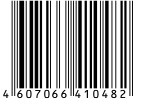 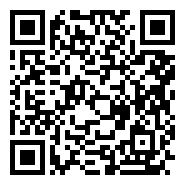 БАД Ветом 1.1/0;33г;№50;капс.#6БАД Ветом 1.1/0;33г;№50;капс.#6Заводская коробка из гофрокартона.Артикул 1.1.1-66155х80х210 = 0,0026 м316993002916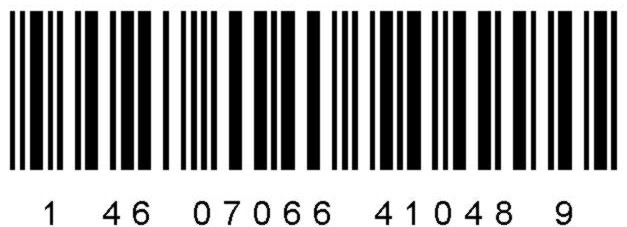 БАД Ветом 1.1/0;33г;№50;капс.#10БАД Ветом 1.1/0;33г;№50;капс.#10Заводская коробка из гофрокартона.Артикул 1.1.1-1010230х80х210 = 0,0039 м32101654734860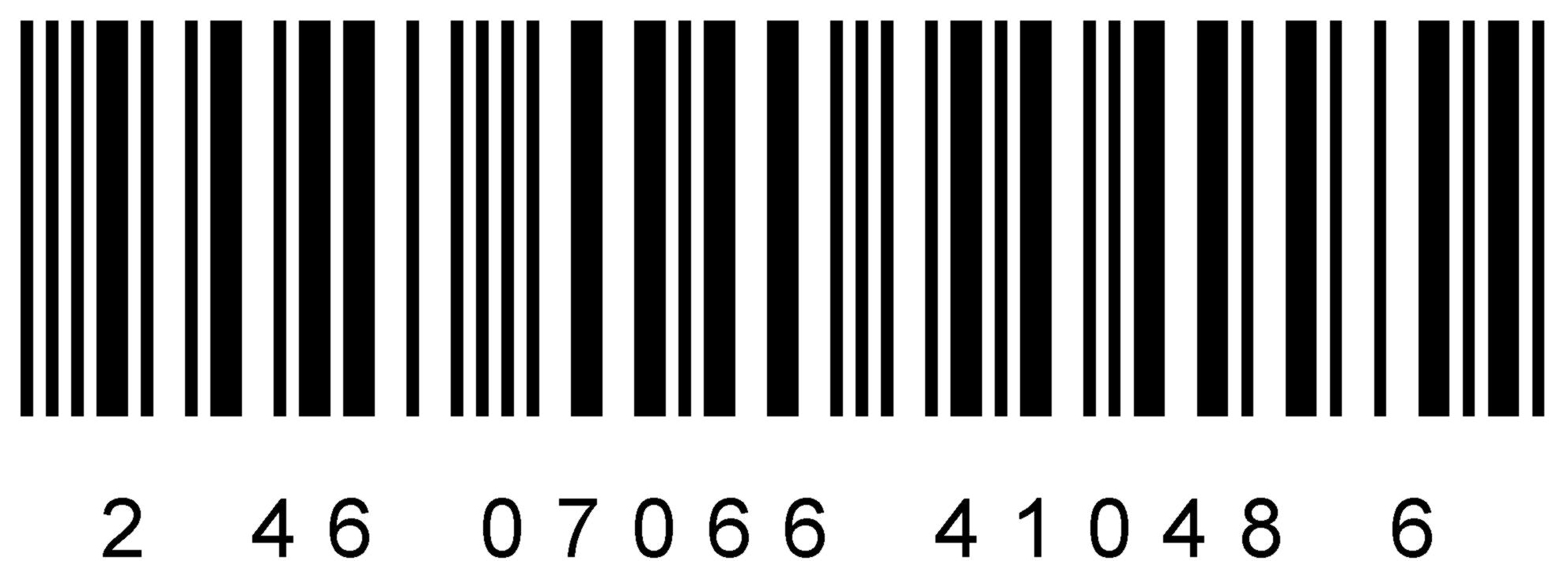 БАД Ветом 1.1/0;33г;№50;капс.#16БАД Ветом 1.1/0;33г;№50;капс.#16Заводская коробка из гофрокартона.Артикул 1.1.1-1616155х155х205 = 0,0049 м33162647507776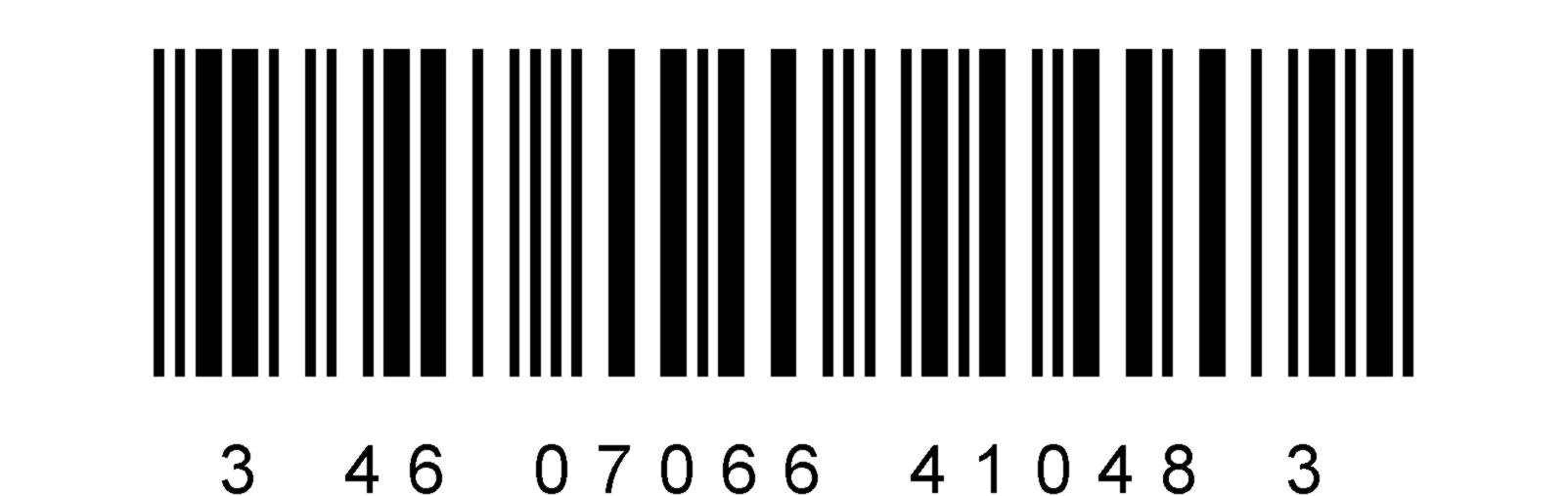 БАД Ветом 1.1/0;33г;№50;капс.#24БАД Ветом 1.1/0;33г;№50;капс.#24Заводская коробка из гофрокартона.Артикул 1.1.1-2424190х190х215 = 0,0078 м3424396110411664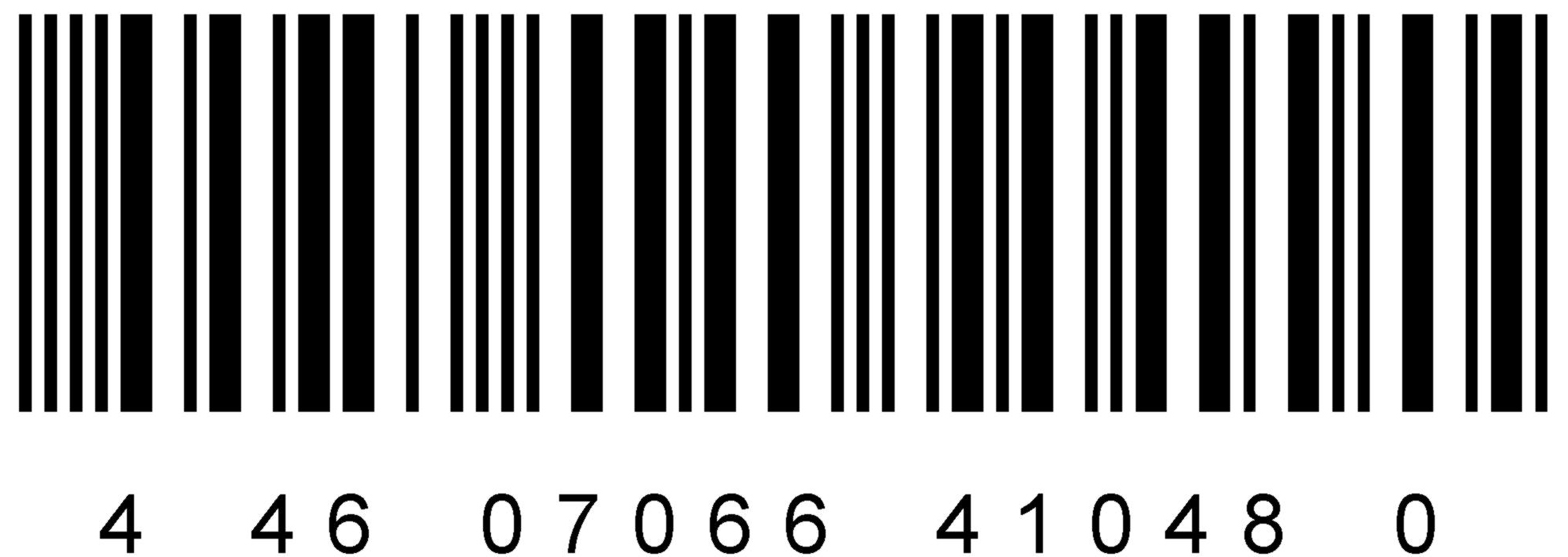 БАД Ветом 1.1/0;33г;№50;капс.#41БАД Ветом 1.1/0;33г;№50;капс.#41Заводская коробка из гофрокартона.Артикул 1.1.1-4141355х145х220 = 0,0113 м3541677182619926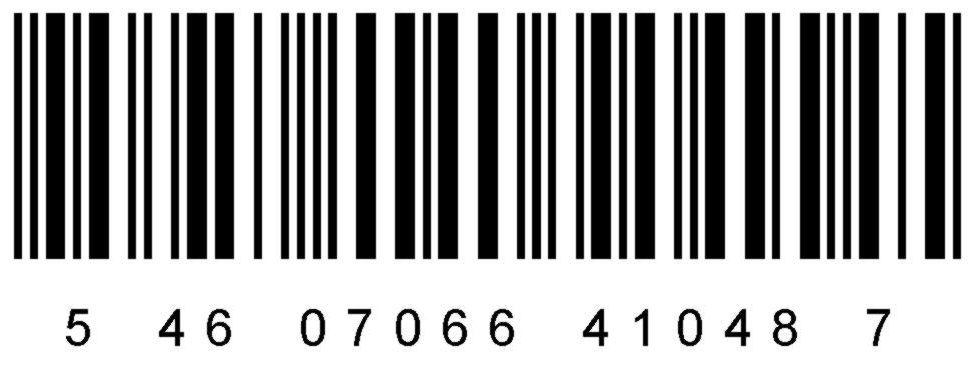 БАД Ветом 1.1/0;33г;№50;капс.#72БАД Ветом 1.1/0;33г;№50;капс.#72Заводская коробка из гофрокартона.Артикул 1.1.1-7272370х305х200 = 0,0226 м3	7721188327634992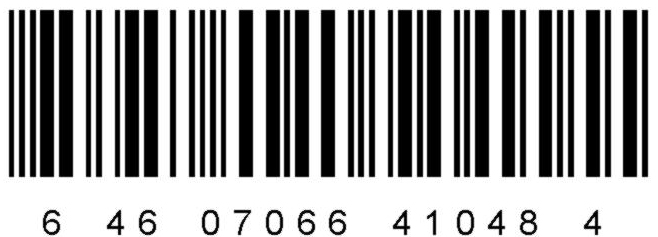 1.1.2 БАД Ветом 2 в капсулахБАД Ветом 2 в капсулахБАД Ветом 2 в капсулахБАД Ветом 2 в капсулахБАД Ветом 2 в капсулахБАД Ветом 2 в капсулахБАД Ветом 2 в капсулахБАД Ветом 2 в капсулахБАД Ветом 2 в капсулахБАД Ветом 2 в капсулахБАД Ветом 2 в капсулахБАД Ветом 2/0;33г;№50;капс.#1БАД Ветом 2/0;33г;№50;капс.#1Единица товара - 50 капсул из желатины с 0;33 г препарата каждой в 5 блистерах из металлической фольги и плёнки ПВХ упакованных во вторичную упаковку в виде коробки из картона.Артикул 1.1.2-1145х60х80--1741486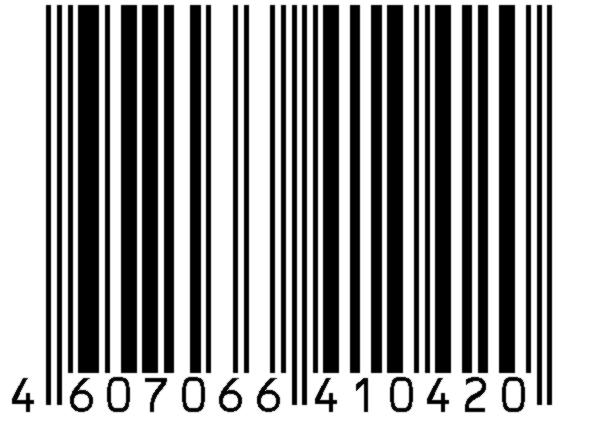 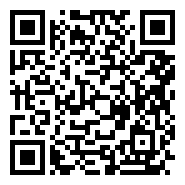 БАД Ветом 2/0;33г;№50;капс.#6БАД Ветом 2/0;33г;№50;капс.#6Заводская коробка из гофрокартона.Артикул 1.1.2-66155х80х210 = 0,0026 м316993002916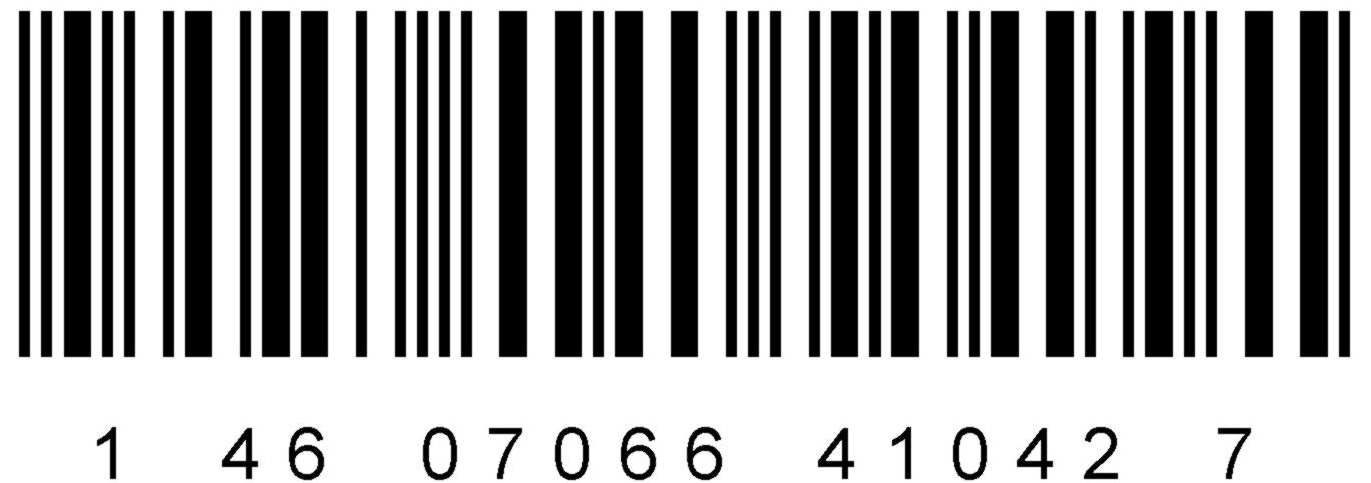 БАД Ветом 2/0;33г;№50;капс.#10БАД Ветом 2/0;33г;№50;капс.#10Заводская коробка из гофрокартона.Артикул 1.1.2-1010230х80х210 = 0,0039 м32101654734860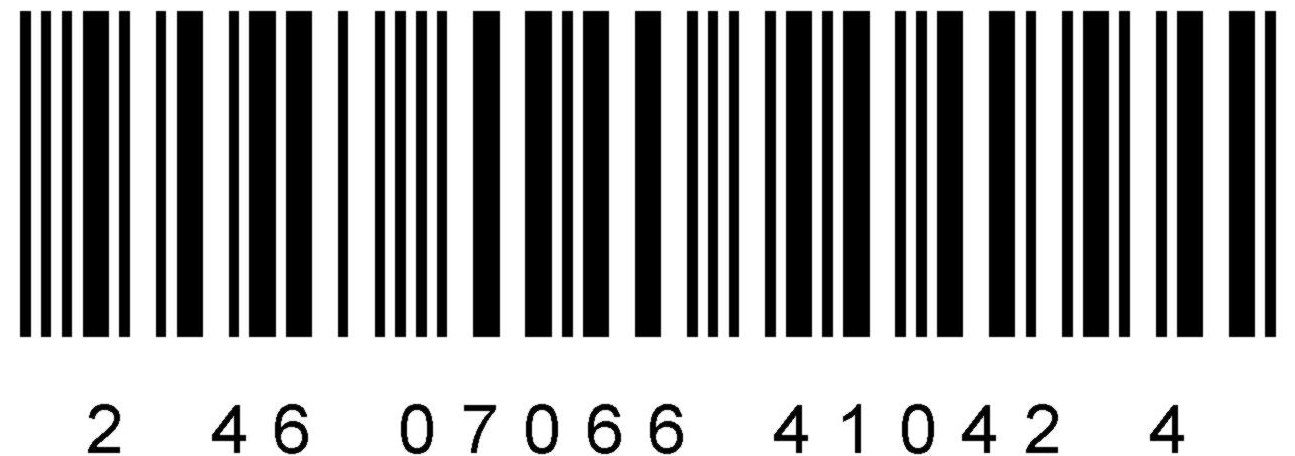 БАД Ветом 2/0;33г;№50;капс.#16БАД Ветом 2/0;33г;№50;капс.#16Заводская коробка из гофрокартона.Артикул 1.1.2-1616155х155х205 = 0,0049 м33162647507776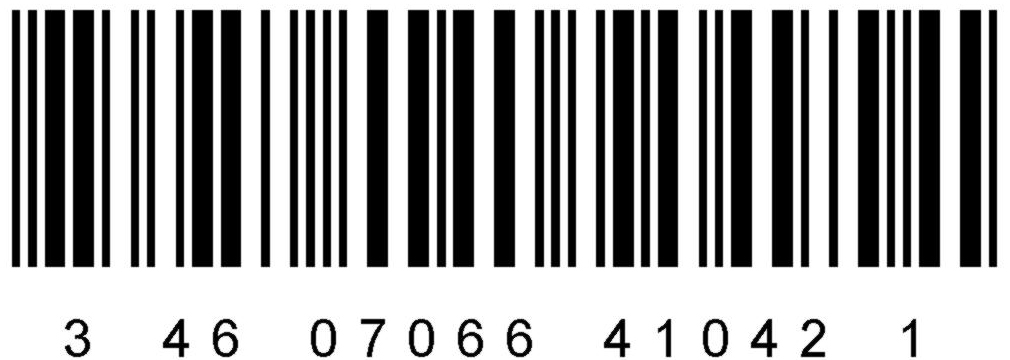 БАД Ветом 2/0;33г;№50;капс.#24БАД Ветом 2/0;33г;№50;капс.#24Заводская коробка из гофрокартона.Артикул 1.1.2-2424190х190х215 = 0,0078 м3424396110411664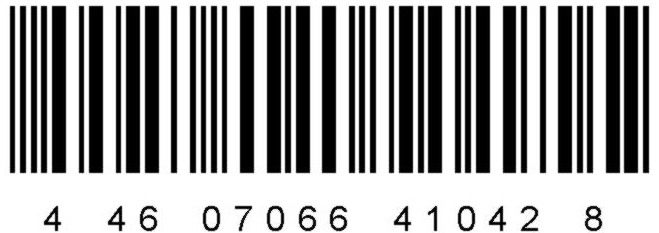 БАД Ветом 2/0;33г;№50;капс.#41БАД Ветом 2/0;33г;№50;капс.#41Заводская коробка из гофрокартона.Артикул 1.1.2-4141355х145х220 = 0,0113 м3541677182619926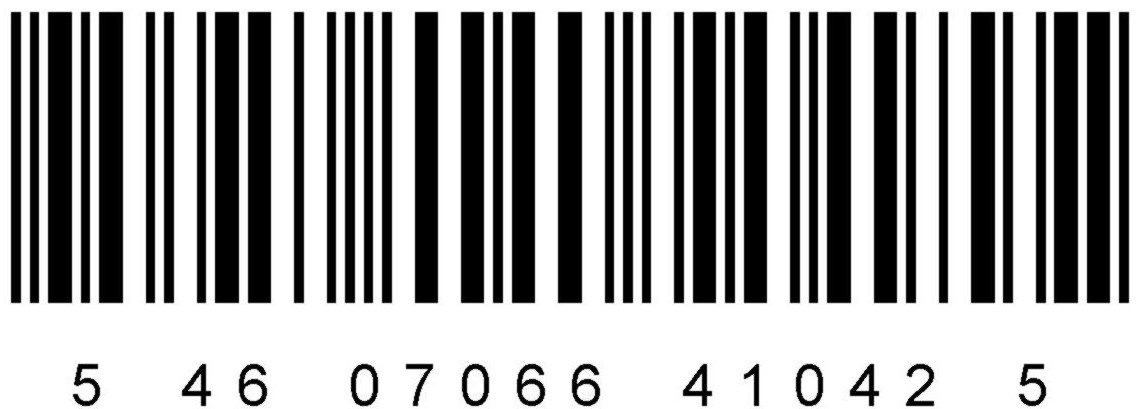 БАД Ветом 2/0;33г;№50;капс.#72БАД Ветом 2/0;33г;№50;капс.#72Заводская коробка из гофрокартона.Артикул 1.1.2-7272370х305х200 = 0,0226 м3	7721188327634992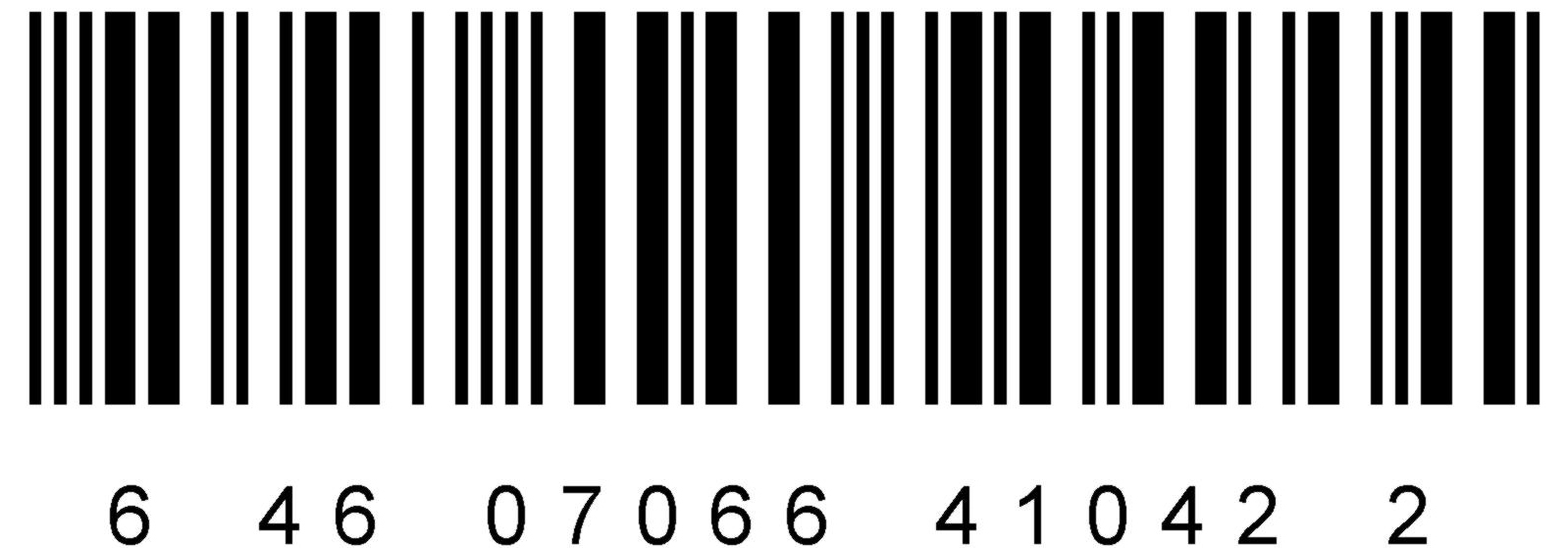 1.1.3 БАД Ветом 3 в капсулахБАД Ветом 3 в капсулахБАД Ветом 3 в капсулахБАД Ветом 3 в капсулахБАД Ветом 3 в капсулахБАД Ветом 3 в капсулахБАД Ветом 3 в капсулахБАД Ветом 3 в капсулахБАД Ветом 3 в капсулахБАД Ветом 3 в капсулахБАД Ветом 3 в капсулахБАД Ветом 3/0;33г;№50;капс.#1БАД Ветом 3/0;33г;№50;капс.#1Единица товара - 50 капсул из желатины с 0;33 г препарата каждой в 5 блистерах из металлической фольги и плёнки ПВХ упакованных во вторичную упаковку в виде коробки из картона.Артикул 1.1.3-1145х60х80--1741486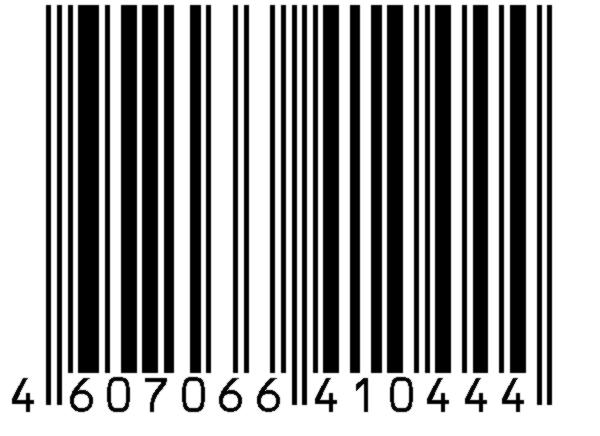 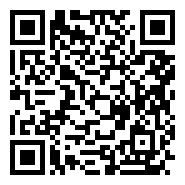 БАД Ветом 3/0;33г;№50;капс.#6БАД Ветом 3/0;33г;№50;капс.#6Заводская коробка из гофрокартона.Артикул 1.1.3-66155х80х210 = 0,0026 м316993002916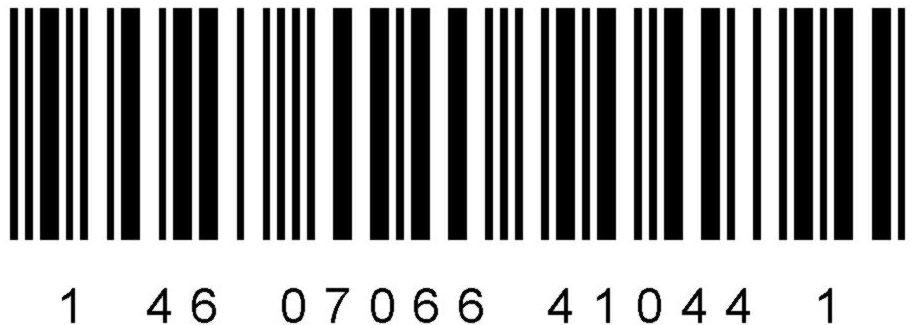 БАД Ветом 3/0;33г;№50;капс.#10БАД Ветом 3/0;33г;№50;капс.#10Заводская коробка из гофрокартона.Артикул 1.1.3-1010230х80х210 = 0,0039 м32101654734860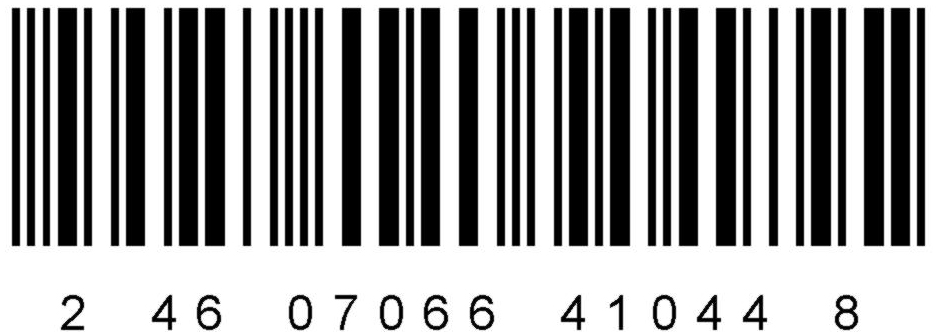 БАД Ветом 3/0;33г;№50;капс.#16БАД Ветом 3/0;33г;№50;капс.#16Заводская коробка из гофрокартона.Артикул 1.1.3-1616155х155х205 = 0,0049 м33162647507776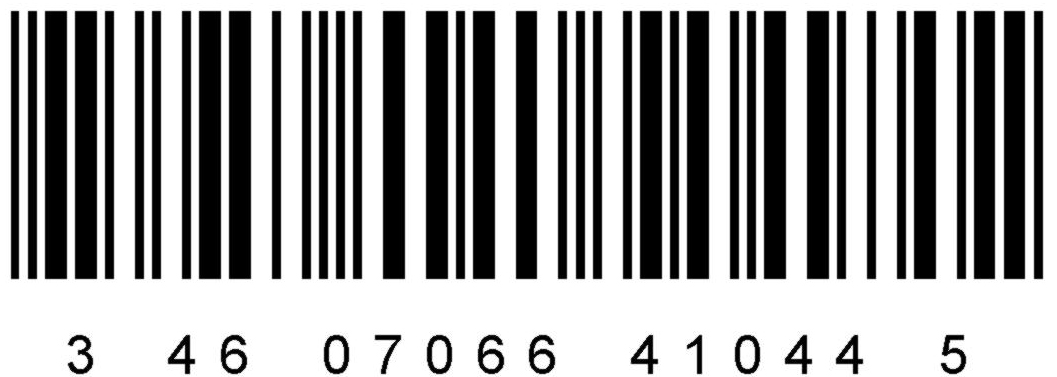 БАД Ветом 3/0;33г;№50;капс.#24БАД Ветом 3/0;33г;№50;капс.#24Заводская коробка из гофрокартона.Артикул 1.1.3-2424190х190х215 = 0,0078 м3424396110411664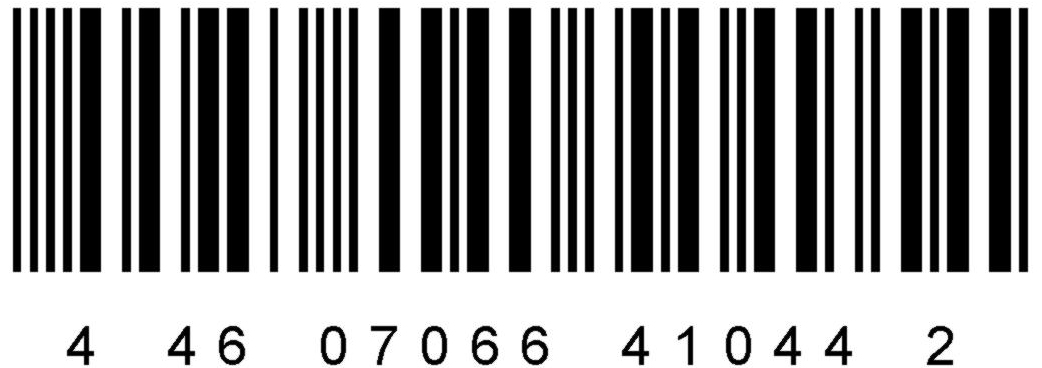 БАД Ветом 3/0;33г;№50;капс.#41БАД Ветом 3/0;33г;№50;капс.#41Заводская коробка из гофрокартона.Артикул 1.1.3-4141355х145х220 = 0,0113 м3541677182619926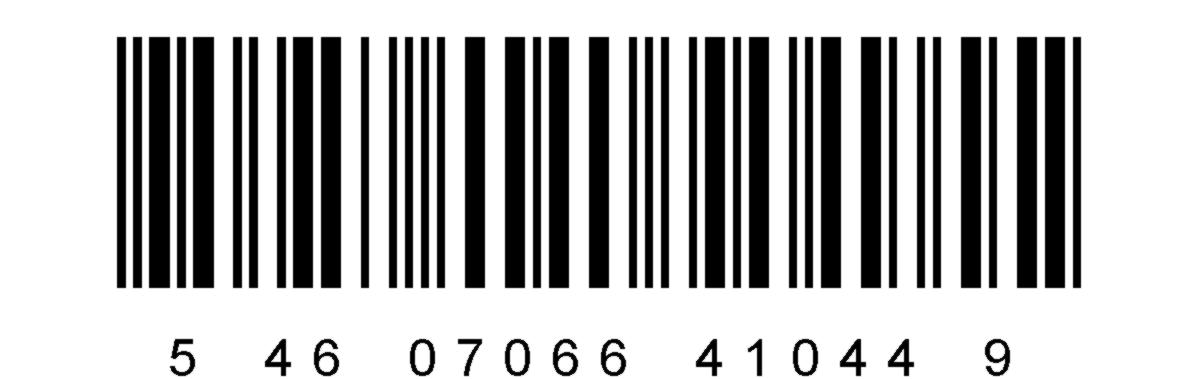 БАД Ветом 3/0;33г;№50;капс.#72БАД Ветом 3/0;33г;№50;капс.#72Заводская коробка из гофрокартона.Артикул 1.1.3-7272370х305х200 = 0,0226 м3	7721188327634992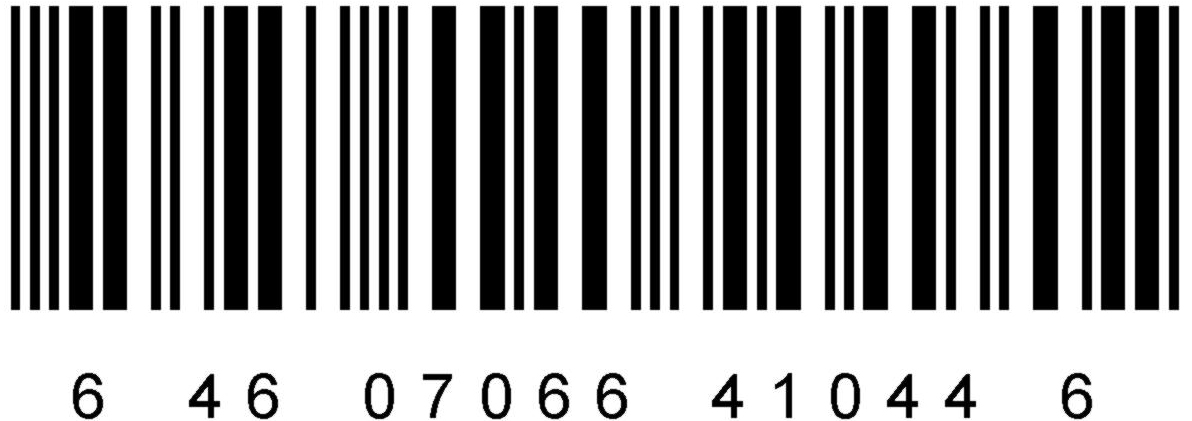 1.1.4 БАД Ветом 4 в капсулахБАД Ветом 4 в капсулахБАД Ветом 4 в капсулахБАД Ветом 4 в капсулахБАД Ветом 4 в капсулахБАД Ветом 4 в капсулахБАД Ветом 4 в капсулахБАД Ветом 4 в капсулахБАД Ветом 4 в капсулахБАД Ветом 4 в капсулахБАД Ветом 4 в капсулахБАД Ветом 4/0;33г;№50;капс.#1БАД Ветом 4/0;33г;№50;капс.#1Единица товара - 50 капсул из желатины с 0;33 г препарата каждой в 5 блистерах из металлической фольги и плёнки ПВХ упакованных во вторичную упаковку в виде коробки из картона.Артикул 1.1.4-1145х60х80--1741486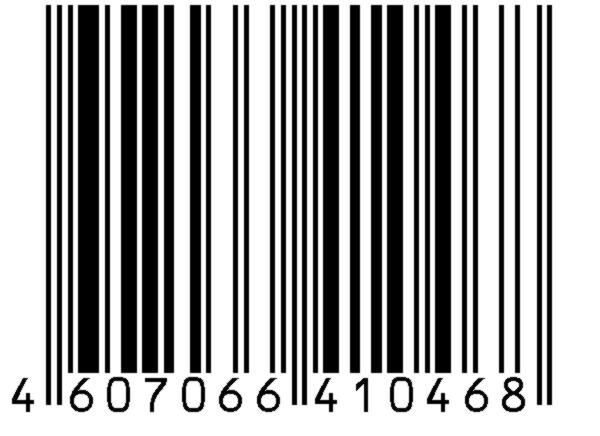 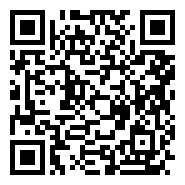 БАД Ветом 4/0;33г;№50;капс.#6БАД Ветом 4/0;33г;№50;капс.#6Заводская коробка из гофрокартона.Артикул 1.1.4-66155х80х210 = 0,0026 м316993002916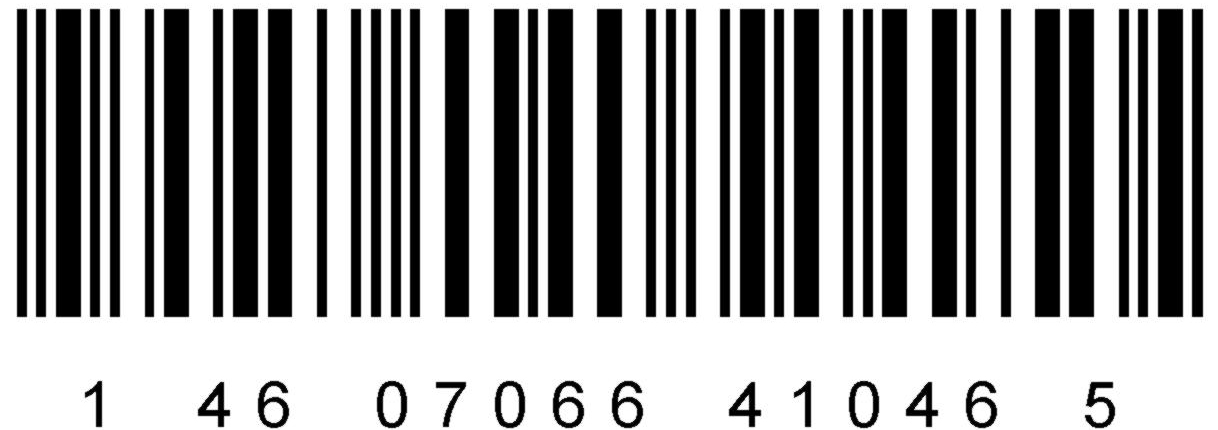 БАД Ветом 4/0;33г;№50;капс.#10БАД Ветом 4/0;33г;№50;капс.#10Заводская коробка из гофрокартона.Артикул 1.1.4-1010230х80х210 = 0,0039 м32101654734860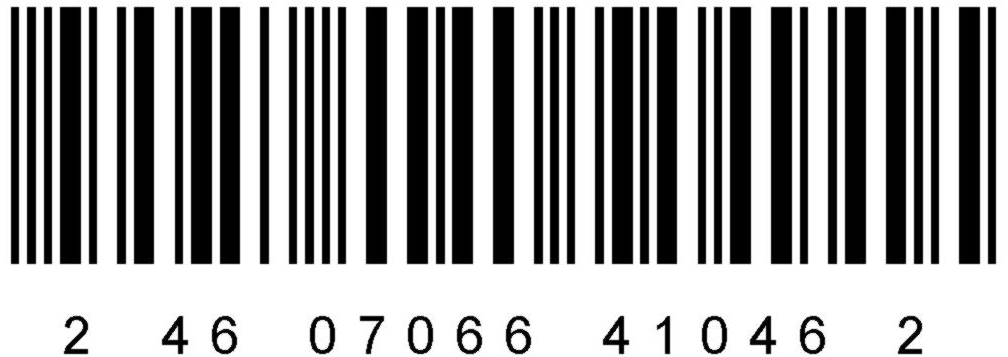 БАД Ветом 4/0;33г;№50;капс.#16БАД Ветом 4/0;33г;№50;капс.#16Заводская коробка из гофрокартона.Артикул 1.1.4-1616155х155х205 = 0,0049 м33162647507776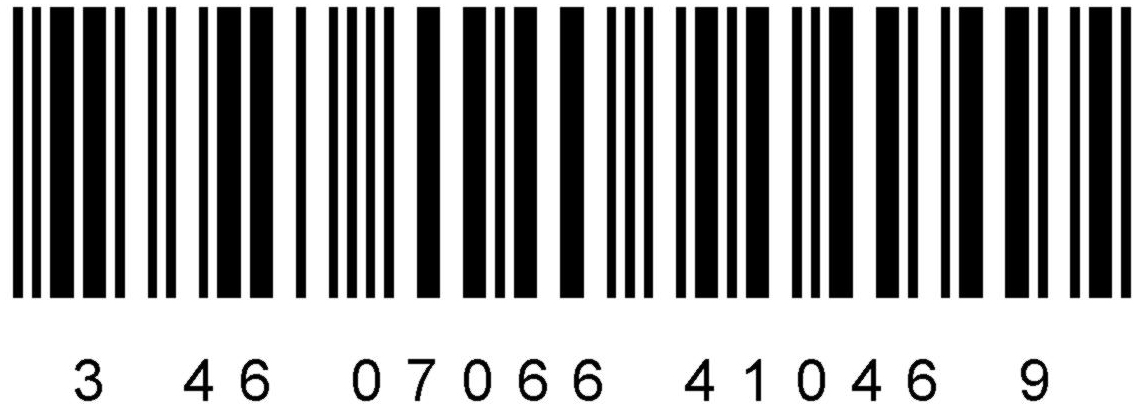 БАД Ветом 4/0;33г;№50;капс.#24БАД Ветом 4/0;33г;№50;капс.#24Заводская коробка из гофрокартона.Артикул 1.1.4-2424190х190х215 = 0,0078 м3424396110411664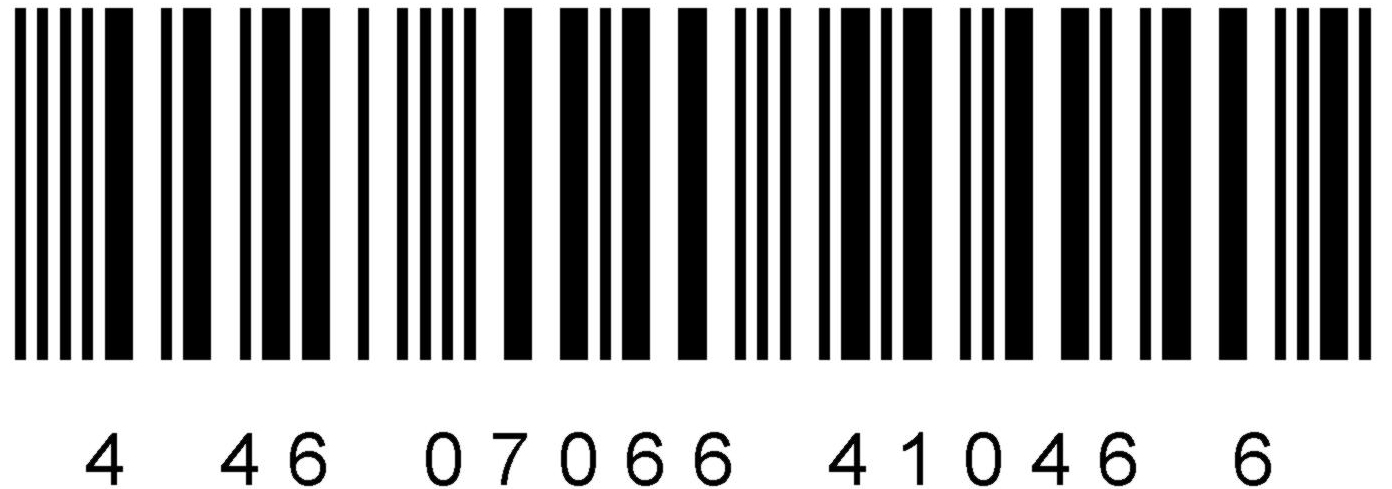 БАД Ветом 4/0;33г;№50;капс.#41БАД Ветом 4/0;33г;№50;капс.#41Заводская коробка из гофрокартона.Артикул 1.1.4-4141355х145х220 = 0,0113 м3541677182619926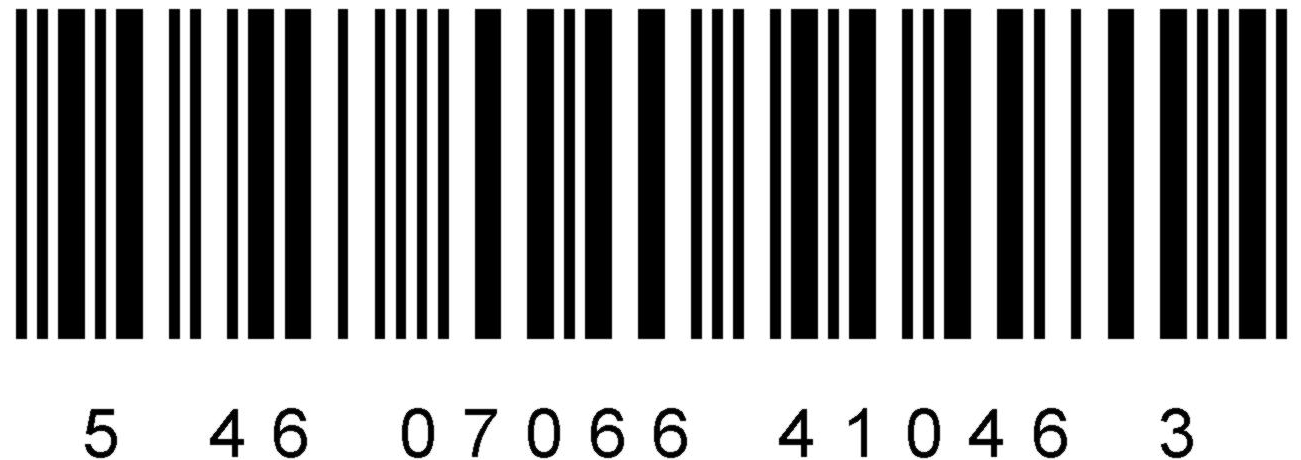 БАД Ветом 4/0;33г;№50;капс.#72БАД Ветом 4/0;33г;№50;капс.#72Заводская коробка из гофрокартона.Артикул 1.1.4-7272370х305х200 = 0,0226 м3	7721188327634992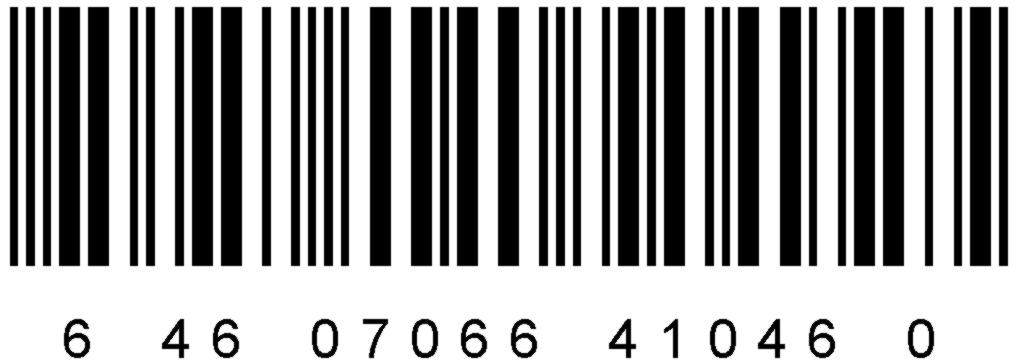 1.1.5 БАД Ветом 1.1 в порошковой препаративной форме по 500 г в банке из пластикаБАД Ветом 1.1 в порошковой препаративной форме по 500 г в банке из пластикаБАД Ветом 1.1 в порошковой препаративной форме по 500 г в банке из пластикаБАД Ветом 1.1 в порошковой препаративной форме по 500 г в банке из пластикаБАД Ветом 1.1 в порошковой препаративной форме по 500 г в банке из пластикаБАД Ветом 1.1 в порошковой препаративной форме по 500 г в банке из пластикаБАД Ветом 1.1 в порошковой препаративной форме по 500 г в банке из пластикаБАД Ветом 1.1 в порошковой препаративной форме по 500 г в банке из пластикаБАД Ветом 1.1 в порошковой препаративной форме по 500 г в банке из пластикаБАД Ветом 1.1 в порошковой препаративной форме по 500 г в банке из пластикаБАД Ветом 1.1 в порошковой препаративной форме по 500 г в банке из пластикаБАД Ветом 1.1/500г;пор.#1БАД Ветом 1.1/500г;пор.#1Единица товара - 500 г препарата в порошковой препаративной форме в банке из пластика.Артикул 1.1.5-11Диаметр 70Высота - 195--500547469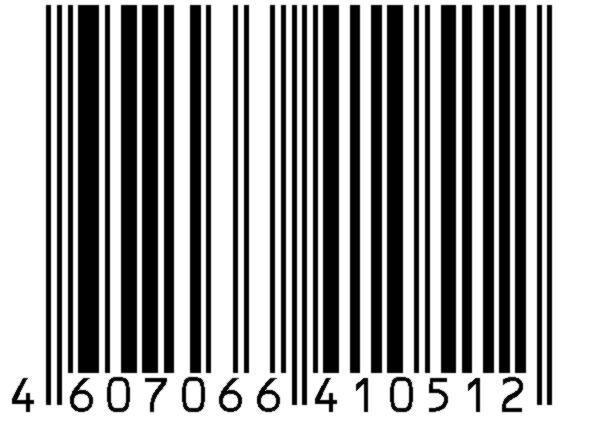 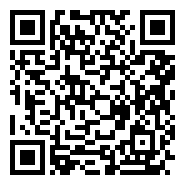 БАД Ветом 1.1/500г;пор.#2БАД Ветом 1.1/500г;пор.#2Заводская коробка из гофрокартона.Артикул 1.1.5-22155х80х210 = 0,0026 м31210001150938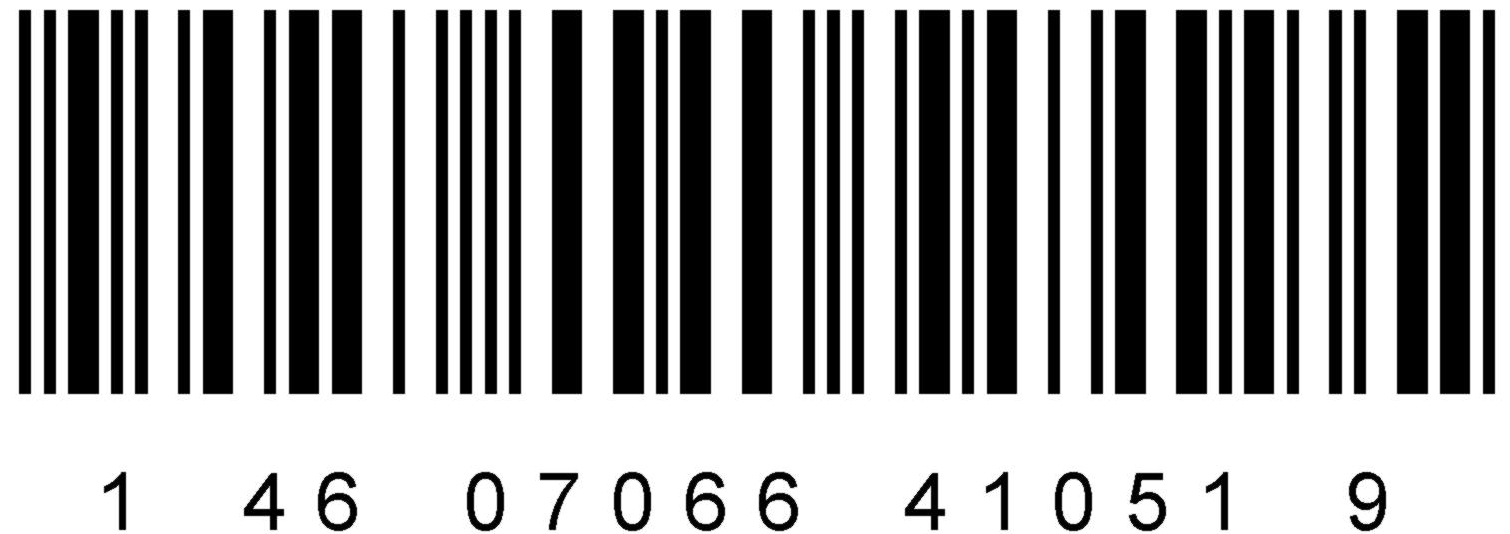 БАД Ветом 1.1/500г;пор.#3БАД Ветом 1.1/500г;пор.#3Заводская коробка из гофрокартона.Артикул 1.1.5-33230х80х210 = 0,0039 м323150017071407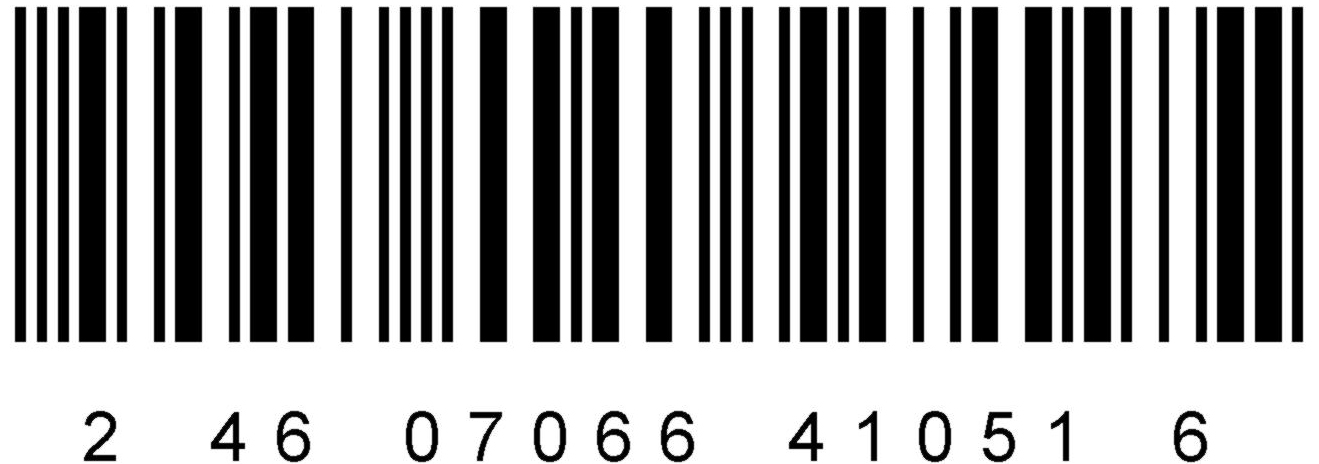 БАД Ветом 1.1/500г;пор.#4БАД Ветом 1.1/500г;пор.#4Заводская коробка из гофрокартона.Артикул 1.1.5-44155х155х205 = 0,0049 м334200022971876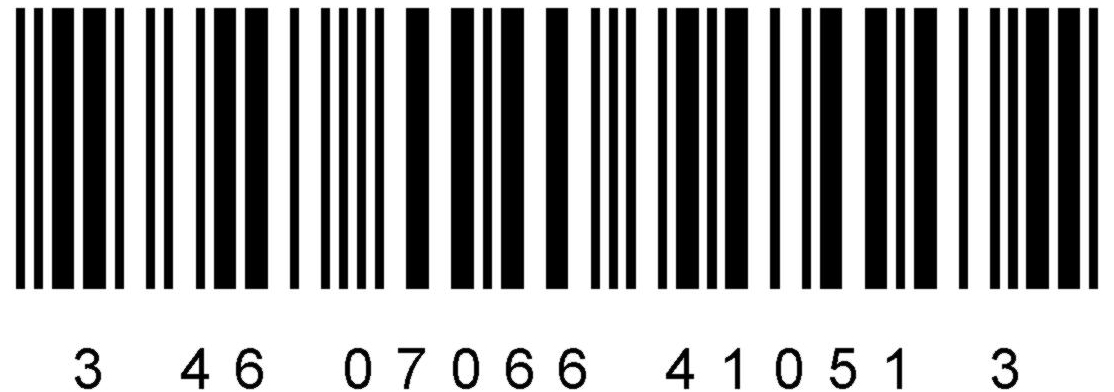 БАД Ветом 1.1/500г;пор.#6БАД Ветом 1.1/500г;пор.#6Заводская коробка из гофрокартона.Артикул 1.1.5-66190х190х215 = 0,0078 м346300035452814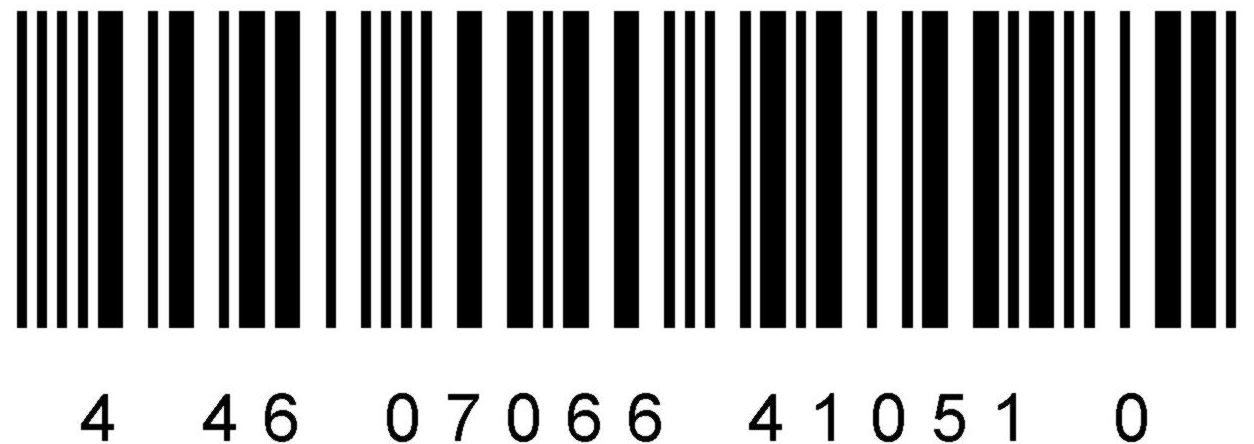 БАД Ветом 1.1/500г;пор.#10БАД Ветом 1.1/500г;пор.#10Заводская коробка из гофрокартона.Артикул 1.1.5-1010355х145х220 = 0,0113 м3510500056544690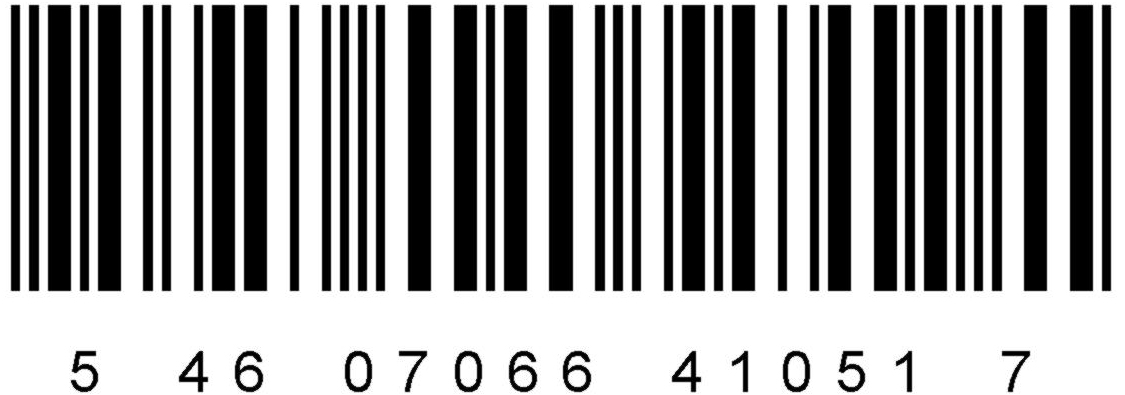 БАД Ветом 1.1/500г;пор.#20БАД Ветом 1.1/500г;пор.#20Заводская коробка из гофрокартона.Артикул 1.1.5-2020360х290х215 = 0,0225 м3	62010000115369380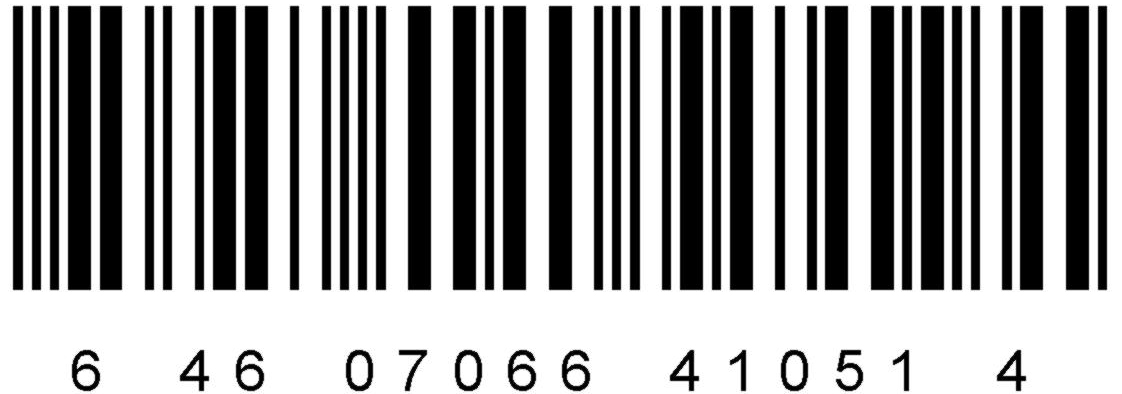 1.1.6БАД Ветом 2 в порошковой препаративной форме по 500 г в банке из пластикаБАД Ветом 2 в порошковой препаративной форме по 500 г в банке из пластикаБАД Ветом 2 в порошковой препаративной форме по 500 г в банке из пластикаБАД Ветом 2 в порошковой препаративной форме по 500 г в банке из пластикаБАД Ветом 2 в порошковой препаративной форме по 500 г в банке из пластикаБАД Ветом 2 в порошковой препаративной форме по 500 г в банке из пластикаБАД Ветом 2 в порошковой препаративной форме по 500 г в банке из пластикаБАД Ветом 2 в порошковой препаративной форме по 500 г в банке из пластикаБАД Ветом 2 в порошковой препаративной форме по 500 г в банке из пластикаБАД Ветом 2 в порошковой препаративной форме по 500 г в банке из пластикаБАД Ветом 2 в порошковой препаративной форме по 500 г в банке из пластикаБАД Ветом 2/500г;пор.#1БАД Ветом 2/500г;пор.#1Единица товара - 500 г препарата в порошковой препаративной форме в банке из пластика.Артикул 1.1.6-11Диаметр 70Высота - 195--500547469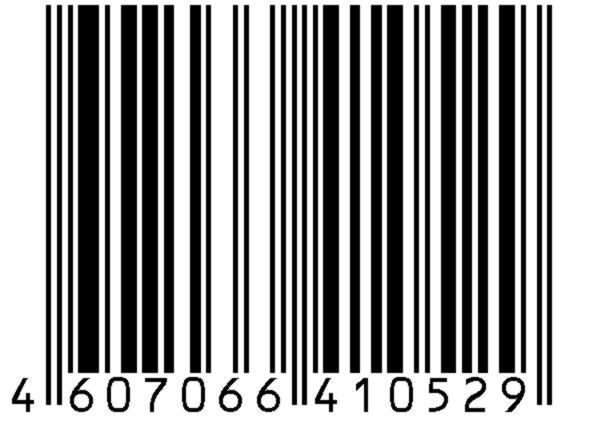 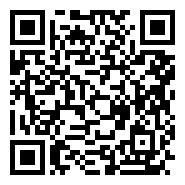 БАД Ветом 2/500г;пор.#2БАД Ветом 2/500г;пор.#2Заводская коробка из гофрокартона.Артикул 1.1.6-22155х80х210 = 0,0026 м31210001150938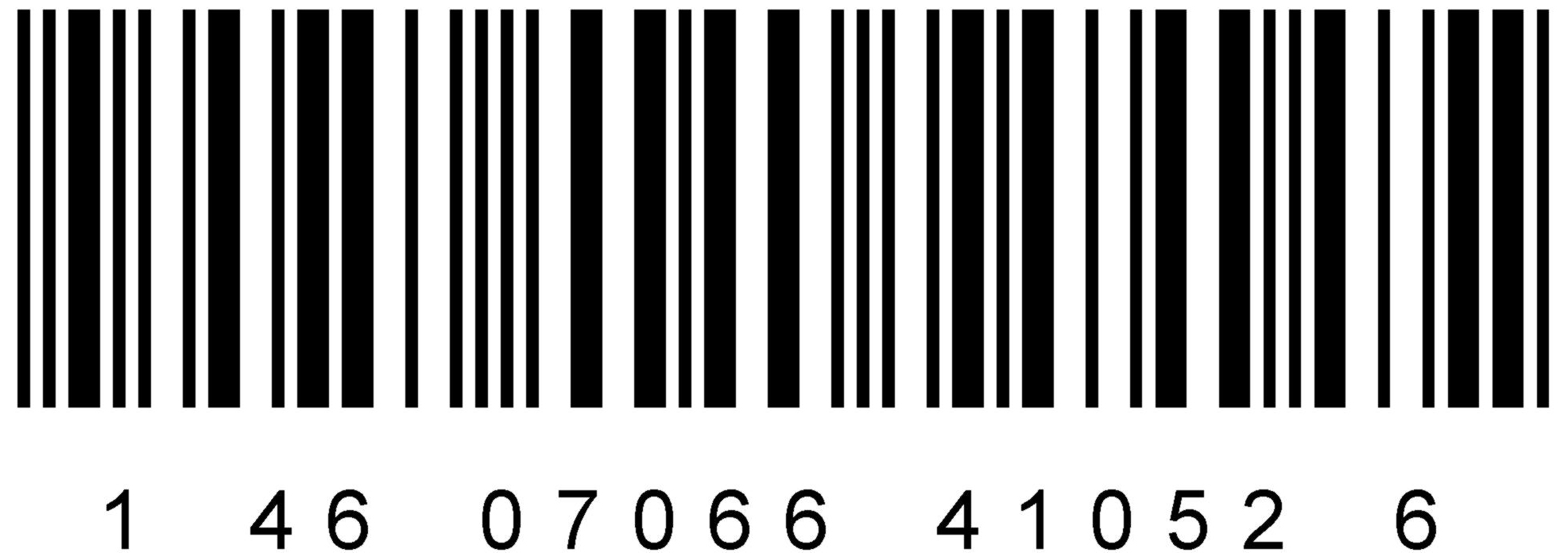 БАД Ветом 2/500г;пор.#3БАД Ветом 2/500г;пор.#3Заводская коробка из гофрокартона.Артикул 1.1.6-33230х80х210 = 0,0039 м323150017071407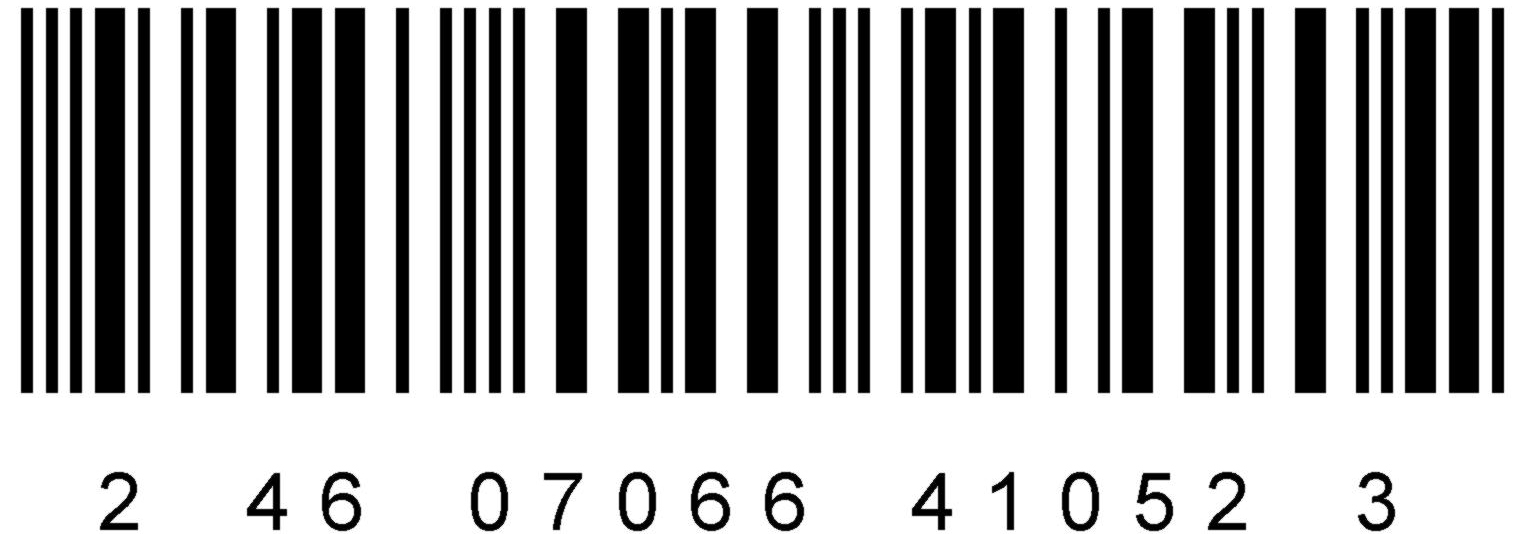 БАД Ветом 2/500г;пор.#4БАД Ветом 2/500г;пор.#4Заводская коробка из гофрокартона.Артикул 1.1.6-44155х155х205 = 0,0049 м334200022971876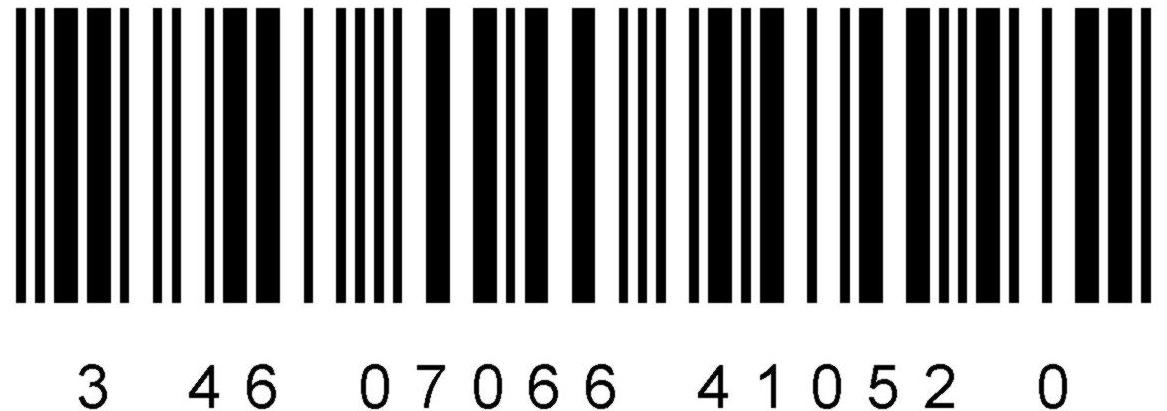 БАД Ветом 2/500г;пор.#6БАД Ветом 2/500г;пор.#6Заводская коробка из гофрокартона.Артикул 1.1.6-66190х190х215 = 0,0078 м346300035452814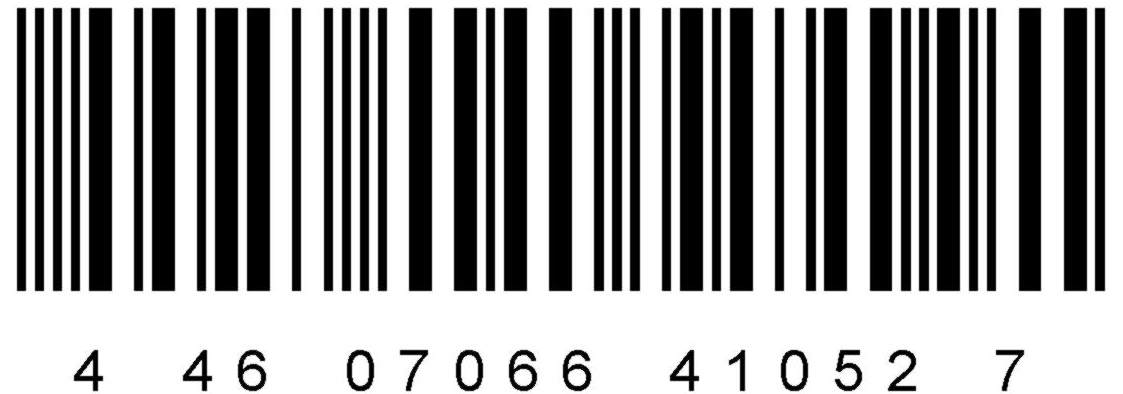 БАД Ветом 2/500г;пор.#10БАД Ветом 2/500г;пор.#10Заводская коробка из гофрокартона.Артикул 1.1.6-1010355х145х220 = 0,0113 м3510500056544690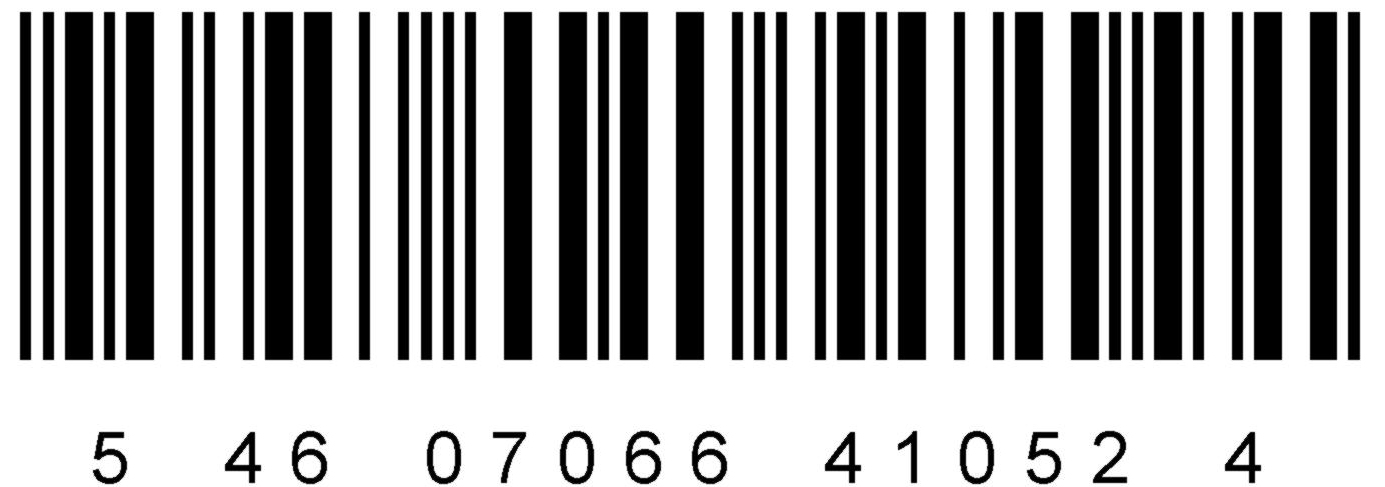 БАД Ветом 2/500г;пор.#20БАД Ветом 2/500г;пор.#20Заводская коробка из гофрокартона.Артикул 1.1.6-2020360х290х215 = 0,0225 м3	62010000115369380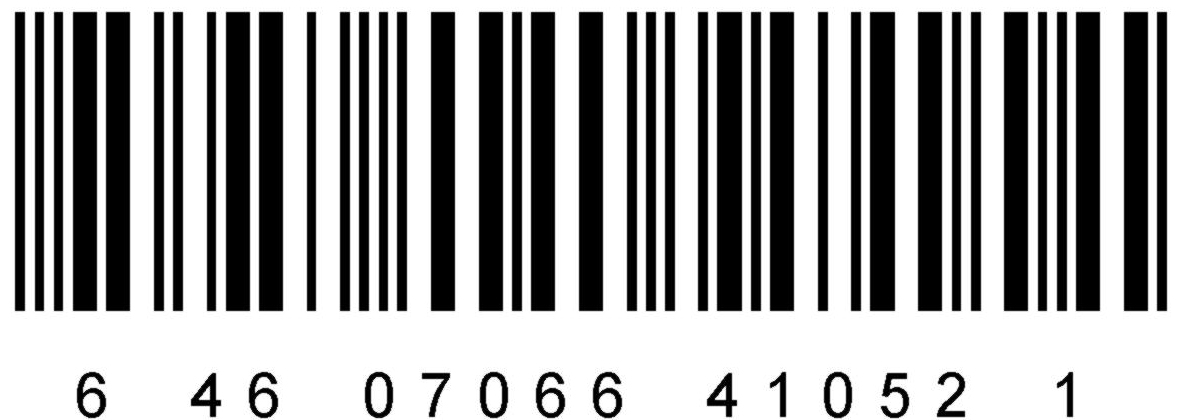 1.1.7 1.1.7 БАД Ветом 3 в порошковой препаративной форме по 500 г в банке из пластикаБАД Ветом 3 в порошковой препаративной форме по 500 г в банке из пластикаБАД Ветом 3 в порошковой препаративной форме по 500 г в банке из пластикаБАД Ветом 3 в порошковой препаративной форме по 500 г в банке из пластикаБАД Ветом 3 в порошковой препаративной форме по 500 г в банке из пластикаБАД Ветом 3 в порошковой препаративной форме по 500 г в банке из пластикаБАД Ветом 3 в порошковой препаративной форме по 500 г в банке из пластикаБАД Ветом 3 в порошковой препаративной форме по 500 г в банке из пластикаБАД Ветом 3 в порошковой препаративной форме по 500 г в банке из пластикаБАД Ветом 3 в порошковой препаративной форме по 500 г в банке из пластикаБАД Ветом 3 в порошковой препаративной форме по 500 г в банке из пластикаБАД Ветом 3 в порошковой препаративной форме по 500 г в банке из пластикаБАД Ветом 3 в порошковой препаративной форме по 500 г в банке из пластикаБАД Ветом 3 в порошковой препаративной форме по 500 г в банке из пластикаБАД Ветом 3 в порошковой препаративной форме по 500 г в банке из пластикаБАД Ветом 3 в порошковой препаративной форме по 500 г в банке из пластикаБАД Ветом 3 в порошковой препаративной форме по 500 г в банке из пластикаБАД Ветом 3 в порошковой препаративной форме по 500 г в банке из пластикаБАД Ветом 3 в порошковой препаративной форме по 500 г в банке из пластикаБАД Ветом 3 в порошковой препаративной форме по 500 г в банке из пластикаБАД Ветом 3 в порошковой препаративной форме по 500 г в банке из пластикаБАД Ветом 3 в порошковой препаративной форме по 500 г в банке из пластикаБАД Ветом 3 в порошковой препаративной форме по 500 г в банке из пластикаБАД Ветом 3/500г;пор.#1БАД Ветом 3/500г;пор.#1БАД Ветом 3/500г;пор.#1Единица товара - 500 г препарата в порошковой препаративной форме в банке из пластика.Артикул 1.1.7-1Единица товара - 500 г препарата в порошковой препаративной форме в банке из пластика.Артикул 1.1.7-111Диаметр 70Высота - 195Диаметр 70Высота - 195----500500547547469469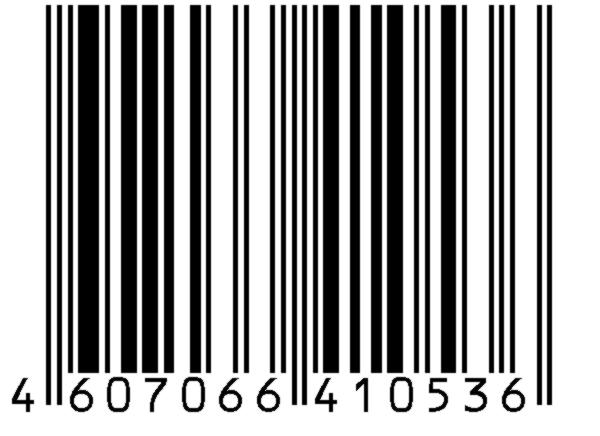 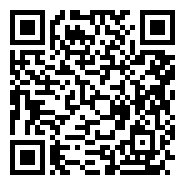 БАД Ветом 3/500г;пор.#2БАД Ветом 3/500г;пор.#2БАД Ветом 3/500г;пор.#2Заводская коробка из гофрокартона.Артикул 1.1.7-2Заводская коробка из гофрокартона.Артикул 1.1.7-2Заводская коробка из гофрокартона.Артикул 1.1.7-222155х80х210 = 0,0026 м3155х80х210 = 0,0026 м311221000100011501150938938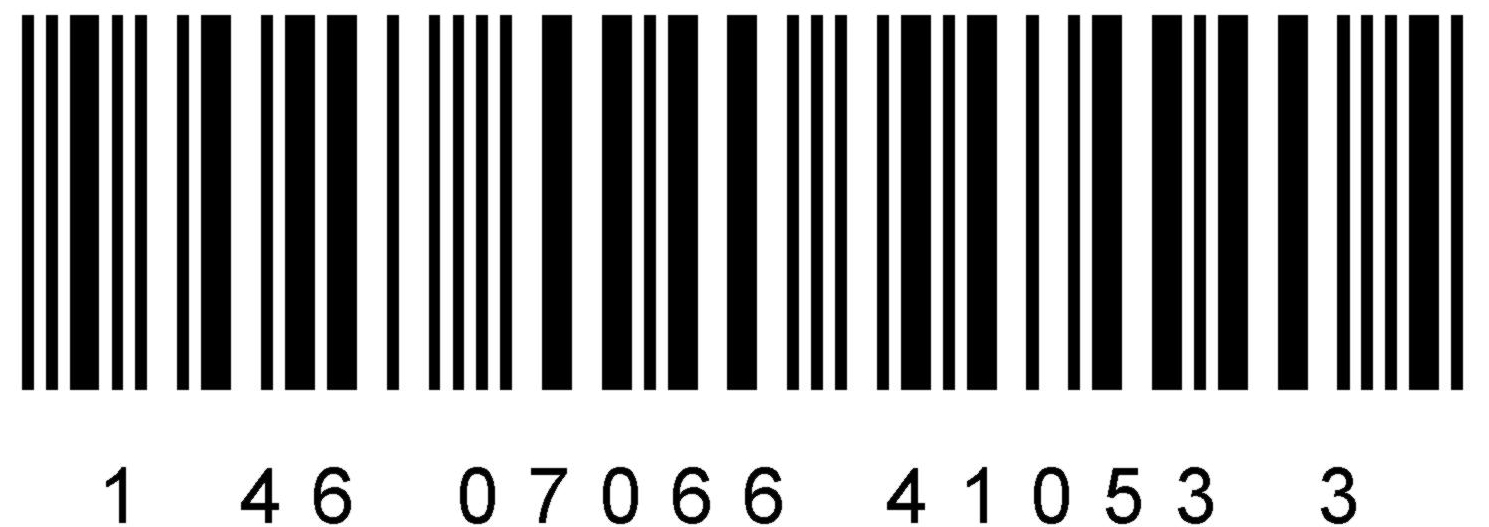 БАД Ветом 3/500г;пор.#3БАД Ветом 3/500г;пор.#3БАД Ветом 3/500г;пор.#3Заводская коробка из гофрокартона.Артикул 1.1.7-3Заводская коробка из гофрокартона.Артикул 1.1.7-3Заводская коробка из гофрокартона.Артикул 1.1.7-333230х80х210 = 0,0039 м3230х80х210 = 0,0039 м32233150015001707170714071407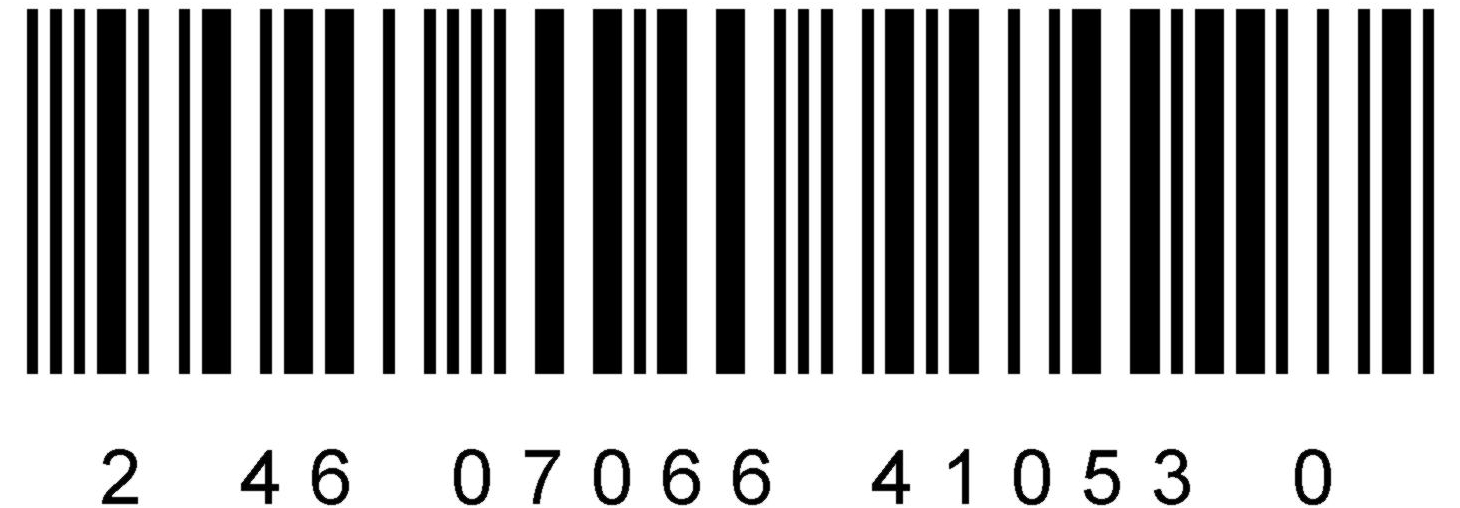 БАД Ветом 3/500г;пор.#4БАД Ветом 3/500г;пор.#4БАД Ветом 3/500г;пор.#4Заводская коробка из гофрокартона.Артикул 1.1.7-4Заводская коробка из гофрокартона.Артикул 1.1.7-4Заводская коробка из гофрокартона.Артикул 1.1.7-444155х155х205 = 0,0049 м3155х155х205 = 0,0049 м33344200020002297229718761876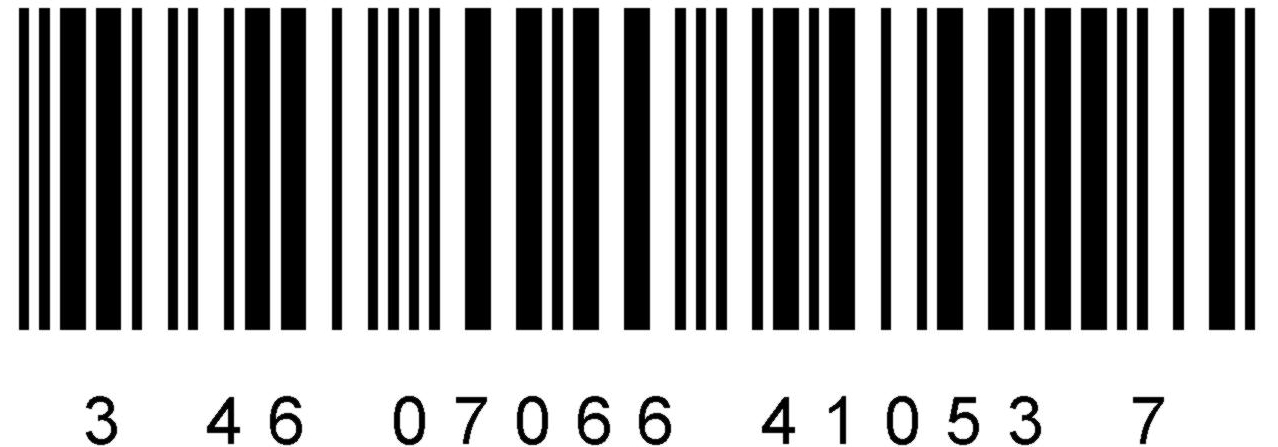 БАД Ветом 3/500г;пор.#6БАД Ветом 3/500г;пор.#6БАД Ветом 3/500г;пор.#6Заводская коробка из гофрокартона.Артикул 1.1.7-6Заводская коробка из гофрокартона.Артикул 1.1.7-6Заводская коробка из гофрокартона.Артикул 1.1.7-666190х190х215 = 0,0078 м3190х190х215 = 0,0078 м34466300030003545354528142814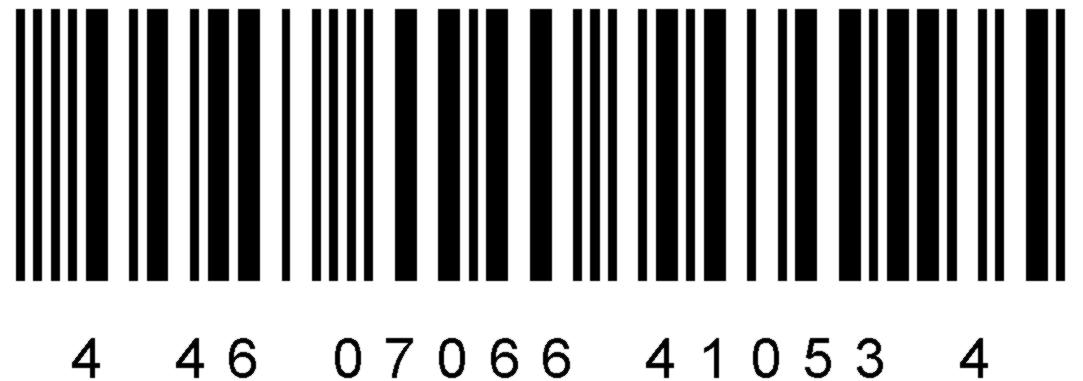 БАД Ветом 3/500г;пор.#10БАД Ветом 3/500г;пор.#10БАД Ветом 3/500г;пор.#10Заводская коробка из гофрокартона.Артикул 1.1.7-10Заводская коробка из гофрокартона.Артикул 1.1.7-10Заводская коробка из гофрокартона.Артикул 1.1.7-101010355х145х220 = 0,0113 м3355х145х220 = 0,0113 м3551010500050005654565446904690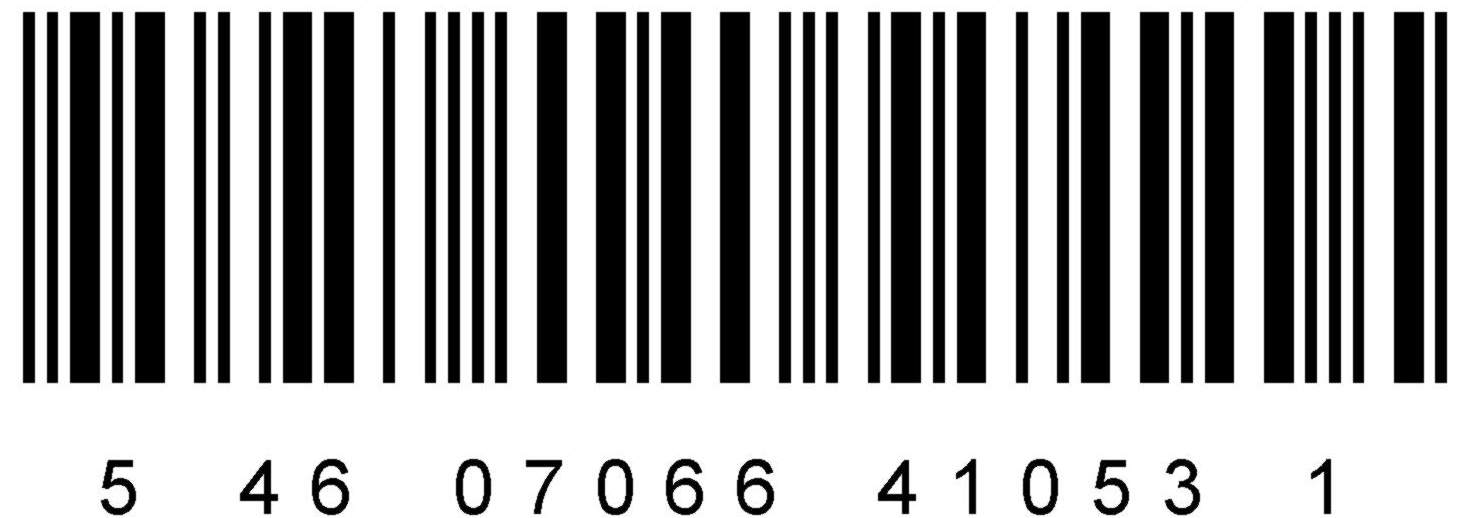 БАД Ветом 3/500г;пор.#20БАД Ветом 3/500г;пор.#20БАД Ветом 3/500г;пор.#20Заводская коробка из гофрокартона.Артикул 1.1.7-20Заводская коробка из гофрокартона.Артикул 1.1.7-20Заводская коробка из гофрокартона.Артикул 1.1.7-202020360х290х215 = 0,0225 м3	360х290х215 = 0,0225 м3	6620201000010000115361153693809380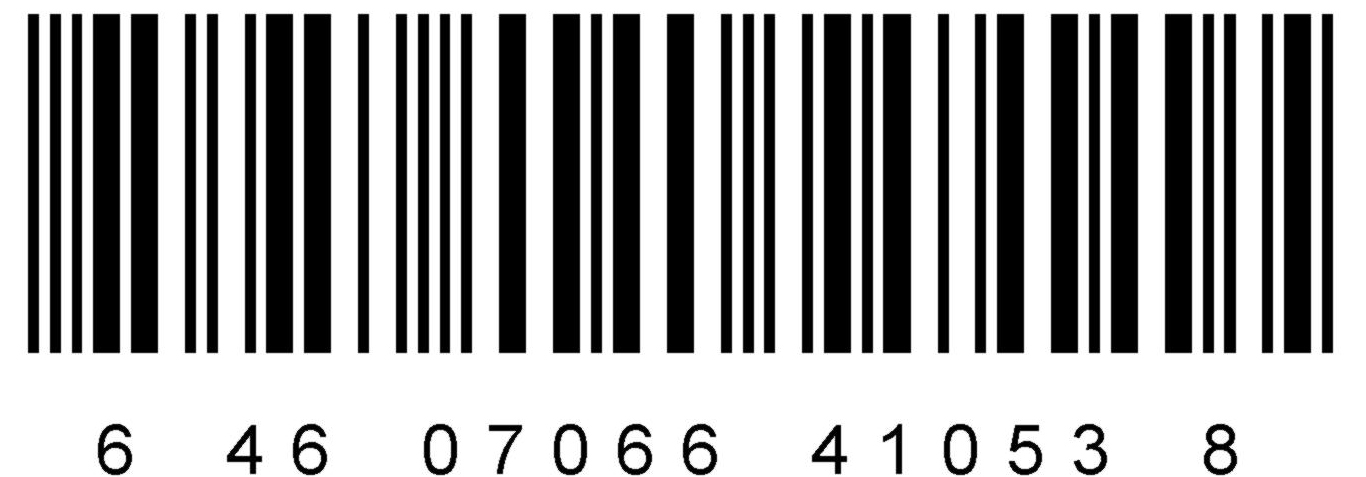 1.1.8 1.1.8 БАД Ветом 4 в порошковой препаративной форме по 500 г в банке из пластикаБАД Ветом 4 в порошковой препаративной форме по 500 г в банке из пластикаБАД Ветом 4 в порошковой препаративной форме по 500 г в банке из пластикаБАД Ветом 4 в порошковой препаративной форме по 500 г в банке из пластикаБАД Ветом 4 в порошковой препаративной форме по 500 г в банке из пластикаБАД Ветом 4 в порошковой препаративной форме по 500 г в банке из пластикаБАД Ветом 4 в порошковой препаративной форме по 500 г в банке из пластикаБАД Ветом 4 в порошковой препаративной форме по 500 г в банке из пластикаБАД Ветом 4 в порошковой препаративной форме по 500 г в банке из пластикаБАД Ветом 4 в порошковой препаративной форме по 500 г в банке из пластикаБАД Ветом 4 в порошковой препаративной форме по 500 г в банке из пластикаБАД Ветом 4 в порошковой препаративной форме по 500 г в банке из пластикаБАД Ветом 4 в порошковой препаративной форме по 500 г в банке из пластикаБАД Ветом 4 в порошковой препаративной форме по 500 г в банке из пластикаБАД Ветом 4 в порошковой препаративной форме по 500 г в банке из пластикаБАД Ветом 4 в порошковой препаративной форме по 500 г в банке из пластикаБАД Ветом 4 в порошковой препаративной форме по 500 г в банке из пластикаБАД Ветом 4 в порошковой препаративной форме по 500 г в банке из пластикаБАД Ветом 4 в порошковой препаративной форме по 500 г в банке из пластикаБАД Ветом 4 в порошковой препаративной форме по 500 г в банке из пластикаБАД Ветом 4 в порошковой препаративной форме по 500 г в банке из пластикаБАД Ветом 4 в порошковой препаративной форме по 500 г в банке из пластикаБАД Ветом 4 в порошковой препаративной форме по 500 г в банке из пластикаБАД Ветом 4/500г;пор.#1БАД Ветом 4/500г;пор.#1БАД Ветом 4/500г;пор.#1Единица товара - 500 г препарата в порошковой препаративной форме в банке из пластика.Артикул 1.1.8-1Единица товара - 500 г препарата в порошковой препаративной форме в банке из пластика.Артикул 1.1.8-1Единица товара - 500 г препарата в порошковой препаративной форме в банке из пластика.Артикул 1.1.8-111Диаметр 70Высота - 195Диаметр 70Высота - 195----500500547547469469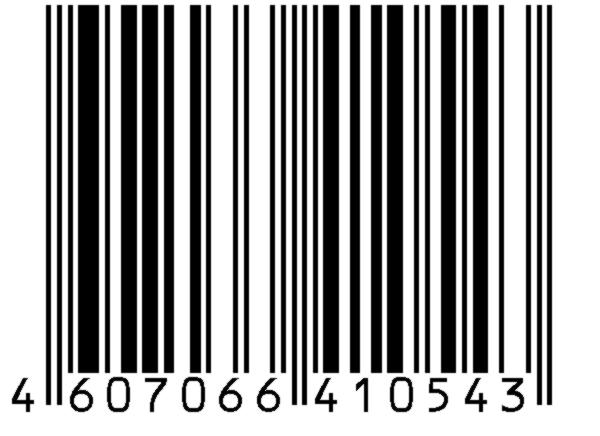 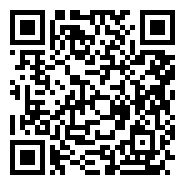 БАД Ветом 4/500г;пор.#2БАД Ветом 4/500г;пор.#2БАД Ветом 4/500г;пор.#2Заводская коробка из гофрокартона.Артикул 1.1.8-2Заводская коробка из гофрокартона.Артикул 1.1.8-2Заводская коробка из гофрокартона.Артикул 1.1.8-222155х80х210 = 0,0026 м3155х80х210 = 0,0026 м311221000100011501150938938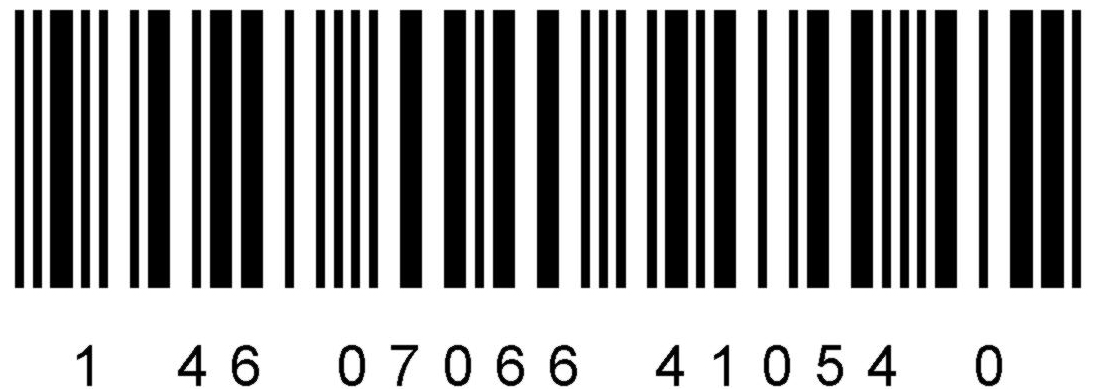 БАД Ветом 4/500г;пор.#3БАД Ветом 4/500г;пор.#3БАД Ветом 4/500г;пор.#3Заводская коробка из гофрокартона.Артикул 1.1.8-3Заводская коробка из гофрокартона.Артикул 1.1.8-3Заводская коробка из гофрокартона.Артикул 1.1.8-333230х80х210 = 0,0039 м3230х80х210 = 0,0039 м32233150015001707170714071407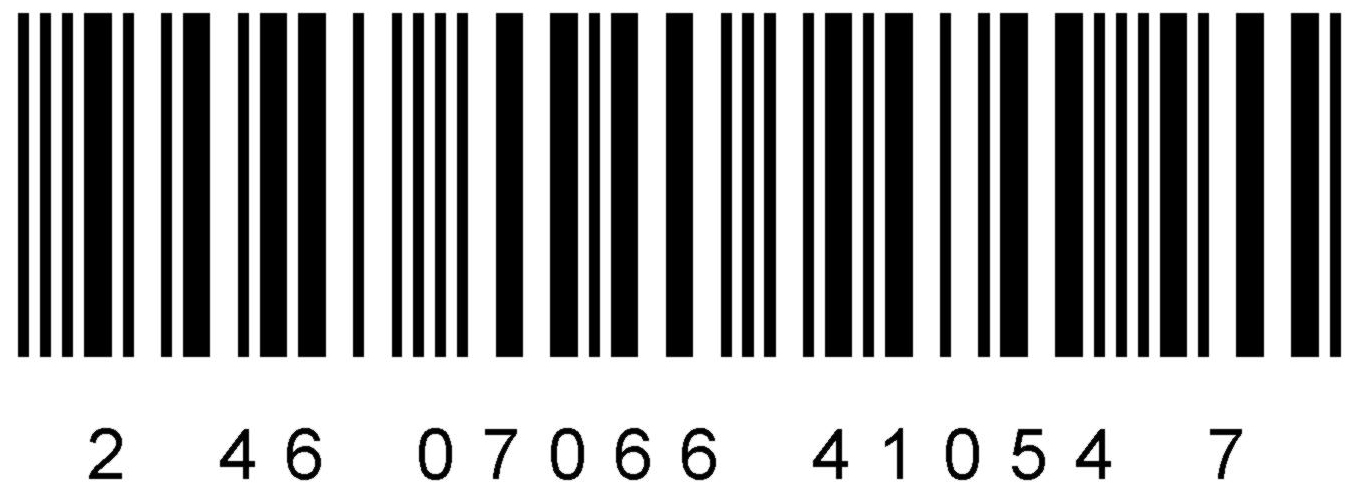 БАД Ветом 4/500г;пор.#4БАД Ветом 4/500г;пор.#4БАД Ветом 4/500г;пор.#4Заводская коробка из гофрокартона.Артикул 1.1.8-4Заводская коробка из гофрокартона.Артикул 1.1.8-4Заводская коробка из гофрокартона.Артикул 1.1.8-444155х155х205 = 0,0049 м3155х155х205 = 0,0049 м33344200020002297229718761876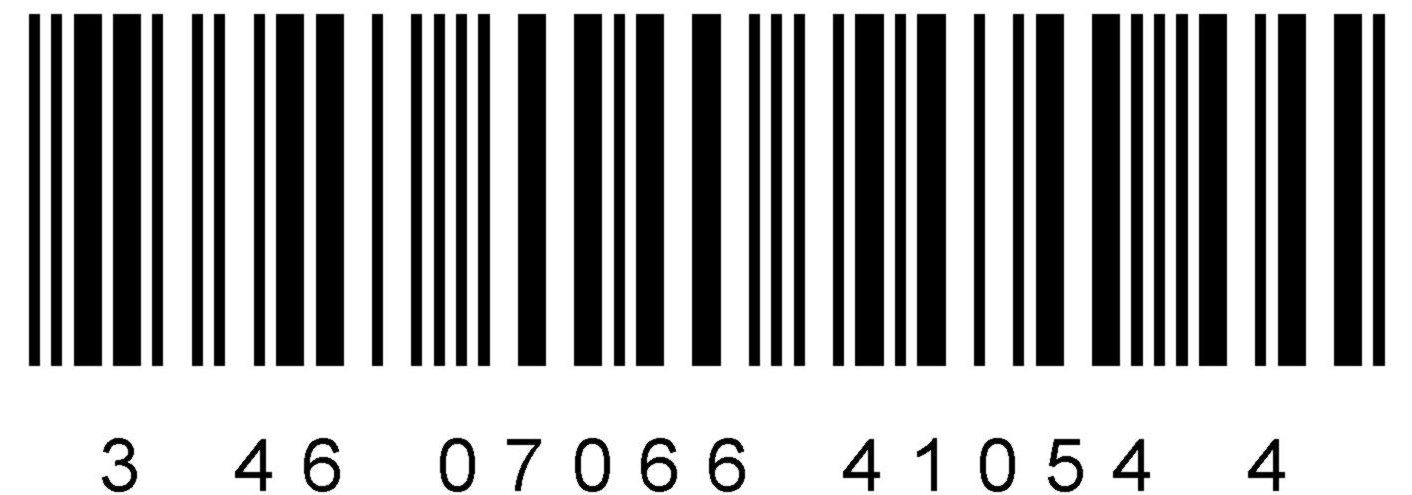 БАД Ветом 4/500г;пор.#6БАД Ветом 4/500г;пор.#6БАД Ветом 4/500г;пор.#6Заводская коробка из гофрокартона.Артикул 1.1.8-6Заводская коробка из гофрокартона.Артикул 1.1.8-6Заводская коробка из гофрокартона.Артикул 1.1.8-666190х190х215 = 0,0078 м3190х190х215 = 0,0078 м34466300030003545354528142814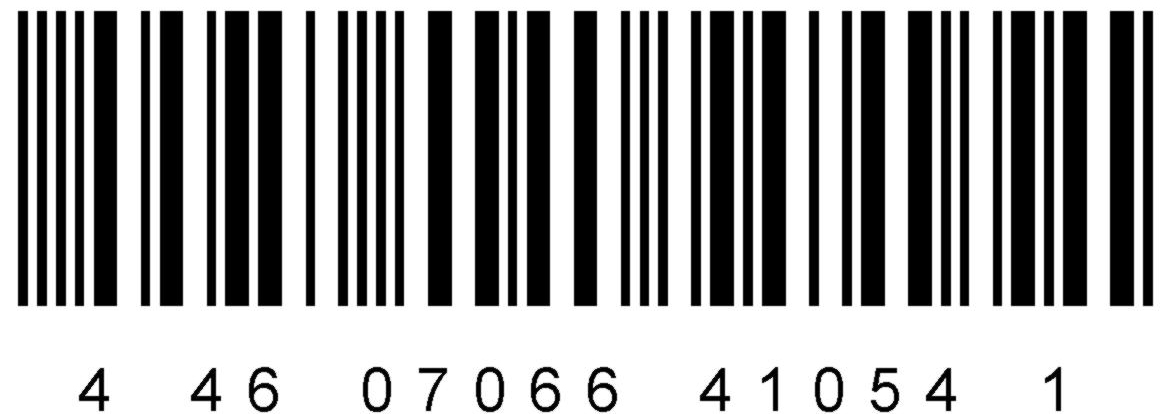 БАД Ветом 4/500г;пор.#10БАД Ветом 4/500г;пор.#10БАД Ветом 4/500г;пор.#10Заводская коробка из гофрокартона.Артикул 1.1.8-10Заводская коробка из гофрокартона.Артикул 1.1.8-10Заводская коробка из гофрокартона.Артикул 1.1.8-101010355х145х220 = 0,0113 м3355х145х220 = 0,0113 м3551010500050005654565446904690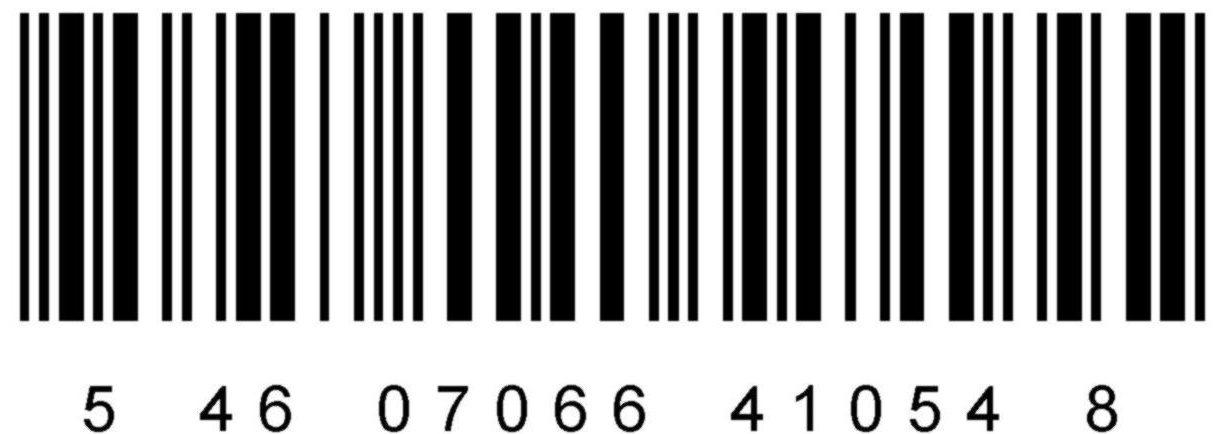 БАД Ветом 4/500г;пор.#20БАД Ветом 4/500г;пор.#20БАД Ветом 4/500г;пор.#20Заводская коробка из гофрокартона.Артикул 1.1.8-20Заводская коробка из гофрокартона.Артикул 1.1.8-20Заводская коробка из гофрокартона.Артикул 1.1.8-202020360х290х215 = 0,0225 м3	360х290х215 = 0,0225 м3	6620201000010000115361153693809380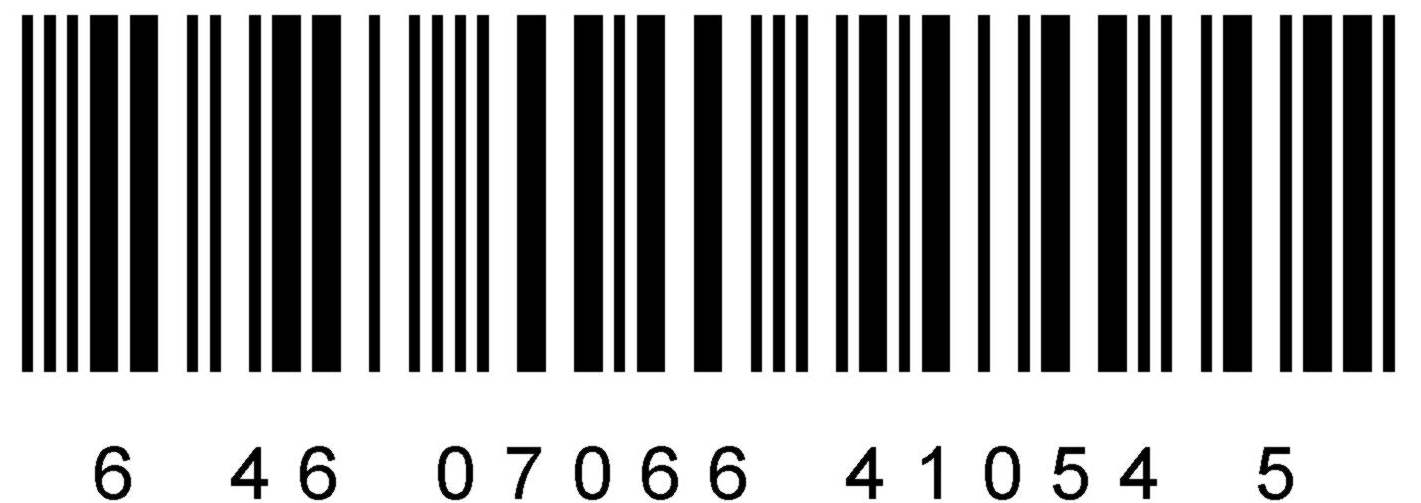 1.1.91.1.9БАД Ветом 1.1 в порошковой препаративной форме. Расфасован по одной дозе - 5 г в пакетБАД Ветом 1.1 в порошковой препаративной форме. Расфасован по одной дозе - 5 г в пакетБАД Ветом 1.1 в порошковой препаративной форме. Расфасован по одной дозе - 5 г в пакетБАД Ветом 1.1 в порошковой препаративной форме. Расфасован по одной дозе - 5 г в пакетБАД Ветом 1.1 в порошковой препаративной форме. Расфасован по одной дозе - 5 г в пакетБАД Ветом 1.1 в порошковой препаративной форме. Расфасован по одной дозе - 5 г в пакетБАД Ветом 1.1 в порошковой препаративной форме. Расфасован по одной дозе - 5 г в пакетБАД Ветом 1.1 в порошковой препаративной форме. Расфасован по одной дозе - 5 г в пакетБАД Ветом 1.1 в порошковой препаративной форме. Расфасован по одной дозе - 5 г в пакетБАД Ветом 1.1 в порошковой препаративной форме. Расфасован по одной дозе - 5 г в пакетБАД Ветом 1.1 в порошковой препаративной форме. Расфасован по одной дозе - 5 г в пакетБАД Ветом 1.1 в порошковой препаративной форме. Расфасован по одной дозе - 5 г в пакетБАД Ветом 1.1 в порошковой препаративной форме. Расфасован по одной дозе - 5 г в пакетБАД Ветом 1.1 в порошковой препаративной форме. Расфасован по одной дозе - 5 г в пакетБАД Ветом 1.1 в порошковой препаративной форме. Расфасован по одной дозе - 5 г в пакетБАД Ветом 1.1 в порошковой препаративной форме. Расфасован по одной дозе - 5 г в пакетБАД Ветом 1.1 в порошковой препаративной форме. Расфасован по одной дозе - 5 г в пакетБАД Ветом 1.1 в порошковой препаративной форме. Расфасован по одной дозе - 5 г в пакетБАД Ветом 1.1 в порошковой препаративной форме. Расфасован по одной дозе - 5 г в пакетБАД Ветом 1.1 в порошковой препаративной форме. Расфасован по одной дозе - 5 г в пакетБАД Ветом 1.1 в порошковой препаративной форме. Расфасован по одной дозе - 5 г в пакетБАД Ветом 1.1 в порошковой препаративной форме. Расфасован по одной дозе - 5 г в пакетБАД Ветом 1.1 в порошковой препаративной форме. Расфасован по одной дозе - 5 г в пакетБАД Ветом 1.1/5г;№1;пор.#1БАД Ветом 1.1/5г;№1;пор.#1БАД Ветом 1.1/5г;№1;пор.#1Первичная упаковка - одна доза 5 г препарата в пакете из ламинированной бумаги.Артикул 1.1.9-1Первичная упаковка - одна доза 5 г препарата в пакете из ламинированной бумаги.Артикул 1.1.9-1Первичная упаковка - одна доза 5 г препарата в пакете из ламинированной бумаги.Артикул 1.1.9-11171х58х271х58х2----55661010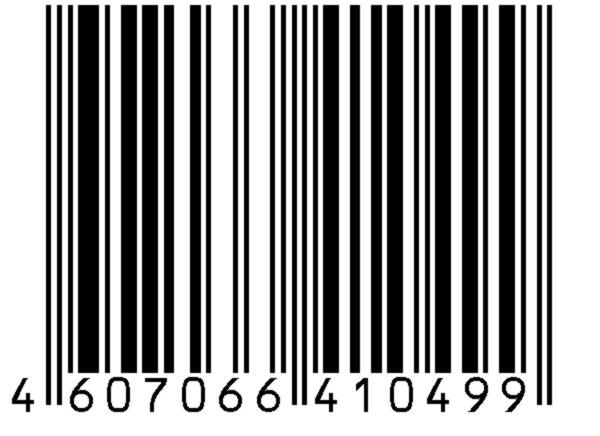 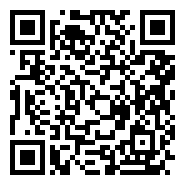 БАД Ветом 1.1/5г;№50;пор.#50БАД Ветом 1.1/5г;№50;пор.#50БАД Ветом 1.1/5г;№50;пор.#50Единица товара - 50 пакетов из ламинированной бумаги с 5 г препарата в каждом; упакованных во вторичную упаковку в виде коробки из картона.Артикул 1.1.9-50Единица товара - 50 пакетов из ламинированной бумаги с 5 г препарата в каждом; упакованных во вторичную упаковку в виде коробки из картона.Артикул 1.1.9-50Единица товара - 50 пакетов из ламинированной бумаги с 5 г препарата в каждом; упакованных во вторичную упаковку в виде коробки из картона.Артикул 1.1.9-50505070х70х18070х70х180----250250346346500500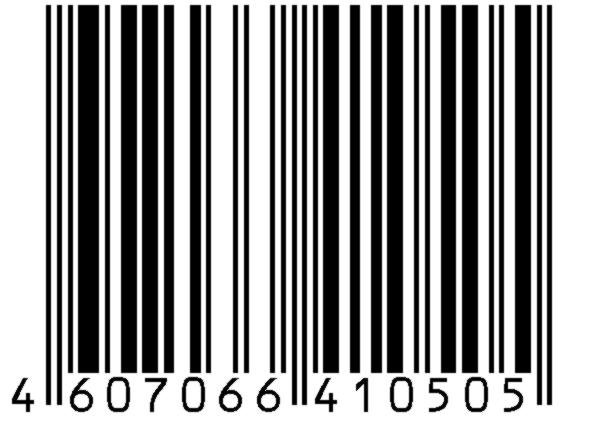 БАД Ветом 1.1/5г;№50;пор.#100БАД Ветом 1.1/5г;№50;пор.#100БАД Ветом 1.1/5г;№50;пор.#100Заводская коробка из гофрокартона.Артикул 1.1.9-100Заводская коробка из гофрокартона.Артикул 1.1.9-100Заводская коробка из гофрокартона.Артикул 1.1.9-100100100155х80х210 = 0,0026 м3155х80х210 = 0,0026 м3112250050075675610001000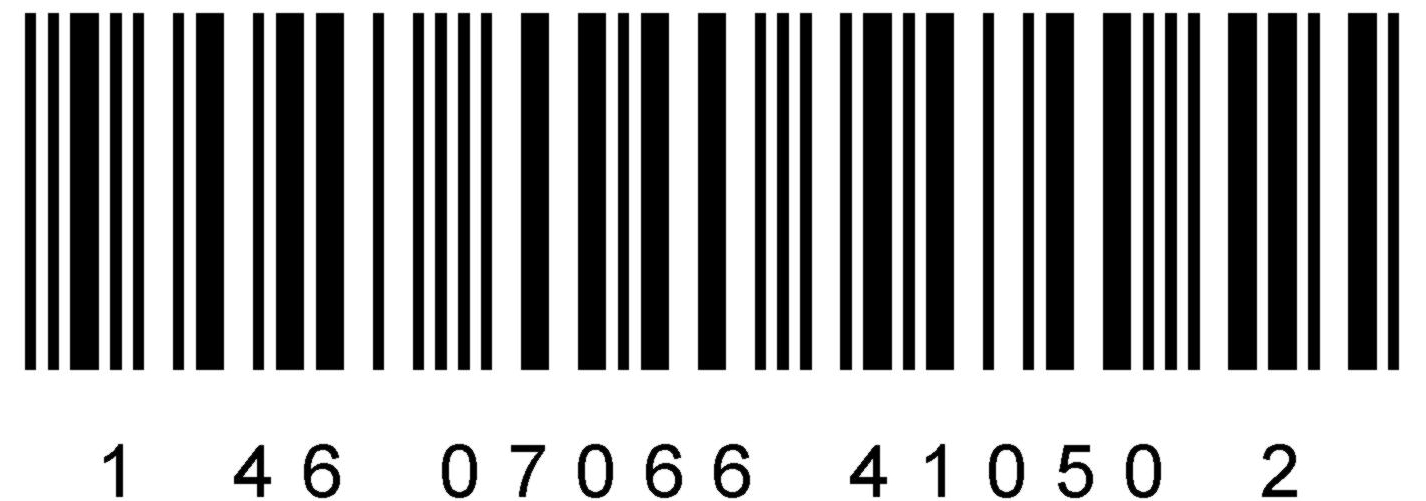 БАД Ветом 1.1/5г;№50;пор.#150БАД Ветом 1.1/5г;№50;пор.#150БАД Ветом 1.1/5г;№50;пор.#150Заводская коробка из гофрокартона.Артикул 1.1.9-150Заводская коробка из гофрокартона.Артикул 1.1.9-150Заводская коробка из гофрокартона.Артикул 1.1.9-150150150230х80х210 = 0,0039 м3230х80х210 = 0,0039 м322337507501111111115001500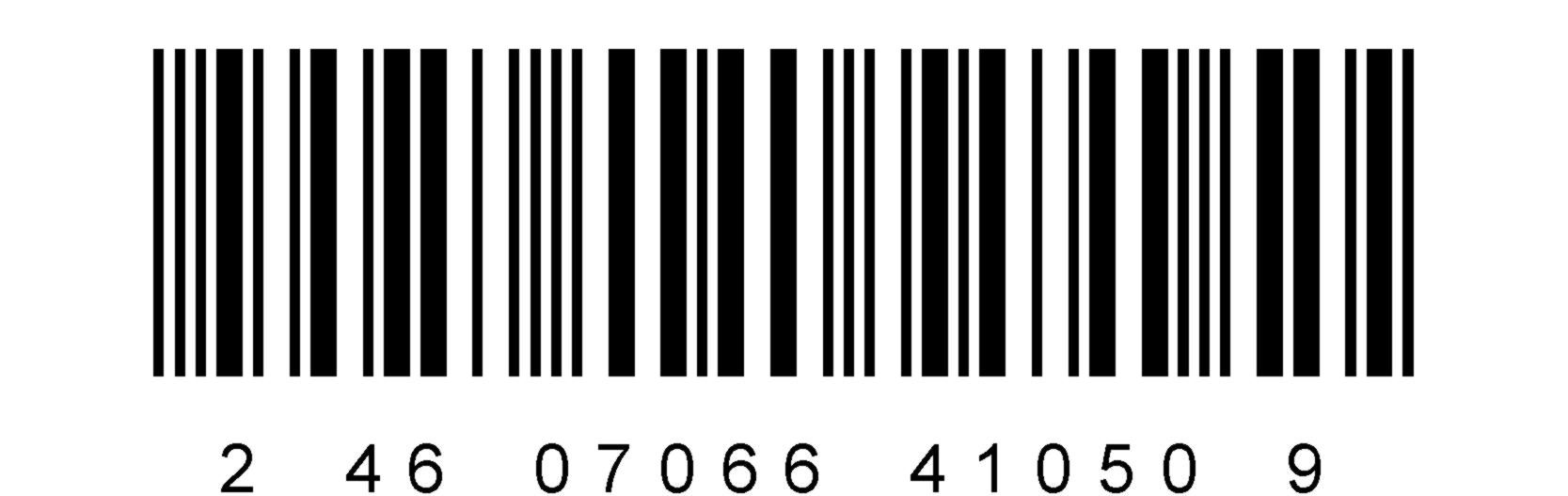 БАД Ветом 1.1/5г;№50;пор.#200БАД Ветом 1.1/5г;№50;пор.#200БАД Ветом 1.1/5г;№50;пор.#200Заводская коробка из гофрокартона.Артикул 1.1.9-200Заводская коробка из гофрокартона.Артикул 1.1.9-200Заводская коробка из гофрокартона.Артикул 1.1.9-200200200155х155х205 = 0,0049 м3155х155х205 = 0,0049 м33344100010001496149620002000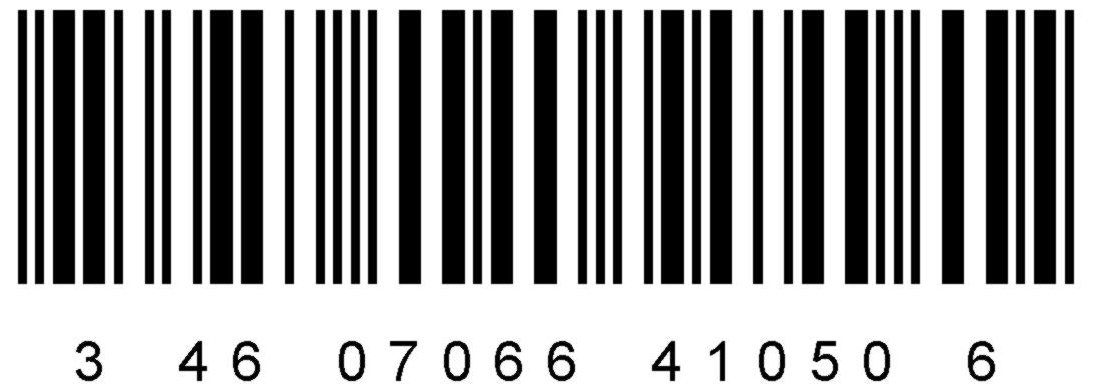 БАД Ветом 1.1/5г;№50;пор.#500БАД Ветом 1.1/5г;№50;пор.#500БАД Ветом 1.1/5г;№50;пор.#500Заводская коробка из гофрокартона.Артикул 1.1.9-500Заводская коробка из гофрокартона.Артикул 1.1.9-500Заводская коробка из гофрокартона.Артикул 1.1.9-500500500355х145х220 = 0,0113 м3355х145х220 = 0,0113 м3551010250025003634363450005000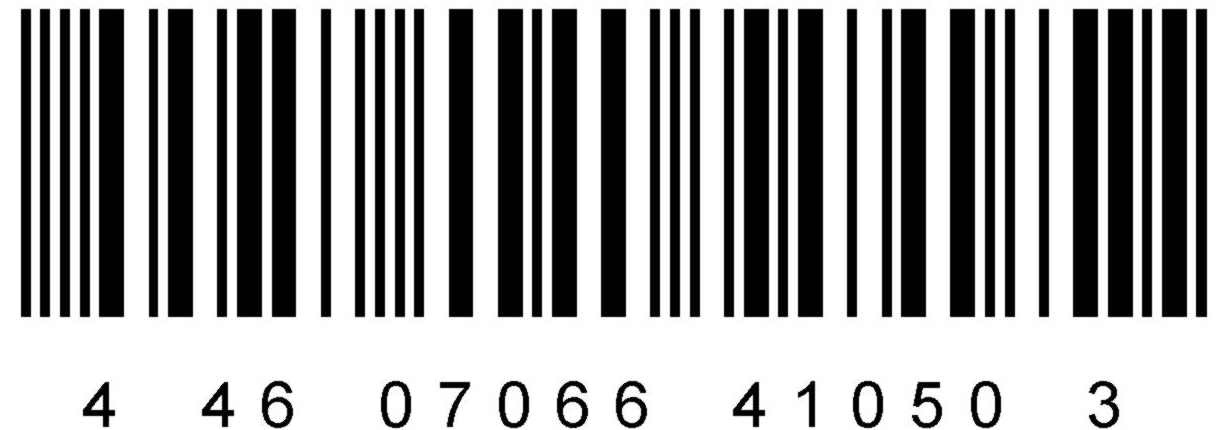 БАД Ветом 1.1/5г;№50;пор.#1000БАД Ветом 1.1/5г;№50;пор.#1000БАД Ветом 1.1/5г;№50;пор.#1000Заводская коробка из гофрокартона.Артикул 1.1.9-1000Заводская коробка из гофрокартона.Артикул 1.1.9-1000Заводская коробка из гофрокартона.Артикул 1.1.9-100010001000370х305х200 = 0,0226 м3	370х305х200 = 0,0226 м3	77202050005000719271921000010000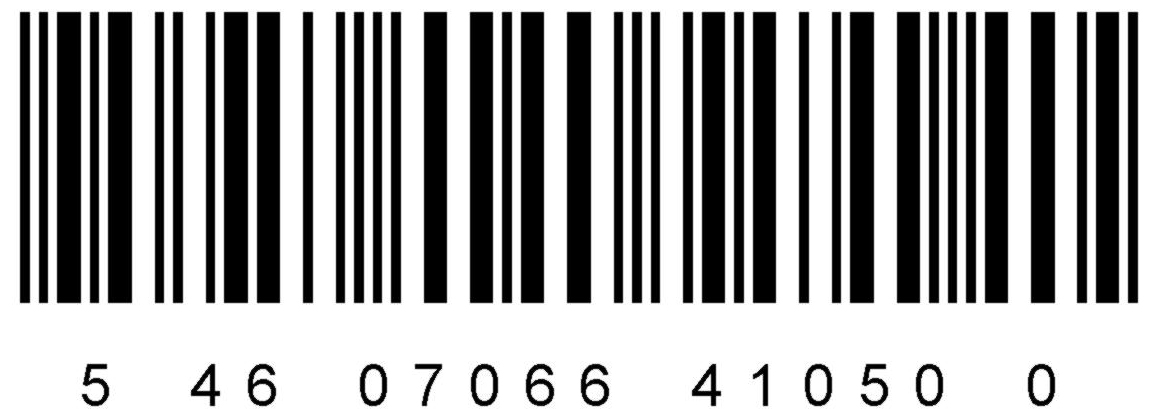 1.1.10 1.1.10 БАД Ветом 2 в порошковой препаративной форме.  Расфасован по одной дозе - 5 г в пакетБАД Ветом 2 в порошковой препаративной форме.  Расфасован по одной дозе - 5 г в пакетБАД Ветом 2 в порошковой препаративной форме.  Расфасован по одной дозе - 5 г в пакетБАД Ветом 2 в порошковой препаративной форме.  Расфасован по одной дозе - 5 г в пакетБАД Ветом 2 в порошковой препаративной форме.  Расфасован по одной дозе - 5 г в пакетБАД Ветом 2 в порошковой препаративной форме.  Расфасован по одной дозе - 5 г в пакетБАД Ветом 2 в порошковой препаративной форме.  Расфасован по одной дозе - 5 г в пакетБАД Ветом 2 в порошковой препаративной форме.  Расфасован по одной дозе - 5 г в пакетБАД Ветом 2 в порошковой препаративной форме.  Расфасован по одной дозе - 5 г в пакетБАД Ветом 2 в порошковой препаративной форме.  Расфасован по одной дозе - 5 г в пакетБАД Ветом 2 в порошковой препаративной форме.  Расфасован по одной дозе - 5 г в пакетБАД Ветом 2 в порошковой препаративной форме.  Расфасован по одной дозе - 5 г в пакетБАД Ветом 2 в порошковой препаративной форме.  Расфасован по одной дозе - 5 г в пакетБАД Ветом 2 в порошковой препаративной форме.  Расфасован по одной дозе - 5 г в пакетБАД Ветом 2 в порошковой препаративной форме.  Расфасован по одной дозе - 5 г в пакетБАД Ветом 2 в порошковой препаративной форме.  Расфасован по одной дозе - 5 г в пакетБАД Ветом 2 в порошковой препаративной форме.  Расфасован по одной дозе - 5 г в пакетБАД Ветом 2 в порошковой препаративной форме.  Расфасован по одной дозе - 5 г в пакетБАД Ветом 2 в порошковой препаративной форме.  Расфасован по одной дозе - 5 г в пакетБАД Ветом 2 в порошковой препаративной форме.  Расфасован по одной дозе - 5 г в пакетБАД Ветом 2 в порошковой препаративной форме.  Расфасован по одной дозе - 5 г в пакетБАД Ветом 2 в порошковой препаративной форме.  Расфасован по одной дозе - 5 г в пакетБАД Ветом 2 в порошковой препаративной форме.  Расфасован по одной дозе - 5 г в пакетБАД Ветом 2/5г;№1;пор.#1БАД Ветом 2/5г;№1;пор.#1Первичная упаковка - одна доза 5 г препарата в пакете из ламинированной бумаги.Артикул 1.1.10-1Первичная упаковка - одна доза 5 г препарата в пакете из ламинированной бумаги.Артикул 1.1.10-1Первичная упаковка - одна доза 5 г препарата в пакете из ламинированной бумаги.Артикул 1.1.10-11171х58х271х58х2----55661010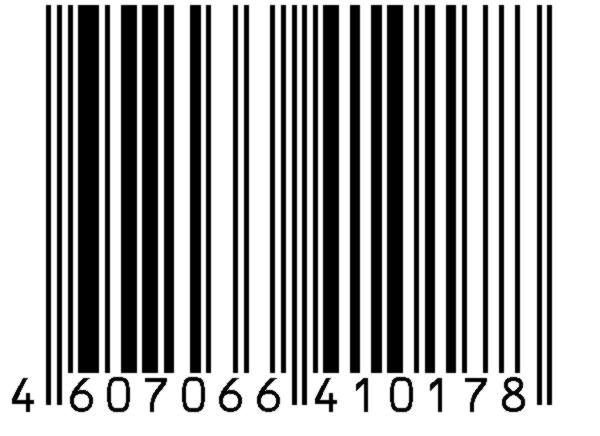 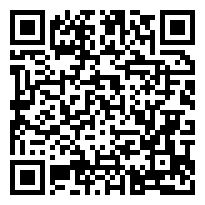 БАД Ветом 2/5г;№50;пор.#50БАД Ветом 2/5г;№50;пор.#50Единица товара - 50 пакетов из ламинированной бумаги с 5 г препарата в каждом; упакованных во вторичную упаковку в виде коробки из картона.Артикул 1.1.10-50Единица товара - 50 пакетов из ламинированной бумаги с 5 г препарата в каждом; упакованных во вторичную упаковку в виде коробки из картона.Артикул 1.1.10-50Единица товара - 50 пакетов из ламинированной бумаги с 5 г препарата в каждом; упакованных во вторичную упаковку в виде коробки из картона.Артикул 1.1.10-50505070х70х18070х70х18011--250250346346500500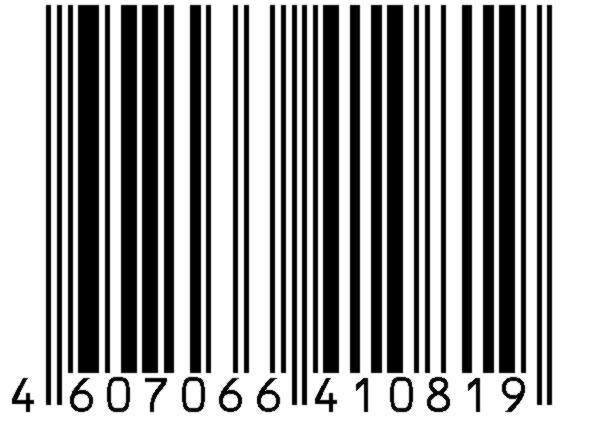 БАД Ветом 2/5г;№50;пор.#100БАД Ветом 2/5г;№50;пор.#100Заводская коробка из гофрокартона.Артикул 1.1.10-100Заводская коробка из гофрокартона.Артикул 1.1.10-100Заводская коробка из гофрокартона.Артикул 1.1.10-100100100155х80х210 = 0,0026 м3155х80х210 = 0,0026 м3112250050075675610001000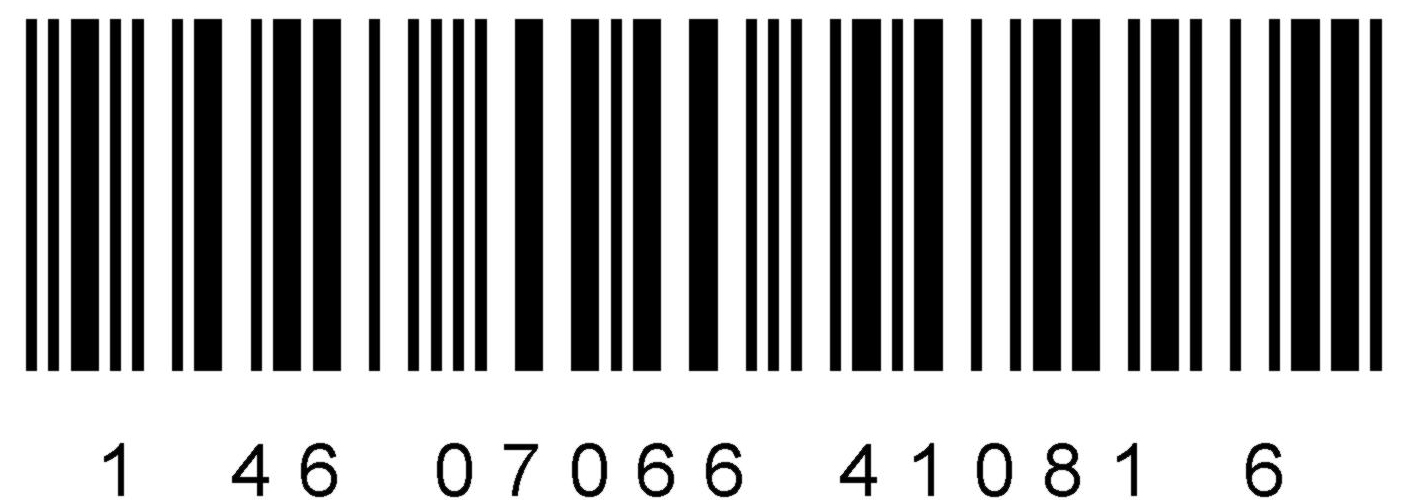 БАД Ветом 2/5г;№50;пор.#150БАД Ветом 2/5г;№50;пор.#150Заводская коробка из гофрокартона.Артикул 1.1.10-150Заводская коробка из гофрокартона.Артикул 1.1.10-150Заводская коробка из гофрокартона.Артикул 1.1.10-150150150230х80х210 = 0,0039 м3230х80х210 = 0,0039 м322337507501111111115001500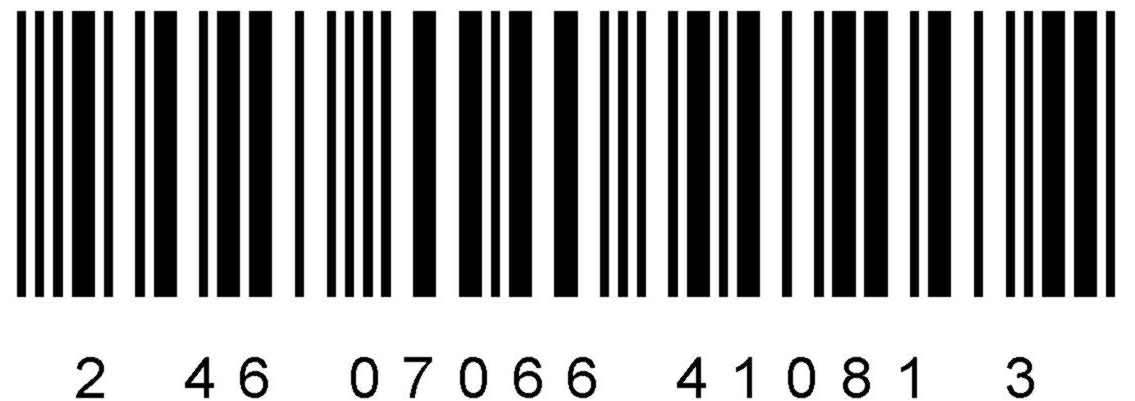 БАД Ветом 2/5г;№50;пор.#200БАД Ветом 2/5г;№50;пор.#200Заводская коробка из гофрокартона.Артикул 1.1.10-200Заводская коробка из гофрокартона.Артикул 1.1.10-200Заводская коробка из гофрокартона.Артикул 1.1.10-200200200155х155х205 = 0,0049 м3155х155х205 = 0,0049 м33344100010001496149620002000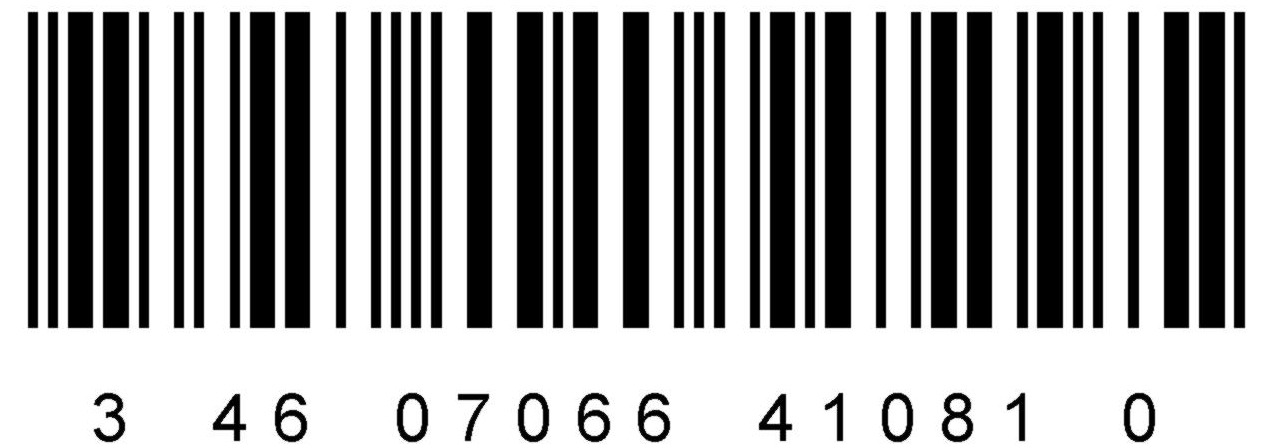 БАД Ветом 2/5г;№50;пор.#500БАД Ветом 2/5г;№50;пор.#500Заводская коробка из гофрокартона.Артикул 1.1.10-500Заводская коробка из гофрокартона.Артикул 1.1.10-500Заводская коробка из гофрокартона.Артикул 1.1.10-500500500355х145х220 = 0,0113 м3355х145х220 = 0,0113 м3551010250025003634363450005000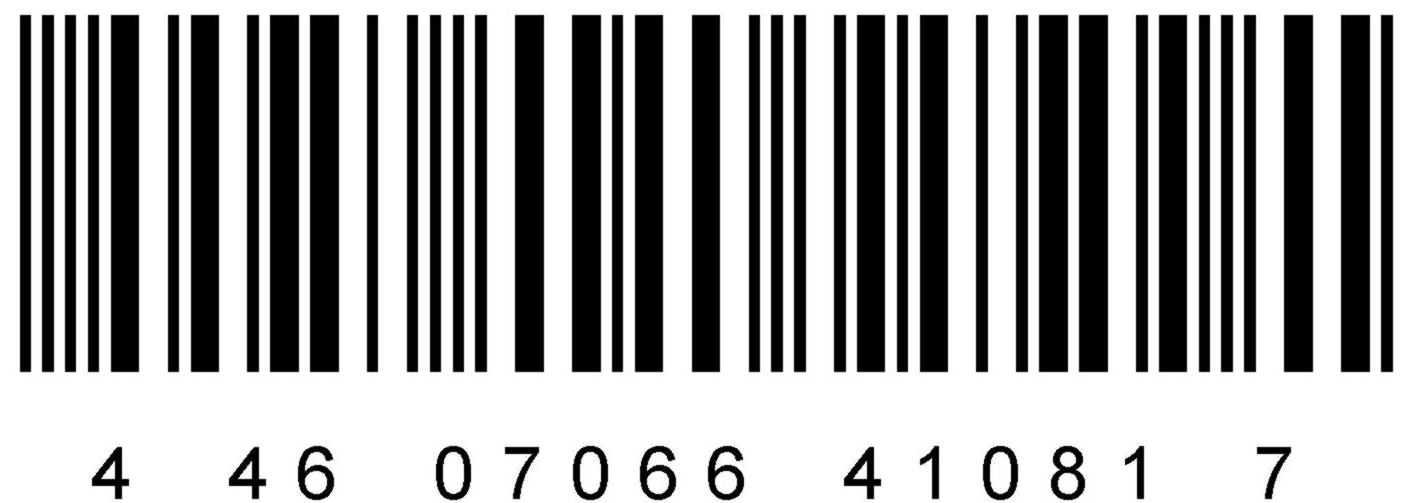 БАД Ветом 2/5г;№50;пор.#1000БАД Ветом 2/5г;№50;пор.#1000Заводская коробка из гофрокартона.Артикул 1.1.10-1000Заводская коробка из гофрокартона.Артикул 1.1.10-1000Заводская коробка из гофрокартона.Артикул 1.1.10-100010001000370х305х200 = 0,0226 м3	370х305х200 = 0,0226 м3	77202050005000719271921000010000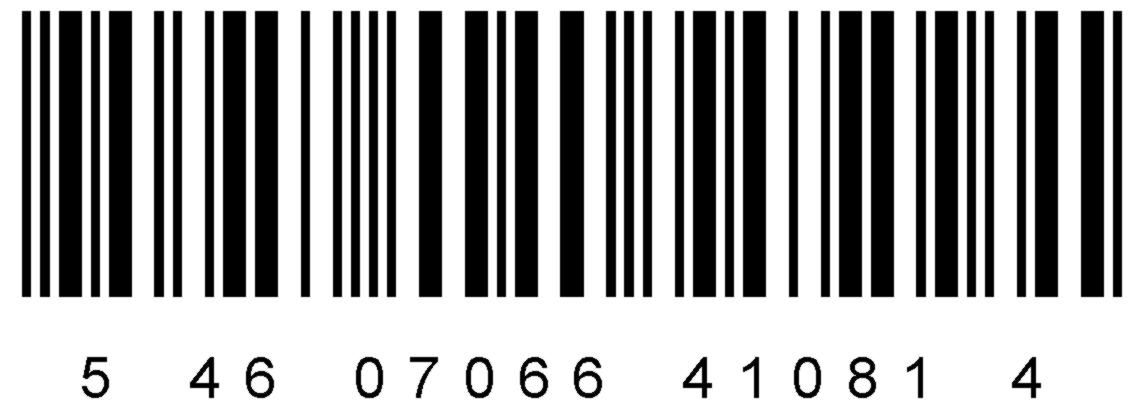 1.1.11БАД Ветом 3 в порошковой препаративной форме.  Расфасован по одной дозе - 5 г в пакетБАД Ветом 3 в порошковой препаративной форме.  Расфасован по одной дозе - 5 г в пакетБАД Ветом 3 в порошковой препаративной форме.  Расфасован по одной дозе - 5 г в пакетБАД Ветом 3 в порошковой препаративной форме.  Расфасован по одной дозе - 5 г в пакетБАД Ветом 3 в порошковой препаративной форме.  Расфасован по одной дозе - 5 г в пакетБАД Ветом 3 в порошковой препаративной форме.  Расфасован по одной дозе - 5 г в пакетБАД Ветом 3 в порошковой препаративной форме.  Расфасован по одной дозе - 5 г в пакетБАД Ветом 3 в порошковой препаративной форме.  Расфасован по одной дозе - 5 г в пакетБАД Ветом 3 в порошковой препаративной форме.  Расфасован по одной дозе - 5 г в пакетБАД Ветом 3 в порошковой препаративной форме.  Расфасован по одной дозе - 5 г в пакетБАД Ветом 3 в порошковой препаративной форме.  Расфасован по одной дозе - 5 г в пакетБАД Ветом 3 в порошковой препаративной форме.  Расфасован по одной дозе - 5 г в пакетБАД Ветом 3 в порошковой препаративной форме.  Расфасован по одной дозе - 5 г в пакетБАД Ветом 3 в порошковой препаративной форме.  Расфасован по одной дозе - 5 г в пакетБАД Ветом 3 в порошковой препаративной форме.  Расфасован по одной дозе - 5 г в пакетБАД Ветом 3 в порошковой препаративной форме.  Расфасован по одной дозе - 5 г в пакетБАД Ветом 3 в порошковой препаративной форме.  Расфасован по одной дозе - 5 г в пакетБАД Ветом 3 в порошковой препаративной форме.  Расфасован по одной дозе - 5 г в пакетБАД Ветом 3 в порошковой препаративной форме.  Расфасован по одной дозе - 5 г в пакетБАД Ветом 3 в порошковой препаративной форме.  Расфасован по одной дозе - 5 г в пакетБАД Ветом 3 в порошковой препаративной форме.  Расфасован по одной дозе - 5 г в пакетБАД Ветом 3 в порошковой препаративной форме.  Расфасован по одной дозе - 5 г в пакетБАД Ветом 3 в порошковой препаративной форме.  Расфасован по одной дозе - 5 г в пакетБАД Ветом 3/5г;№1;пор.#1БАД Ветом 3/5г;№1;пор.#1Первичная упаковка - одна доза 5 г препарата в пакете из ламинированной бумаги.Артикул 1.1.11-1Первичная упаковка - одна доза 5 г препарата в пакете из ламинированной бумаги.Артикул 1.1.11-1Первичная упаковка - одна доза 5 г препарата в пакете из ламинированной бумаги.Артикул 1.1.11-11171х58х271х58х2----55661010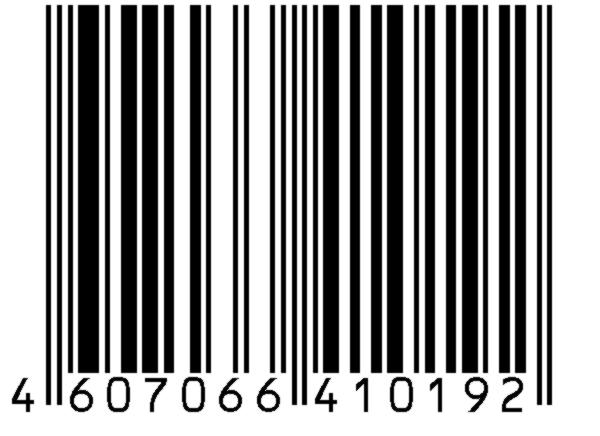 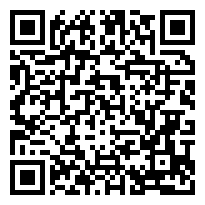 БАД Ветом 3/5г;№50;пор.#50БАД Ветом 3/5г;№50;пор.#50Единица товара - 50 пакетов из ламинированной бумаги с 5 г препарата в каждом; упакованных во вторичную упаковку в виде коробки из картона.Артикул 1.1.11-50Единица товара - 50 пакетов из ламинированной бумаги с 5 г препарата в каждом; упакованных во вторичную упаковку в виде коробки из картона.Артикул 1.1.11-50Единица товара - 50 пакетов из ламинированной бумаги с 5 г препарата в каждом; упакованных во вторичную упаковку в виде коробки из картона.Артикул 1.1.11-50505070х70х18070х70х18011--250250346346500500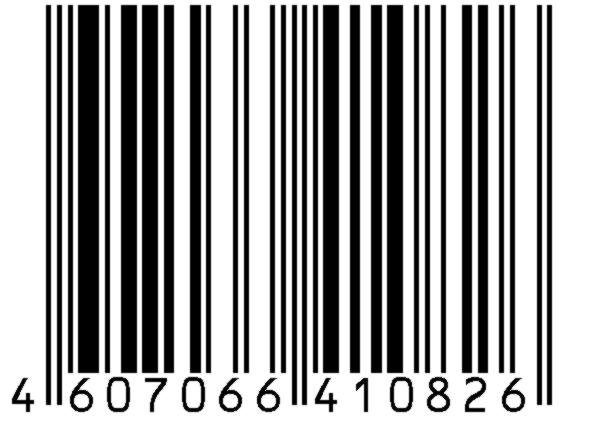 БАД Ветом 3/5г;№50;пор.#100БАД Ветом 3/5г;№50;пор.#100Заводская коробка из гофрокартона.Артикул 1.1.11-100Заводская коробка из гофрокартона.Артикул 1.1.11-100Заводская коробка из гофрокартона.Артикул 1.1.11-100100100155х80х210 = 0,0026 м3155х80х210 = 0,0026 м3112250050075675610001000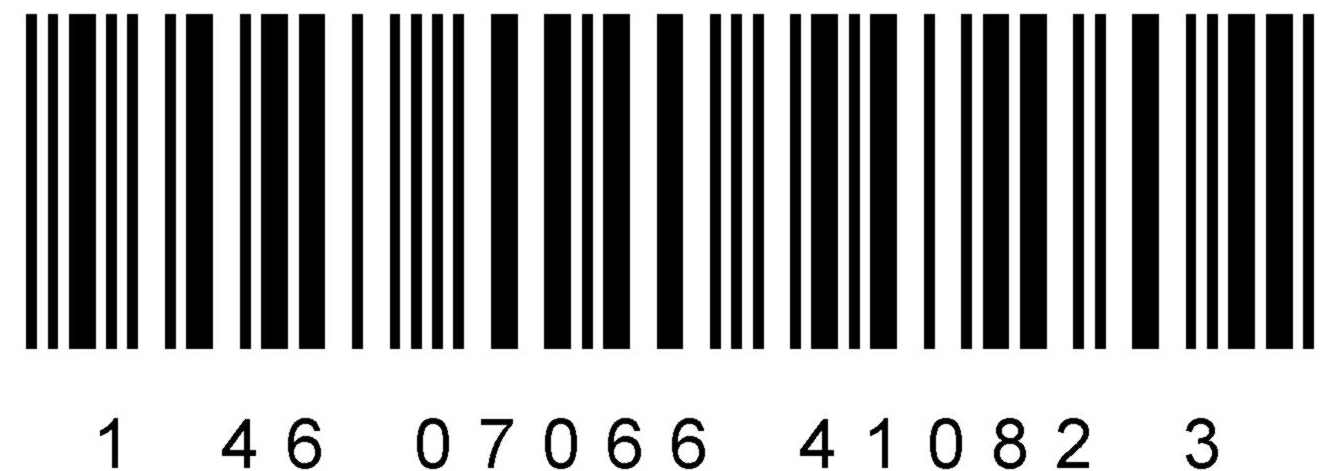 БАД Ветом 3/5г;№50;пор.#150БАД Ветом 3/5г;№50;пор.#150Заводская коробка из гофрокартона.Артикул 1.1.11-150Заводская коробка из гофрокартона.Артикул 1.1.11-150Заводская коробка из гофрокартона.Артикул 1.1.11-150150150230х80х210 = 0,0039 м3230х80х210 = 0,0039 м322337507501111111115001500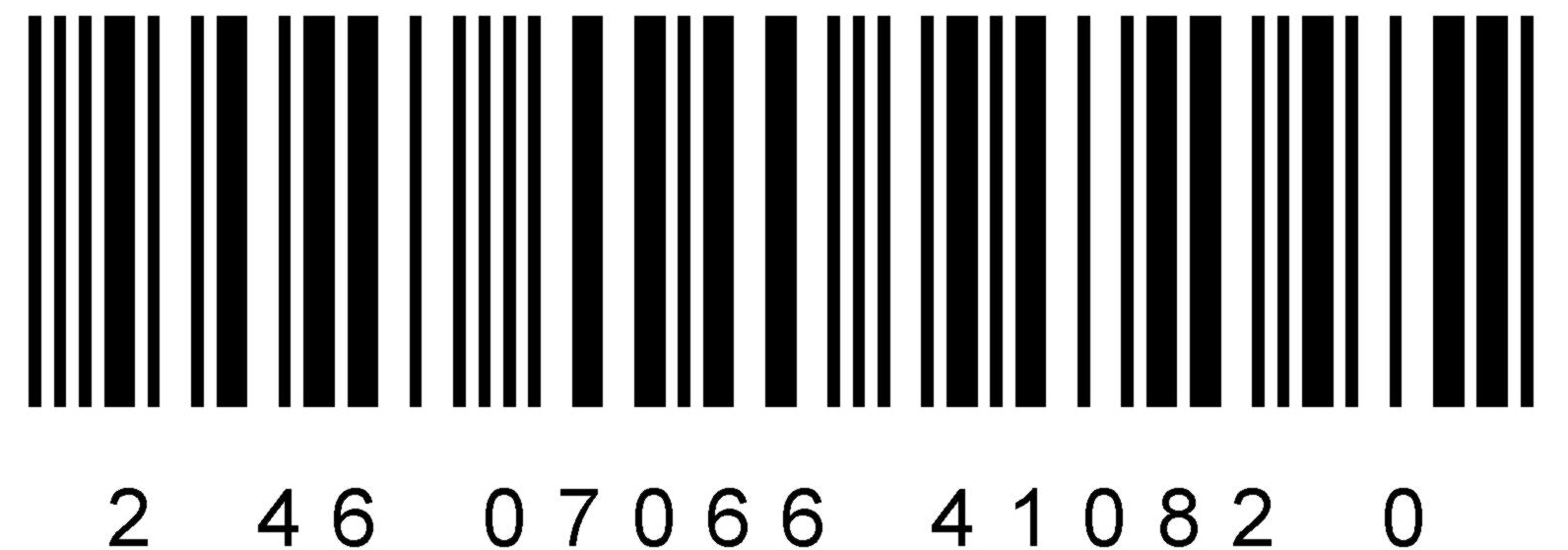 БАД Ветом 3/5г;№50;пор.#200БАД Ветом 3/5г;№50;пор.#200Заводская коробка из гофрокартона.Артикул 1.1.11-200Заводская коробка из гофрокартона.Артикул 1.1.11-200Заводская коробка из гофрокартона.Артикул 1.1.11-200200200155х155х205 = 0,0049 м3155х155х205 = 0,0049 м33344100010001496149620002000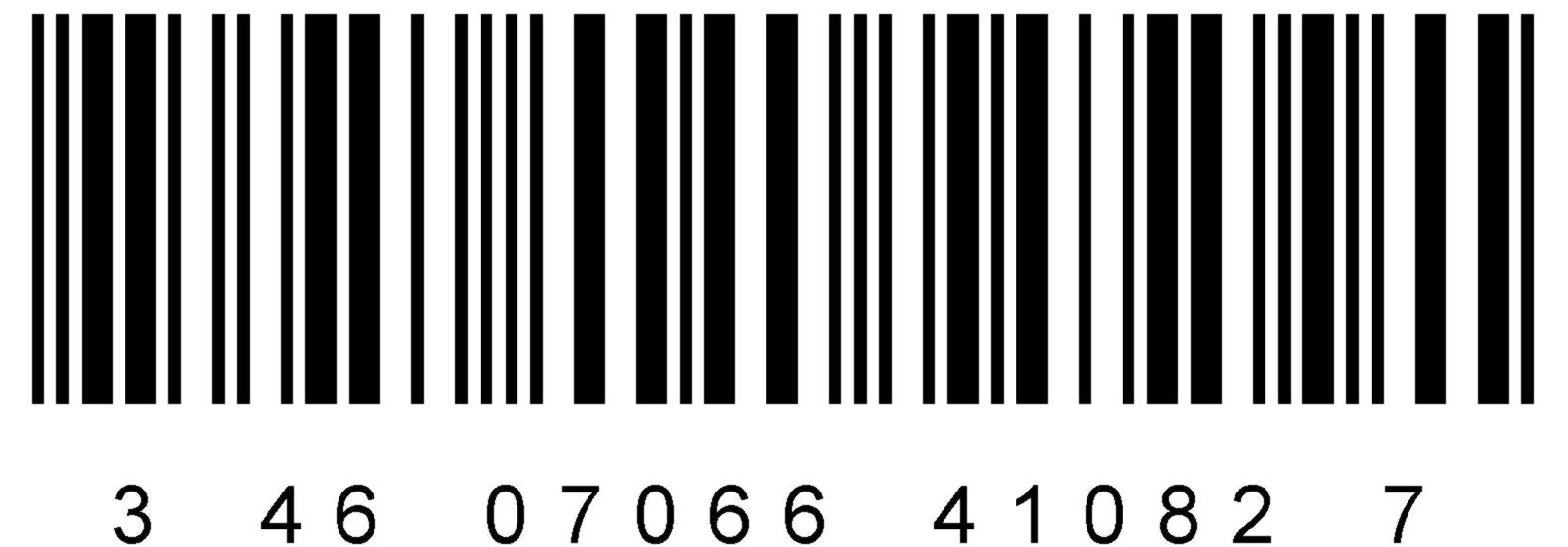 БАД Ветом 3/5г;№50;пор.#500БАД Ветом 3/5г;№50;пор.#500Заводская коробка из гофрокартона.Артикул 1.1.11-500Заводская коробка из гофрокартона.Артикул 1.1.11-500Заводская коробка из гофрокартона.Артикул 1.1.11-500500500355х145х220 = 0,0113 м3355х145х220 = 0,0113 м3551010250025003634363450005000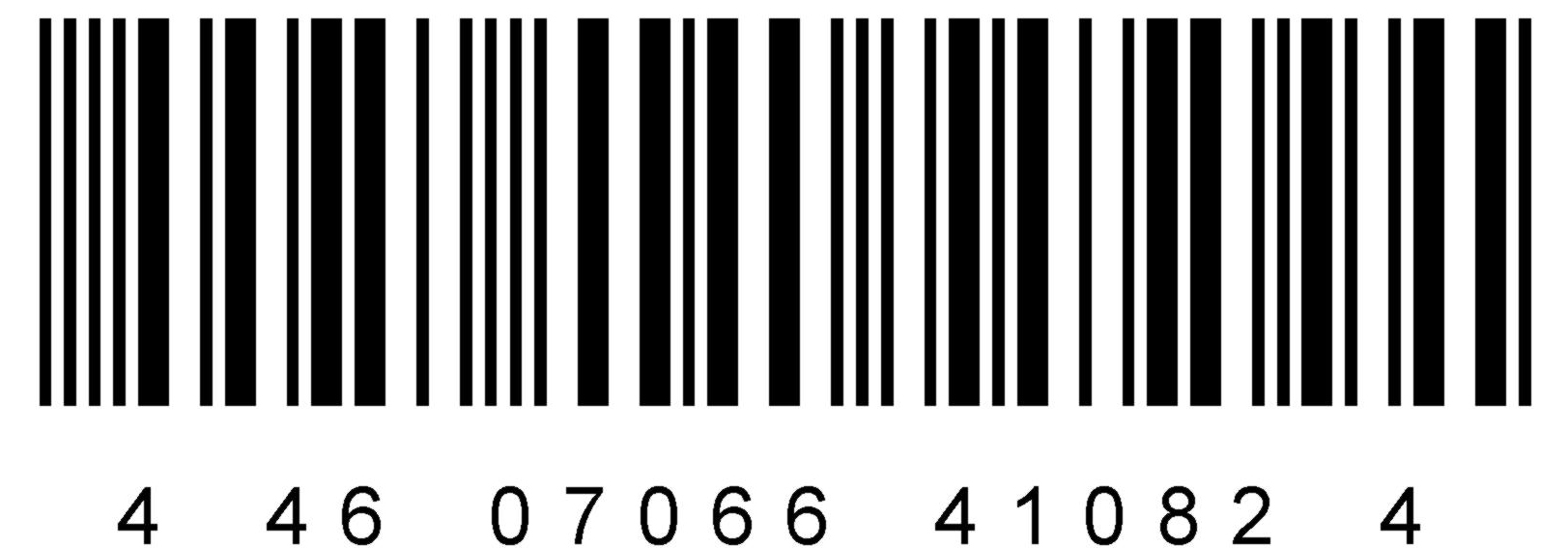 БАД Ветом 3/5г;№50;пор.#1000БАД Ветом 3/5г;№50;пор.#1000Заводская коробка из гофрокартона.Артикул 1.1.11-1000Заводская коробка из гофрокартона.Артикул 1.1.11-1000Заводская коробка из гофрокартона.Артикул 1.1.11-100010001000370х305х200 = 0,0226 м3	370х305х200 = 0,0226 м3	77202050005000719271921000010000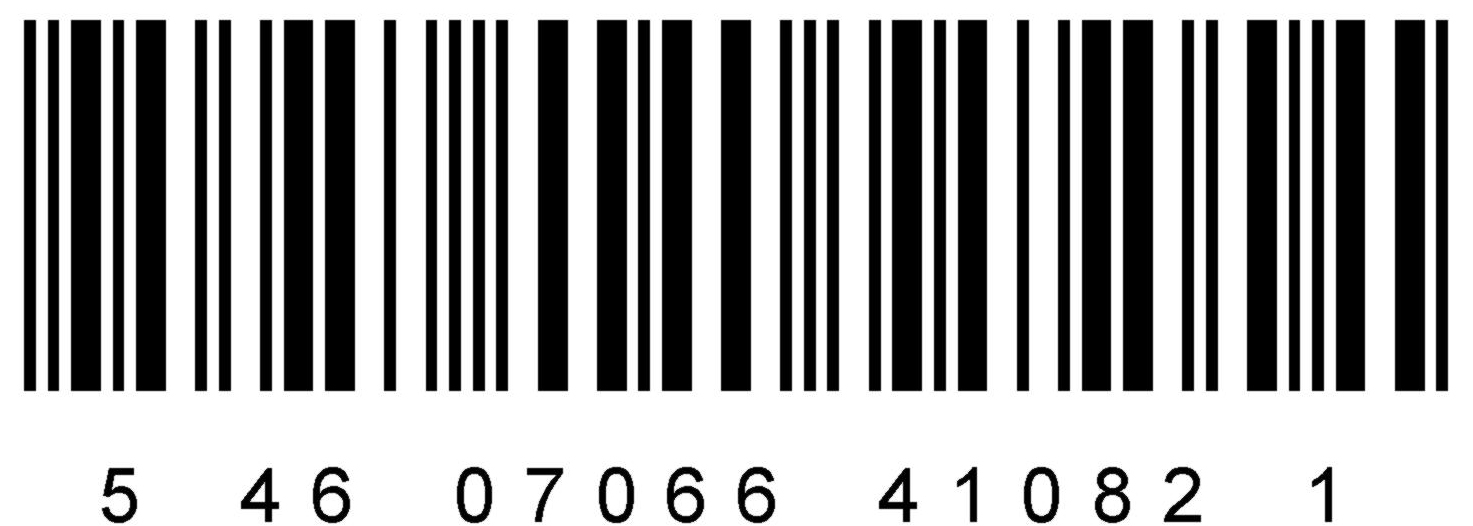 1.1.12БАД Ветом 4 в порошковой препаративной форме.  Расфасован по одной дозе - 5 г в пакетБАД Ветом 4 в порошковой препаративной форме.  Расфасован по одной дозе - 5 г в пакетБАД Ветом 4 в порошковой препаративной форме.  Расфасован по одной дозе - 5 г в пакетБАД Ветом 4 в порошковой препаративной форме.  Расфасован по одной дозе - 5 г в пакетБАД Ветом 4 в порошковой препаративной форме.  Расфасован по одной дозе - 5 г в пакетБАД Ветом 4 в порошковой препаративной форме.  Расфасован по одной дозе - 5 г в пакетБАД Ветом 4 в порошковой препаративной форме.  Расфасован по одной дозе - 5 г в пакетБАД Ветом 4 в порошковой препаративной форме.  Расфасован по одной дозе - 5 г в пакетБАД Ветом 4 в порошковой препаративной форме.  Расфасован по одной дозе - 5 г в пакетБАД Ветом 4 в порошковой препаративной форме.  Расфасован по одной дозе - 5 г в пакетБАД Ветом 4 в порошковой препаративной форме.  Расфасован по одной дозе - 5 г в пакетБАД Ветом 4 в порошковой препаративной форме.  Расфасован по одной дозе - 5 г в пакетБАД Ветом 4 в порошковой препаративной форме.  Расфасован по одной дозе - 5 г в пакетБАД Ветом 4 в порошковой препаративной форме.  Расфасован по одной дозе - 5 г в пакетБАД Ветом 4 в порошковой препаративной форме.  Расфасован по одной дозе - 5 г в пакетБАД Ветом 4 в порошковой препаративной форме.  Расфасован по одной дозе - 5 г в пакетБАД Ветом 4 в порошковой препаративной форме.  Расфасован по одной дозе - 5 г в пакетБАД Ветом 4 в порошковой препаративной форме.  Расфасован по одной дозе - 5 г в пакетБАД Ветом 4 в порошковой препаративной форме.  Расфасован по одной дозе - 5 г в пакетБАД Ветом 4 в порошковой препаративной форме.  Расфасован по одной дозе - 5 г в пакетБАД Ветом 4 в порошковой препаративной форме.  Расфасован по одной дозе - 5 г в пакетБАД Ветом 4 в порошковой препаративной форме.  Расфасован по одной дозе - 5 г в пакетБАД Ветом 4 в порошковой препаративной форме.  Расфасован по одной дозе - 5 г в пакетБАД Ветом 4/5г;№1;пор.#1БАД Ветом 4/5г;№1;пор.#1Первичная упаковка - одна доза 5 г препарата в пакете из ламинированной бумаги.Артикул 1.1.12-1Первичная упаковка - одна доза 5 г препарата в пакете из ламинированной бумаги.Артикул 1.1.12-1Первичная упаковка - одна доза 5 г препарата в пакете из ламинированной бумаги.Артикул 1.1.12-11171х58х271х58х2----55661010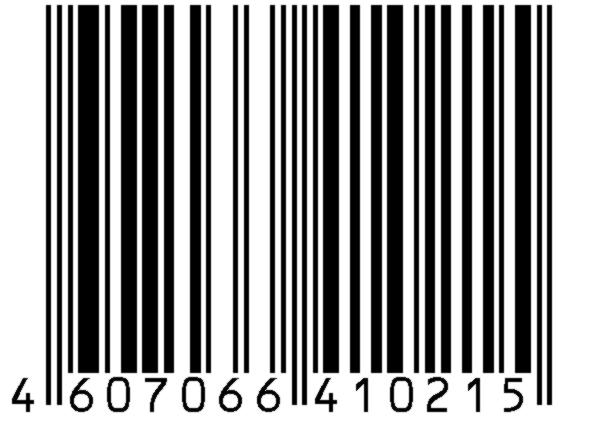 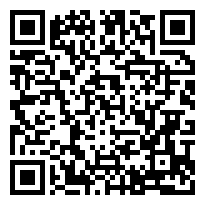 БАД Ветом 4/5г;№50;пор.#50БАД Ветом 4/5г;№50;пор.#50Единица товара - 50 пакетов из ламинированной бумаги с 5 г препарата в каждом; упакованных во вторичную упаковку в виде коробки из картона.Артикул 1.1.12-50Единица товара - 50 пакетов из ламинированной бумаги с 5 г препарата в каждом; упакованных во вторичную упаковку в виде коробки из картона.Артикул 1.1.12-50Единица товара - 50 пакетов из ламинированной бумаги с 5 г препарата в каждом; упакованных во вторичную упаковку в виде коробки из картона.Артикул 1.1.12-50505070х70х18070х70х18011--250250346346500500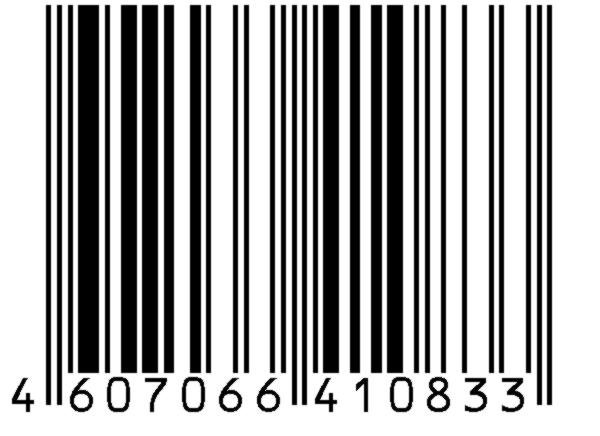 БАД Ветом 4/5г;№50;пор.#100БАД Ветом 4/5г;№50;пор.#100Заводская коробка из гофрокартона.Артикул 1.1.12-100Заводская коробка из гофрокартона.Артикул 1.1.12-100Заводская коробка из гофрокартона.Артикул 1.1.12-100100100155х80х210 = 0,0026 м3155х80х210 = 0,0026 м3112250050075675610001000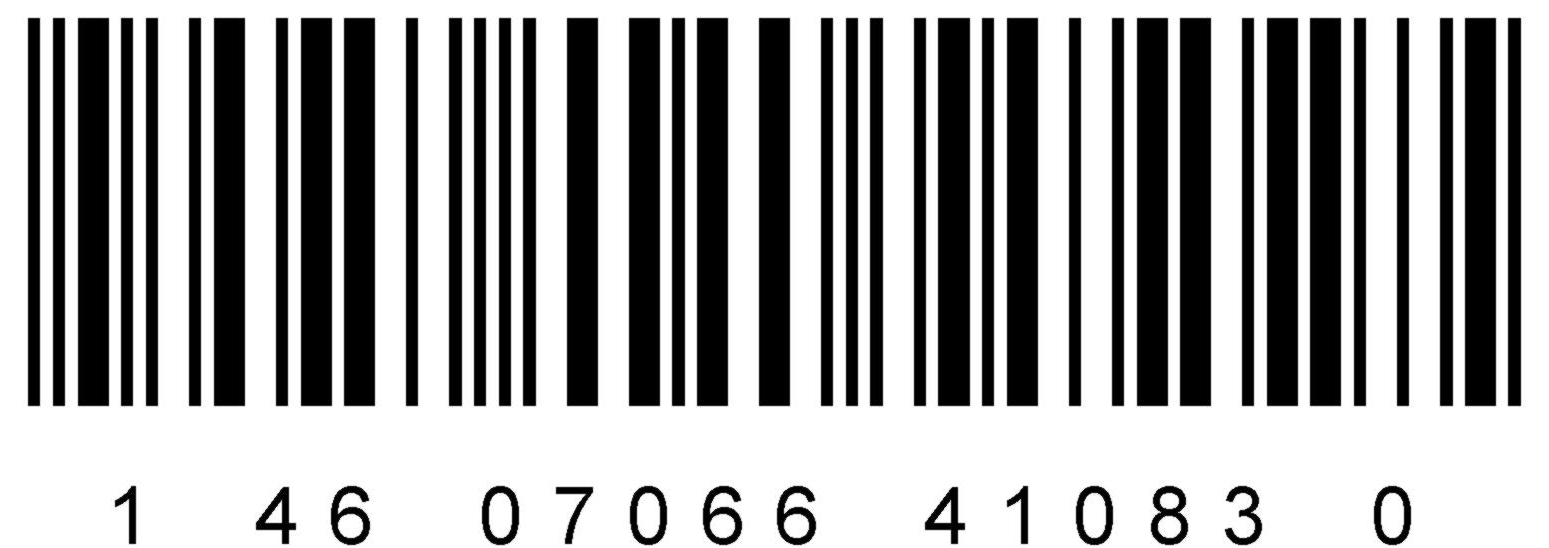 БАД Ветом 4/5г;№50;пор.#150БАД Ветом 4/5г;№50;пор.#150Заводская коробка из гофрокартона.Артикул 1.1.12-150Заводская коробка из гофрокартона.Артикул 1.1.12-150Заводская коробка из гофрокартона.Артикул 1.1.12-150150150230х80х210 = 0,0039 м3230х80х210 = 0,0039 м322337507501111111115001500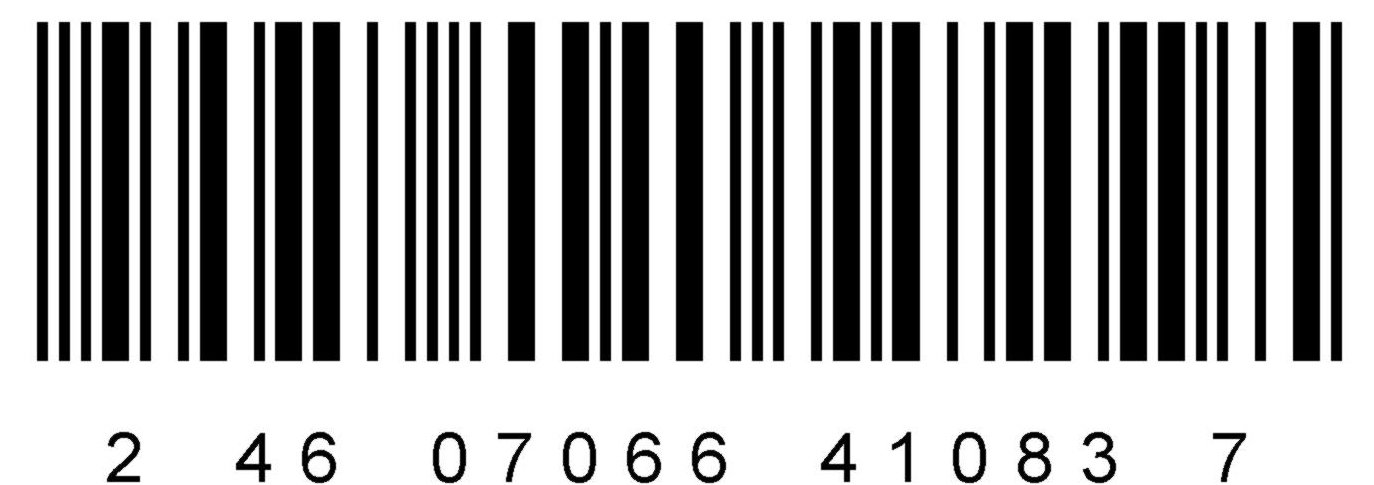 БАД Ветом 4/5г;№50;пор.#200БАД Ветом 4/5г;№50;пор.#200Заводская коробка из гофрокартона.Артикул 1.1.12-200Заводская коробка из гофрокартона.Артикул 1.1.12-200Заводская коробка из гофрокартона.Артикул 1.1.12-200200200155х155х205 = 0,0049 м3155х155х205 = 0,0049 м33344100010001496149620002000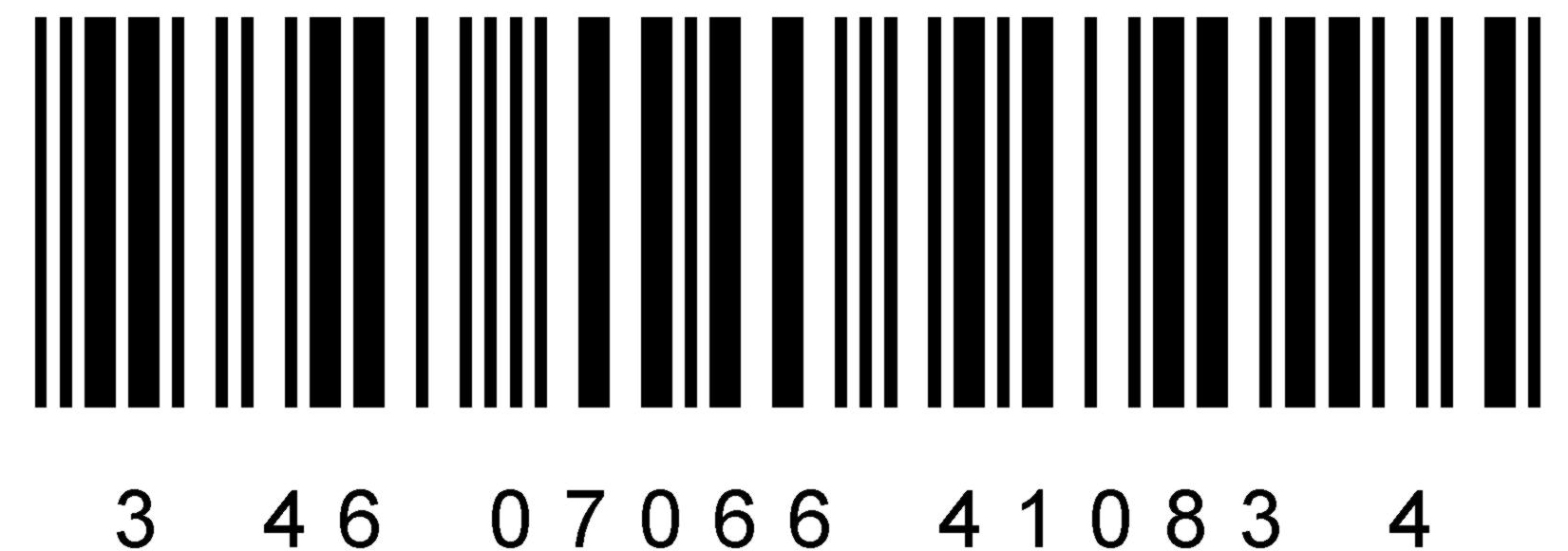 БАД Ветом 4/5г;№50;пор.#500БАД Ветом 4/5г;№50;пор.#500Заводская коробка из гофрокартона.Артикул 1.1.12-500Заводская коробка из гофрокартона.Артикул 1.1.12-500Заводская коробка из гофрокартона.Артикул 1.1.12-500500500355х145х220 = 0,0113 м3355х145х220 = 0,0113 м3551010250025003634363450005000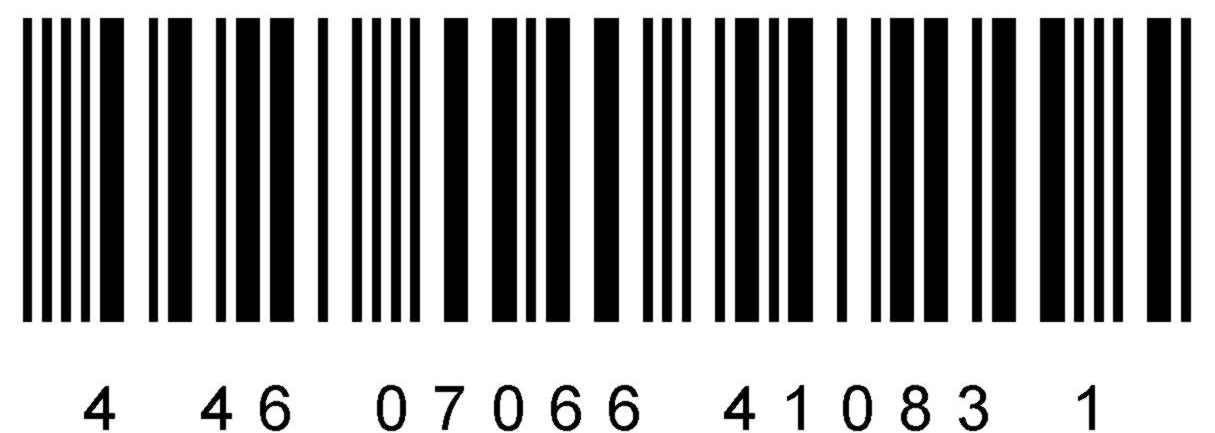 БАД Ветом 4/5г;№50;пор.#1000БАД Ветом 4/5г;№50;пор.#1000Заводская коробка из гофрокартона.Артикул 1.1.12-1000Заводская коробка из гофрокартона.Артикул 1.1.12-1000Заводская коробка из гофрокартона.Артикул 1.1.12-100010001000370х305х200 = 0,0226 м3	370х305х200 = 0,0226 м3	77202050005000719271921000010000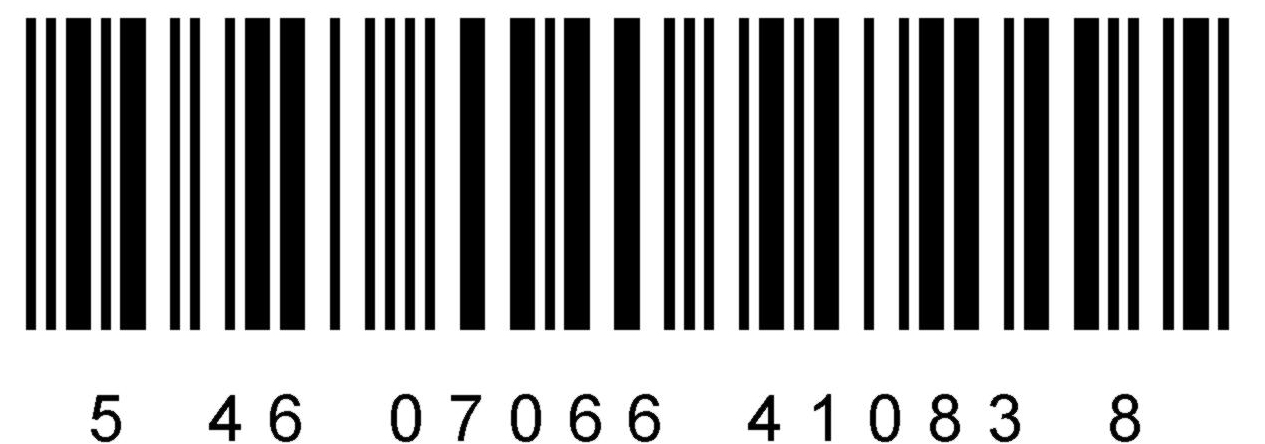 1.2Биологически активные вещества для оздоровления людей (БАВ)Биологически активные вещества для оздоровления людей (БАВ)Биологически активные вещества для оздоровления людей (БАВ)Биологически активные вещества для оздоровления людей (БАВ)Биологически активные вещества для оздоровления людей (БАВ)Биологически активные вещества для оздоровления людей (БАВ)Биологически активные вещества для оздоровления людей (БАВ)Биологически активные вещества для оздоровления людей (БАВ)Биологически активные вещества для оздоровления людей (БАВ)Биологически активные вещества для оздоровления людей (БАВ)Биологически активные вещества для оздоровления людей (БАВ)Биологически активные вещества для оздоровления людей (БАВ)Биологически активные вещества для оздоровления людей (БАВ)Биологически активные вещества для оздоровления людей (БАВ)Биологически активные вещества для оздоровления людей (БАВ)Биологически активные вещества для оздоровления людей (БАВ)Биологически активные вещества для оздоровления людей (БАВ)Биологически активные вещества для оздоровления людей (БАВ)Биологически активные вещества для оздоровления людей (БАВ)Биологически активные вещества для оздоровления людей (БАВ)Биологически активные вещества для оздоровления людей (БАВ)Биологически активные вещества для оздоровления людей (БАВ)Биологически активные вещества для оздоровления людей (БАВ)1.2.1БАВ Порошок Комарова в порошковой препаративной форме.  Расфасован по одной дозе - 2,5 г в пакетБАВ Порошок Комарова в порошковой препаративной форме.  Расфасован по одной дозе - 2,5 г в пакетБАВ Порошок Комарова в порошковой препаративной форме.  Расфасован по одной дозе - 2,5 г в пакетБАВ Порошок Комарова в порошковой препаративной форме.  Расфасован по одной дозе - 2,5 г в пакетБАВ Порошок Комарова в порошковой препаративной форме.  Расфасован по одной дозе - 2,5 г в пакетБАВ Порошок Комарова в порошковой препаративной форме.  Расфасован по одной дозе - 2,5 г в пакетБАВ Порошок Комарова в порошковой препаративной форме.  Расфасован по одной дозе - 2,5 г в пакетБАВ Порошок Комарова в порошковой препаративной форме.  Расфасован по одной дозе - 2,5 г в пакетБАВ Порошок Комарова в порошковой препаративной форме.  Расфасован по одной дозе - 2,5 г в пакетБАВ Порошок Комарова в порошковой препаративной форме.  Расфасован по одной дозе - 2,5 г в пакетБАВ Порошок Комарова в порошковой препаративной форме.  Расфасован по одной дозе - 2,5 г в пакетБАВ Порошок Комарова в порошковой препаративной форме.  Расфасован по одной дозе - 2,5 г в пакетБАВ Порошок Комарова в порошковой препаративной форме.  Расфасован по одной дозе - 2,5 г в пакетБАВ Порошок Комарова в порошковой препаративной форме.  Расфасован по одной дозе - 2,5 г в пакетБАВ Порошок Комарова в порошковой препаративной форме.  Расфасован по одной дозе - 2,5 г в пакетБАВ Порошок Комарова в порошковой препаративной форме.  Расфасован по одной дозе - 2,5 г в пакетБАВ Порошок Комарова в порошковой препаративной форме.  Расфасован по одной дозе - 2,5 г в пакетБАВ Порошок Комарова в порошковой препаративной форме.  Расфасован по одной дозе - 2,5 г в пакетБАВ Порошок Комарова в порошковой препаративной форме.  Расфасован по одной дозе - 2,5 г в пакетБАВ Порошок Комарова в порошковой препаративной форме.  Расфасован по одной дозе - 2,5 г в пакетБАВ Порошок Комарова в порошковой препаративной форме.  Расфасован по одной дозе - 2,5 г в пакетБАВ Порошок Комарова в порошковой препаративной форме.  Расфасован по одной дозе - 2,5 г в пакетБАВ Порошок Комарова в порошковой препаративной форме.  Расфасован по одной дозе - 2,5 г в пакетБАВ Порошок Комарова/2,5г;№1;пор.#1БАВ Порошок Комарова/2,5г;№1;пор.#1БАВ Порошок Комарова/2,5г;№1;пор.#1Единица товара - одна доза 2,5 г препарата в пакете из ламинированной бумаги.Артикул 1.2.1-1Единица товара - одна доза 2,5 г препарата в пакете из ламинированной бумаги.Артикул 1.2.1-11168х59х368х59х3----2,52,5333131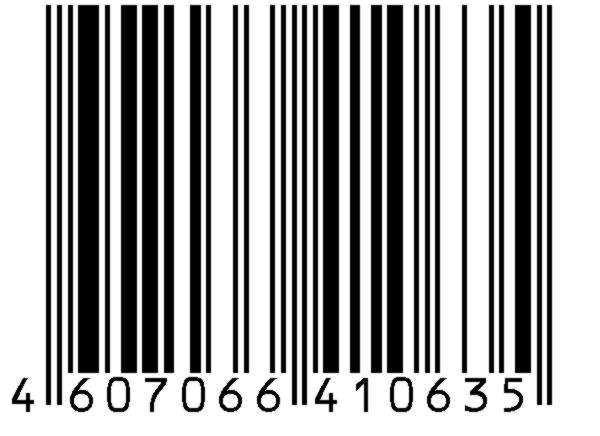 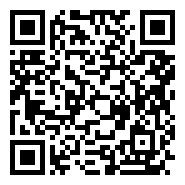 БАВ Порошок Комарова/2,5г;№1;пор.#40БАВ Порошок Комарова/2,5г;№1;пор.#40БАВ Порошок Комарова/2,5г;№1;пор.#40Вторичная упаковка - коробка из картона.Артикул 1.2.1-40Вторичная упаковка - коробка из картона.Артикул 1.2.1-40404070х70х18070х70х180----10010019119112401240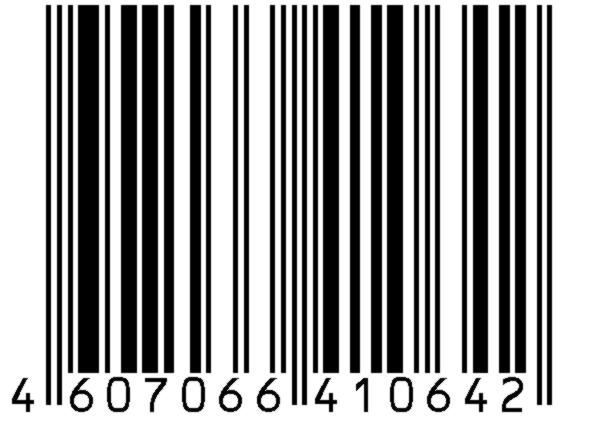 БАВ Порошок Комарова/2,5г;№1;пор.#80БАВ Порошок Комарова/2,5г;№1;пор.#80БАВ Порошок Комарова/2,5г;№1;пор.#80Заводская коробка из гофрокартона.Артикул 1.2.1-80Заводская коробка из гофрокартона.Артикул 1.2.1-808080155х80х210 = 0,0026 м3155х80х210 = 0,0026 м3112220020046146124802480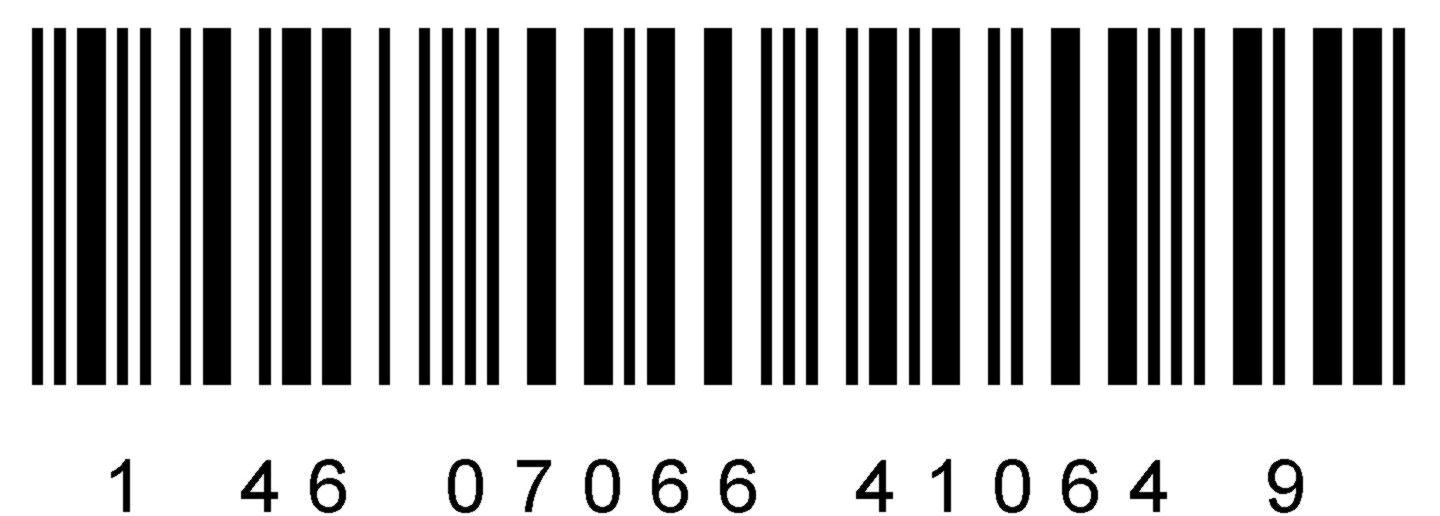 БАВ Порошок Комарова/2,5г;№1;пор.#120БАВ Порошок Комарова/2,5г;№1;пор.#120БАВ Порошок Комарова/2,5г;№1;пор.#120Заводская коробка из гофрокартона.Артикул 1.2.1-120Заводская коробка из гофрокартона.Артикул 1.2.1-120120120230х80х210 = 0,0039 м3230х80х210 = 0,0039 м3223330030066966937203720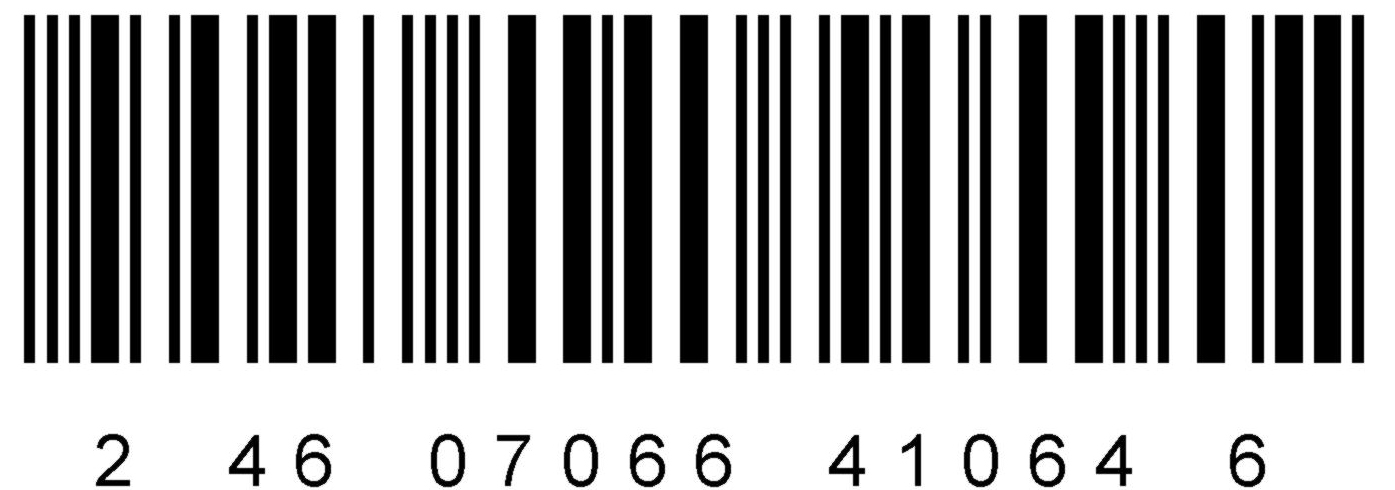 БАВ Порошок Комарова/2,5г;№1;пор.#160БАВ Порошок Комарова/2,5г;№1;пор.#160БАВ Порошок Комарова/2,5г;№1;пор.#160Заводская коробка из гофрокартона.Артикул 1.2.1-160Заводская коробка из гофрокартона.Артикул 1.2.1-160160160155х155х205 = 0,0049 м3155х155х205 = 0,0049 м3334440040091091049604960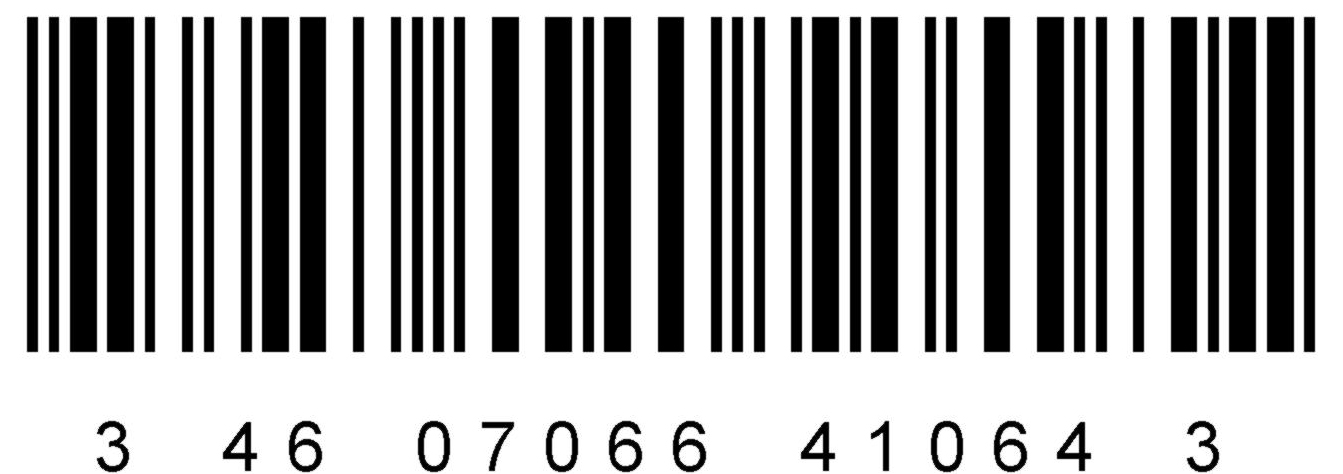 БАВ Порошок Комарова/2,5г;№1;пор.#400БАВ Порошок Комарова/2,5г;№1;пор.#400БАВ Порошок Комарова/2,5г;№1;пор.#400Заводская коробка из гофрокартона.Артикул 1.2.1-400Заводская коробка из гофрокартона.Артикул 1.2.1-400400400355х145х220 = 0,0113 м3355х145х220 = 0,0113 м355101010001000215021501240012400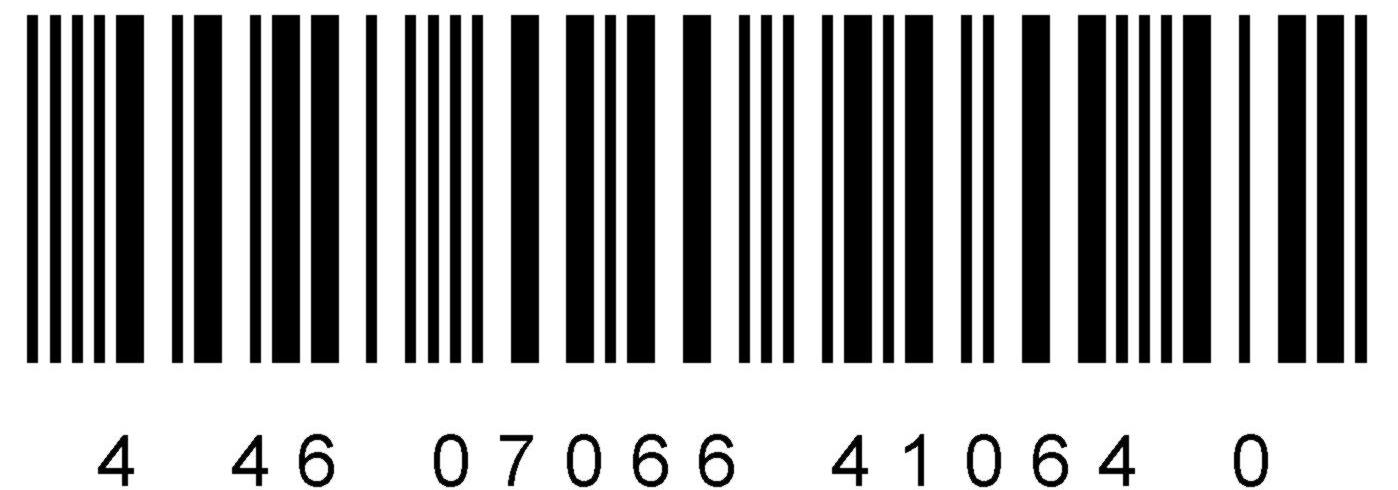 БАВ Порошок Комарова/2,5г;№1;пор.#800БАВ Порошок Комарова/2,5г;№1;пор.#800БАВ Порошок Комарова/2,5г;№1;пор.#800Заводская коробка из гофрокартона.Артикул 1.2.1-800Заводская коробка из гофрокартона.Артикул 1.2.1-800800800370х305х200 = 0,0226 м3	370х305х200 = 0,0226 м3	77202020002000425442542480024800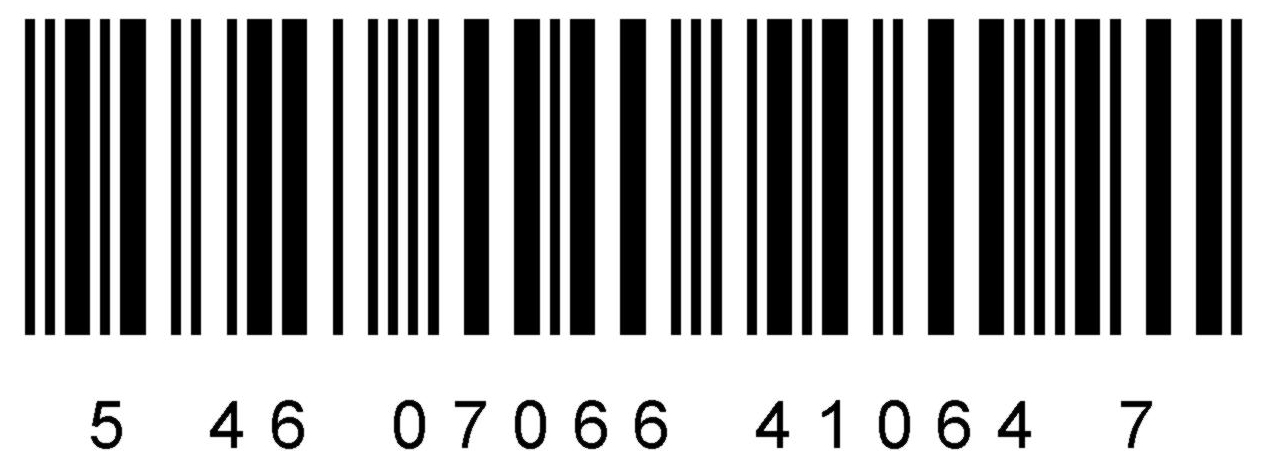 1.2.2 БАВ Ветом 1.23 в жидкой препаративной форме во флаконе с пипеткойБАВ Ветом 1.23 в жидкой препаративной форме во флаконе с пипеткойБАВ Ветом 1.23 в жидкой препаративной форме во флаконе с пипеткойБАВ Ветом 1.23 в жидкой препаративной форме во флаконе с пипеткойБАВ Ветом 1.23 в жидкой препаративной форме во флаконе с пипеткойБАВ Ветом 1.23 в жидкой препаративной форме во флаконе с пипеткойБАВ Ветом 1.23 в жидкой препаративной форме во флаконе с пипеткойБАВ Ветом 1.23 в жидкой препаративной форме во флаконе с пипеткойБАВ Ветом 1.23 в жидкой препаративной форме во флаконе с пипеткойБАВ Ветом 1.23 в жидкой препаративной форме во флаконе с пипеткойБАВ Ветом 1.23 в жидкой препаративной форме во флаконе с пипеткойБАВ Ветом 1.23 в жидкой препаративной форме во флаконе с пипеткойБАВ Ветом 1.23 в жидкой препаративной форме во флаконе с пипеткойБАВ Ветом 1.23 в жидкой препаративной форме во флаконе с пипеткойБАВ Ветом 1.23 в жидкой препаративной форме во флаконе с пипеткойБАВ Ветом 1.23 в жидкой препаративной форме во флаконе с пипеткойБАВ Ветом 1.23 в жидкой препаративной форме во флаконе с пипеткойБАВ Ветом 1.23 в жидкой препаративной форме во флаконе с пипеткойБАВ Ветом 1.23 в жидкой препаративной форме во флаконе с пипеткойБАВ Ветом 1.23 в жидкой препаративной форме во флаконе с пипеткойБАВ Ветом 1.23 в жидкой препаративной форме во флаконе с пипеткойБАВ Ветом 1.23 в жидкой препаративной форме во флаконе с пипеткойБАВ Ветом 1.23 в жидкой препаративной форме во флаконе с пипеткойБАВ Ветом 1.23/10мл;жид.с/п#1БАВ Ветом 1.23/10мл;жид.с/п#1Единица товара - 10 см3 препарата во флаконе из пластика с пипеткой упакованном в коробку из картона.Артикул 1.2.2-1Единица товара - 10 см3 препарата во флаконе из пластика с пипеткой упакованном в коробку из картона.Артикул 1.2.2-1Единица товара - 10 см3 препарата во флаконе из пластика с пипеткой упакованном в коробку из картона.Артикул 1.2.2-11128х28х6928х28х69----10101919572572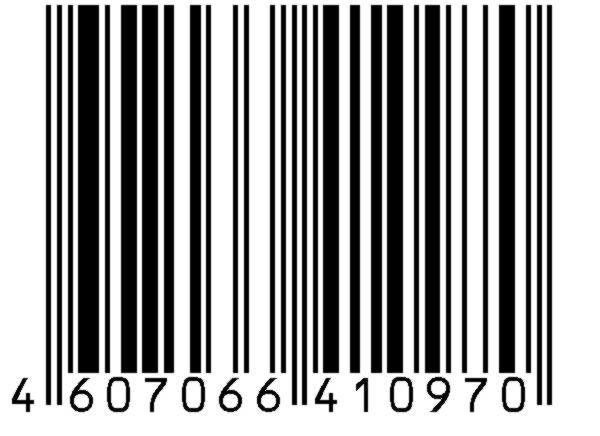 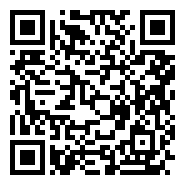 БАВ Ветом 1.23/10мл;жид.с/п#30БАВ Ветом 1.23/10мл;жид.с/п#30Заводская коробка из гофрокартона.Артикул 1.2.2-30Заводская коробка из гофрокартона.Артикул 1.2.2-30Заводская коробка из гофрокартона.Артикул 1.2.2-303030155х80х210 = 0,0026 м3155х80х210 = 0,0026 м311--3003006316311716017160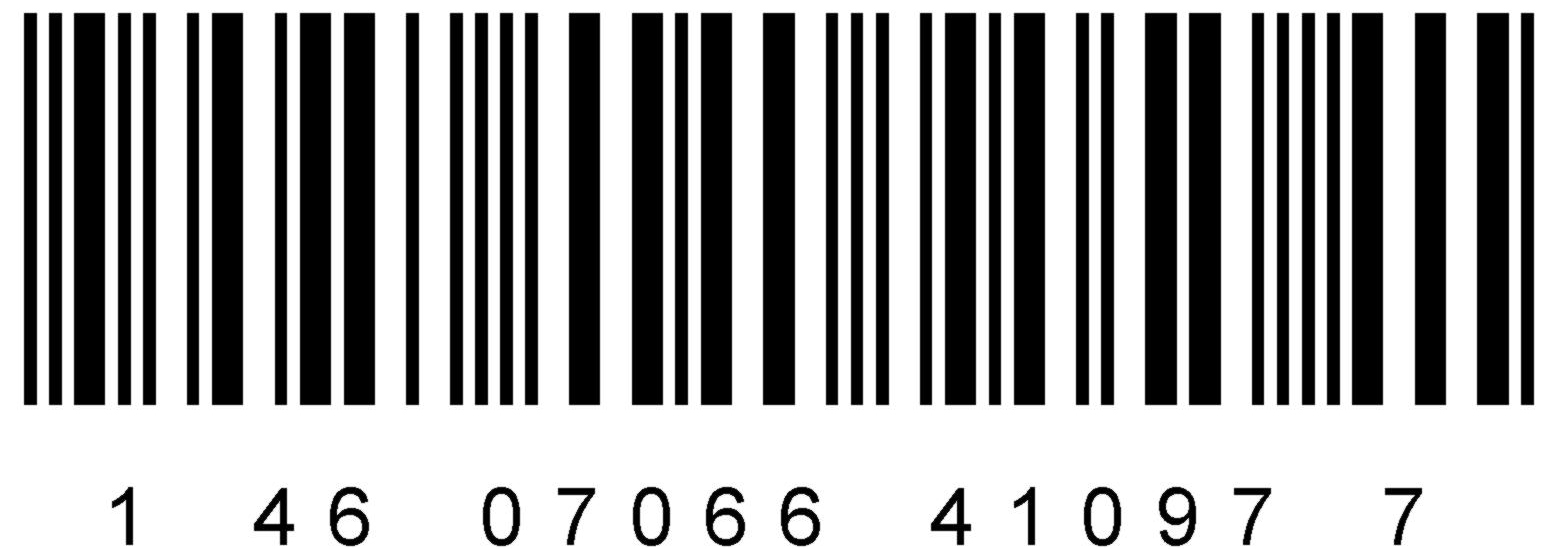 БАВ Ветом 1.23/10мл;жид.с/п#56БАВ Ветом 1.23/10мл;жид.с/п#56Заводская коробка из гофрокартона.Артикул 1.2.2-56Заводская коробка из гофрокартона.Артикул 1.2.2-56Заводская коробка из гофрокартона.Артикул 1.2.2-565656230х80х210 = 0,0039 м3230х80х210 = 0,0039 м322--560560113311333203232032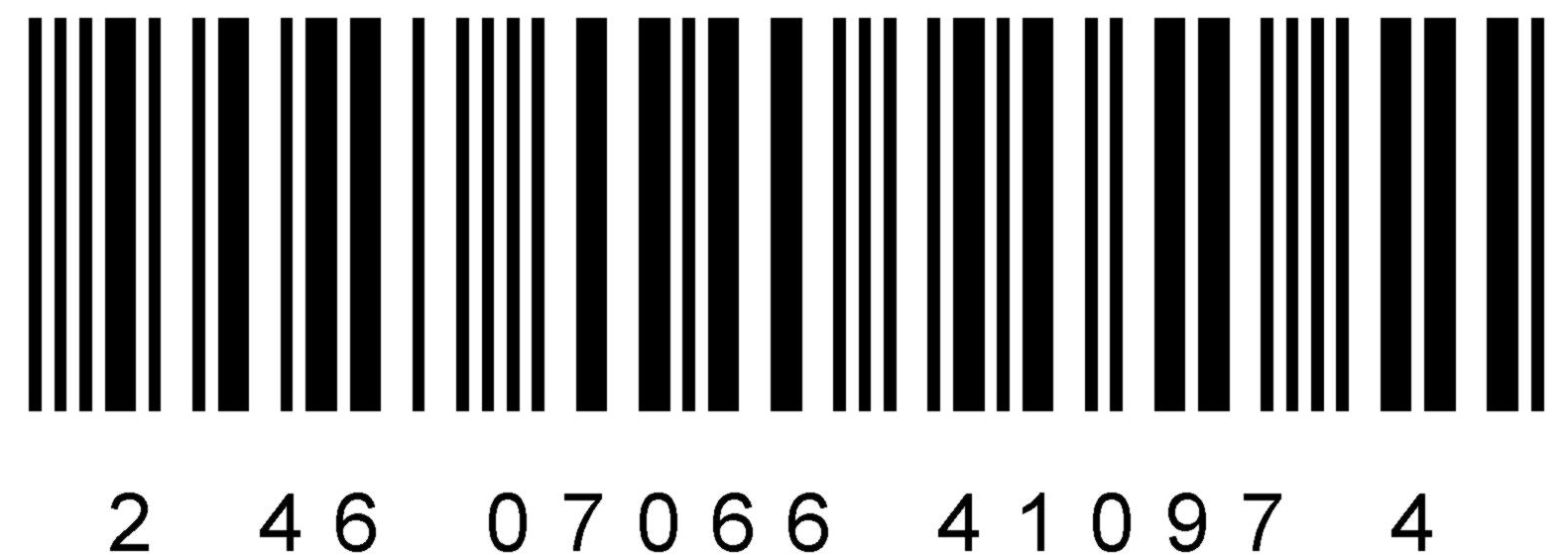 БАВ Ветом 1.23/10мл;жид.с/п#70БАВ Ветом 1.23/10мл;жид.с/п#70Заводская коробка из гофрокартона.Артикул 1.2.2-70Заводская коробка из гофрокартона.Артикул 1.2.2-70Заводская коробка из гофрокартона.Артикул 1.2.2-707070155х155х205 = 0,0049 м3155х155х205 = 0,0049 м333--700700145914594004040040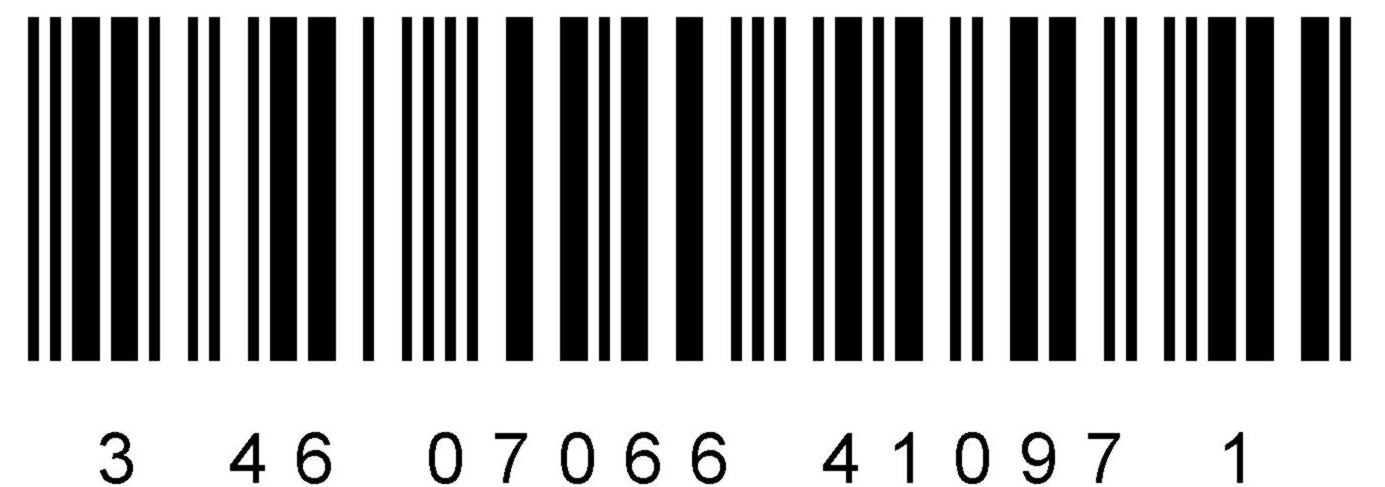 БАВ Ветом 1.23/10мл;жид.с/п#100БАВ Ветом 1.23/10мл;жид.с/п#100Заводская коробка из гофрокартона.Артикул 1.2.2-100Заводская коробка из гофрокартона.Артикул 1.2.2-100Заводская коробка из гофрокартона.Артикул 1.2.2-100100100190х190х215 = 0,0078 м3190х190х215 = 0,0078 м344--10001000202020205720057200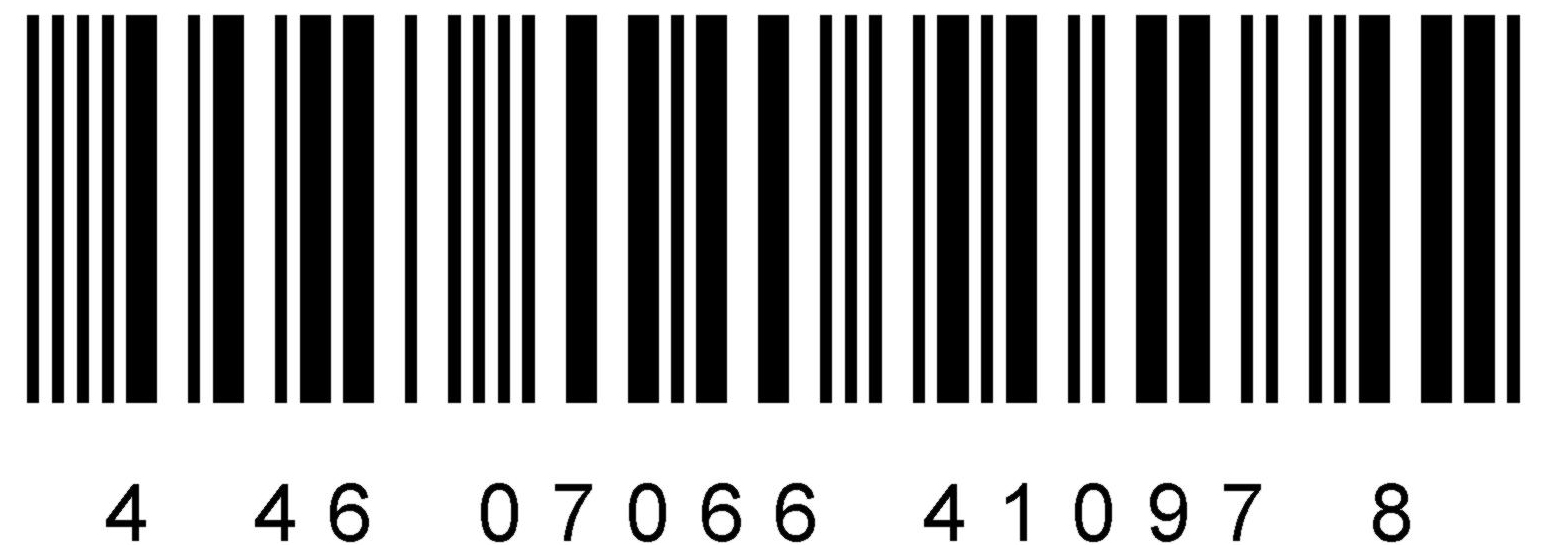 БАВ Ветом 1.23/10мл;жид.с/п#170БАВ Ветом 1.23/10мл;жид.с/п#170Заводская коробка из гофрокартона.Артикул 1.2.2-170Заводская коробка из гофрокартона.Артикул 1.2.2-170Заводская коробка из гофрокартона.Артикул 1.2.2-170170170355х145х220 = 0,0113 м3355х145х220 = 0,0113 м355--17001700339733979724097240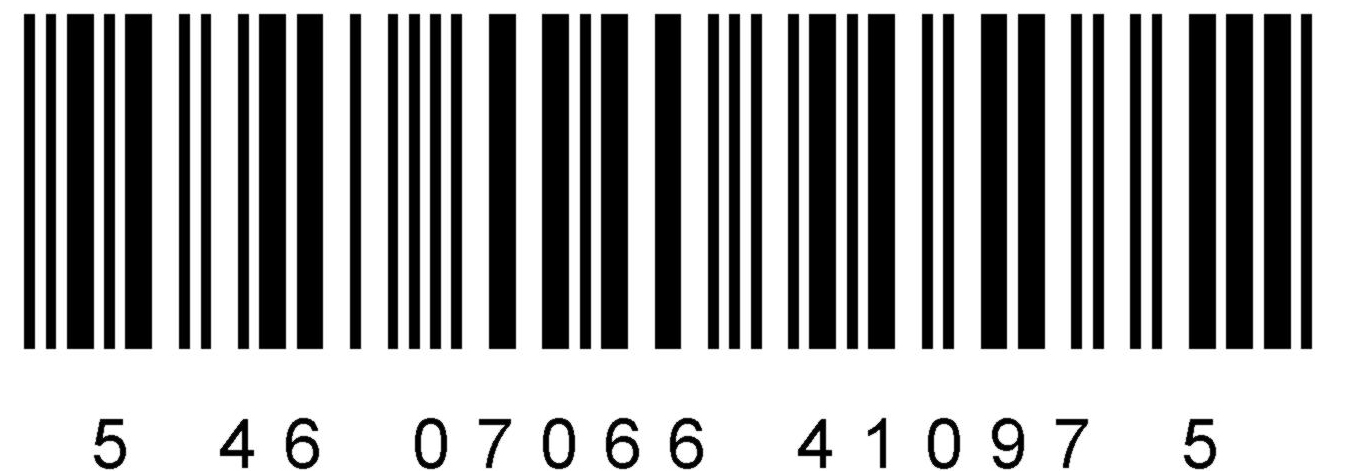 БАВ Ветом 1.23/10мл;жид.с/п#360БАВ Ветом 1.23/10мл;жид.с/п#360Заводская коробка из гофрокартона.Артикул 1.2.2-360Заводская коробка из гофрокартона.Артикул 1.2.2-360Заводская коробка из гофрокартона.Артикул 1.2.2-360360360370х305х200 = 0,0226 м3	370х305х200 = 0,0226 м3	77--3600360072207220205920205920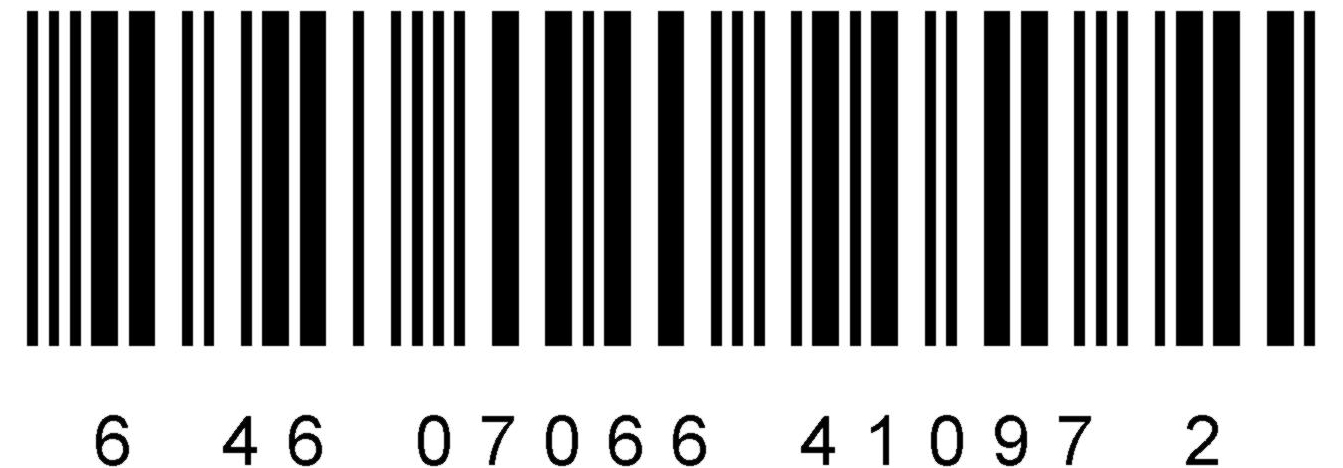 БАВ Ветом 1.23/10мл;жид.с/п#10БАВ Ветом 1.23/10мл;жид.с/п#10Заводская коробка из гофрокартона.Артикул 1.2.2-10Заводская коробка из гофрокартона.Артикул 1.2.2-10Заводская коробка из гофрокартона.Артикул 1.2.2-10101070х60х145 = 0,000609 м3	70х60х145 = 0,000609 м3	88--198,9198,921521557205720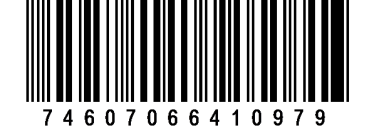 1.2.3 БАВ Ветом 2.25 в жидкой препаративной форме во флаконе с пипеткойБАВ Ветом 2.25 в жидкой препаративной форме во флаконе с пипеткойБАВ Ветом 2.25 в жидкой препаративной форме во флаконе с пипеткойБАВ Ветом 2.25 в жидкой препаративной форме во флаконе с пипеткойБАВ Ветом 2.25 в жидкой препаративной форме во флаконе с пипеткойБАВ Ветом 2.25 в жидкой препаративной форме во флаконе с пипеткойБАВ Ветом 2.25 в жидкой препаративной форме во флаконе с пипеткойБАВ Ветом 2.25 в жидкой препаративной форме во флаконе с пипеткойБАВ Ветом 2.25 в жидкой препаративной форме во флаконе с пипеткойБАВ Ветом 2.25 в жидкой препаративной форме во флаконе с пипеткойБАВ Ветом 2.25 в жидкой препаративной форме во флаконе с пипеткойБАВ Ветом 2.25 в жидкой препаративной форме во флаконе с пипеткойБАВ Ветом 2.25 в жидкой препаративной форме во флаконе с пипеткойБАВ Ветом 2.25 в жидкой препаративной форме во флаконе с пипеткойБАВ Ветом 2.25 в жидкой препаративной форме во флаконе с пипеткойБАВ Ветом 2.25 в жидкой препаративной форме во флаконе с пипеткойБАВ Ветом 2.25 в жидкой препаративной форме во флаконе с пипеткойБАВ Ветом 2.25 в жидкой препаративной форме во флаконе с пипеткойБАВ Ветом 2.25 в жидкой препаративной форме во флаконе с пипеткойБАВ Ветом 2.25 в жидкой препаративной форме во флаконе с пипеткойБАВ Ветом 2.25 в жидкой препаративной форме во флаконе с пипеткойБАВ Ветом 2.25 в жидкой препаративной форме во флаконе с пипеткойБАВ Ветом 2.25 в жидкой препаративной форме во флаконе с пипеткойБАВ Ветом 2.25/10мл;жид.с/п#1БАВ Ветом 2.25/10мл;жид.с/п#1Единица товара - 10 см3 препарата во флаконе из пластика с пипеткой упакованном в коробку из картона.Артикул 1.2.3-1Единица товара - 10 см3 препарата во флаконе из пластика с пипеткой упакованном в коробку из картона.Артикул 1.2.3-1Единица товара - 10 см3 препарата во флаконе из пластика с пипеткой упакованном в коробку из картона.Артикул 1.2.3-11128х28х6928х28х69----10101919572572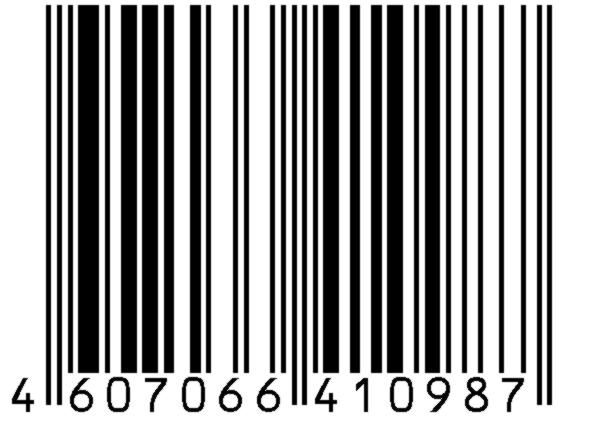 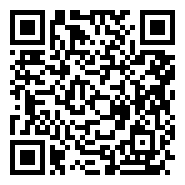 БАВ Ветом 2.25/10мл;жид.с/п#30БАВ Ветом 2.25/10мл;жид.с/п#30Заводская коробка из гофрокартона.Артикул 1.2.3-30Заводская коробка из гофрокартона.Артикул 1.2.3-30Заводская коробка из гофрокартона.Артикул 1.2.3-303030155х80х210 = 0,0026 м3155х80х210 = 0,0026 м311--3003006316311716017160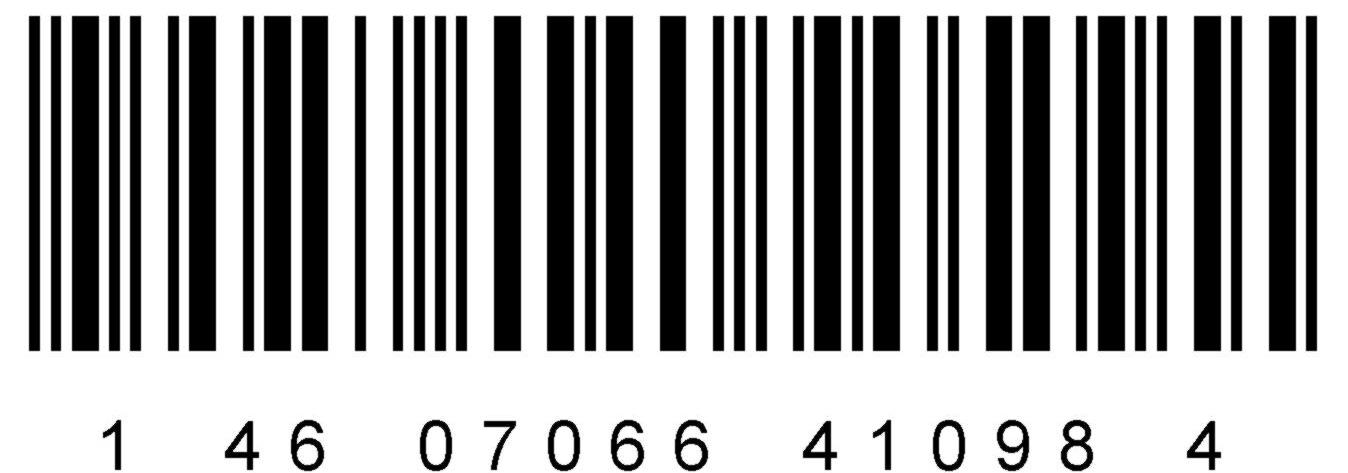 БАВ Ветом 2.25/10мл;жид.с/п#56БАВ Ветом 2.25/10мл;жид.с/п#56Заводская коробка из гофрокартона.Артикул 1.2.3-56Заводская коробка из гофрокартона.Артикул 1.2.3-56Заводская коробка из гофрокартона.Артикул 1.2.3-565656230х80х210 = 0,0039 м3230х80х210 = 0,0039 м322--560560113311333203232032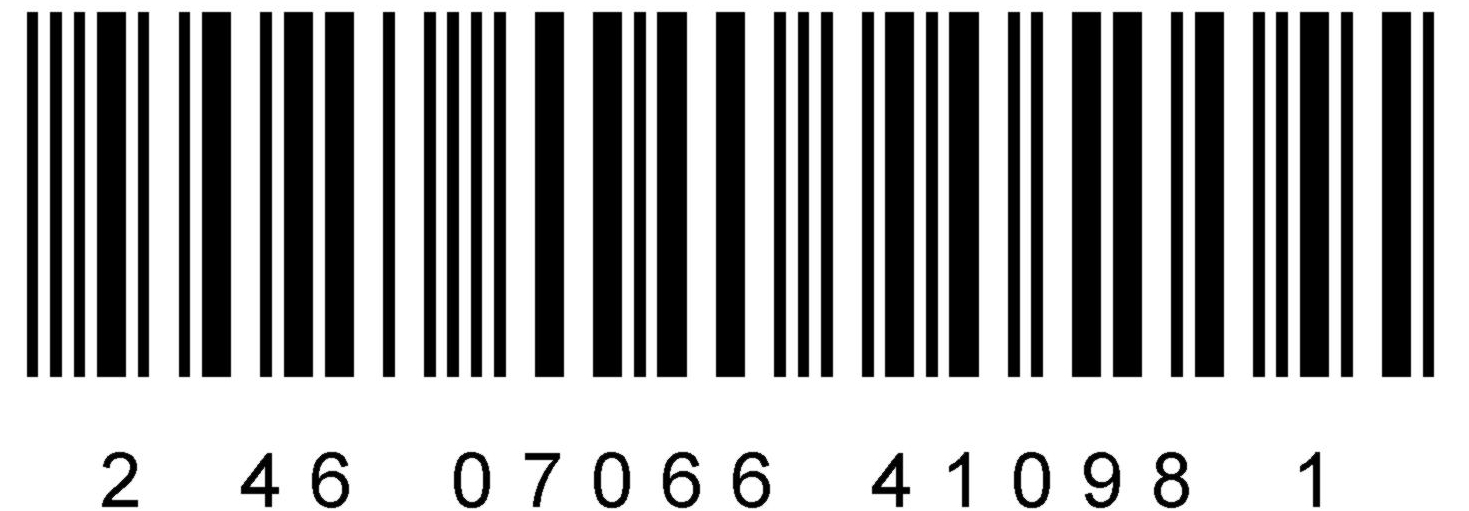 БАВ Ветом 2.25/10мл;жид.с/п#70БАВ Ветом 2.25/10мл;жид.с/п#70Заводская коробка из гофрокартона.Артикул 1.2.3-70Заводская коробка из гофрокартона.Артикул 1.2.3-70Заводская коробка из гофрокартона.Артикул 1.2.3-707070155х155х205 = 0,0049 м3155х155х205 = 0,0049 м333--700700145914594004040040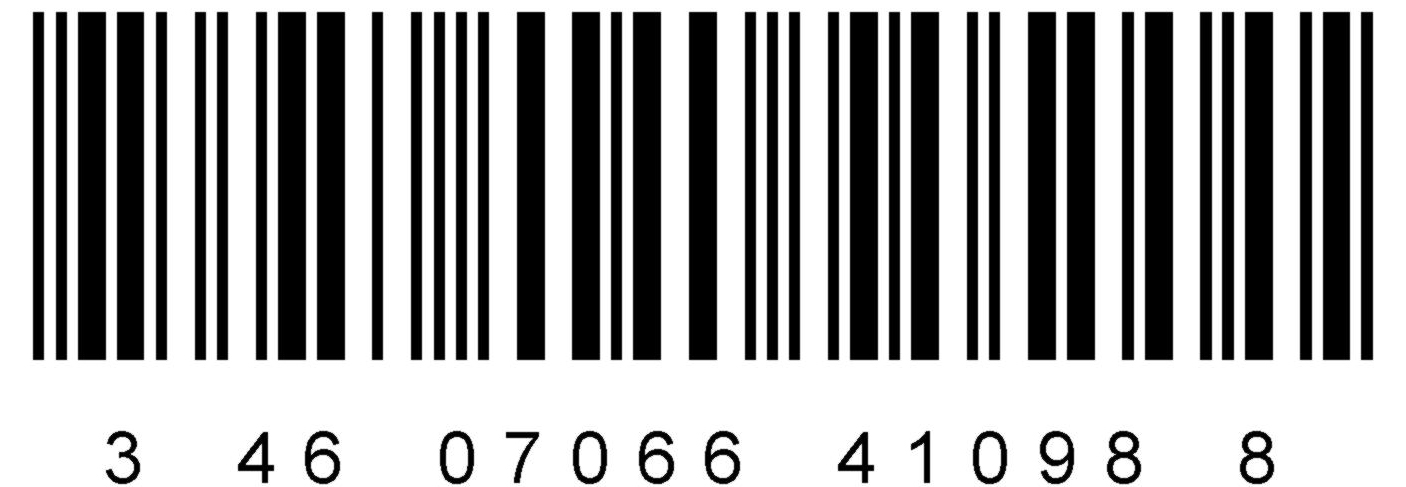 БАВ Ветом 2.25/10мл;жид.с/п#100БАВ Ветом 2.25/10мл;жид.с/п#100Заводская коробка из гофрокартона.Артикул 1.2.3-100Заводская коробка из гофрокартона.Артикул 1.2.3-100Заводская коробка из гофрокартона.Артикул 1.2.3-100100100190х190х215 = 0,0078 м3190х190х215 = 0,0078 м344--10001000202020205720057200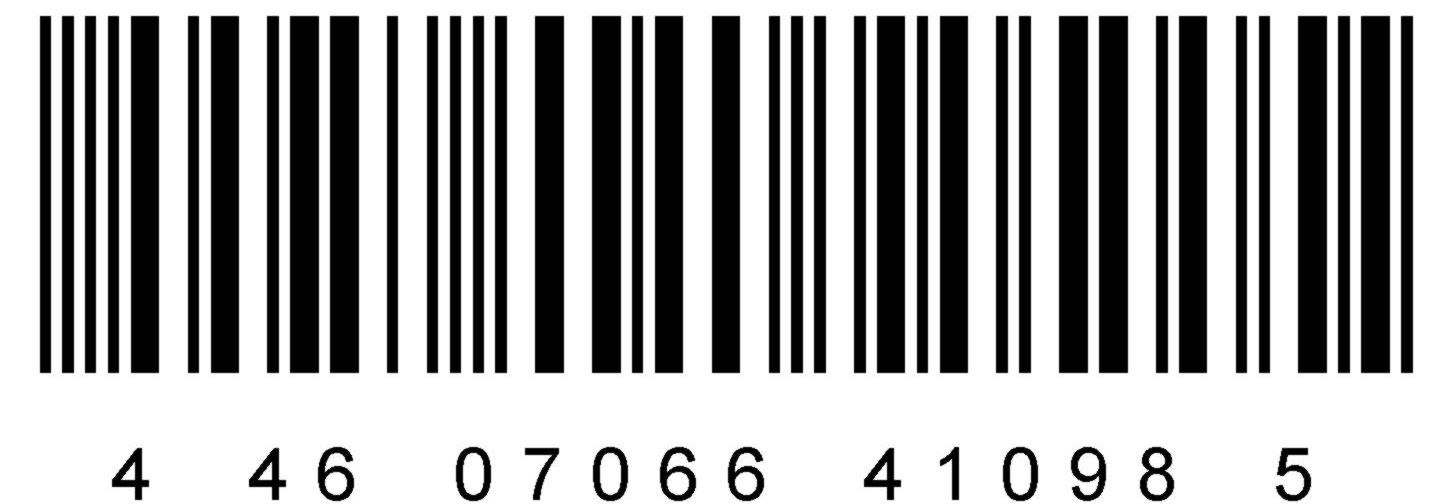 БАВ Ветом 2.25/10мл;жид.с/п#170БАВ Ветом 2.25/10мл;жид.с/п#170Заводская коробка из гофрокартона.Артикул 1.2.3-170Заводская коробка из гофрокартона.Артикул 1.2.3-170Заводская коробка из гофрокартона.Артикул 1.2.3-170170170355х145х220 = 0,0113 м3355х145х220 = 0,0113 м355--17001700339733979724097240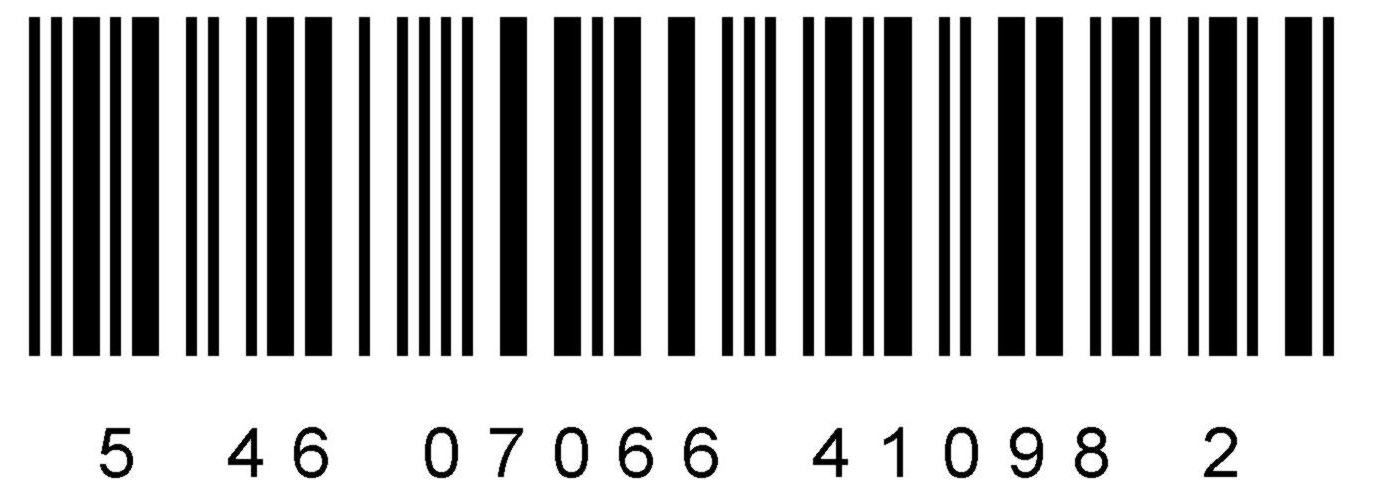 БАВ Ветом 2.25/10мл;жид.с/п#360БАВ Ветом 2.25/10мл;жид.с/п#360Заводская коробка из гофрокартона.Артикул 1.2.3-360Заводская коробка из гофрокартона.Артикул 1.2.3-360Заводская коробка из гофрокартона.Артикул 1.2.3-360360360370х305х200 = 0,0226 м3	370х305х200 = 0,0226 м3	77--3600360072207220205920205920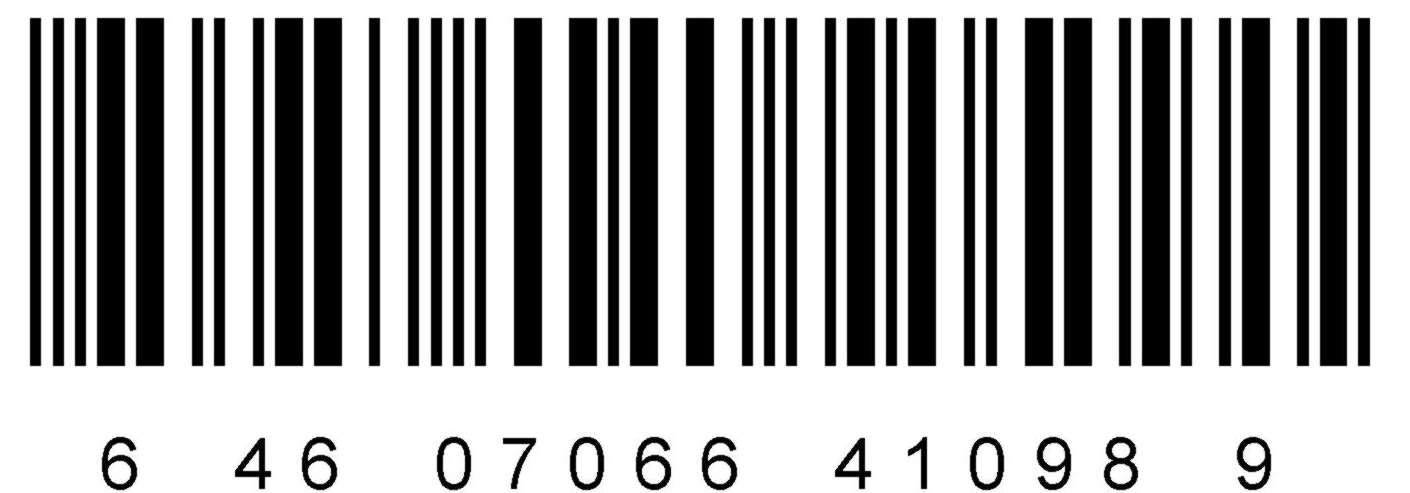 БАВ Ветом 2.25/10мл;жид.с/п#10БАВ Ветом 2.25/10мл;жид.с/п#10Заводская коробка из гофрокартона.Артикул 1.2.3-10Заводская коробка из гофрокартона.Артикул 1.2.3-10Заводская коробка из гофрокартона.Артикул 1.2.3-10101070х60х145 = 0,000609 м3	70х60х145 = 0,000609 м3	88--198,9198,921521557205720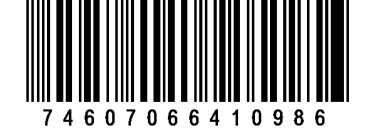 1.2.4 БАВ Ветом 2.26 в жидкой препаративной форме во флаконе с пипеткойБАВ Ветом 2.26 в жидкой препаративной форме во флаконе с пипеткойБАВ Ветом 2.26 в жидкой препаративной форме во флаконе с пипеткойБАВ Ветом 2.26 в жидкой препаративной форме во флаконе с пипеткойБАВ Ветом 2.26 в жидкой препаративной форме во флаконе с пипеткойБАВ Ветом 2.26 в жидкой препаративной форме во флаконе с пипеткойБАВ Ветом 2.26 в жидкой препаративной форме во флаконе с пипеткойБАВ Ветом 2.26 в жидкой препаративной форме во флаконе с пипеткойБАВ Ветом 2.26 в жидкой препаративной форме во флаконе с пипеткойБАВ Ветом 2.26 в жидкой препаративной форме во флаконе с пипеткойБАВ Ветом 2.26 в жидкой препаративной форме во флаконе с пипеткойБАВ Ветом 2.26 в жидкой препаративной форме во флаконе с пипеткойБАВ Ветом 2.26 в жидкой препаративной форме во флаконе с пипеткойБАВ Ветом 2.26 в жидкой препаративной форме во флаконе с пипеткойБАВ Ветом 2.26 в жидкой препаративной форме во флаконе с пипеткойБАВ Ветом 2.26 в жидкой препаративной форме во флаконе с пипеткойБАВ Ветом 2.26 в жидкой препаративной форме во флаконе с пипеткойБАВ Ветом 2.26 в жидкой препаративной форме во флаконе с пипеткойБАВ Ветом 2.26 в жидкой препаративной форме во флаконе с пипеткойБАВ Ветом 2.26 в жидкой препаративной форме во флаконе с пипеткойБАВ Ветом 2.26 в жидкой препаративной форме во флаконе с пипеткойБАВ Ветом 2.26 в жидкой препаративной форме во флаконе с пипеткойБАВ Ветом 2.26 в жидкой препаративной форме во флаконе с пипеткойБАВ Ветом 2.26/10мл;жид.с/п#1БАВ Ветом 2.26/10мл;жид.с/п#1Единица товара - 10 см3 препарата во флаконе из пластика с пипеткой упакованном в коробку из картона.Артикул 1.2.4-1Единица товара - 10 см3 препарата во флаконе из пластика с пипеткой упакованном в коробку из картона.Артикул 1.2.4-1Единица товара - 10 см3 препарата во флаконе из пластика с пипеткой упакованном в коробку из картона.Артикул 1.2.4-11128х28х6928х28х69----10101919572572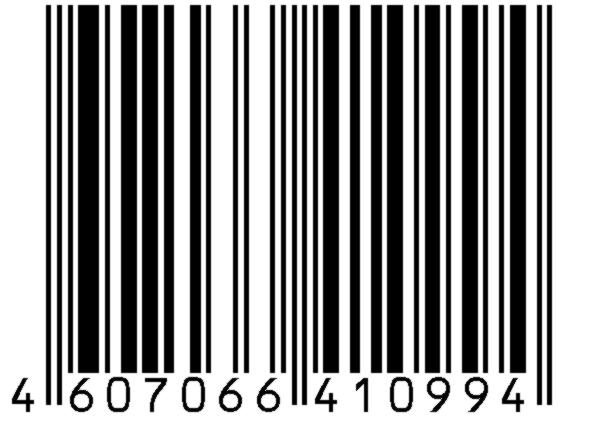 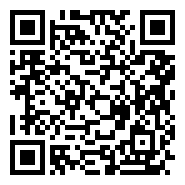 БАВ Ветом 2.26/10мл;жид.с/п#30БАВ Ветом 2.26/10мл;жид.с/п#30Заводская коробка из гофрокартона.Артикул 1.2.4-30Заводская коробка из гофрокартона.Артикул 1.2.4-30Заводская коробка из гофрокартона.Артикул 1.2.4-303030155х80х210 = 0,0026 м3155х80х210 = 0,0026 м311--3003006316311716017160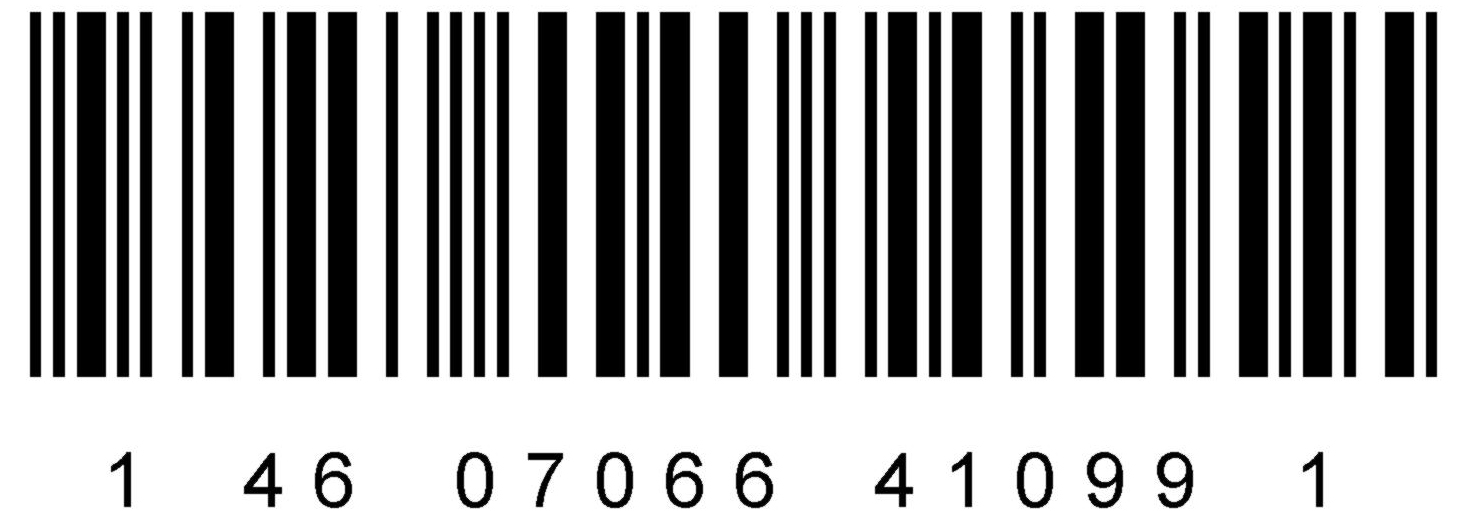 БАВ Ветом 2.26/10мл;жид.с/п#56БАВ Ветом 2.26/10мл;жид.с/п#56Заводская коробка из гофрокартона.Артикул 1.2.4-56Заводская коробка из гофрокартона.Артикул 1.2.4-56Заводская коробка из гофрокартона.Артикул 1.2.4-565656230х80х210 = 0,0039 м3230х80х210 = 0,0039 м322--560560113311333203232032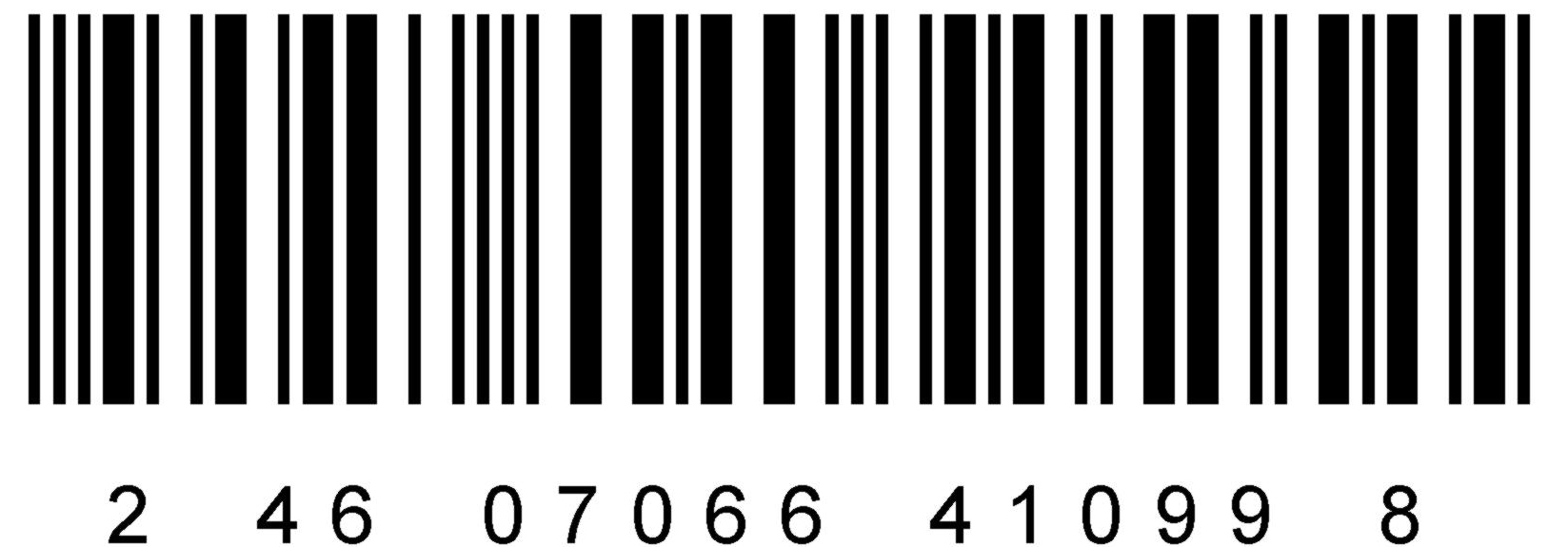 БАВ Ветом 2.26/10мл;жид.с/п#70БАВ Ветом 2.26/10мл;жид.с/п#70Заводская коробка из гофрокартона.Артикул 1.2.4-70Заводская коробка из гофрокартона.Артикул 1.2.4-70Заводская коробка из гофрокартона.Артикул 1.2.4-707070155х155х205 = 0,0049 м3155х155х205 = 0,0049 м333--700700145914594004040040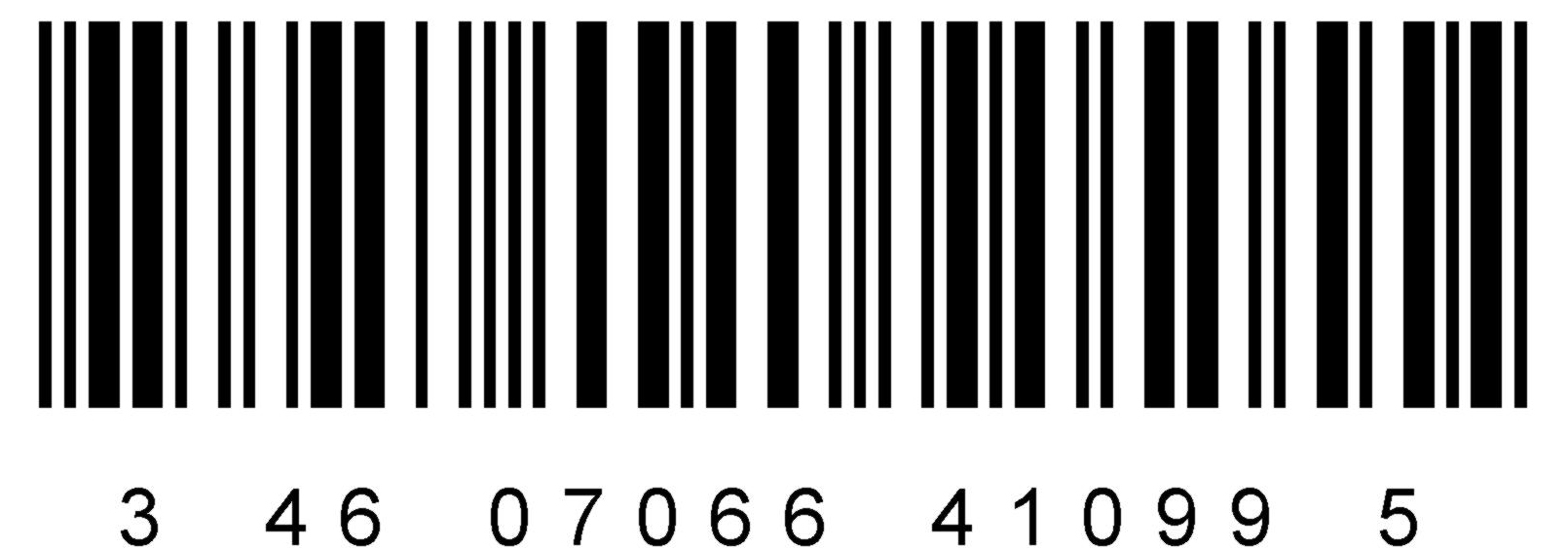 БАВ Ветом 2.26/10мл;жид.с/п#100БАВ Ветом 2.26/10мл;жид.с/п#100Заводская коробка из гофрокартона.Артикул 1.2.4-100Заводская коробка из гофрокартона.Артикул 1.2.4-100Заводская коробка из гофрокартона.Артикул 1.2.4-100100100190х190х215 = 0,0078 м3190х190х215 = 0,0078 м344--10001000202020205720057200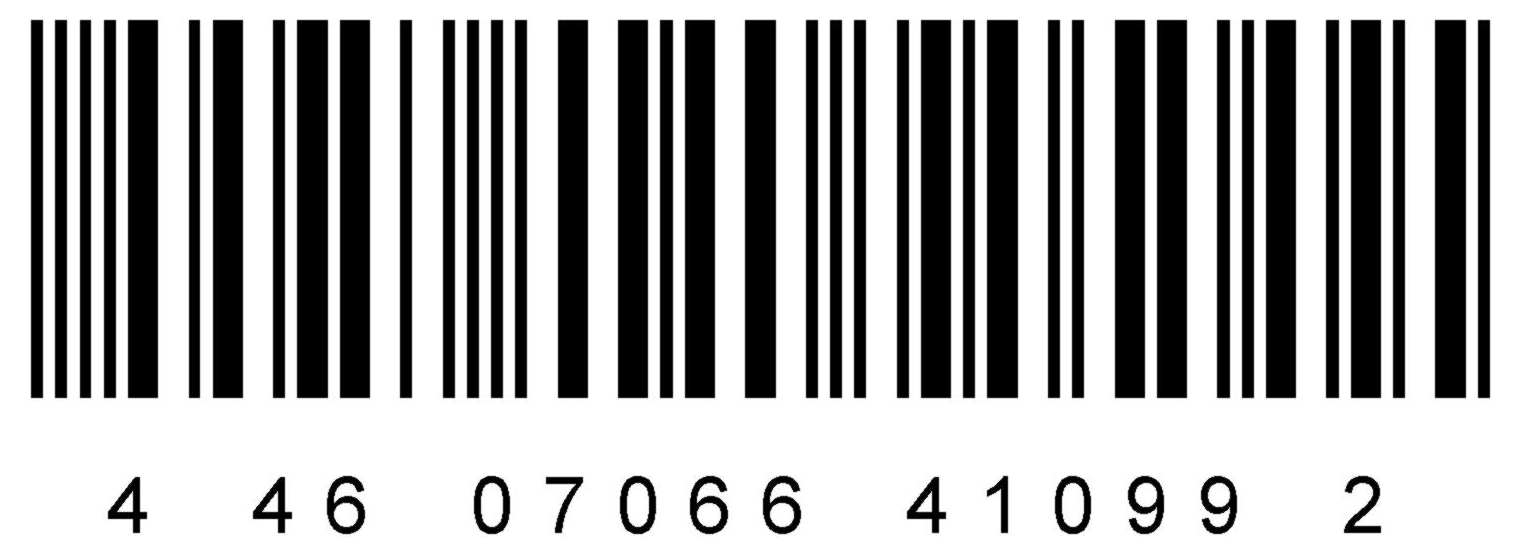 БАВ Ветом 2.26/10мл;жид.с/п#170БАВ Ветом 2.26/10мл;жид.с/п#170Заводская коробка из гофрокартона.Артикул 1.2.4-170Заводская коробка из гофрокартона.Артикул 1.2.4-170Заводская коробка из гофрокартона.Артикул 1.2.4-170170170355х145х220 = 0,0113 м3355х145х220 = 0,0113 м355--17001700339733979724097240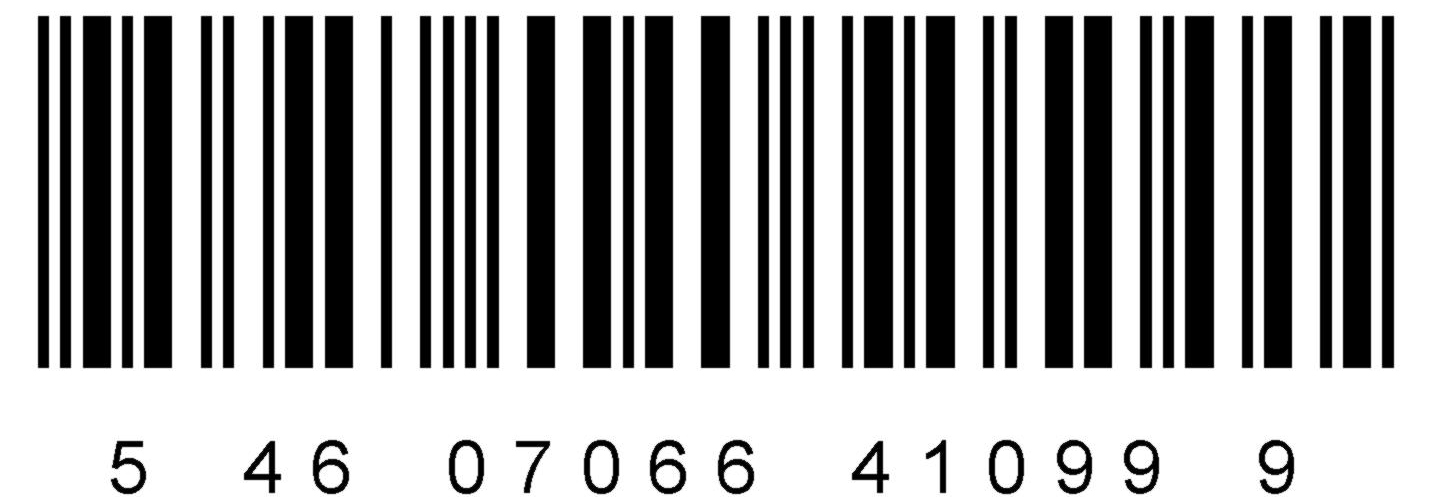 БАВ Ветом 2.26/10мл;жид.с/п#360БАВ Ветом 2.26/10мл;жид.с/п#360Заводская коробка из гофрокартона.Артикул 1.2.4-360Заводская коробка из гофрокартона.Артикул 1.2.4-360Заводская коробка из гофрокартона.Артикул 1.2.4-360360360370х305х200 = 0,0226 м3	370х305х200 = 0,0226 м3	77--3600360072207220205920205920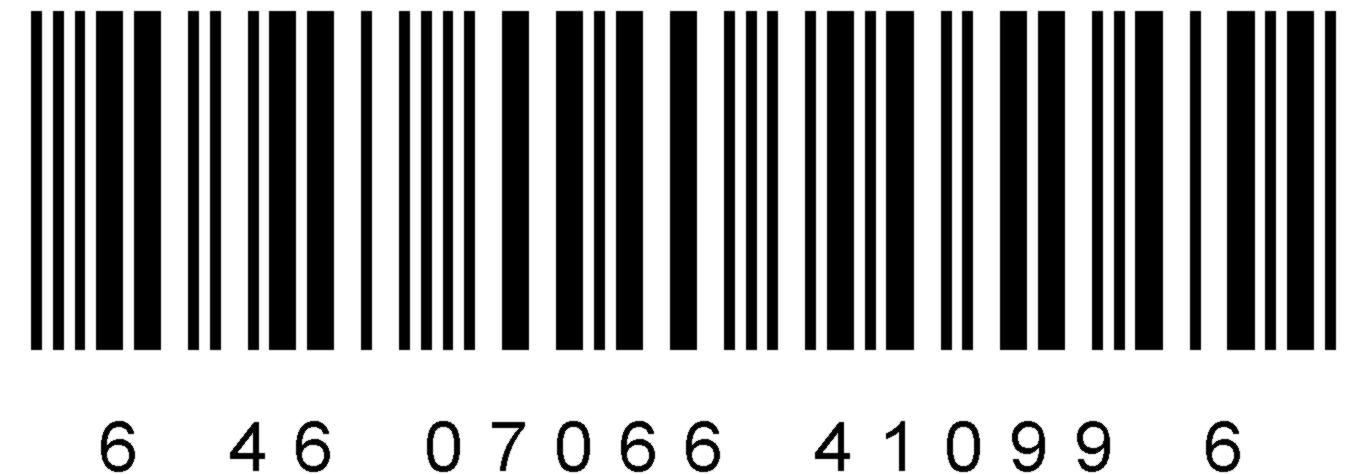 БАВ Ветом 2.26/10мл;жид.с/п#10БАВ Ветом 2.26/10мл;жид.с/п#10Заводская коробка из гофрокартона.Артикул 1.2.4-10Заводская коробка из гофрокартона.Артикул 1.2.4-10Заводская коробка из гофрокартона.Артикул 1.2.4-10101070х60х145 = 0,000609 м3	70х60х145 = 0,000609 м3	88--198,9198,921521557205720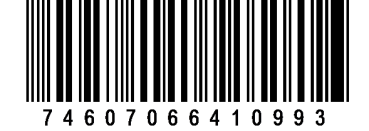 1.2.5 БАВ Ветом 3.22 в жидкой препаративной форме во флаконе с пипеткойБАВ Ветом 3.22 в жидкой препаративной форме во флаконе с пипеткойБАВ Ветом 3.22 в жидкой препаративной форме во флаконе с пипеткойБАВ Ветом 3.22 в жидкой препаративной форме во флаконе с пипеткойБАВ Ветом 3.22 в жидкой препаративной форме во флаконе с пипеткойБАВ Ветом 3.22 в жидкой препаративной форме во флаконе с пипеткойБАВ Ветом 3.22 в жидкой препаративной форме во флаконе с пипеткойБАВ Ветом 3.22 в жидкой препаративной форме во флаконе с пипеткойБАВ Ветом 3.22 в жидкой препаративной форме во флаконе с пипеткойБАВ Ветом 3.22 в жидкой препаративной форме во флаконе с пипеткойБАВ Ветом 3.22 в жидкой препаративной форме во флаконе с пипеткойБАВ Ветом 3.22 в жидкой препаративной форме во флаконе с пипеткойБАВ Ветом 3.22 в жидкой препаративной форме во флаконе с пипеткойБАВ Ветом 3.22 в жидкой препаративной форме во флаконе с пипеткойБАВ Ветом 3.22 в жидкой препаративной форме во флаконе с пипеткойБАВ Ветом 3.22 в жидкой препаративной форме во флаконе с пипеткойБАВ Ветом 3.22 в жидкой препаративной форме во флаконе с пипеткойБАВ Ветом 3.22 в жидкой препаративной форме во флаконе с пипеткойБАВ Ветом 3.22 в жидкой препаративной форме во флаконе с пипеткойБАВ Ветом 3.22 в жидкой препаративной форме во флаконе с пипеткойБАВ Ветом 3.22 в жидкой препаративной форме во флаконе с пипеткойБАВ Ветом 3.22 в жидкой препаративной форме во флаконе с пипеткойБАВ Ветом 3.22 в жидкой препаративной форме во флаконе с пипеткойБАВ Ветом 3.22/10мл;жид.с/п#1БАВ Ветом 3.22/10мл;жид.с/п#1Единица товара - 10 см3 препарата во флаконе из пластика с пипеткой упакованном в коробку из картона.Артикул 1.2.5-1Единица товара - 10 см3 препарата во флаконе из пластика с пипеткой упакованном в коробку из картона.Артикул 1.2.5-1Единица товара - 10 см3 препарата во флаконе из пластика с пипеткой упакованном в коробку из картона.Артикул 1.2.5-11128х28х6928х28х69----10101919572572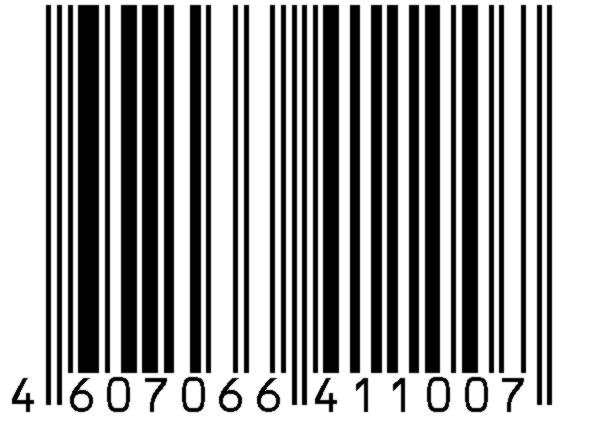 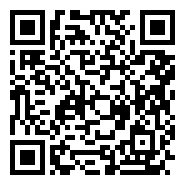 БАВ Ветом 3.22/10мл;жид.с/п#30БАВ Ветом 3.22/10мл;жид.с/п#30Заводская коробка из гофрокартона.Артикул 1.2.5-30Заводская коробка из гофрокартона.Артикул 1.2.5-30Заводская коробка из гофрокартона.Артикул 1.2.5-303030155х80х210 = 0,0026 м3155х80х210 = 0,0026 м311--3003006316311716017160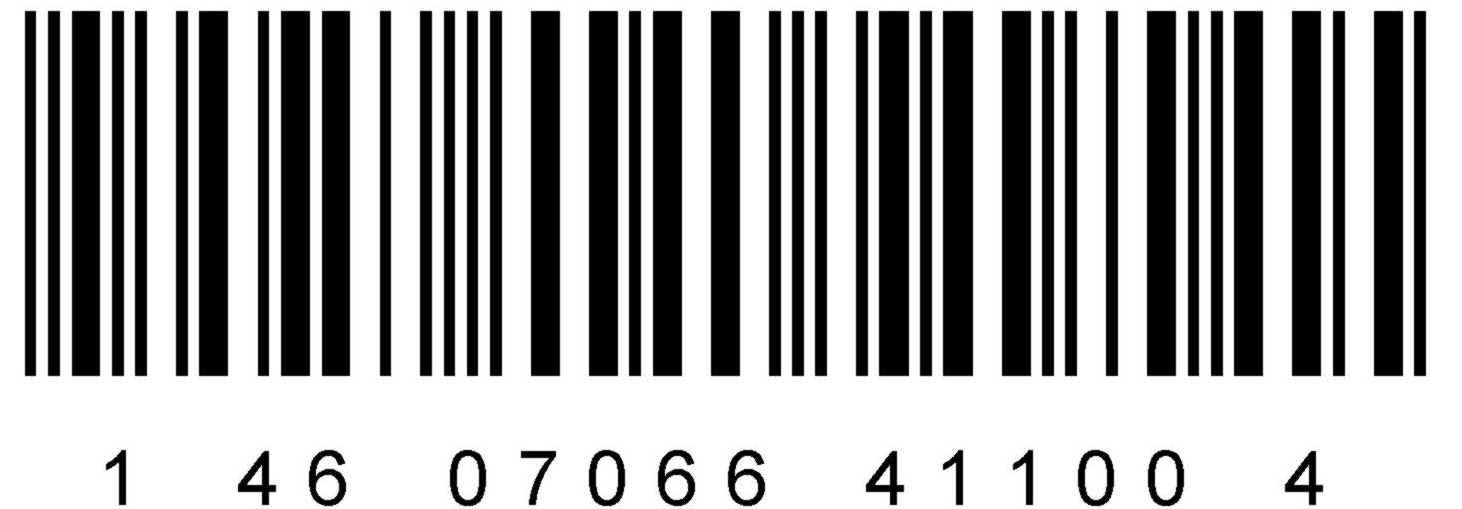 БАВ Ветом 3.22/10мл;жид.с/п#56БАВ Ветом 3.22/10мл;жид.с/п#56Заводская коробка из гофрокартона.Артикул 1.2.5-56Заводская коробка из гофрокартона.Артикул 1.2.5-56Заводская коробка из гофрокартона.Артикул 1.2.5-565656230х80х210 = 0,0039 м3230х80х210 = 0,0039 м322--560560113311333203232032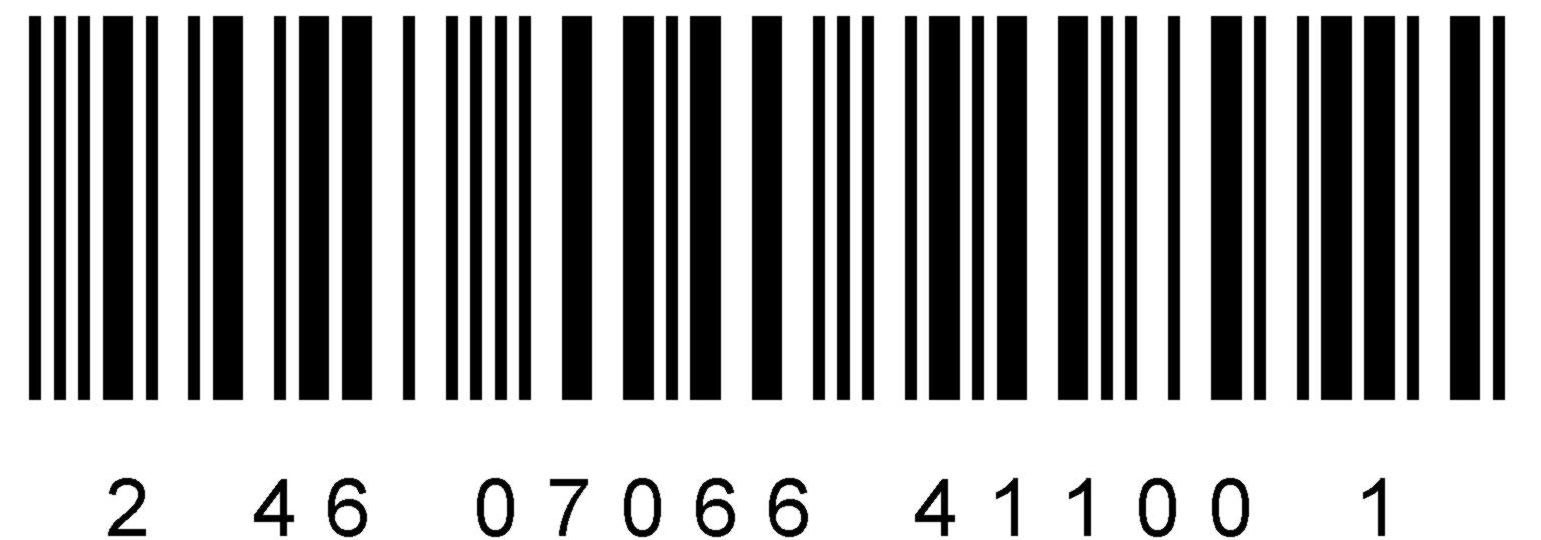 БАВ Ветом 3.22/10мл;жид.с/п#70БАВ Ветом 3.22/10мл;жид.с/п#70Заводская коробка из гофрокартона.Артикул 1.2.5-70Заводская коробка из гофрокартона.Артикул 1.2.5-70Заводская коробка из гофрокартона.Артикул 1.2.5-707070155х155х205 = 0,0049 м3155х155х205 = 0,0049 м333--700700145914594004040040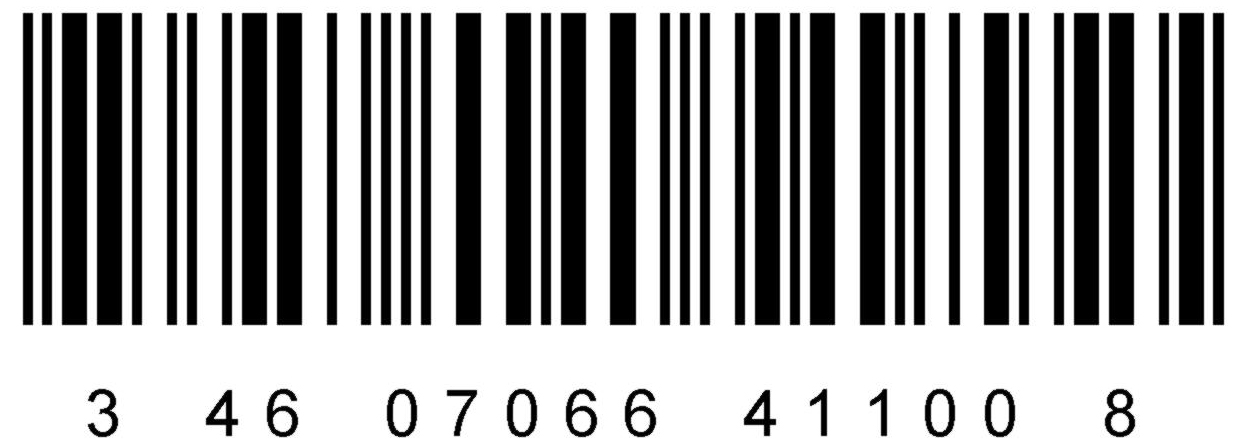 БАВ Ветом 3.22/10мл;жид.с/п#100БАВ Ветом 3.22/10мл;жид.с/п#100Заводская коробка из гофрокартона.Артикул 1.2.5-100Заводская коробка из гофрокартона.Артикул 1.2.5-100Заводская коробка из гофрокартона.Артикул 1.2.5-100100100190х190х215 = 0,0078 м3190х190х215 = 0,0078 м344--10001000202020205720057200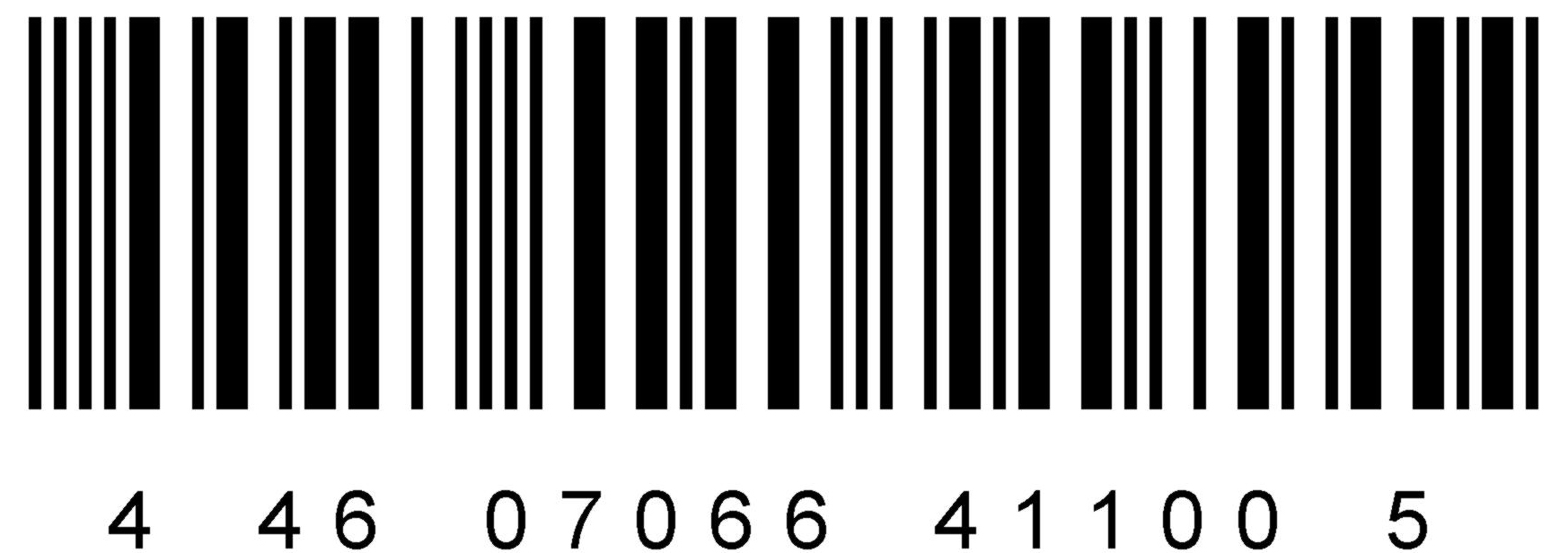 БАВ Ветом 3.22/10мл;жид.с/п#170БАВ Ветом 3.22/10мл;жид.с/п#170Заводская коробка из гофрокартона.Артикул 1.2.5-170Заводская коробка из гофрокартона.Артикул 1.2.5-170Заводская коробка из гофрокартона.Артикул 1.2.5-170170170355х145х220 = 0,0113 м3355х145х220 = 0,0113 м355--17001700339733979724097240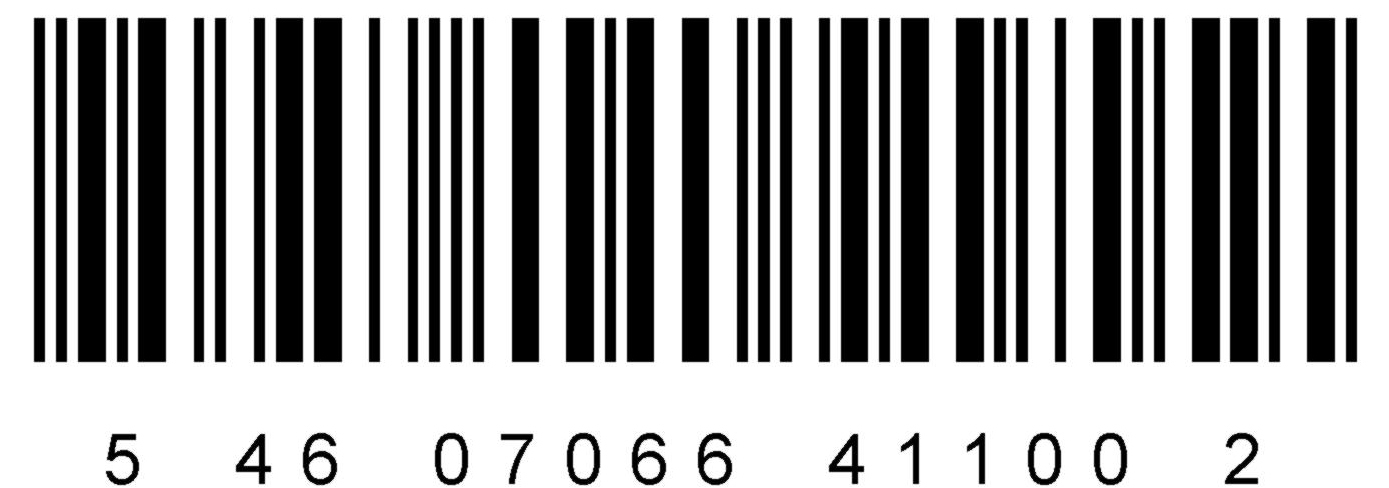 БАВ Ветом 3.22/10мл;жид.с/п#360БАВ Ветом 3.22/10мл;жид.с/п#360Заводская коробка из гофрокартона.Артикул 1.2.5-360Заводская коробка из гофрокартона.Артикул 1.2.5-360Заводская коробка из гофрокартона.Артикул 1.2.5-360360360370х305х200 = 0,0226 м3	370х305х200 = 0,0226 м3	77--3600360072207220205920205920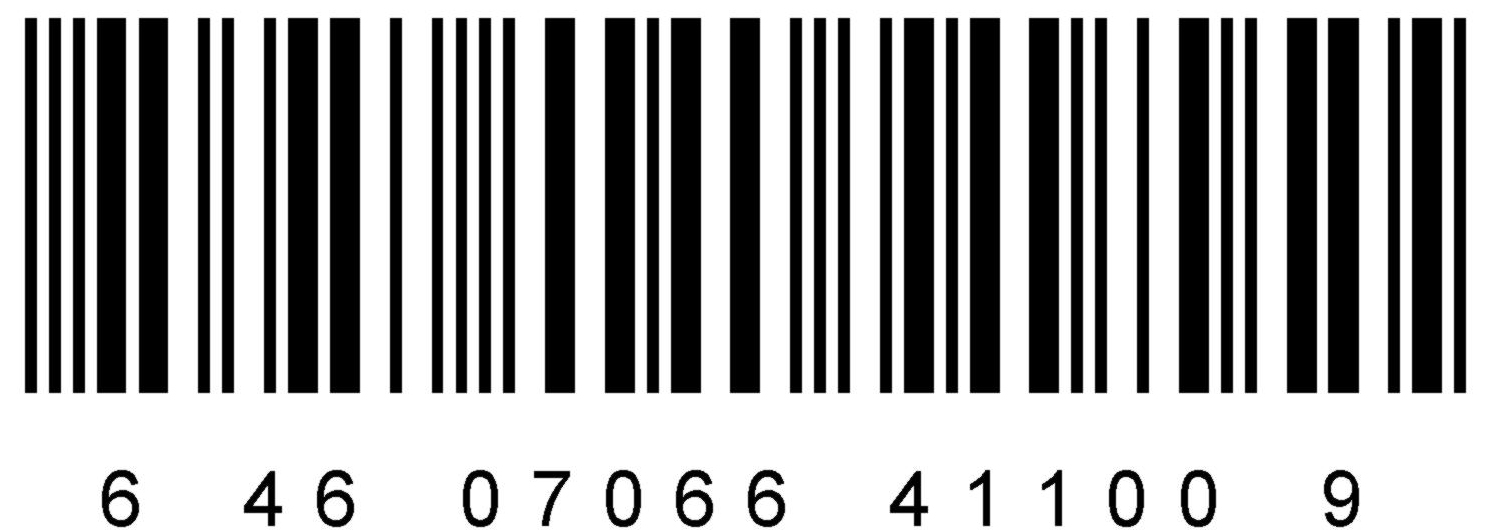 БАВ Ветом 3.22/10мл;жид.с/п#10БАВ Ветом 3.22/10мл;жид.с/п#10Заводская коробка из гофрокартона.Артикул 1.2.5-10Заводская коробка из гофрокартона.Артикул 1.2.5-10Заводская коробка из гофрокартона.Артикул 1.2.5-10101070х60х145 = 0,000609 м3	70х60х145 = 0,000609 м3	88--198,9198,921521557205720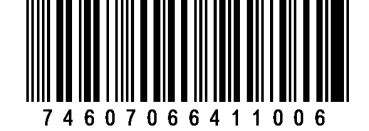 1.2.6 БАВ Ветом 4.24 в жидкой препаративной форме во флаконе с пипеткойБАВ Ветом 4.24 в жидкой препаративной форме во флаконе с пипеткойБАВ Ветом 4.24 в жидкой препаративной форме во флаконе с пипеткойБАВ Ветом 4.24 в жидкой препаративной форме во флаконе с пипеткойБАВ Ветом 4.24 в жидкой препаративной форме во флаконе с пипеткойБАВ Ветом 4.24 в жидкой препаративной форме во флаконе с пипеткойБАВ Ветом 4.24 в жидкой препаративной форме во флаконе с пипеткойБАВ Ветом 4.24 в жидкой препаративной форме во флаконе с пипеткойБАВ Ветом 4.24 в жидкой препаративной форме во флаконе с пипеткойБАВ Ветом 4.24 в жидкой препаративной форме во флаконе с пипеткойБАВ Ветом 4.24 в жидкой препаративной форме во флаконе с пипеткойБАВ Ветом 4.24 в жидкой препаративной форме во флаконе с пипеткойБАВ Ветом 4.24 в жидкой препаративной форме во флаконе с пипеткойБАВ Ветом 4.24 в жидкой препаративной форме во флаконе с пипеткойБАВ Ветом 4.24 в жидкой препаративной форме во флаконе с пипеткойБАВ Ветом 4.24 в жидкой препаративной форме во флаконе с пипеткойБАВ Ветом 4.24 в жидкой препаративной форме во флаконе с пипеткойБАВ Ветом 4.24 в жидкой препаративной форме во флаконе с пипеткойБАВ Ветом 4.24 в жидкой препаративной форме во флаконе с пипеткойБАВ Ветом 4.24 в жидкой препаративной форме во флаконе с пипеткойБАВ Ветом 4.24 в жидкой препаративной форме во флаконе с пипеткойБАВ Ветом 4.24 в жидкой препаративной форме во флаконе с пипеткойБАВ Ветом 4.24 в жидкой препаративной форме во флаконе с пипеткойБАВ Ветом 4.24/10мл;жид.с/п#1БАВ Ветом 4.24/10мл;жид.с/п#1Единица товара - 10 см3 препарата во флаконе из пластика с пипеткой упакованном в коробку из картона.Артикул 1.2.6-1Единица товара - 10 см3 препарата во флаконе из пластика с пипеткой упакованном в коробку из картона.Артикул 1.2.6-1Единица товара - 10 см3 препарата во флаконе из пластика с пипеткой упакованном в коробку из картона.Артикул 1.2.6-11128х28х6928х28х69----10101919572572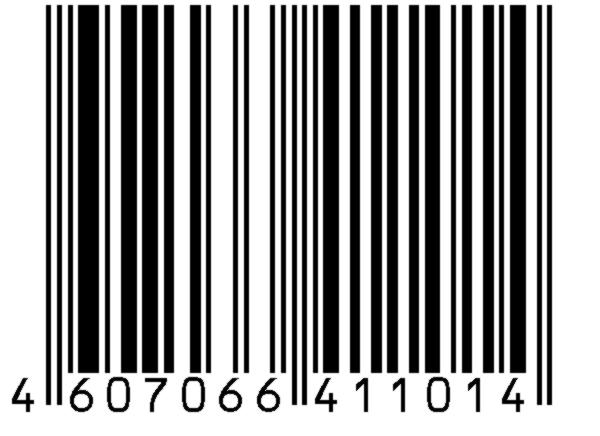 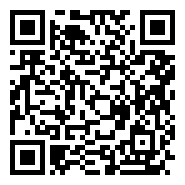 БАВ Ветом 4.24/10мл;жид.с/п#30БАВ Ветом 4.24/10мл;жид.с/п#30Заводская коробка из гофрокартона.Артикул 1.2.6-30Заводская коробка из гофрокартона.Артикул 1.2.6-30Заводская коробка из гофрокартона.Артикул 1.2.6-303030155х80х210 = 0,0026 м3155х80х210 = 0,0026 м311--3003006316311716017160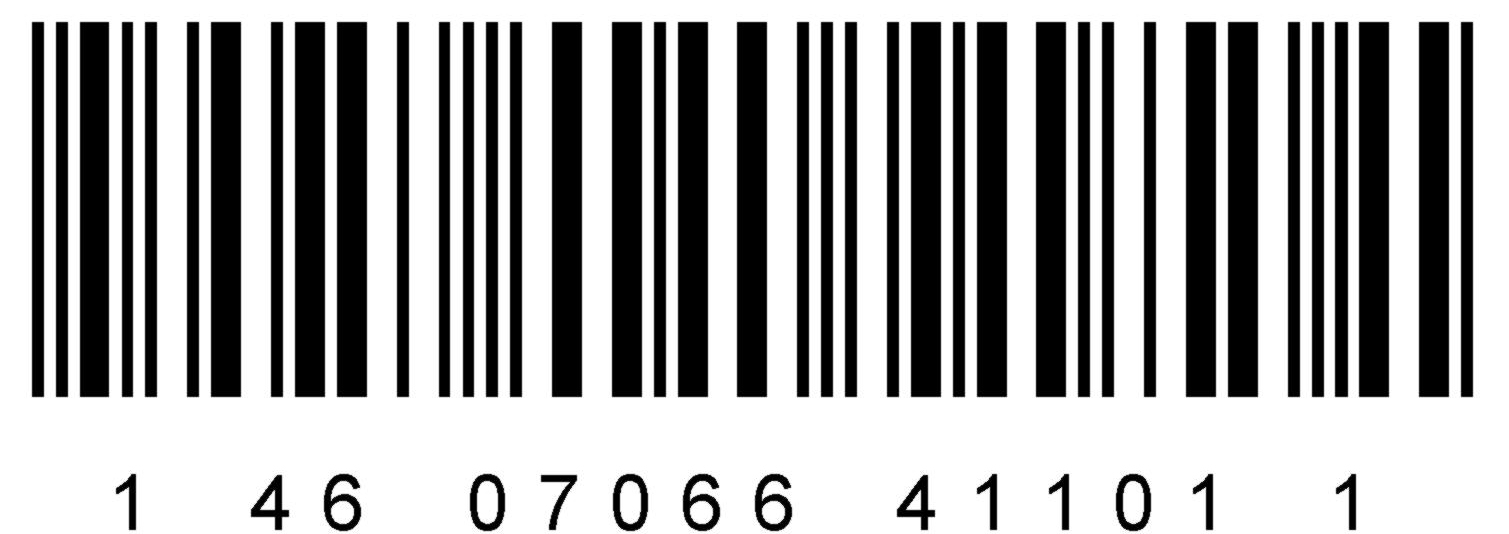 БАВ Ветом 4.24/10мл;жид.с/п#56БАВ Ветом 4.24/10мл;жид.с/п#56Заводская коробка из гофрокартона.Артикул 1.2.6-56Заводская коробка из гофрокартона.Артикул 1.2.6-56Заводская коробка из гофрокартона.Артикул 1.2.6-565656230х80х210 = 0,0039 м3230х80х210 = 0,0039 м322--560560113311333203232032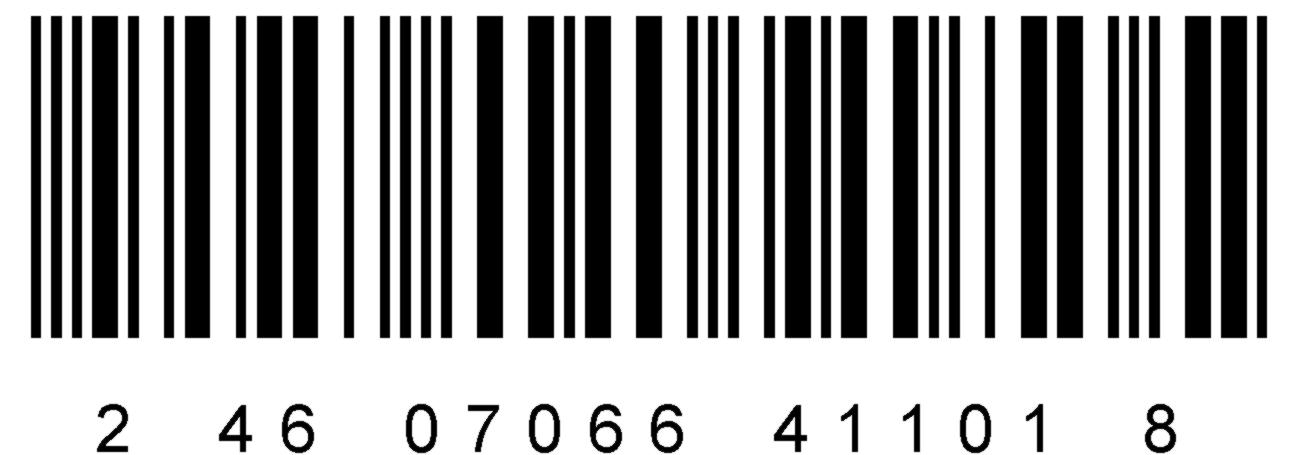 БАВ Ветом 4.24/10мл;жид.с/п#70БАВ Ветом 4.24/10мл;жид.с/п#70Заводская коробка из гофрокартона.Артикул 1.2.6-70Заводская коробка из гофрокартона.Артикул 1.2.6-70Заводская коробка из гофрокартона.Артикул 1.2.6-707070155х155х205 = 0,0049 м3155х155х205 = 0,0049 м333--700700145914594004040040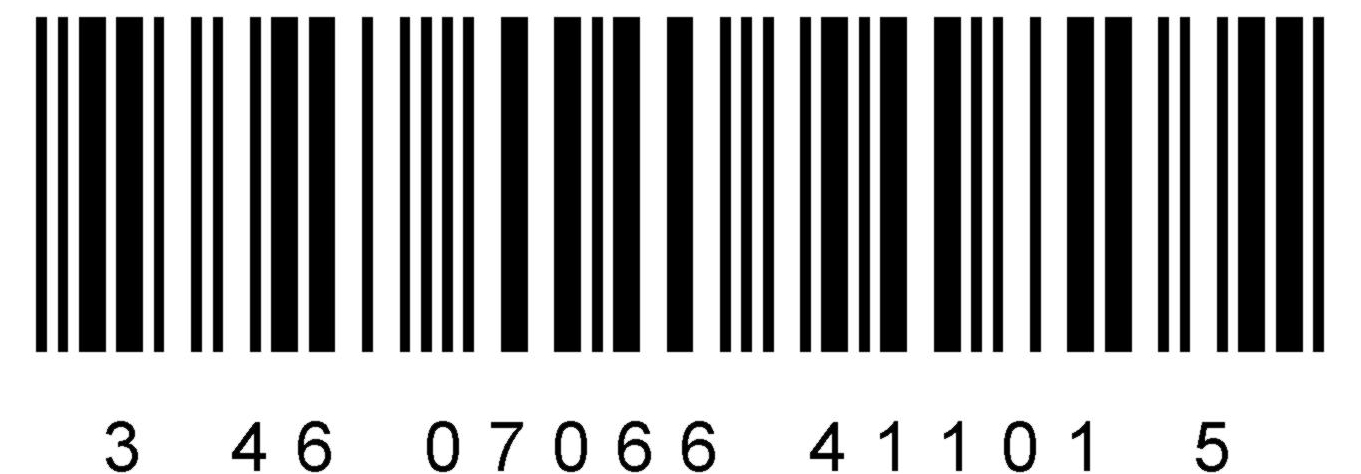 БАВ Ветом 4.24/10мл;жид.с/п#100БАВ Ветом 4.24/10мл;жид.с/п#100Заводская коробка из гофрокартона.Артикул 1.2.6-100Заводская коробка из гофрокартона.Артикул 1.2.6-100Заводская коробка из гофрокартона.Артикул 1.2.6-100100100190х190х215 = 0,0078 м3190х190х215 = 0,0078 м344--10001000202020205720057200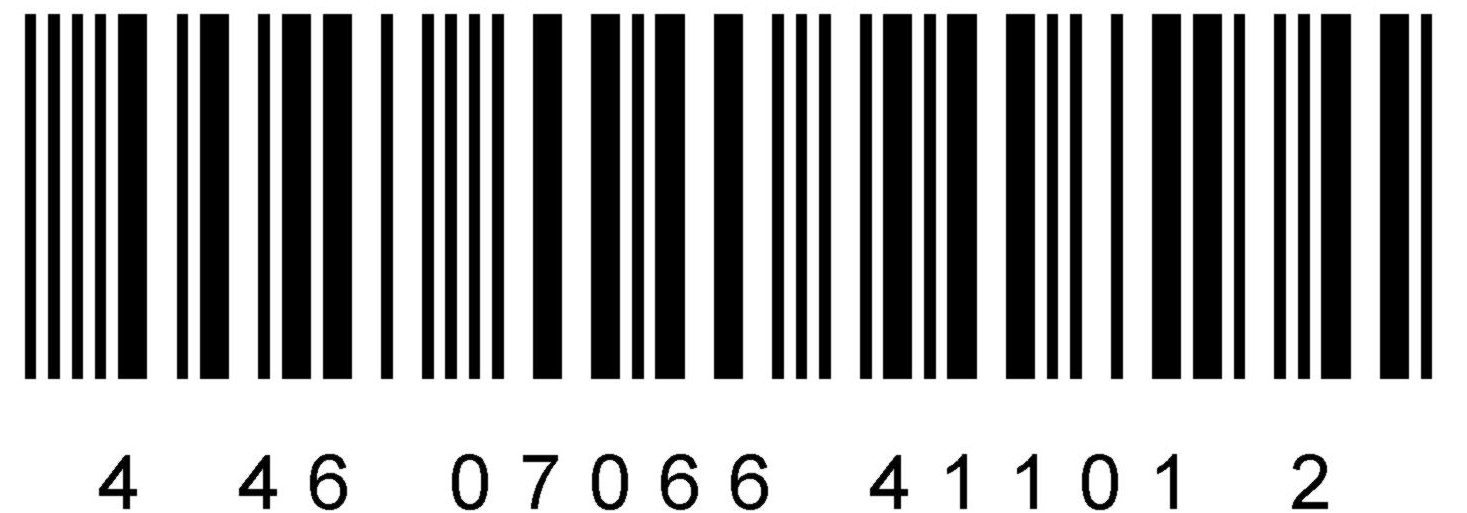 БАВ Ветом 4.24/10мл;жид.с/п#170БАВ Ветом 4.24/10мл;жид.с/п#170Заводская коробка из гофрокартона.Артикул 1.2.6-170Заводская коробка из гофрокартона.Артикул 1.2.6-170Заводская коробка из гофрокартона.Артикул 1.2.6-170170170355х145х220 = 0,0113 м3355х145х220 = 0,0113 м355--17001700339733979724097240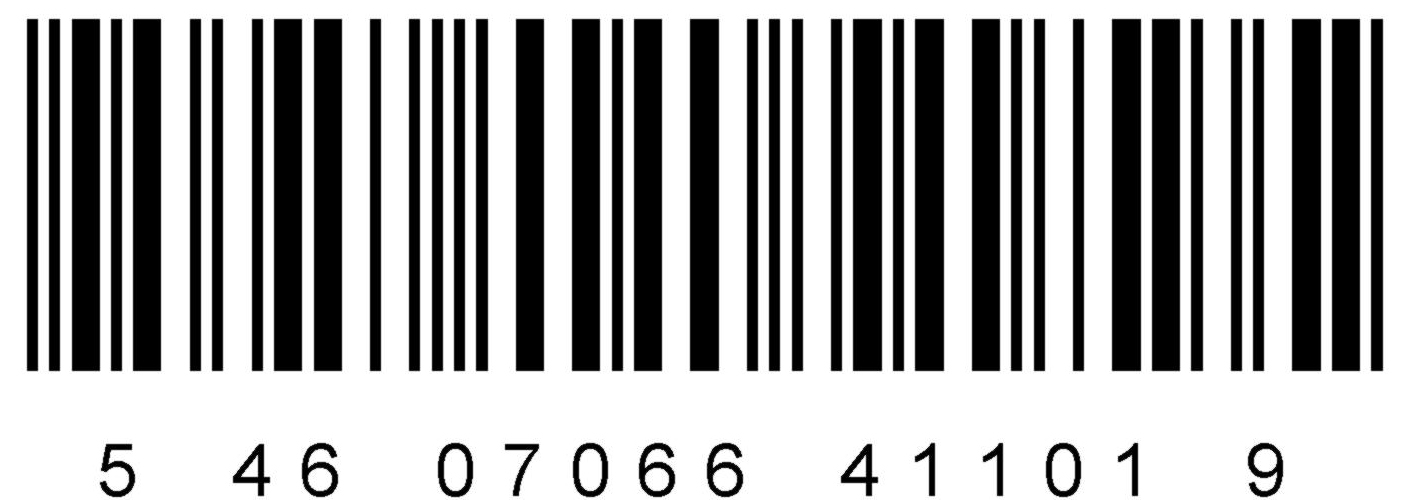 БАВ Ветом 4.24/10мл;жид.с/п#360БАВ Ветом 4.24/10мл;жид.с/п#360Заводская коробка из гофрокартона.Артикул 1.2.6-360Заводская коробка из гофрокартона.Артикул 1.2.6-360Заводская коробка из гофрокартона.Артикул 1.2.6-360360360370х305х200 = 0,0226 м3	370х305х200 = 0,0226 м3	77--3600360072207220205920205920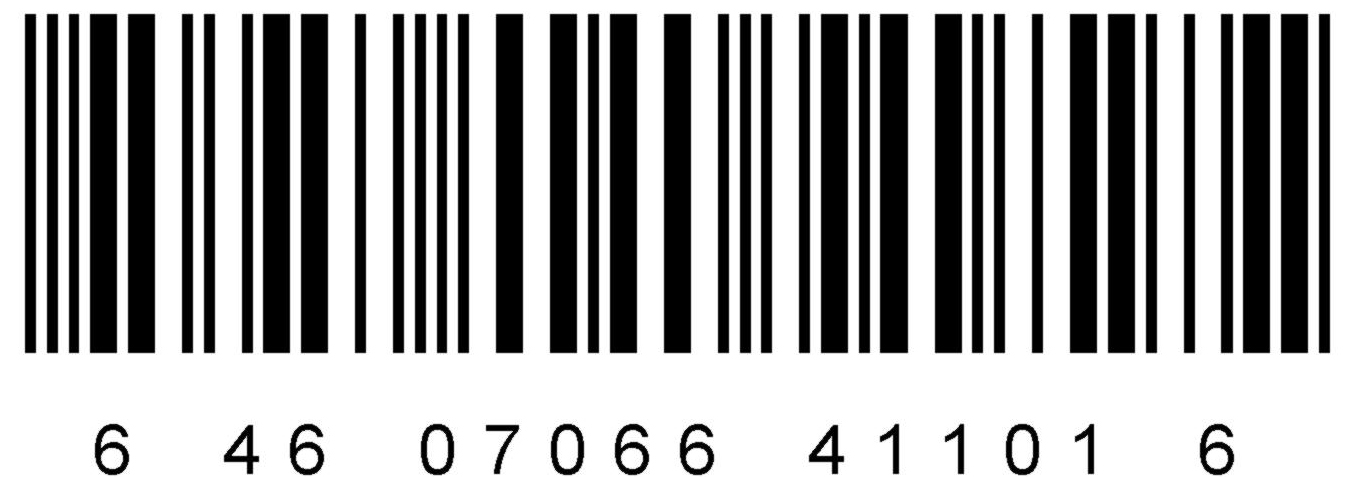 БАВ Ветом 4.24/10мл;жид.с/п#10БАВ Ветом 4.24/10мл;жид.с/п#10Заводская коробка из гофрокартона.Артикул 1.2.6-10Заводская коробка из гофрокартона.Артикул 1.2.6-10Заводская коробка из гофрокартона.Артикул 1.2.6-10101070х60х145 = 0,000609 м3	70х60х145 = 0,000609 м3	88--198,9198,921521557205720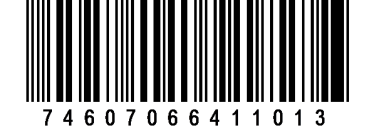 1.2.7 БАВ Ноздрин в жидкой препаративной форме во флаконе с пипеткойБАВ Ноздрин в жидкой препаративной форме во флаконе с пипеткойБАВ Ноздрин в жидкой препаративной форме во флаконе с пипеткойБАВ Ноздрин в жидкой препаративной форме во флаконе с пипеткойБАВ Ноздрин в жидкой препаративной форме во флаконе с пипеткойБАВ Ноздрин в жидкой препаративной форме во флаконе с пипеткойБАВ Ноздрин в жидкой препаративной форме во флаконе с пипеткойБАВ Ноздрин в жидкой препаративной форме во флаконе с пипеткойБАВ Ноздрин в жидкой препаративной форме во флаконе с пипеткойБАВ Ноздрин в жидкой препаративной форме во флаконе с пипеткойБАВ Ноздрин в жидкой препаративной форме во флаконе с пипеткойБАВ Ноздрин/10мл;жид.с/п#1БАВ Ноздрин/10мл;жид.с/п#1Единица товара - 10 см3 препарата во флаконе из пластика с пипеткой упакованном в коробку из картона.Артикул 127-1128х28х69--101950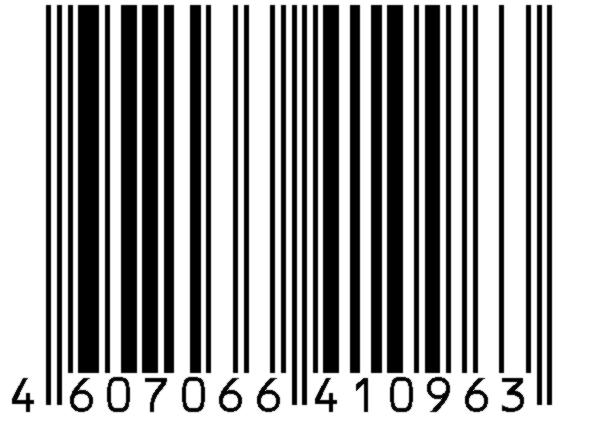 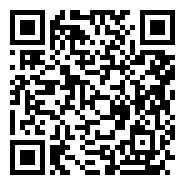 БАВ Ноздрин/10мл;жид.с/п#30БАВ Ноздрин/10мл;жид.с/п#30Заводская коробка из гофрокартона.Артикул 1.2.7-3030155х80х210 = 0,0026 м31-3006311500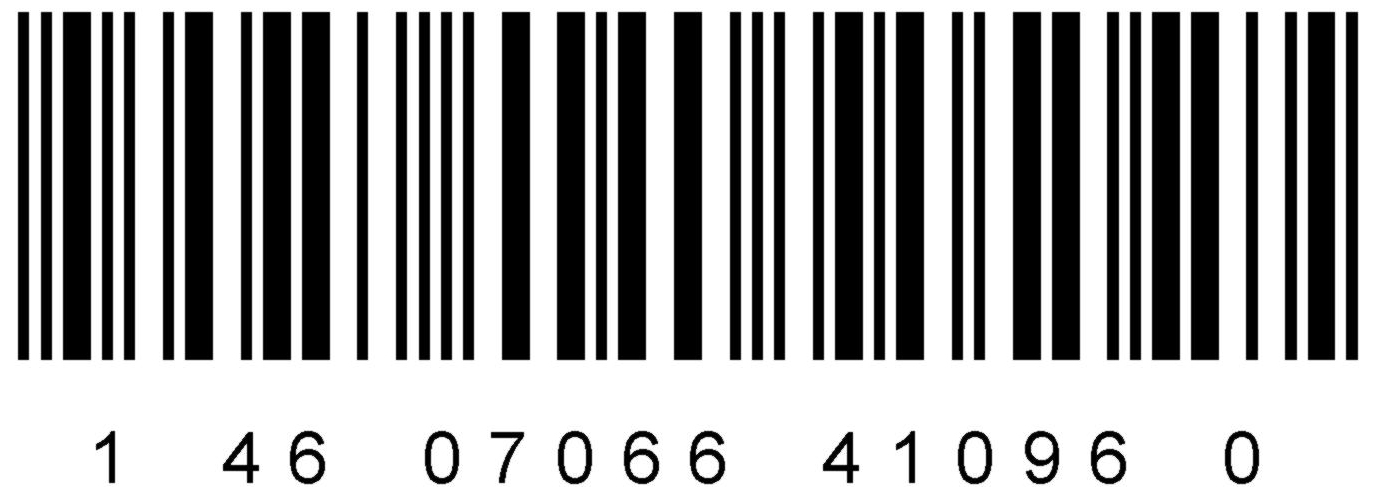 БАВ Ноздрин/10мл;жид.с/п#56БАВ Ноздрин/10мл;жид.с/п#56Заводская коробка из гофрокартона.Артикул 1.2.7-5656230х80х210 = 0,0039 м32-56011332800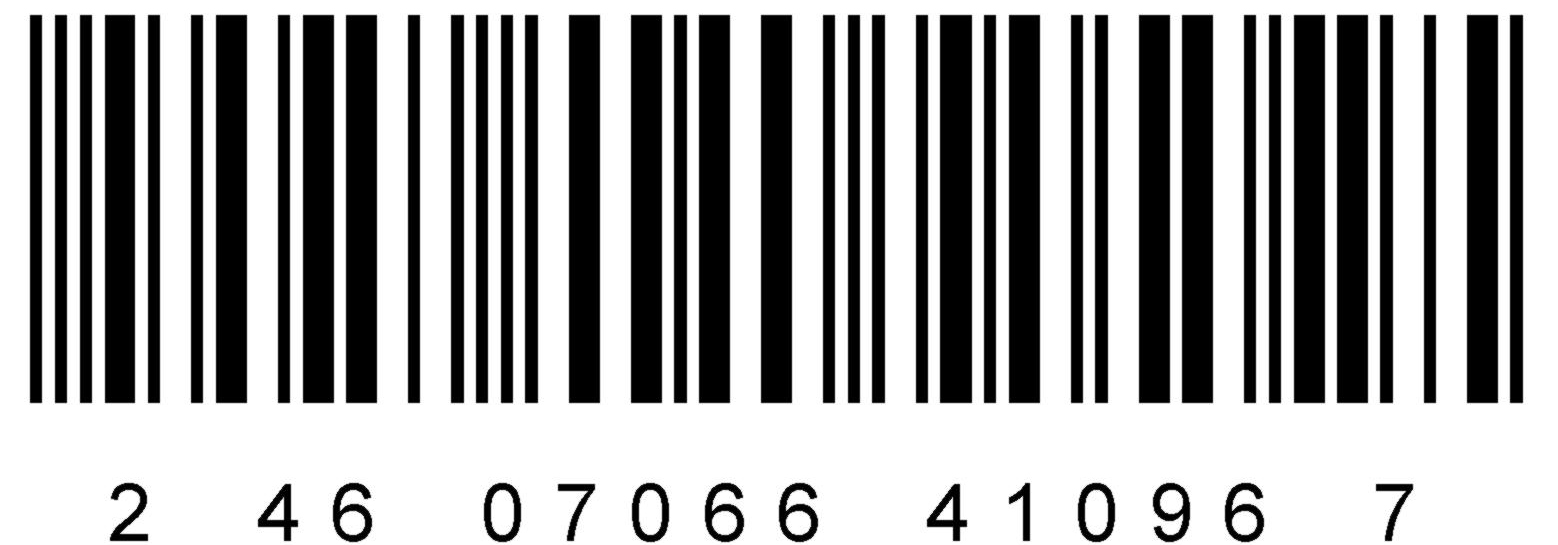 БАВ Ноздрин/10мл;жид.с/п##70БАВ Ноздрин/10мл;жид.с/п##70Заводская коробка из гофрокартона.Артикул 1.2.7-7070155х155х205 = 0,0049 м33-70014593500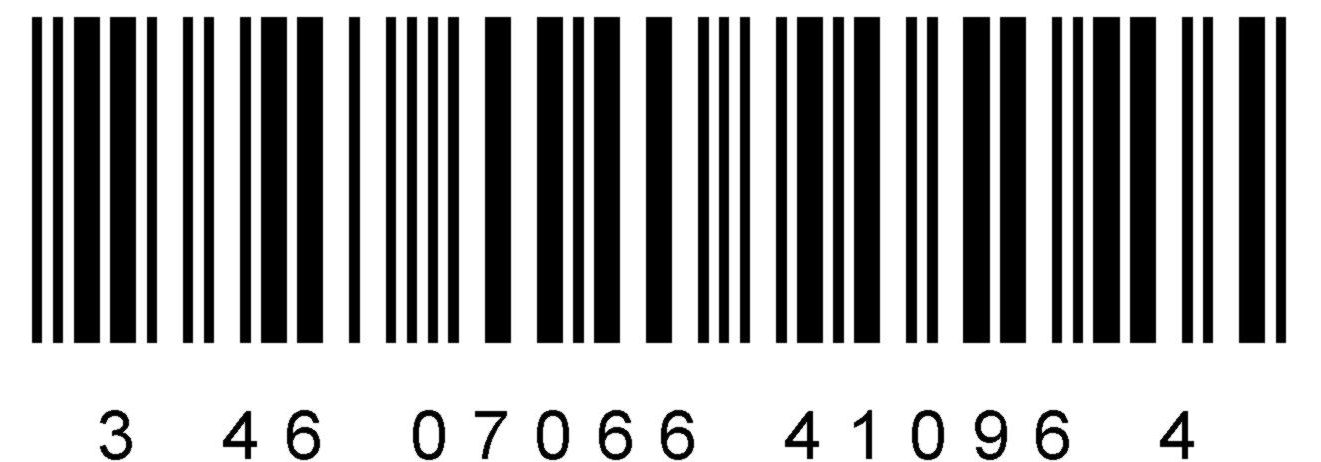 БАВ Ноздрин/10мл;жид.с/п#100БАВ Ноздрин/10мл;жид.с/п#100Заводская коробка из гофрокартона.Артикул 1.2.7-100100190х190х215 = 0,0078 м34-100020205000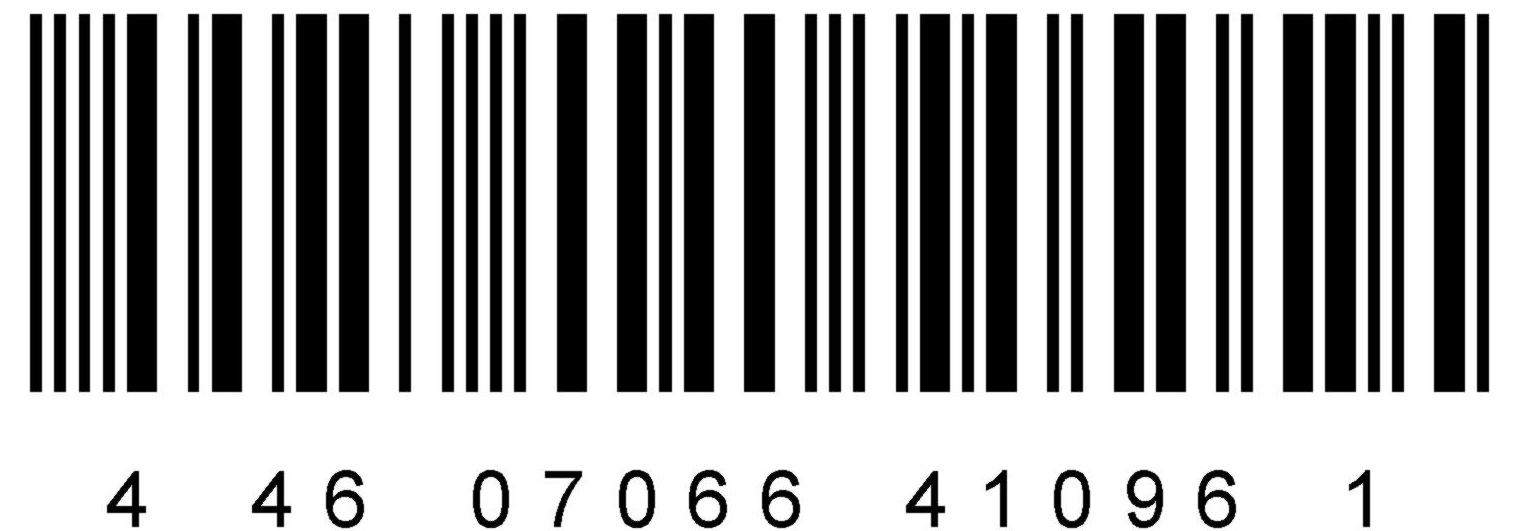 БАВ Ноздрин/10мл;жид.с/п#170БАВ Ноздрин/10мл;жид.с/п#170Заводская коробка из гофрокартона.Артикул 1.2.7-170170355х145х220 = 0,0113 м35-170033978500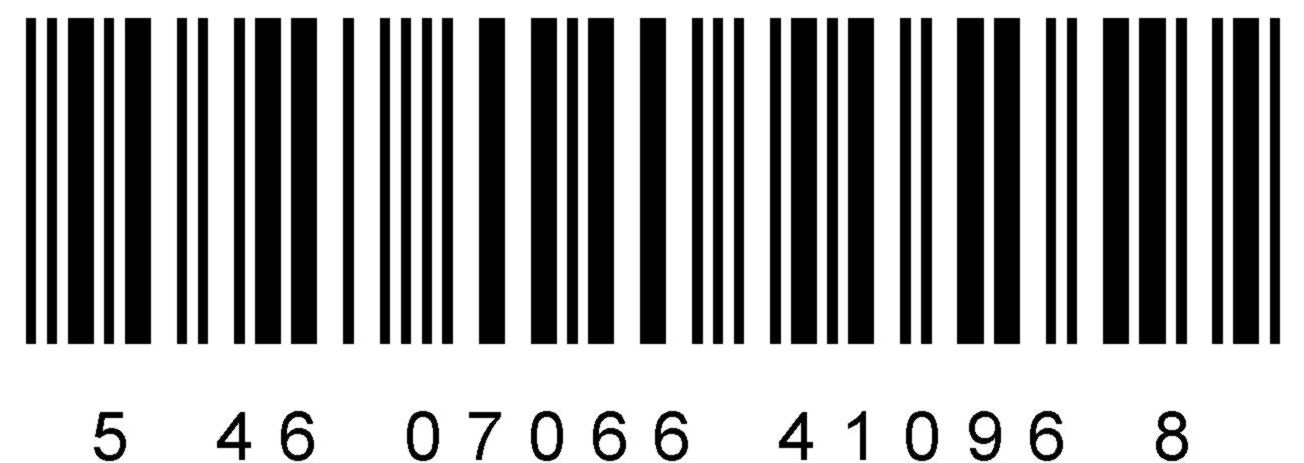 БАВ Ноздрин/10мл;жид.с/п#360БАВ Ноздрин/10мл;жид.с/п#360Заводская коробка из гофрокартона.Артикул 1.2.7-360360370х305х200 = 0,0226 м3	7-3600722018000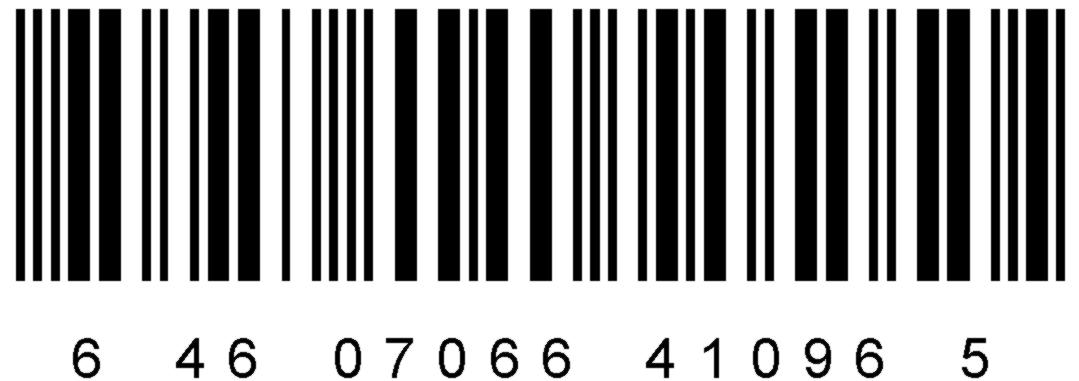 БАВ Ноздрин/10мл;жид.с/п#10БАВ Ноздрин/10мл;жид.с/п#10Заводская коробка из гофрокартона.Артикул 1.2.7-101070х60х145 = 0,000609 м3	8-198,92155720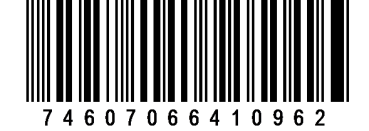 1.2.8 БАВ Ноздрин в жидкой препаративной форме в пенициллиновом флаконеБАВ Ноздрин в жидкой препаративной форме в пенициллиновом флаконеБАВ Ноздрин в жидкой препаративной форме в пенициллиновом флаконеБАВ Ноздрин в жидкой препаративной форме в пенициллиновом флаконеБАВ Ноздрин в жидкой препаративной форме в пенициллиновом флаконеБАВ Ноздрин в жидкой препаративной форме в пенициллиновом флаконеБАВ Ноздрин в жидкой препаративной форме в пенициллиновом флаконеБАВ Ноздрин в жидкой препаративной форме в пенициллиновом флаконеБАВ Ноздрин в жидкой препаративной форме в пенициллиновом флаконеБАВ Ноздрин в жидкой препаративной форме в пенициллиновом флаконеБАВ Ноздрин в жидкой препаративной форме в пенициллиновом флаконеБАВ Ноздрин/10мл;жид.п/ф#1БАВ Ноздрин/10мл;жид.п/ф#1Единица товара - 10 см3 препарата в пенициллиновом флаконе упакованном в коробку из картона.Артикул 1.2.8-1128х28х69--102849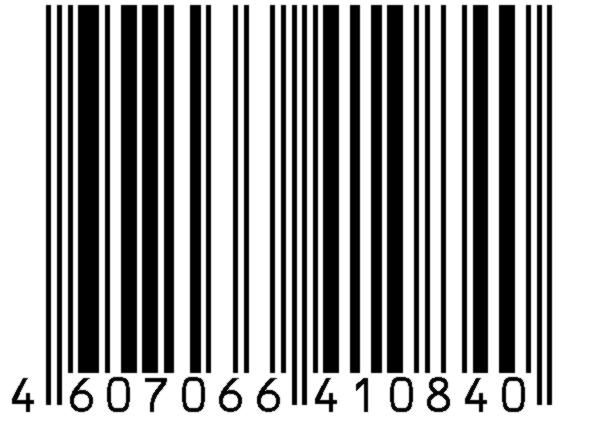 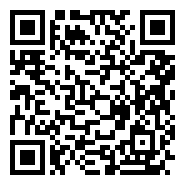 БАВ Ноздрин/10мл;жид.п/ф#30БАВ Ноздрин/10мл;жид.п/ф#30Заводская коробка из гофрокартона.Артикул 1.2.8-3030155х80х210 = 0,0026 м31-3008991470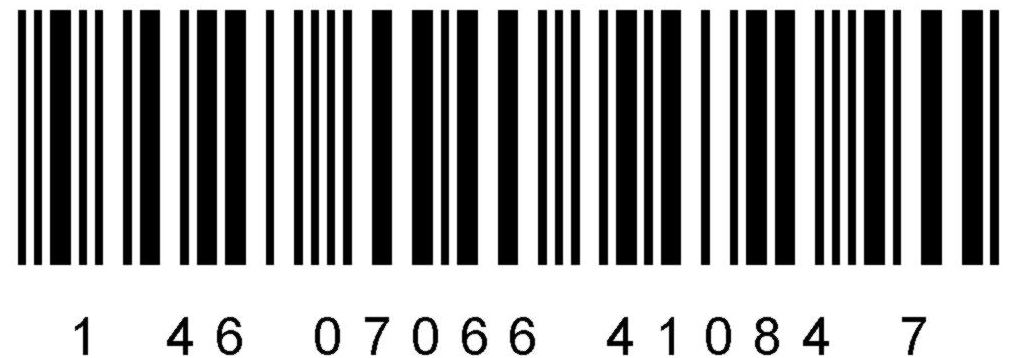 БАВ Ноздрин/10мл;жид.п/ф#56БАВ Ноздрин/10мл;жид.п/ф#56Заводская коробка из гофрокартона.Артикул 1.2.8-5656230х80х210 = 0,0039 м32-56016372744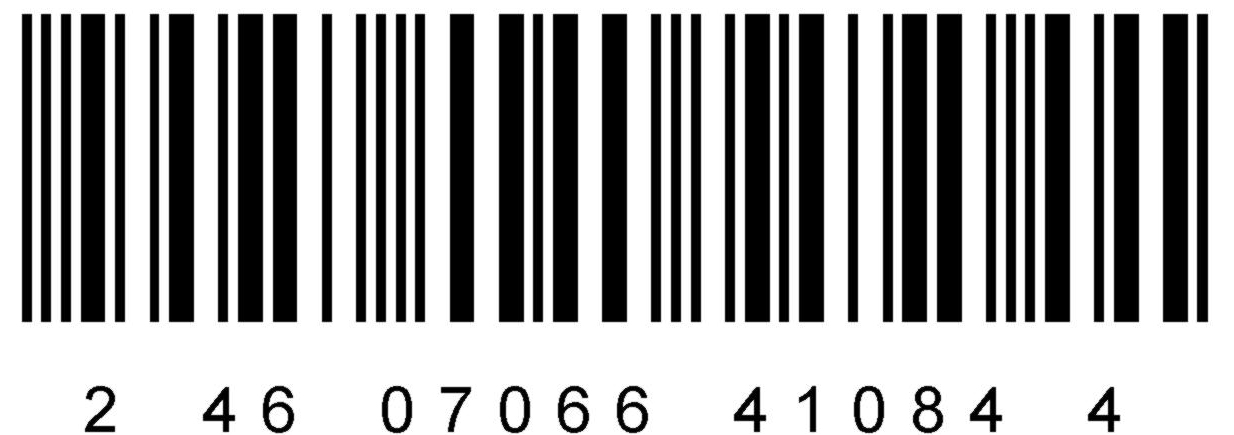 БАВ Ноздрин/10мл;жид.п/ф#70БАВ Ноздрин/10мл;жид.п/ф#70Заводская коробка из гофрокартона.Артикул 1.2.8-7070155х155х205 = 0,0049 м33-70020623430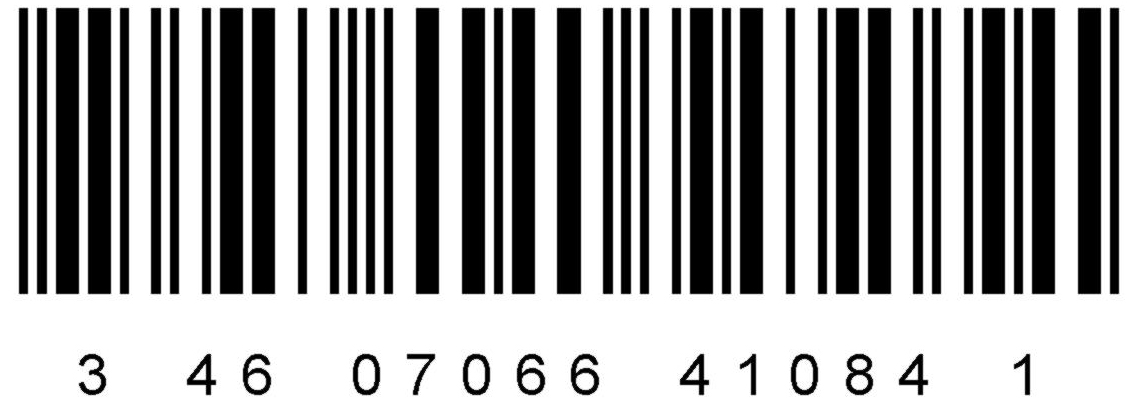 БАВ Ноздрин/10мл;жид.п/ф#100БАВ Ноздрин/10мл;жид.п/ф#100Заводская коробка из гофрокартона.Артикул 1.2.8-100100190х190х215 = 0,0078 м34-108029284900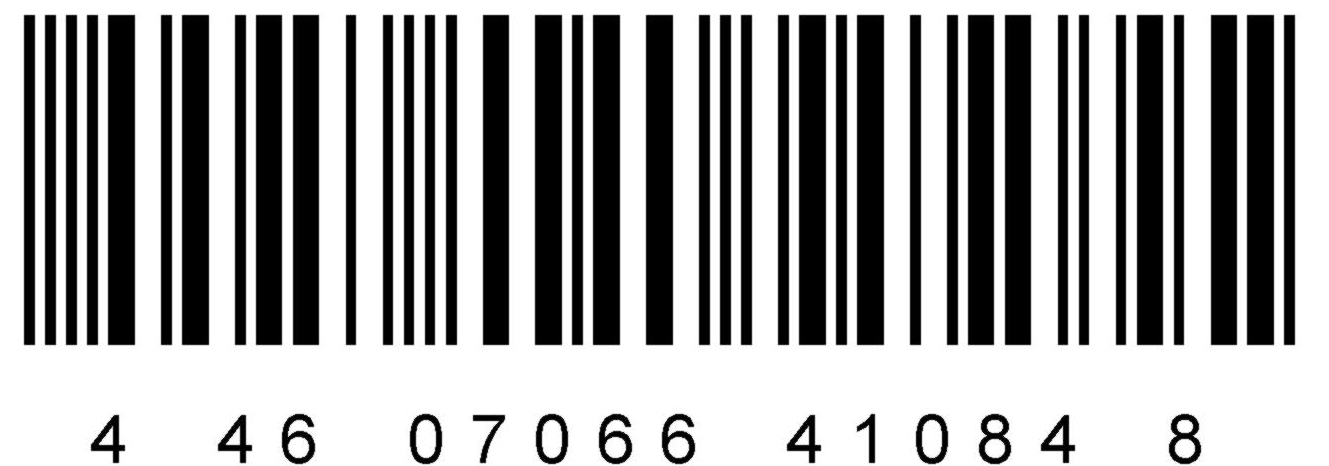 БАВ Ноздрин/10мл;жид.п/ф#170БАВ Ноздрин/10мл;жид.п/ф#170Заводская коробка из гофрокартона.Артикул 1.2.8-170170355х145х220 = 0,0113 м35-170048838330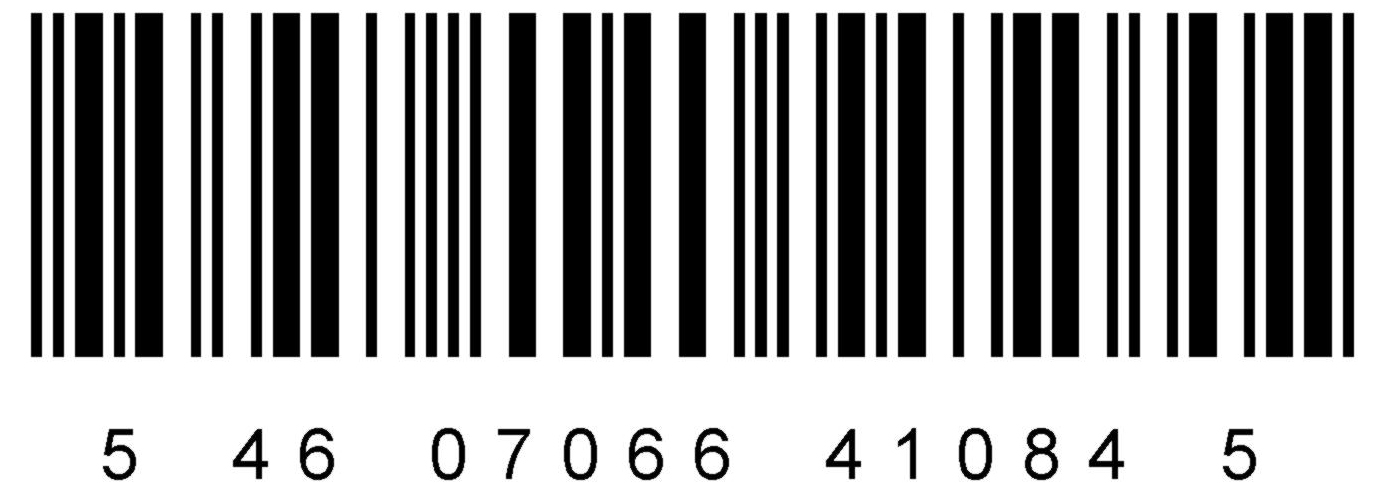 БАВ Ноздрин/10мл;жид.п/ф#360БАВ Ноздрин/10мл;жид.п/ф#360Заводская коробка из гофрокартона.Артикул 1.2.8-360360370х305х200 = 0,0226 м3	7-36001034017640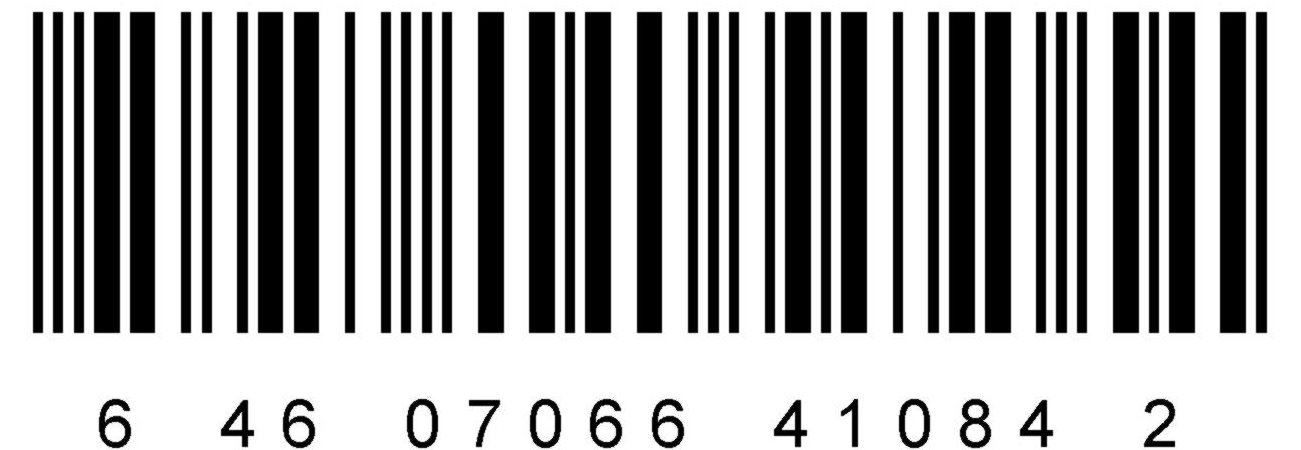 БАВ Ноздрин/10мл;жид.п/ф #10БАВ Ноздрин/10мл;жид.п/ф #10Заводская коробка из гофрокартона.Артикул 1.2.8-101070х60х145 = 0,000609 м3	8-200216,1490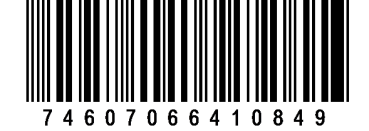 1.2.9БАВ Ноздрин в жидкой препаративной форме во флаконе с распылителем (спрей)БАВ Ноздрин в жидкой препаративной форме во флаконе с распылителем (спрей)БАВ Ноздрин в жидкой препаративной форме во флаконе с распылителем (спрей)БАВ Ноздрин в жидкой препаративной форме во флаконе с распылителем (спрей)БАВ Ноздрин в жидкой препаративной форме во флаконе с распылителем (спрей)БАВ Ноздрин в жидкой препаративной форме во флаконе с распылителем (спрей)БАВ Ноздрин в жидкой препаративной форме во флаконе с распылителем (спрей)БАВ Ноздрин в жидкой препаративной форме во флаконе с распылителем (спрей)БАВ Ноздрин в жидкой препаративной форме во флаконе с распылителем (спрей)БАВ Ноздрин в жидкой препаративной форме во флаконе с распылителем (спрей)БАВ Ноздрин в жидкой препаративной форме во флаконе с распылителем (спрей)БАВ Ноздрин/10мл;жид.спрей#1БАВ Ноздрин/10мл;жид.спрей#1Единица товара - 10 см3 препарата в во флаконе из пластика с распылителем (спрей); упакованном в коробку из картона.Артикул 1.2.9-1132х32х103--102659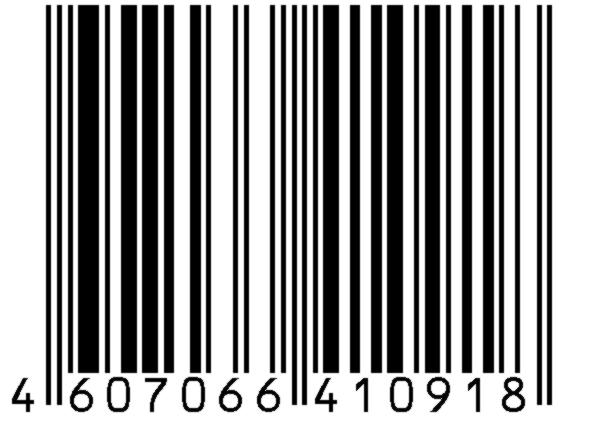 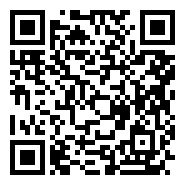 БАВ Ноздрин/10мл;жид.спрей#16БАВ Ноздрин/10мл;жид.спрей#16Заводская коробка из гофрокартона.Артикул 1.2.9-1616155х80х210 = 0,0026 м31-160460944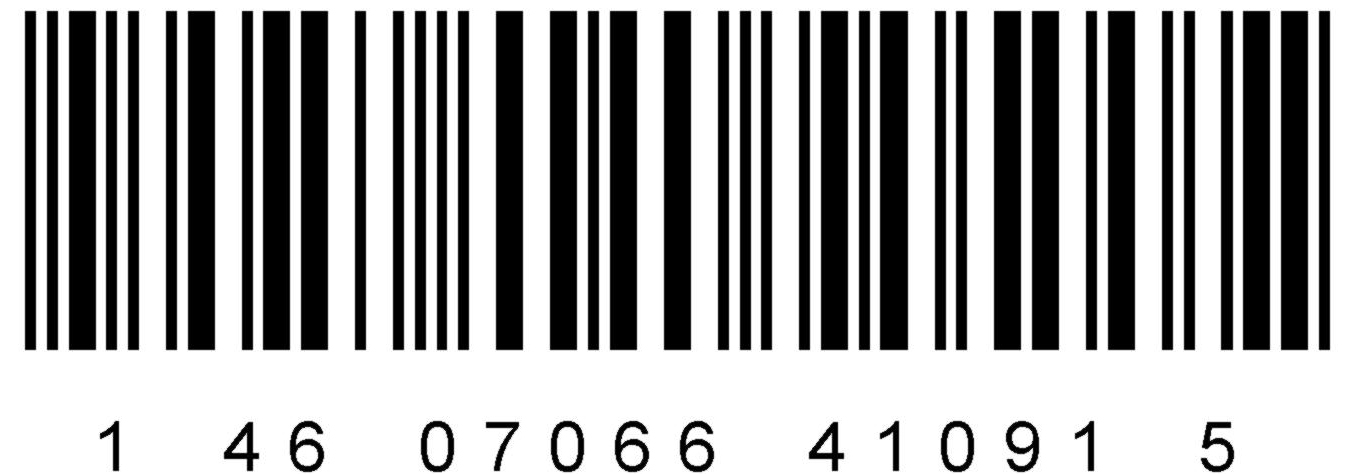 БАВ Ноздрин/10мл;жид.спрей#24БАВ Ноздрин/10мл;жид.спрей#24Заводская коробка из гофрокартона.Артикул 1.2.9-2424230х80х210 = 0,0039 м32-2406701416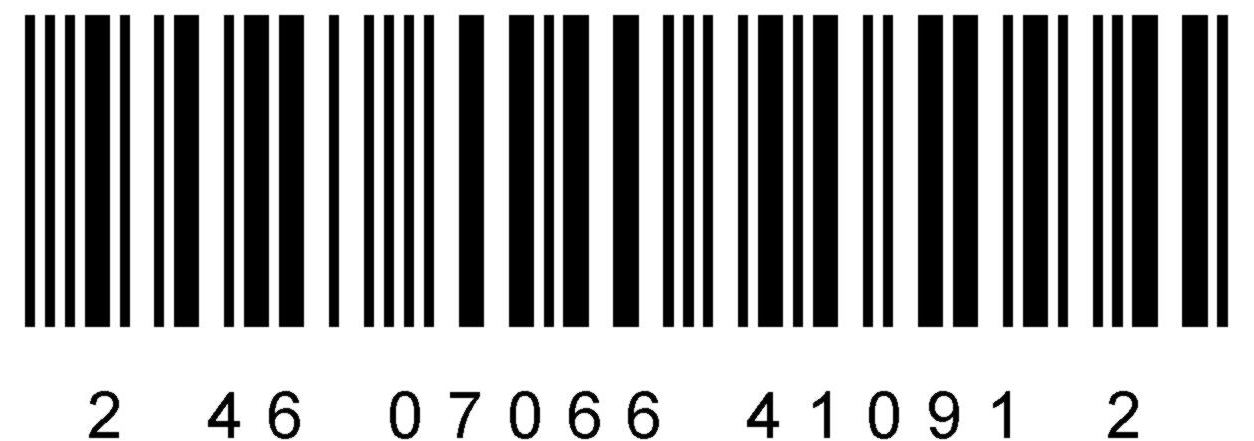 БАВ Ноздрин/10мл;жид.спрей#32БАВ Ноздрин/10мл;жид.спрей#32Заводская коробка из гофрокартона.Артикул 1.2.9-3232155х155х205 = 0,0049 м33-3209061888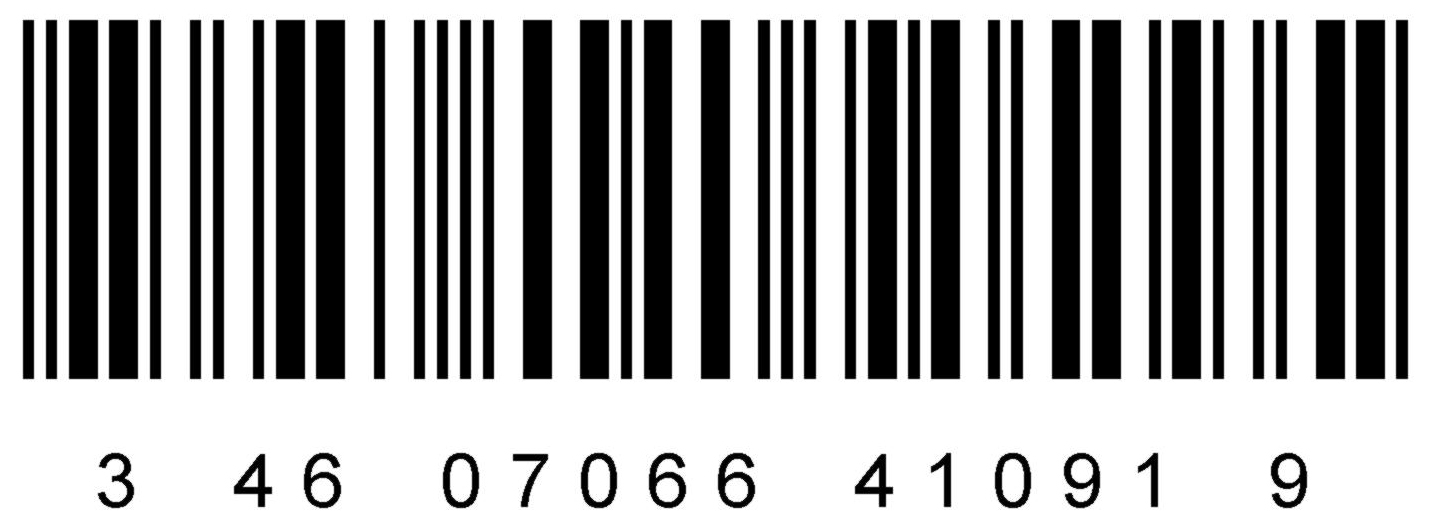 БАВ Ноздрин/10мл;жид.спрей#50БАВ Ноздрин/10мл;жид.спрей#50Заводская коробка из гофрокартона.Артикул 1.2.9-5050190х190х215 = 0,0078 м34-500013852950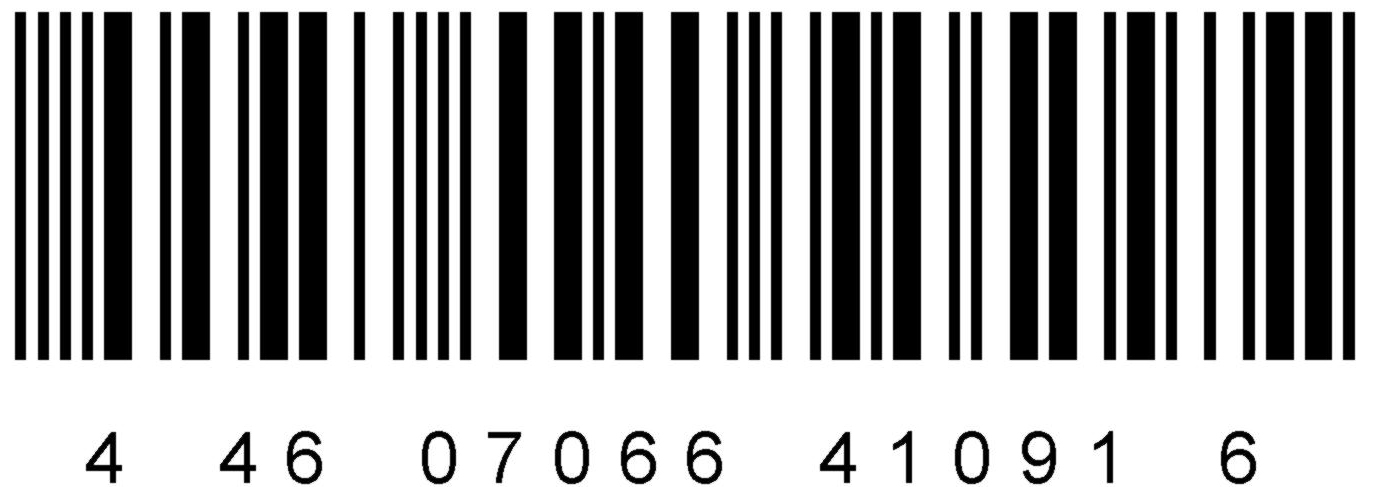 БАВ Ноздрин/10мл;жид.спрей#80БАВ Ноздрин/10мл;жид.спрей#80Заводская коробка из гофрокартона.Артикул 1.2.9-8080355х145х220 = 0,0113 м35-80021754720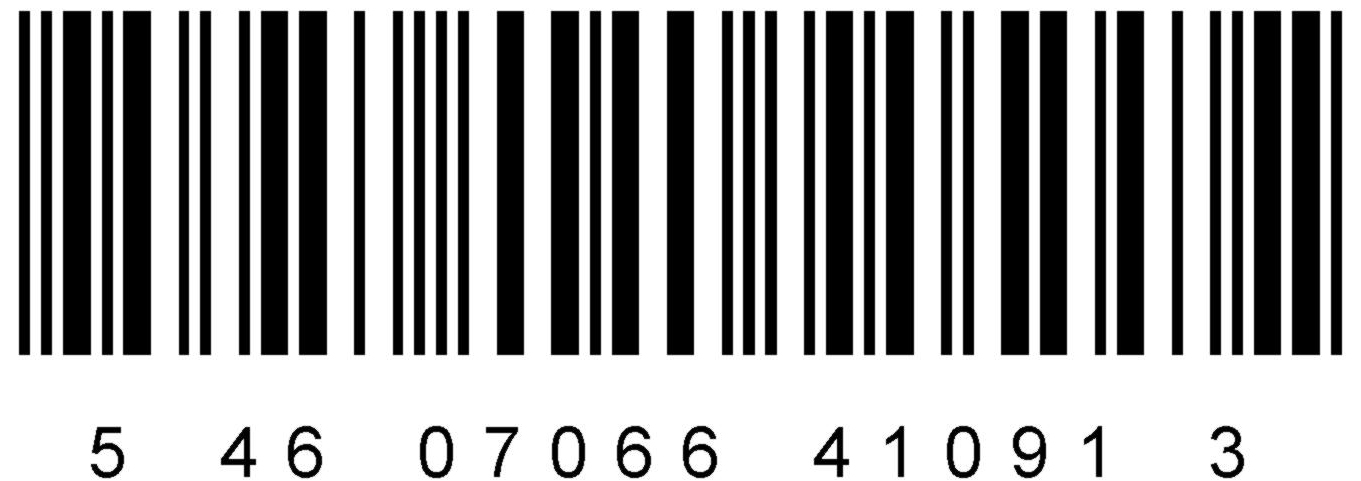 БАВ Ноздрин/10мл;жид.спрей#176БАВ Ноздрин/10мл;жид.спрей#176Заводская коробка из гофрокартона.Артикул 1.2.9-176176370х305х200 = 0,0226 м3	7-1760492810384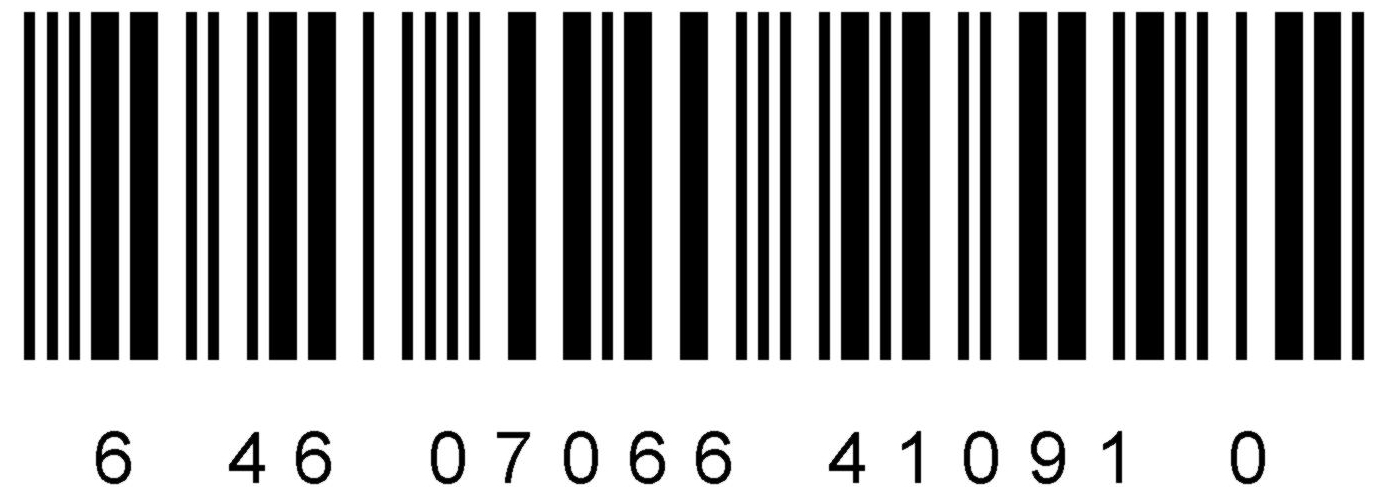 1.2.10 БАВ Ветом 1.23 в жидкой препаративной форме в пенициллиновом флаконеБАВ Ветом 1.23 в жидкой препаративной форме в пенициллиновом флаконеБАВ Ветом 1.23 в жидкой препаративной форме в пенициллиновом флаконеБАВ Ветом 1.23 в жидкой препаративной форме в пенициллиновом флаконеБАВ Ветом 1.23 в жидкой препаративной форме в пенициллиновом флаконеБАВ Ветом 1.23 в жидкой препаративной форме в пенициллиновом флаконеБАВ Ветом 1.23 в жидкой препаративной форме в пенициллиновом флаконеБАВ Ветом 1.23 в жидкой препаративной форме в пенициллиновом флаконеБАВ Ветом 1.23 в жидкой препаративной форме в пенициллиновом флаконеБАВ Ветом 1.23 в жидкой препаративной форме в пенициллиновом флаконеБАВ Ветом 1.23 в жидкой препаративной форме в пенициллиновом флаконеБАВ Ветом 1.23/10мл;жид.п/ф#1БАВ Ветом 1.23/10мл;жид.п/ф#1Единица товара - 10 см3 препарата в пенициллиновом флаконе упакованном в коробку из картона.Артикул 1.2.10-1128х28х69--1028572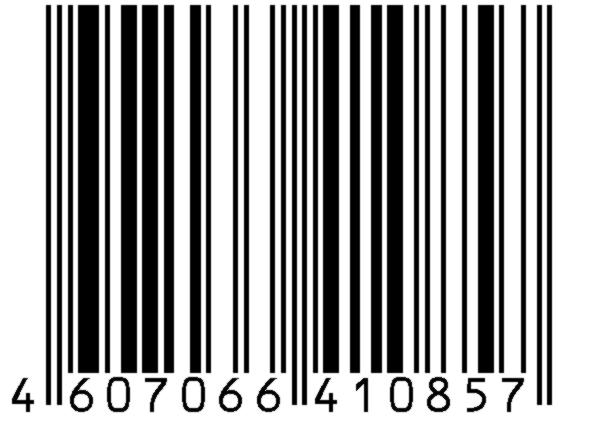 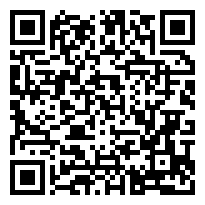 БАВ Ветом 1.23/10мл;жид.п/ф#30БАВ Ветом 1.23/10мл;жид.п/ф#30Заводская коробка из гофрокартона.Артикул 1.2.10-3030155х80х210 = 0,0026 м31-30089917160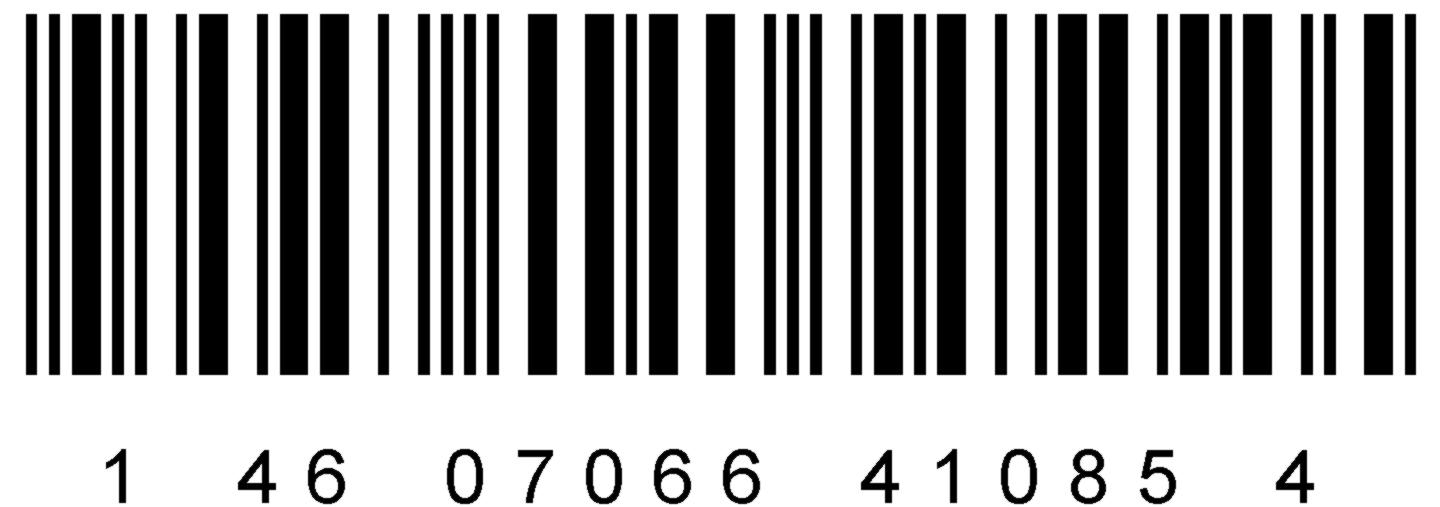 БАВ Ветом 1.23/10мл;жид.п/ф#56БАВ Ветом 1.23/10мл;жид.п/ф#56Заводская коробка из гофрокартона.Артикул 1.2.10-5656230х80х210 = 0,0039 м32-560163732032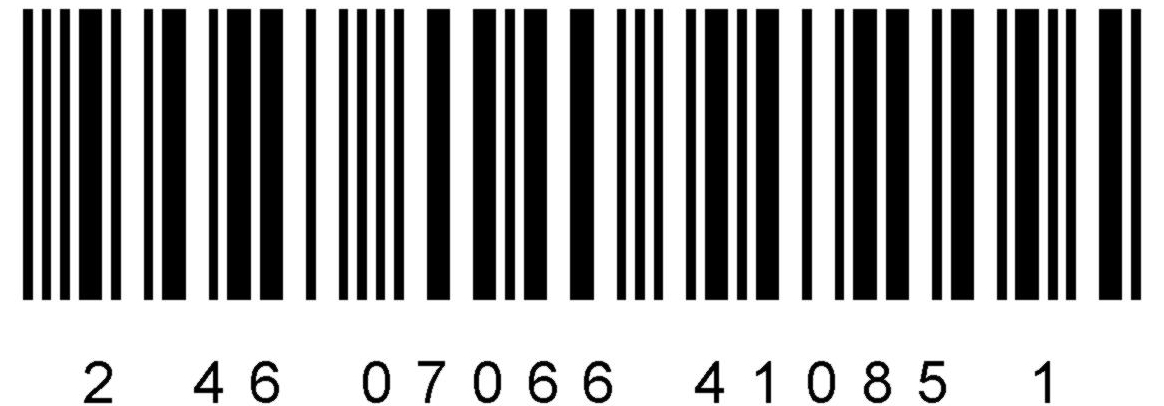 БАВ Ветом 1.23/10мл;жид.п/ф#70БАВ Ветом 1.23/10мл;жид.п/ф#70Заводская коробка из гофрокартона.Артикул 1.2.10-7070155х155х205 = 0,0049 м33-700206240040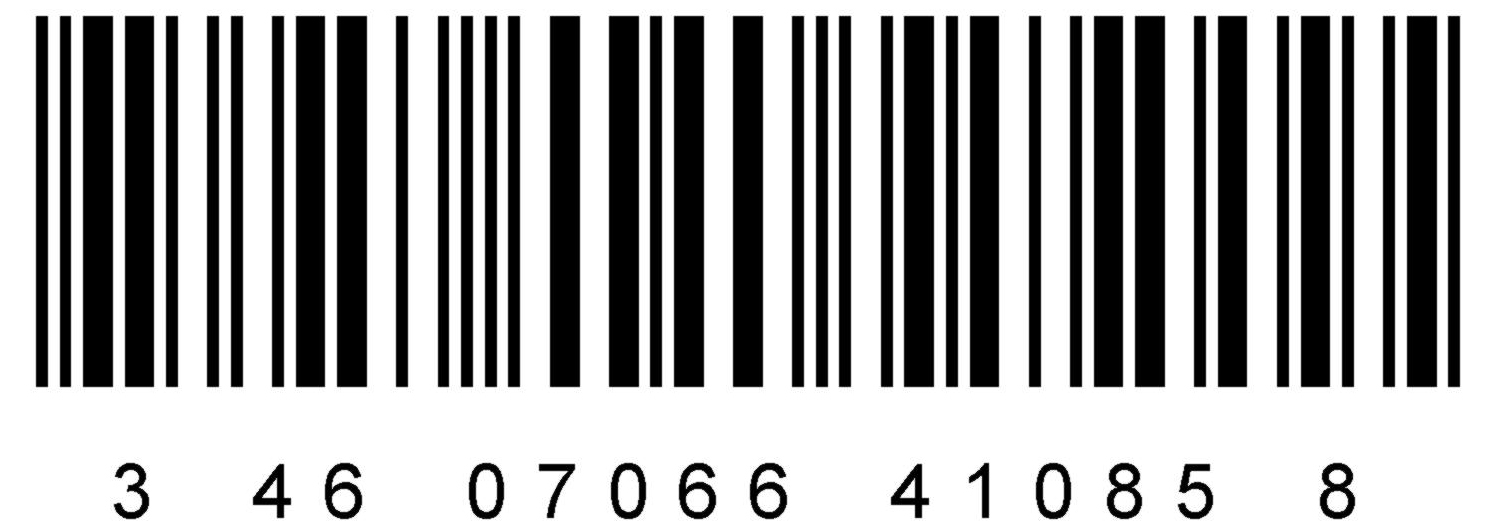 БАВ Ветом 1.23/10мл;жид.п/ф#100БАВ Ветом 1.23/10мл;жид.п/ф#100Заводская коробка из гофрокартона.Артикул 1.2.10-100100190х190х215 = 0,0078 м34-1080292857200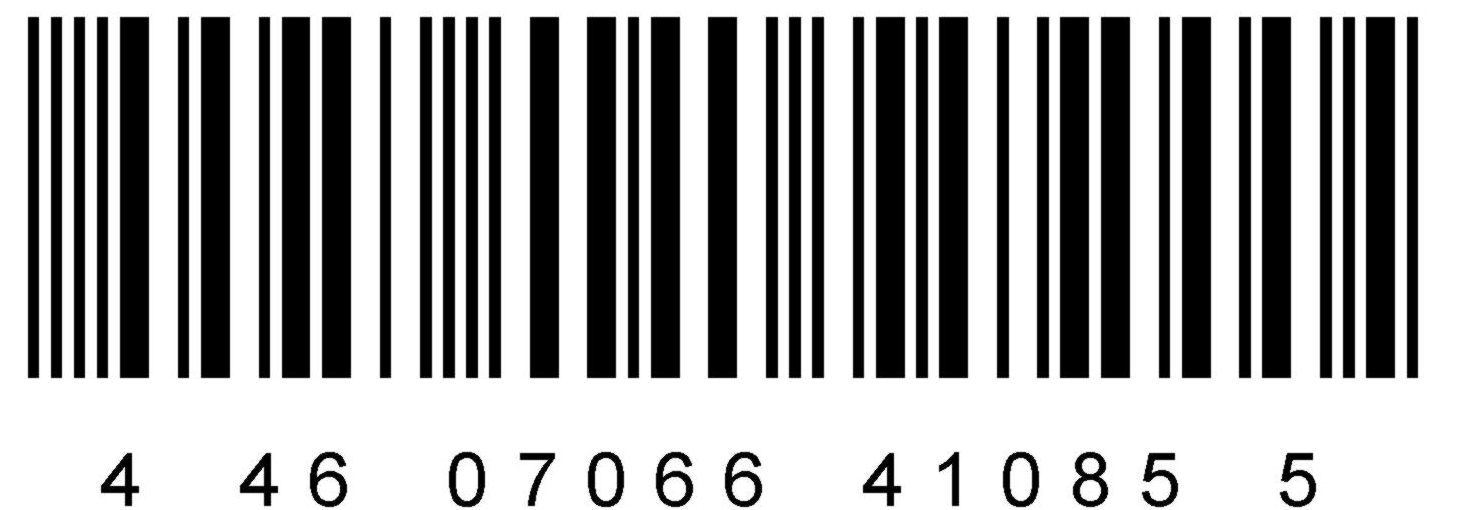 БАВ Ветом 1.23/10мл;жид.п/ф#170БАВ Ветом 1.23/10мл;жид.п/ф#170Заводская коробка из гофрокартона.Артикул 1.2.10-170170355х145х220 = 0,0113 м35-1700488397240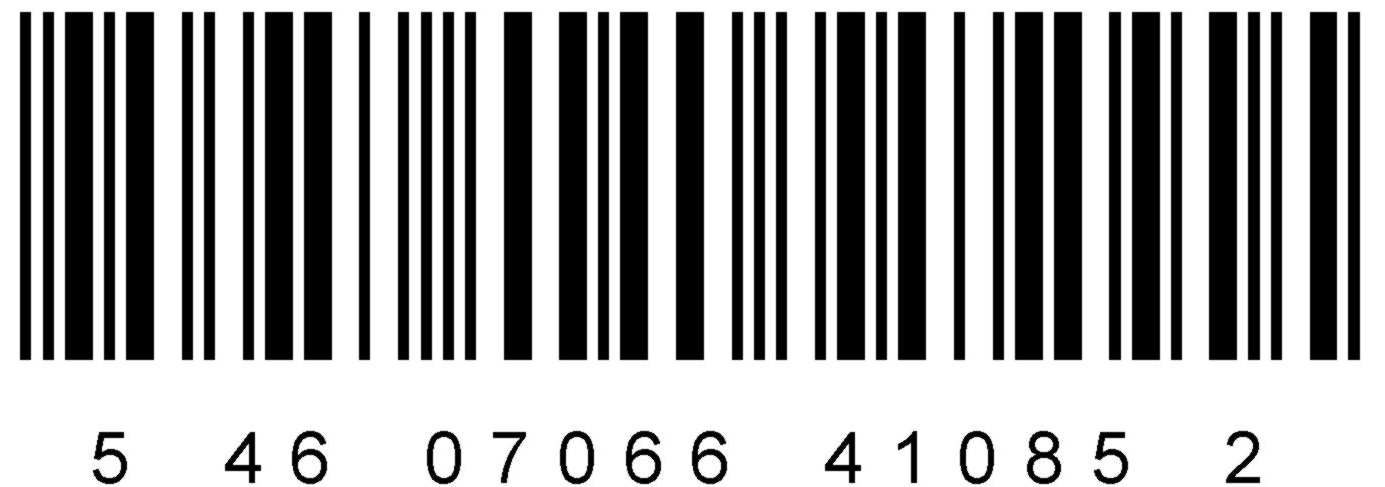 БАВ Ветом 1.23/10мл;жид.п/ф#360БАВ Ветом 1.23/10мл;жид.п/ф#360Заводская коробка из гофрокартона.Артикул 1.2.10-360360370х305х200 = 0,0226 м3	7-360010340205920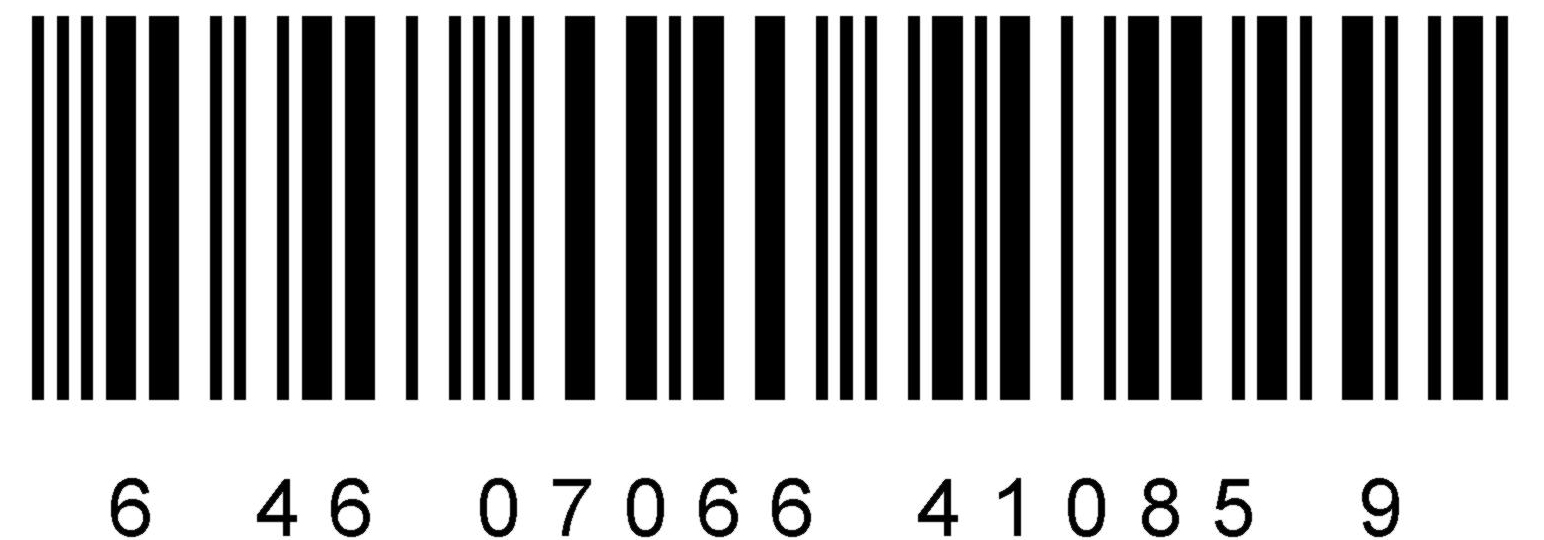 БАВ Ветом 1.23/10мл;жид.п/ф #10БАВ Ветом 1.23/10мл;жид.п/ф #10Заводская коробка из гофрокартона.Артикул 1.2.10-101070х60х145 = 0,000609 м3	8-200216,15720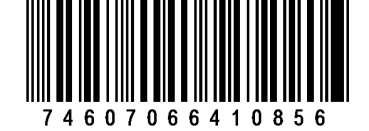 1.2.11 БАВ Ветом 2.25 в жидкой препаративной форме в пенициллиновом флаконеБАВ Ветом 2.25 в жидкой препаративной форме в пенициллиновом флаконеБАВ Ветом 2.25 в жидкой препаративной форме в пенициллиновом флаконеБАВ Ветом 2.25 в жидкой препаративной форме в пенициллиновом флаконеБАВ Ветом 2.25 в жидкой препаративной форме в пенициллиновом флаконеБАВ Ветом 2.25 в жидкой препаративной форме в пенициллиновом флаконеБАВ Ветом 2.25 в жидкой препаративной форме в пенициллиновом флаконеБАВ Ветом 2.25 в жидкой препаративной форме в пенициллиновом флаконеБАВ Ветом 2.25 в жидкой препаративной форме в пенициллиновом флаконеБАВ Ветом 2.25 в жидкой препаративной форме в пенициллиновом флаконеБАВ Ветом 2.25 в жидкой препаративной форме в пенициллиновом флаконеБАВ Ветом 2.25/10мл;жид.п/ф#1БАВ Ветом 2.25/10мл;жид.п/ф#1Единица товара - 10 см3 препарата в пенициллиновом флаконе упакованном в коробку из картона.Артикул 1.2.11-1128х28х69--1028572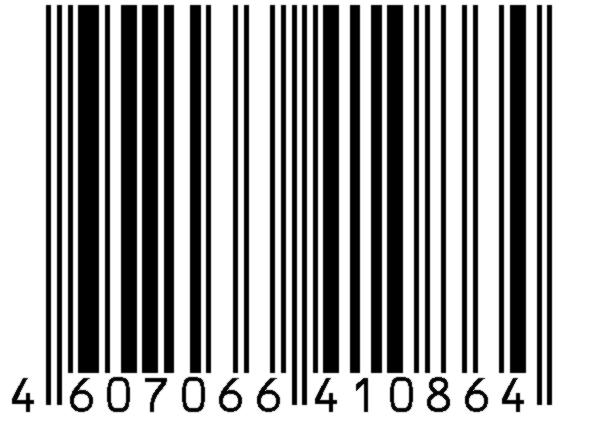 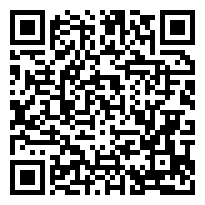 БАВ Ветом 2.25/10мл;жид.п/ф#30БАВ Ветом 2.25/10мл;жид.п/ф#30Заводская коробка из гофрокартона.Артикул 1.2.11-3030155х80х210 = 0,0026 м31-30089917160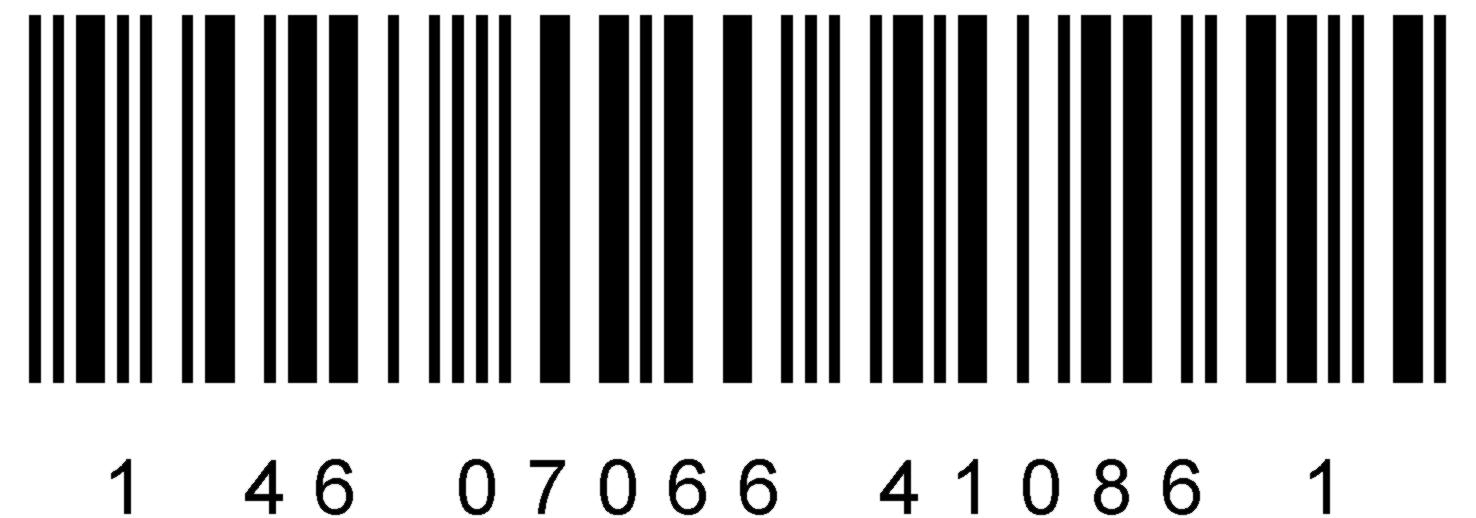 БАВ Ветом 2.25/10мл;жид.п/ф#56БАВ Ветом 2.25/10мл;жид.п/ф#56Заводская коробка из гофрокартона.Артикул 1.2.11-5656230х80х210 = 0,0039 м32-560163732032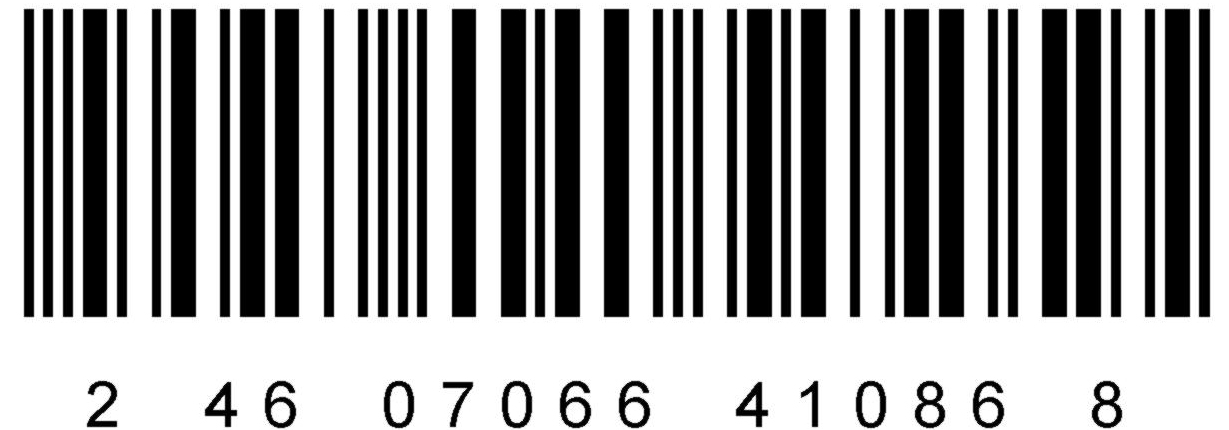 БАВ Ветом 2.25/10мл;жид.п/ф#70БАВ Ветом 2.25/10мл;жид.п/ф#70Заводская коробка из гофрокартона.Артикул 1.2.11-7070155х155х205 = 0,0049 м33-700206240040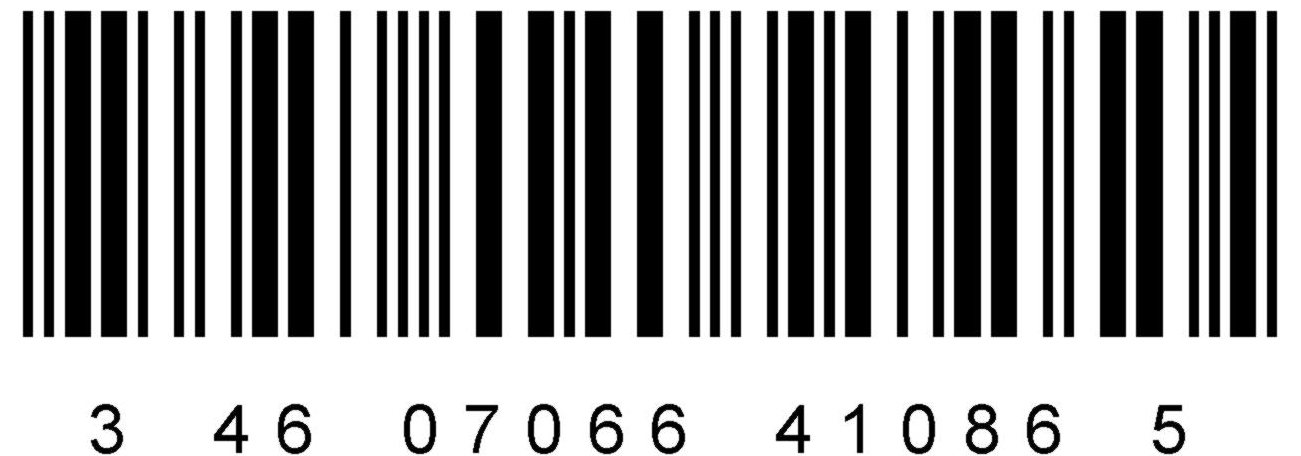 БАВ Ветом 2.25/10мл;жид.п/ф#100БАВ Ветом 2.25/10мл;жид.п/ф#100Заводская коробка из гофрокартона.Артикул 1.2.11-100100190х190х215 = 0,0078 м34-1080292857200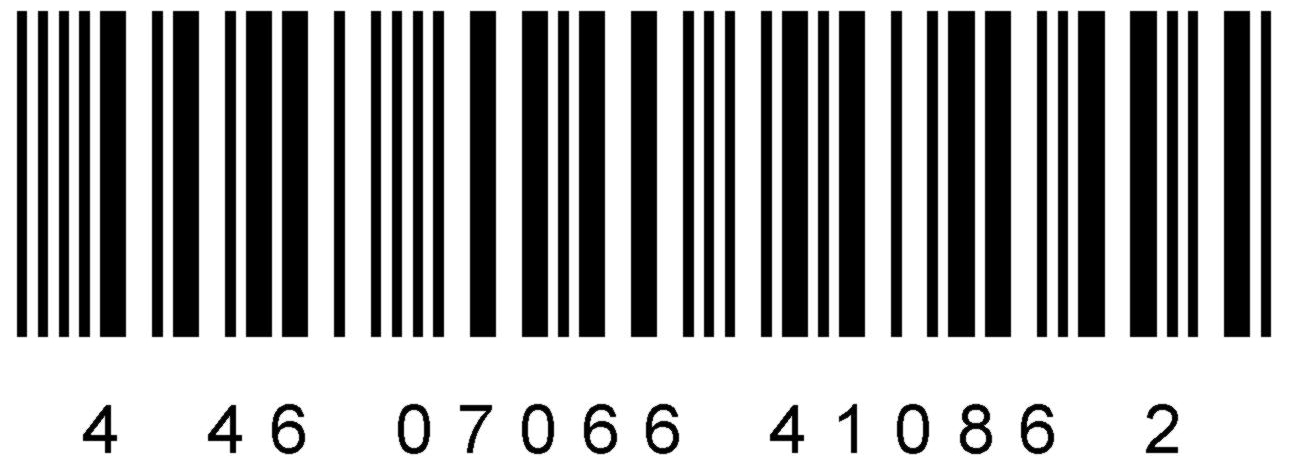 БАВ Ветом 2.25/10мл;жид.п/ф#170БАВ Ветом 2.25/10мл;жид.п/ф#170Заводская коробка из гофрокартона.Артикул 1.2.11-170170355х145х220 = 0,0113 м35-1700488397240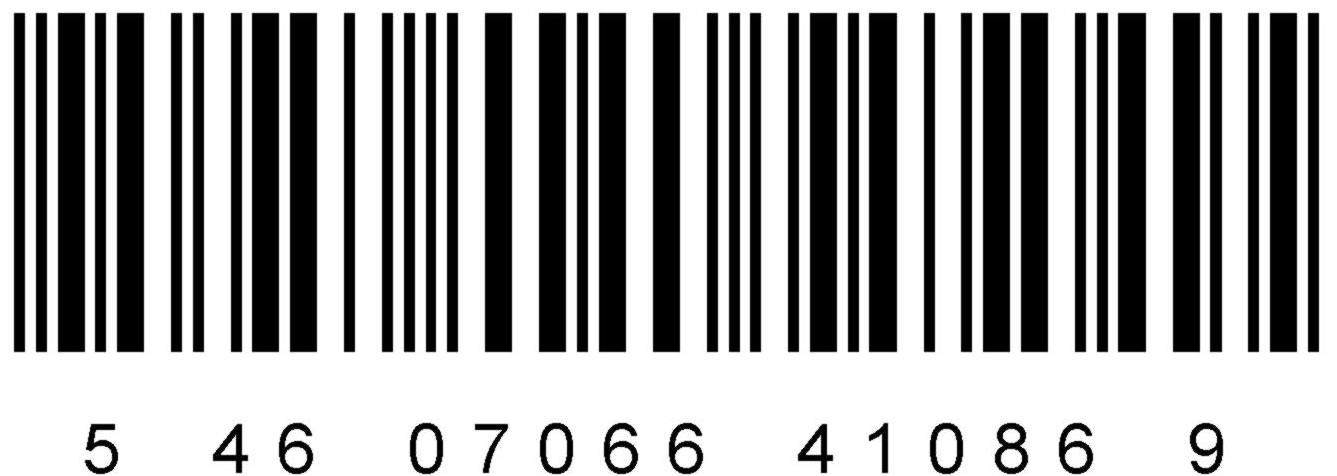 БАВ Ветом 2.25/10мл;жид.п/ф#360БАВ Ветом 2.25/10мл;жид.п/ф#360Заводская коробка из гофрокартона.Артикул 1.2.11-360360370х305х200 = 0,0226 м3	7-360010340205920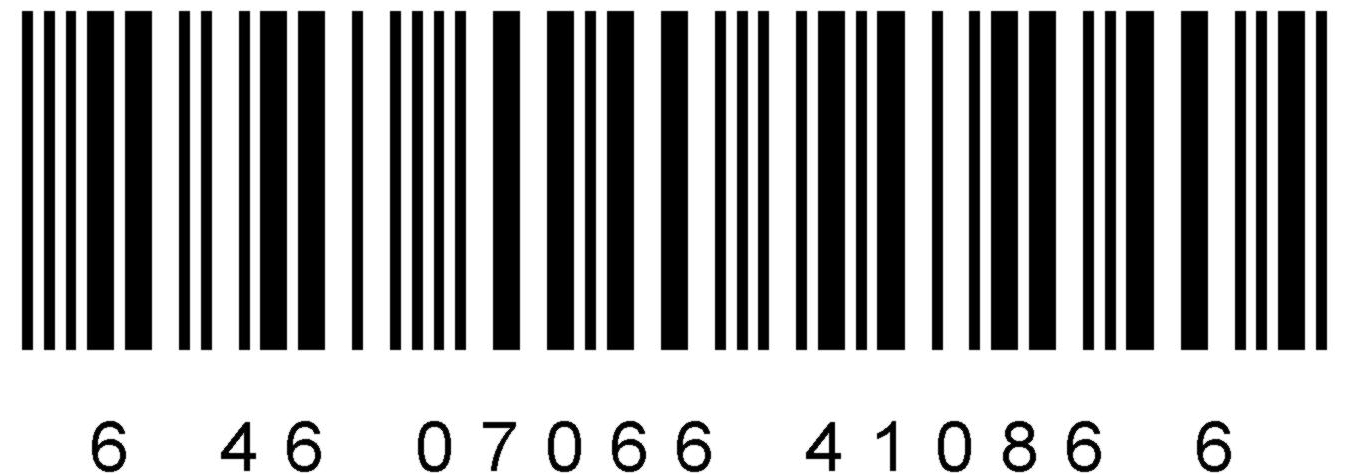 БАВ Ветом 2.25/10мл;жид.п/ф #10БАВ Ветом 2.25/10мл;жид.п/ф #10Заводская коробка из гофрокартона.Артикул 1.2.11-101070х60х145 = 0,000609 м3	8-200216,15720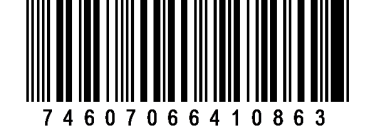 1.2.12 БАВ Ветом 2.26 в жидкой препаративной форме в пенициллиновом флаконеБАВ Ветом 2.26 в жидкой препаративной форме в пенициллиновом флаконеБАВ Ветом 2.26 в жидкой препаративной форме в пенициллиновом флаконеБАВ Ветом 2.26 в жидкой препаративной форме в пенициллиновом флаконеБАВ Ветом 2.26 в жидкой препаративной форме в пенициллиновом флаконеБАВ Ветом 2.26 в жидкой препаративной форме в пенициллиновом флаконеБАВ Ветом 2.26 в жидкой препаративной форме в пенициллиновом флаконеБАВ Ветом 2.26 в жидкой препаративной форме в пенициллиновом флаконеБАВ Ветом 2.26 в жидкой препаративной форме в пенициллиновом флаконеБАВ Ветом 2.26 в жидкой препаративной форме в пенициллиновом флаконеБАВ Ветом 2.26 в жидкой препаративной форме в пенициллиновом флаконеБАВ Ветом 2.26/10мл;жид.п/ф#1БАВ Ветом 2.26/10мл;жид.п/ф#1Единица товара - 10 см3 препарата в пенициллиновом флаконе упакованном в коробку из картона.Артикул 1.2.12-1128х28х69--1028572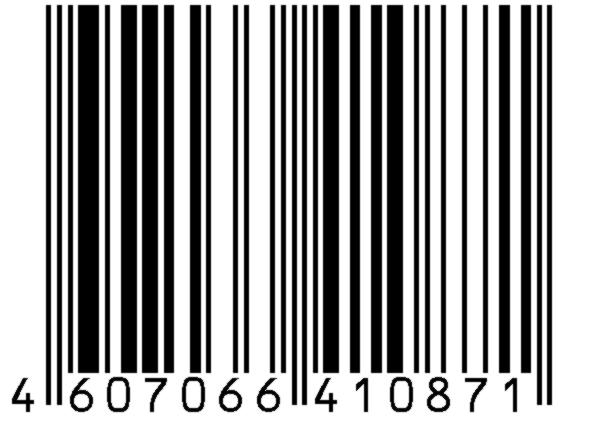 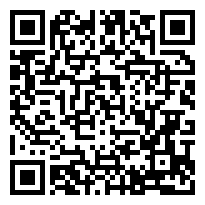 БАВ Ветом 2.26/10мл;жид.п/ф#30БАВ Ветом 2.26/10мл;жид.п/ф#30Заводская коробка из гофрокартона.Артикул 1.2.12-3030155х80х210 = 0,0026 м31-30089917160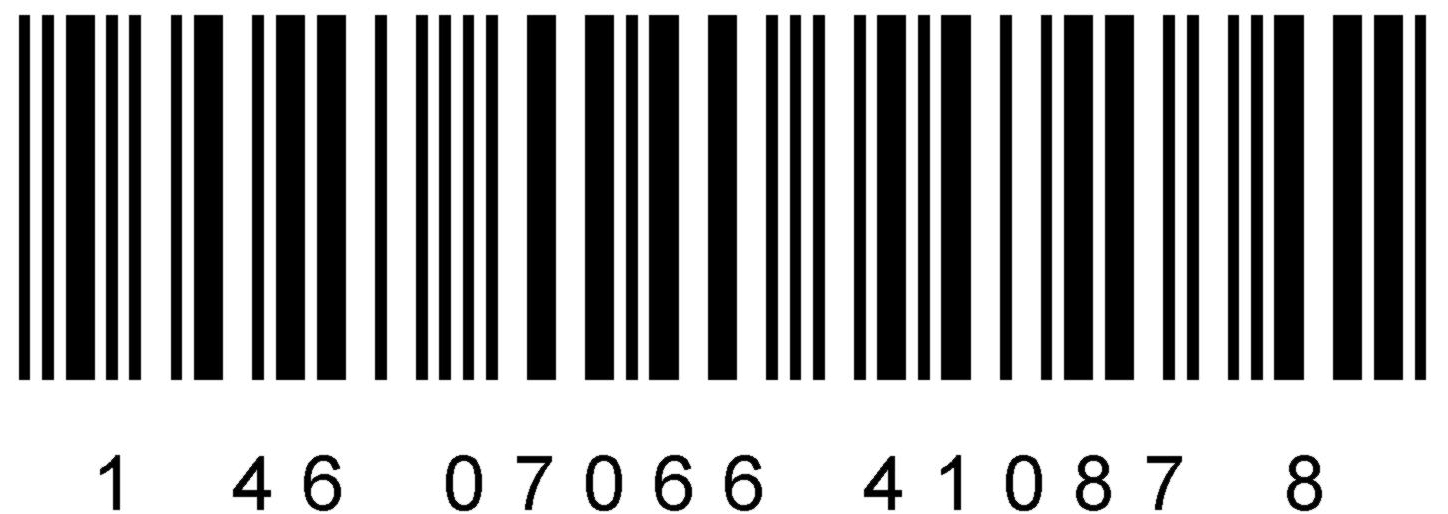 БАВ Ветом 2.26/10мл;жид.п/ф#56БАВ Ветом 2.26/10мл;жид.п/ф#56Заводская коробка из гофрокартона.Артикул 1.2.12-5656230х80х210 = 0,0039 м32-560163732032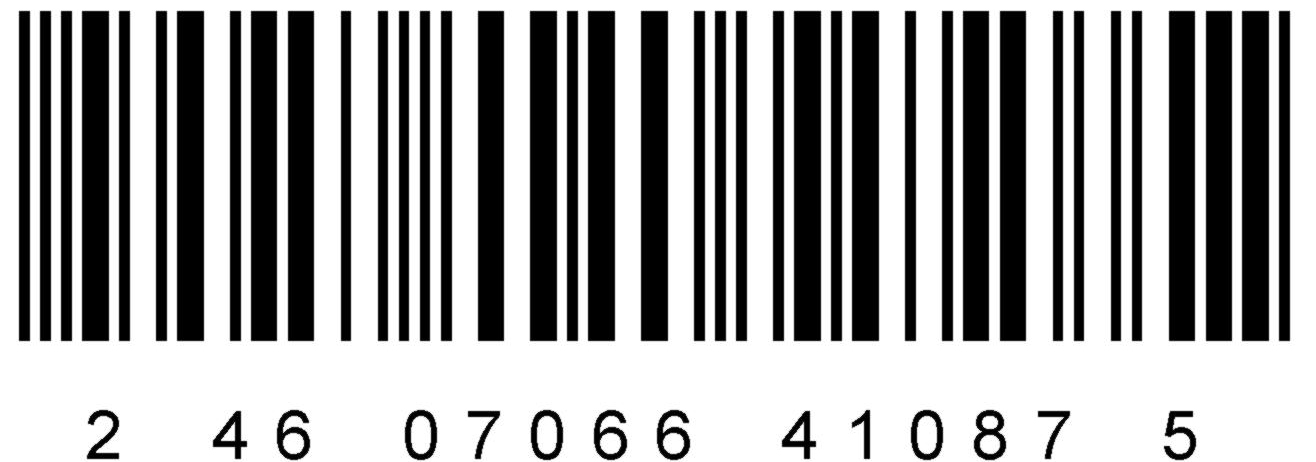 БАВ Ветом 2.26/10мл;жид.п/ф#70БАВ Ветом 2.26/10мл;жид.п/ф#70Заводская коробка из гофрокартона.Артикул 1.2.12-7070155х155х205 = 0,0049 м33-700206240040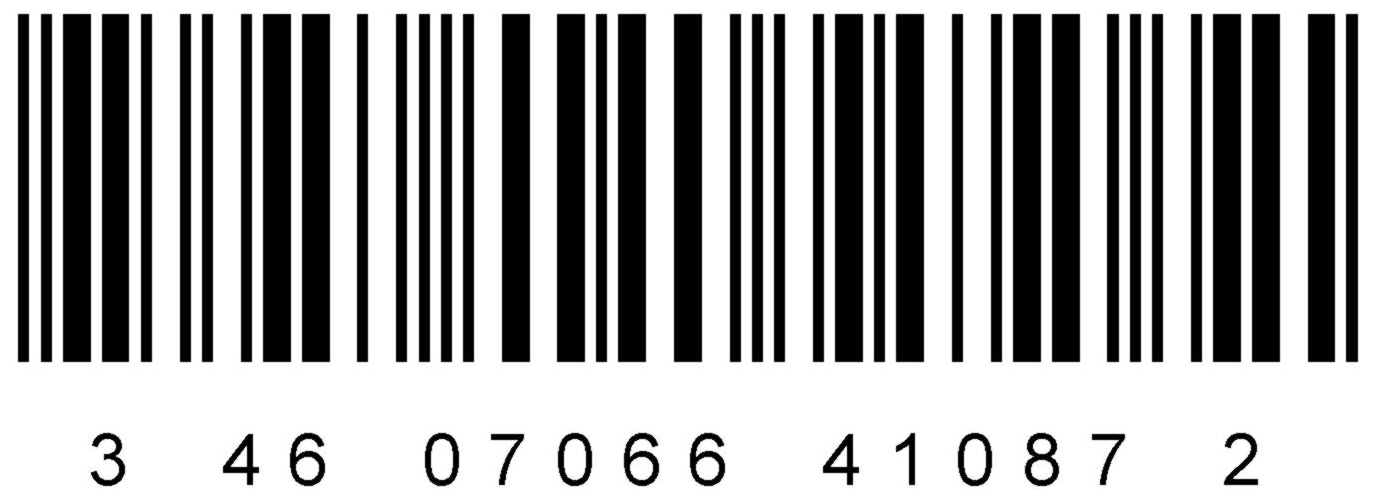 БАВ Ветом 2.26/10мл;жид.п/ф#100БАВ Ветом 2.26/10мл;жид.п/ф#100Заводская коробка из гофрокартона.Артикул 1.2.12-100100190х190х215 = 0,0078 м34-1080292857200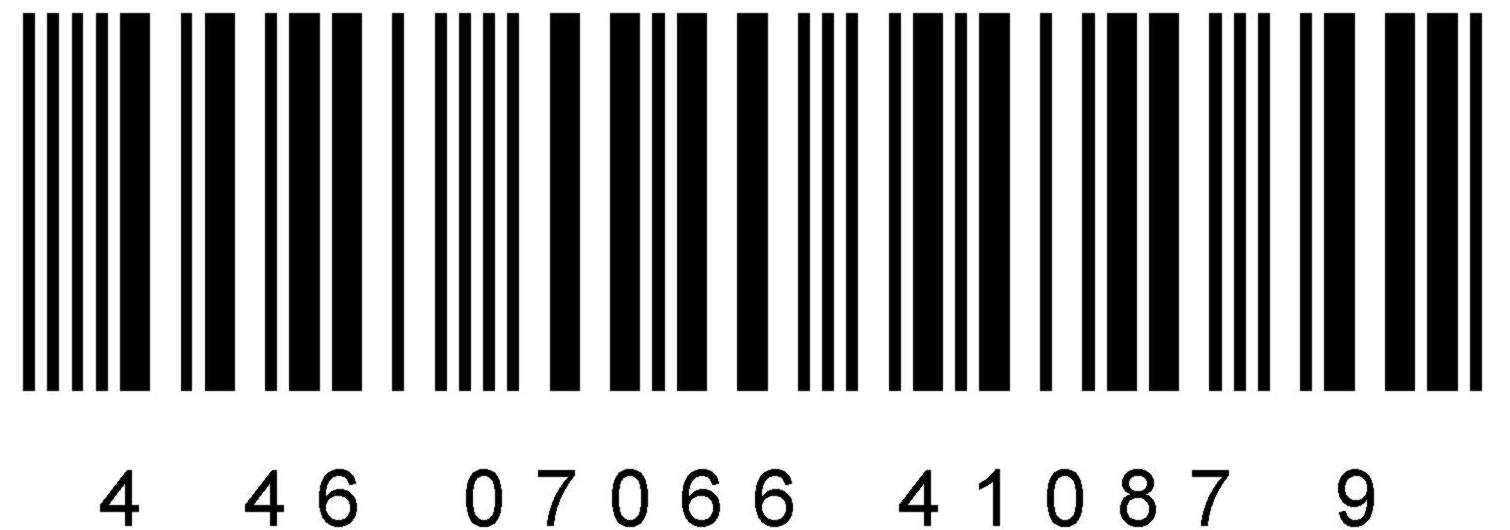 БАВ Ветом 2.26/10мл;жид.п/ф#170БАВ Ветом 2.26/10мл;жид.п/ф#170Заводская коробка из гофрокартона.Артикул 1.2.12-170170355х145х220 = 0,0113 м35-1700488397240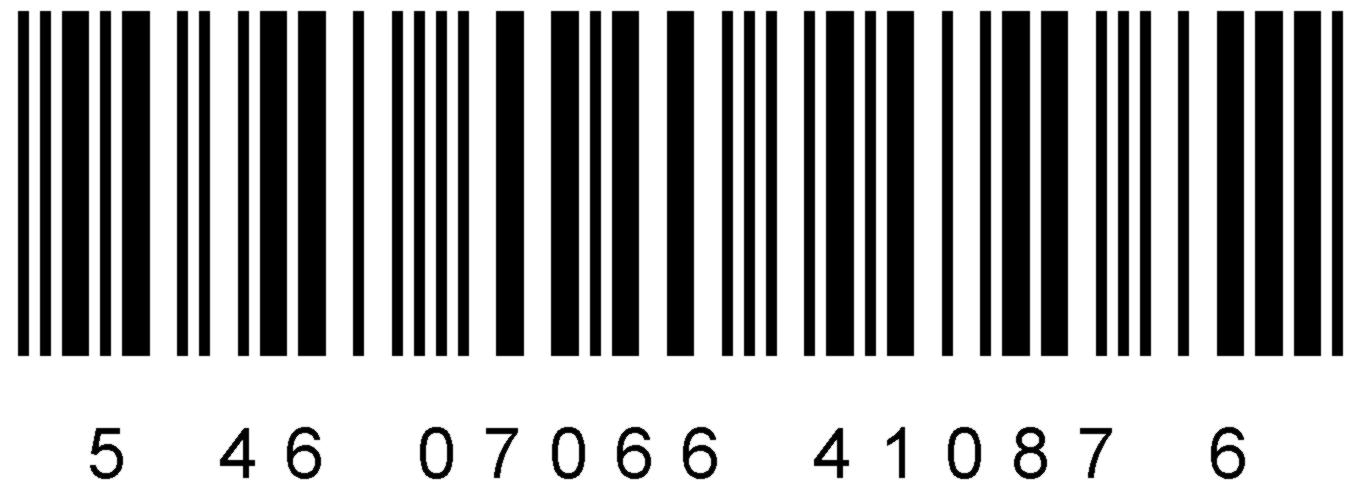 БАВ Ветом 2.26/10мл;жид.п/ф#360БАВ Ветом 2.26/10мл;жид.п/ф#360Заводская коробка из гофрокартона.Артикул 1.2.12-360360370х305х200 = 0,0226 м3	7-360010340205920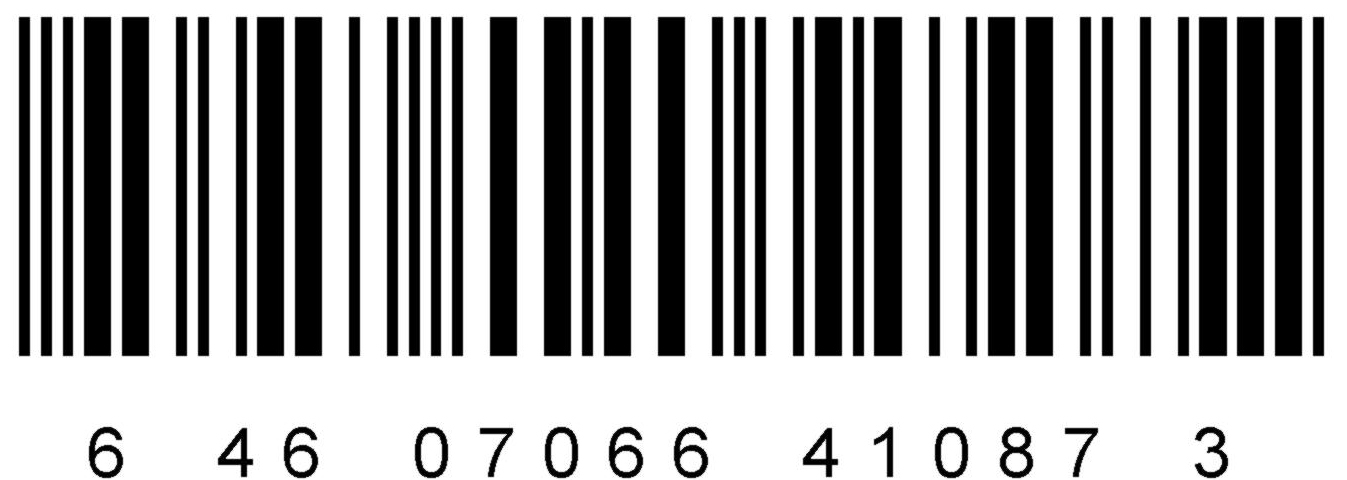 БАВ Ветом 2.26/10мл;жид.п/ф #10БАВ Ветом 2.26/10мл;жид.п/ф #10Заводская коробка из гофрокартона.Артикул 1.2.12-101070х60х145 = 0,000609 м3	8-200216,15720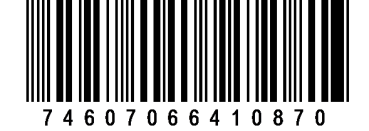 1.2.13 БАВ Ветом 3.22 в жидкой препаративной форме в пенициллиновом флаконеБАВ Ветом 3.22 в жидкой препаративной форме в пенициллиновом флаконеБАВ Ветом 3.22 в жидкой препаративной форме в пенициллиновом флаконеБАВ Ветом 3.22 в жидкой препаративной форме в пенициллиновом флаконеБАВ Ветом 3.22 в жидкой препаративной форме в пенициллиновом флаконеБАВ Ветом 3.22 в жидкой препаративной форме в пенициллиновом флаконеБАВ Ветом 3.22 в жидкой препаративной форме в пенициллиновом флаконеБАВ Ветом 3.22 в жидкой препаративной форме в пенициллиновом флаконеБАВ Ветом 3.22 в жидкой препаративной форме в пенициллиновом флаконеБАВ Ветом 3.22 в жидкой препаративной форме в пенициллиновом флаконеБАВ Ветом 3.22 в жидкой препаративной форме в пенициллиновом флаконеБАВ Ветом 3.22/10мл;жид.п/ф#1БАВ Ветом 3.22/10мл;жид.п/ф#1Единица товара - 10 см3 препарата в пенициллиновом флаконе упакованном в коробку из картона.Артикул 1.2.13-1128х28х69--1028572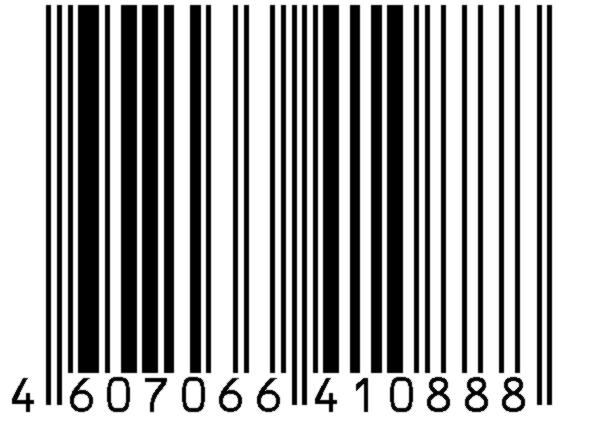 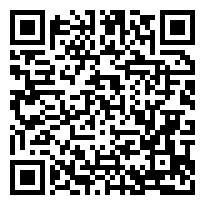 БАВ Ветом 3.22/10мл;жид.п/ф#30БАВ Ветом 3.22/10мл;жид.п/ф#30Заводская коробка из гофрокартона.Артикул 1.2.13-3030155х80х210 = 0,0026 м31-30089917160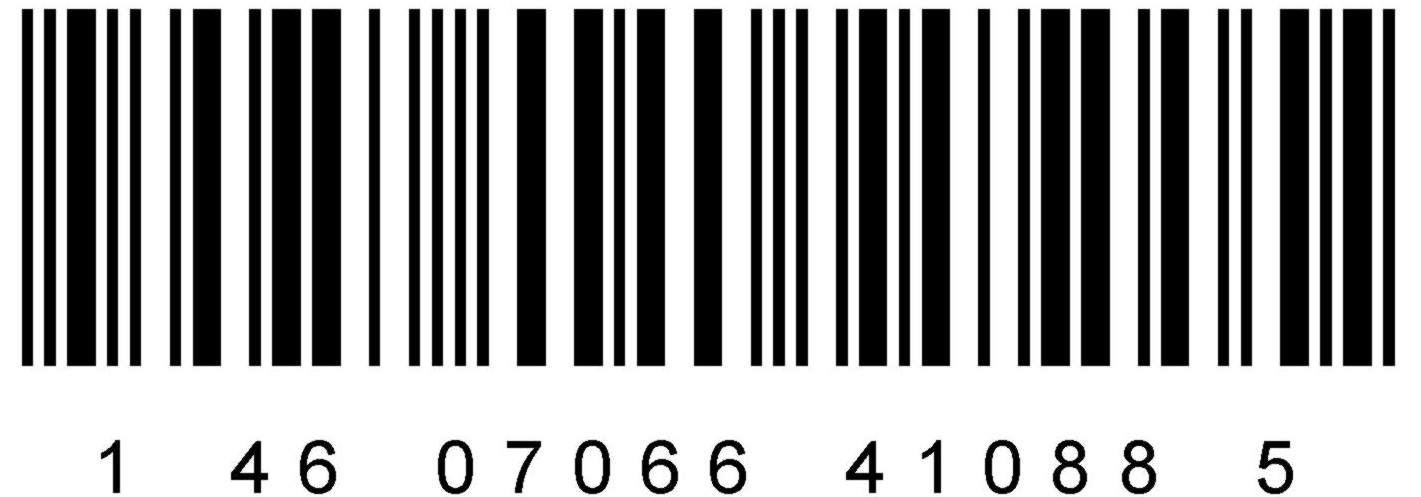 БАВ Ветом 3.22/10мл;жид.п/ф#56БАВ Ветом 3.22/10мл;жид.п/ф#56Заводская коробка из гофрокартона.Артикул 1.2.13-5656230х80х210 = 0,0039 м32-560163732032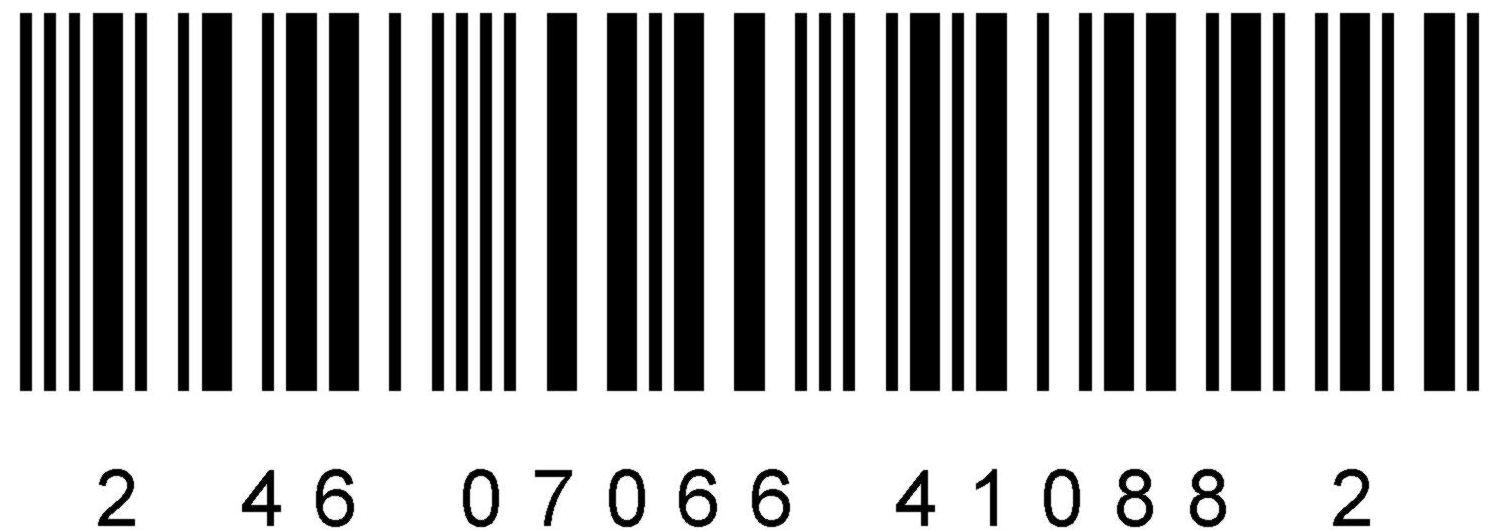 БАВ Ветом 3.22/10мл;жид.п/ф#70БАВ Ветом 3.22/10мл;жид.п/ф#70Заводская коробка из гофрокартона.Артикул 1.2.13-7070155х155х205 = 0,0049 м33-700206240040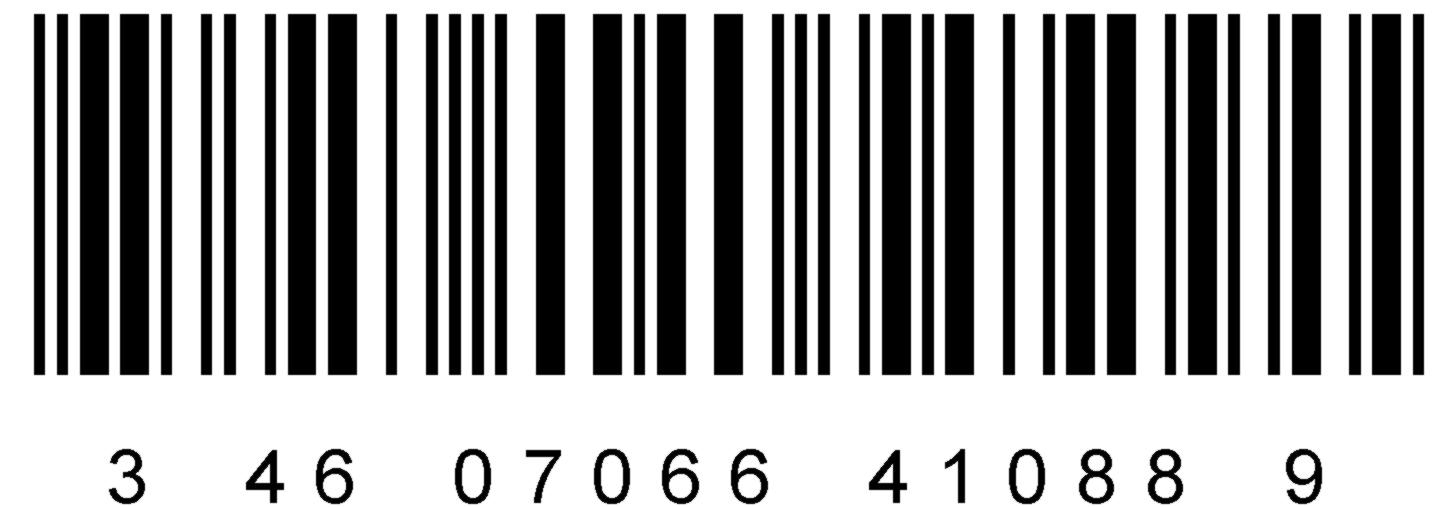 БАВ Ветом 3.22/10мл;жид.п/ф#100БАВ Ветом 3.22/10мл;жид.п/ф#100Заводская коробка из гофрокартона.Артикул 1.2.13-100100190х190х215 = 0,0078 м34-1080292857200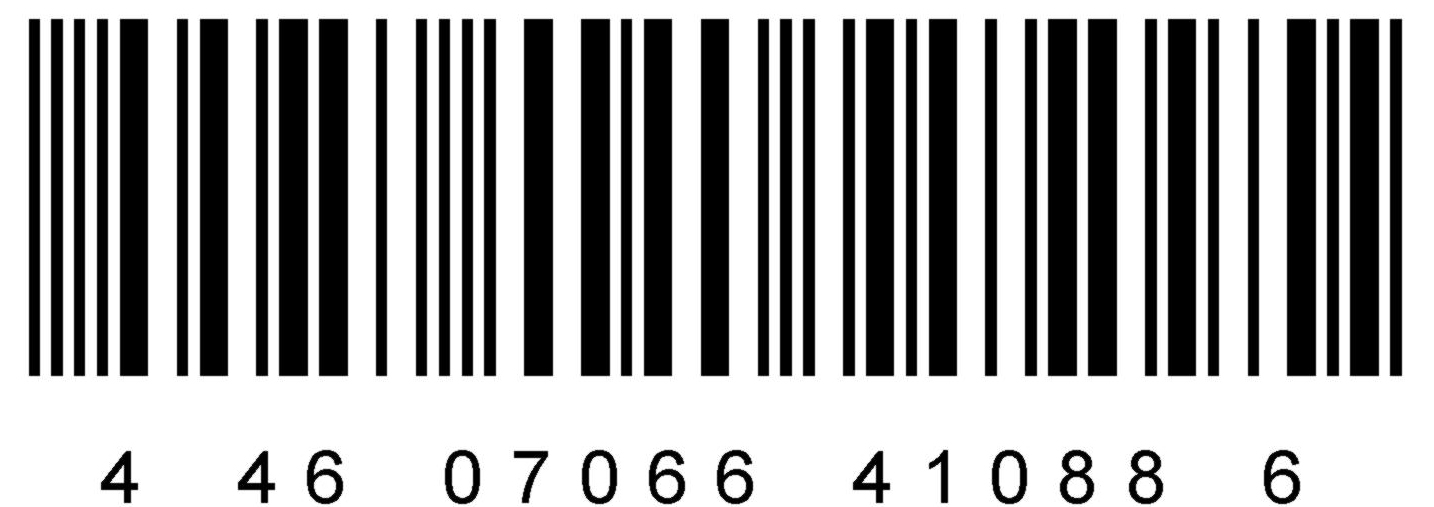 БАВ Ветом 3.22/10мл;жид.п/ф#170БАВ Ветом 3.22/10мл;жид.п/ф#170Заводская коробка из гофрокартона.Артикул 1.2.13-170170355х145х220 = 0,0113 м35-1700488397240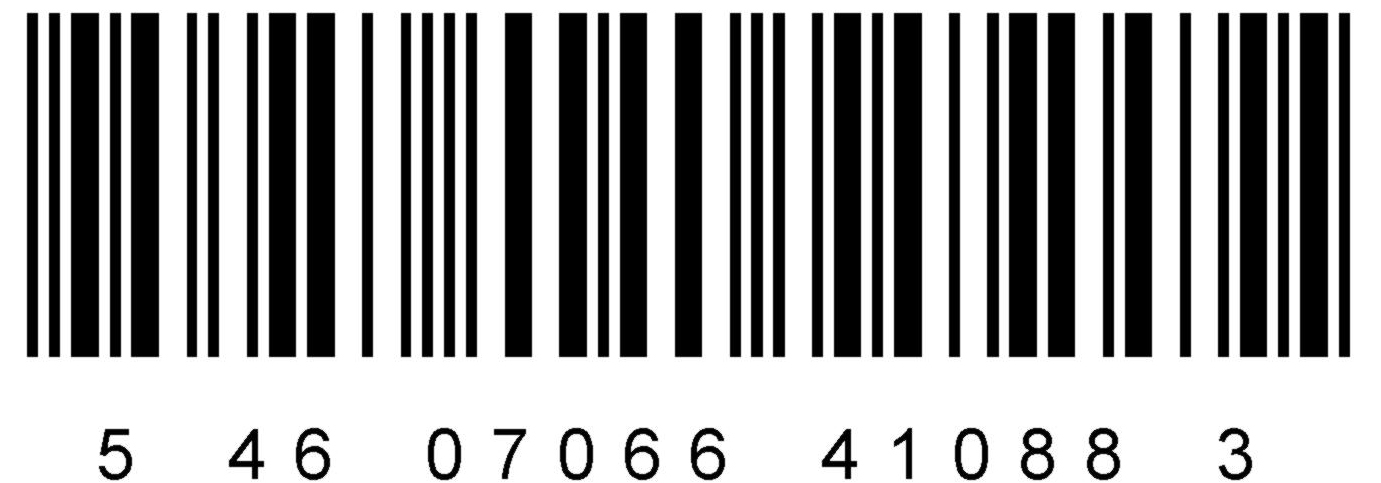 БАВ Ветом 3.22/10мл;жид.п/ф#360БАВ Ветом 3.22/10мл;жид.п/ф#360Заводская коробка из гофрокартона.Артикул 1.2.13-360360370х305х200 = 0,0226 м3	7-360010340205920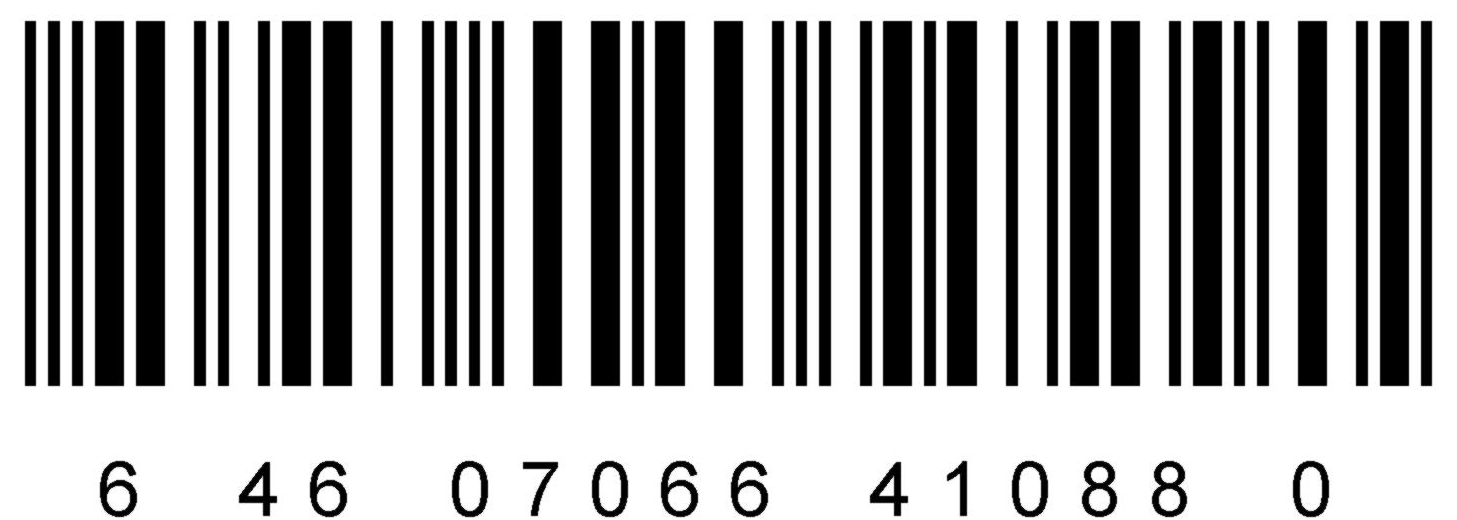 БАВ Ветом 3.22/10мл;жид.п/ф #10БАВ Ветом 3.22/10мл;жид.п/ф #10Заводская коробка из гофрокартона.Артикул 1.2.13-101070х60х145 = 0,000609 м3	8-200216,15720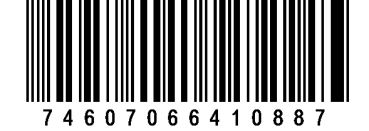 1.2.14 БАВ Ветом 4.24 в жидкой препаративной форме в пенициллиновом флаконеБАВ Ветом 4.24 в жидкой препаративной форме в пенициллиновом флаконеБАВ Ветом 4.24 в жидкой препаративной форме в пенициллиновом флаконеБАВ Ветом 4.24 в жидкой препаративной форме в пенициллиновом флаконеБАВ Ветом 4.24 в жидкой препаративной форме в пенициллиновом флаконеБАВ Ветом 4.24 в жидкой препаративной форме в пенициллиновом флаконеБАВ Ветом 4.24 в жидкой препаративной форме в пенициллиновом флаконеБАВ Ветом 4.24 в жидкой препаративной форме в пенициллиновом флаконеБАВ Ветом 4.24 в жидкой препаративной форме в пенициллиновом флаконеБАВ Ветом 4.24 в жидкой препаративной форме в пенициллиновом флаконеБАВ Ветом 4.24 в жидкой препаративной форме в пенициллиновом флаконеБАВ Ветом 4.24 в жидкой препаративной форме в пенициллиновом флаконеБАВ Ветом 4.24/10мл;жид.п/ф#1БАВ Ветом 4.24/10мл;жид.п/ф#1Единица товара - 10 см3 препарата в пенициллиновом флаконе упакованном в коробку из картона.Артикул 1.2.14-1128х28х69--1028572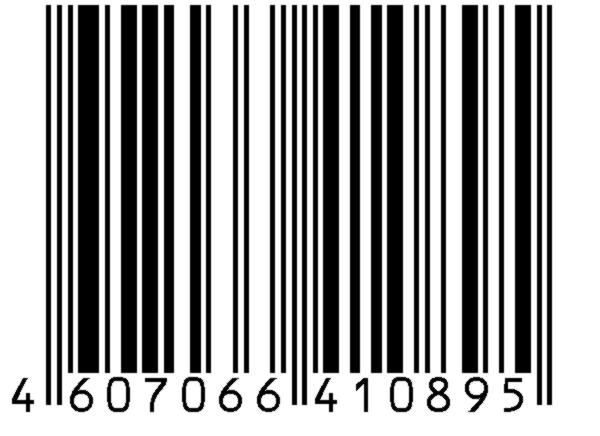 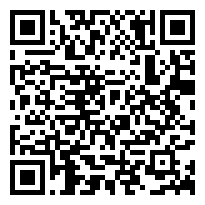 БАВ Ветом 4.24/10мл;жид.п/ф#30БАВ Ветом 4.24/10мл;жид.п/ф#30Заводская коробка из гофрокартона.Артикул 1.2.14-3030155х80х210 = 0,0026 м31-30089917160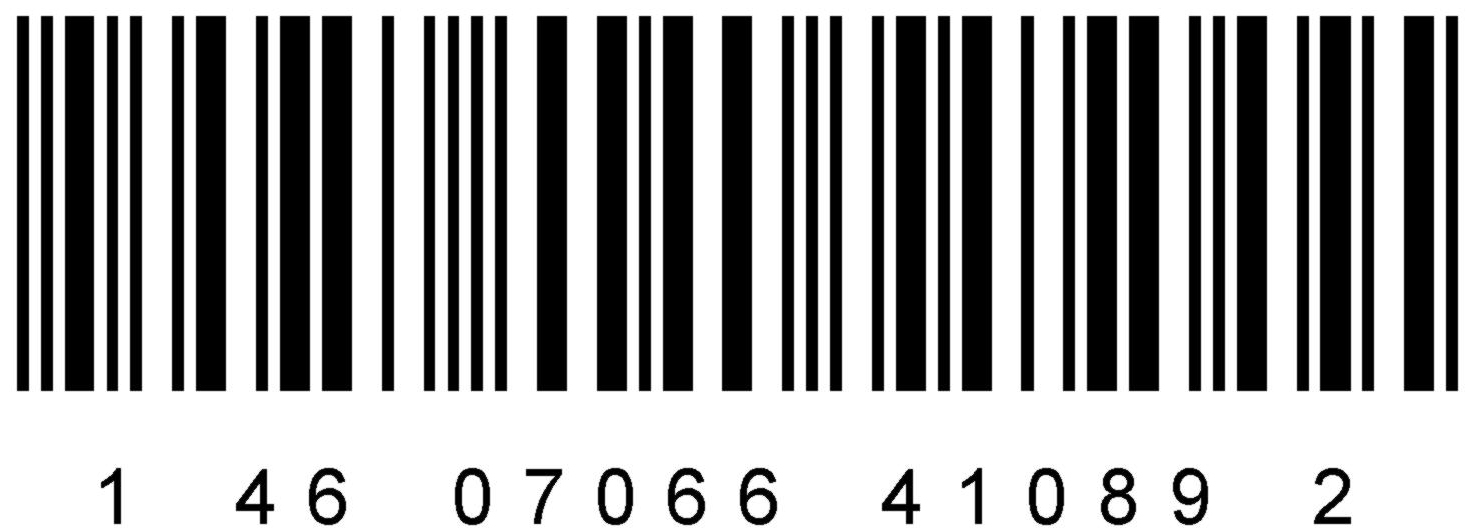 БАВ Ветом 4.24/10мл;жид.п/ф#56БАВ Ветом 4.24/10мл;жид.п/ф#56Заводская коробка из гофрокартона.Артикул 1.2.14-5656230х80х210 = 0,0039 м32-560163732032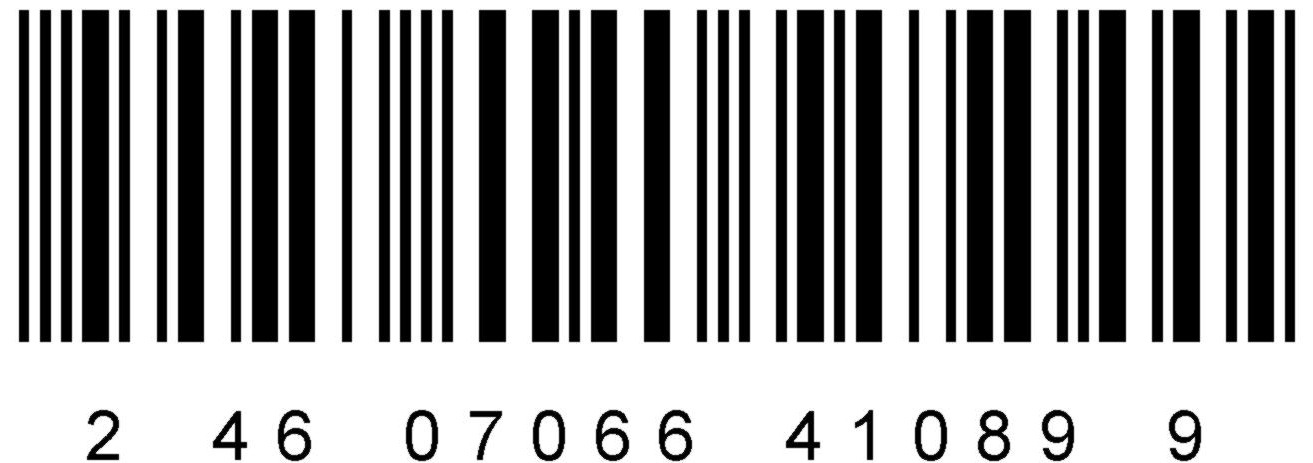 БАВ Ветом 4.24/10мл;жид.п/ф#70БАВ Ветом 4.24/10мл;жид.п/ф#70Заводская коробка из гофрокартона.Артикул 1.2.14-7070155х155х205 = 0,0049 м33-700206240040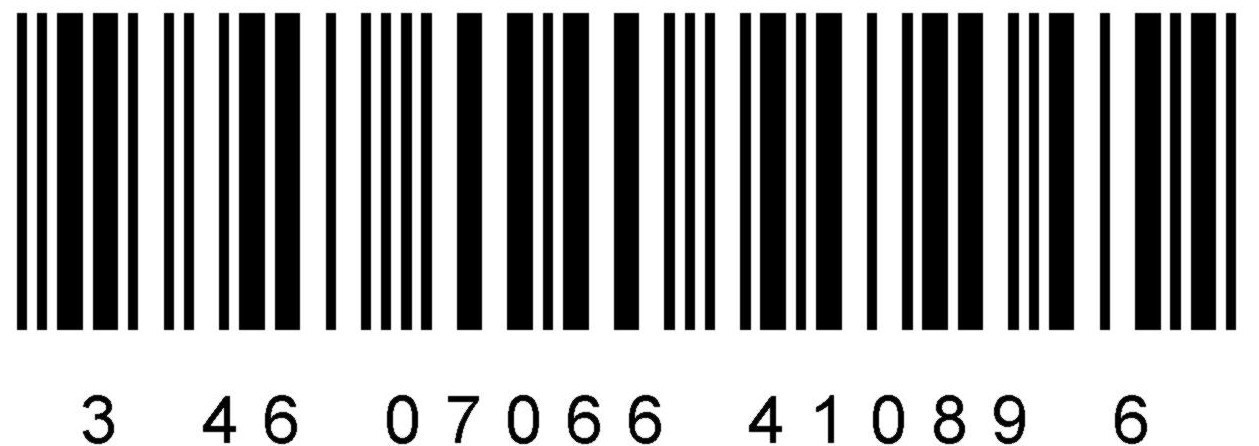 БАВ Ветом 4.24/10мл;жид.п/ф#100БАВ Ветом 4.24/10мл;жид.п/ф#100Заводская коробка из гофрокартона.Артикул 1.2.14-100100190х190х215 = 0,0078 м34-1080292857200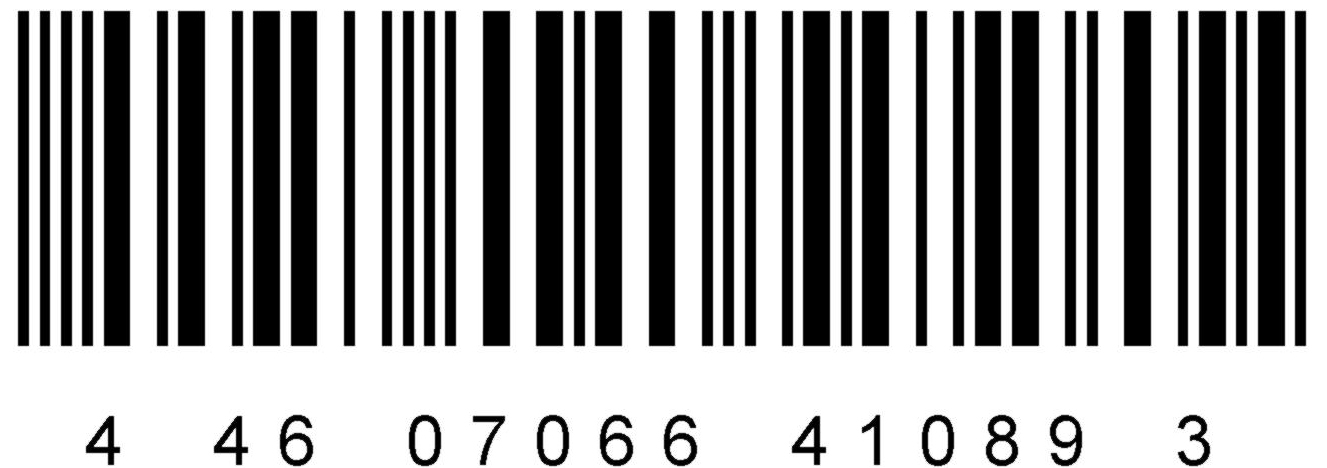 БАВ Ветом 4.24/10мл;жид.п/ф#170БАВ Ветом 4.24/10мл;жид.п/ф#170Заводская коробка из гофрокартона.Артикул 1.2.14-170170355х145х220 = 0,0113 м35-1700488397240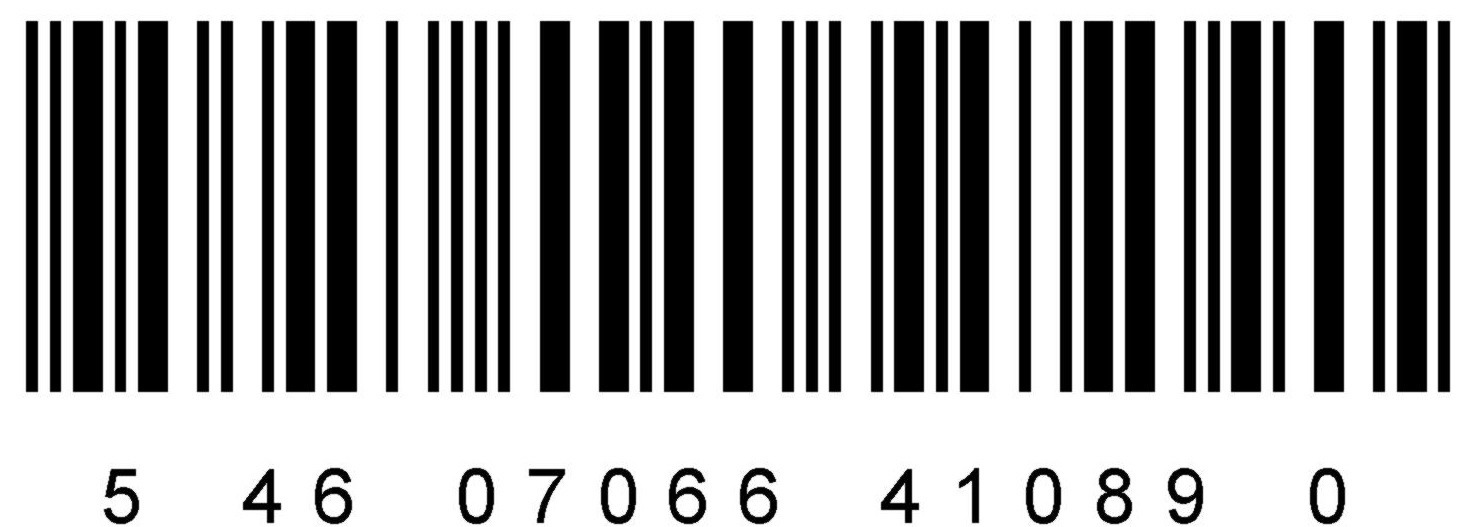 БАВ Ветом 4.24/10мл;жид.п/ф#360БАВ Ветом 4.24/10мл;жид.п/ф#360Заводская коробка из гофрокартона.Артикул 1.2.14-360360370х305х200 = 0,0226 м3	7-360010340205920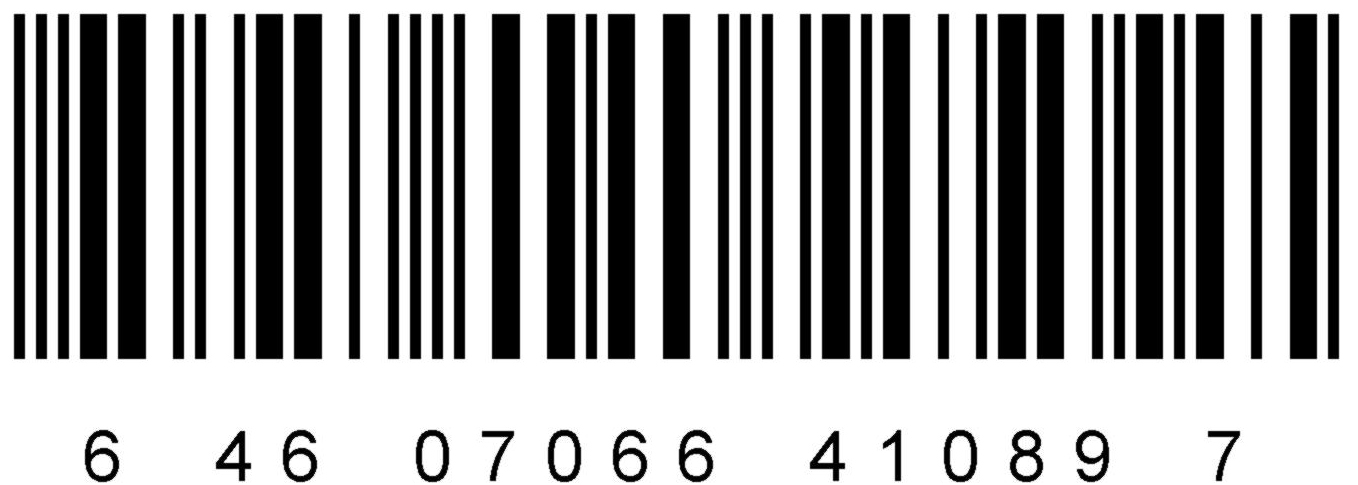 БАВ Ветом 4.24/10мл;жид.п/ф #10БАВ Ветом 4.24/10мл;жид.п/ф #10Заводская коробка из гофрокартона.Артикул 1.2.14-101070х60х145 = 0,000609 м3	8-200216,15720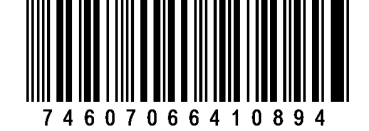 1.2.15   БАВ Ветомгин 8.21   БАВ Ветомгин 8.21   БАВ Ветомгин 8.21   БАВ Ветомгин 8.21   БАВ Ветомгин 8.21   БАВ Ветомгин 8.21   БАВ Ветомгин 8.21   БАВ Ветомгин 8.21   БАВ Ветомгин 8.21   БАВ Ветомгин 8.21БАВ Ветомгин 8.21/2,0г;№1;таблетка#1Единица товара - вторичная упаковка - 15 таблеток упакованных в коробку из картона.Артикул 1.2.15-1119х68х68--3046145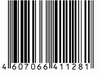 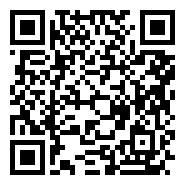 БАВ Ветомгин 8.21/2,0г;№1;таблетка#20Заводская коробка из гофрокартона.Артикул 1.2.15-2020155х80х210 = 0,0026 м31206009522900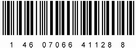 БАВ Ветомгин 8.21/2,0г;№1;таблетка#31Заводская коробка из гофрокартона.Артикул 1.2.15-3131230х80х210 = 0,0039 м323193014494495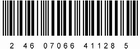 БАВ Ветомгин 8.21/2,0г;№1;таблетка#42Заводская коробка из гофрокартона.Артикул 1.2.15-4242155х155х205 = 0,0049 м3342126019636090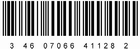 БАВ Ветомгин 8.21/2,0г;№1;таблетка#50Заводская коробка из гофрокартона.Артикул 1.2.15-5050355х145х220 = 0,0113 м3550150024817250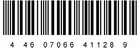 БАВ Ветомгин 8.21/2,0г;№1;таблетка#200Заводская коробка из гофрокартона.Артикул 1.2.15-200200370х305х200 = 0,0226 м3	72006000955229000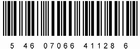 1.31.3Косметические препаратыКосметические препаратыКосметические препаратыКосметические препаратыКосметические препаратыКосметические препаратыКосметические препаратыКосметические препаратыКосметические препаратыКосметические препаратыКосметические препаратыКосметические препараты1.3.1 Гель косметический Биосептин в тубеГель косметический Биосептин в тубеГель косметический Биосептин в тубеГель косметический Биосептин в тубеГель косметический Биосептин в тубеГель косметический Биосептин в тубеГель косметический Биосептин в тубеГель косметический Биосептин в тубеГель косметический Биосептин в тубеГель косметический Биосептин в тубеГель косметический Биосептин в тубеГель косметический Биосептин в тубеГель косметический Биосептин/60мл;гель#1Гель косметический Биосептин/60мл;гель#1Гель косметический Биосептин/60мл;гель#1Единица товара - 60 мл препарата в тубе из ламината белого АБЛ упакованной в коробку из картона.Артикул 1.3.1-1136х46х135--608194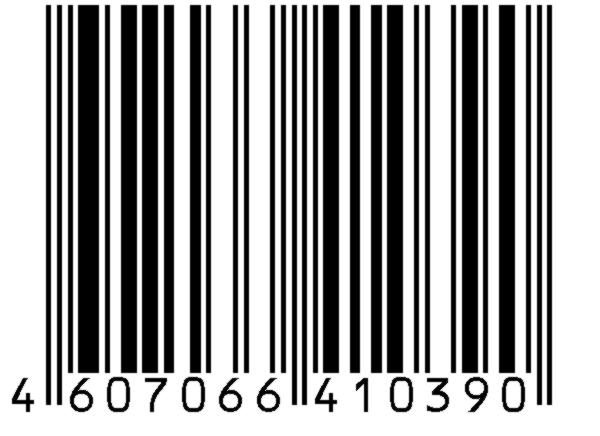 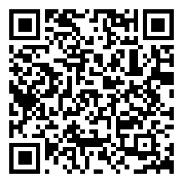 Гель косметический Биосептин/60мл;гель#8Гель косметический Биосептин/60мл;гель#8Гель косметический Биосептин/60мл;гель#8Заводская коробка из гофрокартона.Артикул 1.3.1-88155х80х210 = 0,0026 м31-480703752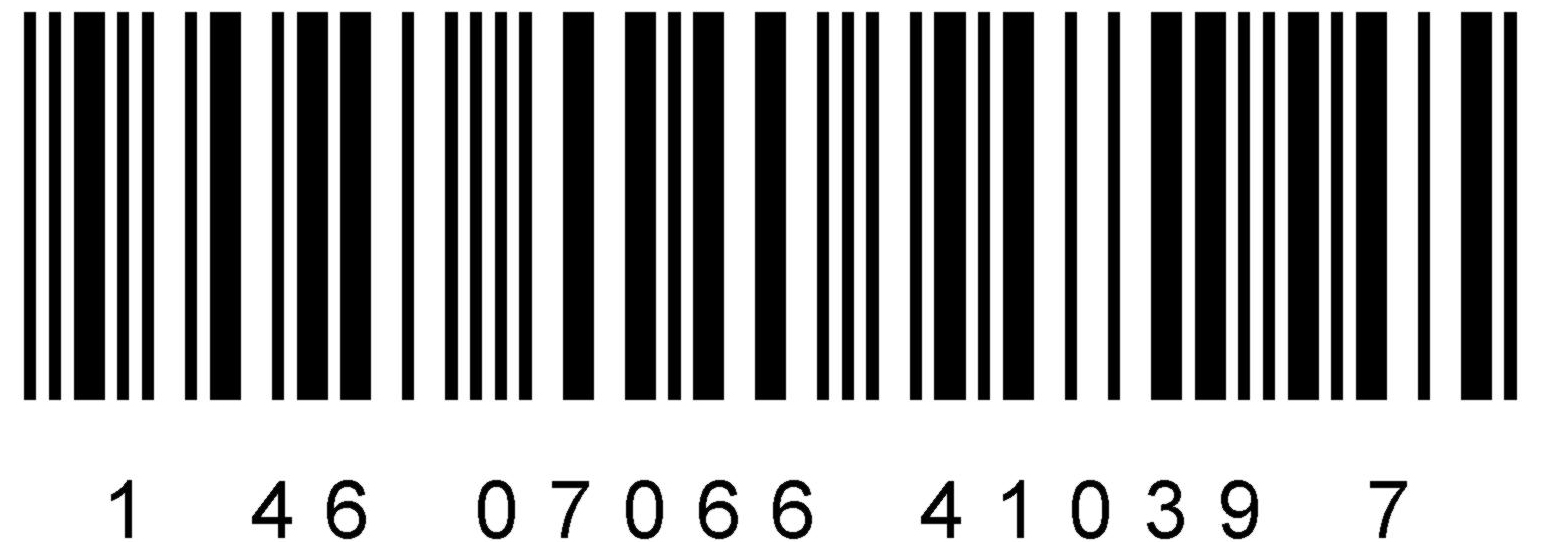 Гель косметический Биосептин/60мл;гель#11Гель косметический Биосептин/60мл;гель#11Гель косметический Биосептин/60мл;гель#11Заводская коробка из гофрокартона.Артикул 1.3.1-1111230х80х210 = 0,0039 м32-6609431034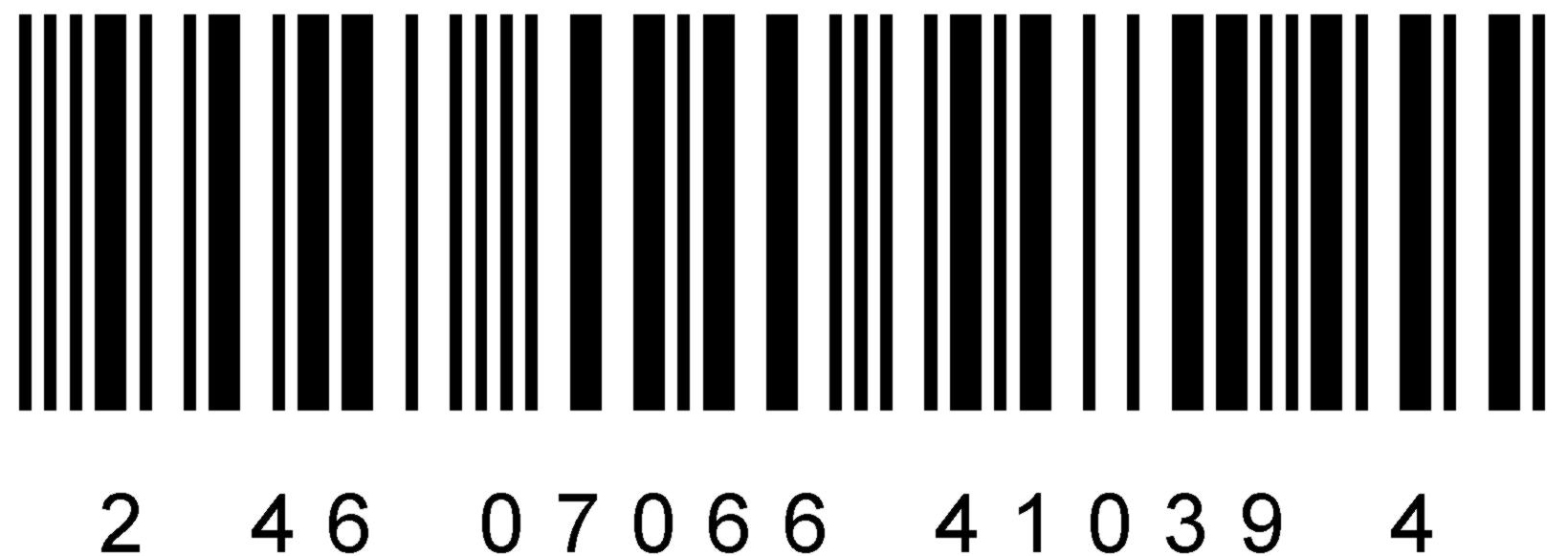 Гель косметический Биосептин/60мл;гель#16Гель косметический Биосептин/60мл;гель#16Гель косметический Биосептин/60мл;гель#16Заводская коробка из гофрокартона.Артикул 1.3.1-1616155х155х205 = 0,0049 м33-96013781504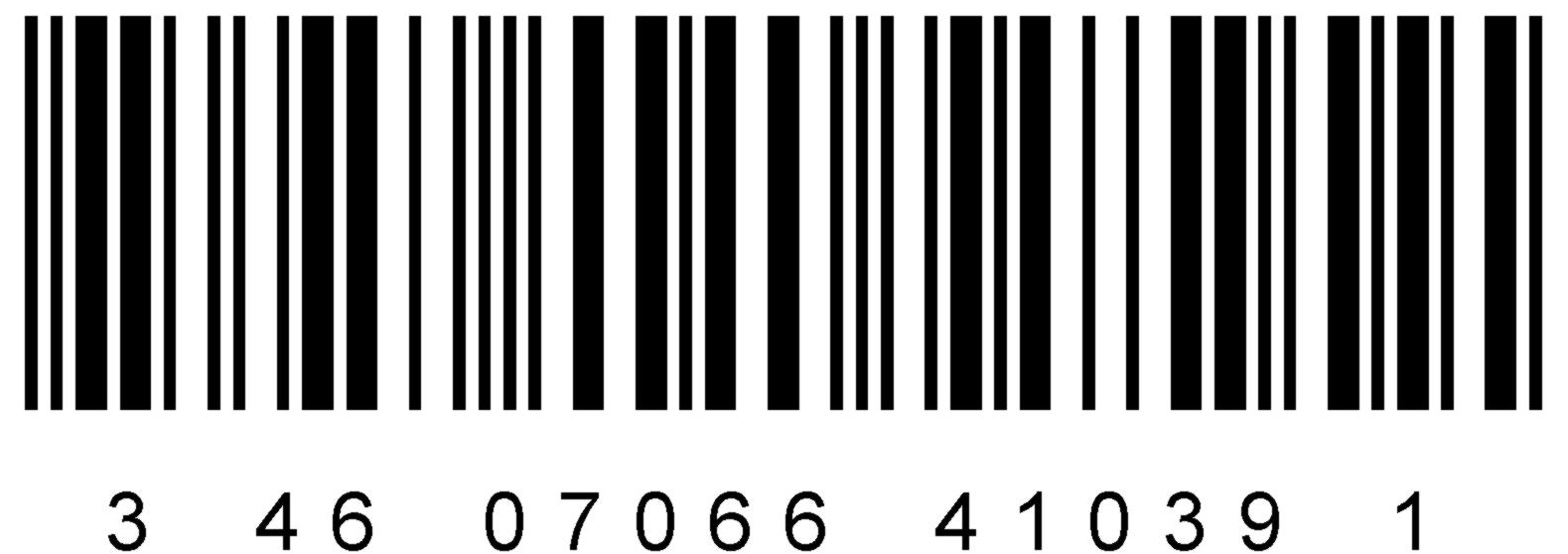 Гель косметический Биосептин/60мл;гель#24Гель косметический Биосептин/60мл;гель#24Гель косметический Биосептин/60мл;гель#24Заводская коробка из гофрокартона.Артикул 1.3.1-2424190х190х215 = 0,0078 м34-144020162256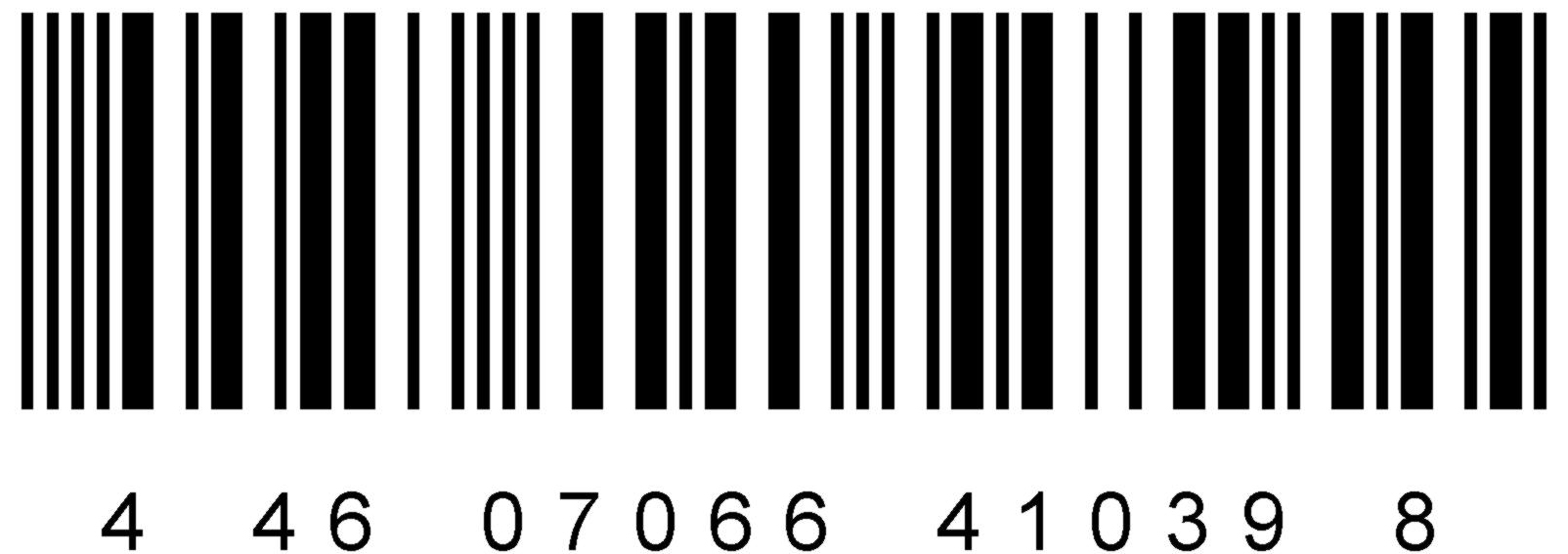 Гель косметический Биосептин/60мл;гель#38Гель косметический Биосептин/60мл;гель#38Гель косметический Биосептин/60мл;гель#38Заводская коробка из гофрокартона.Артикул 1.3.1-3838355х145х220 = 0,0113 м35-228031373572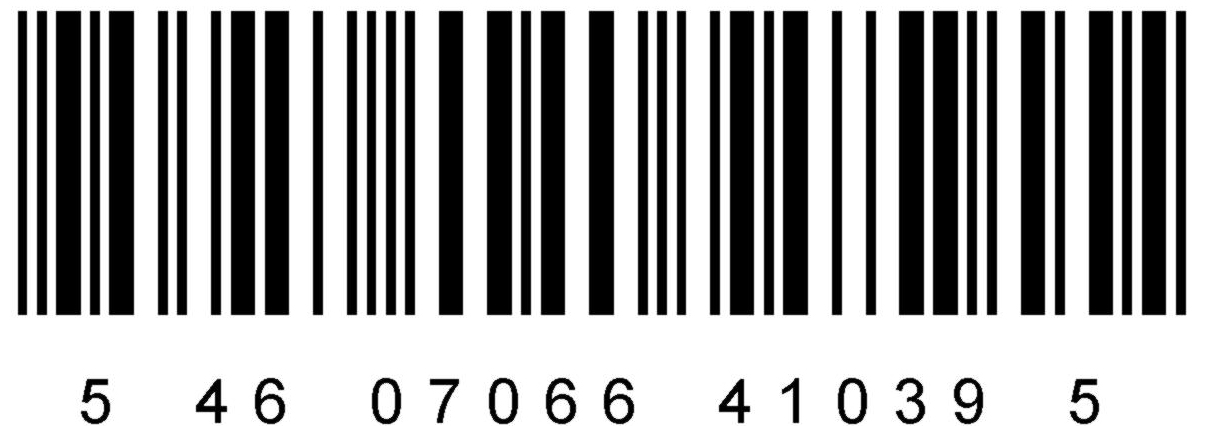 Гель косметический Биосептин/60мл;гель#80Гель косметический Биосептин/60мл;гель#80Гель косметический Биосептин/60мл;гель#80Заводская коробка из гофрокартона.Артикул 1.3.1-8080370х305х200 = 0,0226 м3	7-480068427520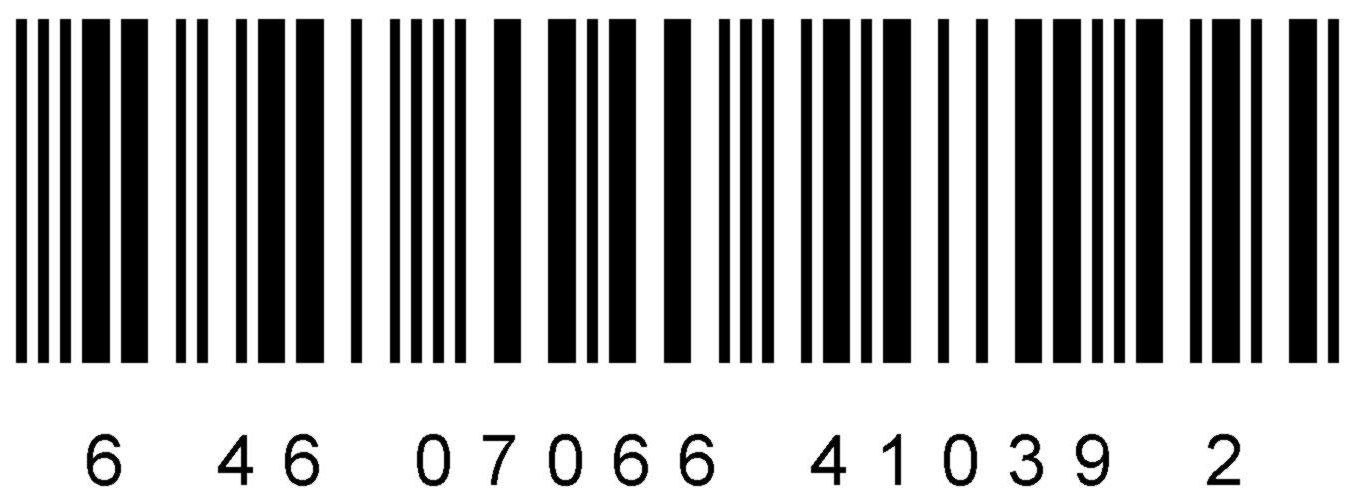 1.3.2 1.3.2 Гель для ног Биосептин в тубеГель для ног Биосептин в тубеГель для ног Биосептин в тубеГель для ног Биосептин в тубеГель для ног Биосептин в тубеГель для ног Биосептин в тубеГель для ног Биосептин в тубеГель для ног Биосептин в тубеГель для ног Биосептин в тубеГель для ног Биосептин в тубеГель для ног Биосептин в тубеГель для ног Биосептин в тубеГель для ног Биосептин в тубеГель для ног Биосептин в тубеГель для ног Биосептин в тубеГель для ног Биосептин в тубеГель для ног Биосептин в тубеГель для ног Биосептин в тубеГель для ног Биосептин в тубеГель для ног Биосептин в тубеГель для ног Биосептин в тубеГель для ног Биосептин в тубеГель для ног Биосептин/60мл;гель#1Гель для ног Биосептин/60мл;гель#1Гель для ног Биосептин/60мл;гель#1Гель для ног Биосептин/60мл;гель#1Единица товара - 60 мл препарата в тубе из ламината белого АБЛ упакованной в коробку из картона.Артикул 1.3.1-1Единица товара - 60 мл препарата в тубе из ламината белого АБЛ упакованной в коробку из картона.Артикул 1.3.1-11136х46х13536х46х135----606081819494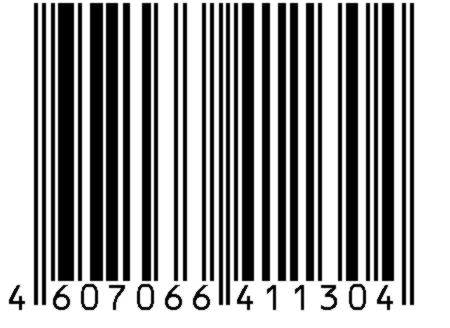 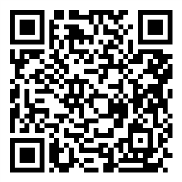 Гель для ног Биосептин/60мл;гель#8Гель для ног Биосептин/60мл;гель#8Гель для ног Биосептин/60мл;гель#8Гель для ног Биосептин/60мл;гель#8Заводская коробка из гофрокартона.Артикул 1.3.2-8Заводская коробка из гофрокартона.Артикул 1.3.2-888155х80х210 = 0,0026 м3155х80х210 = 0,0026 м311--480480703703752752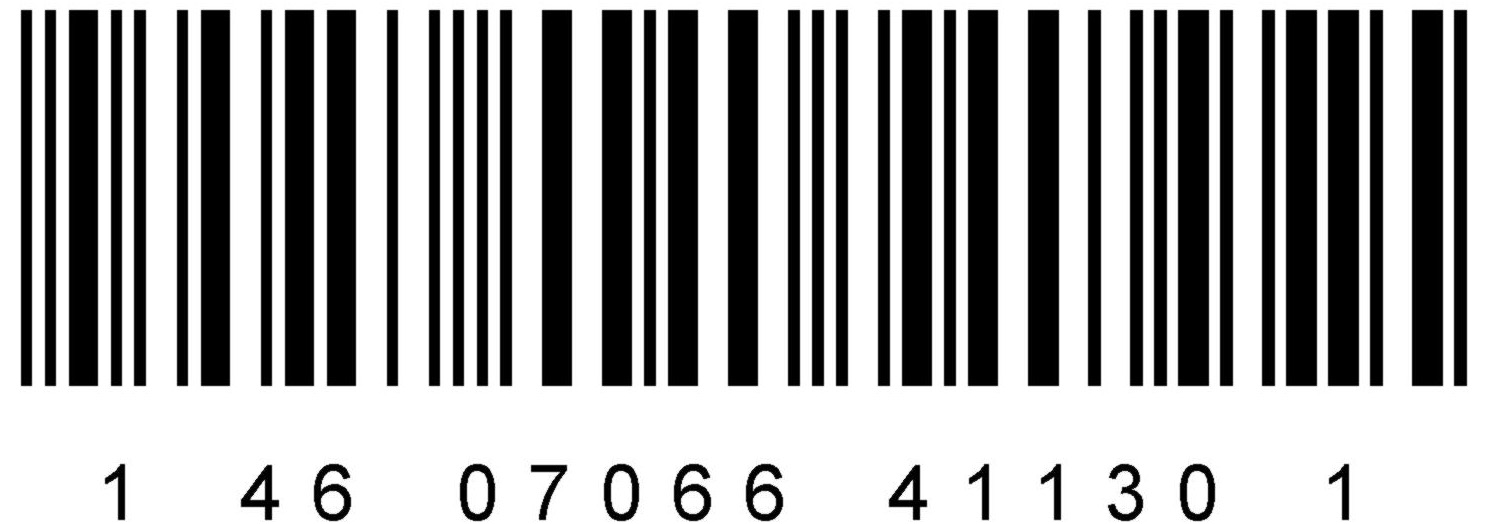 Гель для ног Биосептин/60мл;гель#11Гель для ног Биосептин/60мл;гель#11Гель для ног Биосептин/60мл;гель#11Гель для ног Биосептин/60мл;гель#11Заводская коробка из гофрокартона.Артикул 1.3.2-11Заводская коробка из гофрокартона.Артикул 1.3.2-111111230х80х210 = 0,0039 м3230х80х210 = 0,0039 м322--66066094394310341034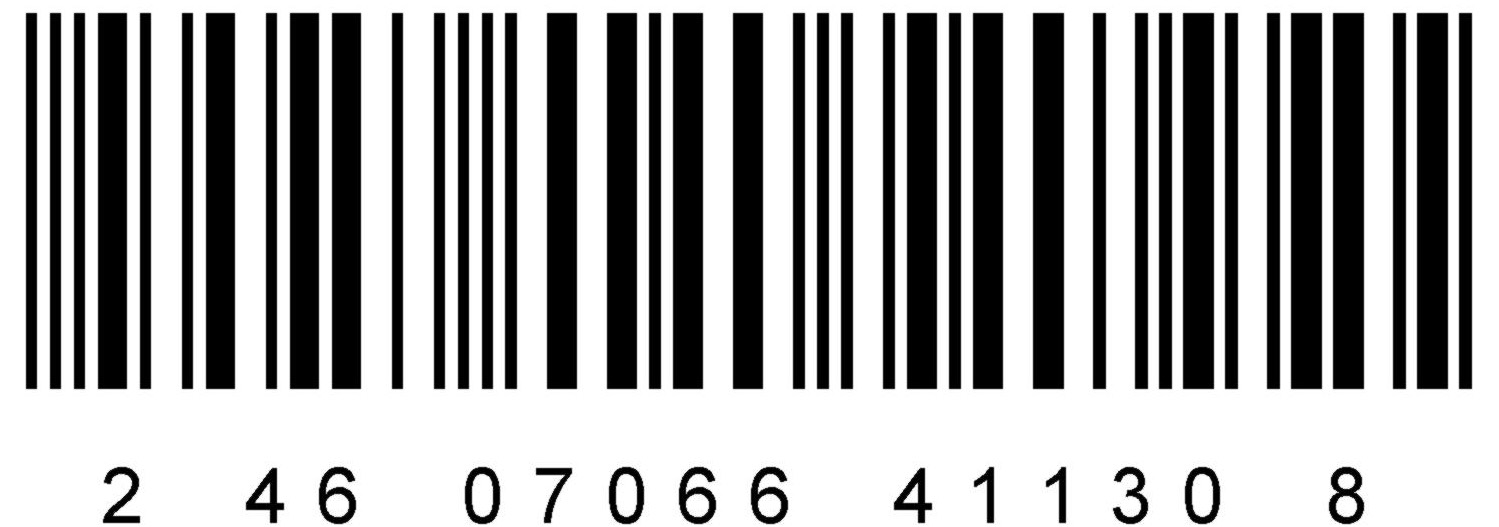 Гель для ног Биосептин/60мл;гель#16Гель для ног Биосептин/60мл;гель#16Гель для ног Биосептин/60мл;гель#16Гель для ног Биосептин/60мл;гель#16Заводская коробка из гофрокартона.Артикул 1.3.2-16Заводская коробка из гофрокартона.Артикул 1.3.2-161616155х155х205 = 0,0049 м3155х155х205 = 0,0049 м333--9609601378137815041504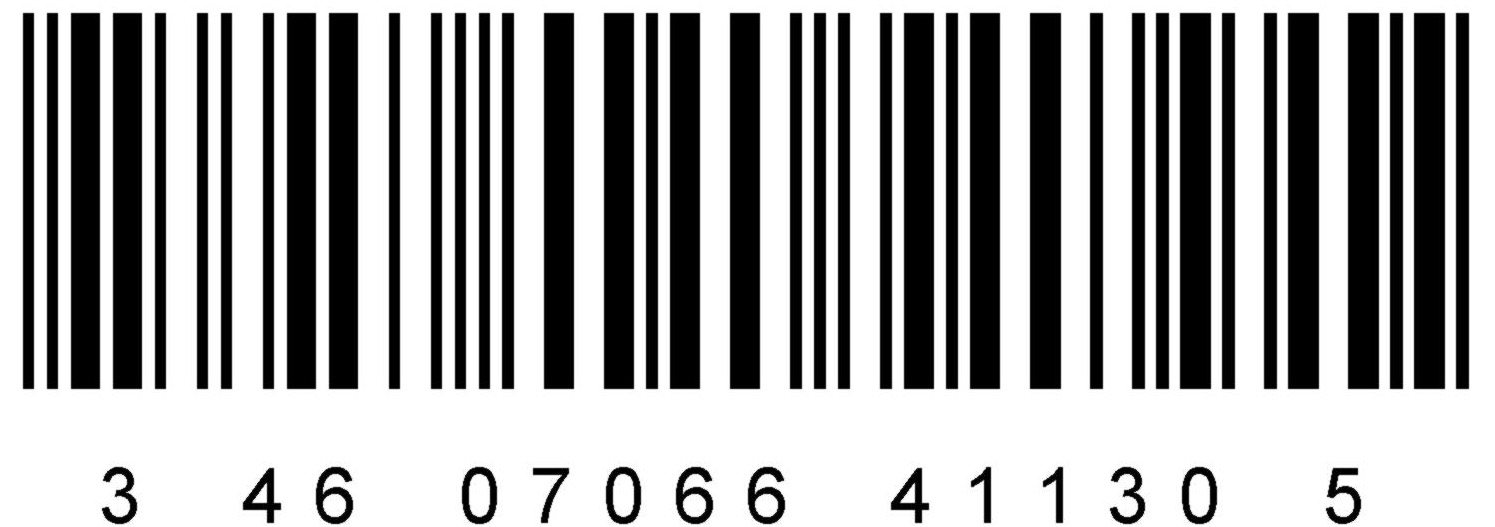 Гель для ног Биосептин/60мл;гель#24Гель для ног Биосептин/60мл;гель#24Гель для ног Биосептин/60мл;гель#24Гель для ног Биосептин/60мл;гель#24Заводская коробка из гофрокартона.Артикул 1.3.2-24Заводская коробка из гофрокартона.Артикул 1.3.2-242424190х190х215 = 0,0078 м3190х190х215 = 0,0078 м344--144014402016201622562256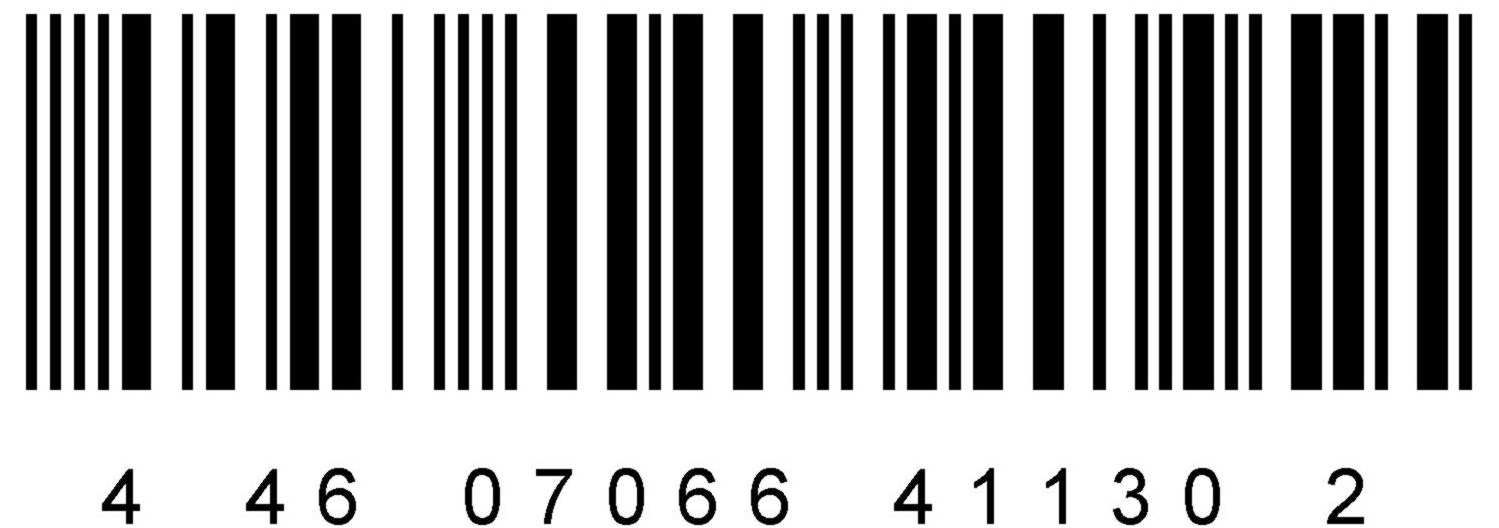 Гель для ног Биосептин/60мл;гель#38Гель для ног Биосептин/60мл;гель#38Гель для ног Биосептин/60мл;гель#38Гель для ног Биосептин/60мл;гель#38Заводская коробка из гофрокартона.Артикул 1.3.2-38Заводская коробка из гофрокартона.Артикул 1.3.2-383838355х145х220 = 0,0113 м3355х145х220 = 0,0113 м355--228022803137313735723572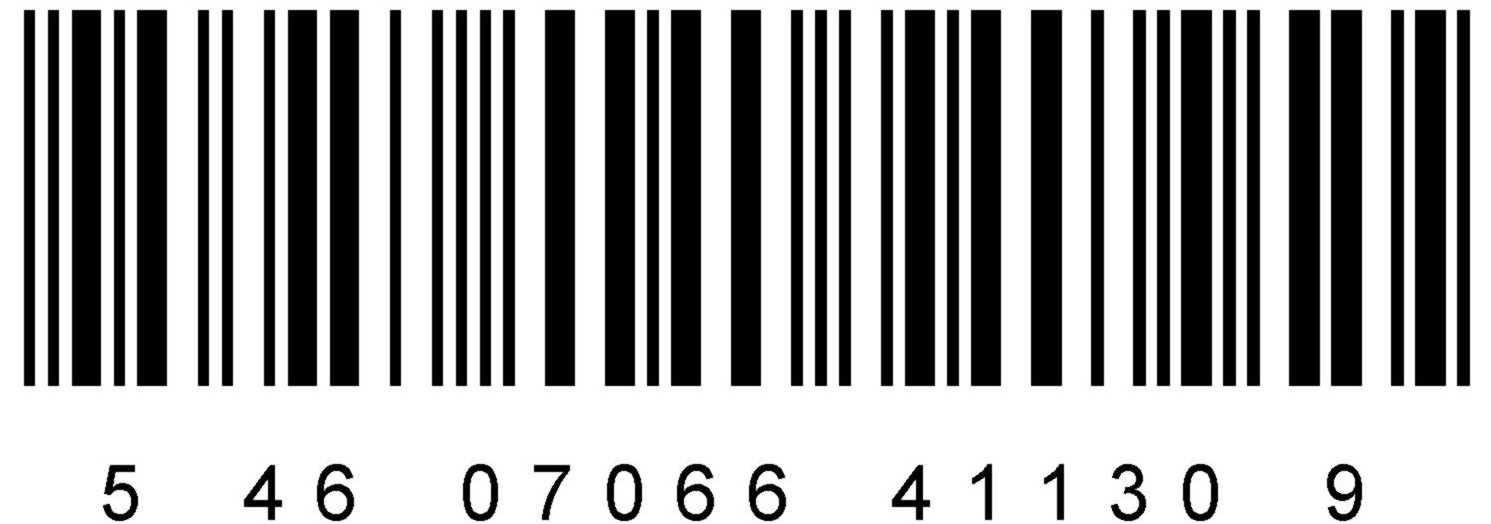 Гель для ног Биосептин/60мл;гель#80Гель для ног Биосептин/60мл;гель#80Гель для ног Биосептин/60мл;гель#80Гель для ног Биосептин/60мл;гель#80Заводская коробка из гофрокартона.Артикул 1.3.2-80Заводская коробка из гофрокартона.Артикул 1.3.2-808080370х305х200 = 0,0226 м3	370х305х200 = 0,0226 м3	77--480048006842684275207520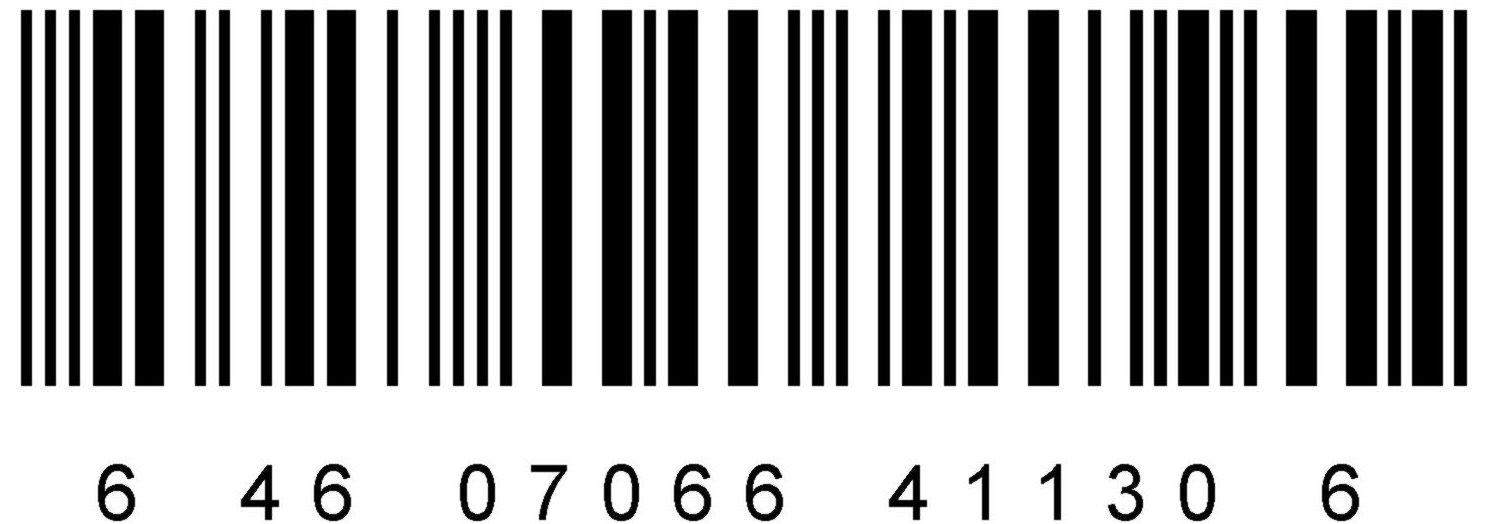 1.3.3 1.3.3 Гель лубрикант Биосептин в тубеГель лубрикант Биосептин в тубеГель лубрикант Биосептин в тубеГель лубрикант Биосептин в тубеГель лубрикант Биосептин в тубеГель лубрикант Биосептин в тубеГель лубрикант Биосептин в тубеГель лубрикант Биосептин в тубеГель лубрикант Биосептин в тубеГель лубрикант Биосептин в тубеГель лубрикант Биосептин в тубеГель лубрикант Биосептин в тубеГель лубрикант Биосептин в тубеГель лубрикант Биосептин в тубеГель лубрикант Биосептин в тубеГель лубрикант Биосептин в тубеГель лубрикант Биосептин в тубеГель лубрикант Биосептин в тубеГель лубрикант Биосептин в тубеГель лубрикант Биосептин в тубеГель лубрикант Биосептин в тубеГель лубрикант Биосептин в тубеГель лубрикант Биосептин/60мл;гель#1Гель лубрикант Биосептин/60мл;гель#1Гель лубрикант Биосептин/60мл;гель#1Гель лубрикант Биосептин/60мл;гель#1Единица товара - 60 мл препарата в тубе из ламината белого АБЛ упакованной в коробку из картона.Артикул 1.3.1-1Единица товара - 60 мл препарата в тубе из ламината белого АБЛ упакованной в коробку из картона.Артикул 1.3.1-11136х46х13536х46х135----606081819494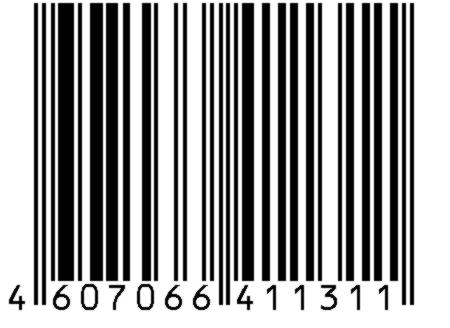 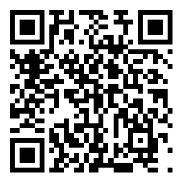 Гель лубрикант Биосептин/60мл;гель#8Гель лубрикант Биосептин/60мл;гель#8Гель лубрикант Биосептин/60мл;гель#8Гель лубрикант Биосептин/60мл;гель#8Заводская коробка из гофрокартона.Артикул 1.3.3-8Заводская коробка из гофрокартона.Артикул 1.3.3-888155х80х210 = 0,0026 м3155х80х210 = 0,0026 м311--480480703703752752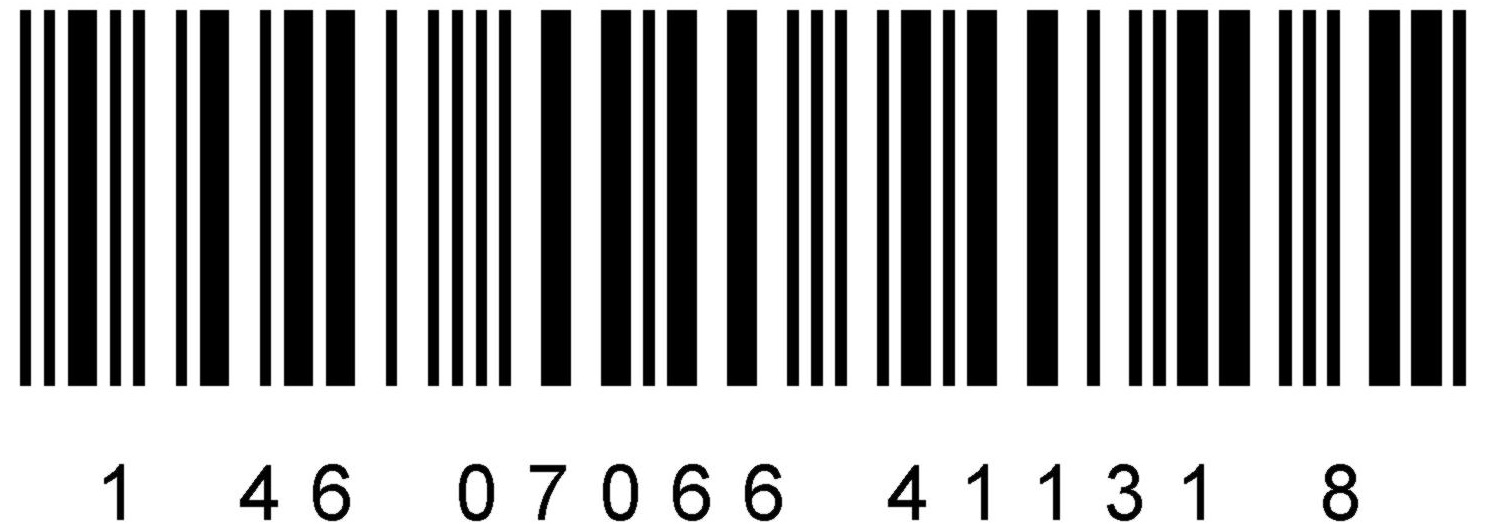 Гель лубрикант Биосептин/60мл;гель#11Гель лубрикант Биосептин/60мл;гель#11Гель лубрикант Биосептин/60мл;гель#11Гель лубрикант Биосептин/60мл;гель#11Заводская коробка из гофрокартона.Артикул 1.3.3-11Заводская коробка из гофрокартона.Артикул 1.3.3-111111230х80х210 = 0,0039 м3230х80х210 = 0,0039 м322--66066094394310341034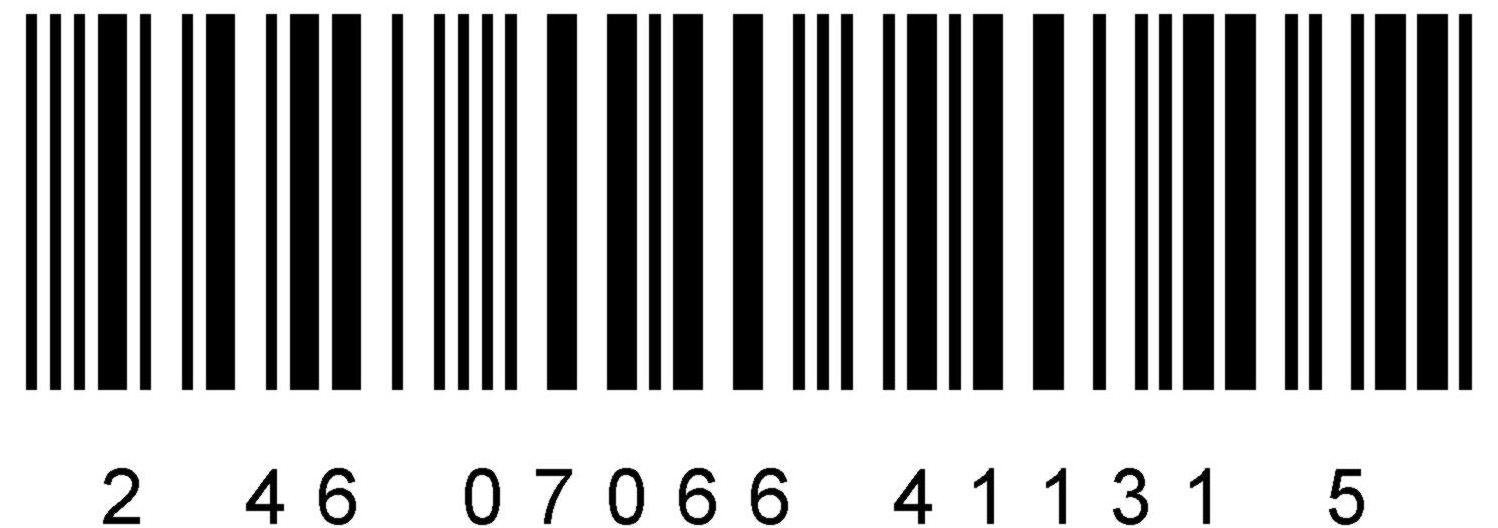 Гель лубрикант Биосептин/60мл;гель#16Гель лубрикант Биосептин/60мл;гель#16Гель лубрикант Биосептин/60мл;гель#16Гель лубрикант Биосептин/60мл;гель#16Заводская коробка из гофрокартона.Артикул 1.3.3-16Заводская коробка из гофрокартона.Артикул 1.3.3-161616155х155х205 = 0,0049 м3155х155х205 = 0,0049 м333--9609601378137815041504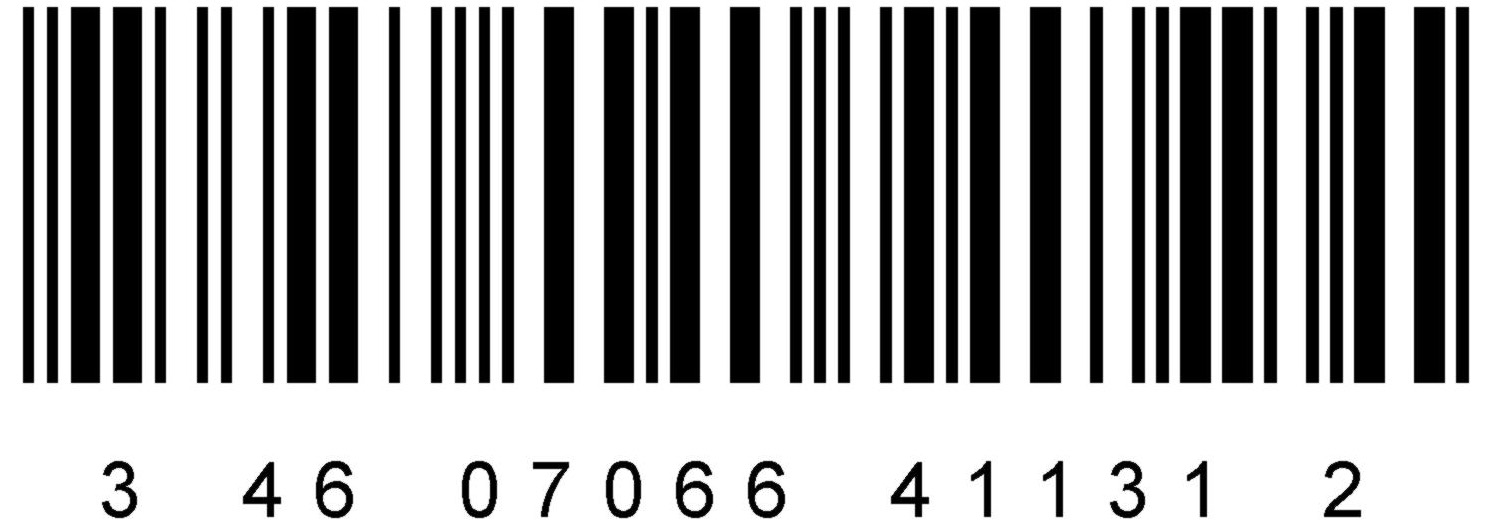 Гель лубрикант Биосептин/60мл;гель#24Гель лубрикант Биосептин/60мл;гель#24Гель лубрикант Биосептин/60мл;гель#24Гель лубрикант Биосептин/60мл;гель#24Заводская коробка из гофрокартона.Артикул 1.3.3-24Заводская коробка из гофрокартона.Артикул 1.3.3-242424190х190х215 = 0,0078 м3190х190х215 = 0,0078 м344--144014402016201622562256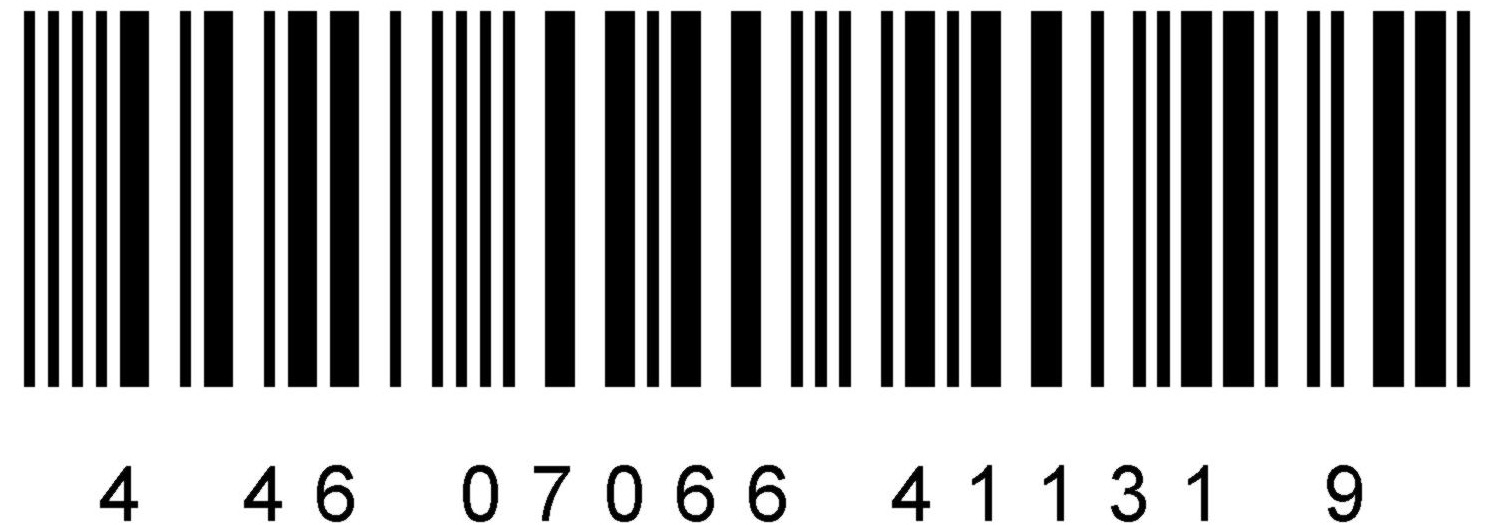 Гель лубрикант Биосептин/60мл;гель#38Гель лубрикант Биосептин/60мл;гель#38Гель лубрикант Биосептин/60мл;гель#38Гель лубрикант Биосептин/60мл;гель#38Заводская коробка из гофрокартона.Артикул 1.3.3-38Заводская коробка из гофрокартона.Артикул 1.3.3-383838355х145х220 = 0,0113 м3355х145х220 = 0,0113 м355--228022803137313735723572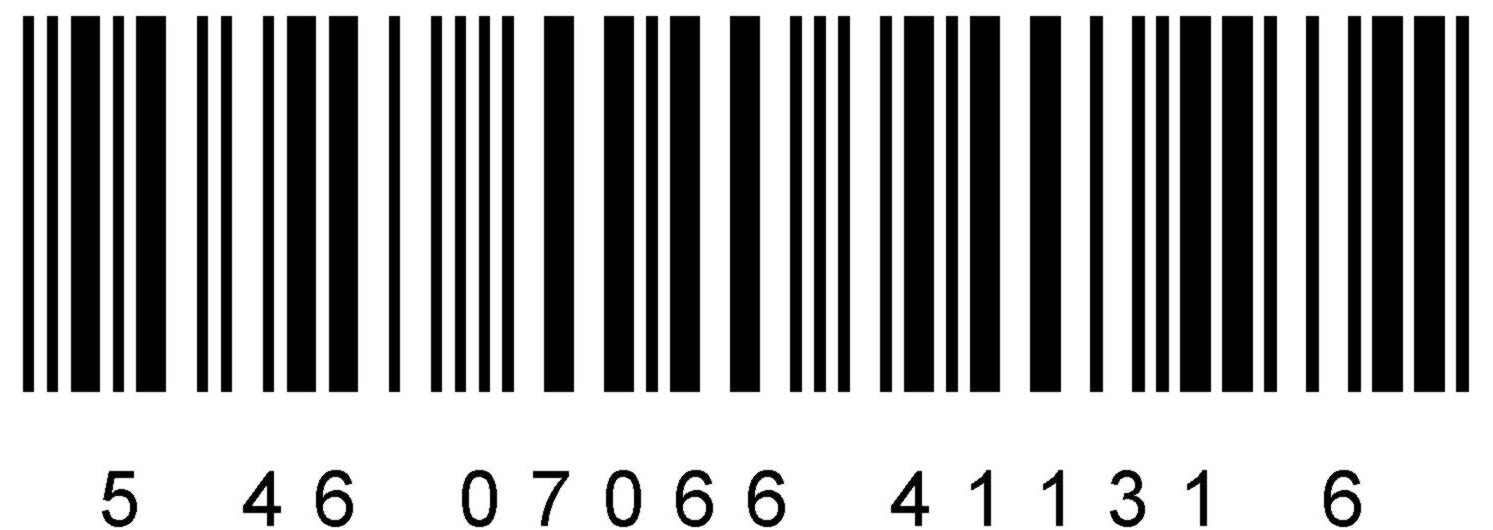 Гель лубрикант Биосептин/60мл;гель#80Гель лубрикант Биосептин/60мл;гель#80Гель лубрикант Биосептин/60мл;гель#80Гель лубрикант Биосептин/60мл;гель#80Заводская коробка из гофрокартона.Артикул 1.3.3-80Заводская коробка из гофрокартона.Артикул 1.3.3-808080370х305х200 = 0,0226 м3	370х305х200 = 0,0226 м3	77--4800480068426842752075201.3.4 1.3.4 Гель для лица Биосептин в тубеГель для лица Биосептин в тубеГель для лица Биосептин в тубеГель для лица Биосептин в тубеГель для лица Биосептин в тубеГель для лица Биосептин в тубеГель для лица Биосептин в тубеГель для лица Биосептин в тубеГель для лица Биосептин в тубеГель для лица Биосептин в тубеГель для лица Биосептин в тубеГель для лица Биосептин в тубеГель для лица Биосептин в тубеГель для лица Биосептин в тубеГель для лица Биосептин в тубеГель для лица Биосептин в тубеГель для лица Биосептин в тубеГель для лица Биосептин в тубеГель для лица Биосептин в тубеГель для лица Биосептин в тубеГель для лица Биосептин в тубеГель для лица Биосептин в тубеГель для лица Биосептин//60мл;гель#1Гель для лица Биосептин//60мл;гель#1Гель для лица Биосептин//60мл;гель#1Гель для лица Биосептин//60мл;гель#1Единица товара - 60 мл препарата в тубе из ламината белого АБЛ упакованной в коробку из картона.Артикул 1.3.1-1Единица товара - 60 мл препарата в тубе из ламината белого АБЛ упакованной в коробку из картона.Артикул 1.3.1-11136х46х13536х46х135----606081819494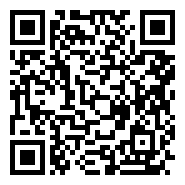 Гель для лица Биосептин//60мл;гель#8Гель для лица Биосептин//60мл;гель#8Гель для лица Биосептин//60мл;гель#8Гель для лица Биосептин//60мл;гель#8Заводская коробка из гофрокартона.Артикул 1.3.4-8Заводская коробка из гофрокартона.Артикул 1.3.4-888155х80х210 = 0,0026 м3155х80х210 = 0,0026 м311--480480703703752752Гель для лица Биосептин//60мл;гель#11Гель для лица Биосептин//60мл;гель#11Гель для лица Биосептин//60мл;гель#11Гель для лица Биосептин//60мл;гель#11Заводская коробка из гофрокартона.Артикул 1.3.4-11Заводская коробка из гофрокартона.Артикул 1.3.4-111111230х80х210 = 0,0039 м3230х80х210 = 0,0039 м322--66066094394310341034Гель для лица Биосептин//60мл;гель#16Гель для лица Биосептин//60мл;гель#16Гель для лица Биосептин//60мл;гель#16Гель для лица Биосептин//60мл;гель#16Заводская коробка из гофрокартона.Артикул 1.3.4-16Заводская коробка из гофрокартона.Артикул 1.3.4-161616155х155х205 = 0,0049 м3155х155х205 = 0,0049 м333--9609601378137815041504Гель для лица Биосептин/60мл;гель#24Гель для лица Биосептин/60мл;гель#24Гель для лица Биосептин/60мл;гель#24Гель для лица Биосептин/60мл;гель#24Заводская коробка из гофрокартона.Артикул 1.3.4-24Заводская коробка из гофрокартона.Артикул 1.3.4-242424190х190х215 = 0,0078 м3190х190х215 = 0,0078 м344--144014402016201622562256Гель для лица Биосептин//60мл;гель#38Гель для лица Биосептин//60мл;гель#38Гель для лица Биосептин//60мл;гель#38Гель для лица Биосептин//60мл;гель#38Заводская коробка из гофрокартона.Артикул 1.3.4-38Заводская коробка из гофрокартона.Артикул 1.3.4-383838355х145х220 = 0,0113 м3355х145х220 = 0,0113 м355--228022803137313735723572Гель для лица Биосептин//60мл;гель#80Гель для лица Биосептин//60мл;гель#80Гель для лица Биосептин//60мл;гель#80Гель для лица Биосептин//60мл;гель#80Заводская коробка из гофрокартона.Артикул 1.3.4-80Заводская коробка из гофрокартона.Артикул 1.3.4-808080370х305х200 = 0,0226 м3	370х305х200 = 0,0226 м3	77--4800480068426842752075201.3.6Косметическая глина белая "Ветом 2.63" порошковой препаративной форме в упаковке по 250 гКосметическая глина белая "Ветом 2.63" порошковой препаративной форме в упаковке по 250 гКосметическая глина белая "Ветом 2.63" порошковой препаративной форме в упаковке по 250 гКосметическая глина белая "Ветом 2.63" порошковой препаративной форме в упаковке по 250 гКосметическая глина белая "Ветом 2.63" порошковой препаративной форме в упаковке по 250 гКосметическая глина белая "Ветом 2.63" порошковой препаративной форме в упаковке по 250 гКосметическая глина белая "Ветом 2.63" порошковой препаративной форме в упаковке по 250 гКосметическая глина белая "Ветом 2.63" порошковой препаративной форме в упаковке по 250 гКосметическая глина белая "Ветом 2.63" порошковой препаративной форме в упаковке по 250 гКосметическая глина белая "Ветом 2.63" порошковой препаративной форме в упаковке по 250 гКосметическая глина белая "Ветом 2.63" порошковой препаративной форме в упаковке по 250 гКосметическая глина белая "Ветом 2.63" порошковой препаративной форме в упаковке по 250 гКосметическая глина белая "Ветом 2.63" порошковой препаративной форме в упаковке по 250 гКосметическая глина белая "Ветом 2.63" порошковой препаративной форме в упаковке по 250 гКосметическая глина белая "Ветом 2.63" порошковой препаративной форме в упаковке по 250 гКосметическая глина белая "Ветом 2.63" порошковой препаративной форме в упаковке по 250 гКосметическая глина белая "Ветом 2.63" /250г;пор.#1Косметическая глина белая "Ветом 2.63" /250г;пор.#1Косметическая глина белая "Ветом 2.63" /250г;пор.#1Единица товара - препарат в порошковой препаративной форме упакованный в банку из пластика.Артикул 1.3.6-1111Диаметр 70 Высота - 195Диаметр 70 Высота - 195--500559157157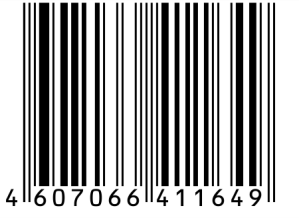 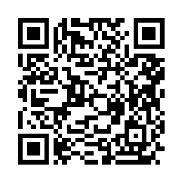 Косметическая глина белая "Ветом 2.63" /250г;пор.#2Косметическая глина белая "Ветом 2.63" /250г;пор.#2Косметическая глина белая "Ветом 2.63" /250г;пор.#2Заводская коробка из гофрокартона.Артикул 1.3.6-2222155х80х210155х80х2101-10001153314314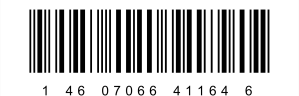 Косметическая глина белая "Ветом 2.63" /250г;пор.#3Косметическая глина белая "Ветом 2.63" /250г;пор.#3Косметическая глина белая "Ветом 2.63" /250г;пор.#3Заводская коробка из гофрокартона.Артикул 1.3.6-3333230х80х210230х80х2102-15001704471471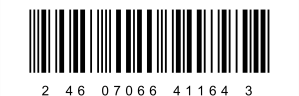 Косметическая глина белая "Ветом 2.63" /250г;пор.#4Косметическая глина белая "Ветом 2.63" /250г;пор.#4Косметическая глина белая "Ветом 2.63" /250г;пор.#4Заводская коробка из гофрокартона.Артикул 1.3.6-4444155х155х205155х155х2053-20002287628628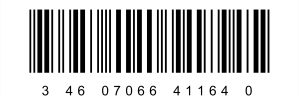 Косметическая глина белая "Ветом 2.63" /250г;пор.#6Косметическая глина белая "Ветом 2.63" /250г;пор.#6Косметическая глина белая "Ветом 2.63" /250г;пор.#6Заводская коробка из гофрокартона.Артикул 1.3.6-6666190х190х215190х190х2154-30003396942942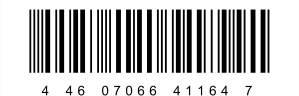 Косметическая глина белая "Ветом 2.63" /250г;пор.#10Косметическая глина белая "Ветом 2.63" /250г;пор.#10Косметическая глина белая "Ветом 2.63" /250г;пор.#10Заводская коробка из гофрокартона.Артикул 1.3.6-10101010355х145х220355х145х2205-500056071570 1570 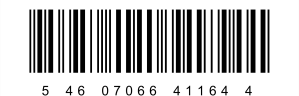 Косметическая глина белая "Ветом 2.63" /250г;пор.#20Косметическая глина белая "Ветом 2.63" /250г;пор.#20Косметическая глина белая "Ветом 2.63" /250г;пор.#20Заводская коробка из гофрокартона.Артикул 1.3.6-20202020360х290х215360х290х2156-100001147531403140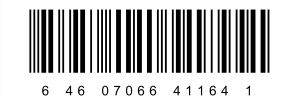 1.3.7Косметическая глина голубая "Ветом 2.57" порошковой препаративной форме в упаковке по 500 гКосметическая глина голубая "Ветом 2.57" порошковой препаративной форме в упаковке по 500 гКосметическая глина голубая "Ветом 2.57" порошковой препаративной форме в упаковке по 500 гКосметическая глина голубая "Ветом 2.57" порошковой препаративной форме в упаковке по 500 гКосметическая глина голубая "Ветом 2.57" порошковой препаративной форме в упаковке по 500 гКосметическая глина голубая "Ветом 2.57" порошковой препаративной форме в упаковке по 500 гКосметическая глина голубая "Ветом 2.57" порошковой препаративной форме в упаковке по 500 гКосметическая глина голубая "Ветом 2.57" порошковой препаративной форме в упаковке по 500 гКосметическая глина голубая "Ветом 2.57" порошковой препаративной форме в упаковке по 500 гКосметическая глина голубая "Ветом 2.57" порошковой препаративной форме в упаковке по 500 гКосметическая глина голубая "Ветом 2.57" порошковой препаративной форме в упаковке по 500 гКосметическая глина голубая "Ветом 2.57" порошковой препаративной форме в упаковке по 500 гКосметическая глина голубая "Ветом 2.57" порошковой препаративной форме в упаковке по 500 гКосметическая глина голубая "Ветом 2.57" порошковой препаративной форме в упаковке по 500 гКосметическая глина голубая "Ветом 2.57" порошковой препаративной форме в упаковке по 500 гКосметическая глина голубая "Ветом 2.57" порошковой препаративной форме в упаковке по 500 гКосметическая глина голубая "Ветом 2.57"/500г;пор.#1Косметическая глина голубая "Ветом 2.57"/500г;пор.#1Косметическая глина голубая "Ветом 2.57"/500г;пор.#1Единица товара - препарат в порошковой препаративной форме упакованный в банку из пластика.Артикул 1.3.7-1111Диаметр 70 Высота - 195Диаметр 70 Высота - 195--500559297297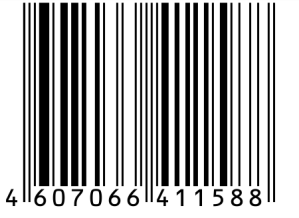 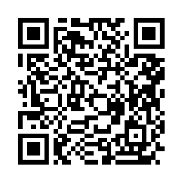 Косметическая глина голубая "Ветом 2.57"/500г;пор.#2Косметическая глина голубая "Ветом 2.57"/500г;пор.#2Косметическая глина голубая "Ветом 2.57"/500г;пор.#2Заводская коробка из гофрокартона.Артикул 1.3.7-2222155х80х210155х80х2101-10001153594594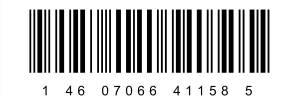 Косметическая глина голубая "Ветом 2.57"/500г;пор.#3Косметическая глина голубая "Ветом 2.57"/500г;пор.#3Косметическая глина голубая "Ветом 2.57"/500г;пор.#3Заводская коробка из гофрокартона.Артикул 1.3.7-3333230х80х210230х80х2102-15001704891891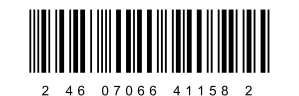 Косметическая глина голубая "Ветом 2.57"/500г;пор.#4Косметическая глина голубая "Ветом 2.57"/500г;пор.#4Косметическая глина голубая "Ветом 2.57"/500г;пор.#4Заводская коробка из гофрокартона.Артикул 1.3.7-4444155х155х205155х155х2053-2000228711881188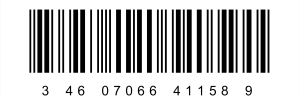 Косметическая глина голубая "Ветом 2.57"/500г;пор.#6Косметическая глина голубая "Ветом 2.57"/500г;пор.#6Косметическая глина голубая "Ветом 2.57"/500г;пор.#6Заводская коробка из гофрокартона.Артикул 1.3.7-6666190х190х215190х190х2154-3000339617821782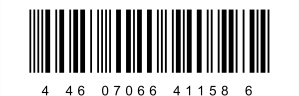 Косметическая глина голубая "Ветом 2.57"/500г;пор.#10Косметическая глина голубая "Ветом 2.57"/500г;пор.#10Косметическая глина голубая "Ветом 2.57"/500г;пор.#10Заводская коробка из гофрокартона.Артикул 1.3.7-10101010355х145х220355х145х2205-5000560729702970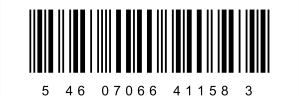 Косметическая глина голубая "Ветом 2.57" /500г;пор.#20Косметическая глина голубая "Ветом 2.57" /500г;пор.#20Косметическая глина голубая "Ветом 2.57" /500г;пор.#20Заводская коробка из гофрокартона.Артикул 1.3.7-20202020360х290х215360х290х2156-100001147559405940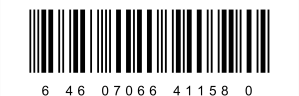 1.3.8Косметическая глина жёлтая "Ветом 2.61" порошковой препаративной форме в упаковке по 500 гКосметическая глина жёлтая "Ветом 2.61" порошковой препаративной форме в упаковке по 500 гКосметическая глина жёлтая "Ветом 2.61" порошковой препаративной форме в упаковке по 500 гКосметическая глина жёлтая "Ветом 2.61" порошковой препаративной форме в упаковке по 500 гКосметическая глина жёлтая "Ветом 2.61" порошковой препаративной форме в упаковке по 500 гКосметическая глина жёлтая "Ветом 2.61" порошковой препаративной форме в упаковке по 500 гКосметическая глина жёлтая "Ветом 2.61" порошковой препаративной форме в упаковке по 500 гКосметическая глина жёлтая "Ветом 2.61" порошковой препаративной форме в упаковке по 500 гКосметическая глина жёлтая "Ветом 2.61" порошковой препаративной форме в упаковке по 500 гКосметическая глина жёлтая "Ветом 2.61" порошковой препаративной форме в упаковке по 500 гКосметическая глина жёлтая "Ветом 2.61" порошковой препаративной форме в упаковке по 500 гКосметическая глина жёлтая "Ветом 2.61" порошковой препаративной форме в упаковке по 500 гКосметическая глина жёлтая "Ветом 2.61" порошковой препаративной форме в упаковке по 500 гКосметическая глина жёлтая "Ветом 2.61" порошковой препаративной форме в упаковке по 500 гКосметическая глина жёлтая "Ветом 2.61" порошковой препаративной форме в упаковке по 500 гКосметическая глина жёлтая "Ветом 2.61" порошковой препаративной форме в упаковке по 500 гКосметическая глина жёлтая "Ветом 2.61"/500г;пор.#1Косметическая глина жёлтая "Ветом 2.61"/500г;пор.#1Косметическая глина жёлтая "Ветом 2.61"/500г;пор.#1Единица товара - препарат в порошковой препаративной форме упакованный в банку из пластика.Артикул 1.3.8-1Единица товара - препарат в порошковой препаративной форме упакованный в банку из пластика.Артикул 1.3.8-1Единица товара - препарат в порошковой препаративной форме упакованный в банку из пластика.Артикул 1.3.8-11Диаметр 70 Высота - 195Диаметр 70 Высота - 195--500559313313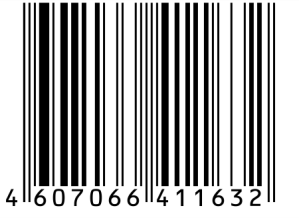 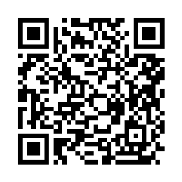 Косметическая глина жёлтая "Ветом 2.61"/500г;пор.#2Косметическая глина жёлтая "Ветом 2.61"/500г;пор.#2Косметическая глина жёлтая "Ветом 2.61"/500г;пор.#2Заводская коробка из гофрокартона.Артикул 1.3.8-2Заводская коробка из гофрокартона.Артикул 1.3.8-2Заводская коробка из гофрокартона.Артикул 1.3.8-22155х80х210155х80х2101-10001153626626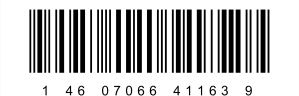 Косметическая глина жёлтая "Ветом 2.61"/500г;пор.#3Косметическая глина жёлтая "Ветом 2.61"/500г;пор.#3Косметическая глина жёлтая "Ветом 2.61"/500г;пор.#3Заводская коробка из гофрокартона.Артикул 1.3.8-3Заводская коробка из гофрокартона.Артикул 1.3.8-3Заводская коробка из гофрокартона.Артикул 1.3.8-33230х80х210230х80х2102-15001704939939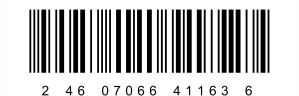 Косметическая глина жёлтая "Ветом 2.61"/500г;пор.#4Косметическая глина жёлтая "Ветом 2.61"/500г;пор.#4Косметическая глина жёлтая "Ветом 2.61"/500г;пор.#4Заводская коробка из гофрокартона.Артикул 1.3.8-4Заводская коробка из гофрокартона.Артикул 1.3.8-4Заводская коробка из гофрокартона.Артикул 1.3.8-44155х155х205155х155х2053-2000228712521252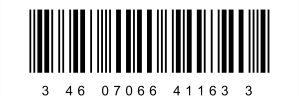 Косметическая глина жёлтая "Ветом 2.61"/500г;пор.#6Косметическая глина жёлтая "Ветом 2.61"/500г;пор.#6Косметическая глина жёлтая "Ветом 2.61"/500г;пор.#6Заводская коробка из гофрокартона.Артикул 1.3.8-6Заводская коробка из гофрокартона.Артикул 1.3.8-6Заводская коробка из гофрокартона.Артикул 1.3.8-66190х190х215190х190х2154-3000339618781878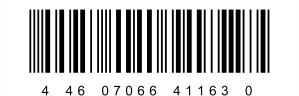 Косметическая глина жёлтая "Ветом 2.61"/500г;пор.#10Косметическая глина жёлтая "Ветом 2.61"/500г;пор.#10Косметическая глина жёлтая "Ветом 2.61"/500г;пор.#10Заводская коробка из гофрокартона.Артикул 1.3.8-10Заводская коробка из гофрокартона.Артикул 1.3.8-10Заводская коробка из гофрокартона.Артикул 1.3.8-1010355х145х220355х145х2205-5000560731303130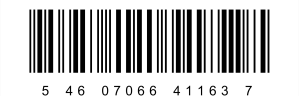 Косметическая глина жёлтая "Ветом 2.61" /500г;пор.#20Косметическая глина жёлтая "Ветом 2.61" /500г;пор.#20Косметическая глина жёлтая "Ветом 2.61" /500г;пор.#20Заводская коробка из гофрокартона.Артикул 1.3.8-20Заводская коробка из гофрокартона.Артикул 1.3.8-20Заводская коробка из гофрокартона.Артикул 1.3.8-2020360х290х215360х290х2156-100001147562606260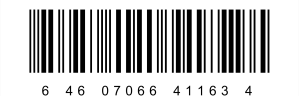 1.3.9Косметическая глина зелёная "Ветом 2.59" порошковой препаративной форме в упаковке по 500 гКосметическая глина зелёная "Ветом 2.59" порошковой препаративной форме в упаковке по 500 гКосметическая глина зелёная "Ветом 2.59" порошковой препаративной форме в упаковке по 500 гКосметическая глина зелёная "Ветом 2.59" порошковой препаративной форме в упаковке по 500 гКосметическая глина зелёная "Ветом 2.59" порошковой препаративной форме в упаковке по 500 гКосметическая глина зелёная "Ветом 2.59" порошковой препаративной форме в упаковке по 500 гКосметическая глина зелёная "Ветом 2.59" порошковой препаративной форме в упаковке по 500 гКосметическая глина зелёная "Ветом 2.59" порошковой препаративной форме в упаковке по 500 гКосметическая глина зелёная "Ветом 2.59" порошковой препаративной форме в упаковке по 500 гКосметическая глина зелёная "Ветом 2.59" порошковой препаративной форме в упаковке по 500 гКосметическая глина зелёная "Ветом 2.59" порошковой препаративной форме в упаковке по 500 гКосметическая глина зелёная "Ветом 2.59" порошковой препаративной форме в упаковке по 500 гКосметическая глина зелёная "Ветом 2.59" порошковой препаративной форме в упаковке по 500 гКосметическая глина зелёная "Ветом 2.59" порошковой препаративной форме в упаковке по 500 гКосметическая глина зелёная "Ветом 2.59" порошковой препаративной форме в упаковке по 500 гКосметическая глина зелёная "Ветом 2.59" порошковой препаративной форме в упаковке по 500 гКосметическая глина зелёная "Ветом 2.59"/500г;пор.#1Косметическая глина зелёная "Ветом 2.59"/500г;пор.#1Косметическая глина зелёная "Ветом 2.59"/500г;пор.#1Единица товара - препарат в порошковой препаративной форме упакованный в банку из пластика.Артикул 1.3.9-1111Диаметр 70 Высота - 195Диаметр 70 Высота - 195--500559313313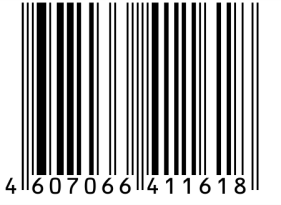 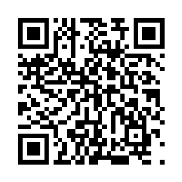 Косметическая глина зелёная "Ветом 2.59"/500г;пор.#2Косметическая глина зелёная "Ветом 2.59"/500г;пор.#2Косметическая глина зелёная "Ветом 2.59"/500г;пор.#2Заводская коробка из гофрокартона.Артикул 1.3.9-2222155х80х210155х80х2101-10001153626626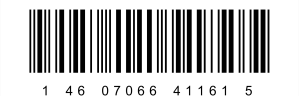 Косметическая глина зелёная "Ветом 2.59"/500г;пор.#3Косметическая глина зелёная "Ветом 2.59"/500г;пор.#3Косметическая глина зелёная "Ветом 2.59"/500г;пор.#3Заводская коробка из гофрокартона.Артикул 1.3.9-3333230х80х210230х80х2102-15001704939939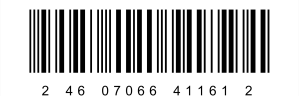 Косметическая глина зелёная "Ветом 2.59"/500г;пор.#4Косметическая глина зелёная "Ветом 2.59"/500г;пор.#4Косметическая глина зелёная "Ветом 2.59"/500г;пор.#4Заводская коробка из гофрокартона.Артикул 1.3.9-4444155х155х205155х155х2053-2000228712521252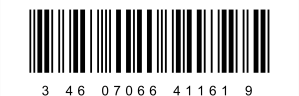 Косметическая глина зелёная "Ветом 2.59"/500г;пор.#6Косметическая глина зелёная "Ветом 2.59"/500г;пор.#6Косметическая глина зелёная "Ветом 2.59"/500г;пор.#6Заводская коробка из гофрокартона.Артикул 1.3.9-6666190х190х215190х190х2154-3000339618781878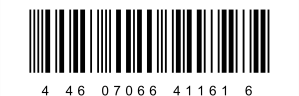 Косметическая глина зелёная "Ветом 2.59"/500г;пор.#10Косметическая глина зелёная "Ветом 2.59"/500г;пор.#10Косметическая глина зелёная "Ветом 2.59"/500г;пор.#10Заводская коробка из гофрокартона.Артикул 1.3.9-10101010355х145х220355х145х2205-5000560731303130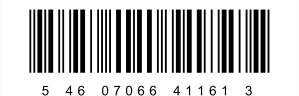 Косметическая глина зелёная "Ветом 2.59" /500г;пор.#20Косметическая глина зелёная "Ветом 2.59" /500г;пор.#20Косметическая глина зелёная "Ветом 2.59" /500г;пор.#20Заводская коробка из гофрокартона.Артикул 1.3.9-20202020360х290х215360х290х2156-100001147562606260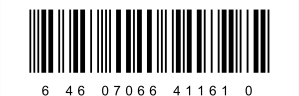 1.3.10Косметическая глина красная "Ветом 2.60" порошковой препаративной форме в упаковке по 500 гКосметическая глина красная "Ветом 2.60" порошковой препаративной форме в упаковке по 500 гКосметическая глина красная "Ветом 2.60" порошковой препаративной форме в упаковке по 500 гКосметическая глина красная "Ветом 2.60" порошковой препаративной форме в упаковке по 500 гКосметическая глина красная "Ветом 2.60" порошковой препаративной форме в упаковке по 500 гКосметическая глина красная "Ветом 2.60" порошковой препаративной форме в упаковке по 500 гКосметическая глина красная "Ветом 2.60" порошковой препаративной форме в упаковке по 500 гКосметическая глина красная "Ветом 2.60" порошковой препаративной форме в упаковке по 500 гКосметическая глина красная "Ветом 2.60" порошковой препаративной форме в упаковке по 500 гКосметическая глина красная "Ветом 2.60" порошковой препаративной форме в упаковке по 500 гКосметическая глина красная "Ветом 2.60" порошковой препаративной форме в упаковке по 500 гКосметическая глина красная "Ветом 2.60" порошковой препаративной форме в упаковке по 500 гКосметическая глина красная "Ветом 2.60" порошковой препаративной форме в упаковке по 500 гКосметическая глина красная "Ветом 2.60" порошковой препаративной форме в упаковке по 500 гКосметическая глина красная "Ветом 2.60" порошковой препаративной форме в упаковке по 500 гКосметическая глина красная "Ветом 2.60" порошковой препаративной форме в упаковке по 500 гКосметическая глина красная "Ветом 2.60"/500г;пор.#1Косметическая глина красная "Ветом 2.60"/500г;пор.#1Косметическая глина красная "Ветом 2.60"/500г;пор.#1Единица товара - препарат в порошковой препаративной форме упакованный в банку из пластика.Артикул 1.3.10-1111Диаметр 70 Высота - 195Диаметр 70 Высота - 195--500559313313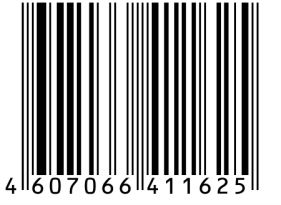 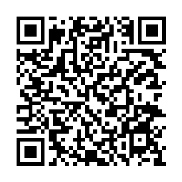 Косметическая глина красная "Ветом 2.60"/500г;пор.#2Косметическая глина красная "Ветом 2.60"/500г;пор.#2Косметическая глина красная "Ветом 2.60"/500г;пор.#2Заводская коробка из гофрокартона.Артикул 1.3.10-2222155х80х210155х80х2101-10001153626626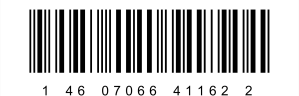 Косметическая  глина красная "Ветом 2.60"/500г;пор.#3Косметическая  глина красная "Ветом 2.60"/500г;пор.#3Косметическая  глина красная "Ветом 2.60"/500г;пор.#3Заводская коробка из гофрокартона.Артикул 1.3.10-3333230х80х210230х80х2102-15001704939939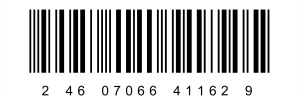 Косметическая глина красная "Ветом 2.60"/500г;пор.#4Косметическая глина красная "Ветом 2.60"/500г;пор.#4Косметическая глина красная "Ветом 2.60"/500г;пор.#4Заводская коробка из гофрокартона.Артикул 1.3.10-4444155х155х205155х155х2053-2000228712521252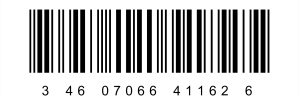 Косметическая глина красная "Ветом 2.60"/500г;пор.#6Косметическая глина красная "Ветом 2.60"/500г;пор.#6Косметическая глина красная "Ветом 2.60"/500г;пор.#6Заводская коробка из гофрокартона.Артикул 1.3.10-6666190х190х215190х190х2154-3000339618781878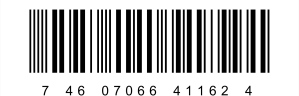 Косметическая глина красная "Ветом 2.60"/500г;пор.#10Косметическая глина красная "Ветом 2.60"/500г;пор.#10Косметическая глина красная "Ветом 2.60"/500г;пор.#10Заводская коробка из гофрокартона.Артикул 1.3.10-10101010355х145х220355х145х2205-5000560731303130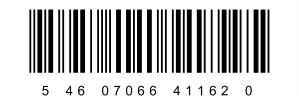 Косметическая глина красная "Ветом 2.60"/500г;пор.#20Косметическая глина красная "Ветом 2.60"/500г;пор.#20Косметическая глина красная "Ветом 2.60"/500г;пор.#20Заводская коробка из гофрокартона.Артикул 1.3.10-20202020360х290х215360х290х2156-100001147562606260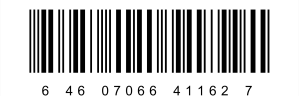 1.3.11Косметическая глина розовая "Ветом 2.62" порошковой препаративной форме в упаковке по 500 гКосметическая глина розовая "Ветом 2.62" порошковой препаративной форме в упаковке по 500 гКосметическая глина розовая "Ветом 2.62" порошковой препаративной форме в упаковке по 500 гКосметическая глина розовая "Ветом 2.62" порошковой препаративной форме в упаковке по 500 гКосметическая глина розовая "Ветом 2.62" порошковой препаративной форме в упаковке по 500 гКосметическая глина розовая "Ветом 2.62" порошковой препаративной форме в упаковке по 500 гКосметическая глина розовая "Ветом 2.62" порошковой препаративной форме в упаковке по 500 гКосметическая глина розовая "Ветом 2.62" порошковой препаративной форме в упаковке по 500 гКосметическая глина розовая "Ветом 2.62" порошковой препаративной форме в упаковке по 500 гКосметическая глина розовая "Ветом 2.62" порошковой препаративной форме в упаковке по 500 гКосметическая глина розовая "Ветом 2.62" порошковой препаративной форме в упаковке по 500 гКосметическая глина розовая "Ветом 2.62" порошковой препаративной форме в упаковке по 500 гКосметическая глина розовая "Ветом 2.62" порошковой препаративной форме в упаковке по 500 гКосметическая глина розовая "Ветом 2.62" порошковой препаративной форме в упаковке по 500 гКосметическая глина розовая "Ветом 2.62" порошковой препаративной форме в упаковке по 500 гКосметическая глина розовая "Ветом 2.62" порошковой препаративной форме в упаковке по 500 гКосметическая глина розовая "Ветом 2.62"/500г;пор.#1Косметическая глина розовая "Ветом 2.62"/500г;пор.#1Косметическая глина розовая "Ветом 2.62"/500г;пор.#1Единица товара - препарат в порошковой препаративной форме упакованный в банку из пластика.Артикул 1.3.11-1111Диаметр 70 Высота - 195Диаметр 70 Высота - 195--500559313313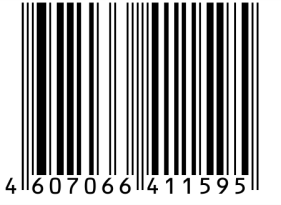 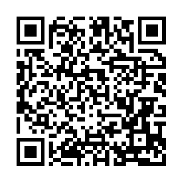 Косметическая глина розовая "Ветом 2.62"/500г;пор.#2Косметическая глина розовая "Ветом 2.62"/500г;пор.#2Косметическая глина розовая "Ветом 2.62"/500г;пор.#2Заводская коробка из гофрокартона.Артикул 1.3.11-2222155х80х210155х80х2101-10001153626626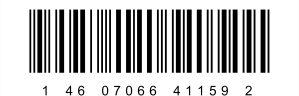 Косметическая  глина розовая "Ветом 2.62"/500г;пор.#3Косметическая  глина розовая "Ветом 2.62"/500г;пор.#3Косметическая  глина розовая "Ветом 2.62"/500г;пор.#3Заводская коробка из гофрокартона.Артикул 1.3.11-3333230х80х210230х80х2102-15001704939939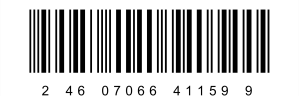 Косметическая глина розовая "Ветом 2.62"/500г;пор.#4Косметическая глина розовая "Ветом 2.62"/500г;пор.#4Косметическая глина розовая "Ветом 2.62"/500г;пор.#4Заводская коробка из гофрокартона.Артикул 1.3.11-4444155х155х205155х155х2053-2000228712521252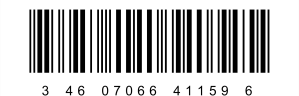 Косметическая глина розовая "Ветом 2.62"/500г;пор.#6Косметическая глина розовая "Ветом 2.62"/500г;пор.#6Косметическая глина розовая "Ветом 2.62"/500г;пор.#6Заводская коробка из гофрокартона.Артикул 1.3.11-6666190х190х215190х190х2154-3000339618781878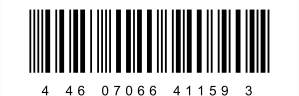 Косметическая глина розовая "Ветом 2.62"/500г;пор.#10Косметическая глина розовая "Ветом 2.62"/500г;пор.#10Косметическая глина розовая "Ветом 2.62"/500г;пор.#10Заводская коробка из гофрокартона.Артикул 1.3.11-10101010355х145х220355х145х2205-5000560731303130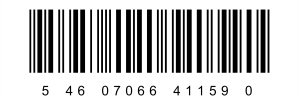 Косметическая глина розовая "Ветом 2.62"/500г;пор.#20Косметическая глина розовая "Ветом 2.62"/500г;пор.#20Косметическая глина розовая "Ветом 2.62"/500г;пор.#20Заводская коробка из гофрокартона.Артикул 1.3.11-20202020360х290х215360х290х2156-100001147562606260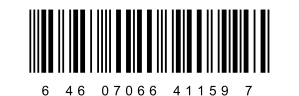 1.3.12Косметическая глина чёрная "Ветом 2.58" порошковой препаративной форме в упаковке по 500 гКосметическая глина чёрная "Ветом 2.58" порошковой препаративной форме в упаковке по 500 гКосметическая глина чёрная "Ветом 2.58" порошковой препаративной форме в упаковке по 500 гКосметическая глина чёрная "Ветом 2.58" порошковой препаративной форме в упаковке по 500 гКосметическая глина чёрная "Ветом 2.58" порошковой препаративной форме в упаковке по 500 гКосметическая глина чёрная "Ветом 2.58" порошковой препаративной форме в упаковке по 500 гКосметическая глина чёрная "Ветом 2.58" порошковой препаративной форме в упаковке по 500 гКосметическая глина чёрная "Ветом 2.58" порошковой препаративной форме в упаковке по 500 гКосметическая глина чёрная "Ветом 2.58" порошковой препаративной форме в упаковке по 500 гКосметическая глина чёрная "Ветом 2.58" порошковой препаративной форме в упаковке по 500 гКосметическая глина чёрная "Ветом 2.58" порошковой препаративной форме в упаковке по 500 гКосметическая глина чёрная "Ветом 2.58" порошковой препаративной форме в упаковке по 500 гКосметическая глина чёрная "Ветом 2.58" порошковой препаративной форме в упаковке по 500 гКосметическая глина чёрная "Ветом 2.58" порошковой препаративной форме в упаковке по 500 гКосметическая глина чёрная "Ветом 2.58" порошковой препаративной форме в упаковке по 500 гКосметическая глина чёрная "Ветом 2.58" порошковой препаративной форме в упаковке по 500 гКосметическая глина  чёрная "Ветом 2.58"/500г;пор.#1Косметическая глина  чёрная "Ветом 2.58"/500г;пор.#1Косметическая глина  чёрная "Ветом 2.58"/500г;пор.#1Единица товара - препарат в порошковой препаративной форме упакованный в банку из пластика.Артикул 1.3.12-1111Диаметр 70 Высота - 195Диаметр 70 Высота - 195--500559527527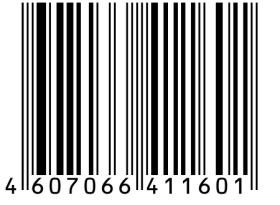 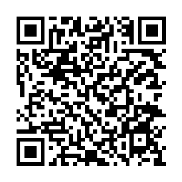 Косметическая глина чёрная "Ветом 2.58"/500г;пор.#2Косметическая глина чёрная "Ветом 2.58"/500г;пор.#2Косметическая глина чёрная "Ветом 2.58"/500г;пор.#2Заводская коробка из гофрокартона.Артикул 1.3.12-2222155х80х210155х80х2101-1000115310541054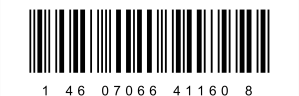 Косметическая  глина чёрная "Ветом 2.58"/500г;пор.#3Косметическая  глина чёрная "Ветом 2.58"/500г;пор.#3Косметическая  глина чёрная "Ветом 2.58"/500г;пор.#3Заводская коробка из гофрокартона.Артикул 1.3.12-3333230х80х210230х80х2102-1500170415811581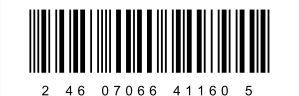 Косметическая глина  чёрная "Ветом 2.58"/500г;пор.#4Косметическая глина  чёрная "Ветом 2.58"/500г;пор.#4Косметическая глина  чёрная "Ветом 2.58"/500г;пор.#4Заводская коробка из гофрокартона.Артикул 1.3.12-4444155х155х205155х155х2053-2000228721082108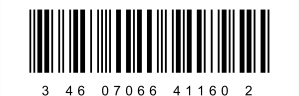 Косметическая глина  чёрная "Ветом 2.58"/500г;пор.#6Косметическая глина  чёрная "Ветом 2.58"/500г;пор.#6Косметическая глина  чёрная "Ветом 2.58"/500г;пор.#6Заводская коробка из гофрокартона.Артикул 1.3.12-6666190х190х215190х190х2154-3000339631623162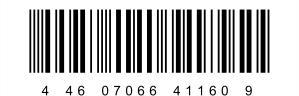 Косметическая глина  чёрная "Ветом 2.58"/500г;пор.#10Косметическая глина  чёрная "Ветом 2.58"/500г;пор.#10Косметическая глина  чёрная "Ветом 2.58"/500г;пор.#10Заводская коробка из гофрокартона.Артикул 1.3.12-10101010355х145х220355х145х2205-5000560752705270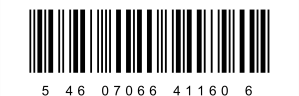 Косметическая глина чёрная "Ветом 2.58"/500г;пор.#20Косметическая глина чёрная "Ветом 2.58"/500г;пор.#20Косметическая глина чёрная "Ветом 2.58"/500г;пор.#20Заводская коробка из гофрокартона.Артикул 1.3.12-20202020355х145х220355х145х2205-500056071054010540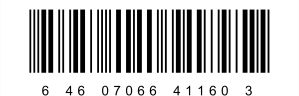 1.3.13Косметическая глина белая "Ветом 2.63" порошковой препаративной форме в упаковке по 10 гКосметическая глина белая "Ветом 2.63" порошковой препаративной форме в упаковке по 10 гКосметическая глина белая "Ветом 2.63" порошковой препаративной форме в упаковке по 10 гКосметическая глина белая "Ветом 2.63" порошковой препаративной форме в упаковке по 10 гКосметическая глина белая "Ветом 2.63" порошковой препаративной форме в упаковке по 10 гКосметическая глина белая "Ветом 2.63" порошковой препаративной форме в упаковке по 10 гКосметическая глина белая "Ветом 2.63" порошковой препаративной форме в упаковке по 10 гКосметическая глина белая "Ветом 2.63" порошковой препаративной форме в упаковке по 10 гКосметическая глина белая "Ветом 2.63" порошковой препаративной форме в упаковке по 10 гКосметическая глина белая "Ветом 2.63" порошковой препаративной форме в упаковке по 10 гКосметическая глина белая "Ветом 2.63" порошковой препаративной форме в упаковке по 10 гКосметическая глина белая "Ветом 2.63" порошковой препаративной форме в упаковке по 10 гКосметическая глина белая "Ветом 2.63" порошковой препаративной форме в упаковке по 10 гКосметическая глина белая "Ветом 2.63" порошковой препаративной форме в упаковке по 10 гКосметическая глина белая "Ветом 2.63" порошковой препаративной форме в упаковке по 10 гКосметическая глина белая "Ветом 2.63" порошковой препаративной форме в упаковке по 10 гКосметическая глина белая "Ветом 2.63" /10г;пор.#1Косметическая глина белая "Ветом 2.63" /10г;пор.#1Единица товара -препарат в порошковой препаративной форме в пакете из ламинированной бумаги.Артикул 1.3.13-1Единица товара -препарат в порошковой препаративной форме в пакете из ламинированной бумаги.Артикул 1.3.13-1Единица товара -препарат в порошковой препаративной форме в пакете из ламинированной бумаги.Артикул 1.3.13-1111114х78х8--10127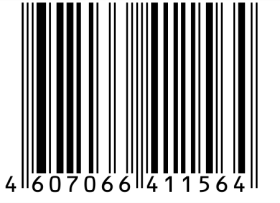 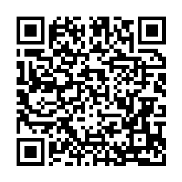 Косметическая глина  белая "Ветом 2.63" /10г;пор.#10Косметическая глина  белая "Ветом 2.63" /10г;пор.#10Вторичная упаковка - коробка из картона.Артикул 1.3.13-10Вторичная упаковка - коробка из картона.Артикул 1.3.13-10Вторичная упаковка - коробка из картона.Артикул 1.3.13-1010101070х70х180--10015670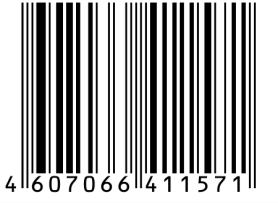 Косметическая глина  белая "Ветом 2.63" /10г;пор.#20Косметическая глина  белая "Ветом 2.63" /10г;пор.#20Заводская коробка из гофрокартона.Артикул 1.3.13-20Заводская коробка из гофрокартона.Артикул 1.3.13-20Заводская коробка из гофрокартона.Артикул 1.3.13-20202020155х80х210 = 0,0026 м312200312140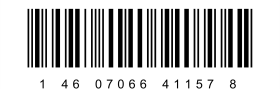 Косметическая глина  белая "Ветом 2.63" /10г;пор.#30Косметическая глина  белая "Ветом 2.63" /10г;пор.#30Заводская коробка из гофрокартона.Артикул 1.3.13-30Заводская коробка из гофрокартона.Артикул 1.3.13-30Заводская коробка из гофрокартона.Артикул 1.3.13-30303030230х80х210 = 0,0039 м323300468210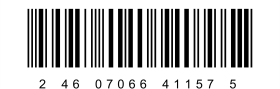 Косметическая глина  белая "Ветом 2.63" /10г;пор.#40Косметическая глина  белая "Ветом 2.63" /10г;пор.#40Заводская коробка из гофрокартона.Артикул 1.3.13-40Заводская коробка из гофрокартона.Артикул 1.3.13-40Заводская коробка из гофрокартона.Артикул 1.3.13-40404040155х155х205 = 0,0049 м334400716280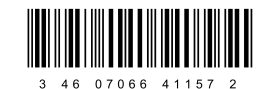 Косметическая глина  белая "Ветом 2.63" /10г;пор.#100Косметическая глина  белая "Ветом 2.63" /10г;пор.#100Заводская коробка из гофрокартона.Артикул 1.3.13-100Заводская коробка из гофрокартона.Артикул 1.3.13-100Заводская коробка из гофрокартона.Артикул 1.3.13-100100100100355х145х220 = 0,0113 м351010001790700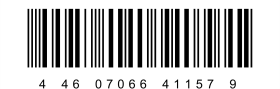 Косметическая глина  белая "Ветом 2.63" /10г;пор.#200Косметическая глина  белая "Ветом 2.63" /10г;пор.#200Заводская коробка из гофрокартона.Артикул 1.3.13-200Заводская коробка из гофрокартона.Артикул 1.3.13-200Заводская коробка из гофрокартона.Артикул 1.3.13-200200200200370х305х200 = 0,0226 м3	720200035801400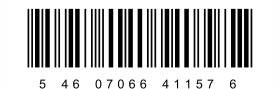 1.3.14Косметическая глина голубая "Ветом 2.57" порошковой препаративной форме в упаковке по 10 гКосметическая глина голубая "Ветом 2.57" порошковой препаративной форме в упаковке по 10 гКосметическая глина голубая "Ветом 2.57" порошковой препаративной форме в упаковке по 10 гКосметическая глина голубая "Ветом 2.57" порошковой препаративной форме в упаковке по 10 гКосметическая глина голубая "Ветом 2.57" порошковой препаративной форме в упаковке по 10 гКосметическая глина голубая "Ветом 2.57" порошковой препаративной форме в упаковке по 10 гКосметическая глина голубая "Ветом 2.57" порошковой препаративной форме в упаковке по 10 гКосметическая глина голубая "Ветом 2.57" порошковой препаративной форме в упаковке по 10 гКосметическая глина голубая "Ветом 2.57" порошковой препаративной форме в упаковке по 10 гКосметическая глина голубая "Ветом 2.57" порошковой препаративной форме в упаковке по 10 гКосметическая глина голубая "Ветом 2.57" порошковой препаративной форме в упаковке по 10 гКосметическая глина голубая "Ветом 2.57" порошковой препаративной форме в упаковке по 10 гКосметическая глина голубая "Ветом 2.57" порошковой препаративной форме в упаковке по 10 гКосметическая глина голубая "Ветом 2.57" порошковой препаративной форме в упаковке по 10 гКосметическая глина голубая "Ветом 2.57" порошковой препаративной форме в упаковке по 10 гКосметическая глина голубая "Ветом 2.57" порошковой препаративной форме в упаковке по 10 гКосметическая глина голубая "Ветом 2.57" порошковой препаративной форме в упаковке по 10 гКосметическая глина голубая "Ветом 2.57" порошковой препаративной форме в упаковке по 10 гКосметическая глина голубая "Ветом 2.57"//10г;пор.#1Косметическая глина голубая "Ветом 2.57"//10г;пор.#1Единица товара -препарат в порошковой препаративной форме в пакете из ламинированной бумаги.Артикул 1.3.14-1Единица товара -препарат в порошковой препаративной форме в пакете из ламинированной бумаги.Артикул 1.3.14-1Единица товара -препарат в порошковой препаративной форме в пакете из ламинированной бумаги.Артикул 1.3.14-1111114х78х8--10126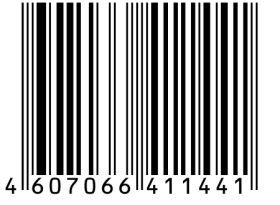 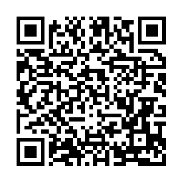 Косметическая глина голубая "Ветом 2.57"//10г;пор.#10Косметическая глина голубая "Ветом 2.57"//10г;пор.#10Вторичная упаковка - коробка из картона.Артикул 1.3.14-10Вторичная упаковка - коробка из картона.Артикул 1.3.14-10Вторичная упаковка - коробка из картона.Артикул 1.3.14-1010101070х70х180--10015660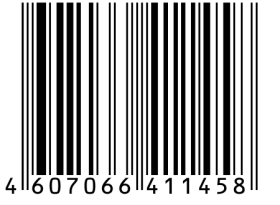 Косметическая глина голубая "Ветом 2.57" /10г;пор.#20Косметическая глина голубая "Ветом 2.57" /10г;пор.#20Заводская коробка из гофрокартона.Артикул 1.3.14-20Заводская коробка из гофрокартона.Артикул 1.3.14-20Заводская коробка из гофрокартона.Артикул 1.3.14-20202020155х80х210 = 0,0026 м312200312120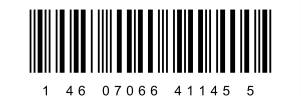 Косметическая глина голубая "Ветом 2.57"/10г;пор.#30Косметическая глина голубая "Ветом 2.57"/10г;пор.#30Заводская коробка из гофрокартона.Артикул 1.3.13-30Заводская коробка из гофрокартона.Артикул 1.3.13-30Заводская коробка из гофрокартона.Артикул 1.3.13-30303030230х80х210 = 0,0039 м323300468180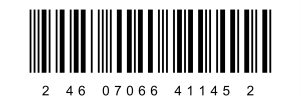 Косметическая глина голубая "Ветом 2.57"/10г;пор.#40Косметическая глина голубая "Ветом 2.57"/10г;пор.#40Заводская коробка из гофрокартона.Артикул 1.3.14-40Заводская коробка из гофрокартона.Артикул 1.3.14-40Заводская коробка из гофрокартона.Артикул 1.3.14-40404040155х155х205 = 0,0049 м334400716240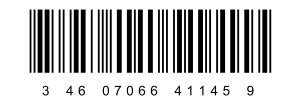 Косметическая глина голубая "Ветом 2.57"/10г;пор.#100Косметическая глина голубая "Ветом 2.57"/10г;пор.#100Заводская коробка из гофрокартона.Артикул 1.3.14-100Заводская коробка из гофрокартона.Артикул 1.3.14-100Заводская коробка из гофрокартона.Артикул 1.3.14-100100100100355х145х220 = 0,0113 м351010001790600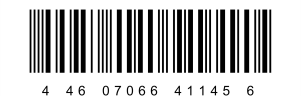 Косметическая глина голубая "Ветом 2.57"/10г;пор.#200Косметическая глина голубая "Ветом 2.57"/10г;пор.#200Заводская коробка из гофрокартона.Артикул 1.3.14-200Заводская коробка из гофрокартона.Артикул 1.3.14-200Заводская коробка из гофрокартона.Артикул 1.3.14-200200200200370х305х200 = 0,0226 м3	720200035801200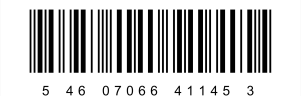 1.3.15Косметическая глина жёлтая "Ветом 2.61" порошковой препаративной форме в упаковке по 10 гКосметическая глина жёлтая "Ветом 2.61" порошковой препаративной форме в упаковке по 10 гКосметическая глина жёлтая "Ветом 2.61" порошковой препаративной форме в упаковке по 10 гКосметическая глина жёлтая "Ветом 2.61" порошковой препаративной форме в упаковке по 10 гКосметическая глина жёлтая "Ветом 2.61" порошковой препаративной форме в упаковке по 10 гКосметическая глина жёлтая "Ветом 2.61" порошковой препаративной форме в упаковке по 10 гКосметическая глина жёлтая "Ветом 2.61" порошковой препаративной форме в упаковке по 10 гКосметическая глина жёлтая "Ветом 2.61" порошковой препаративной форме в упаковке по 10 гКосметическая глина жёлтая "Ветом 2.61" порошковой препаративной форме в упаковке по 10 гКосметическая глина жёлтая "Ветом 2.61" порошковой препаративной форме в упаковке по 10 гКосметическая глина жёлтая "Ветом 2.61" порошковой препаративной форме в упаковке по 10 гКосметическая глина жёлтая "Ветом 2.61" порошковой препаративной форме в упаковке по 10 гКосметическая глина жёлтая "Ветом 2.61" порошковой препаративной форме в упаковке по 10 гКосметическая глина жёлтая "Ветом 2.61" порошковой препаративной форме в упаковке по 10 гКосметическая глина жёлтая "Ветом 2.61" порошковой препаративной форме в упаковке по 10 гКосметическая глина жёлтая "Ветом 2.61" порошковой препаративной форме в упаковке по 10 гКосметическая глина жёлтая "Ветом 2.61" порошковой препаративной форме в упаковке по 10 гКосметическая глина жёлтая "Ветом 2.61" порошковой препаративной форме в упаковке по 10 г1.3.15Косметическая глина жёлтая "Ветом 2.61"/10г;пор.#1Косметическая глина жёлтая "Ветом 2.61"/10г;пор.#1Единица товара -препарат в порошковой препаративной форме в пакете из ламинированной бумаги.Артикул 1.3.15-1Единица товара -препарат в порошковой препаративной форме в пакете из ламинированной бумаги.Артикул 1.3.15-1Единица товара -препарат в порошковой препаративной форме в пакете из ламинированной бумаги.Артикул 1.3.15-1111114х78х8--10127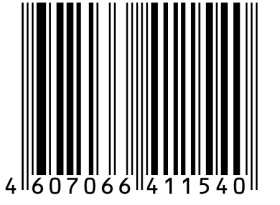 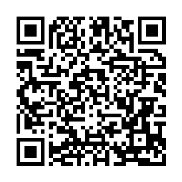 Косметическая глина жёлтая "Ветом 2.61"/10г;пор.#10Косметическая глина жёлтая "Ветом 2.61"/10г;пор.#10Вторичная упаковка - коробка из картона.Артикул 1.3.15-10Вторичная упаковка - коробка из картона.Артикул 1.3.15-10Вторичная упаковка - коробка из картона.Артикул 1.3.15-1010101070х70х180--10015670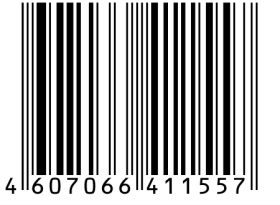 Косметическая глина жёлтая "Ветом 2.61" /10г;пор.#20Косметическая глина жёлтая "Ветом 2.61" /10г;пор.#20Заводская коробка из гофрокартона.Артикул 1.3.15-20Заводская коробка из гофрокартона.Артикул 1.3.15-20Заводская коробка из гофрокартона.Артикул 1.3.15-20202020155х80х210 = 0,0026 м312200312140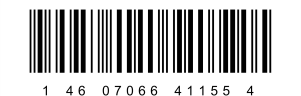 Косметическая глина жёлтая "Ветом 2.61"/10г;пор.#30Косметическая глина жёлтая "Ветом 2.61"/10г;пор.#30Заводская коробка из гофрокартона.Артикул 1.3.15-30Заводская коробка из гофрокартона.Артикул 1.3.15-30Заводская коробка из гофрокартона.Артикул 1.3.15-30303030230х80х210 = 0,0039 м323300468210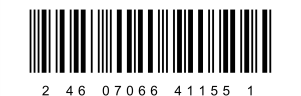 Косметическая глина жёлтая "Ветом 2.61"/10г;пор.#40Косметическая глина жёлтая "Ветом 2.61"/10г;пор.#40Заводская коробка из гофрокартона.Артикул 1.3.15-40Заводская коробка из гофрокартона.Артикул 1.3.15-40Заводская коробка из гофрокартона.Артикул 1.3.15-40404040155х155х205 = 0,0049 м334400716280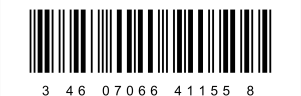 Косметическая глина жёлтая "Ветом 2.61"/10г;пор.#100Косметическая глина жёлтая "Ветом 2.61"/10г;пор.#100Заводская коробка из гофрокартона.Артикул 1.3.15-100Заводская коробка из гофрокартона.Артикул 1.3.15-100Заводская коробка из гофрокартона.Артикул 1.3.15-100100100100355х145х220 = 0,0113 м351010001790700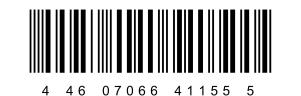 Косметическая глина жёлтая "Ветом 2.61"/10г;пор.#200Косметическая глина жёлтая "Ветом 2.61"/10г;пор.#200Заводская коробка из гофрокартона.Артикул 1.3.15-200Заводская коробка из гофрокартона.Артикул 1.3.15-200Заводская коробка из гофрокартона.Артикул 1.3.15-200200200200370х305х200 = 0,0226 м3	720200035801400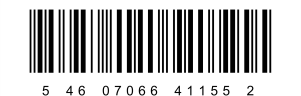 1.3.16Косметическая глина зелёная "Ветом 2.59" порошковой препаративной форме в упаковке по 10 гКосметическая глина зелёная "Ветом 2.59" порошковой препаративной форме в упаковке по 10 гКосметическая глина зелёная "Ветом 2.59" порошковой препаративной форме в упаковке по 10 гКосметическая глина зелёная "Ветом 2.59" порошковой препаративной форме в упаковке по 10 гКосметическая глина зелёная "Ветом 2.59" порошковой препаративной форме в упаковке по 10 гКосметическая глина зелёная "Ветом 2.59" порошковой препаративной форме в упаковке по 10 гКосметическая глина зелёная "Ветом 2.59" порошковой препаративной форме в упаковке по 10 гКосметическая глина зелёная "Ветом 2.59" порошковой препаративной форме в упаковке по 10 гКосметическая глина зелёная "Ветом 2.59" порошковой препаративной форме в упаковке по 10 гКосметическая глина зелёная "Ветом 2.59" порошковой препаративной форме в упаковке по 10 гКосметическая глина зелёная "Ветом 2.59" порошковой препаративной форме в упаковке по 10 гКосметическая глина зелёная "Ветом 2.59" порошковой препаративной форме в упаковке по 10 гКосметическая глина зелёная "Ветом 2.59" порошковой препаративной форме в упаковке по 10 гКосметическая глина зелёная "Ветом 2.59" порошковой препаративной форме в упаковке по 10 гКосметическая глина зелёная "Ветом 2.59" порошковой препаративной форме в упаковке по 10 гКосметическая глина зелёная "Ветом 2.59" порошковой препаративной форме в упаковке по 10 гКосметическая глина зелёная "Ветом 2.59"/10г;пор.#1Косметическая глина зелёная "Ветом 2.59"/10г;пор.#1Единица товара -препарат в порошковой препаративной форме в пакете из ламинированной бумаги.Артикул 1.3.16-1Единица товара -препарат в порошковой препаративной форме в пакете из ламинированной бумаги.Артикул 1.3.16-1Единица товара -препарат в порошковой препаративной форме в пакете из ламинированной бумаги.Артикул 1.3.16-1111114х78х8--10127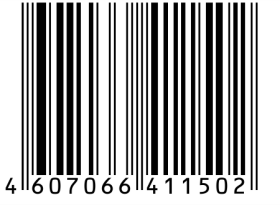 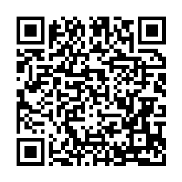 Косметическая глина зелёная "Ветом 2.59"/10г;пор.#10Косметическая глина зелёная "Ветом 2.59"/10г;пор.#10Вторичная упаковка - коробка из картона.Артикул 1.3.16-10Вторичная упаковка - коробка из картона.Артикул 1.3.16-10Вторичная упаковка - коробка из картона.Артикул 1.3.16-1010101070х70х180--10015670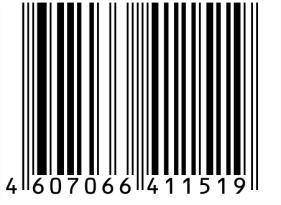 Косметическая глина зелёная "Ветом 2.59"/10г;пор.#20Косметическая глина зелёная "Ветом 2.59"/10г;пор.#20Заводская коробка из гофрокартона.Артикул 1.3.16-20Заводская коробка из гофрокартона.Артикул 1.3.16-20Заводская коробка из гофрокартона.Артикул 1.3.16-20202020155х80х210 = 0,0026 м312200312140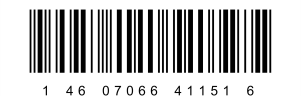 Косметическая глина зелёная "Ветом 2.59"/10г;пор.#30Косметическая глина зелёная "Ветом 2.59"/10г;пор.#30Заводская коробка из гофрокартона.Артикул 1.3.16-30Заводская коробка из гофрокартона.Артикул 1.3.16-30Заводская коробка из гофрокартона.Артикул 1.3.16-30303030230х80х210 = 0,0039 м323300468210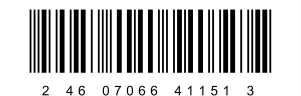 Косметическая глина зелёная "Ветом 2.59"/10г;пор.#40Косметическая глина зелёная "Ветом 2.59"/10г;пор.#40Заводская коробка из гофрокартона.Артикул 1.3.16-40Заводская коробка из гофрокартона.Артикул 1.3.16-40Заводская коробка из гофрокартона.Артикул 1.3.16-40404040155х155х205 = 0,0049 м334400716280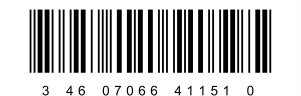 Косметическая глина зелёная "Ветом 2.59"/10г;пор.#100Косметическая глина зелёная "Ветом 2.59"/10г;пор.#100Заводская коробка из гофрокартона.Артикул 1.3.16-100Заводская коробка из гофрокартона.Артикул 1.3.16-100Заводская коробка из гофрокартона.Артикул 1.3.16-100100100100355х145х220 = 0,0113 м351010001790700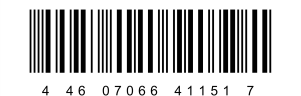 Косметическая глина зелёная "Ветом 2.59"/10г;пор.#200Косметическая глина зелёная "Ветом 2.59"/10г;пор.#200Заводская коробка из гофрокартона.Артикул 1.3.16-200Заводская коробка из гофрокартона.Артикул 1.3.16-200Заводская коробка из гофрокартона.Артикул 1.3.16-200200200200370х305х200 = 0,0226 м3	720200035801400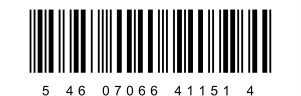 1.3.17Косметическая глина красная "Ветом 2.60" порошковой препаративной форме в упаковке по 10 гКосметическая глина красная "Ветом 2.60" порошковой препаративной форме в упаковке по 10 гКосметическая глина красная "Ветом 2.60" порошковой препаративной форме в упаковке по 10 гКосметическая глина красная "Ветом 2.60" порошковой препаративной форме в упаковке по 10 гКосметическая глина красная "Ветом 2.60" порошковой препаративной форме в упаковке по 10 гКосметическая глина красная "Ветом 2.60" порошковой препаративной форме в упаковке по 10 гКосметическая глина красная "Ветом 2.60" порошковой препаративной форме в упаковке по 10 гКосметическая глина красная "Ветом 2.60" порошковой препаративной форме в упаковке по 10 гКосметическая глина красная "Ветом 2.60" порошковой препаративной форме в упаковке по 10 гКосметическая глина красная "Ветом 2.60" порошковой препаративной форме в упаковке по 10 гКосметическая глина красная "Ветом 2.60" порошковой препаративной форме в упаковке по 10 гКосметическая глина красная "Ветом 2.60" порошковой препаративной форме в упаковке по 10 гКосметическая глина красная "Ветом 2.60" порошковой препаративной форме в упаковке по 10 гКосметическая глина красная "Ветом 2.60" порошковой препаративной форме в упаковке по 10 гКосметическая глина красная "Ветом 2.60" порошковой препаративной форме в упаковке по 10 гКосметическая глина красная "Ветом 2.60" порошковой препаративной форме в упаковке по 10 гКосметическая глина красная "Ветом 2.60"/10г;пор.#1Косметическая глина красная "Ветом 2.60"/10г;пор.#1Единица товара -препарат в порошковой препаративной форме в пакете из ламинированной бумаги.Артикул 1.3.17-1Единица товара -препарат в порошковой препаративной форме в пакете из ламинированной бумаги.Артикул 1.3.17-1Единица товара -препарат в порошковой препаративной форме в пакете из ламинированной бумаги.Артикул 1.3.17-1111114х78х8--10127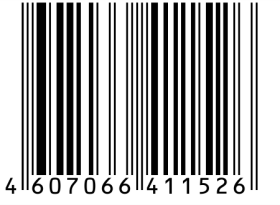 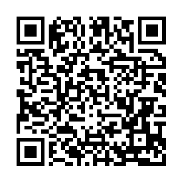 Косметическая глина красная "Ветом 2.60"/10г;пор.#10Косметическая глина красная "Ветом 2.60"/10г;пор.#10Вторичная упаковка - коробка из картона.Артикул 1.3.17-10Вторичная упаковка - коробка из картона.Артикул 1.3.17-10Вторичная упаковка - коробка из картона.Артикул 1.3.17-1010101070х70х180--10015670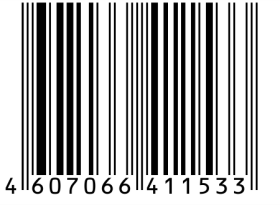 Косметическая глина красная "Ветом 2.60"/10г;пор.#20Косметическая глина красная "Ветом 2.60"/10г;пор.#20Заводская коробка из гофрокартона.Артикул 1.3.17-20Заводская коробка из гофрокартона.Артикул 1.3.17-20Заводская коробка из гофрокартона.Артикул 1.3.17-20202020155х80х210 = 0,0026 м312200312140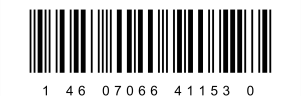 Косметическая глина красная "Ветом 2.60"/10г;пор.#30Косметическая глина красная "Ветом 2.60"/10г;пор.#30Заводская коробка из гофрокартона.Артикул 1.3.17-30Заводская коробка из гофрокартона.Артикул 1.3.17-30Заводская коробка из гофрокартона.Артикул 1.3.17-30303030230х80х210 = 0,0039 м323300468210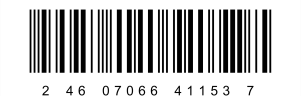 Косметическая глина красная "Ветом 2.60"/10г;пор.#40Косметическая глина красная "Ветом 2.60"/10г;пор.#40Заводская коробка из гофрокартона.Артикул 1.3.17-40Заводская коробка из гофрокартона.Артикул 1.3.17-40Заводская коробка из гофрокартона.Артикул 1.3.17-40404040155х155х205 = 0,0049 м334400716280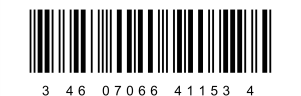 Косметическая глина красная "Ветом 2.60"/10г;пор.#100Косметическая глина красная "Ветом 2.60"/10г;пор.#100Заводская коробка из гофрокартона.Артикул 1.3.17-100Заводская коробка из гофрокартона.Артикул 1.3.17-100Заводская коробка из гофрокартона.Артикул 1.3.17-100100100100355х145х220 = 0,0113 м351010001790700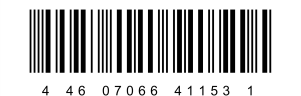 Косметическая глина красная "Ветом 2.60"/10г;пор.#200Косметическая глина красная "Ветом 2.60"/10г;пор.#200Заводская коробка из гофрокартона.Артикул 1.3.17-200Заводская коробка из гофрокартона.Артикул 1.3.17-200Заводская коробка из гофрокартона.Артикул 1.3.17-200200200200370х305х200 = 0,0226 м3	720200035801400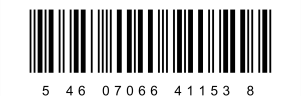 1.3.18Косметическая глина розовая "Ветом 2.62" порошковой препаративной форме в упаковке по 10 гКосметическая глина розовая "Ветом 2.62" порошковой препаративной форме в упаковке по 10 гКосметическая глина розовая "Ветом 2.62" порошковой препаративной форме в упаковке по 10 гКосметическая глина розовая "Ветом 2.62" порошковой препаративной форме в упаковке по 10 гКосметическая глина розовая "Ветом 2.62" порошковой препаративной форме в упаковке по 10 гКосметическая глина розовая "Ветом 2.62" порошковой препаративной форме в упаковке по 10 гКосметическая глина розовая "Ветом 2.62" порошковой препаративной форме в упаковке по 10 гКосметическая глина розовая "Ветом 2.62" порошковой препаративной форме в упаковке по 10 гКосметическая глина розовая "Ветом 2.62" порошковой препаративной форме в упаковке по 10 гКосметическая глина розовая "Ветом 2.62" порошковой препаративной форме в упаковке по 10 гКосметическая глина розовая "Ветом 2.62" порошковой препаративной форме в упаковке по 10 гКосметическая глина розовая "Ветом 2.62" порошковой препаративной форме в упаковке по 10 гКосметическая глина розовая "Ветом 2.62" порошковой препаративной форме в упаковке по 10 гКосметическая глина розовая "Ветом 2.62" порошковой препаративной форме в упаковке по 10 гКосметическая глина розовая "Ветом 2.62" порошковой препаративной форме в упаковке по 10 гКосметическая глина розовая "Ветом 2.62" порошковой препаративной форме в упаковке по 10 гКосметическая глина розовая "Ветом 2.62"/10г;пор.#1Косметическая глина розовая "Ветом 2.62"/10г;пор.#1Единица товара -препарат в порошковой препаративной форме в пакете из ламинированной бумаги.Артикул 1.3.18-1Единица товара -препарат в порошковой препаративной форме в пакете из ламинированной бумаги.Артикул 1.3.18-1Единица товара -препарат в порошковой препаративной форме в пакете из ламинированной бумаги.Артикул 1.3.18-1111114х78х8--10127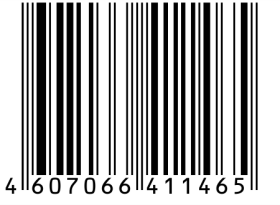 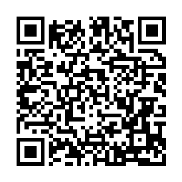 Косметическая глина розовая "Ветом 2.62"/10г;пор.#10Косметическая глина розовая "Ветом 2.62"/10г;пор.#10Вторичная упаковка - коробка из картона.Артикул 1.3.18-10Вторичная упаковка - коробка из картона.Артикул 1.3.18-10Вторичная упаковка - коробка из картона.Артикул 1.3.18-1010101070х70х180--10015670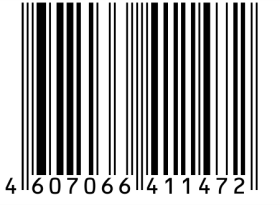 Косметическая глина розовая "Ветом 2.62"/10г;пор.#20Косметическая глина розовая "Ветом 2.62"/10г;пор.#20Заводская коробка из гофрокартона.Артикул 1.3.18-20Заводская коробка из гофрокартона.Артикул 1.3.18-20Заводская коробка из гофрокартона.Артикул 1.3.18-20202020155х80х210 = 0,0026 м312200312140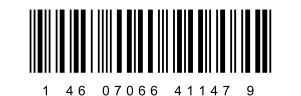 Косметическая глина красная "Ветом 2.60"/10г;пор.#30Косметическая глина красная "Ветом 2.60"/10г;пор.#30Заводская коробка из гофрокартона.Артикул 1.3.18-30Заводская коробка из гофрокартона.Артикул 1.3.18-30Заводская коробка из гофрокартона.Артикул 1.3.18-30303030230х80х210 = 0,0039 м323300468210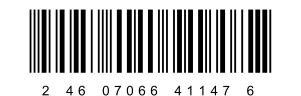 Косметическая глина розовая "Ветом 2.62"/10г;пор.#40Косметическая глина розовая "Ветом 2.62"/10г;пор.#40Заводская коробка из гофрокартона.Артикул 1.3.18-40Заводская коробка из гофрокартона.Артикул 1.3.18-40Заводская коробка из гофрокартона.Артикул 1.3.18-40404040155х155х205 = 0,0049 м334400716280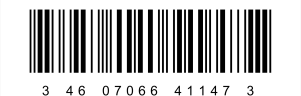 Косметическая глина розовая "Ветом 2.62"/10г;пор.#100Косметическая глина розовая "Ветом 2.62"/10г;пор.#100Заводская коробка из гофрокартона.Артикул 1.3.18-100Заводская коробка из гофрокартона.Артикул 1.3.18-100Заводская коробка из гофрокартона.Артикул 1.3.18-100100100100355х145х220 = 0,0113 м351010001790700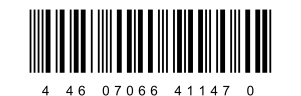 Косметическая глина розовая "Ветом 2.62"/10г;пор.#200Косметическая глина розовая "Ветом 2.62"/10г;пор.#200Заводская коробка из гофрокартона.Артикул 1.3.18-200Заводская коробка из гофрокартона.Артикул 1.3.18-200Заводская коробка из гофрокартона.Артикул 1.3.18-200200200200370х305х200 = 0,0226 м3	720200035801400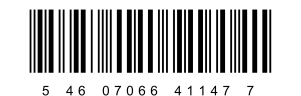 1.3.19Косметическая глина чёрная "Ветом 2.58" порошковой препаративной форме в упаковке по 10 гКосметическая глина чёрная "Ветом 2.58" порошковой препаративной форме в упаковке по 10 гКосметическая глина чёрная "Ветом 2.58" порошковой препаративной форме в упаковке по 10 гКосметическая глина чёрная "Ветом 2.58" порошковой препаративной форме в упаковке по 10 гКосметическая глина чёрная "Ветом 2.58" порошковой препаративной форме в упаковке по 10 гКосметическая глина чёрная "Ветом 2.58" порошковой препаративной форме в упаковке по 10 гКосметическая глина чёрная "Ветом 2.58" порошковой препаративной форме в упаковке по 10 гКосметическая глина чёрная "Ветом 2.58" порошковой препаративной форме в упаковке по 10 гКосметическая глина чёрная "Ветом 2.58" порошковой препаративной форме в упаковке по 10 гКосметическая глина чёрная "Ветом 2.58" порошковой препаративной форме в упаковке по 10 гКосметическая глина чёрная "Ветом 2.58" порошковой препаративной форме в упаковке по 10 гКосметическая глина чёрная "Ветом 2.58" порошковой препаративной форме в упаковке по 10 гКосметическая глина чёрная "Ветом 2.58" порошковой препаративной форме в упаковке по 10 гКосметическая глина чёрная "Ветом 2.58" порошковой препаративной форме в упаковке по 10 гКосметическая глина чёрная "Ветом 2.58" порошковой препаративной форме в упаковке по 10 гКосметическая глина чёрная "Ветом 2.58" порошковой препаративной форме в упаковке по 10 гКосметическая глина чёрная "Ветом 2.58"/10г;пор.#1Косметическая глина чёрная "Ветом 2.58"/10г;пор.#1Единица товара -препарат в порошковой препаративной форме в пакете из ламинированной бумаги.Артикул 1.3.19-1Единица товара -препарат в порошковой препаративной форме в пакете из ламинированной бумаги.Артикул 1.3.19-1Единица товара -препарат в порошковой препаративной форме в пакете из ламинированной бумаги.Артикул 1.3.19-1111114х78х8--101211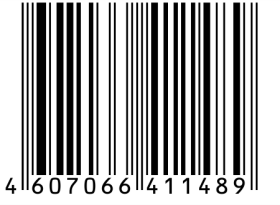 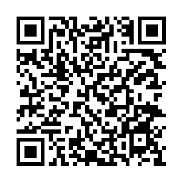 Косметическая глина чёрная "Ветом 2.58"/10г;пор.#10Косметическая глина чёрная "Ветом 2.58"/10г;пор.#10Вторичная упаковка - коробка из картона.Артикул 1.3.19-10Вторичная упаковка - коробка из картона.Артикул 1.3.19-10Вторичная упаковка - коробка из картона.Артикул 1.3.19-1010101070х70х180--100156110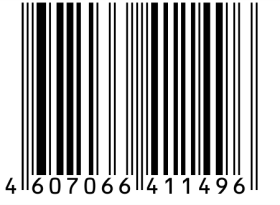 Косметическая глина чёрная "Ветом 2.58"/10г;пор.#20Косметическая глина чёрная "Ветом 2.58"/10г;пор.#20Заводская коробка из гофрокартона.Артикул 1.3.19-20Заводская коробка из гофрокартона.Артикул 1.3.19-20Заводская коробка из гофрокартона.Артикул 1.3.19-20202020155х80х210 = 0,0026 м312200312220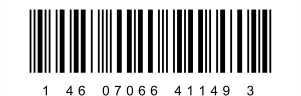 Косметическая глина чёрная "Ветом 2.58"/10г;пор.#30Косметическая глина чёрная "Ветом 2.58"/10г;пор.#30Заводская коробка из гофрокартона.Артикул 1.3.19-30Заводская коробка из гофрокартона.Артикул 1.3.19-30Заводская коробка из гофрокартона.Артикул 1.3.19-30303030230х80х210 = 0,0039 м323300468330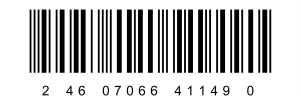 Косметическая глина чёрная "Ветом 2.58"/10г;пор.#40Косметическая глина чёрная "Ветом 2.58"/10г;пор.#40Заводская коробка из гофрокартона.Артикул 1.3.19-40Заводская коробка из гофрокартона.Артикул 1.3.19-40Заводская коробка из гофрокартона.Артикул 1.3.19-40404040155х155х205 = 0,0049 м334400716440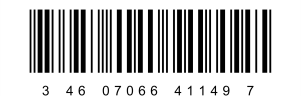 Косметическая глина чёрная "Ветом 2.58"/10г;пор.#100Косметическая глина чёрная "Ветом 2.58"/10г;пор.#100Заводская коробка из гофрокартона.Артикул 1.3.19-100Заводская коробка из гофрокартона.Артикул 1.3.19-100Заводская коробка из гофрокартона.Артикул 1.3.19-100100100100355х145х220 = 0,0113 м3510100017901100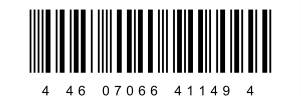 Косметическая глина чёрная "Ветом 2.58"/10г;пор.#200Косметическая глина чёрная "Ветом 2.58"/10г;пор.#200Заводская коробка из гофрокартона.Артикул 1.3.19-200Заводская коробка из гофрокартона.Артикул 1.3.19-200Заводская коробка из гофрокартона.Артикул 1.3.19-200200200200370х305х200 = 0,0226 м3	720200035802200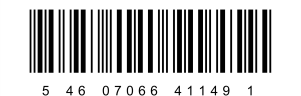 1.3.20 Лосьон косметический для волос и кожи головы "10 1.81", в жидкой препаративной форме во флаконе с пипеткой Лосьон косметический для волос и кожи головы "10 1.81", в жидкой препаративной форме во флаконе с пипеткой Лосьон косметический для волос и кожи головы "10 1.81", в жидкой препаративной форме во флаконе с пипеткой Лосьон косметический для волос и кожи головы "10 1.81", в жидкой препаративной форме во флаконе с пипеткой Лосьон косметический для волос и кожи головы "10 1.81", в жидкой препаративной форме во флаконе с пипеткой Лосьон косметический для волос и кожи головы "10 1.81", в жидкой препаративной форме во флаконе с пипеткой Лосьон косметический для волос и кожи головы "10 1.81", в жидкой препаративной форме во флаконе с пипеткой Лосьон косметический для волос и кожи головы "10 1.81", в жидкой препаративной форме во флаконе с пипеткой Лосьон косметический для волос и кожи головы "10 1.81", в жидкой препаративной форме во флаконе с пипеткой Лосьон косметический для волос и кожи головы "10 1.81", в жидкой препаративной форме во флаконе с пипеткой Лосьон косметический для волос и кожи головы "10 1.81", в жидкой препаративной форме во флаконе с пипеткойЛосьон косметический для волос и кожи головы "СедиНет 1.81"/10мл;жид.с/п#1Лосьон косметический для волос и кожи головы "СедиНет 1.81"/10мл;жид.с/п#1Единица товара - 10 см3 препарата во флаконе из пластика с пипеткой упакованном в коробку из картона.Артикул 1.3.20-1128х28х69--10191500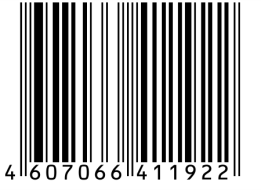 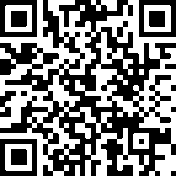 Лосьон косметический для волос и кожи головы "СедиНет 1.81"/10мл;жид.с/п#30Лосьон косметический для волос и кожи головы "СедиНет 1.81"/10мл;жид.с/п#30Заводская коробка из гофрокартона.Артикул 1.3.20-3030155х80х210 = 0,0026 м31-30063145000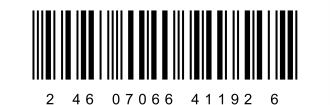 Лосьон косметический для волос и кожи головы "СедиНет 1.81"/10мл;жид.с/п#56Лосьон косметический для волос и кожи головы "СедиНет 1.81"/10мл;жид.с/п#56Заводская коробка из гофрокартона.Артикул 1.3.20-5656230х80х210 = 0,0039 м32-560113384000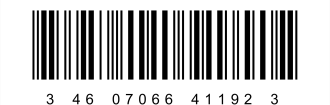 Лосьон косметический для волос и кожи головы "СедиНет 1.81"/10мл;жид.с/п#70Лосьон косметический для волос и кожи головы "СедиНет 1.81"/10мл;жид.с/п#70Заводская коробка из гофрокартона.Артикул 1.3.20-7070155х155х205 = 0,0049 м33-7001459105000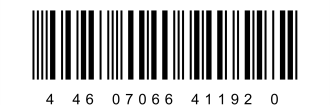 Лосьон косметический для волос и кожи головы "СедиНет 1.81"/10мл;жид.с/п#100Лосьон косметический для волос и кожи головы "СедиНет 1.81"/10мл;жид.с/п#100Заводская коробка из гофрокартона.Артикул 1.3.20-100100190х190х215 = 0,0078 м34-10002020150000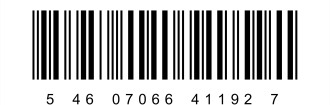 Лосьон косметический для волос и кожи головы "СедиНет 1.81"/10мл;жид.с/п#170Лосьон косметический для волос и кожи головы "СедиНет 1.81"/10мл;жид.с/п#170Заводская коробка из гофрокартона.Артикул 1.3.20-170170355х145х220 = 0,0113 м35-17003397255000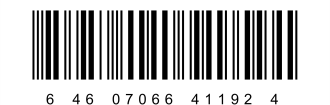 Лосьон косметический для волос и кожи головы "СедиНет 1.81"/10мл;жид.с/п#360Лосьон косметический для волос и кожи головы "СедиНет 1.81"/10мл;жид.с/п#360Заводская коробка из гофрокартона.Артикул 1.3.20-360360370х305х200 = 0,0226 м3 7-36007220540000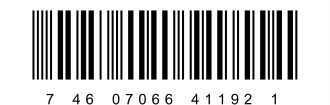 Лосьон косметический для волос и кожи головы "СедиНет 1.81"/10мл;жид.с/п#10Лосьон косметический для волос и кожи головы "СедиНет 1.81"/10мл;жид.с/п#10Заводская коробка из гофрокартона.Артикул 1.3.20-101070х60х145 = 0,000609 м3	8-3021515000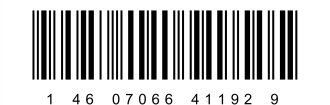 1.3.21  Биосептин SPA в тубе (гель косметический для тела с кардамоном)  Биосептин SPA в тубе (гель косметический для тела с кардамоном)  Биосептин SPA в тубе (гель косметический для тела с кардамоном)  Биосептин SPA в тубе (гель косметический для тела с кардамоном)  Биосептин SPA в тубе (гель косметический для тела с кардамоном)  Биосептин SPA в тубе (гель косметический для тела с кардамоном)  Биосептин SPA в тубе (гель косметический для тела с кардамоном)  Биосептин SPA в тубе (гель косметический для тела с кардамоном)  Биосептин SPA в тубе (гель косметический для тела с кардамоном)  Биосептин SPA в тубе (гель косметический для тела с кардамоном)  Биосептин SPA в тубе (гель косметический для тела с кардамоном)Биосептин SPA в тубе (гель косметический для тела с кардамоном)/60мл;гель#1Биосептин SPA в тубе (гель косметический для тела с кардамоном)/60мл;гель#1Единица товара - 60 мл препарата в тубе из ламината белого АБЛ упакованной в коробку из картона. Артикул 1.3.21-1136х46х135--6081120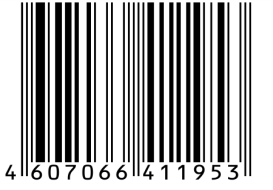 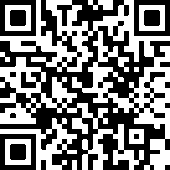 Биосептин SPA в тубе (гель косметический для тела с кардамоном)/60мл;гель#8Биосептин SPA в тубе (гель косметический для тела с кардамоном)/60мл;гель#8Вторичная упаковка - коробка из картона.Артикул 1.3.21-88155х80х210 = 0,0026 м31-480703960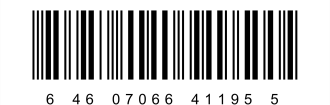 Биосептин SPA в тубе (гель косметический для тела с кардамоном)/60мл;гель#8Биосептин SPA в тубе (гель косметический для тела с кардамоном)/60мл;гель#8Заводская коробка из гофрокартона.Артикул 1.3.21-1111230х80х210 = 0,0039 м32-6609431320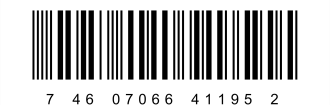 Биосептин SPA в тубе (гель косметический для тела с кардамоном)/60мл;гель#8Биосептин SPA в тубе (гель косметический для тела с кардамоном)/60мл;гель#8Заводская коробка из гофрокартона.Артикул 1.3.21-1616155х155х205 = 0,0049 м33-96013781920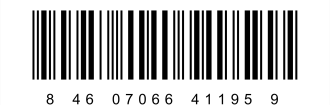 Биосептин SPA в тубе (гель косметический для тела с кардамоном)/60мл;гель#8Биосептин SPA в тубе (гель косметический для тела с кардамоном)/60мл;гель#8Заводская коробка из гофрокартона.Артикул 1.3.21-2424190х190х215 = 0,0078 м34-144020162880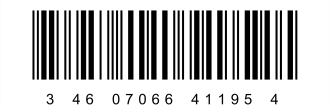 Биосептин SPA в тубе (гель косметический для тела с кардамоном)/60мл;гель#8Биосептин SPA в тубе (гель косметический для тела с кардамоном)/60мл;гель#8Заводская коробка из гофрокартона.Артикул 1.3.21-3838355х145х220 = 0,0113 м35-228031374560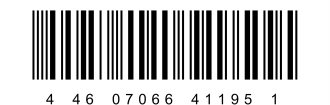 Биосептин SPA в тубе (гель косметический для тела с кардамоном)/60мл;гель#8Биосептин SPA в тубе (гель косметический для тела с кардамоном)/60мл;гель#8Заводская коробка из гофрокартона.Артикул 1.3.21-8080370х305х200 = 0,0226 м3 6-480068429600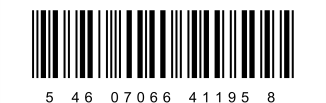 1.3.22   Биосептин INTENSIVE в тубе (гель косметический для лица с кардамоном)   Биосептин INTENSIVE в тубе (гель косметический для лица с кардамоном)   Биосептин INTENSIVE в тубе (гель косметический для лица с кардамоном)   Биосептин INTENSIVE в тубе (гель косметический для лица с кардамоном)   Биосептин INTENSIVE в тубе (гель косметический для лица с кардамоном)   Биосептин INTENSIVE в тубе (гель косметический для лица с кардамоном)   Биосептин INTENSIVE в тубе (гель косметический для лица с кардамоном)   Биосептин INTENSIVE в тубе (гель косметический для лица с кардамоном)   Биосептин INTENSIVE в тубе (гель косметический для лица с кардамоном)   Биосептин INTENSIVE в тубе (гель косметический для лица с кардамоном)   Биосептин INTENSIVE в тубе (гель косметический для лица с кардамоном)Биосептин INTENSIVE в тубе (гель косметический для лица с кардамоном)/60мл;гель#1Биосептин INTENSIVE в тубе (гель косметический для лица с кардамоном)/60мл;гель#1Единица товара - 60 мл препарата в тубе из ламината белого АБЛ упакованной в коробку из картона. Артикул 1.3.22-1136х46х135--6081120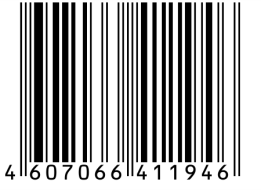 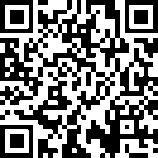 Биосептин INTENSIVE в тубе (гель косметический для лица с кардамоном)/60мл;гель#8Биосептин INTENSIVE в тубе (гель косметический для лица с кардамоном)/60мл;гель#8Вторичная упаковка - коробка из картона.Артикул 1.3.22-88155х80х210 = 0,0026 м31-480703960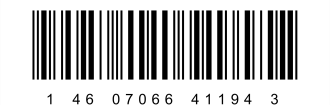 Биосептин INTENSIVE в тубе (гель косметический для лица с кардамоном)/60мл;гель#8Биосептин INTENSIVE в тубе (гель косметический для лица с кардамоном)/60мл;гель#8Заводская коробка из гофрокартона.Артикул 1.3.22-1111230х80х210 = 0,0039 м32-6609431320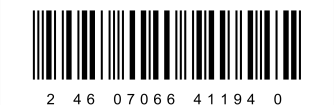 Биосептин INTENSIVE в тубе (гель косметический для лица с кардамоном)/60мл;гель#8Биосептин INTENSIVE в тубе (гель косметический для лица с кардамоном)/60мл;гель#8Заводская коробка из гофрокартона.Артикул 1.3.22-1616155х155х205 = 0,0049 м33-96013781920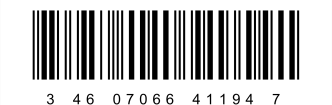 Биосептин INTENSIVE в тубе (гель косметический для лица с кардамоном)/60мл;гель#8Биосептин INTENSIVE в тубе (гель косметический для лица с кардамоном)/60мл;гель#8Заводская коробка из гофрокартона.Артикул 1.3.22-2424190х190х215 = 0,0078 м34-144020162880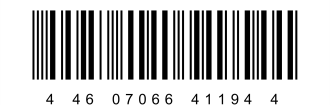 Биосептин INTENSIVE в тубе (гель косметический для лица с кардамоном)/60мл;гель#8Биосептин INTENSIVE в тубе (гель косметический для лица с кардамоном)/60мл;гель#8Заводская коробка из гофрокартона.Артикул 1.3.22-3838355х145х220 = 0,0113 м35-228031374560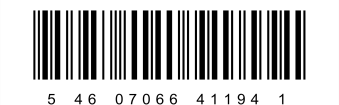 Биосептин INTENSIVE в тубе (гель косметический для лица с кардамоном)/60мл;гель#8Биосептин INTENSIVE в тубе (гель косметический для лица с кардамоном)/60мл;гель#8Заводская коробка из гофрокартона.Артикул 1.3.22-8080370х305х200 = 0,0226 м3 6-480068429600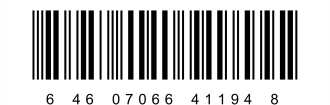 1.3.23    Биосептин FOOT CARE в тубе (гель косметический для ног с кардамоном)    Биосептин FOOT CARE в тубе (гель косметический для ног с кардамоном)    Биосептин FOOT CARE в тубе (гель косметический для ног с кардамоном)    Биосептин FOOT CARE в тубе (гель косметический для ног с кардамоном)    Биосептин FOOT CARE в тубе (гель косметический для ног с кардамоном)    Биосептин FOOT CARE в тубе (гель косметический для ног с кардамоном)    Биосептин FOOT CARE в тубе (гель косметический для ног с кардамоном)    Биосептин FOOT CARE в тубе (гель косметический для ног с кардамоном)    Биосептин FOOT CARE в тубе (гель косметический для ног с кардамоном)    Биосептин FOOT CARE в тубе (гель косметический для ног с кардамоном)    Биосептин FOOT CARE в тубе (гель косметический для ног с кардамоном)Биосептин FOOT CARE в тубе (гель косметический для ног с кардамоном)60мл;гель#1Биосептин FOOT CARE в тубе (гель косметический для ног с кардамоном)60мл;гель#1Единица товара - 60 мл препарата в тубе из ламината белого АБЛ упакованной в коробку из картона. Артикул 1.3.23-1136х46х135--6081120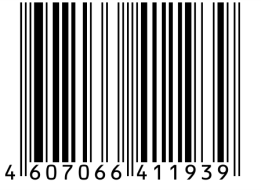 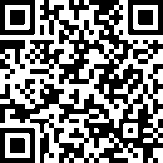 Биосептин FOOT CARE в тубе (гель косметический для ног с кардамоном)/60мл;гель#8Биосептин FOOT CARE в тубе (гель косметический для ног с кардамоном)/60мл;гель#8Вторичная упаковка - коробка из картона.Артикул 1.3.23-88155х80х210 = 0,0026 м31-480703960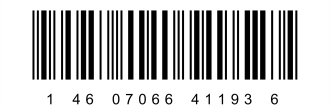 Биосептин FOOT CARE в тубе (гель косметический для ног с кардамоном)/60мл;гель#8Биосептин FOOT CARE в тубе (гель косметический для ног с кардамоном)/60мл;гель#8Заводская коробка из гофрокартона.Артикул 1.3.23-1111230х80х210 = 0,0039 м32-6609431320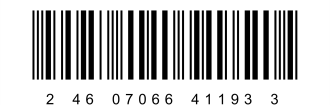 Биосептин FOOT CARE в тубе (гель косметический для ног с кардамоном)/60мл;гель#8Биосептин FOOT CARE в тубе (гель косметический для ног с кардамоном)/60мл;гель#8Заводская коробка из гофрокартона.Артикул 1.3.23-1616155х155х205 = 0,0049 м33-96013781920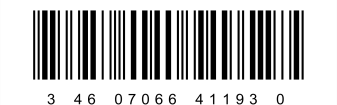 Биосептин FOOT CARE в тубе (гель косметический для ног с кардамоном)/60мл;гель#8Биосептин FOOT CARE в тубе (гель косметический для ног с кардамоном)/60мл;гель#8Заводская коробка из гофрокартона.Артикул 1.3.23-2424190х190х215 = 0,0078 м34-144020162880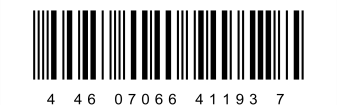 Биосептин FOOT CARE в тубе (гель косметический для ног с кардамоном)/60мл;гель#8Биосептин FOOT CARE в тубе (гель косметический для ног с кардамоном)/60мл;гель#8Заводская коробка из гофрокартона.Артикул 1.3.23-3838355х145х220 = 0,0113 м35-228031374560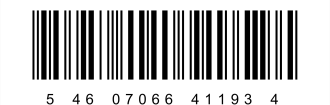 Биосептин FOOT CARE в тубе (гель косметический для ног с кардамоном)/60мл;гель#8Биосептин FOOT CARE в тубе (гель косметический для ног с кардамоном)/60мл;гель#8Заводская коробка из гофрокартона.Артикул 1.3.23-8080370х305х200 = 0,0226 м3 6-480068429600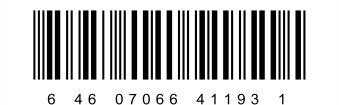 1.4 Средства гигиены полости ртаСредства гигиены полости ртаСредства гигиены полости ртаСредства гигиены полости ртаСредства гигиены полости ртаСредства гигиены полости ртаСредства гигиены полости ртаСредства гигиены полости ртаСредства гигиены полости ртаСредства гигиены полости ртаСредства гигиены полости рта1.4.1Зубной порошок, с маркировкой «ВЕТОМ»Зубной порошок, с маркировкой «ВЕТОМ»Зубной порошок, с маркировкой «ВЕТОМ»Зубной порошок, с маркировкой «ВЕТОМ»Зубной порошок, с маркировкой «ВЕТОМ»Зубной порошок, с маркировкой «ВЕТОМ»Зубной порошок, с маркировкой «ВЕТОМ»Зубной порошок, с маркировкой «ВЕТОМ»Зубной порошок, с маркировкой «ВЕТОМ»Зубной порошок, с маркировкой «ВЕТОМ»Зубной порошок, с маркировкой «ВЕТОМ»Зубной порошок, с маркировкой «ВЕТОМ»/50г;пор.#1Зубной порошок, с маркировкой «ВЕТОМ»/50г;пор.#1Единица товара - 50 г в банке из пластика.Артикул 1.4.1-11Диаметр 59Высота - 38,6--508090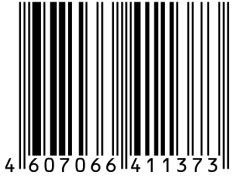 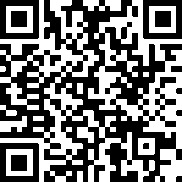 Зубной порошок, с маркировкой «ВЕТОМ»/50г;пор.#10Зубной порошок, с маркировкой «ВЕТОМ»/50г;пор.#10Заводская коробка из гофрокартона.Артикул 1.4.1-1010155х80х210 = 0,0026 м3110500870900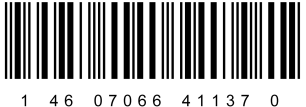 Зубной порошок, с маркировкой «ВЕТОМ»/50г;пор.#15Зубной порошок, с маркировкой «ВЕТОМ»/50г;пор.#15Заводская коробка из гофрокартона.Артикул 1.4.1-1515230х80х210 = 0,0039 м321575013001350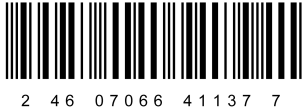 Зубной порошок, с маркировкой «ВЕТОМ»/50г;пор.#50Зубной порошок, с маркировкой «ВЕТОМ»/50г;пор.#50Заводская коробка из гофрокартона.Артикул 1.4.1-5050355х145х220 = 0,0113 м3550250043204500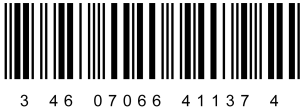 Зубной порошок, с маркировкой «ВЕТОМ»/50г;пор.#100Зубной порошок, с маркировкой «ВЕТОМ»/50г;пор.#100Заводская коробка из гофрокартона.Артикул 1.4.1-100100360х290х215 = 0,0225 м3	6100500088559000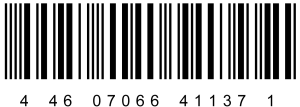 Зубной порошок, с маркировкой «ВЕТОМ»/50г;пор.#2Зубной порошок, с маркировкой «ВЕТОМ»/50г;пор.#2Заводская коробка из гофрокартона.Артикул 1.4.1-2270х60х145 = 0,000609 м382100180180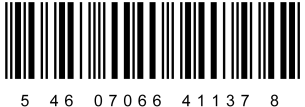 2.Препараты для ветеринарного примененияПрепараты для ветеринарного примененияПрепараты для ветеринарного примененияПрепараты для ветеринарного примененияПрепараты для ветеринарного примененияПрепараты для ветеринарного примененияПрепараты для ветеринарного примененияПрепараты для ветеринарного примененияПрепараты для ветеринарного примененияПрепараты для ветеринарного применения2.1Кормовые добавкиКормовые добавкиКормовые добавкиКормовые добавкиКормовые добавкиКормовые добавкиКормовые добавкиКормовые добавкиКормовые добавкиКормовые добавки2.1.1 Ветом 1.1 - кормовая добавка в виде порошкаВетом 1.1 - кормовая добавка в виде порошкаВетом 1.1 - кормовая добавка в виде порошкаВетом 1.1 - кормовая добавка в виде порошкаВетом 1.1 - кормовая добавка в виде порошкаВетом 1.1 - кормовая добавка в виде порошкаВетом 1.1 - кормовая добавка в виде порошкаВетом 1.1 - кормовая добавка в виде порошкаВетом 1.1 - кормовая добавка в виде порошкаВетом 1.1 - кормовая добавка в виде порошкаВетом 1.1/500г;пор.#1Единица товара - 500 г препарата в порошковой препаративной форме в банке из пластика упакованной в коробку из картона.Артикул 2.1.1-11Диаметр 70 Высота - 195-500547469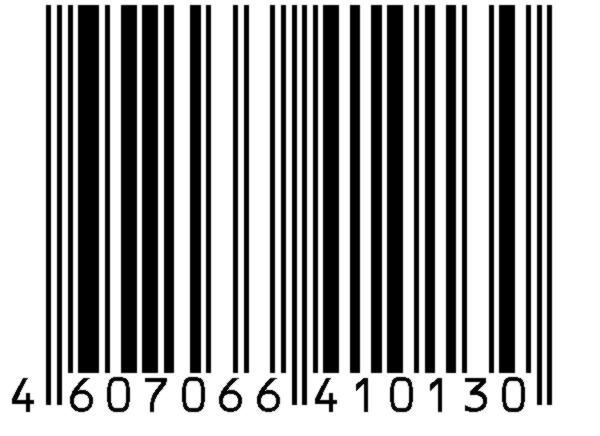 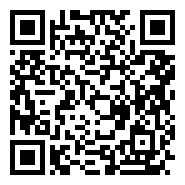 Ветом 1.1/500г;пор.#2Заводская коробка из гофрокартона.Артикул 2.1.1-22155х80х210 = 0,0026 м31210001150938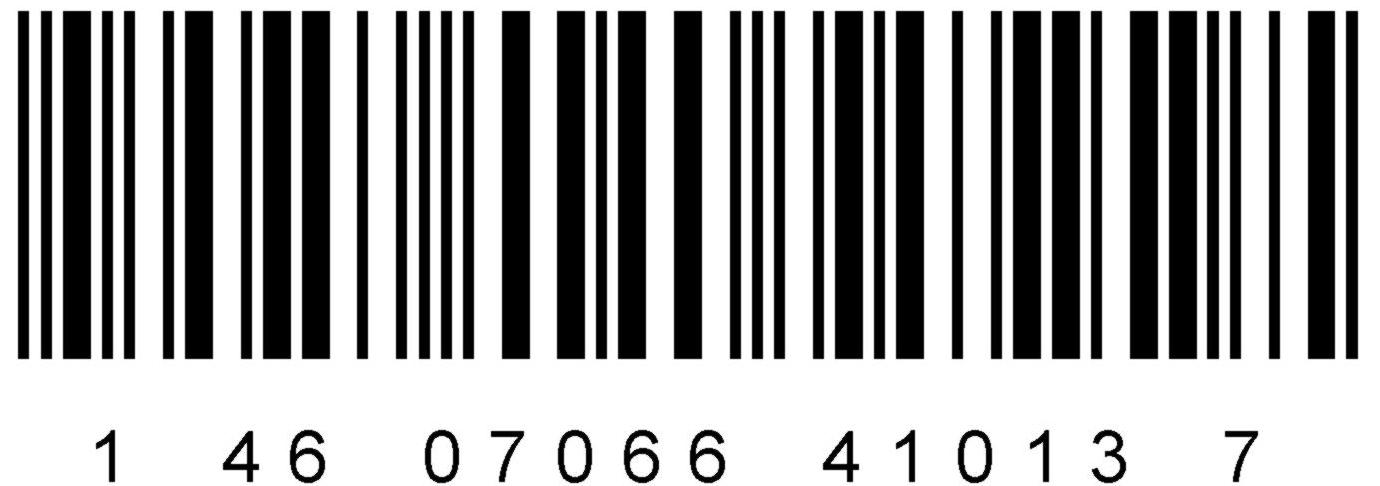 Ветом 1.1/500г;пор.#3Заводская коробка из гофрокартона.Артикул 2.1.1-33230х80х210 = 0,0039 м323150017071407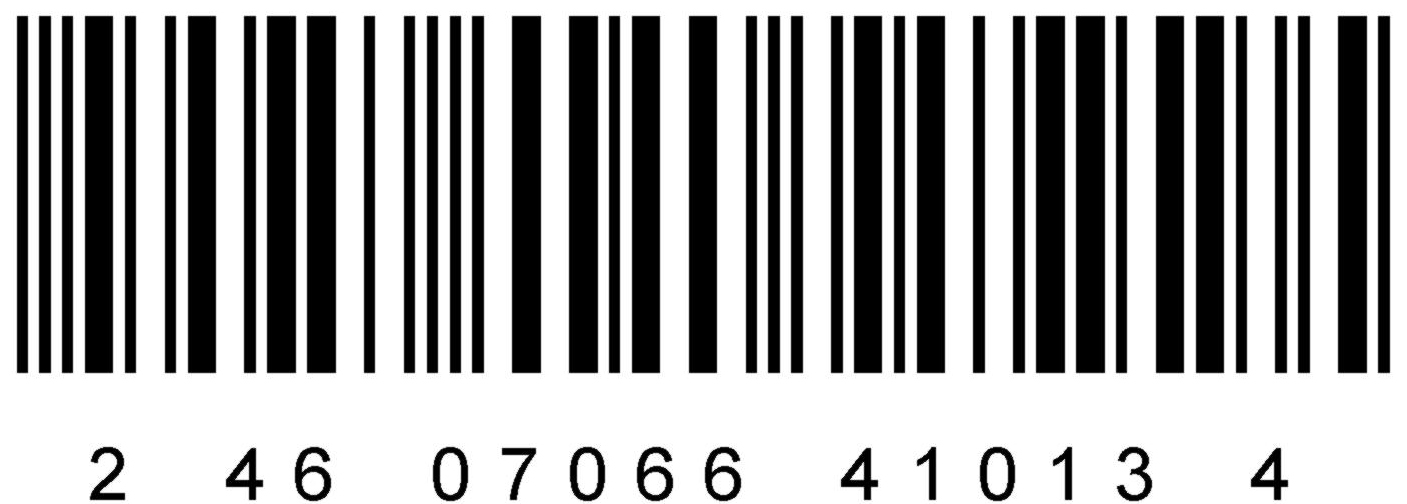 Ветом 1.1/500г;пор.#4Заводская коробка из гофрокартона.Артикул 2.1.1-44155х155х205 = 0,0049 м334200022971876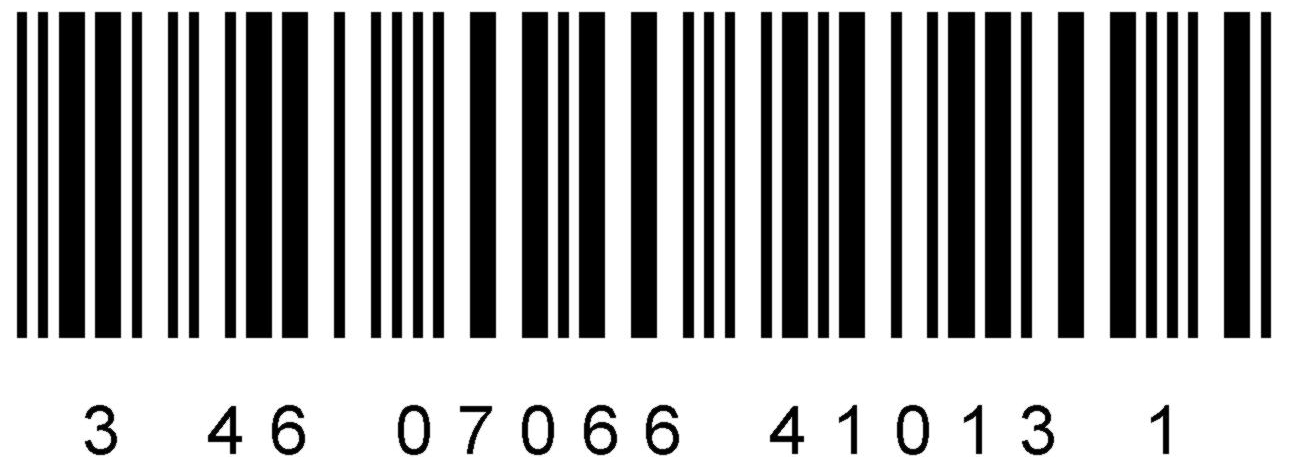 Ветом 1.1/500г;пор.#6Заводская коробка из гофрокартона.Артикул 2.1.1-66190х190х215 = 0,0078 м346300035452814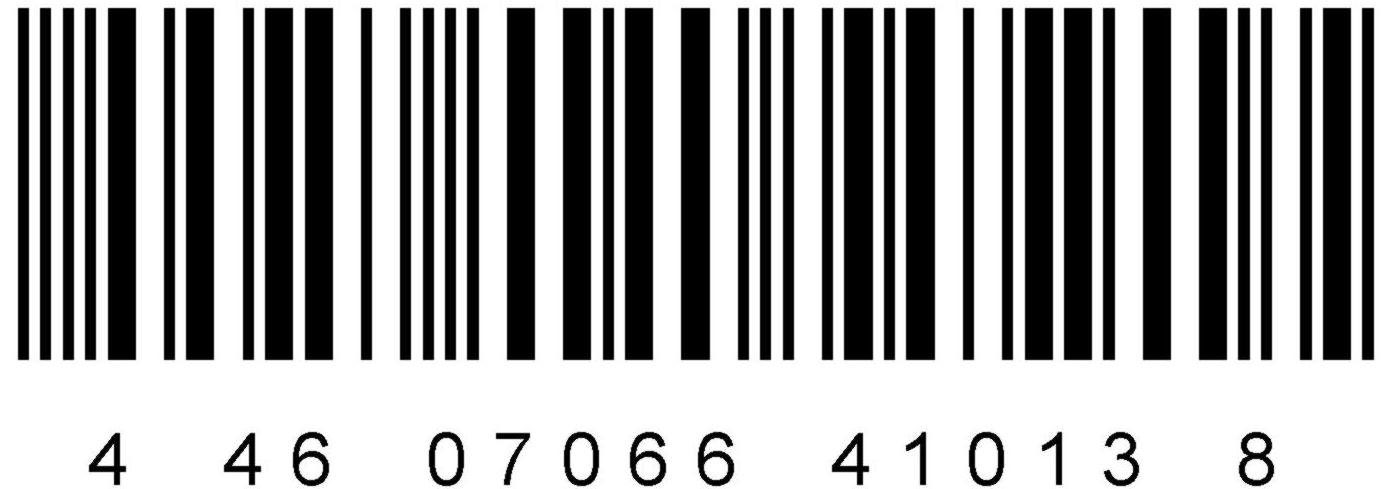 Ветом 1.1/500г;пор.#10Заводская коробка из гофрокартона.Артикул 2.1.1-1010355х145х220 = 0,0113 м3510500056544690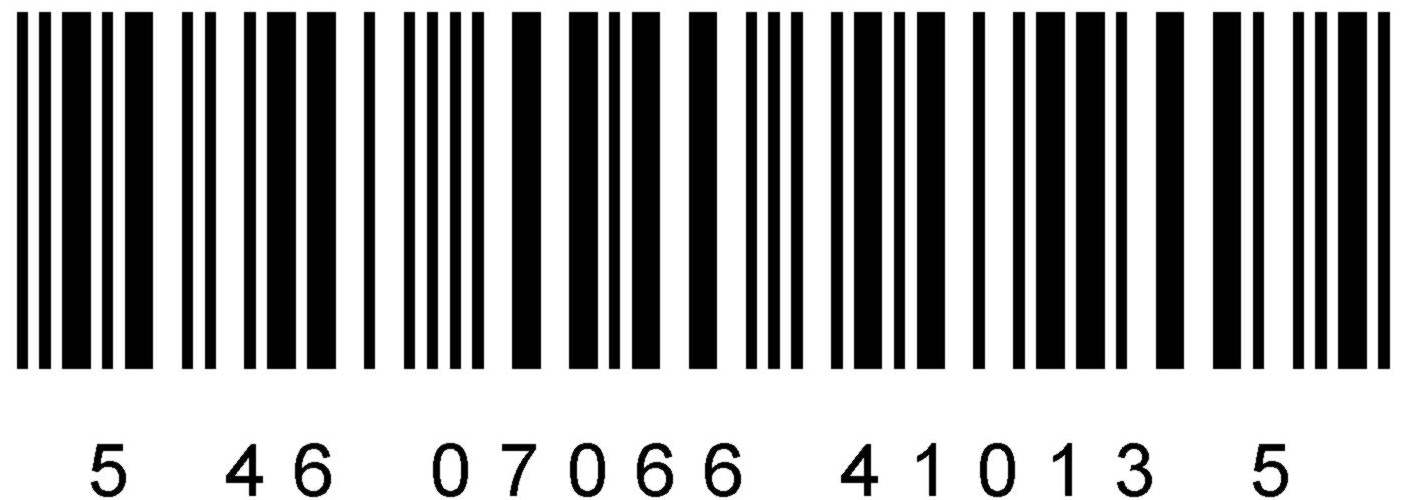 Ветом 1.1/500г;пор.#20Заводская коробка из гофрокартона.Артикул 2.1.1-2020360х290х215 = 0,0225 м3	62010000115369380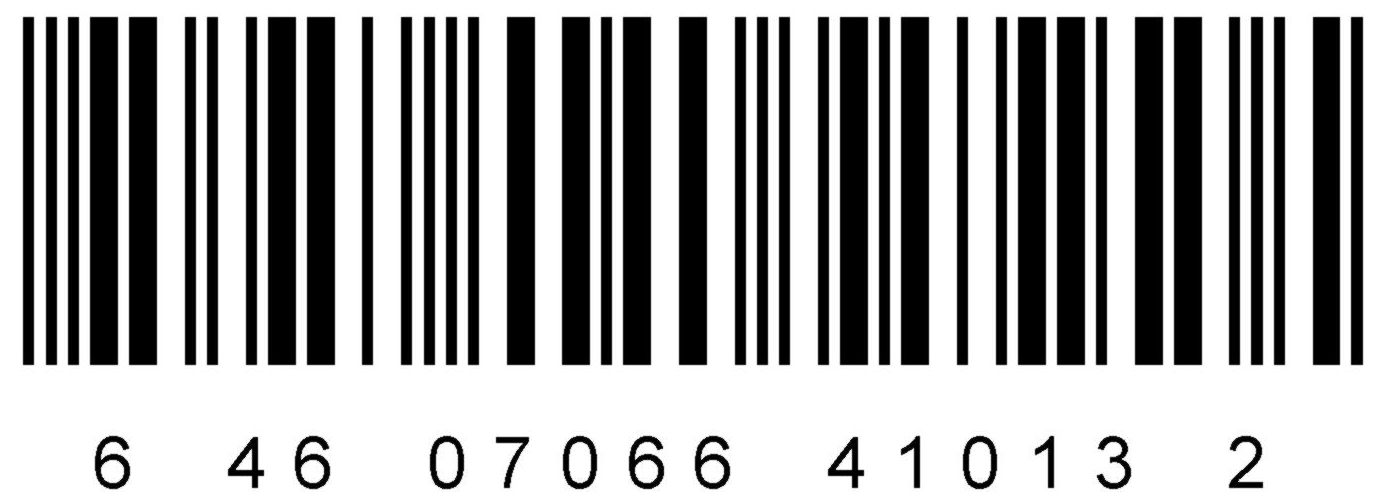 2.1.2  Ветом 1.1  - кормовая добавка в виде порошка .  Расфасован по 5 г в пакет Ветом 1.1  - кормовая добавка в виде порошка .  Расфасован по 5 г в пакет Ветом 1.1  - кормовая добавка в виде порошка .  Расфасован по 5 г в пакет Ветом 1.1  - кормовая добавка в виде порошка .  Расфасован по 5 г в пакет Ветом 1.1  - кормовая добавка в виде порошка .  Расфасован по 5 г в пакет Ветом 1.1  - кормовая добавка в виде порошка .  Расфасован по 5 г в пакет Ветом 1.1  - кормовая добавка в виде порошка .  Расфасован по 5 г в пакет Ветом 1.1  - кормовая добавка в виде порошка .  Расфасован по 5 г в пакет Ветом 1.1  - кормовая добавка в виде порошка .  Расфасован по 5 г в пакет Ветом 1.1  - кормовая добавка в виде порошка .  Расфасован по 5 г в пакет Ветом 1.1  - кормовая добавка в виде порошка .  Расфасован по 5 г в пакетВетом 1.1/5г;пор.#1Ветом 1.1/5г;пор.#1Единица товара -препарат в порошковой препаративной форме в пакете из ламинированной бумаги.Артикул 2.1.2-1171х58х2--5610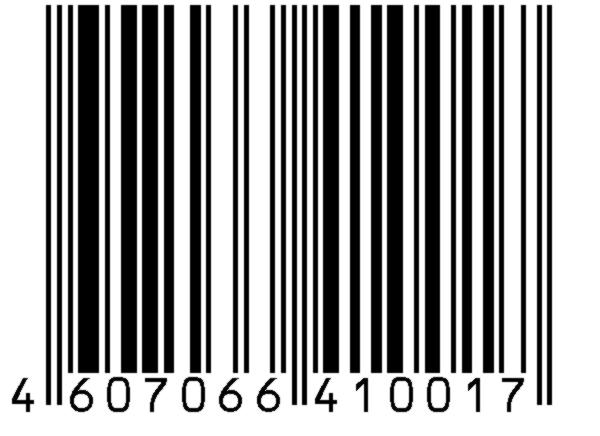 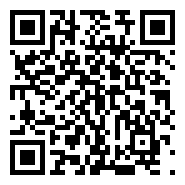 Ветом 1.1/5г;пор.#50Ветом 1.1/5г;пор.#50Вторичная упаковка - коробка из картона.Артикул 2.1.2-505070х70х180--250346500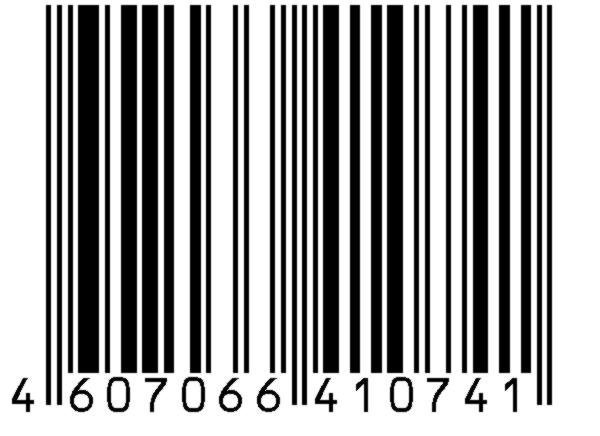 Ветом 1.1/5г;пор.#100Ветом 1.1/5г;пор.#100Заводская коробка из гофрокартона.Артикул 2.1.2-100100155х80х210 = 0,0026 м3125007561000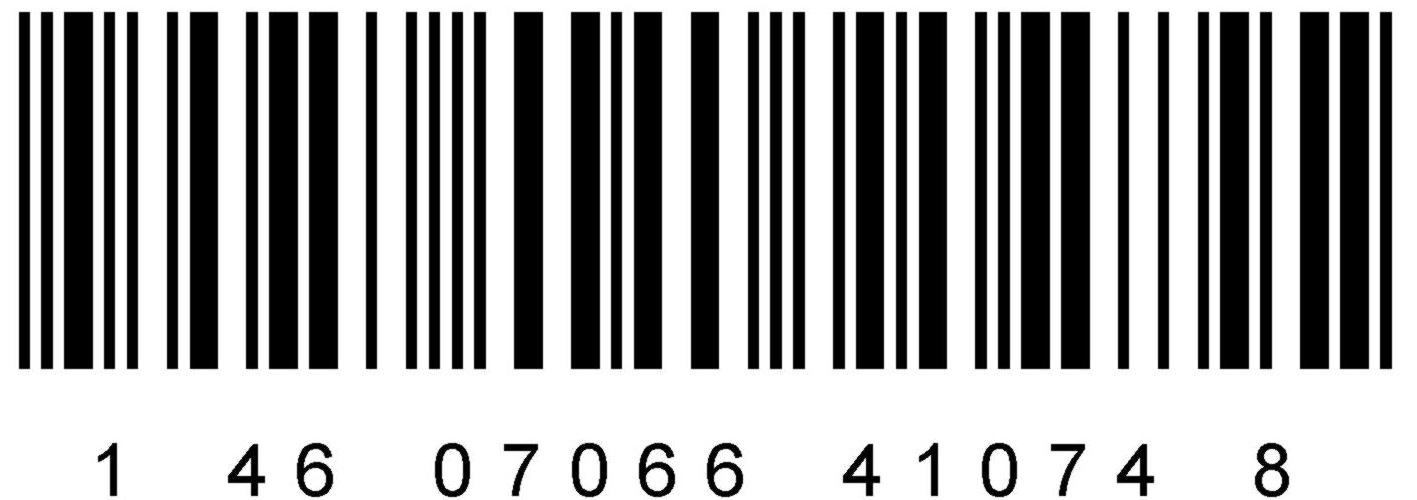 Ветом 1.1/5г;пор.#150Ветом 1.1/5г;пор.#150Заводская коробка из гофрокартона.Артикул 2.1.2-150150230х80х210 = 0,0039 м32375011111500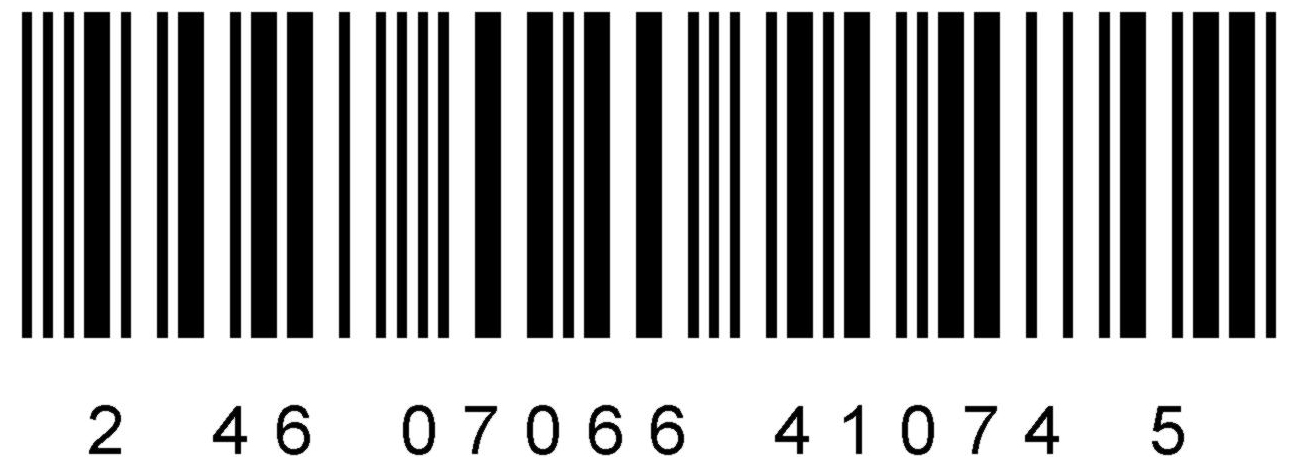 Ветом 1.1/5г;пор.#200Ветом 1.1/5г;пор.#200Заводская коробка из гофрокартона.Артикул 2.1.2-200200155х155х205 = 0,0049 м334100014962000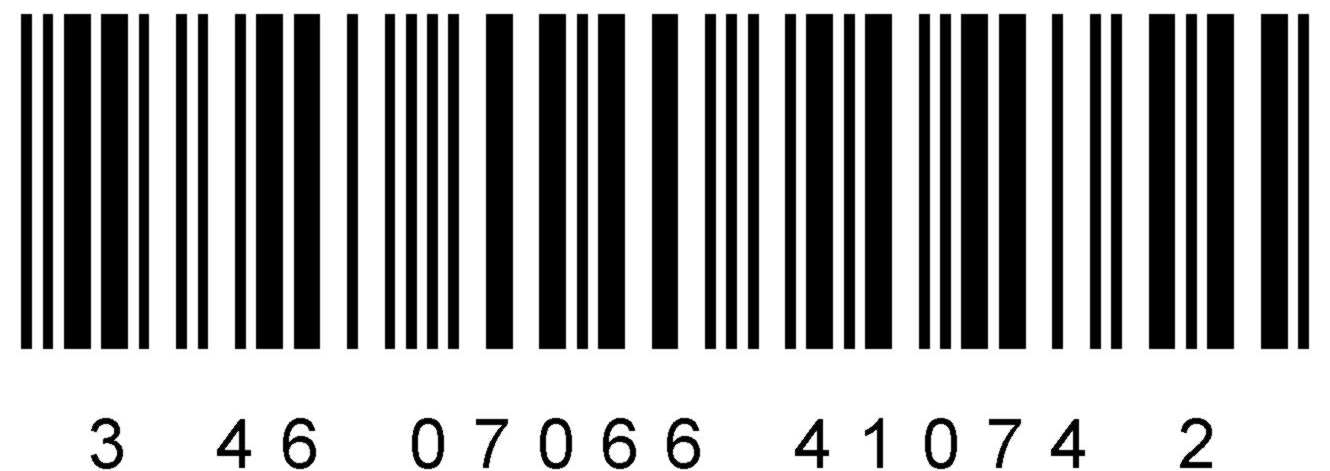 Ветом 1.1/5г;пор.#500Ветом 1.1/5г;пор.#500Заводская коробка из гофрокартона.Артикул 2.1.2-500500355х145х220 = 0,0113 м3510250036345000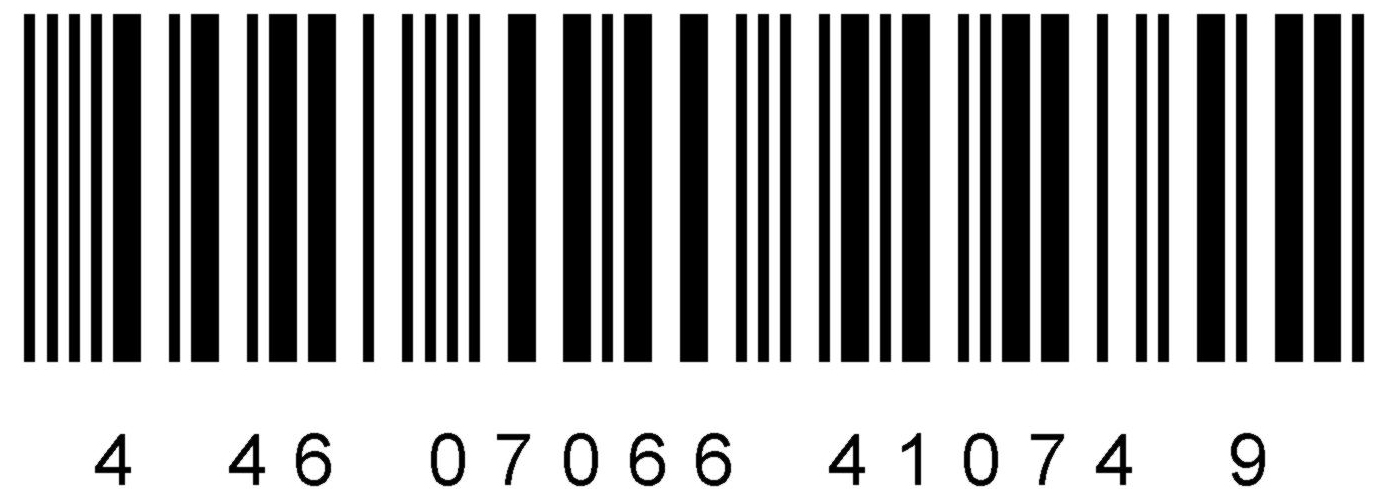 Ветом 1.1/5г;пор.#1000Ветом 1.1/5г;пор.#1000Заводская коробка из гофрокартона.Артикул 2.1.2-10001000370х305х200 = 0,0226 м3	7205000719210000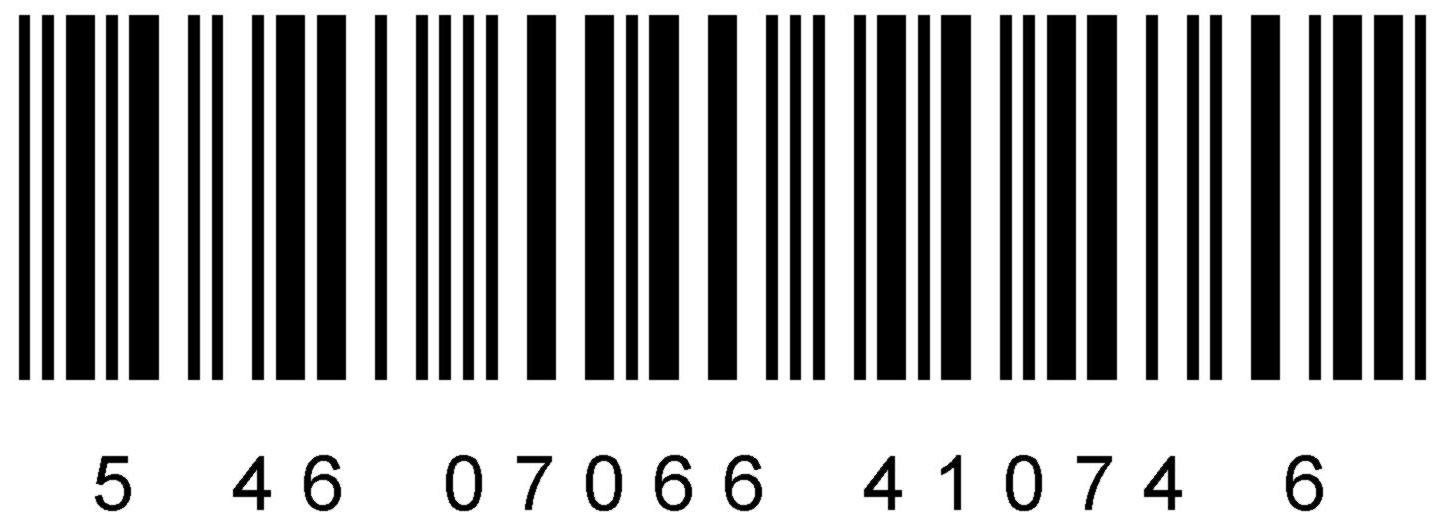 2.1.32.1.3 Ветом 1.1 - кормовая добавка в виде порошка. Расфасован по 50 г в пакет Ветом 1.1 - кормовая добавка в виде порошка. Расфасован по 50 г в пакет Ветом 1.1 - кормовая добавка в виде порошка. Расфасован по 50 г в пакет Ветом 1.1 - кормовая добавка в виде порошка. Расфасован по 50 г в пакет Ветом 1.1 - кормовая добавка в виде порошка. Расфасован по 50 г в пакет Ветом 1.1 - кормовая добавка в виде порошка. Расфасован по 50 г в пакет Ветом 1.1 - кормовая добавка в виде порошка. Расфасован по 50 г в пакет Ветом 1.1 - кормовая добавка в виде порошка. Расфасован по 50 г в пакет Ветом 1.1 - кормовая добавка в виде порошка. Расфасован по 50 г в пакет Ветом 1.1 - кормовая добавка в виде порошка. Расфасован по 50 г в пакет Ветом 1.1 - кормовая добавка в виде порошка. Расфасован по 50 г в пакетВетом 1.1/50г;пор.#1Ветом 1.1/50г;пор.#1Ветом 1.1/50г;пор.#1Единица товара -препарат в порошковой препаративной форме в пакете из ламинированной бумаги.Артикул 2.1.3-11114х78х8--505297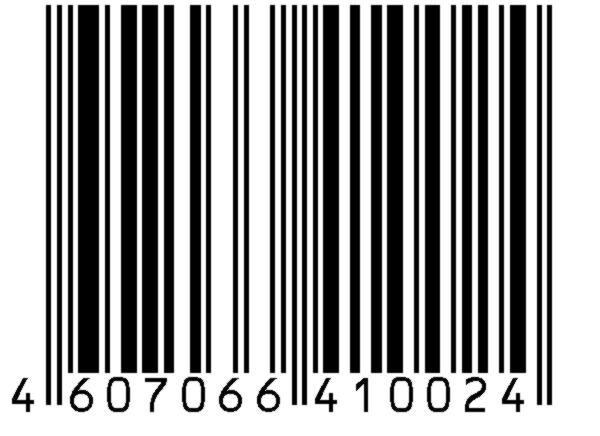 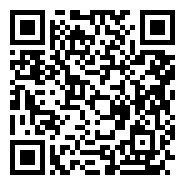 Ветом 1.1/50г;пор.#10Ветом 1.1/50г;пор.#10Ветом 1.1/50г;пор.#10Вторичная упаковка - коробка из картона.Артикул 2.1.3-101070х70х180--500656970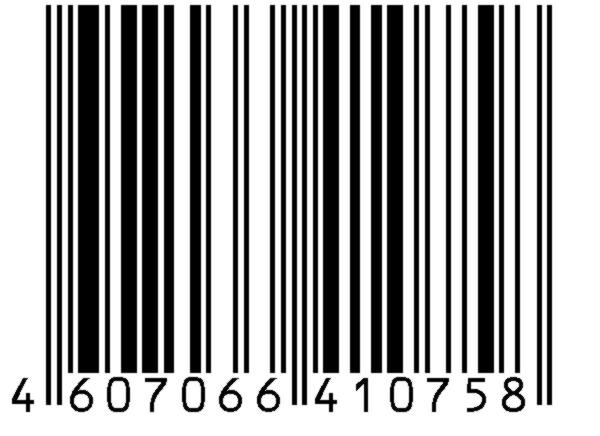 Ветом 1.1/50г;пор.#20Ветом 1.1/50г;пор.#20Ветом 1.1/50г;пор.#20Заводская коробка из гофрокартона.Артикул 2.1.3-2020155х80х210 = 0,0026 м312100011871940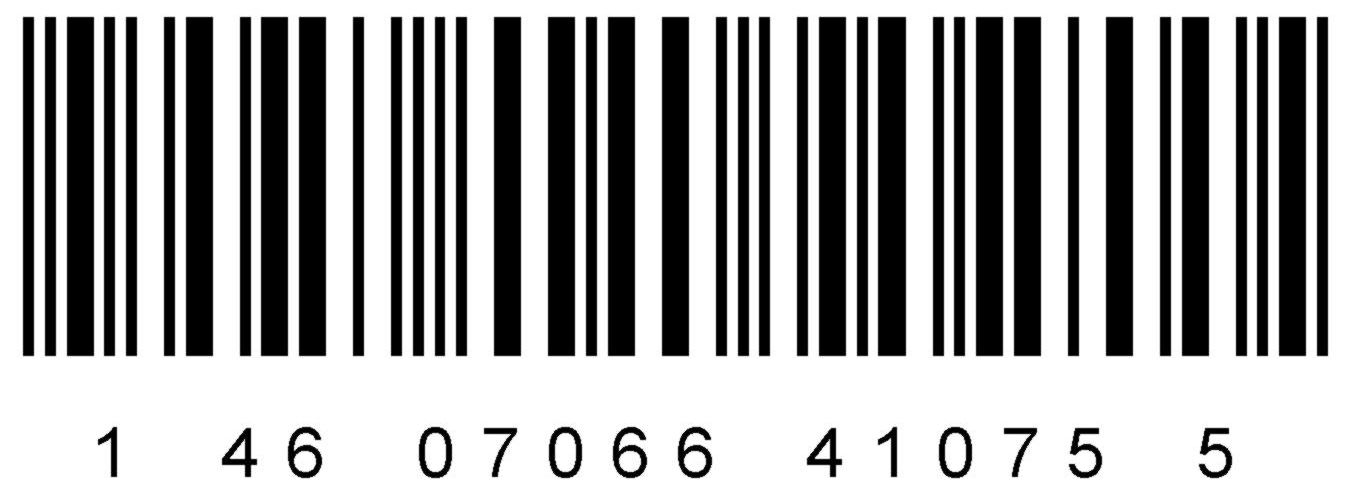 Ветом 1.1/50г;пор.#30Ветом 1.1/50г;пор.#30Ветом 1.1/50г;пор.#30Заводская коробка из гофрокартона.Артикул 2.1.3-3030230х80х210 = 0,0039 м323150017642910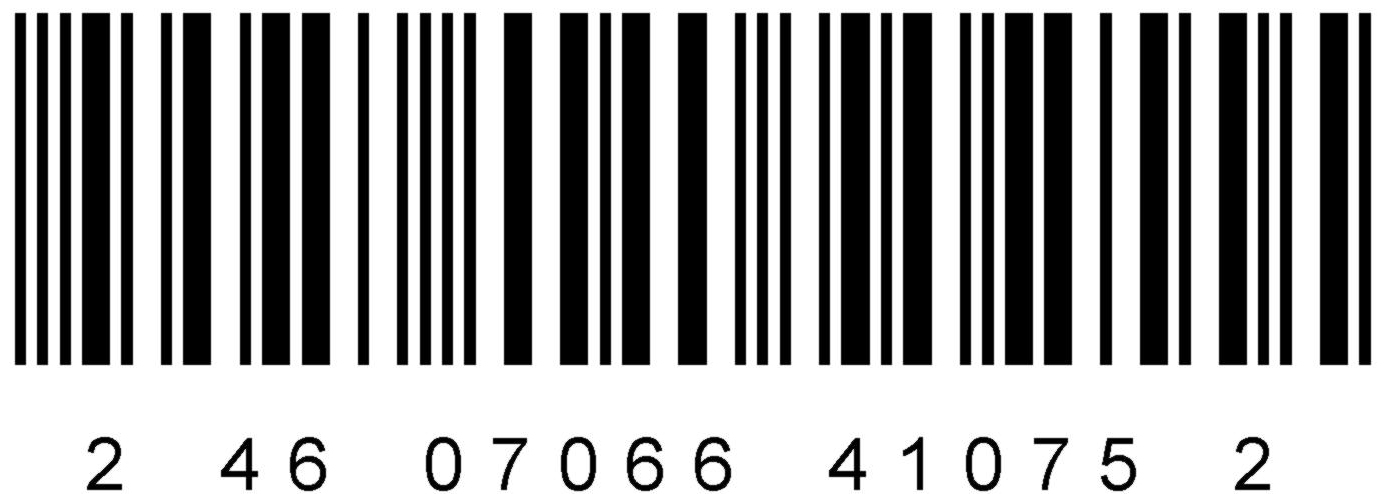 Ветом 1.1/50г;пор.#40Ветом 1.1/50г;пор.#40Ветом 1.1/50г;пор.#40Заводская коробка из гофрокартона.Артикул 2.1.3-4040155х155х205 = 0,0049 м334200023613880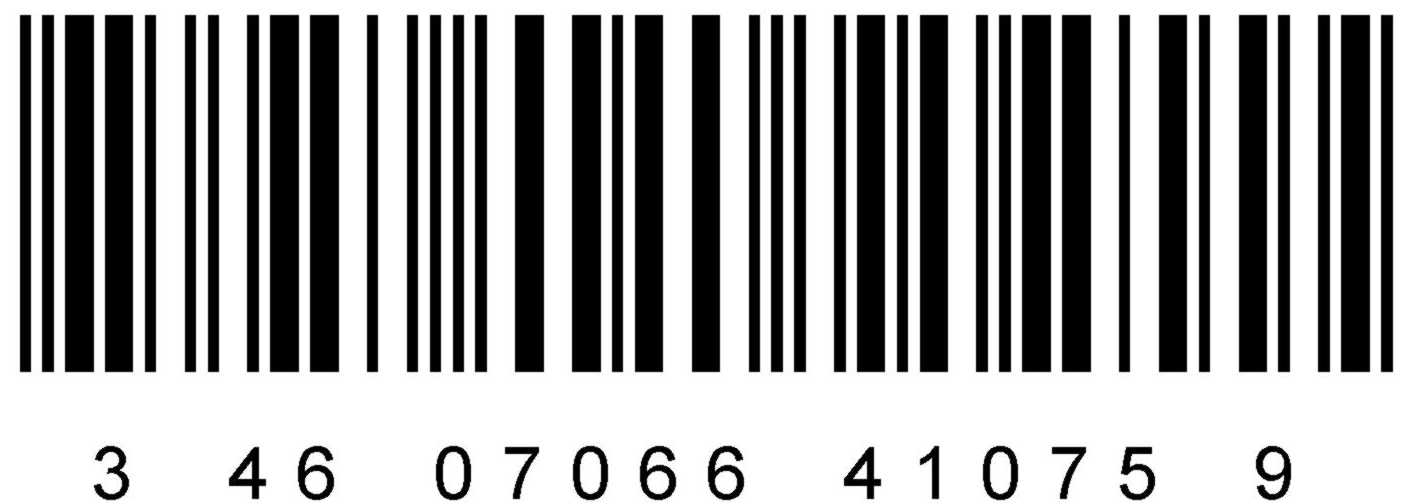 Ветом 1.1/50г;пор.#100Ветом 1.1/50г;пор.#100Ветом 1.1/50г;пор.#100Заводская коробка из гофрокартона.Артикул 2.1.3-100100423х252х126 = 0,0134 м³910500057589700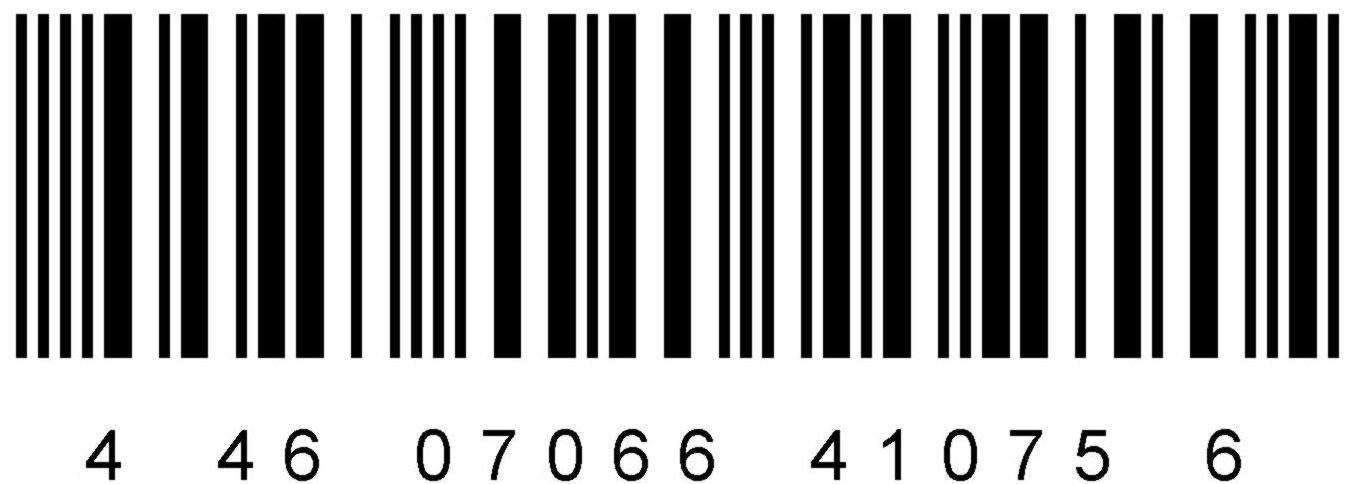 Ветом 1.1/50г;пор.#200Ветом 1.1/50г;пор.#200Ветом 1.1/50г;пор.#200Заводская коробка из гофрокартона.Артикул 2.1.3-200200370х305х200 = 0,0226 м3	720100001163919400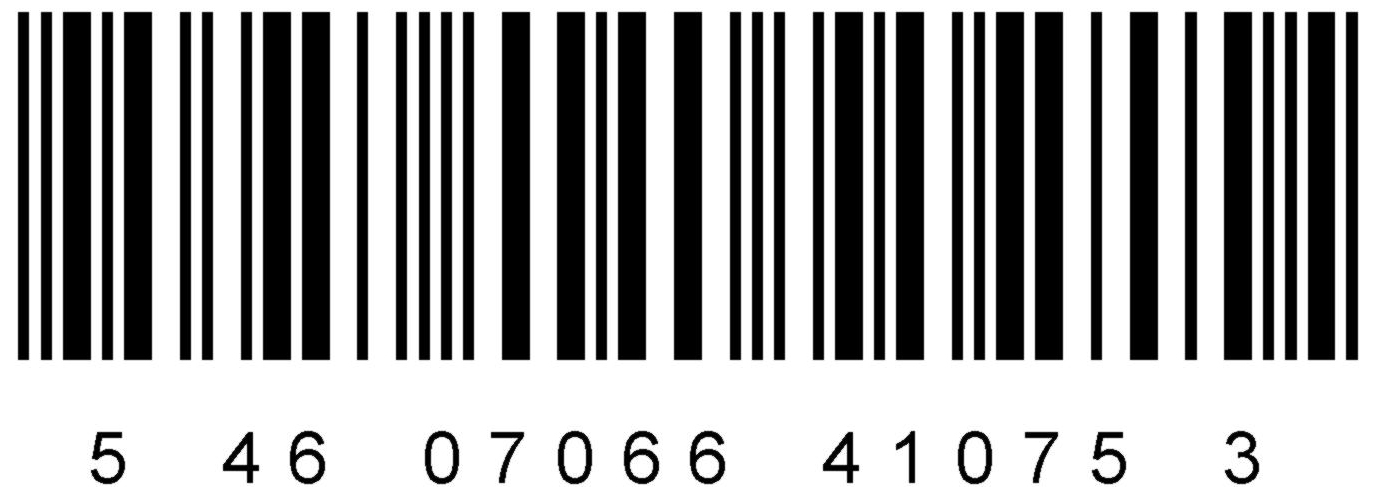 2.1.3.12.1.3.1 Ветом 1.1 - кормовая добавка в виде порошка. Расфасован по 20 кг. Ветом 1.1 - кормовая добавка в виде порошка. Расфасован по 20 кг. Ветом 1.1 - кормовая добавка в виде порошка. Расфасован по 20 кг. Ветом 1.1 - кормовая добавка в виде порошка. Расфасован по 20 кг. Ветом 1.1 - кормовая добавка в виде порошка. Расфасован по 20 кг. Ветом 1.1 - кормовая добавка в виде порошка. Расфасован по 20 кг. Ветом 1.1 - кормовая добавка в виде порошка. Расфасован по 20 кг. Ветом 1.1 - кормовая добавка в виде порошка. Расфасован по 20 кг. Ветом 1.1 - кормовая добавка в виде порошка. Расфасован по 20 кг. Ветом 1.1 - кормовая добавка в виде порошка. Расфасован по 20 кг. Ветом 1.1 - кормовая добавка в виде порошка. Расфасован по 20 кг.Ветом 1.1/20000г;пор.#1Ветом 1.1/20000г;пор.#1Ветом 1.1/20000г;пор.#1Единица товара - 1 барабан с препаратом в порошковой препаративной форме упакованный в полиэтиленовом мешке, упакованном герметично в барабан из картона.Артикул 2.1.3.1-11Диаметр – 293 Высота – 350--200002156718500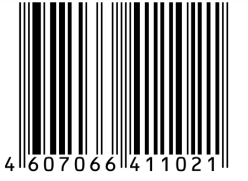 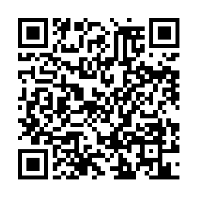 2.1.4 2.1.4 Мел природный молотый кормовой - кормовая добавка минерального происхождения. Расфасован по 500 г в банкуМел природный молотый кормовой - кормовая добавка минерального происхождения. Расфасован по 500 г в банкуМел природный молотый кормовой - кормовая добавка минерального происхождения. Расфасован по 500 г в банкуМел природный молотый кормовой - кормовая добавка минерального происхождения. Расфасован по 500 г в банкуМел природный молотый кормовой - кормовая добавка минерального происхождения. Расфасован по 500 г в банкуМел природный молотый кормовой - кормовая добавка минерального происхождения. Расфасован по 500 г в банкуМел природный молотый кормовой - кормовая добавка минерального происхождения. Расфасован по 500 г в банкуМел природный молотый кормовой - кормовая добавка минерального происхождения. Расфасован по 500 г в банкуМел природный молотый кормовой - кормовая добавка минерального происхождения. Расфасован по 500 г в банкуМел природный молотый кормовой - кормовая добавка минерального происхождения. Расфасован по 500 г в банкуМел природный молотый кормовой - кормовая добавка минерального происхождения. Расфасован по 500 г в банкуМел кормовой/500г;пор.#1Мел кормовой/500г;пор.#1Мел кормовой/500г;пор.#1Единица товара - 500 г порошка упакованных в банку из пластика.Артикул 2.1.4-11Диаметр 70 Высота - 195--50054332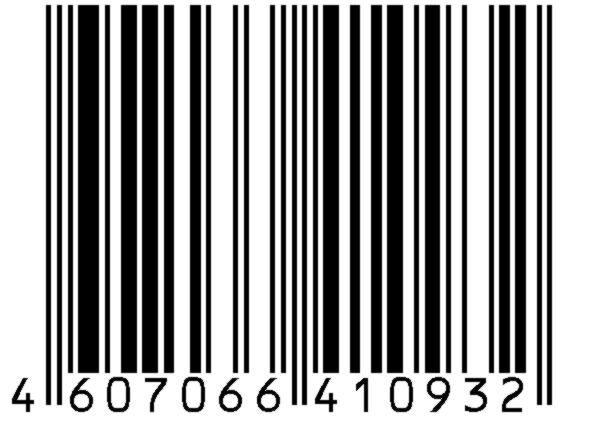 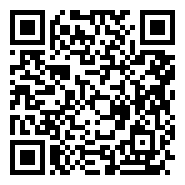 Мел кормовой/500г;пор.#2Мел кормовой/500г;пор.#2Мел кормовой/500г;пор.#2Заводская коробка из гофрокартона.Артикул 2.1.4-22155х80х210 = 0,0026 м31-1000114964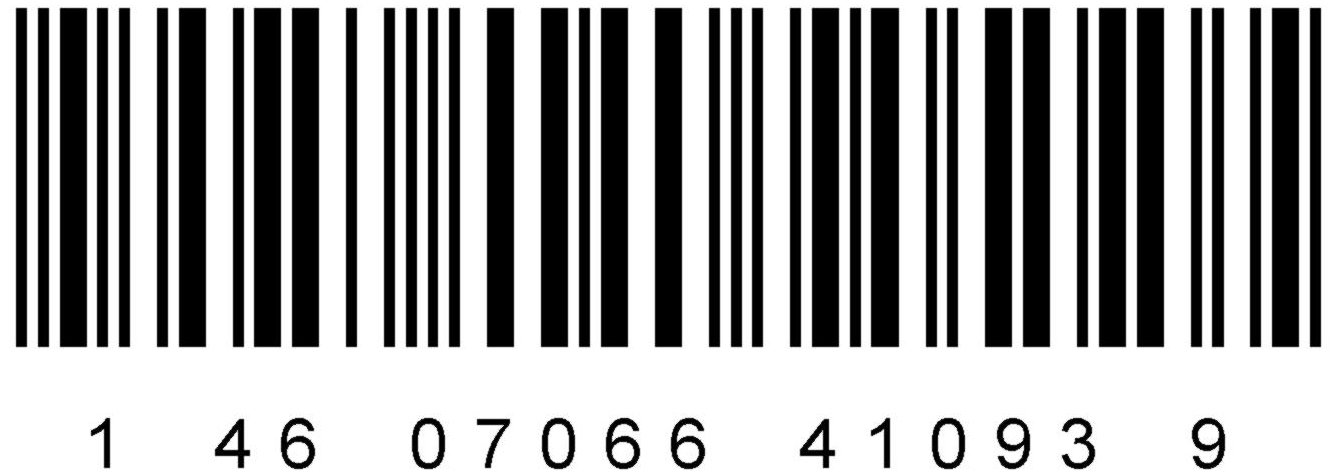 Мел кормовой/500г;пор.#3Мел кормовой/500г;пор.#3Мел кормовой/500г;пор.#3Заводская коробка из гофрокартона.Артикул 2.1.4-33230х80х210 = 0,0039 м32-1500170496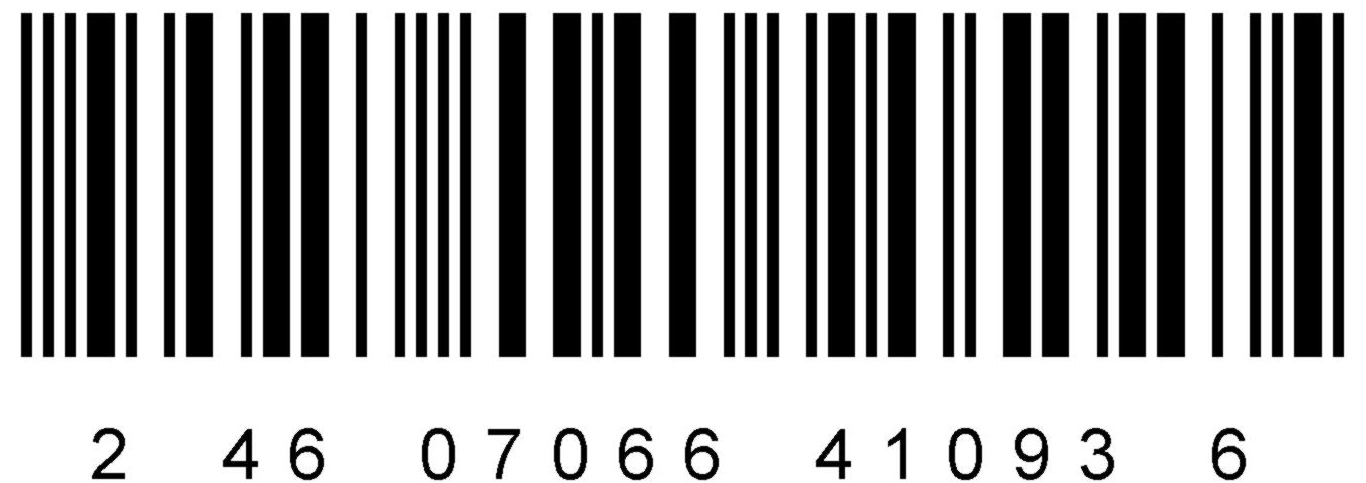 Мел кормовой/500г;пор.#4Мел кормовой/500г;пор.#4Мел кормовой/500г;пор.#4Заводская коробка из гофрокартона.Артикул 2.1.4-44155х155х205 = 0,0049 м33-20002283128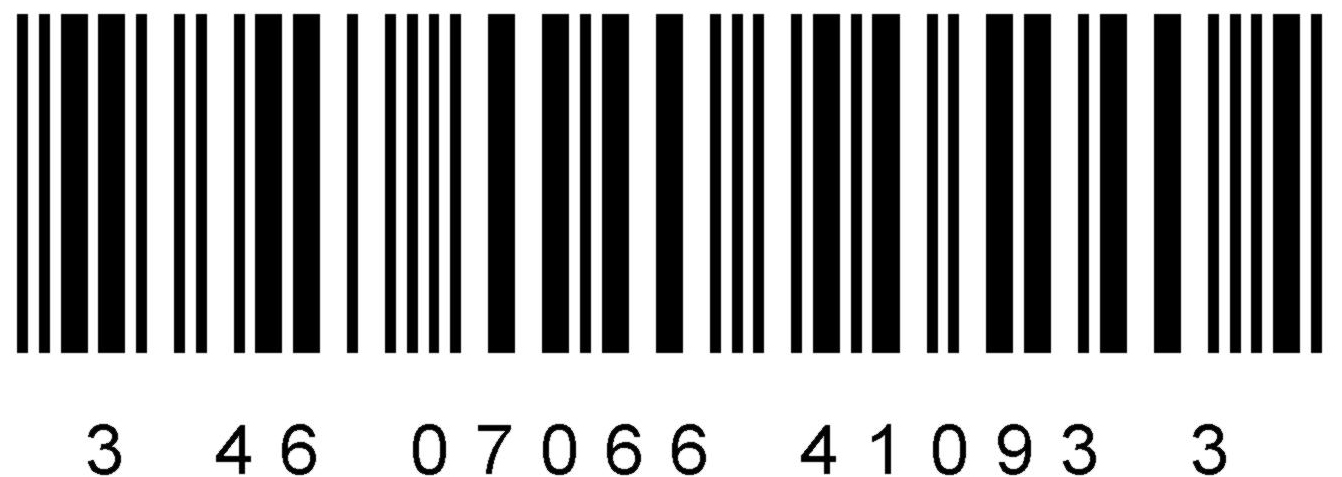 Мел кормовой/500г;пор.#6Мел кормовой/500г;пор.#6Мел кормовой/500г;пор.#6Заводская коробка из гофрокартона.Артикул 2.1.4-66190х190х215 = 0,0078 м34-30003388192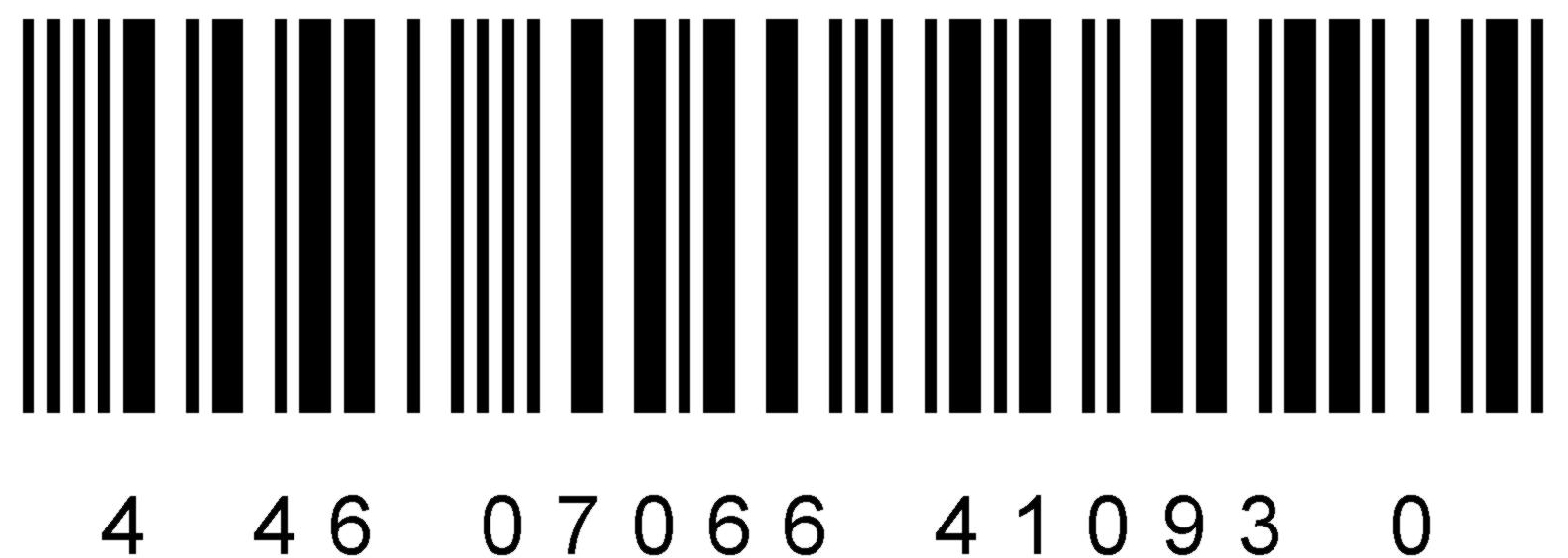 Мел кормовой/500г;пор.#10Мел кормовой/500г;пор.#10Мел кормовой/500г;пор.#10Заводская коробка из гофрокартона.Артикул 2.1.4-1010355х145х220 = 0,0113 м35-50005610320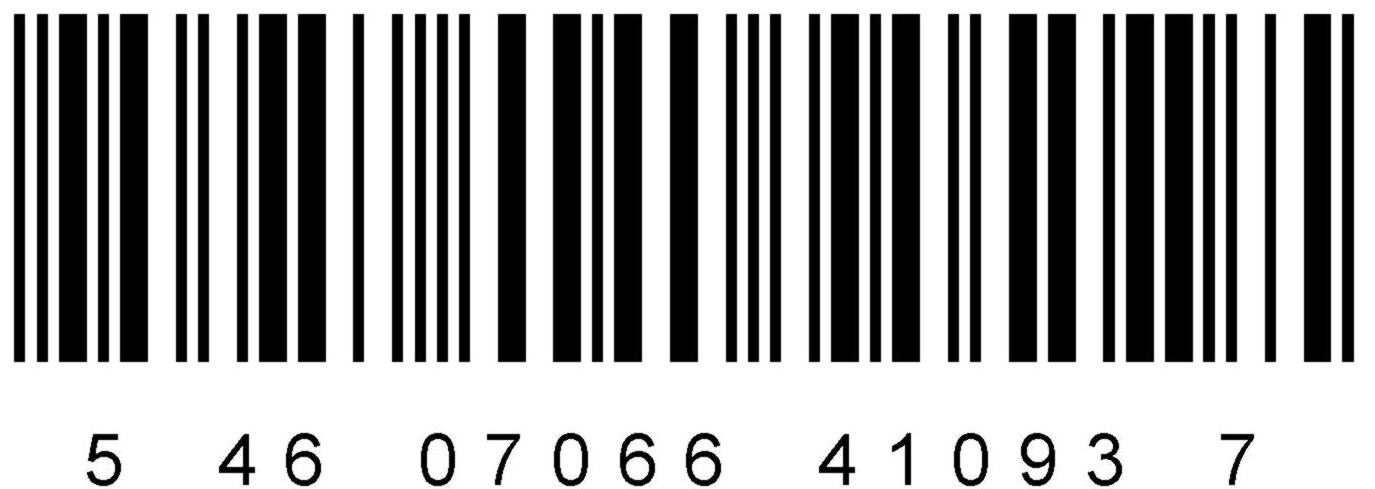 Мел кормовой/500г;пор.#20Мел кормовой/500г;пор.#20Мел кормовой/500г;пор.#20Заводская коробка из гофрокартона.Артикул 2.1.4-2020360х290х215 = 0,0225 м3	6-1000011407640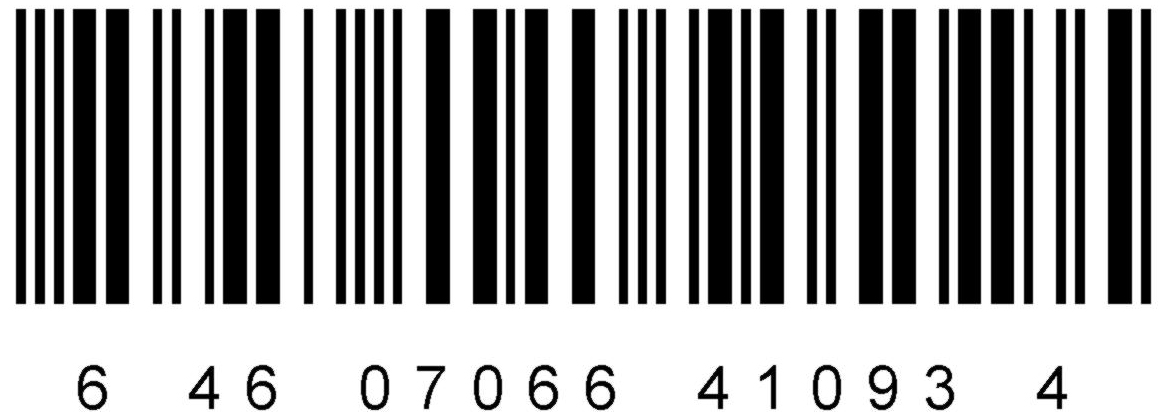 2.1.5Мел природный молотый кормовой - кормовая добавка минерального происхождения в мешкахМел природный молотый кормовой - кормовая добавка минерального происхождения в мешкахМел природный молотый кормовой - кормовая добавка минерального происхождения в мешкахМел природный молотый кормовой - кормовая добавка минерального происхождения в мешкахМел природный молотый кормовой - кормовая добавка минерального происхождения в мешкахМел природный молотый кормовой - кормовая добавка минерального происхождения в мешкахМел природный молотый кормовой - кормовая добавка минерального происхождения в мешкахМел природный молотый кормовой - кормовая добавка минерального происхождения в мешкахМел природный молотый кормовой - кормовая добавка минерального происхождения в мешкахМел природный молотый кормовой - кормовая добавка минерального происхождения в мешкахМел природный молотый кормовой - кормовая добавка минерального происхождения в мешкахМел природный молотый кормовой - кормовая добавка минерального происхождения в мешкахМел кормовой/30000г;пор.#1Мел кормовой/30000г;пор.#1Мел кормовой/30000г;пор.#1Единица товара - 30000 г порошка упакованных в крафт мешок.Артикул 2.1.5-1-400х120х600--30000310001240--2.2Лекарственные препараты для ветеринарного примененияЛекарственные препараты для ветеринарного примененияЛекарственные препараты для ветеринарного примененияЛекарственные препараты для ветеринарного примененияЛекарственные препараты для ветеринарного примененияЛекарственные препараты для ветеринарного примененияЛекарственные препараты для ветеринарного примененияЛекарственные препараты для ветеринарного примененияЛекарственные препараты для ветеринарного примененияЛекарственные препараты для ветеринарного примененияЛекарственные препараты для ветеринарного применения2.2.1Ветом 2 в порошковой препаративной форме. Расфасован по 500 г в банкуВетом 2 в порошковой препаративной форме. Расфасован по 500 г в банкуВетом 2 в порошковой препаративной форме. Расфасован по 500 г в банкуВетом 2 в порошковой препаративной форме. Расфасован по 500 г в банкуВетом 2 в порошковой препаративной форме. Расфасован по 500 г в банкуВетом 2 в порошковой препаративной форме. Расфасован по 500 г в банкуВетом 2 в порошковой препаративной форме. Расфасован по 500 г в банкуВетом 2 в порошковой препаративной форме. Расфасован по 500 г в банкуВетом 2 в порошковой препаративной форме. Расфасован по 500 г в банкуВетом 2 в порошковой препаративной форме. Расфасован по 500 г в банкуВетом 2 в порошковой препаративной форме. Расфасован по 500 г в банкуВетом 2/500г;пор.#1Ветом 2/500г;пор.#1Единица товара - 500 г препарата в порошковой препаративной форме в банке из пластика.Артикул 2.2.1-11Диаметр 70 Высота - 1951500547469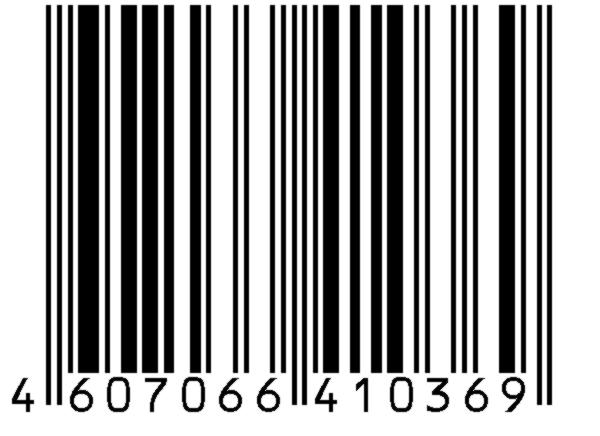 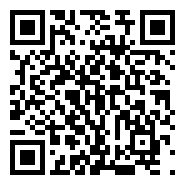 Ветом 2/500г;пор.#2Ветом 2/500г;пор.#2Заводская коробка из гофрокартона.Артикул 2.2.1-22155х80х210 = 0,0026 м31210001150938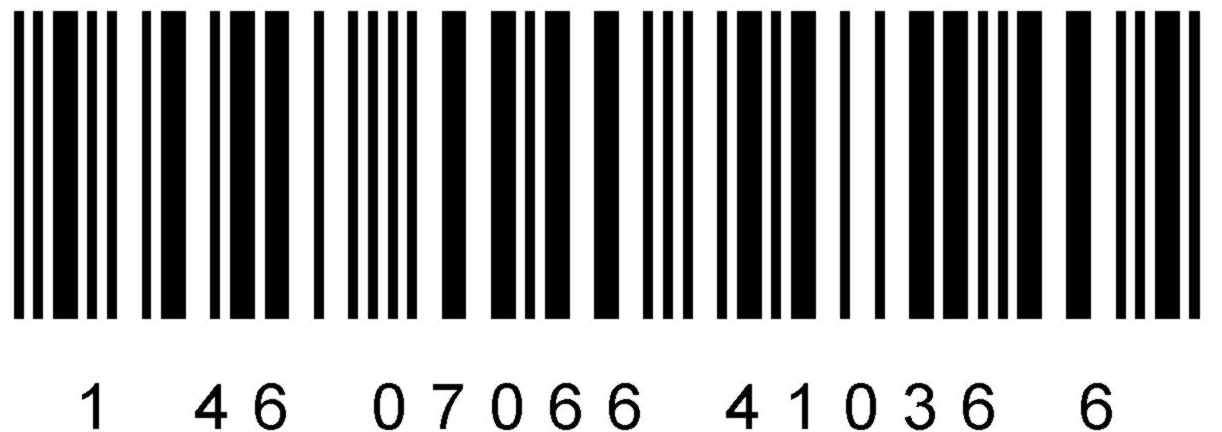 Ветом 2/500г;пор.#3Ветом 2/500г;пор.#3Заводская коробка из гофрокартона.Артикул 2.2.1-33230х80х210 = 0,0039 м323150017071407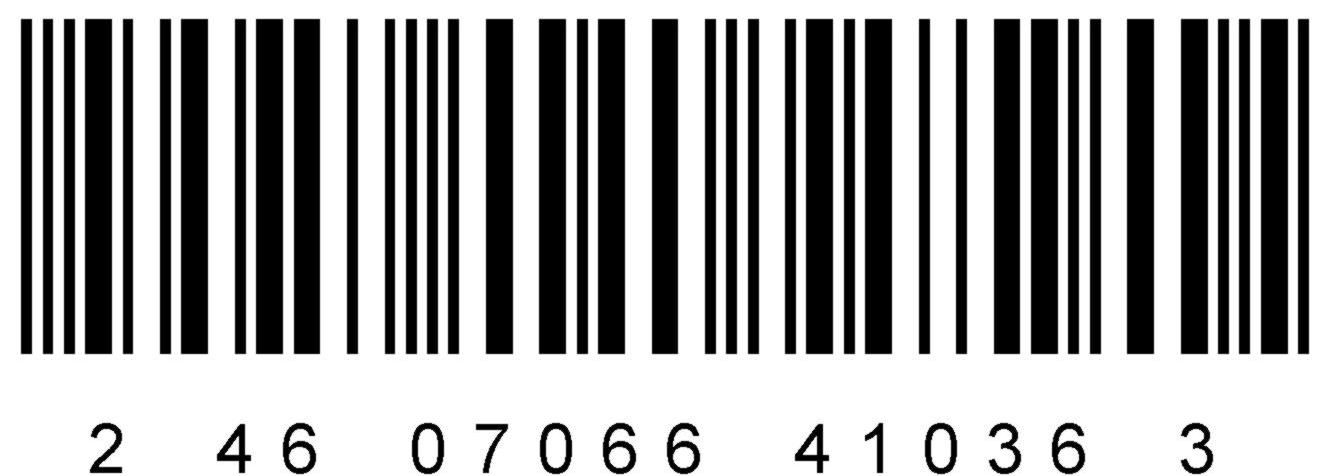 Ветом 2/500г;пор.#4Ветом 2/500г;пор.#4Заводская коробка из гофрокартона.Артикул 2.2.1-44155х155х205 = 0,0049 м334200022971876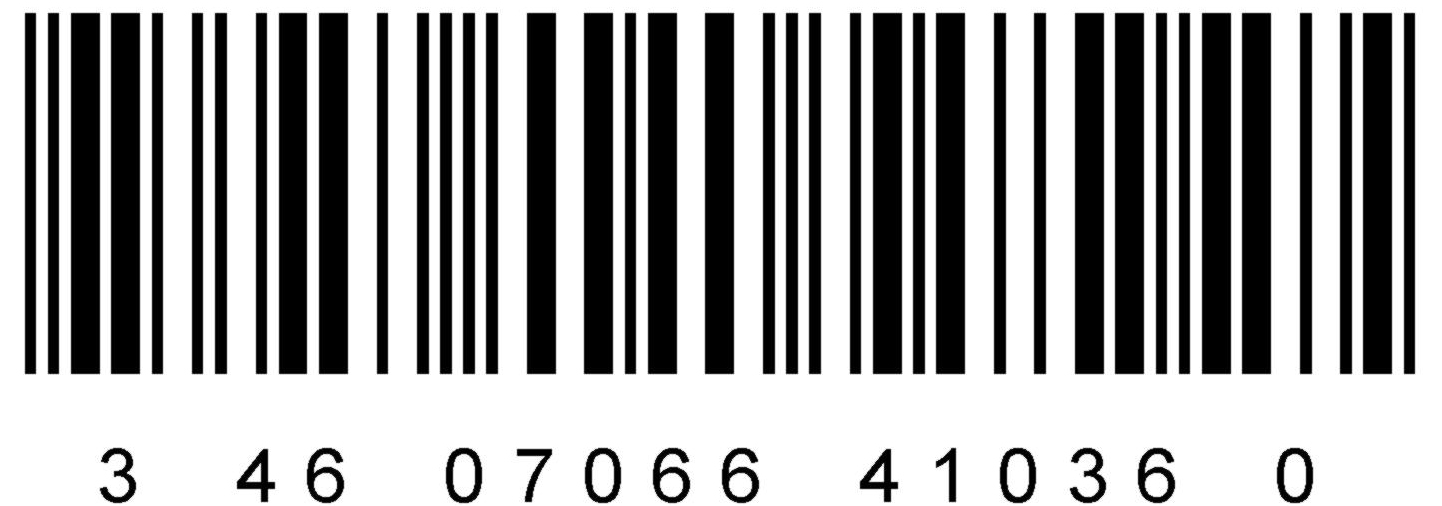 Ветом 2/500г;пор.#6Ветом 2/500г;пор.#6Заводская коробка из гофрокартона.Артикул 2.2.1-66190х190х215 = 0,0078 м346300035452814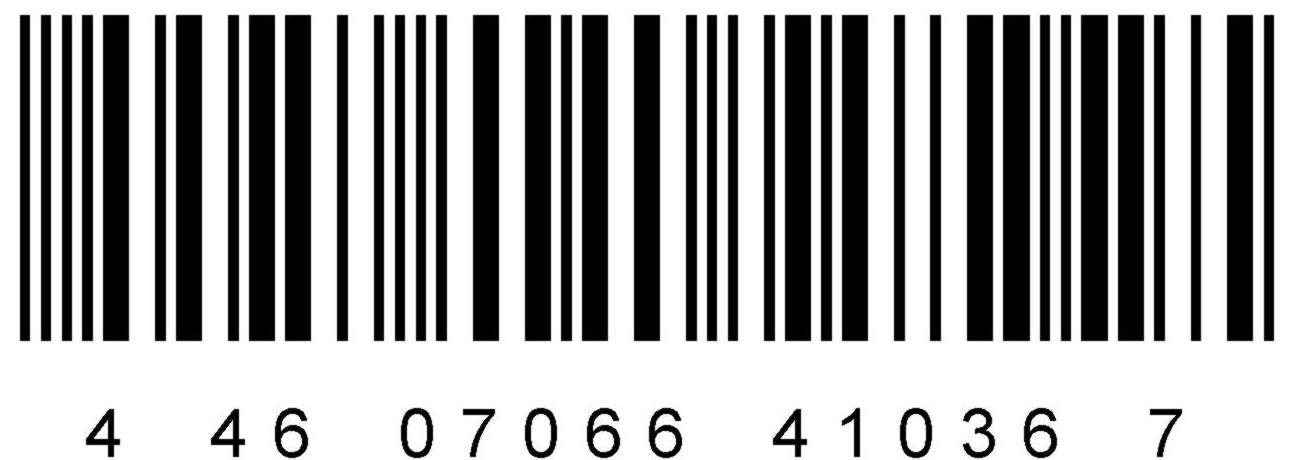 Ветом 2/500г;пор.#10Ветом 2/500г;пор.#10Заводская коробка из гофрокартона.Артикул 2.2.1-1010355х145х220 = 0,0113 м3510500056544690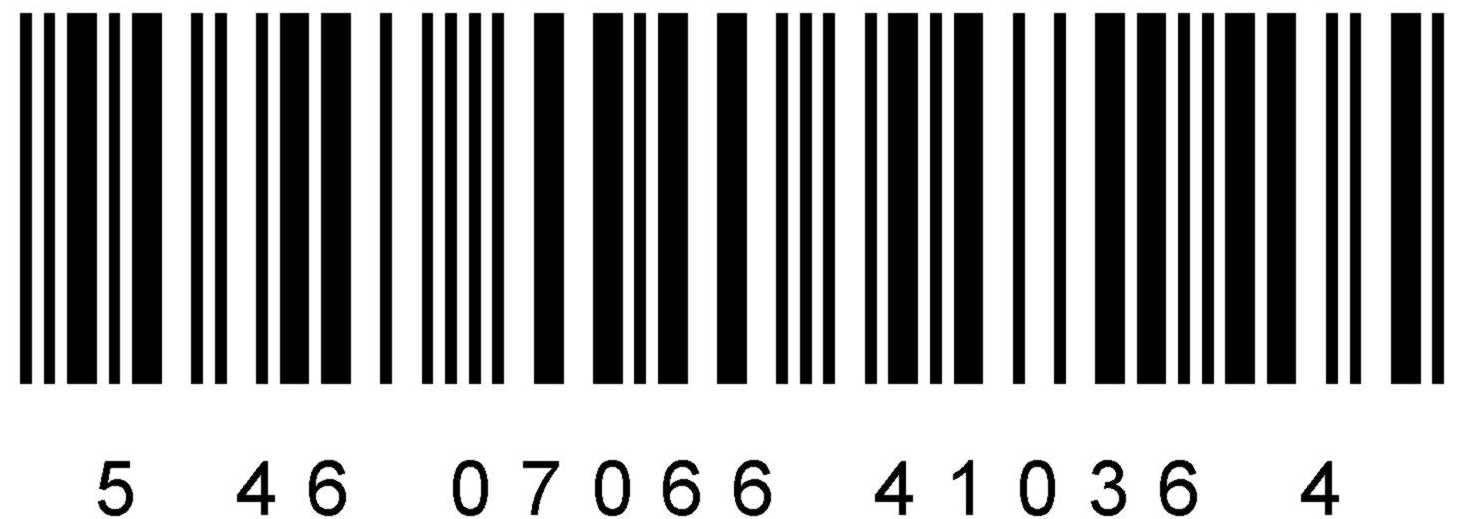 Ветом 2/500г;пор.#20Ветом 2/500г;пор.#20Заводская коробка из гофрокартона.Артикул 2.2.1-2020360х290х215 = 0,0225 м3	62010000115369380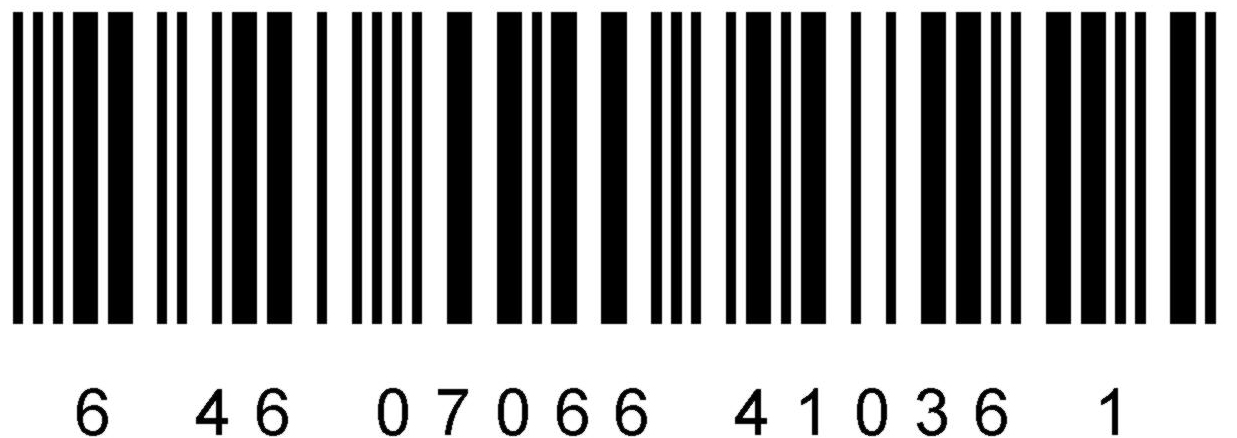 2.2.2 Ветом 3 в порошковой препаративной форме. Расфасован по 500 г в банкуВетом 3 в порошковой препаративной форме. Расфасован по 500 г в банкуВетом 3 в порошковой препаративной форме. Расфасован по 500 г в банкуВетом 3 в порошковой препаративной форме. Расфасован по 500 г в банкуВетом 3 в порошковой препаративной форме. Расфасован по 500 г в банкуВетом 3 в порошковой препаративной форме. Расфасован по 500 г в банкуВетом 3 в порошковой препаративной форме. Расфасован по 500 г в банкуВетом 3 в порошковой препаративной форме. Расфасован по 500 г в банкуВетом 3 в порошковой препаративной форме. Расфасован по 500 г в банкуВетом 3 в порошковой препаративной форме. Расфасован по 500 г в банкуВетом 3 в порошковой препаративной форме. Расфасован по 500 г в банкуВетом 3/500г;пор.#1Ветом 3/500г;пор.#1Единица товара - 500 г препарата в порошковой препаративной форме в банке из пластика.Артикул 2.2.2-11Диаметр 70 Высота - 1951500547469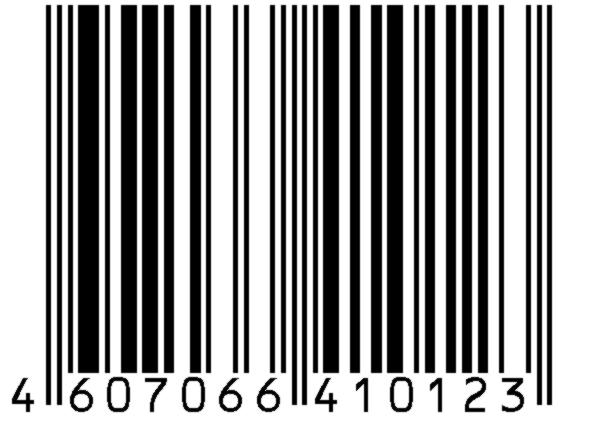 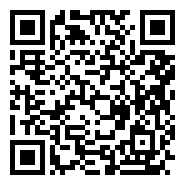 Ветом 3/500г;пор.#2Ветом 3/500г;пор.#2Заводская коробка из гофрокартона.Артикул 2.2.2-22155х80х210 = 0,0026 м31210001150938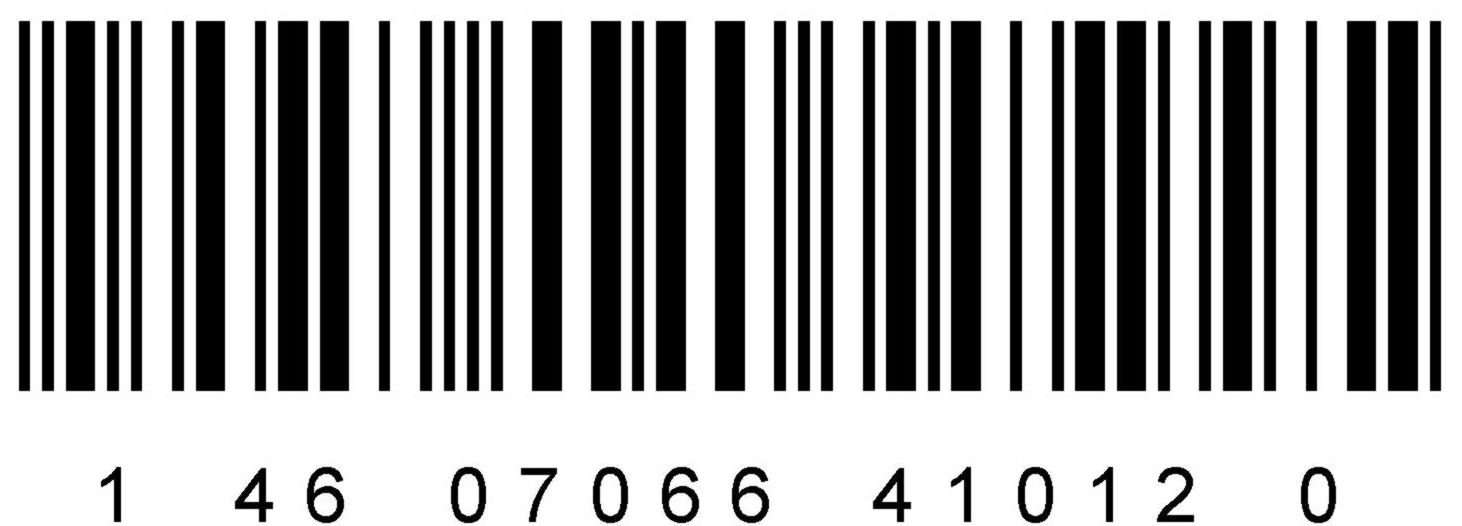 Ветом 3/500г;пор.#3Ветом 3/500г;пор.#3Заводская коробка из гофрокартона.Артикул 2.2.2-33230х80х210 = 0,0039 м323150017071407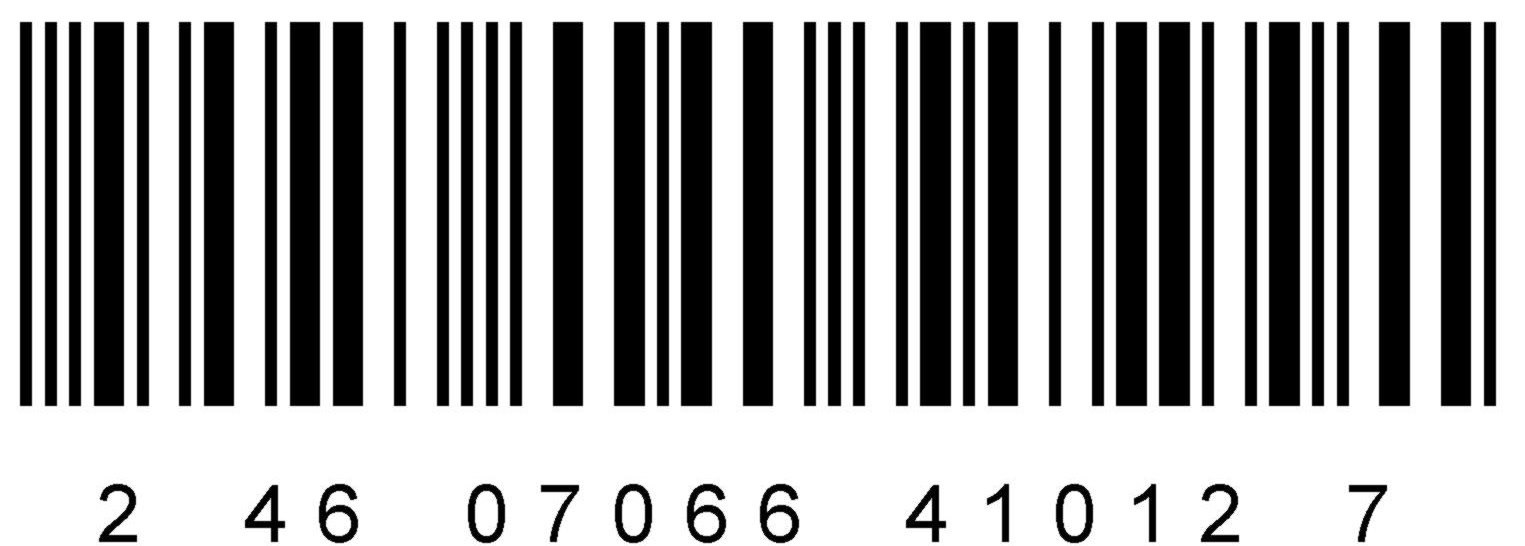 Ветом 3/500г;пор.#4Ветом 3/500г;пор.#4Заводская коробка из гофрокартона.Артикул 2.2.2-44155х155х205 = 0,0049 м334200022971876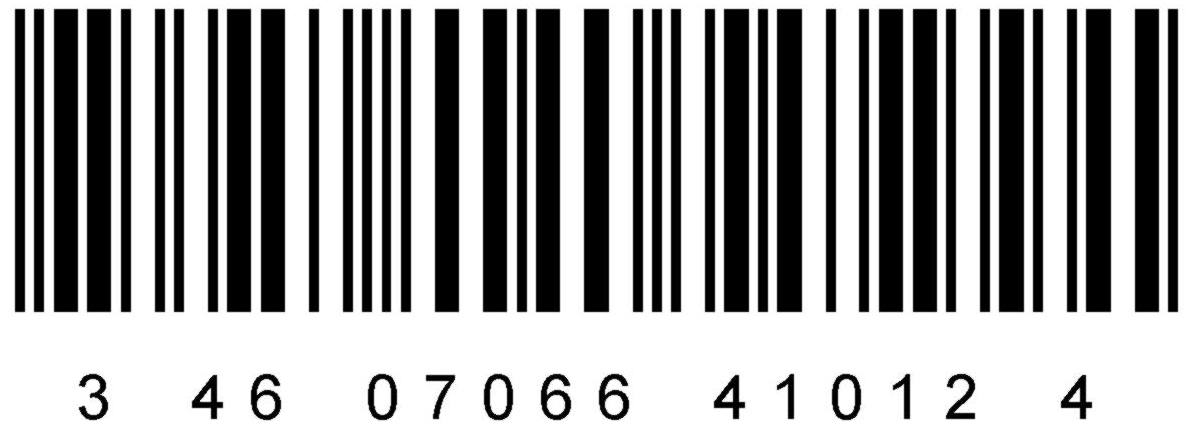 Ветом 3/500г;пор.#6Ветом 3/500г;пор.#6Заводская коробка из гофрокартона.Артикул 2.2.2-66190х190х215 = 0,0078 м346300035452814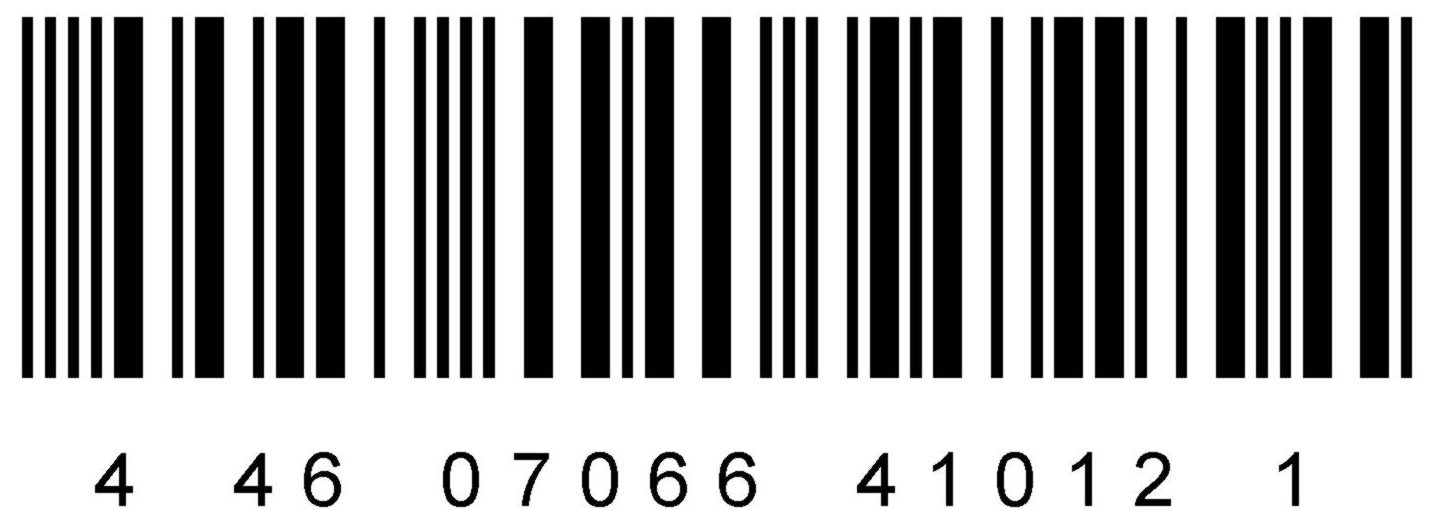 Ветом 3/500г;пор.#10Ветом 3/500г;пор.#10Заводская коробка из гофрокартона.Артикул 2.2.2-1010355х145х220 = 0,0113 м3510500056544690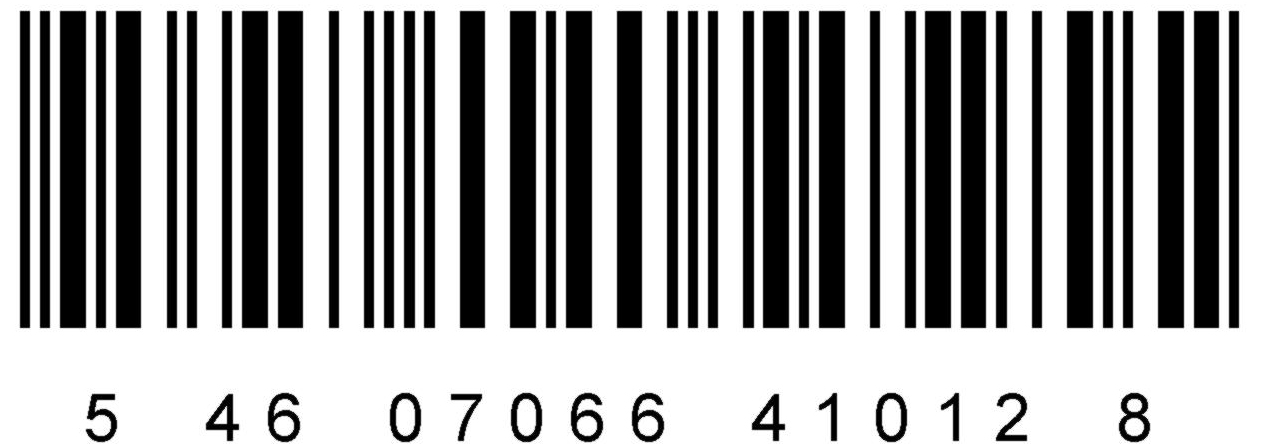 Ветом 3/500г;пор.#20Ветом 3/500г;пор.#20Заводская коробка из гофрокартона.Артикул 2.2.2-2020360х290х215 = 0,0225 м3	62010000115369380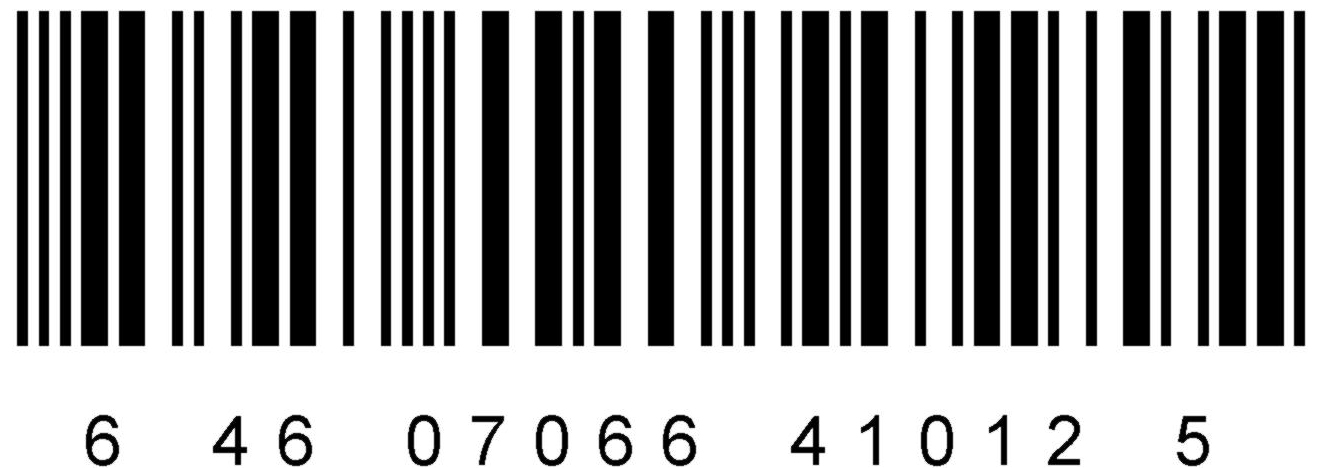 2.2.3 Ветом 4 в порошковой препаративной форме. Расфасован по 500 г в банкуВетом 4 в порошковой препаративной форме. Расфасован по 500 г в банкуВетом 4 в порошковой препаративной форме. Расфасован по 500 г в банкуВетом 4 в порошковой препаративной форме. Расфасован по 500 г в банкуВетом 4 в порошковой препаративной форме. Расфасован по 500 г в банкуВетом 4 в порошковой препаративной форме. Расфасован по 500 г в банкуВетом 4 в порошковой препаративной форме. Расфасован по 500 г в банкуВетом 4 в порошковой препаративной форме. Расфасован по 500 г в банкуВетом 4 в порошковой препаративной форме. Расфасован по 500 г в банкуВетом 4 в порошковой препаративной форме. Расфасован по 500 г в банкуВетом 4 в порошковой препаративной форме. Расфасован по 500 г в банкуВетом 4/500г;пор.#1Ветом 4/500г;пор.#1Единица товара - 500 г препарата в порошковой препаративной форме в банке из пластика.Артикул 2.2.3-11Диаметр 70 Высота - 1951500547469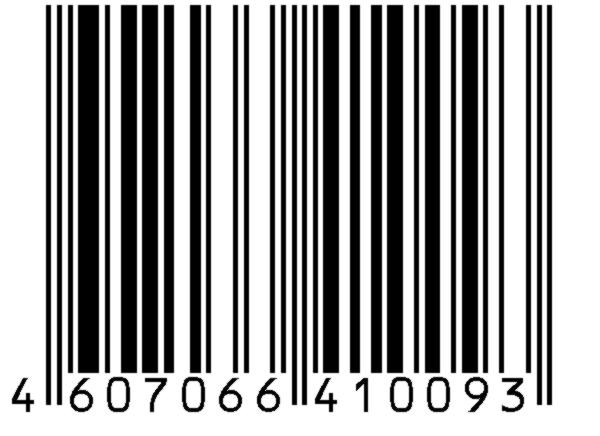 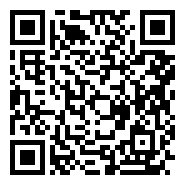 Ветом 4/500г;пор.#2Ветом 4/500г;пор.#2Заводская коробка из гофрокартона.Артикул 2.2.3-22155х80х210 = 0,0026 м31210001150938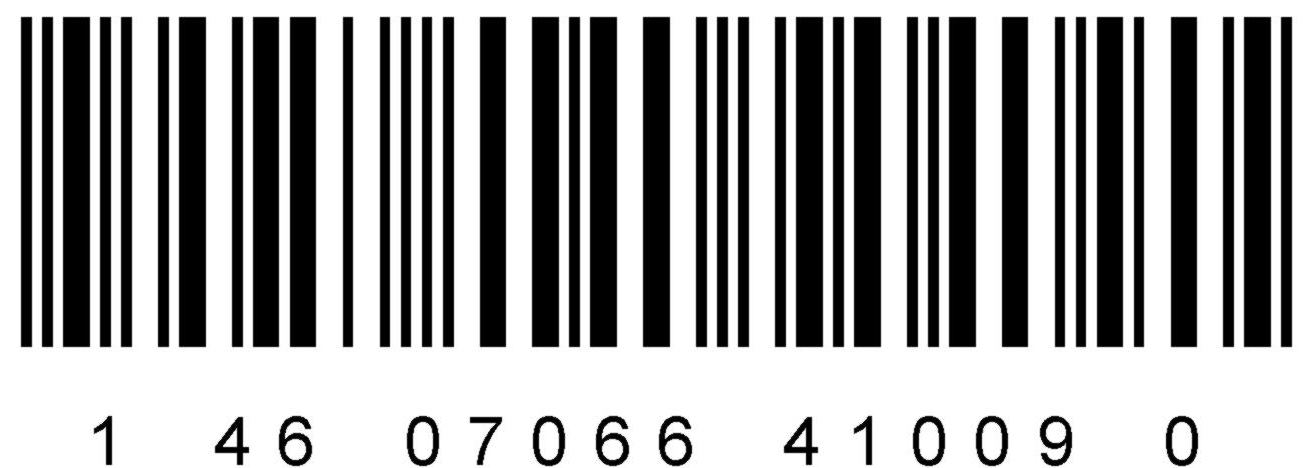 Ветом 4/500г;пор.#3Ветом 4/500г;пор.#3Заводская коробка из гофрокартона.Артикул 2.2.3-33230х80х210 = 0,0039 м323150017071407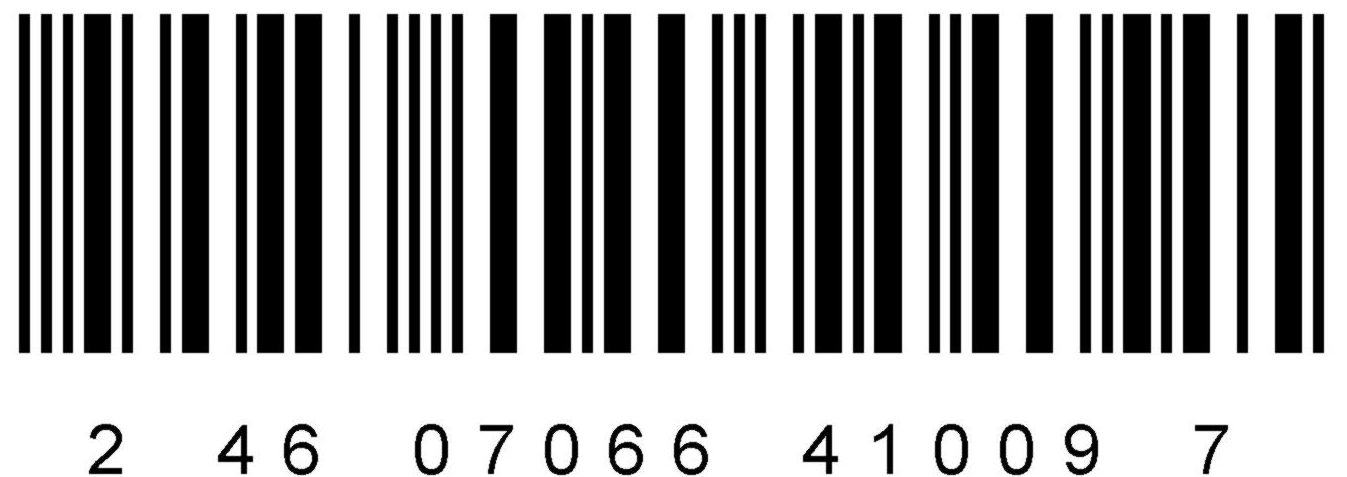 Ветом 4/500г;пор.#4Ветом 4/500г;пор.#4Заводская коробка из гофрокартона.Артикул 2.2.3-44155х155х205 = 0,0049 м334200022971876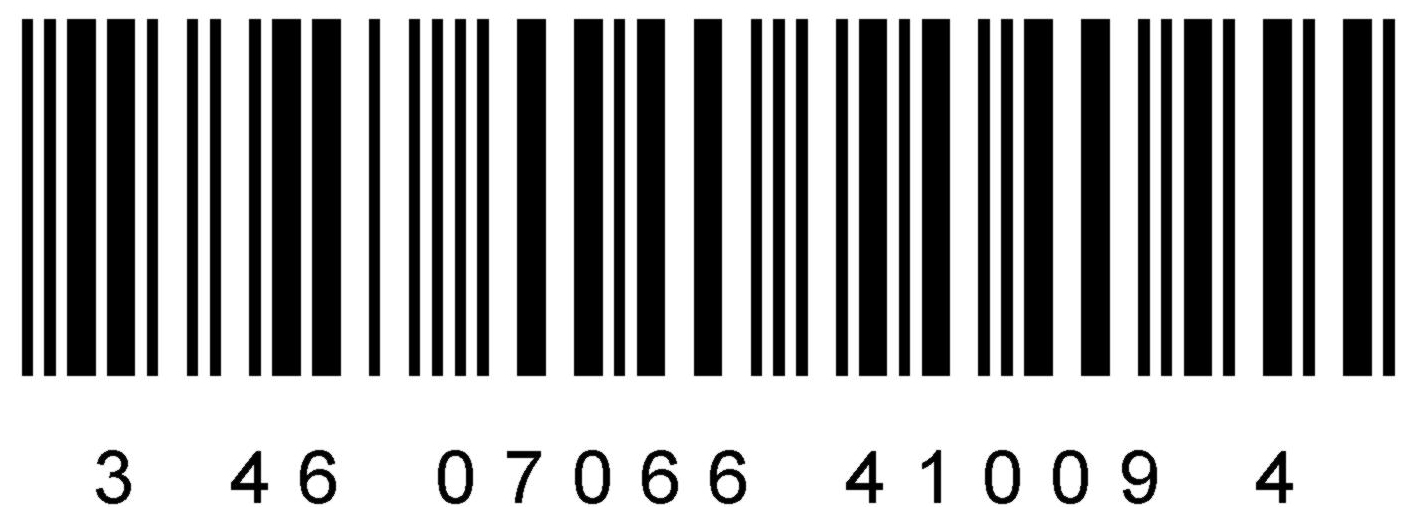 Ветом 4/500г;пор.#6Ветом 4/500г;пор.#6Заводская коробка из гофрокартона.Артикул 2.2.3-66190х190х215 = 0,0078 м346300035452814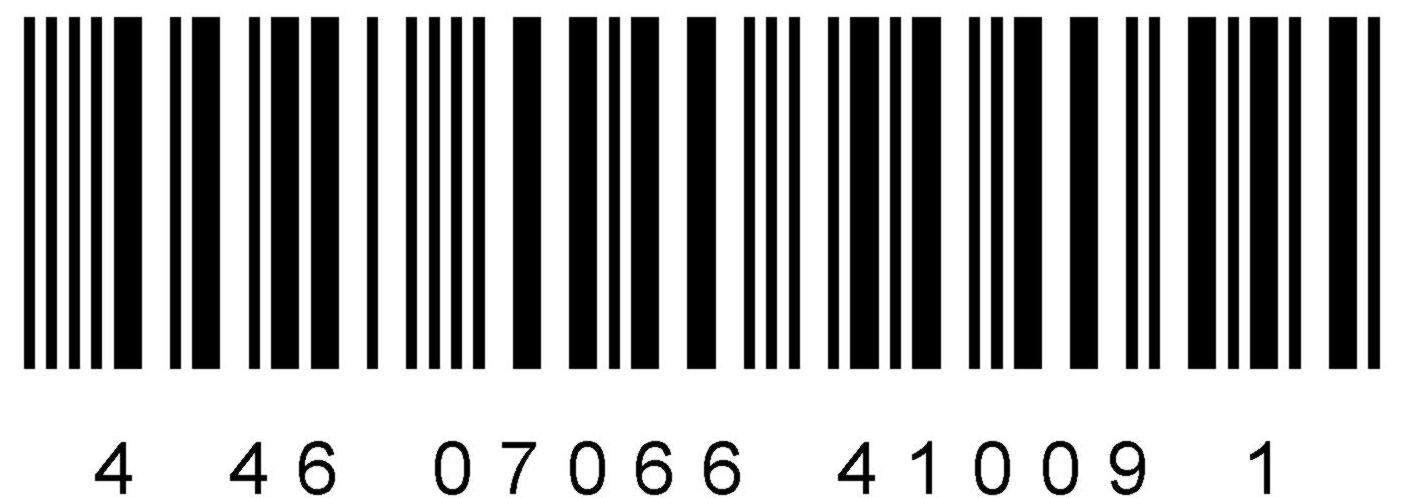 Ветом 4/500г;пор.#10Ветом 4/500г;пор.#10Заводская коробка из гофрокартона.Артикул 2.2.3-1010355х145х220 = 0,0113 м3510500056544690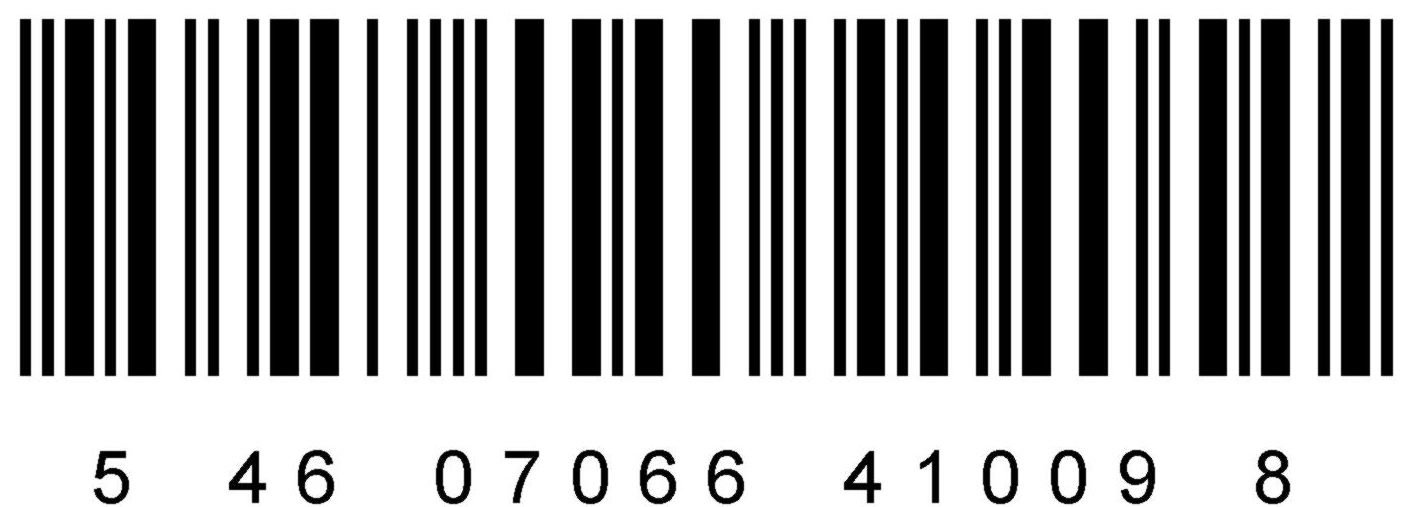 Ветом 4/500г;пор.#20Ветом 4/500г;пор.#20Заводская коробка из гофрокартона.Артикул 2.2.3-2020360х290х215 = 0,0225 м3	62010000115369380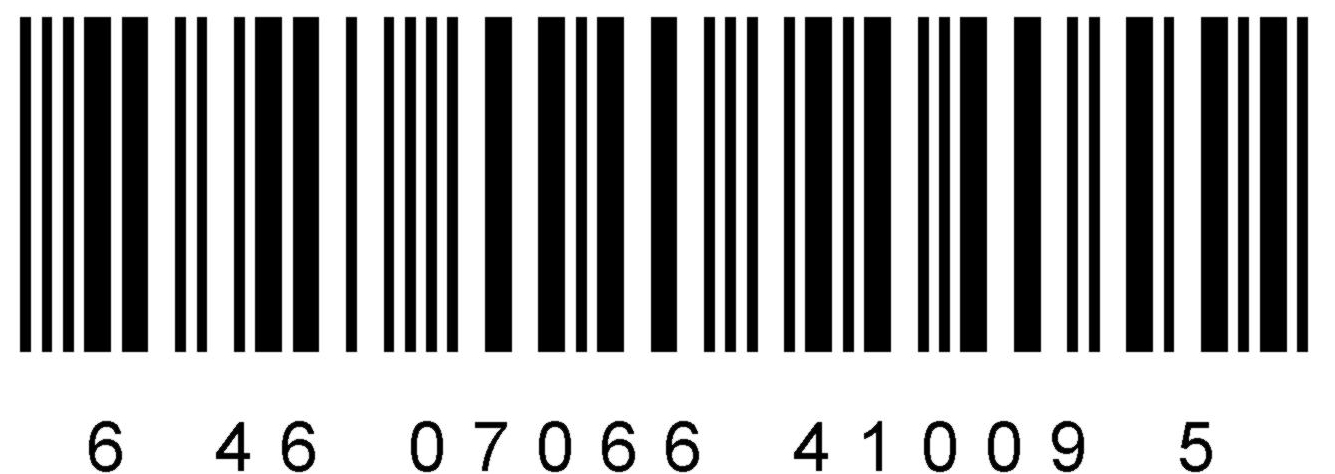 2.2.4 Ветом 2 в порошковой препаративной форме.  Расфасован по 5 г в пакетВетом 2 в порошковой препаративной форме.  Расфасован по 5 г в пакетВетом 2 в порошковой препаративной форме.  Расфасован по 5 г в пакетВетом 2 в порошковой препаративной форме.  Расфасован по 5 г в пакетВетом 2 в порошковой препаративной форме.  Расфасован по 5 г в пакетВетом 2 в порошковой препаративной форме.  Расфасован по 5 г в пакетВетом 2 в порошковой препаративной форме.  Расфасован по 5 г в пакетВетом 2 в порошковой препаративной форме.  Расфасован по 5 г в пакетВетом 2 в порошковой препаративной форме.  Расфасован по 5 г в пакетВетом 2 в порошковой препаративной форме.  Расфасован по 5 г в пакетВетом 2 в порошковой препаративной форме.  Расфасован по 5 г в пакетВетом 2/5г;пор.#1Ветом 2/5г;пор.#1Единица товара -препарат в порошковой препаративной форме в пакете из ламинированной бумаги.Артикул 2.2.4-1171х58х2--5610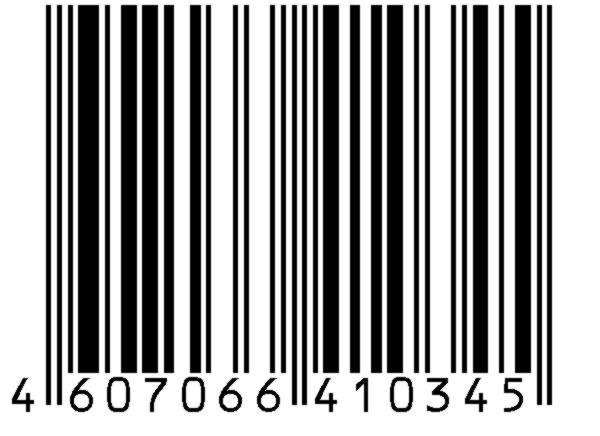 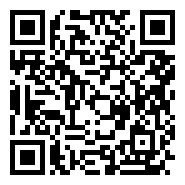 Ветом 2/5г;пор.#50Ветом 2/5г;пор.#50Вторичная упаковка - коробка из картона.Артикул 2.2.4-505070х70х180--250346500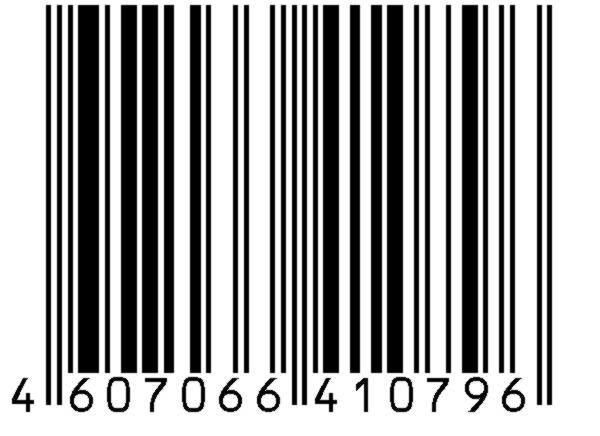 Ветом 2/5г;пор.#100Ветом 2/5г;пор.#100Заводская коробка из гофрокартона.Артикул 2.2.4-100100155х80х210 = 0,0026 м3125007561000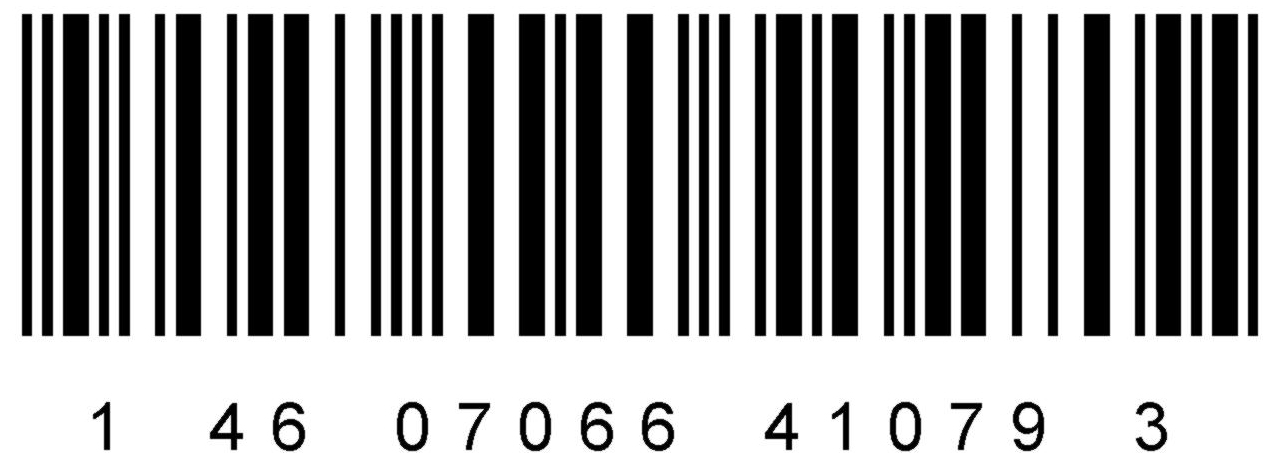 Ветом 2/5г;пор.#150Ветом 2/5г;пор.#150Заводская коробка из гофрокартона.Артикул 2.2.4-150150230х80х210 = 0,0039 м32375011111500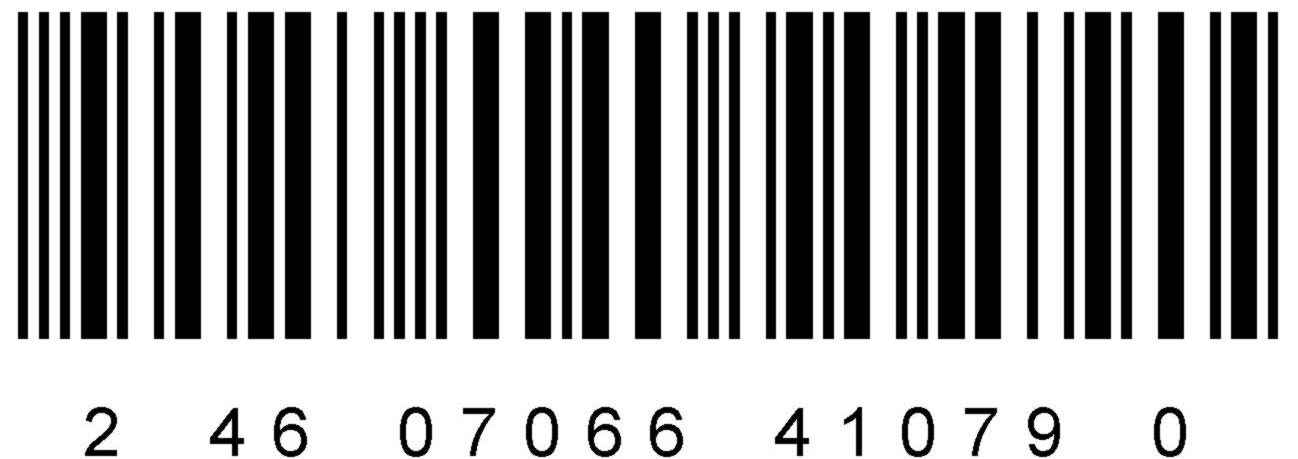 Ветом 2/5г;пор.#200Ветом 2/5г;пор.#200Заводская коробка из гофрокартона.Артикул 2.2.4-200200155х155х205 = 0,0049 м334100014962000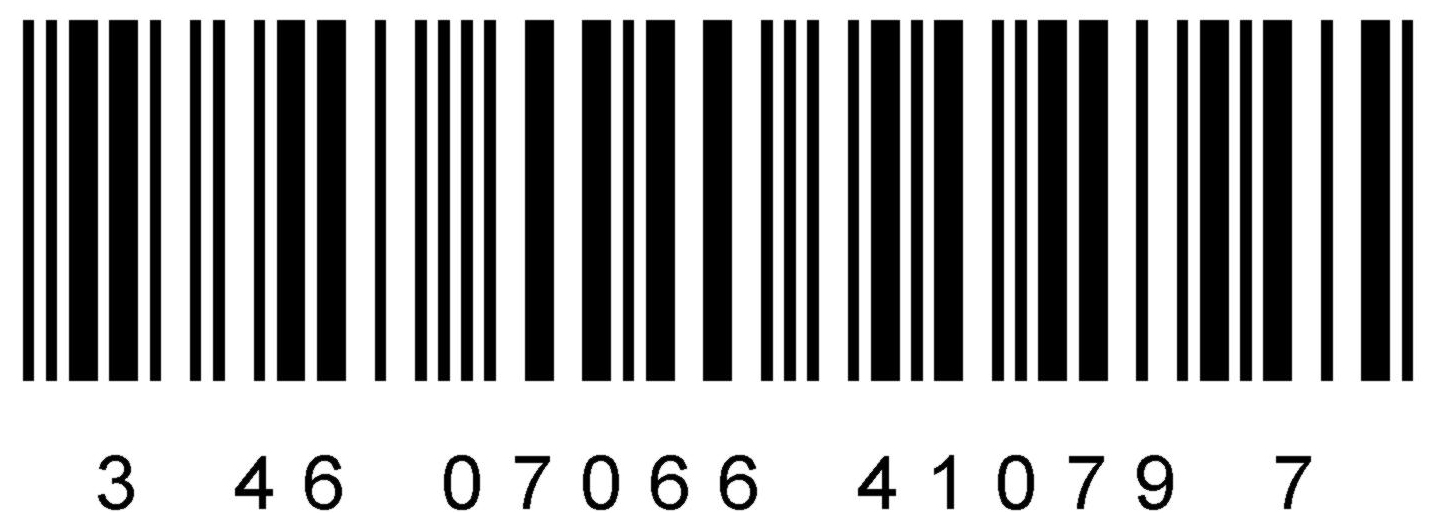 Ветом 2/5г;пор.#500Ветом 2/5г;пор.#500Заводская коробка из гофрокартона.Артикул 2.2.4-500500355х145х220 = 0,0113 м3510250036345000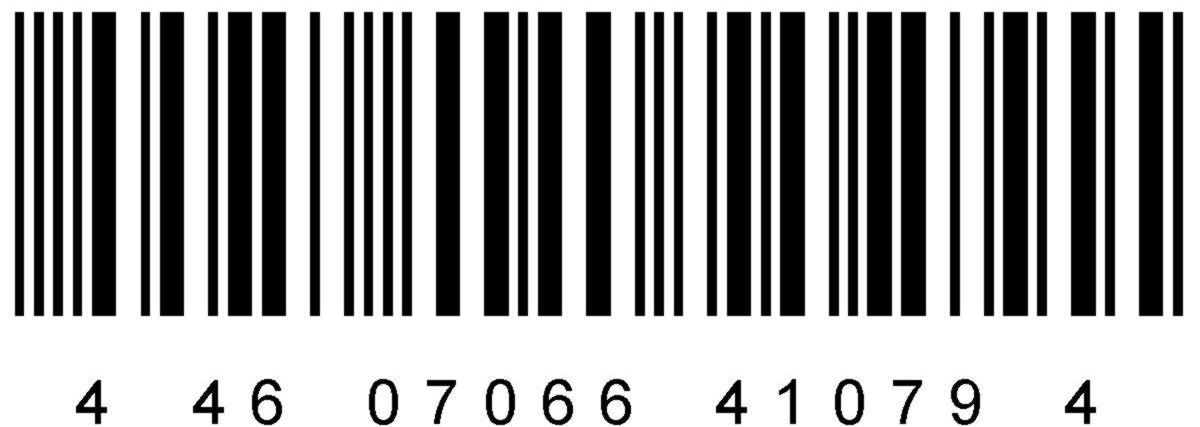 Ветом 2/5г;пор.#1000Ветом 2/5г;пор.#1000Заводская коробка из гофрокартона.Артикул 2.2.4-10001000370х305х200 = 0,0226 м3	7205000719210000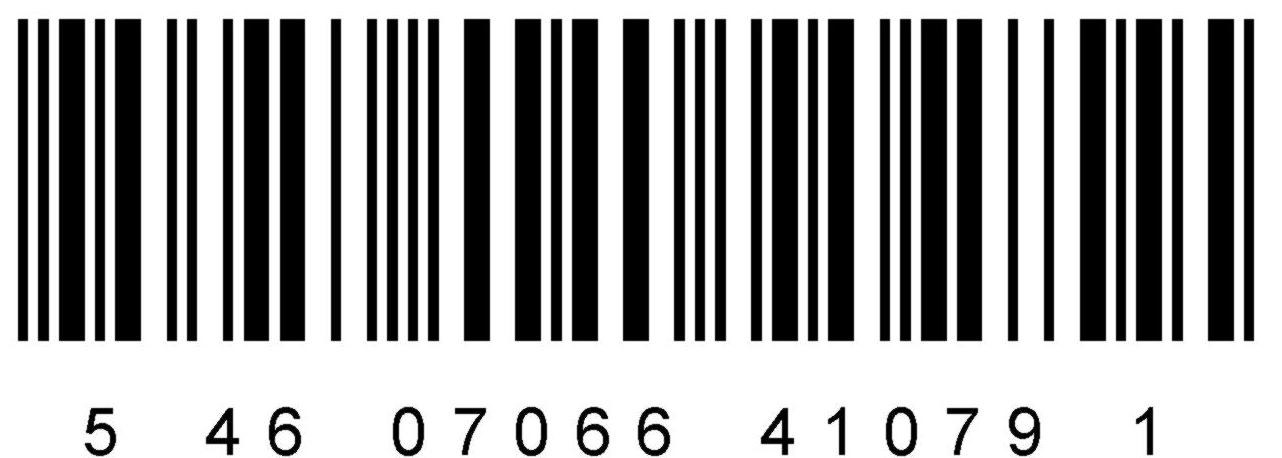 2.2.5 Ветом 3 в порошковой препаративной форме.  Расфасован по 5 г в пакетВетом 3 в порошковой препаративной форме.  Расфасован по 5 г в пакетВетом 3 в порошковой препаративной форме.  Расфасован по 5 г в пакетВетом 3 в порошковой препаративной форме.  Расфасован по 5 г в пакетВетом 3 в порошковой препаративной форме.  Расфасован по 5 г в пакетВетом 3 в порошковой препаративной форме.  Расфасован по 5 г в пакетВетом 3 в порошковой препаративной форме.  Расфасован по 5 г в пакетВетом 3 в порошковой препаративной форме.  Расфасован по 5 г в пакетВетом 3 в порошковой препаративной форме.  Расфасован по 5 г в пакетВетом 3 в порошковой препаративной форме.  Расфасован по 5 г в пакетВетом 3 в порошковой препаративной форме.  Расфасован по 5 г в пакетВетом 3/5г;пор.#1Ветом 3/5г;пор.#1Единица товара -препарат в порошковой препаративной форме в пакете из ламинированной бумаги.Артикул 2.2.5-1171х58х2--5610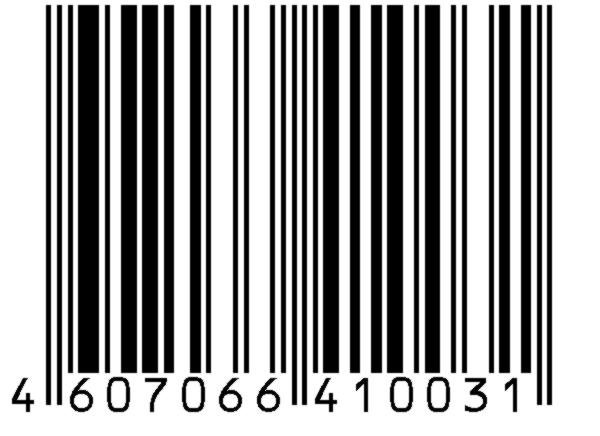 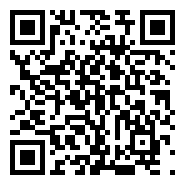 Ветом 3/5г;пор.#50Ветом 3/5г;пор.#50Вторичная упаковка - коробка из картона.Артикул 2.2.5-505070х70х180--250346500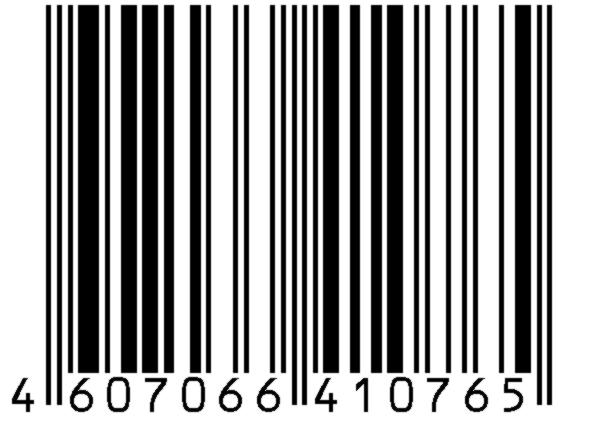 Ветом 3/5г;пор.#100Ветом 3/5г;пор.#100Заводская коробка из гофрокартона.Артикул 2.2.5-100100155х80х210 = 0,0026 м3125007561000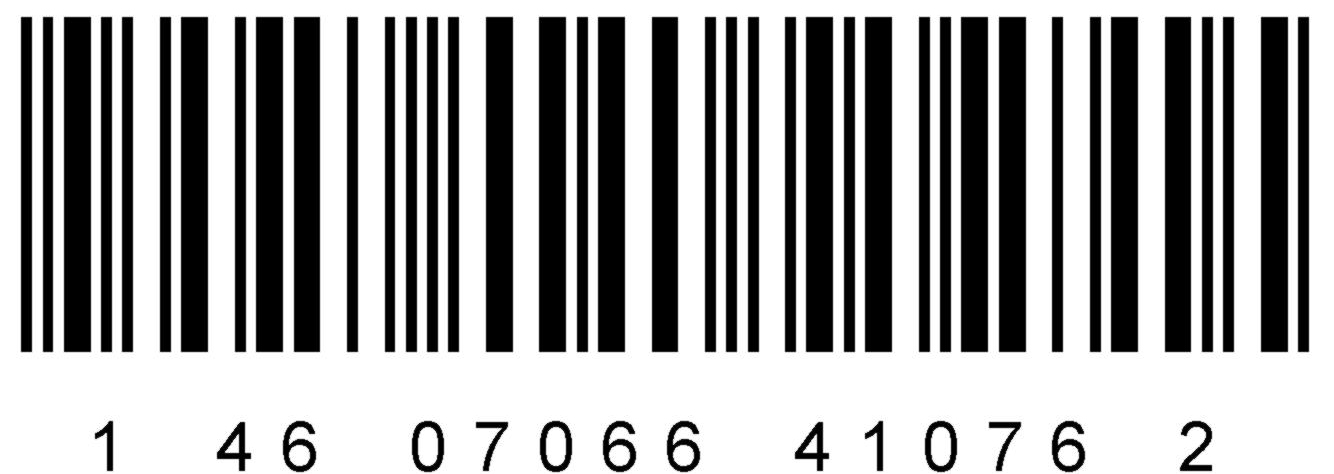 Ветом 3/5г;пор.#150Ветом 3/5г;пор.#150Заводская коробка из гофрокартона.Артикул 2.2.5-150150230х80х210 = 0,0039 м32375011111500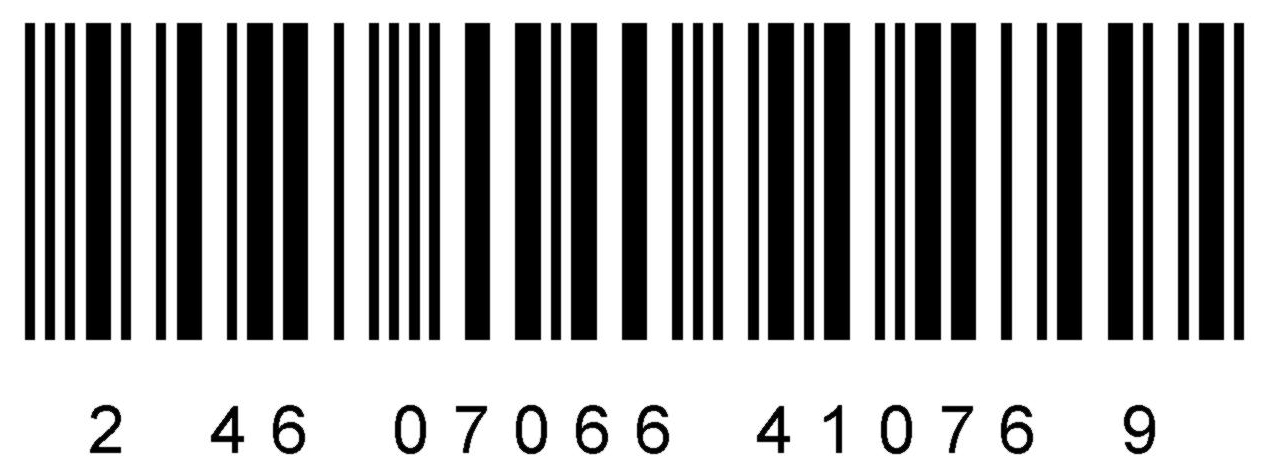 Ветом 3/5г;пор.#200Ветом 3/5г;пор.#200Заводская коробка из гофрокартона.Артикул 2.2.5-200200155х155х205 = 0,0049 м334100014962000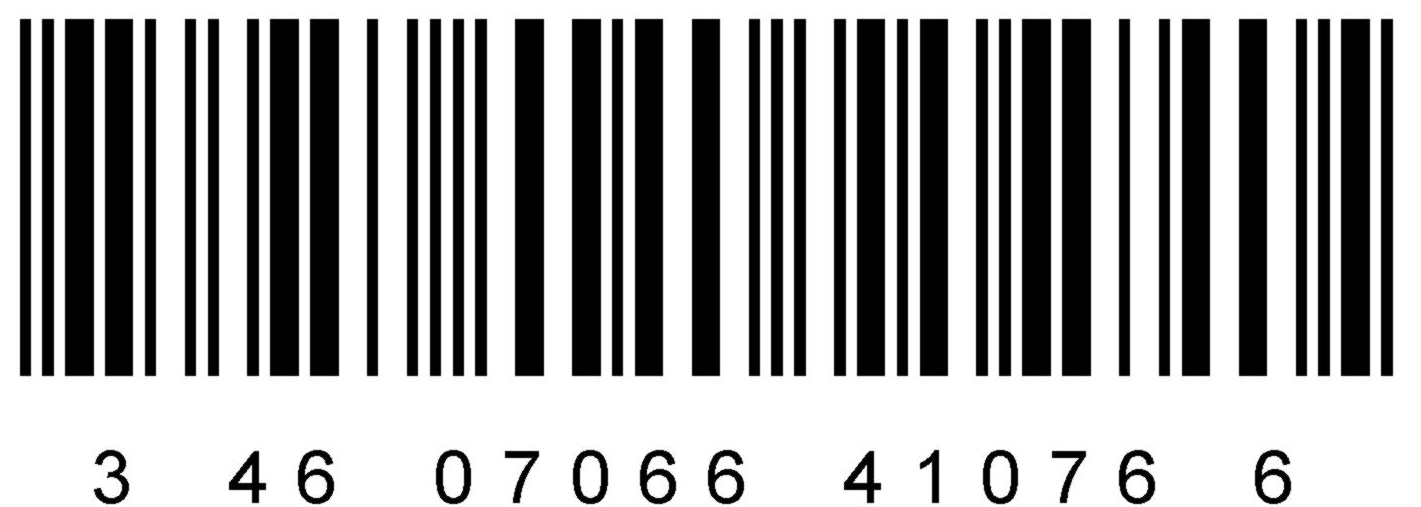 Ветом 3/5г;пор.#500Ветом 3/5г;пор.#500Заводская коробка из гофрокартона.Артикул 2.2.5-500500355х145х220 = 0,0113 м3510250036345000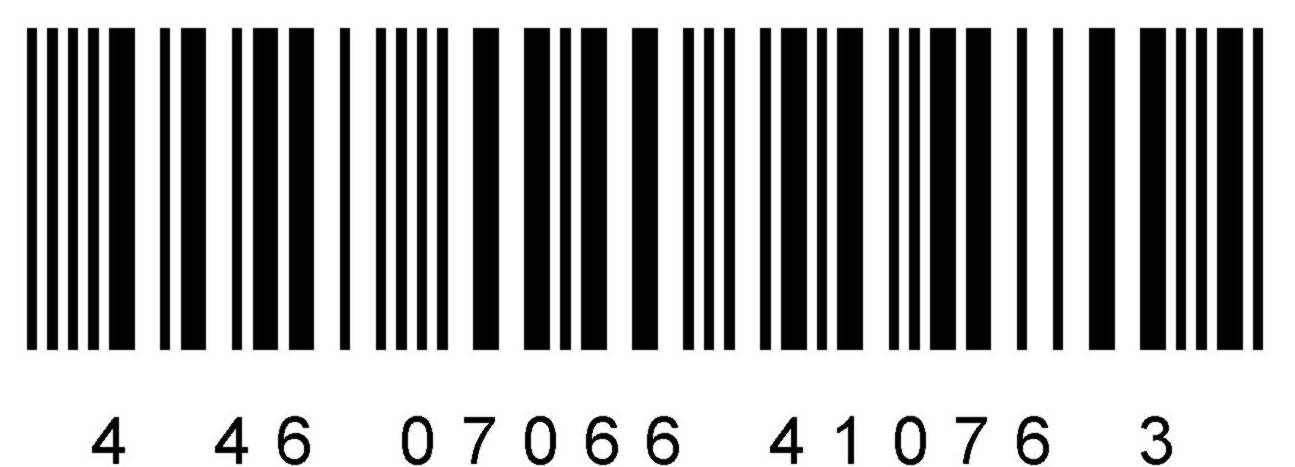 Ветом 3/5г;пор.#1000Ветом 3/5г;пор.#1000Заводская коробка из гофрокартона.Артикул 2.2.5-10001000370х305х200 = 0,0226 м3	7205000719210000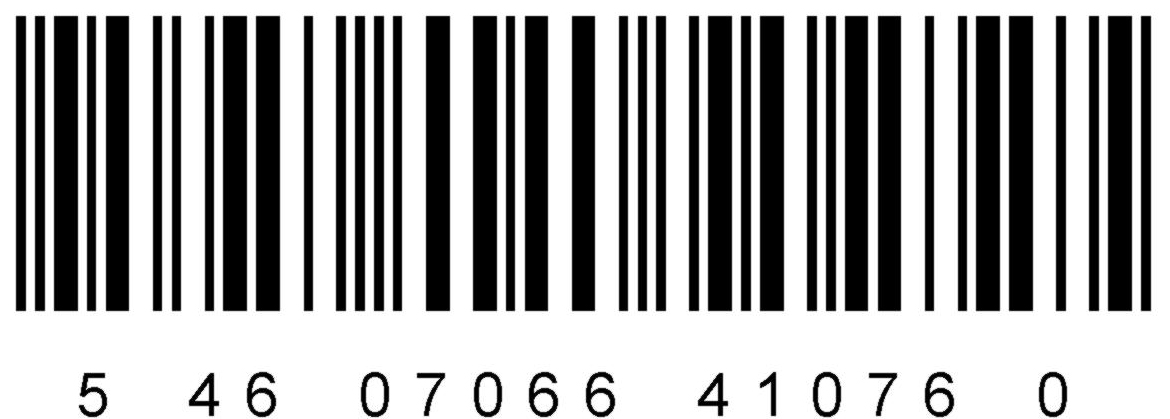 2.2.6 Ветом 4 в порошковой препаративной форме.  Расфасован по 5 г в пакетВетом 4 в порошковой препаративной форме.  Расфасован по 5 г в пакетВетом 4 в порошковой препаративной форме.  Расфасован по 5 г в пакетВетом 4 в порошковой препаративной форме.  Расфасован по 5 г в пакетВетом 4 в порошковой препаративной форме.  Расфасован по 5 г в пакетВетом 4 в порошковой препаративной форме.  Расфасован по 5 г в пакетВетом 4 в порошковой препаративной форме.  Расфасован по 5 г в пакетВетом 4 в порошковой препаративной форме.  Расфасован по 5 г в пакетВетом 4 в порошковой препаративной форме.  Расфасован по 5 г в пакетВетом 4 в порошковой препаративной форме.  Расфасован по 5 г в пакетВетом 4 в порошковой препаративной форме.  Расфасован по 5 г в пакетВетом 4/5г;пор.#1Ветом 4/5г;пор.#1Единица товара -препарат в порошковой препаративной форме в пакете из ламинированной бумаги.Артикул 2.2.6-1171х58х2--5610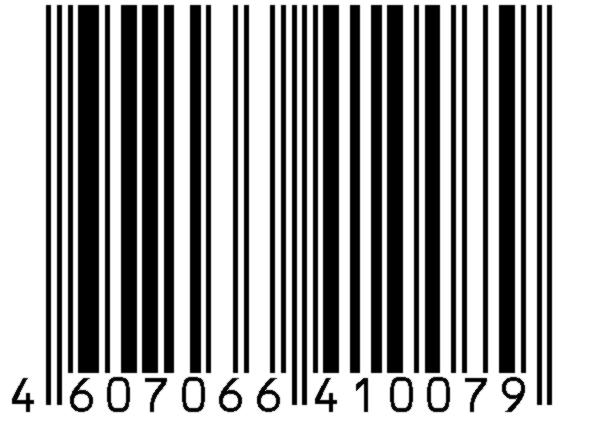 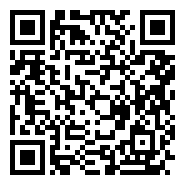 Ветом 4/5г;пор.#50Ветом 4/5г;пор.#50Вторичная упаковка - коробка из картона.Артикул 2.2.6-505070х70х180--250346500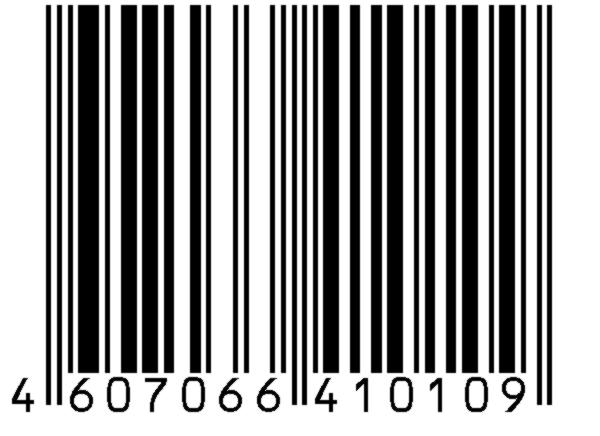 Ветом 4/5г;пор.#100Ветом 4/5г;пор.#100Заводская коробка из гофрокартона.Артикул 2.2.6-100100155х80х210 = 0,0026 м3125007561000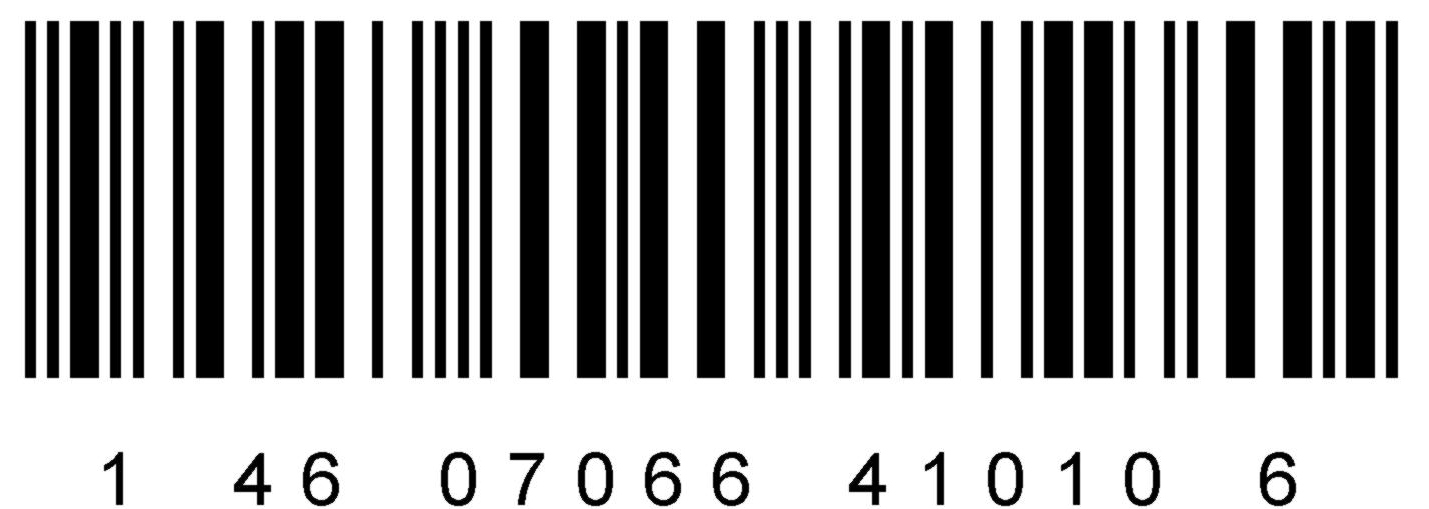 Ветом 4/5г;пор.#150Ветом 4/5г;пор.#150Заводская коробка из гофрокартона.Артикул 2.2.6-150150230х80х210 = 0,0039 м32375011111500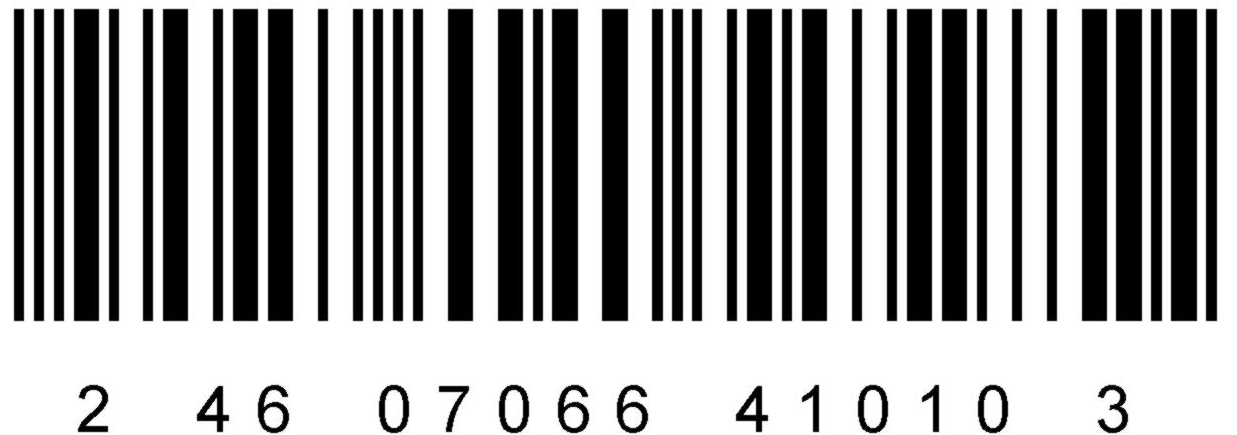 Ветом 4/5г;пор.#200Ветом 4/5г;пор.#200Заводская коробка из гофрокартона.Артикул 2.2.6-200200155х155х205 = 0,0049 м334100014962000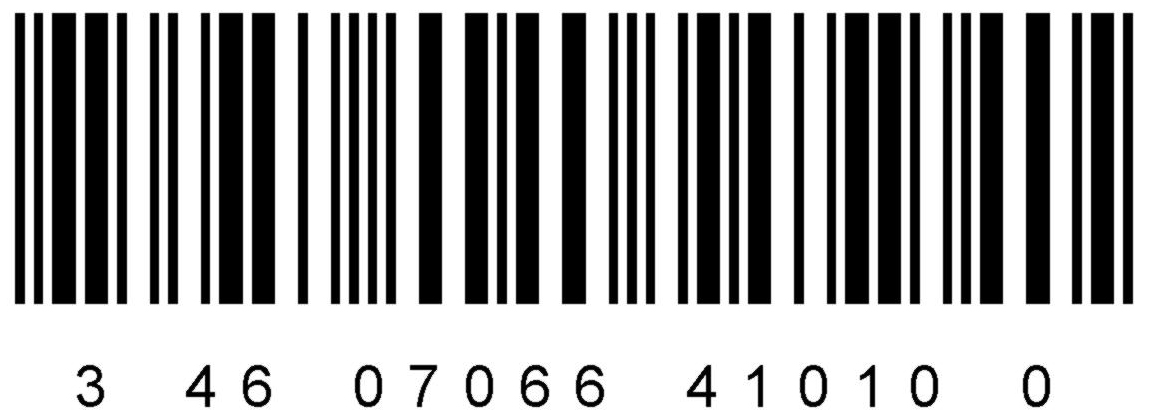 Ветом 4/5г;пор.#500Ветом 4/5г;пор.#500Заводская коробка из гофрокартона.Артикул 2.2.6-500500355х145х220 = 0,0113 м3510250036345000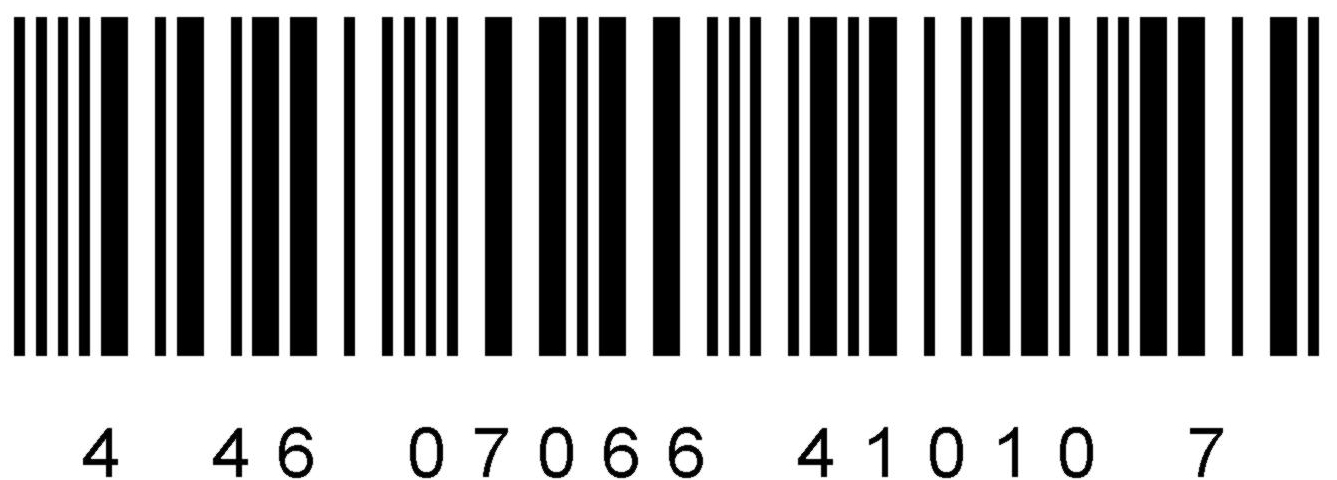 Ветом 4/5г;пор.#1000Ветом 4/5г;пор.#1000Заводская коробка из гофрокартона.Артикул 2.2.6-10001000370х305х200 = 0,0226 м3	7205000719210000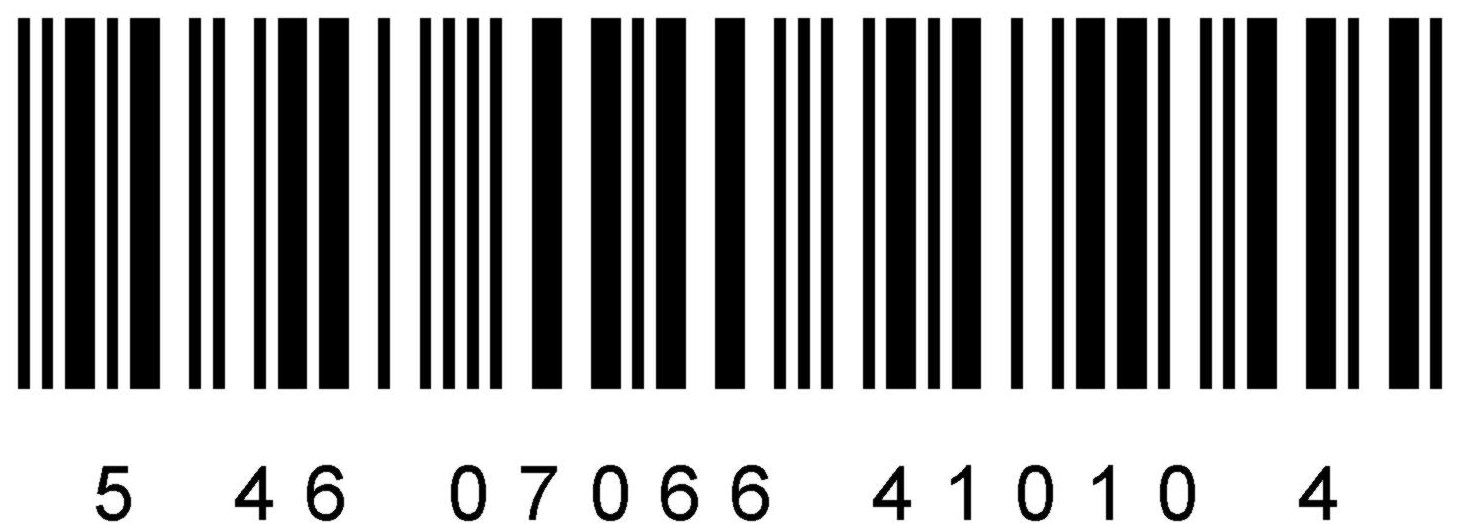 2.2.7 Ветом 2 в порошковой препаративной форме.  Расфасован по 50 г в пакетВетом 2 в порошковой препаративной форме.  Расфасован по 50 г в пакетВетом 2 в порошковой препаративной форме.  Расфасован по 50 г в пакетВетом 2 в порошковой препаративной форме.  Расфасован по 50 г в пакетВетом 2 в порошковой препаративной форме.  Расфасован по 50 г в пакетВетом 2 в порошковой препаративной форме.  Расфасован по 50 г в пакетВетом 2 в порошковой препаративной форме.  Расфасован по 50 г в пакетВетом 2 в порошковой препаративной форме.  Расфасован по 50 г в пакетВетом 2 в порошковой препаративной форме.  Расфасован по 50 г в пакетВетом 2 в порошковой препаративной форме.  Расфасован по 50 г в пакетВетом 2 в порошковой препаративной форме.  Расфасован по 50 г в пакетВетом 2/50г;пор.#1Ветом 2/50г;пор.#1Единица товара -препарат в порошковой препаративной форме в пакете из ламинированной бумаги.Артикул 2.2.7-11114х78х8--505297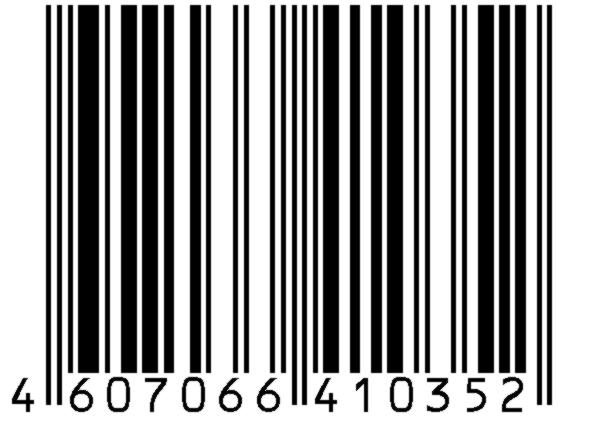 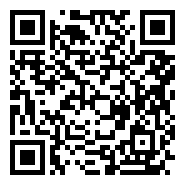 Ветом 2/50г;пор.#10Ветом 2/50г;пор.#10Вторичная упаковка - коробка из картона.Артикул 2.2.7-101070х70х180--500656970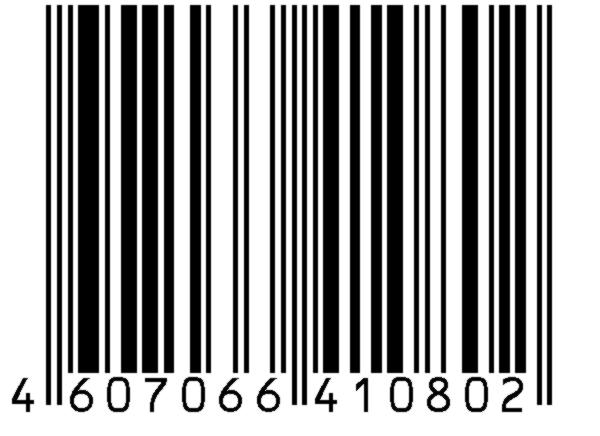 Ветом 2/50г;пор.#20Ветом 2/50г;пор.#20Заводская коробка из гофрокартона.Артикул 2.2.7-2020155х80х210 = 0,0026 м312100011871940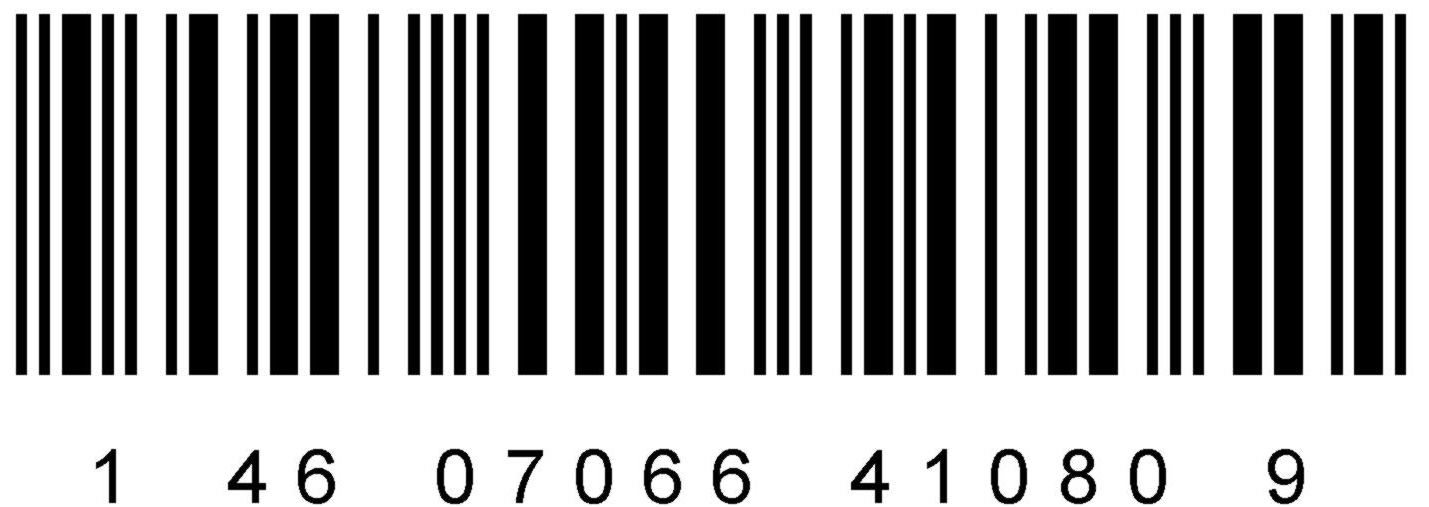 Ветом 2/50г;пор.#30Ветом 2/50г;пор.#30Заводская коробка из гофрокартона.Артикул 2.2.7-3030230х80х210 = 0,0039 м323150017642910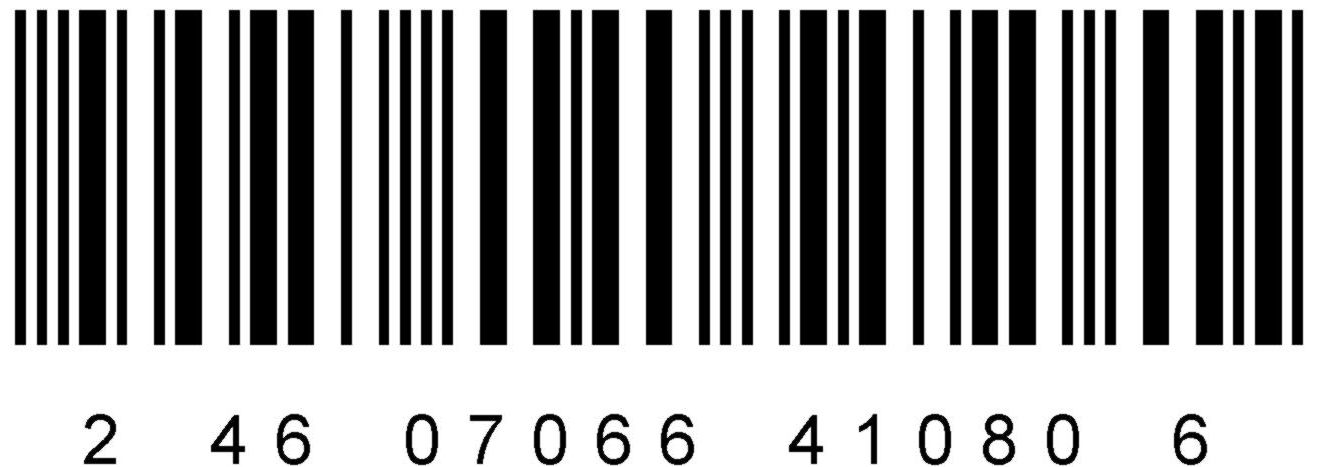 Ветом 2/50г;пор.#40Ветом 2/50г;пор.#40Заводская коробка из гофрокартона.Артикул 2.2.7-4040155х155х205 = 0,0049 м334200023613880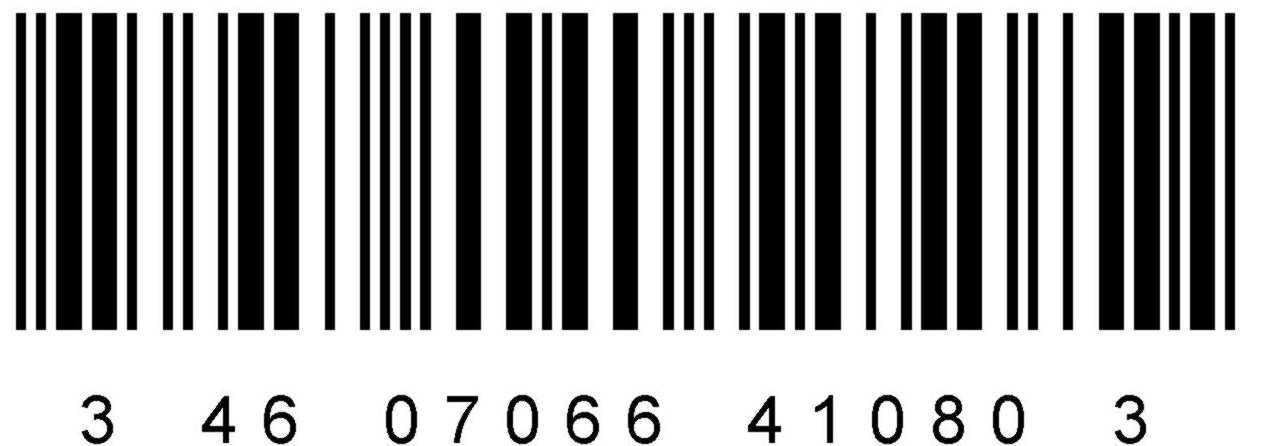 Ветом 2/50г;пор.#100Ветом 2/50г;пор.#100Заводская коробка из гофрокартона.Артикул 2.2.7-100100423х252х126 = 0,0134 м³910500057589700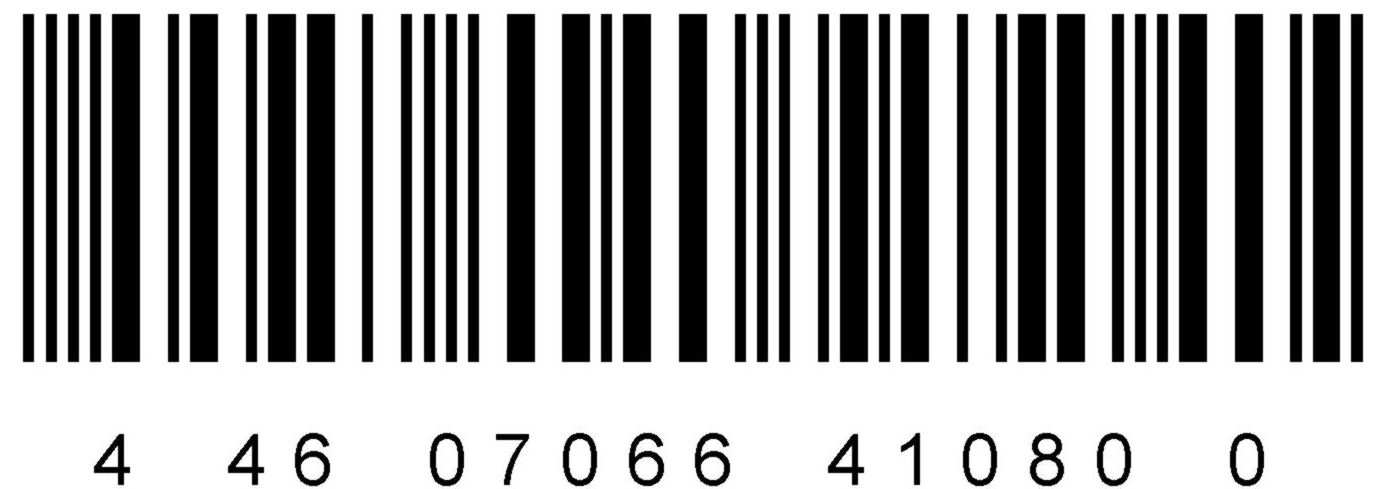 Ветом 2/50г;пор.#200Ветом 2/50г;пор.#200Заводская коробка из гофрокартона.Артикул 2.2.7-200200370х305х200 = 0,0226 м3	720100001163919400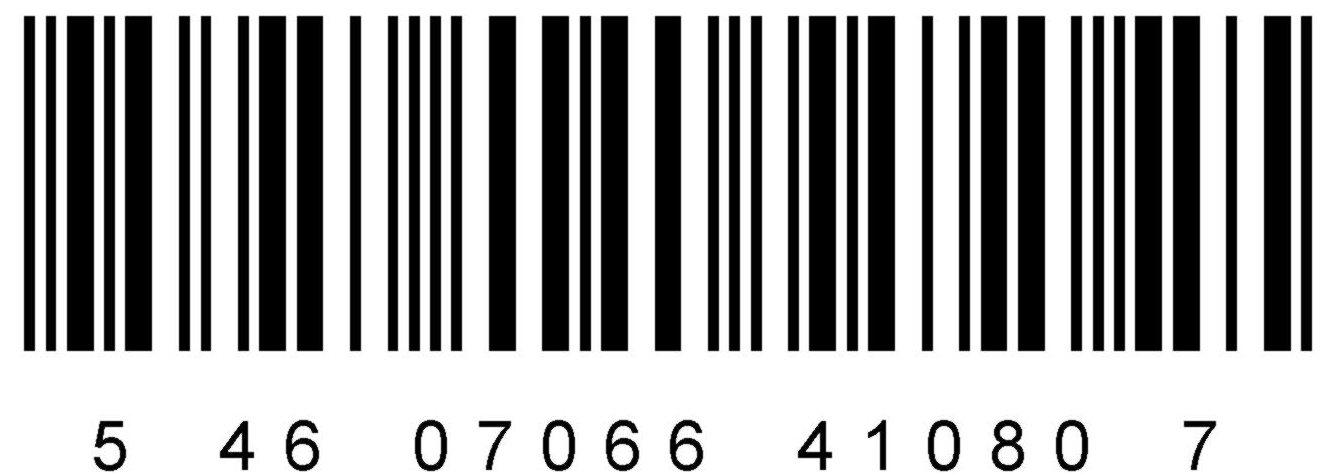 2.2.7.1 Ветом 2 в порошковой препаративной форме. Расфасован по 20 кг.Ветом 2 в порошковой препаративной форме. Расфасован по 20 кг.Ветом 2 в порошковой препаративной форме. Расфасован по 20 кг.Ветом 2 в порошковой препаративной форме. Расфасован по 20 кг.Ветом 2 в порошковой препаративной форме. Расфасован по 20 кг.Ветом 2 в порошковой препаративной форме. Расфасован по 20 кг.Ветом 2 в порошковой препаративной форме. Расфасован по 20 кг.Ветом 2 в порошковой препаративной форме. Расфасован по 20 кг.Ветом 2 в порошковой препаративной форме. Расфасован по 20 кг.Ветом 2 в порошковой препаративной форме. Расфасован по 20 кг.Ветом 2 в порошковой препаративной форме. Расфасован по 20 кг.Ветом 2/20000г;пор.#1Ветом 2/20000г;пор.#1Единица товара -1 барабан с препаратом в порошковой препаративной форме упакованный в полиэтиленовом мешке, упакованном герметично в барабан из картона.Артикул 2.2.7.1-11Диаметр – 293Высота – 350--200002156718500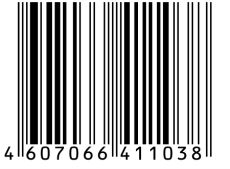 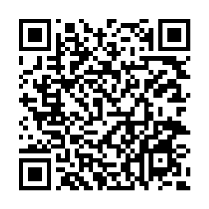 2.2.8 Ветом 3 в порошковой препаративной форме.  Расфасован по 50 г в пакетВетом 3 в порошковой препаративной форме.  Расфасован по 50 г в пакетВетом 3 в порошковой препаративной форме.  Расфасован по 50 г в пакетВетом 3 в порошковой препаративной форме.  Расфасован по 50 г в пакетВетом 3 в порошковой препаративной форме.  Расфасован по 50 г в пакетВетом 3 в порошковой препаративной форме.  Расфасован по 50 г в пакетВетом 3 в порошковой препаративной форме.  Расфасован по 50 г в пакетВетом 3 в порошковой препаративной форме.  Расфасован по 50 г в пакетВетом 3 в порошковой препаративной форме.  Расфасован по 50 г в пакетВетом 3 в порошковой препаративной форме.  Расфасован по 50 г в пакетВетом 3 в порошковой препаративной форме.  Расфасован по 50 г в пакетВетом 3/50г;пор.#1Ветом 3/50г;пор.#1Единица товара -препарат в порошковой препаративной форме в пакете из ламинированной бумаги.Артикул 2.2.8-11114х78х8--505297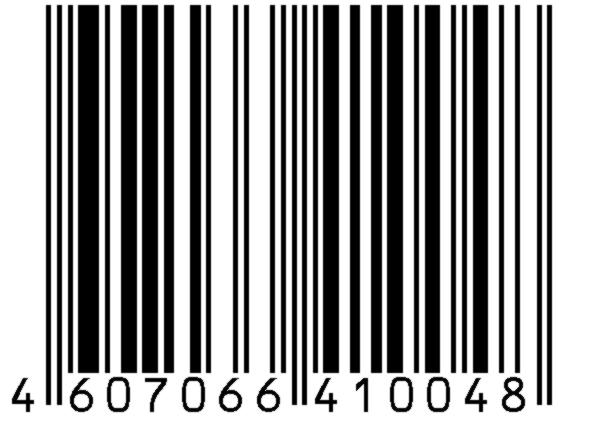 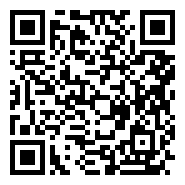 Ветом 3/50г;пор.#10Ветом 3/50г;пор.#10Вторичная упаковка - коробка из картона.Артикул 2.2.8-101070х70х180--500656970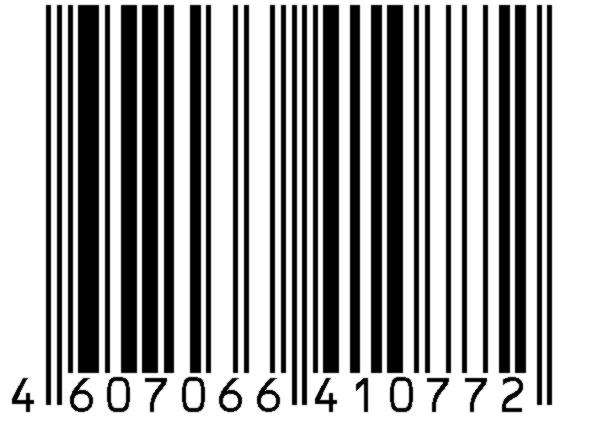 Ветом 3/50г;пор.#20Ветом 3/50г;пор.#20Заводская коробка из гофрокартона.Артикул 2.2.8-2020155х80х210 = 0,0026 м312100011871940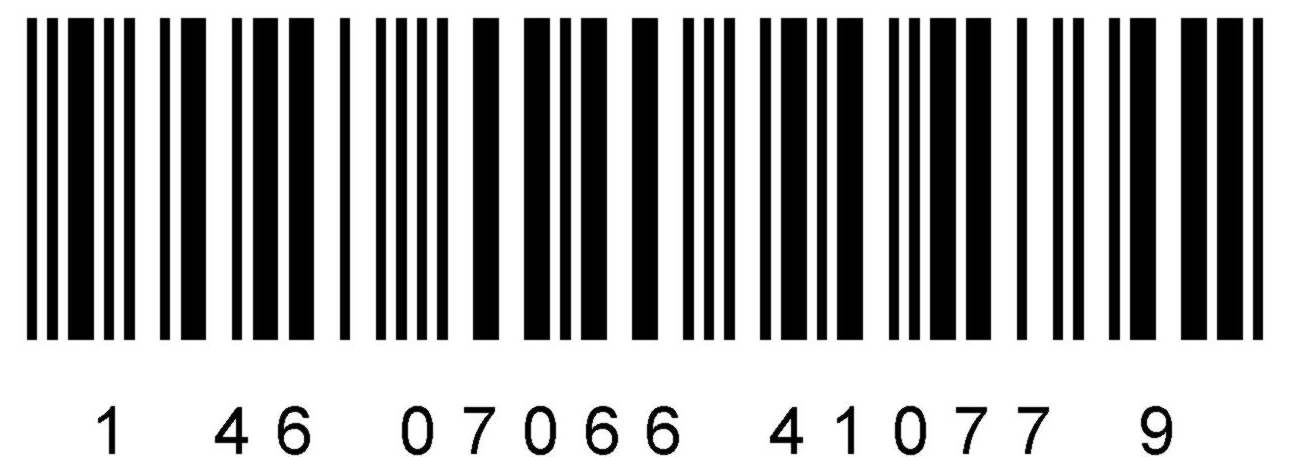 Ветом 3/50г;пор.#30Ветом 3/50г;пор.#30Заводская коробка из гофрокартона.Артикул 2.2.8-3030230х80х210 = 0,0039 м323150017642910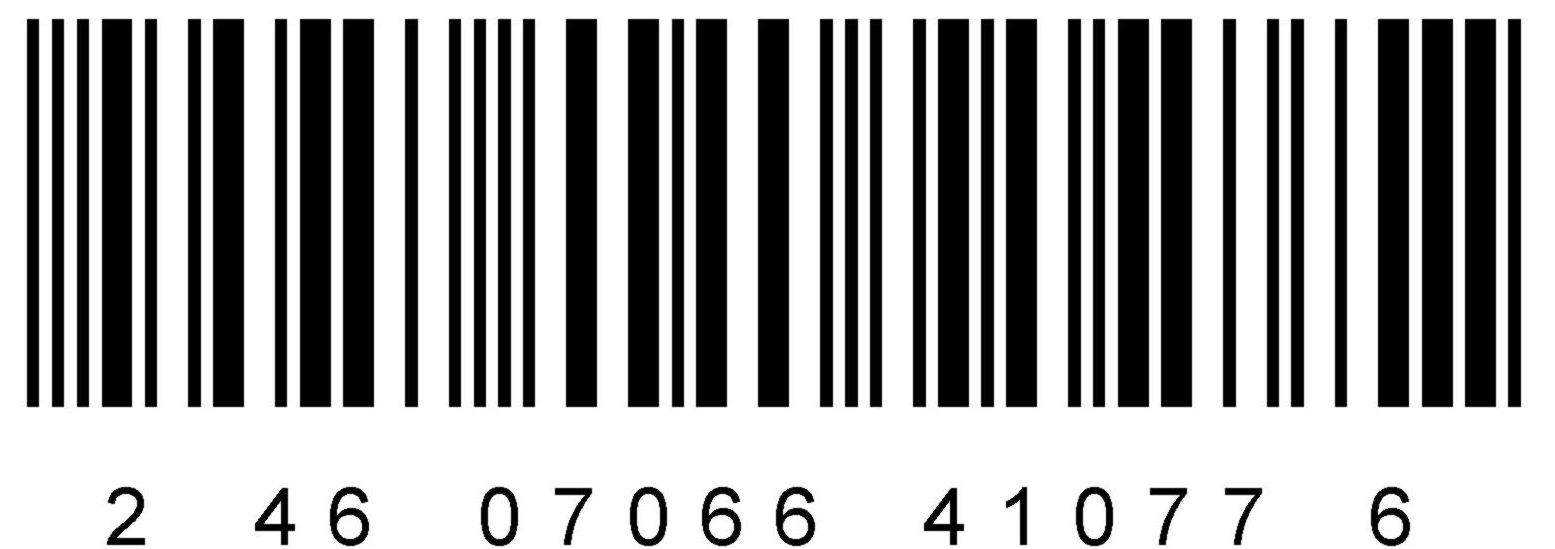 Ветом 3/50г;пор.#40Ветом 3/50г;пор.#40Заводская коробка из гофрокартона.Артикул 2.2.8-4040155х155х205 = 0,0049 м334200023613880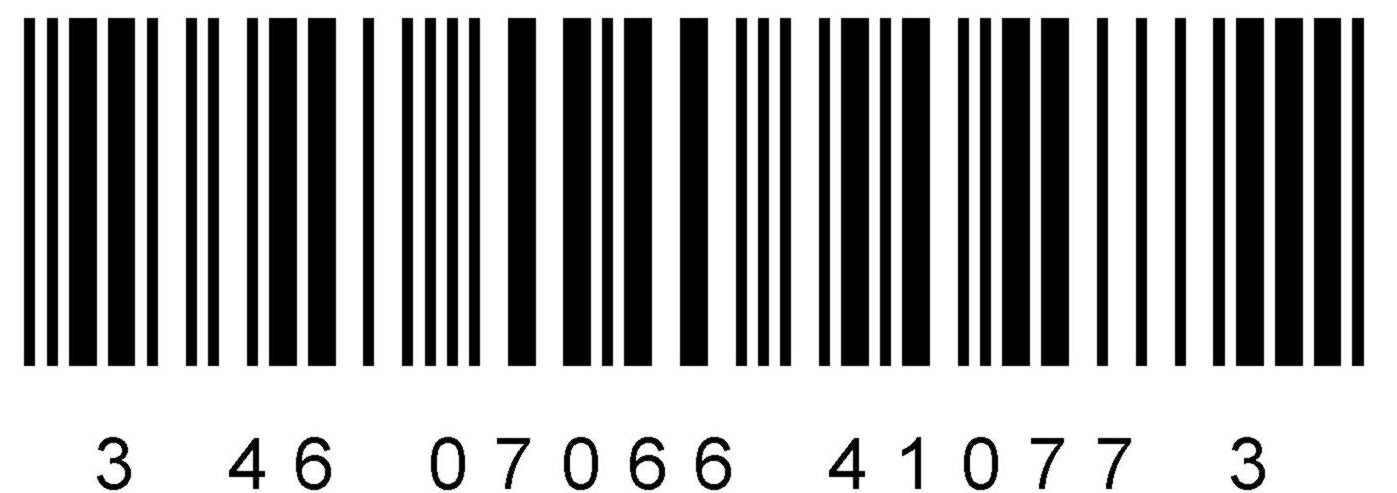 Ветом 3/50г;пор.#100Ветом 3/50г;пор.#100Заводская коробка из гофрокартона.Артикул 2.2.8-100100423х252х126 = 0,0134 м³910500057589700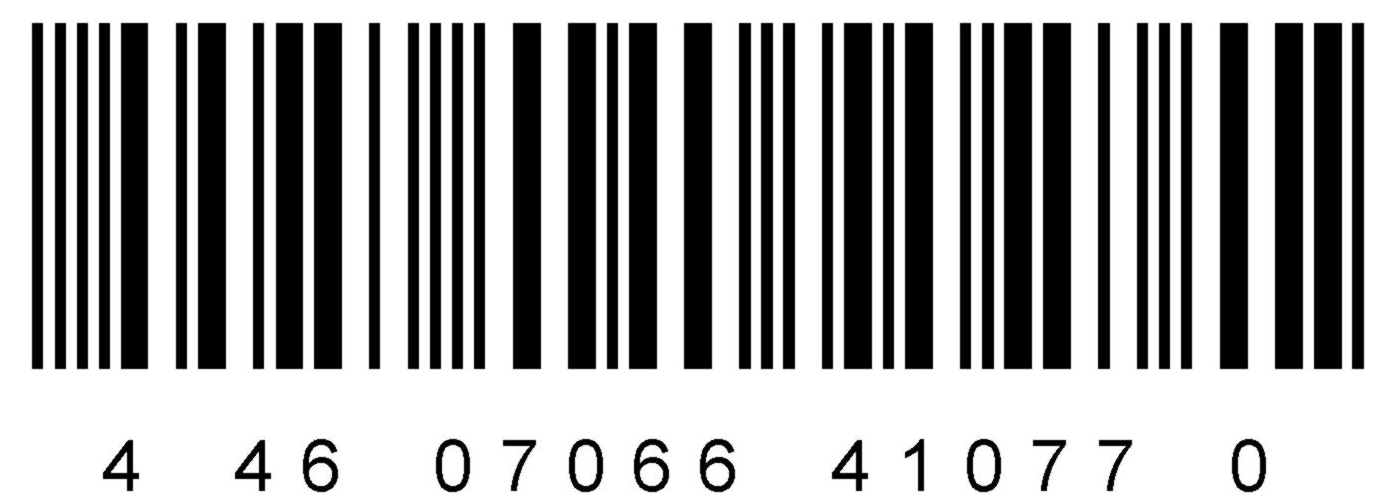 Ветом 3/50г;пор.#200Ветом 3/50г;пор.#200Заводская коробка из гофрокартона.Артикул 2.2.8-200200370х305х200 = 0,0226 м3	720100001163919400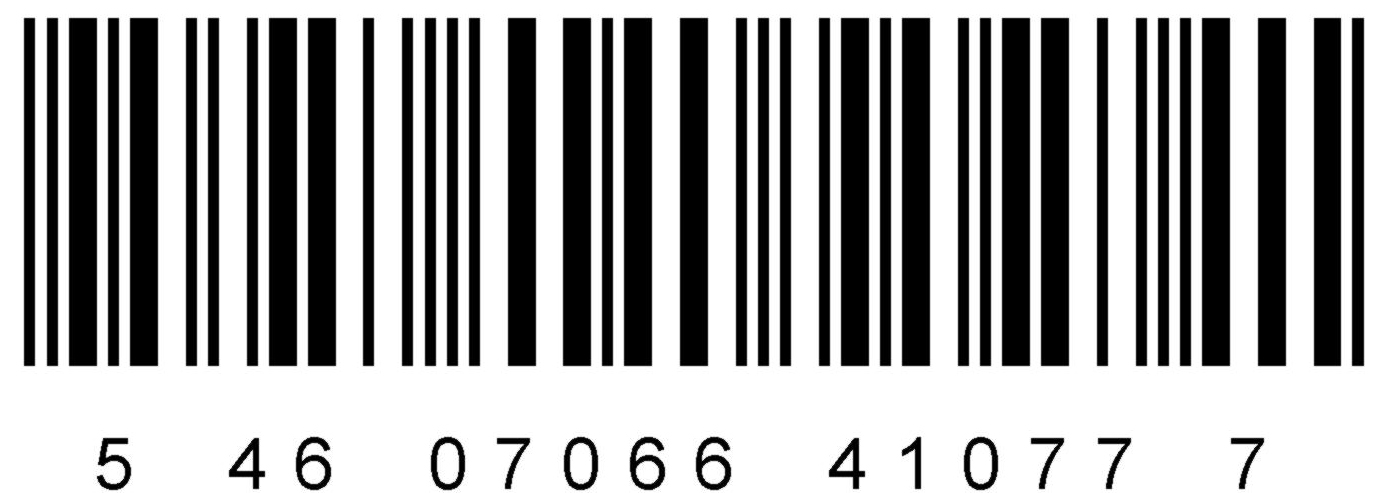 2.2.8.1 Ветом 3 в порошковой препаративной форме. Расфасован по 20 кг.Ветом 3 в порошковой препаративной форме. Расфасован по 20 кг.Ветом 3 в порошковой препаративной форме. Расфасован по 20 кг.Ветом 3 в порошковой препаративной форме. Расфасован по 20 кг.Ветом 3 в порошковой препаративной форме. Расфасован по 20 кг.Ветом 3 в порошковой препаративной форме. Расфасован по 20 кг.Ветом 3 в порошковой препаративной форме. Расфасован по 20 кг.Ветом 3 в порошковой препаративной форме. Расфасован по 20 кг.Ветом 3 в порошковой препаративной форме. Расфасован по 20 кг.Ветом 3 в порошковой препаративной форме. Расфасован по 20 кг.Ветом 3 в порошковой препаративной форме. Расфасован по 20 кг.Ветом 3/20000г;пор.#1Ветом 3/20000г;пор.#1Единица товара -1 барабан с препаратом в порошковой препаративной форме упакованный в полиэтиленовом мешке, упакованном герметично в барабан из картона.Артикул 2.2.8.1-11Диаметр – 293Высота – 350--200002156718500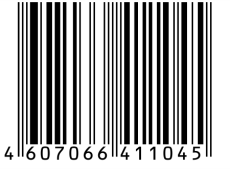 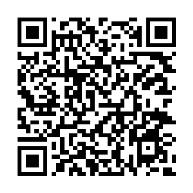 2.2.9 Ветом 4 в порошковой препаративной форме.  Расфасован по 50 г в пакетВетом 4 в порошковой препаративной форме.  Расфасован по 50 г в пакетВетом 4 в порошковой препаративной форме.  Расфасован по 50 г в пакетВетом 4 в порошковой препаративной форме.  Расфасован по 50 г в пакетВетом 4 в порошковой препаративной форме.  Расфасован по 50 г в пакетВетом 4 в порошковой препаративной форме.  Расфасован по 50 г в пакетВетом 4 в порошковой препаративной форме.  Расфасован по 50 г в пакетВетом 4 в порошковой препаративной форме.  Расфасован по 50 г в пакетВетом 4 в порошковой препаративной форме.  Расфасован по 50 г в пакетВетом 4 в порошковой препаративной форме.  Расфасован по 50 г в пакетВетом 4 в порошковой препаративной форме.  Расфасован по 50 г в пакетВетом 4/50г;пор.#1Ветом 4/50г;пор.#1Единица товара -препарат в порошковой препаративной форме в пакете из ламинированной бумаги.Артикул 2.2.9-11114х78х8--505297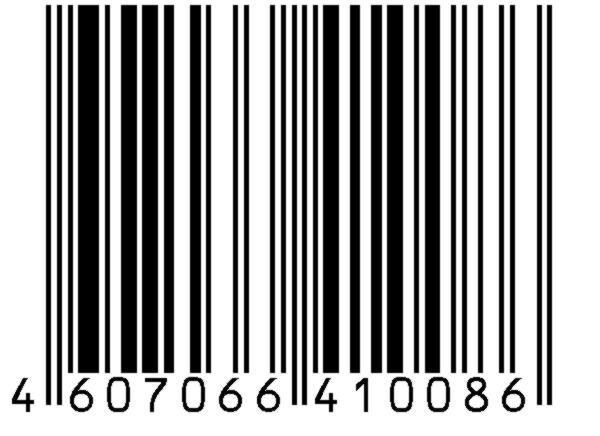 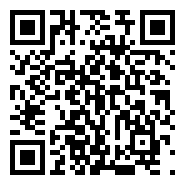 Ветом 4/50г;пор.#10Ветом 4/50г;пор.#10Вторичная упаковка - коробка из картона.Артикул 2.2.9-101070х70х180--500656970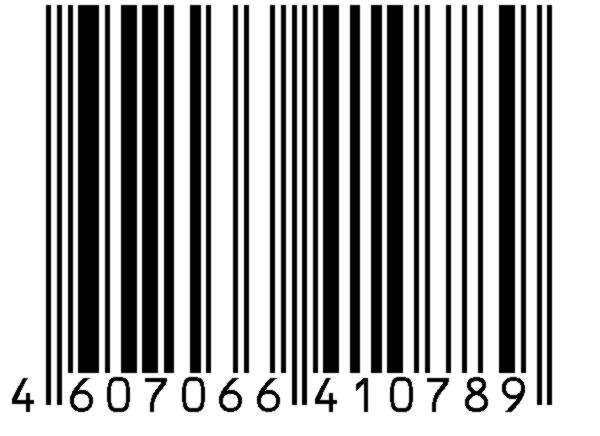 Ветом 4/50г;пор.#20Ветом 4/50г;пор.#20Заводская коробка из гофрокартона.Артикул 2.2.9-2020155х80х210 = 0,0026 м312100011871940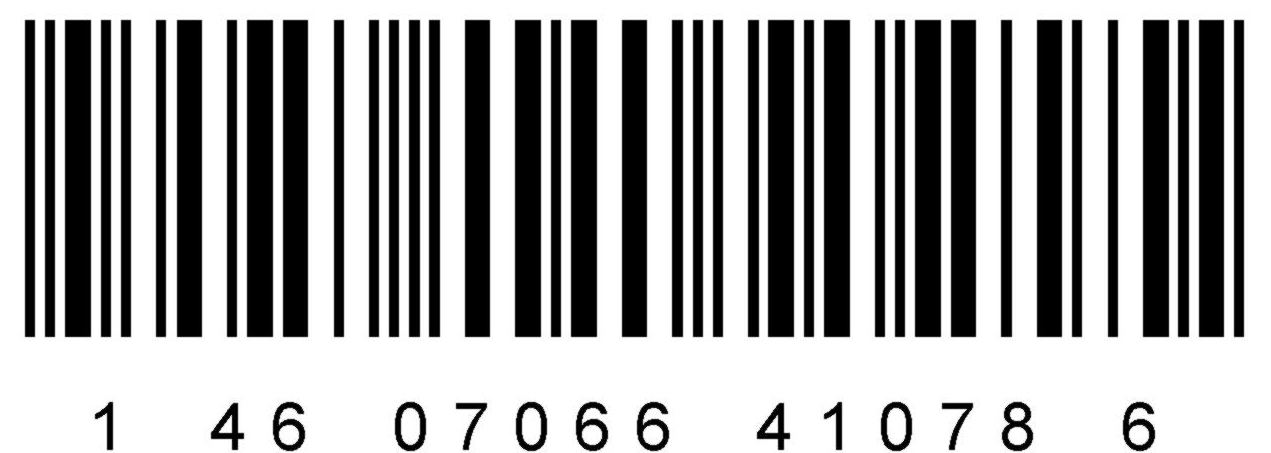 Ветом 4/50г;пор.#30Ветом 4/50г;пор.#30Заводская коробка из гофрокартона.Артикул 2.2.9-3030230х80х210 = 0,0039 м323150017642910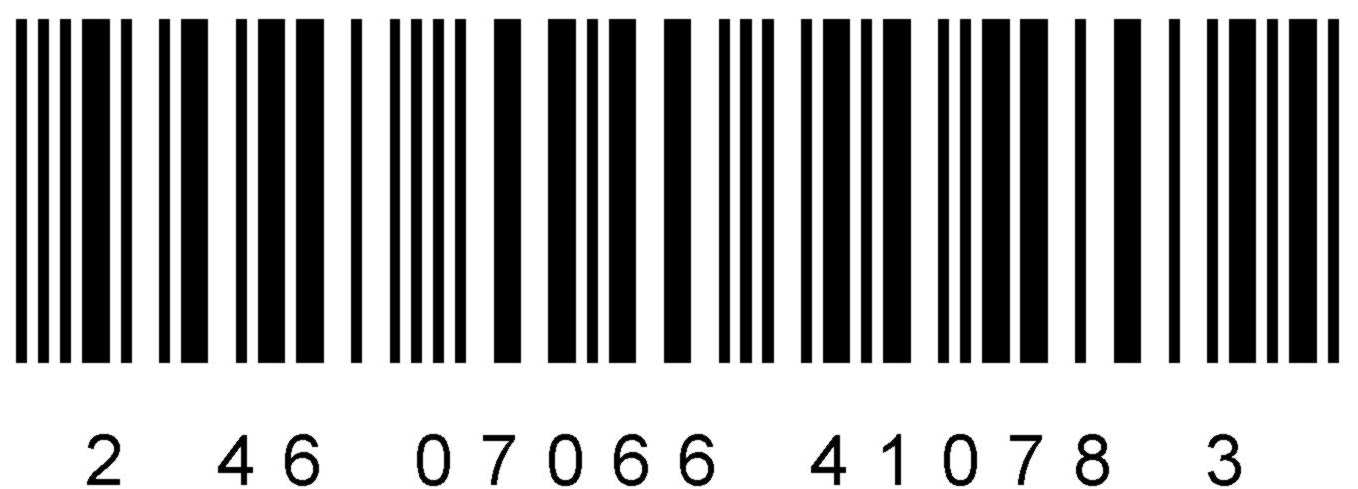 Ветом 4/50г;пор.#40Ветом 4/50г;пор.#40Заводская коробка из гофрокартона.Артикул 2.2.9-4040155х155х205 = 0,0049 м334200023613880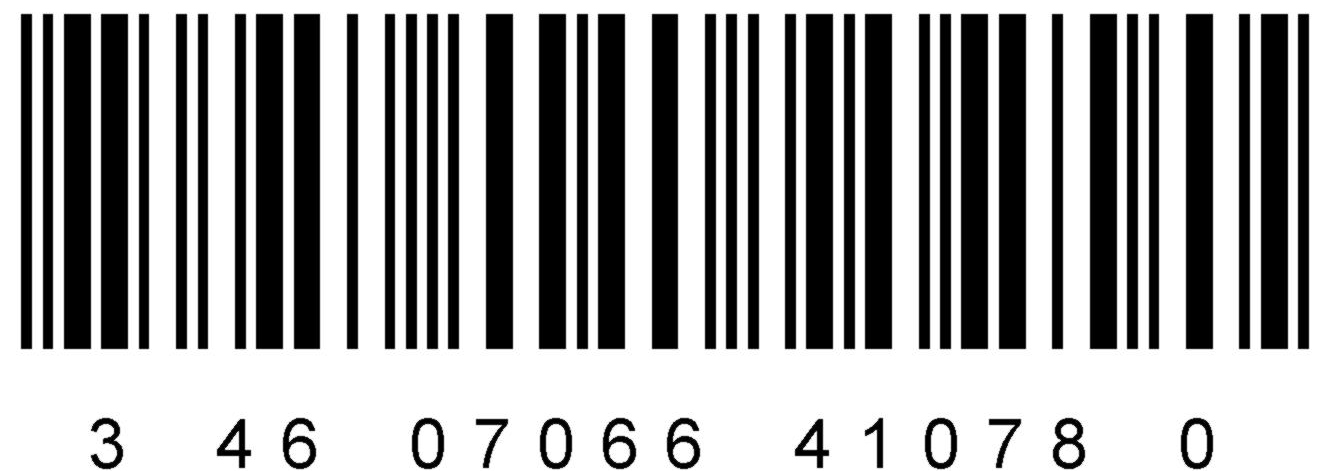 Ветом 4/50г;пор.#100Ветом 4/50г;пор.#100Заводская коробка из гофрокартона.Артикул 2.2.9-100100423х252х126 = 0,0134 м³910500057589700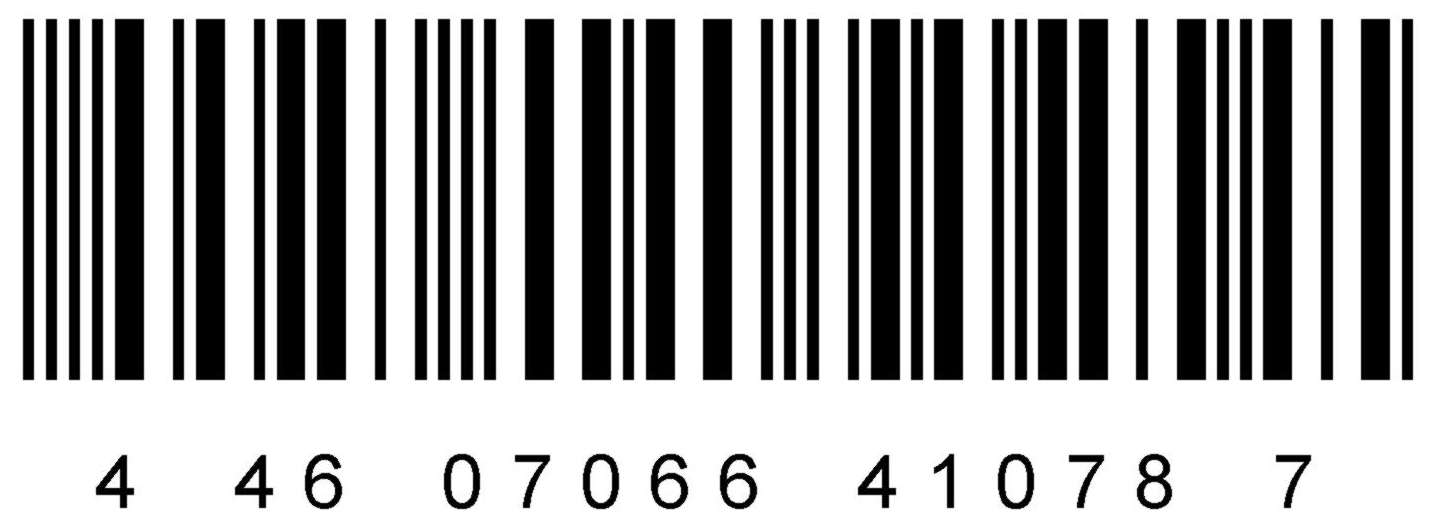 Ветом 4/50г;пор.#200Ветом 4/50г;пор.#200Заводская коробка из гофрокартона.Артикул 2.2.9-200200370х305х200 = 0,0226 м3	720100001163919400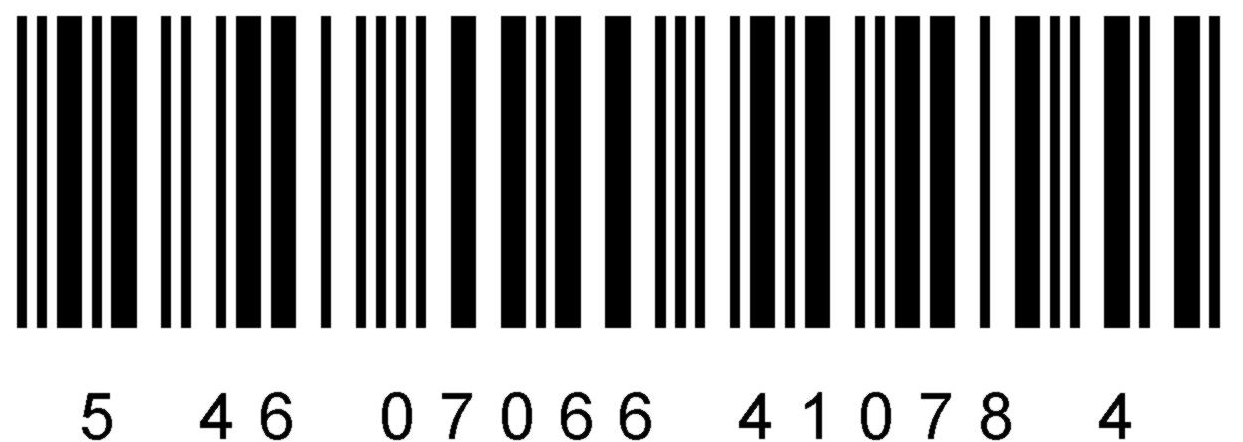 2.2.9.1 Ветом 4 в порошковой препаративной форме. Расфасован по 20 кг.Ветом 4 в порошковой препаративной форме. Расфасован по 20 кг.Ветом 4 в порошковой препаративной форме. Расфасован по 20 кг.Ветом 4 в порошковой препаративной форме. Расфасован по 20 кг.Ветом 4 в порошковой препаративной форме. Расфасован по 20 кг.Ветом 4 в порошковой препаративной форме. Расфасован по 20 кг.Ветом 4 в порошковой препаративной форме. Расфасован по 20 кг.Ветом 4 в порошковой препаративной форме. Расфасован по 20 кг.Ветом 4 в порошковой препаративной форме. Расфасован по 20 кг.Ветом 4 в порошковой препаративной форме. Расфасован по 20 кг.Ветом 4 в порошковой препаративной форме. Расфасован по 20 кг.Ветом 4/20000г;пор.#1Ветом 4/20000г;пор.#1Единица товара -1 барабан с препаратом в порошковой препаративной форме упакованный в полиэтиленовом мешке, упакованном герметично в барабан из картона.Артикул 2.2.9.1-11Диаметр – 293Высота – 350--200002156718500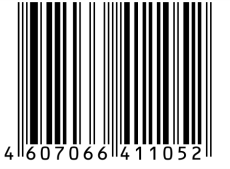 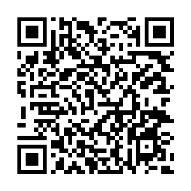 2.2.10 Биосептин - мазь для наружного применения в тубеБиосептин - мазь для наружного применения в тубеБиосептин - мазь для наружного применения в тубеБиосептин - мазь для наружного применения в тубеБиосептин - мазь для наружного применения в тубеБиосептин - мазь для наружного применения в тубеБиосептин - мазь для наружного применения в тубеБиосептин - мазь для наружного применения в тубеБиосептин - мазь для наружного применения в тубеБиосептин - мазь для наружного применения в тубеБиосептин - мазь для наружного применения в тубеМазь Биосептин/60г;мазь#1Мазь Биосептин/60г;мазь#1Единица товара - 60 г препарата в тубе из ламината белого АБЛ упакованной в коробку из картона.Артикул 2.2.10-1136х46х135--608294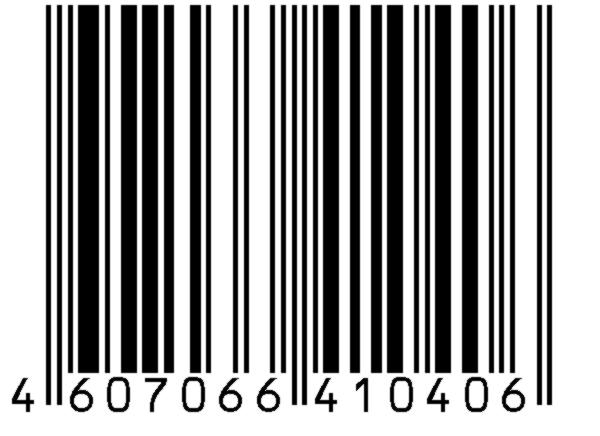 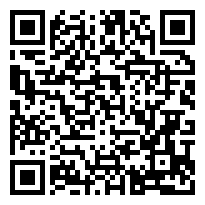 Мазь Биосептин/60г;мазь#8Мазь Биосептин/60г;мазь#8Заводская коробка из гофрокартона.Артикул 2.2.10-88155х80х210 = 0,0026 м31-480711752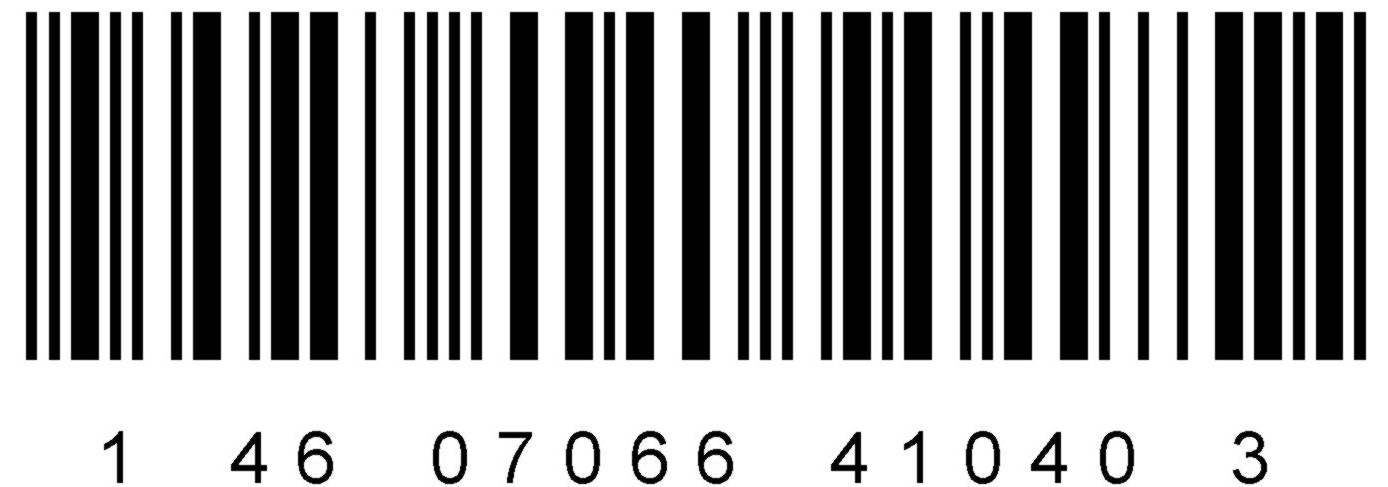 Мазь Биосептин/60г;мазь#11Мазь Биосептин/60г;мазь#11Заводская коробка из гофрокартона.Артикул 2.2.10-1111230х80х210 = 0,0039 м32-6609611034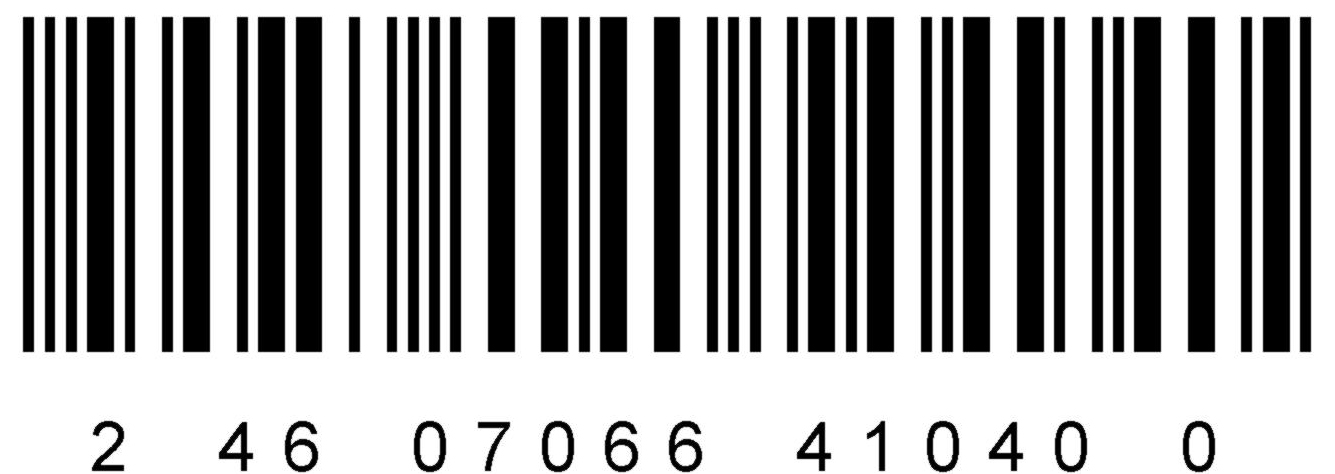 Мазь Биосептин/60г;мазь#16Мазь Биосептин/60г;мазь#16Заводская коробка из гофрокартона.Артикул 2.2.10-1616155х155х205 = 0,0049 м33-96013991504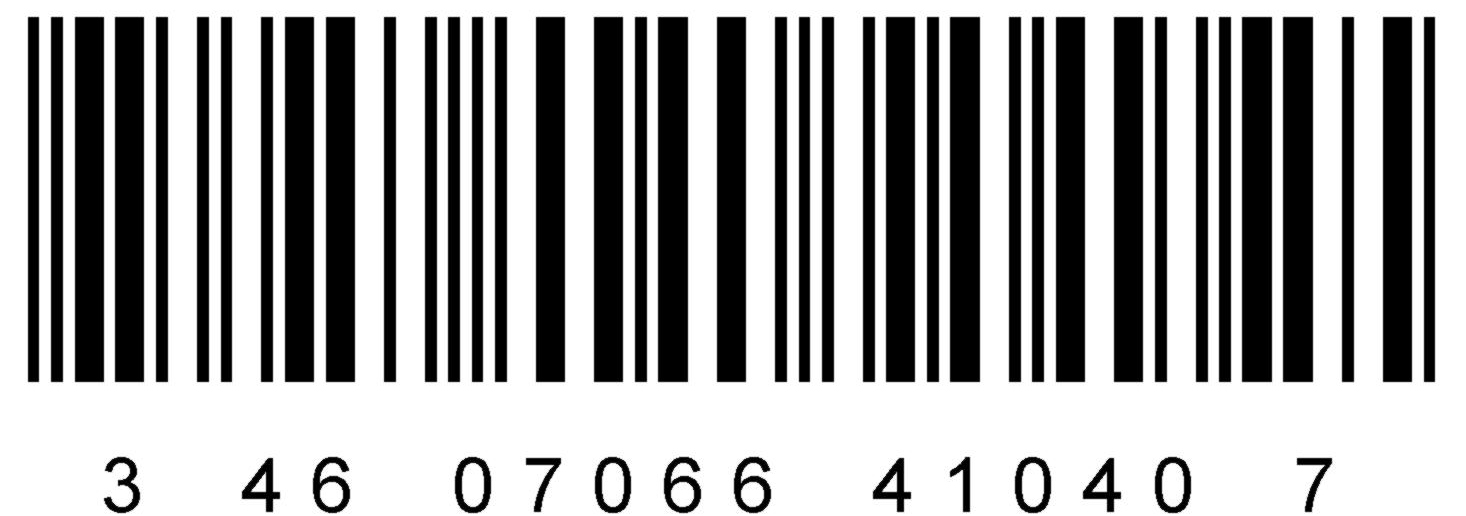 Мазь Биосептин/60г;мазь#24Мазь Биосептин/60г;мазь#24Заводская коробка из гофрокартона.Артикул 2.2.10-2424190х190х215 = 0,0078 м34-144020732256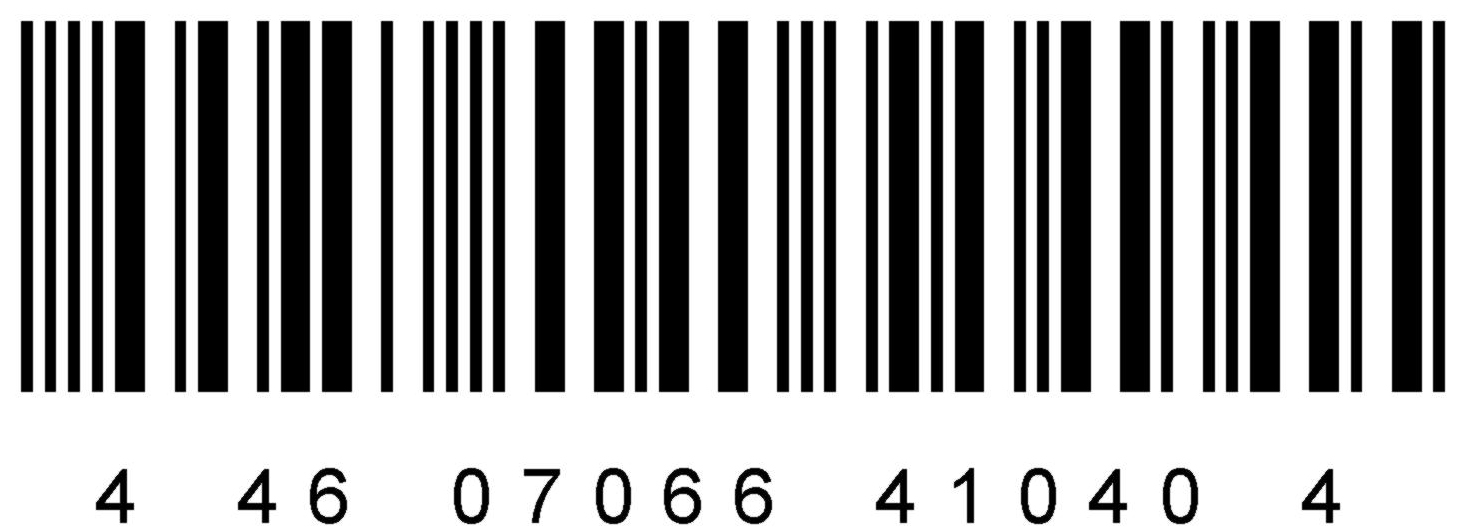 Мазь Биосептин/60г;мазь#38Мазь Биосептин/60г;мазь#38Заводская коробка из гофрокартона.Артикул 2.2.10-3838355х145х220 = 0,0113 м35-228032463572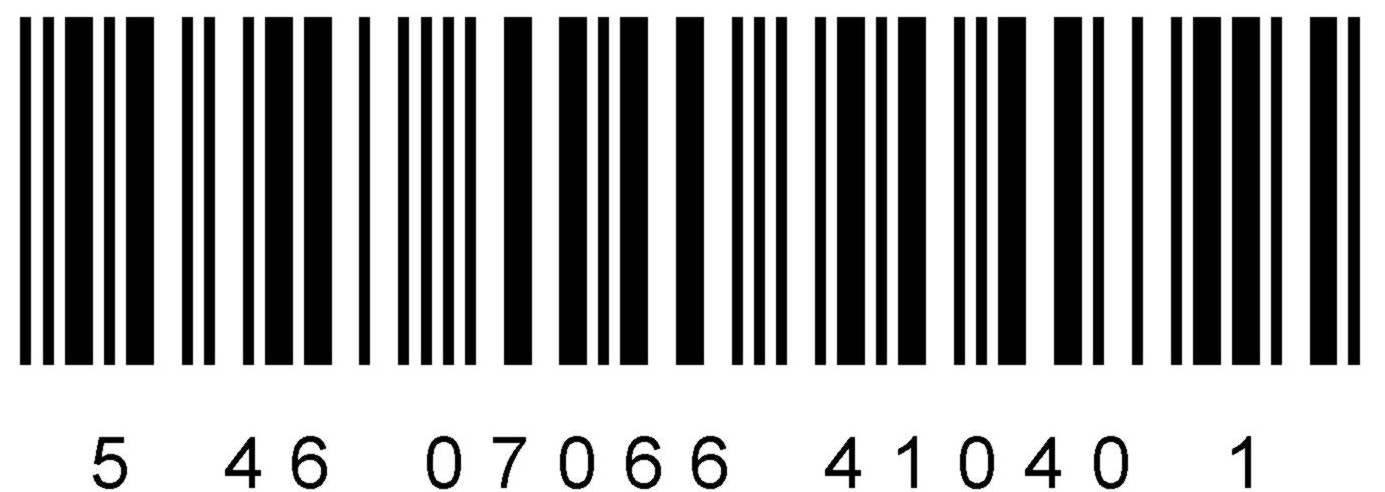 Мазь Биосептин/60г;мазь#80Мазь Биосептин/60г;мазь#80Заводская коробка из гофрокартона.Артикул 2.2.10-8080370х305х200 = 0,0226 м3	7-480068317520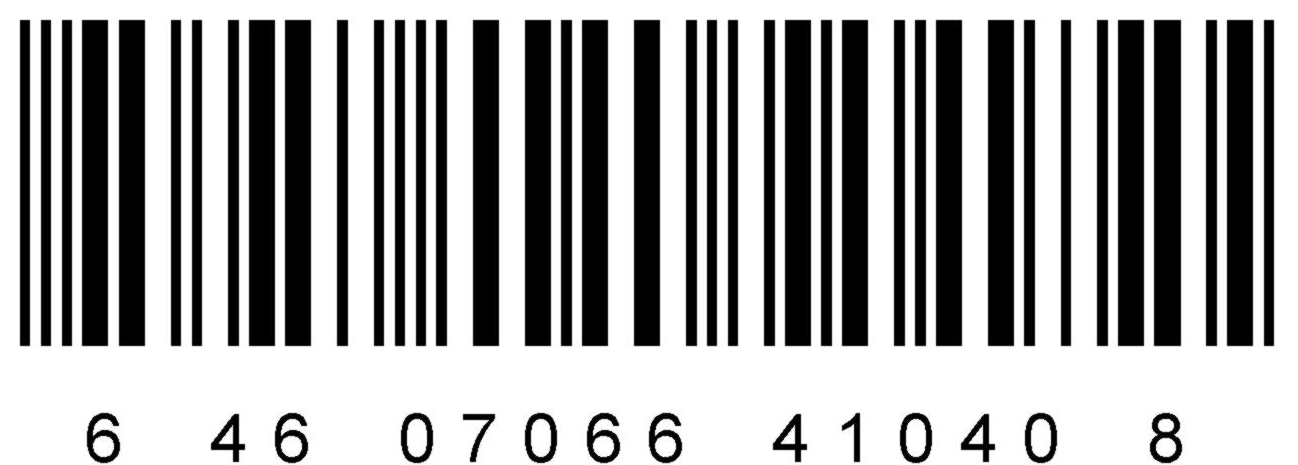 2.2.11 Биосептин - мазь для наружного применения во фляжке из пластикаБиосептин - мазь для наружного применения во фляжке из пластикаБиосептин - мазь для наружного применения во фляжке из пластикаБиосептин - мазь для наружного применения во фляжке из пластикаБиосептин - мазь для наружного применения во фляжке из пластикаБиосептин - мазь для наружного применения во фляжке из пластикаБиосептин - мазь для наружного применения во фляжке из пластикаБиосептин - мазь для наружного применения во фляжке из пластикаБиосептин - мазь для наружного применения во фляжке из пластикаБиосептин - мазь для наружного применения во фляжке из пластикаБиосептин - мазь для наружного применения во фляжке из пластикаМазь Биосептин/500г;мазь#1Мазь Биосептин/500г;мазь#1Единица товара - 500 г препарата во фляжке из пластика.Артикул 2.2.11-1146х83x185--500538587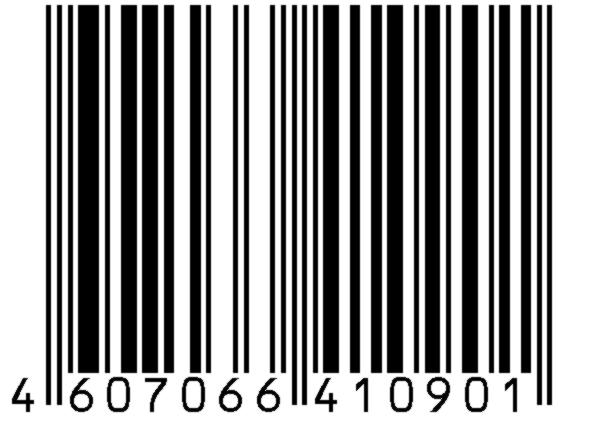 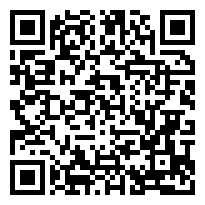 Мазь Биосептин/500г;мазь#2Мазь Биосептин/500г;мазь#2Заводская коробка из гофрокартона.Артикул 2.2.11-22155х80х210 = 0,0026 м31-100011461174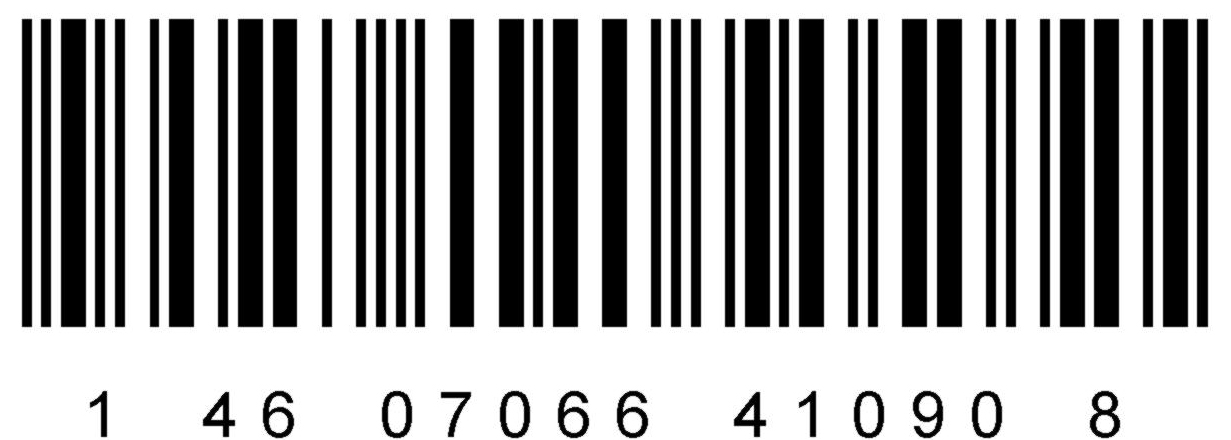 Мазь Биосептин/500г;мазь#3Мазь Биосептин/500г;мазь#3Заводская коробка из гофрокартона.Артикул 2.2.11-33230х80х210 = 0,0039 м32-150016941761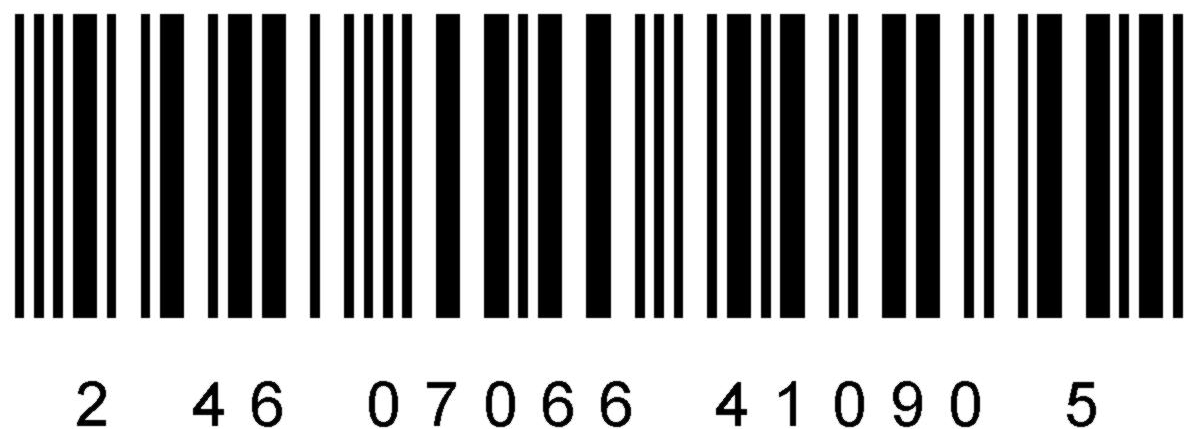 Мазь Биосептин/500г;мазь#4Мазь Биосептин/500г;мазь#4Заводская коробка из гофрокартона.Артикул 2.2.11-44155х155х205 = 0,0049 м33-200022552348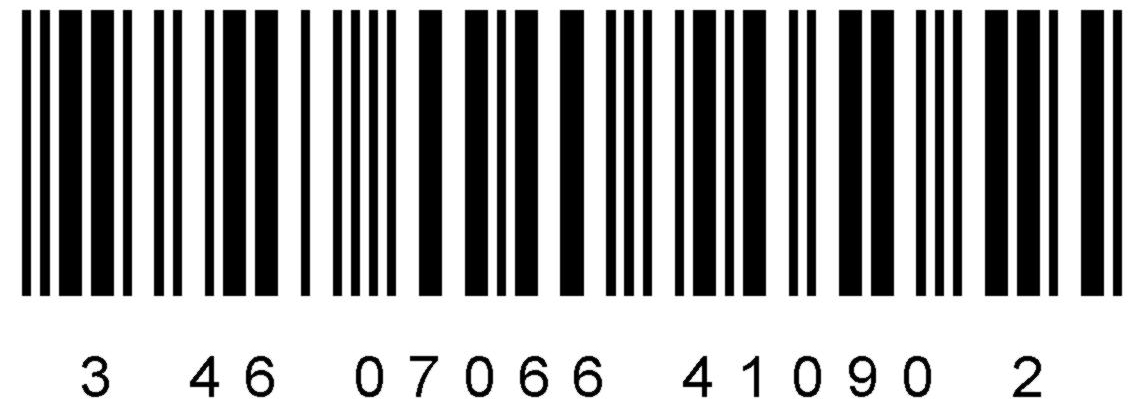 Мазь Биосептин/500г;мазь#6Мазь Биосептин/500г;мазь#6Заводская коробка из гофрокартона.Артикул 2.2.11-66190х190х215 = 0,0078 м34-300033783522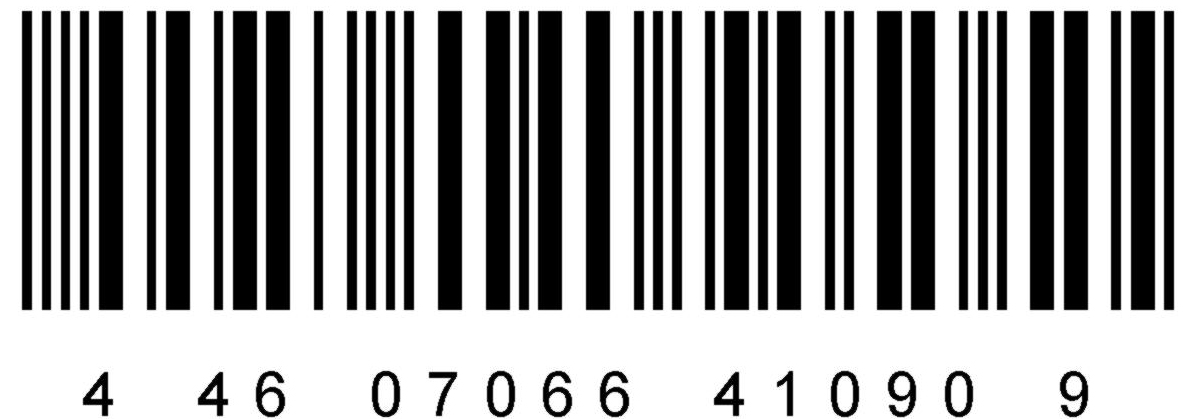 Мазь Биосептин/500г;мазь#12Мазь Биосептин/500г;мазь#12Заводская коробка из гофрокартона.Артикул 2.2.11-1212355х145х220 = 0,0113 м35-600066377044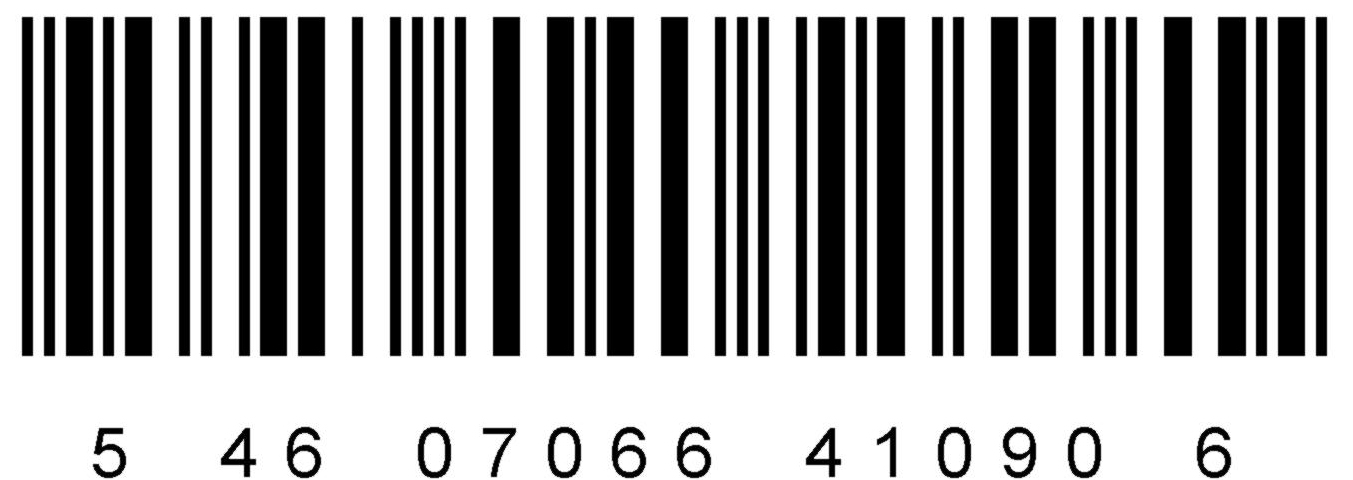 Мазь Биосептин/500г;мазь#24Мазь Биосептин/500г;мазь#24Заводская коробка из гофрокартона.Артикул 2.2.11-2424360х290х215 = 0,0225 м3	6-120001343214088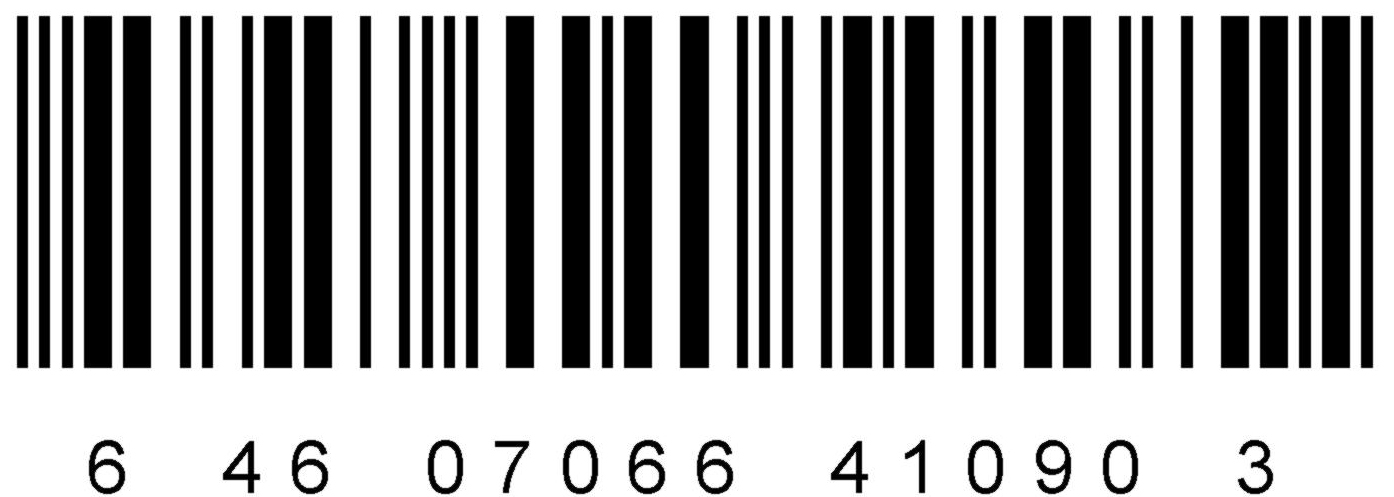 2.2.12 Велес 6.59Велес 6.59Велес 6.59Велес 6.59Велес 6.59Велес 6.59Велес 6.59Велес 6.59Велес 6.59Велес 6.59Велес 6.59Велес 6.59/500мл;жид.#1Велес 6.59/500мл;жид.#1Единица товара - 500 мл препарата в жидкой препаративной форме в бутылке из пластика.Артикул 2.2.12-1146х83x185--540540188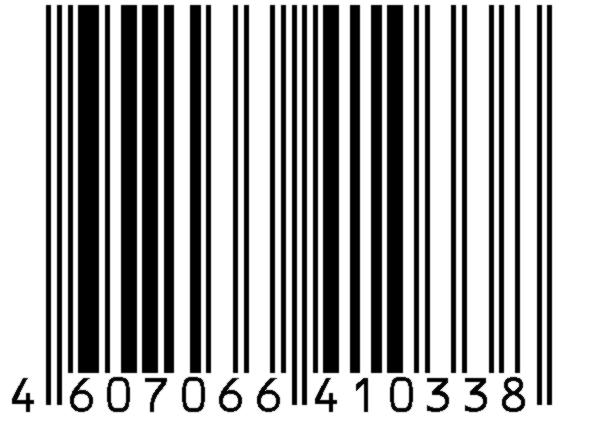 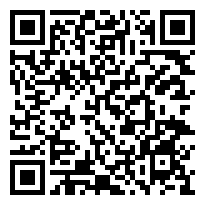 Велес 6.59/500мл;жид.#2Велес 6.59/500мл;жид.#2Заводская коробка из гофрокартона.Артикул 2.2.12-22155х80х210 = 0,0026 м31-10801166376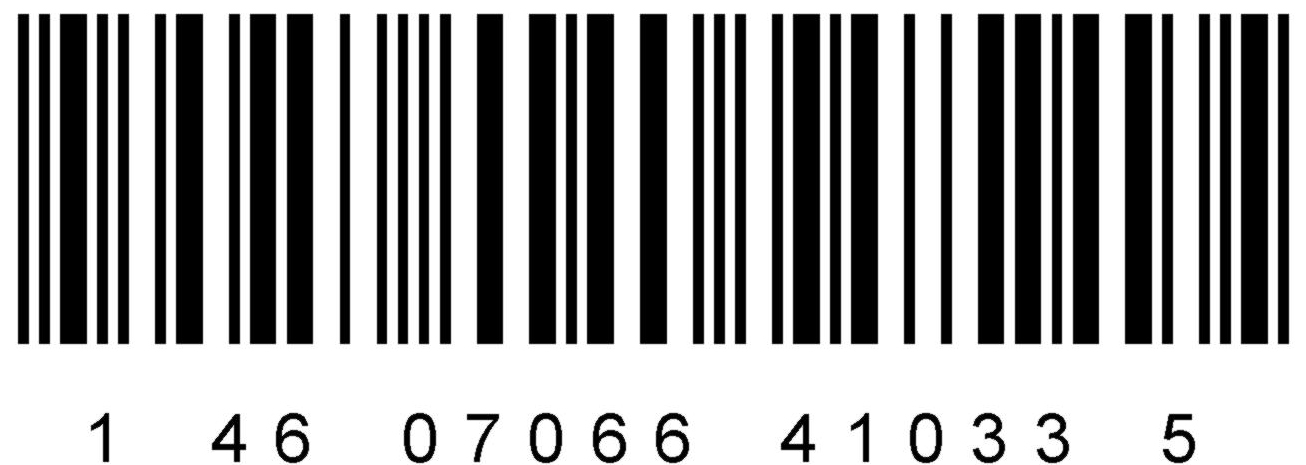 Велес 6.59/500мл;жид.#3Велес 6.59/500мл;жид.#3Заводская коробка из гофрокартона.Артикул 2.2.12-33230х80х210 = 0,0039 м32-16201731564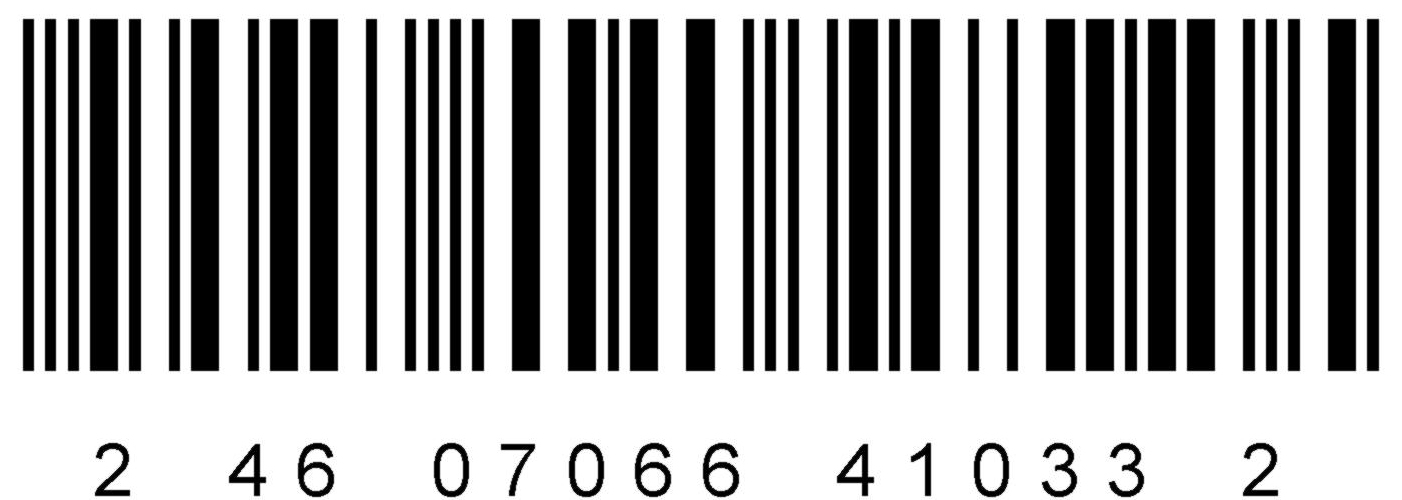 Велес 6.59/500мл;жид.#4Велес 6.59/500мл;жид.#4Заводская коробка из гофрокартона.Артикул 2.2.12-44155х155х205 = 0,0049 м33-21602306752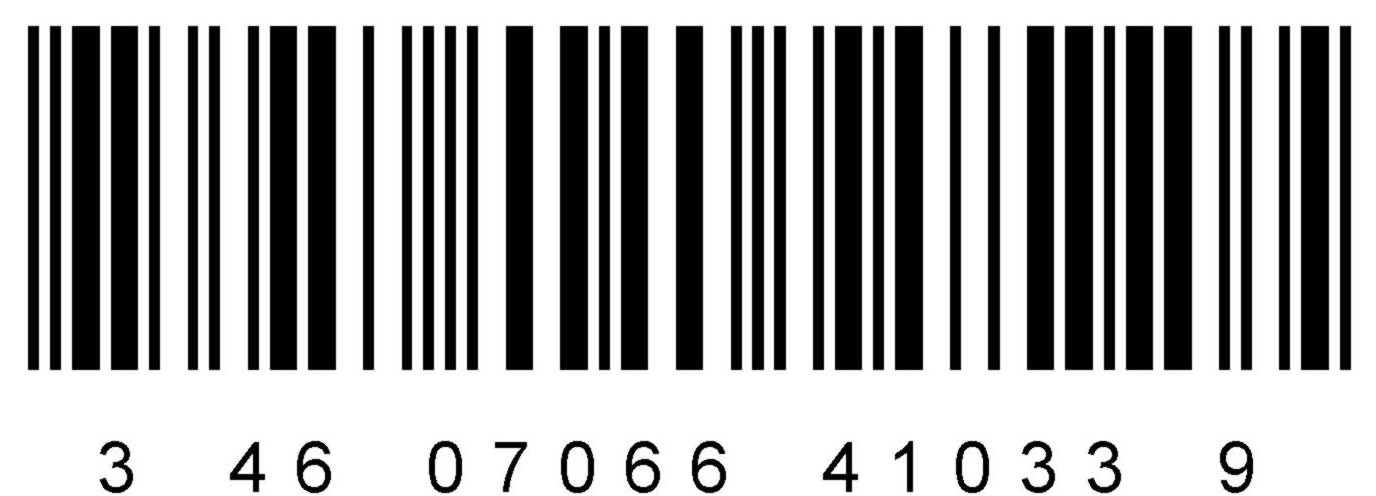 Велес 6.59/500мл;жид.#6Велес 6.59/500мл;жид.#6Заводская коробка из гофрокартона.Артикул 2.2.12-66190х190х215 = 0,0078 м34-324034341128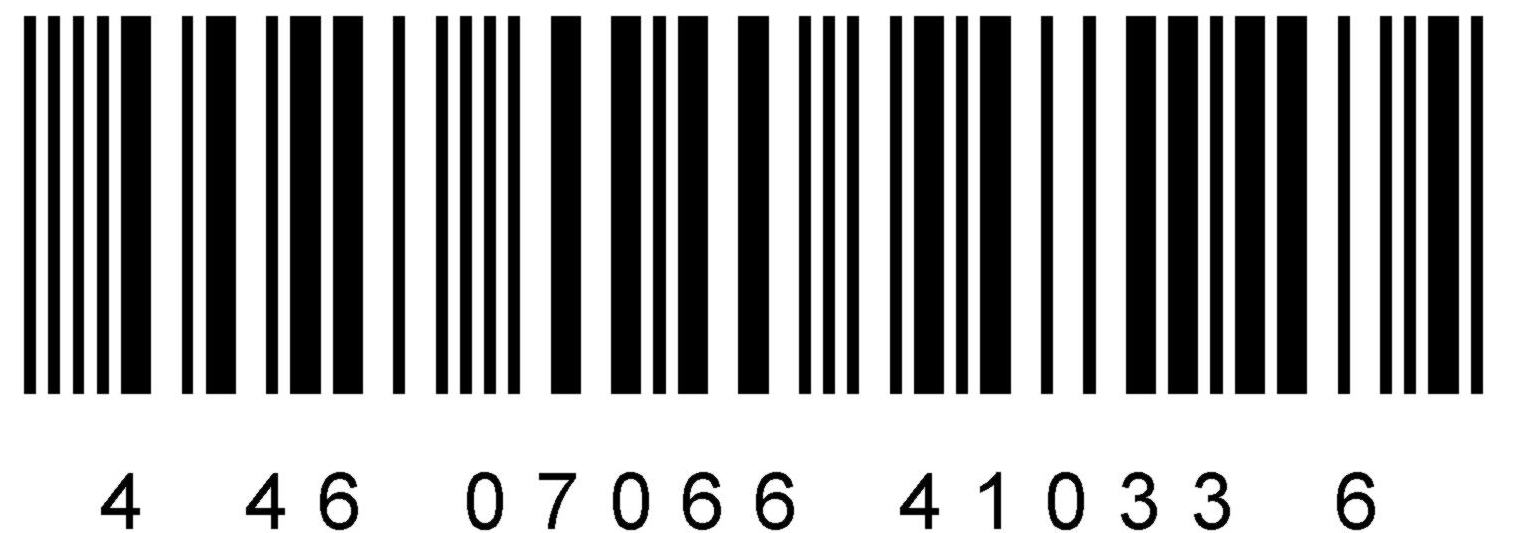 Велес 6.59/500мл;жид.#12Велес 6.59/500мл;жид.#12Заводская коробка из гофрокартона.Артикул 2.2.12-1212355х145х220 = 0,0113 м35648067382256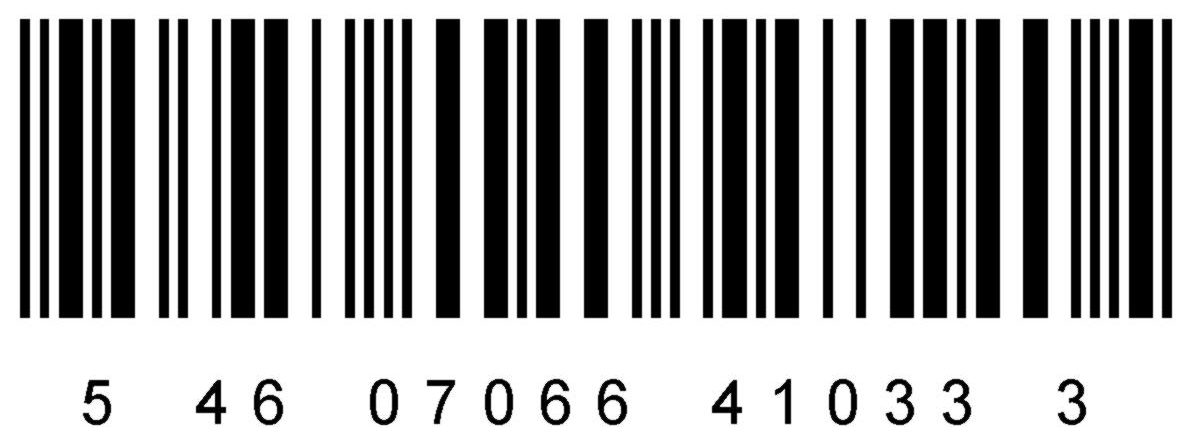 Велес 6.59/500мл;жид.#24Велес 6.59/500мл;жид.#24Заводская коробка из гофрокартона.Артикул 2.2.12-2424360х290х215 = 0,0225 м3	6-12960134834512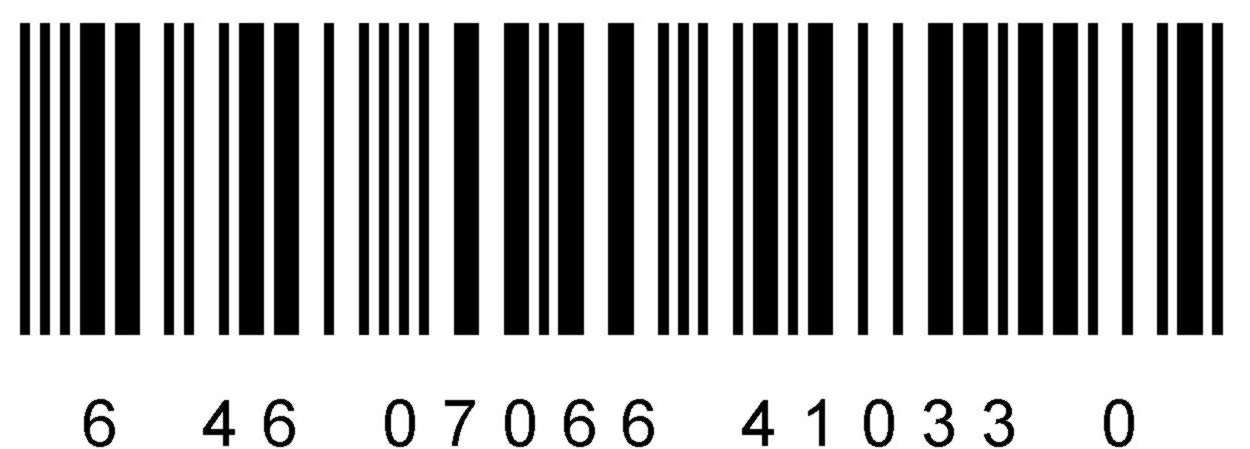 2.2.13Ветом 1 в порошковой препаративной форме. Расфасован по 500 г в банкуВетом 1 в порошковой препаративной форме. Расфасован по 500 г в банкуВетом 1 в порошковой препаративной форме. Расфасован по 500 г в банкуВетом 1 в порошковой препаративной форме. Расфасован по 500 г в банкуВетом 1 в порошковой препаративной форме. Расфасован по 500 г в банкуВетом 1 в порошковой препаративной форме. Расфасован по 500 г в банкуВетом 1 в порошковой препаративной форме. Расфасован по 500 г в банкуВетом 1 в порошковой препаративной форме. Расфасован по 500 г в банкуВетом 1 в порошковой препаративной форме. Расфасован по 500 г в банкуВетом 1 в порошковой препаративной форме. Расфасован по 500 г в банкуВетом 1 в порошковой препаративной форме. Расфасован по 500 г в банкуВетом 1/500г;пор.#1Ветом 1/500г;пор.#1Единица товара - 500 г препарата в порошковой препаративной форме в банке из пластика.Артикул 2.2.13-11Диаметр 70 Высота - 1951500547469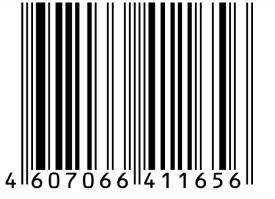 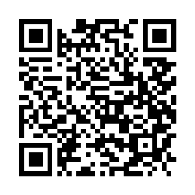 Ветом 1/500г;пор.#2Ветом 1/500г;пор.#2Заводская коробка из гофрокартона.Артикул 2.2.13-22155х80х210 = 0,0026 м31210001150938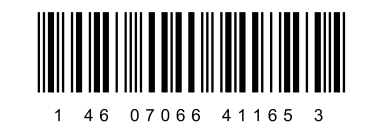 Ветом 1/500г;пор.#3Ветом 1/500г;пор.#3Заводская коробка из гофрокартона.Артикул 2.2.13-33230х80х210 = 0,0039 м323150017071407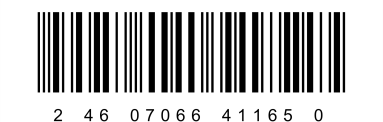 Ветом 1/500г;пор.#4Ветом 1/500г;пор.#4Заводская коробка из гофрокартона.Артикул 2.2.13-44155х155х205 = 0,0049 м334200022971876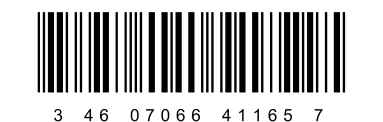 Ветом 1/500г;пор.#6Ветом 1/500г;пор.#6Заводская коробка из гофрокартона.Артикул 2.2.13-66190х190х215 = 0,0078 м346300035452814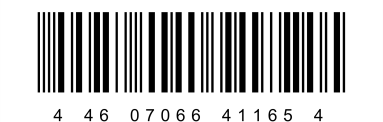 Ветом 1/500г;пор.#10Ветом 1/500г;пор.#10Заводская коробка из гофрокартона.Артикул 2.2.13-1010355х145х220 = 0,0113 м3510500056544690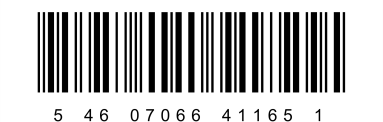 Ветом 1/500г;пор.#20Ветом 1/500г;пор.#20Заводская коробка из гофрокартона.Артикул 2.2.13-2020360х290х215 = 0,0225 м3	62010000115369380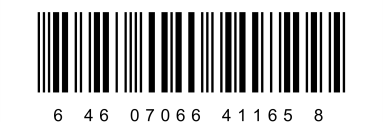 2.2.14 Ветом 1.2 в порошковой препаративной форме. Расфасован по 500 г в банкуВетом 1.2 в порошковой препаративной форме. Расфасован по 500 г в банкуВетом 1.2 в порошковой препаративной форме. Расфасован по 500 г в банкуВетом 1.2 в порошковой препаративной форме. Расфасован по 500 г в банкуВетом 1.2 в порошковой препаративной форме. Расфасован по 500 г в банкуВетом 1.2 в порошковой препаративной форме. Расфасован по 500 г в банкуВетом 1.2 в порошковой препаративной форме. Расфасован по 500 г в банкуВетом 1.2 в порошковой препаративной форме. Расфасован по 500 г в банкуВетом 1.2 в порошковой препаративной форме. Расфасован по 500 г в банкуВетом 1.2 в порошковой препаративной форме. Расфасован по 500 г в банкуВетом 1.2 в порошковой препаративной форме. Расфасован по 500 г в банкуВетом 1.2/500г;пор.#1Ветом 1.2/500г;пор.#1Единица товара - 500 г препарата в порошковой препаративной форме в банке из пластика.Артикул 2.2.14-11Диаметр 70 Высота - 1951500547469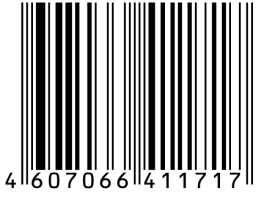 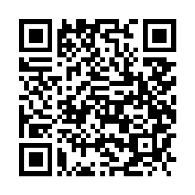 Ветом 1.2/500г;пор.#2Ветом 1.2/500г;пор.#2Заводская коробка из гофрокартона.Артикул 2.2.14-22155х80х210 = 0,0026 м31210001150938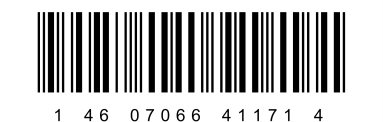 Ветом 1.2/500г;пор.#3Ветом 1.2/500г;пор.#3Заводская коробка из гофрокартона.Артикул 2.2.14-33230х80х210 = 0,0039 м323150017071407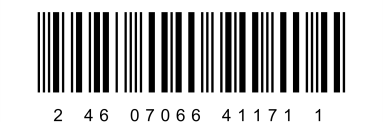 Ветом 1.2/500г;пор.#4Ветом 1.2/500г;пор.#4Заводская коробка из гофрокартона.Артикул 2.2.14-44155х155х205 = 0,0049 м334200022971876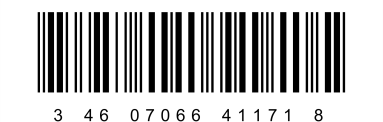 Ветом 1.2/500г;пор.#6Ветом 1.2/500г;пор.#6Заводская коробка из гофрокартона.Артикул 2.2.14-66190х190х215 = 0,0078 м346300035452814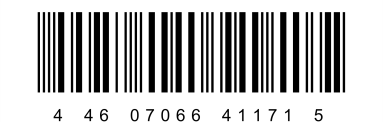 Ветом 1.2/500г;пор.#10Ветом 1.2/500г;пор.#10Заводская коробка из гофрокартона.Артикул 2.2.14-1010355х145х220 = 0,0113 м3510500056544690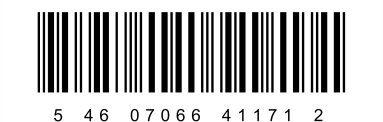 Ветом 1.2/500г;пор.#20Ветом 1.2/500г;пор.#20Заводская коробка из гофрокартона.Артикул 2.2.14-2020360х290х215 = 0,0225 м3	62010000115369380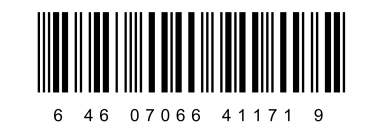 2.2.15Ветом 1 в порошковой препаративной форме.  Расфасован по 5 г в пакетВетом 1 в порошковой препаративной форме.  Расфасован по 5 г в пакетВетом 1 в порошковой препаративной форме.  Расфасован по 5 г в пакетВетом 1 в порошковой препаративной форме.  Расфасован по 5 г в пакетВетом 1 в порошковой препаративной форме.  Расфасован по 5 г в пакетВетом 1 в порошковой препаративной форме.  Расфасован по 5 г в пакетВетом 1 в порошковой препаративной форме.  Расфасован по 5 г в пакетВетом 1 в порошковой препаративной форме.  Расфасован по 5 г в пакетВетом 1 в порошковой препаративной форме.  Расфасован по 5 г в пакетВетом 1 в порошковой препаративной форме.  Расфасован по 5 г в пакетВетом 1 в порошковой препаративной форме.  Расфасован по 5 г в пакетВетом 1/5г;пор.#1Ветом 1/5г;пор.#1Единица товара -препарат в порошковой препаративной форме в пакете из ламинированной бумаги.Артикул 2.2.15-1171х58х2--5610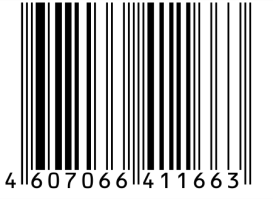 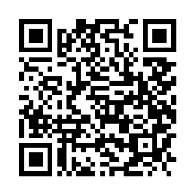 Ветом 1/5г;пор.#50Ветом 1/5г;пор.#50Вторичная упаковка - коробка из картона.Артикул 2.2.15-505070х70х180--250346500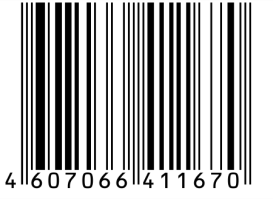 Ветом 1/5г;пор.#100Ветом 1/5г;пор.#100Заводская коробка из гофрокартона.Артикул 2.2.15-100100155х80х210 = 0,0026 м3125007561000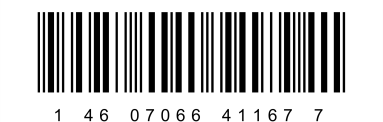 Ветом 1/5г;пор.#150Ветом 1/5г;пор.#150Заводская коробка из гофрокартона.Артикул 2.2.15-150150230х80х210 = 0,0039 м32375011111500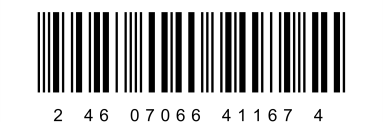 Ветом 1/5г;пор.#200Ветом 1/5г;пор.#200Заводская коробка из гофрокартона.Артикул 2.2.15-200200155х155х205 = 0,0049 м334100014962000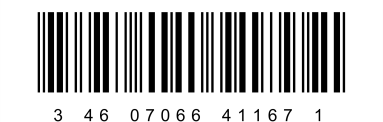 Ветом 1/5г;пор.#500Ветом 1/5г;пор.#500Заводская коробка из гофрокартона.Артикул 2.2.15-500500355х145х220 = 0,0113 м3510250036345000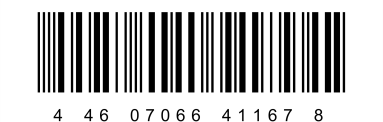 Ветом 1/5г;пор.#1000Ветом 1/5г;пор.#1000Заводская коробка из гофрокартона.Артикул 2.2.15-10001000370х305х200 = 0,0226 м3	7205000719210000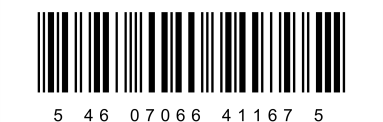 2.2.16 Ветом 1.2 в порошковой препаративной форме.  Расфасован по 5 г в пакетВетом 1.2 в порошковой препаративной форме.  Расфасован по 5 г в пакетВетом 1.2 в порошковой препаративной форме.  Расфасован по 5 г в пакетВетом 1.2 в порошковой препаративной форме.  Расфасован по 5 г в пакетВетом 1.2 в порошковой препаративной форме.  Расфасован по 5 г в пакетВетом 1.2 в порошковой препаративной форме.  Расфасован по 5 г в пакетВетом 1.2 в порошковой препаративной форме.  Расфасован по 5 г в пакетВетом 1.2 в порошковой препаративной форме.  Расфасован по 5 г в пакетВетом 1.2 в порошковой препаративной форме.  Расфасован по 5 г в пакетВетом 1.2 в порошковой препаративной форме.  Расфасован по 5 г в пакетВетом 1.2 в порошковой препаративной форме.  Расфасован по 5 г в пакетВетом 1.2/5г;пор.#1Ветом 1.2/5г;пор.#1Единица товара -препарат в порошковой препаративной форме в пакете из ламинированной бумаги.Артикул 2.2.16-1171х58х2--5610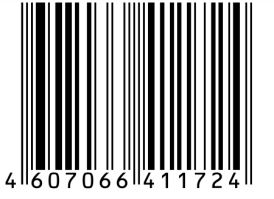 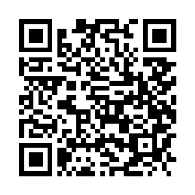 Ветом 1.2/5г;пор.#50Ветом 1.2/5г;пор.#50Вторичная упаковка - коробка из картона.Артикул 2.2.16-505070х70х180--250346500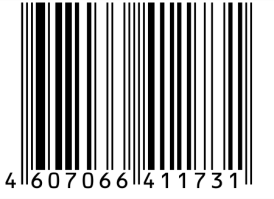 Ветом 1.2/5г;пор.#100Ветом 1.2/5г;пор.#100Заводская коробка из гофрокартона.Артикул 2.2.16-100100155х80х210 = 0,0026 м3125007561000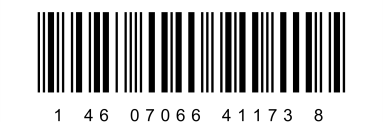 Ветом 1.2/5г;пор.#150Ветом 1.2/5г;пор.#150Заводская коробка из гофрокартона.Артикул 2.2.16-150150230х80х210 = 0,0039 м32375011111500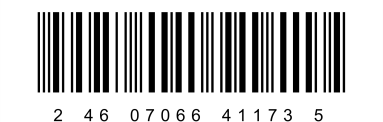 Ветом 1.2/5г;пор.#200Ветом 1.2/5г;пор.#200Заводская коробка из гофрокартона.Артикул 2.2.16-200200155х155х205 = 0,0049 м334100014962000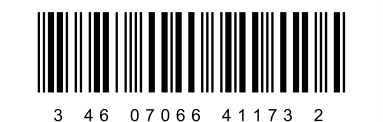 Ветом 1.2/5г;пор.#500Ветом 1.2/5г;пор.#500Заводская коробка из гофрокартона.Артикул 2.2.16-500500355х145х220 = 0,0113 м3510250036345000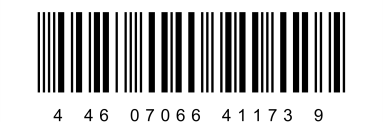 Ветом 1.2/5г;пор.#1000Ветом 1.2/5г;пор.#1000Заводская коробка из гофрокартона.Артикул 2.2.16-10001000370х305х200 = 0,0226 м3	7205000719210000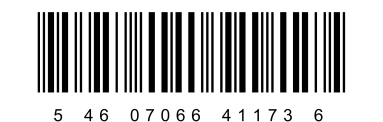 2.2.17 Ветом 1 в порошковой препаративной форме.  Расфасован по 50 г в пакетВетом 1 в порошковой препаративной форме.  Расфасован по 50 г в пакетВетом 1 в порошковой препаративной форме.  Расфасован по 50 г в пакетВетом 1 в порошковой препаративной форме.  Расфасован по 50 г в пакетВетом 1 в порошковой препаративной форме.  Расфасован по 50 г в пакетВетом 1 в порошковой препаративной форме.  Расфасован по 50 г в пакетВетом 1 в порошковой препаративной форме.  Расфасован по 50 г в пакетВетом 1 в порошковой препаративной форме.  Расфасован по 50 г в пакетВетом 1 в порошковой препаративной форме.  Расфасован по 50 г в пакетВетом 1 в порошковой препаративной форме.  Расфасован по 50 г в пакетВетом 1 в порошковой препаративной форме.  Расфасован по 50 г в пакетВетом 1/50г;пор.#1Ветом 1/50г;пор.#1Единица товара -препарат в порошковой препаративной форме в пакете из ламинированной бумаги.Артикул 2.2.17-11114х78х8--505297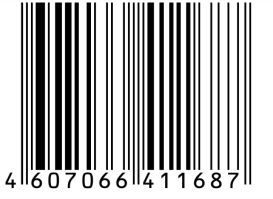 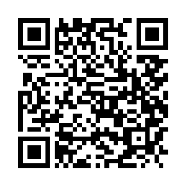 Ветом 1/50г;пор.#10Ветом 1/50г;пор.#10Вторичная упаковка - коробка из картона.Артикул 2.2.17-101070х70х180--500656970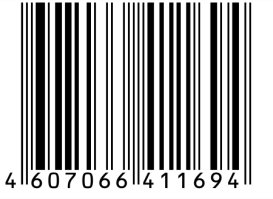 Ветом 1/50г;пор.#20Ветом 1/50г;пор.#20Заводская коробка из гофрокартона.Артикул 2.2.17-2020155х80х210 = 0,0026 м312100011871940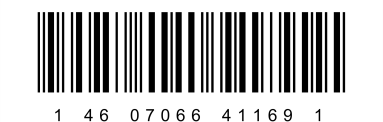 Ветом 1/50г;пор.#30Ветом 1/50г;пор.#30Заводская коробка из гофрокартона.Артикул 2.2.17-3030230х80х210 = 0,0039 м323150017642910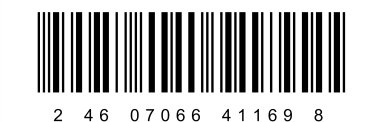 Ветом 1/50г;пор.#40Ветом 1/50г;пор.#40Заводская коробка из гофрокартона.Артикул 2.2.17-4040155х155х205 = 0,0049 м334200023613880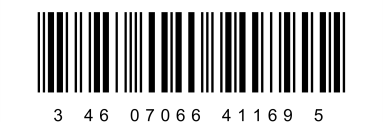 Ветом 1/50г;пор.#100Ветом 1/50г;пор.#100Заводская коробка из гофрокартона.Артикул 2.2.17-100100423х252х126 = 0,0134 м3910500057909700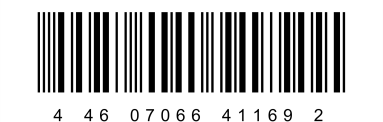 Ветом 1/50г;пор.#200Ветом 1/50г;пор.#200Заводская коробка из гофрокартона.Артикул 2.2.17-200200370х305х200 = 0,0226 м3	720100001163919400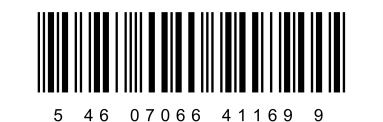 2.2.18 Ветом 1.2 в порошковой препаративной форме.  Расфасован по 50 г в пакетВетом 1.2 в порошковой препаративной форме.  Расфасован по 50 г в пакетВетом 1.2 в порошковой препаративной форме.  Расфасован по 50 г в пакетВетом 1.2 в порошковой препаративной форме.  Расфасован по 50 г в пакетВетом 1.2 в порошковой препаративной форме.  Расфасован по 50 г в пакетВетом 1.2 в порошковой препаративной форме.  Расфасован по 50 г в пакетВетом 1.2 в порошковой препаративной форме.  Расфасован по 50 г в пакетВетом 1.2 в порошковой препаративной форме.  Расфасован по 50 г в пакетВетом 1.2 в порошковой препаративной форме.  Расфасован по 50 г в пакетВетом 1.2 в порошковой препаративной форме.  Расфасован по 50 г в пакетВетом 1.2 в порошковой препаративной форме.  Расфасован по 50 г в пакетВетом 1.2/50г;пор.#1Ветом 1.2/50г;пор.#1Единица товара -препарат в порошковой препаративной форме в пакете из ламинированной бумаги.Артикул 2.2.18-11114х78х8--505297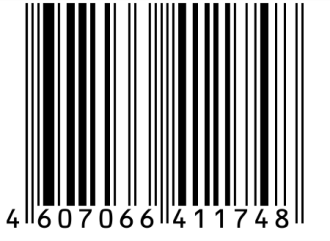 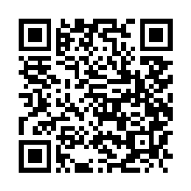 Ветом 1.2/50г;пор.#10Ветом 1.2/50г;пор.#10Вторичная упаковка - коробка из картона.Артикул 2.2.18-101070х70х180--500656970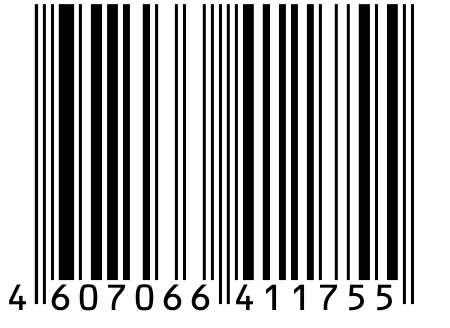 Ветом 1.2/50г;пор.#20Ветом 1.2/50г;пор.#20Заводская коробка из гофрокартона.Артикул 2.2.18-2020155х80х210 = 0,0026 м312100011871940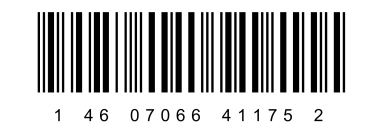 Ветом 1.2/50г;пор.#30Ветом 1.2/50г;пор.#30Заводская коробка из гофрокартона.Артикул 2.2.18-3030230х80х210 = 0,0039 м323150017642910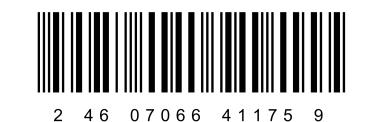 Ветом 1.2/50г;пор.#40Ветом 1.2/50г;пор.#40Заводская коробка из гофрокартона.Артикул 2.2.18-4040155х155х205 = 0,0049 м334200023613880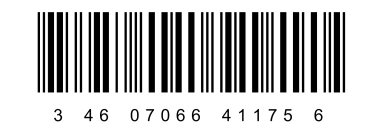 Ветом 1.2/50г;пор.#100Ветом 1.2/50г;пор.#100Заводская коробка из гофрокартона.Артикул 2.2.18-100100423х252х126 = 0,0134 м3910500057909700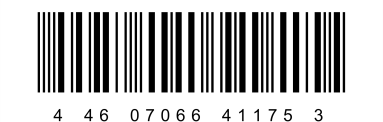 Ветом 1.2/50г;пор.#200Ветом 1.2/50г;пор.#200Заводская коробка из гофрокартона.Артикул 2.2.18-200200370х305х200 = 0,0226 м3	720100001163919400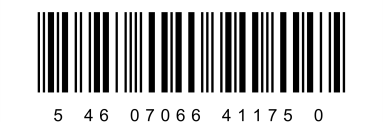 2.2.19 Ветом 1 в порошковой препаративной форме.  Расфасован по 20 кгВетом 1 в порошковой препаративной форме.  Расфасован по 20 кгВетом 1 в порошковой препаративной форме.  Расфасован по 20 кгВетом 1 в порошковой препаративной форме.  Расфасован по 20 кгВетом 1 в порошковой препаративной форме.  Расфасован по 20 кгВетом 1 в порошковой препаративной форме.  Расфасован по 20 кгВетом 1 в порошковой препаративной форме.  Расфасован по 20 кгВетом 1 в порошковой препаративной форме.  Расфасован по 20 кгВетом 1 в порошковой препаративной форме.  Расфасован по 20 кгВетом 1 в порошковой препаративной форме.  Расфасован по 20 кгВетом 1 в порошковой препаративной форме.  Расфасован по 20 кгВетом 1/20000г;пор.#1Ветом 1/20000г;пор.#1Единица товара-
1 барабан с препаратом в порошковой препаративной форме упакованный в полиэтиленовом мешке, упакованном герметично в барабан из картона.
Артикул 2.2.19-11Диаметр – 293
Высота – 350--200002156718500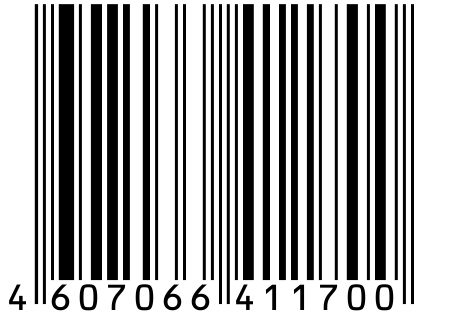 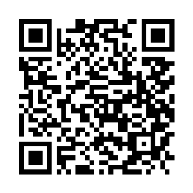 2.2.20 Ветом 1.2 в порошковой препаративной форме.  Расфасован по 20 кгВетом 1.2 в порошковой препаративной форме.  Расфасован по 20 кгВетом 1.2 в порошковой препаративной форме.  Расфасован по 20 кгВетом 1.2 в порошковой препаративной форме.  Расфасован по 20 кгВетом 1.2 в порошковой препаративной форме.  Расфасован по 20 кгВетом 1.2 в порошковой препаративной форме.  Расфасован по 20 кгВетом 1.2 в порошковой препаративной форме.  Расфасован по 20 кгВетом 1.2 в порошковой препаративной форме.  Расфасован по 20 кгВетом 1.2 в порошковой препаративной форме.  Расфасован по 20 кгВетом 1.2 в порошковой препаративной форме.  Расфасован по 20 кгВетом 1.2 в порошковой препаративной форме.  Расфасован по 20 кгВетом 1.2/20000г;пор.#1Ветом 1.2/20000г;пор.#1Единица товара-
1 барабан с препаратом в порошковой препаративной форме упакованный в полиэтиленовом мешке, упакованном герметично в барабан из картона.
Артикул 2.2.20-11Диаметр – 293
Высота – 350--200002156718500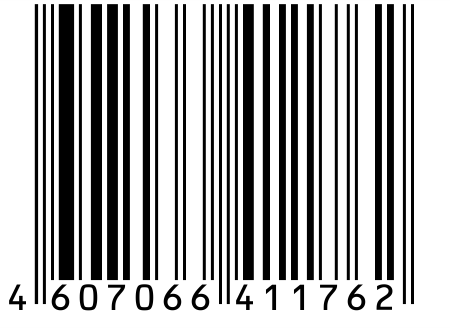 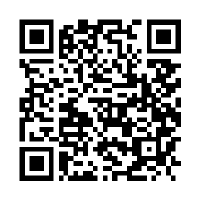 3.Препараты для оздоровления растенийПрепараты для оздоровления растенийПрепараты для оздоровления растенийПрепараты для оздоровления растенийПрепараты для оздоровления растенийПрепараты для оздоровления растенийПрепараты для оздоровления растенийПрепараты для оздоровления растенийПрепараты для оздоровления растенийПрепараты для оздоровления растенийПрепараты для оздоровления растений3.1Биологически активные вещества для растенийБиологически активные вещества для растенийБиологически активные вещества для растенийБиологически активные вещества для растенийБиологически активные вещества для растенийБиологически активные вещества для растенийБиологически активные вещества для растенийБиологически активные вещества для растенийБиологически активные вещества для растенийБиологически активные вещества для растенийБиологически активные вещества для растений3.1.2 БАВ для растений Фитоп 14.72 в жидкой препаративной форме в пенициллиновом флаконеБАВ для растений Фитоп 14.72 в жидкой препаративной форме в пенициллиновом флаконеБАВ для растений Фитоп 14.72 в жидкой препаративной форме в пенициллиновом флаконеБАВ для растений Фитоп 14.72 в жидкой препаративной форме в пенициллиновом флаконеБАВ для растений Фитоп 14.72 в жидкой препаративной форме в пенициллиновом флаконеБАВ для растений Фитоп 14.72 в жидкой препаративной форме в пенициллиновом флаконеБАВ для растений Фитоп 14.72 в жидкой препаративной форме в пенициллиновом флаконеБАВ для растений Фитоп 14.72 в жидкой препаративной форме в пенициллиновом флаконеБАВ для растений Фитоп 14.72 в жидкой препаративной форме в пенициллиновом флаконеБАВ для растений Фитоп 14.72 в жидкой препаративной форме в пенициллиновом флаконеБАВ для растений Фитоп 14.72 в жидкой препаративной форме в пенициллиновом флаконеБАВ Фитоп 14.72/10мл;жид.п/ф#1БАВ Фитоп 14.72/10мл;жид.п/ф#1Единица товара - 10 см3 препарата в жидкой препаративной форме в пенициллиновом флаконе.Артикул 3.1.2-11Диаметр - 23Высота - 58--10241260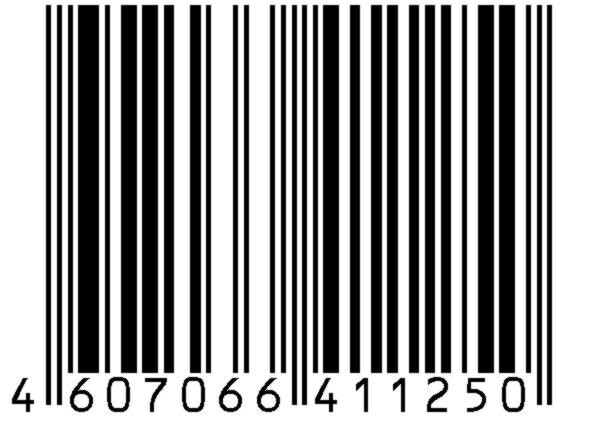 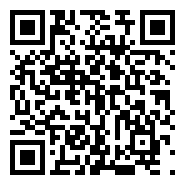 БАВ Фитоп 14.72/10мл;жид.п/ф#30БАВ Фитоп 14.72/10мл;жид.п/ф#30Заводская коробка из гофрокартона.Артикул 3.1.2-3030155х80х210 = 0,0026 м31-30089937800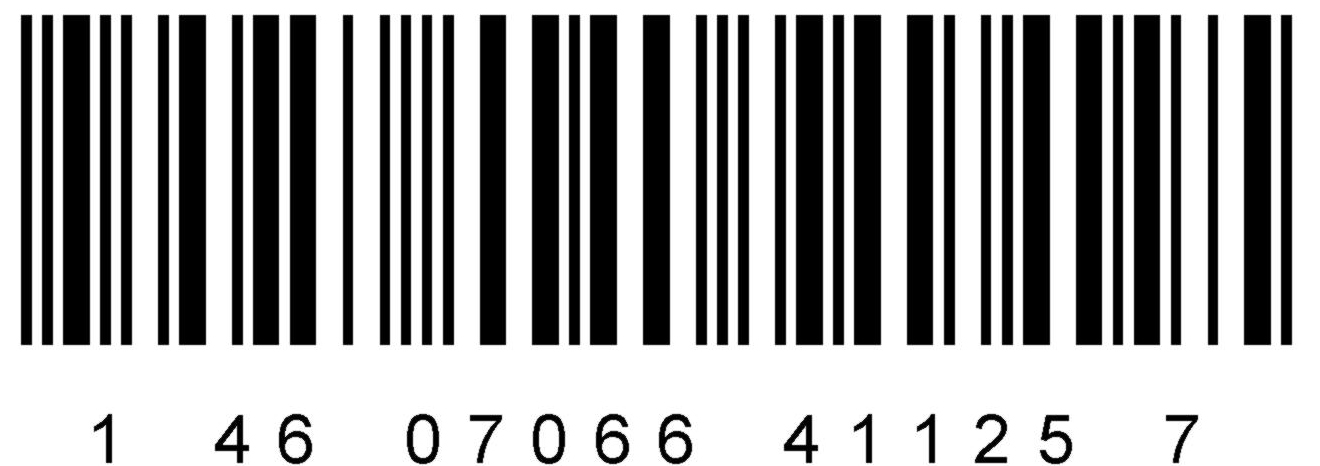 БАВ Фитоп 14.72/10мл;жид.п/ф#56БАВ Фитоп 14.72/10мл;жид.п/ф#56Заводская коробка из гофрокартона.Артикул 3.1.2-5656230х80х210 = 0,0039 м32-560163770560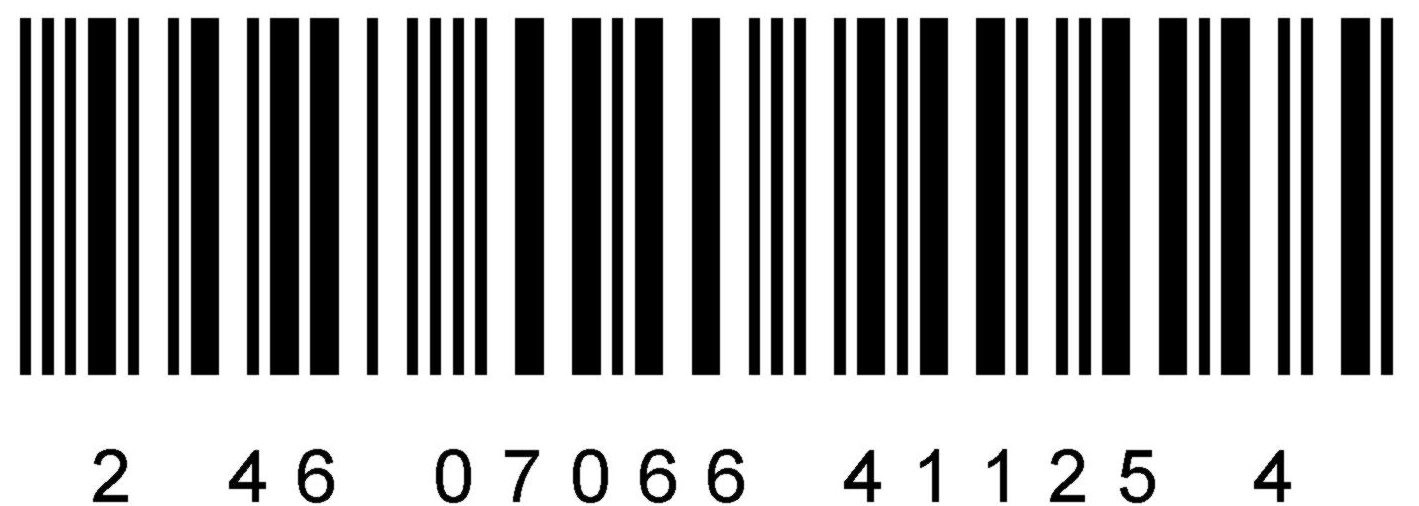 БАВ Фитоп 14.72/10мл;жид.п/ф#70БАВ Фитоп 14.72/10мл;жид.п/ф#70Заводская коробка из гофрокартона.Артикул 3.1.2-7070155х155х205 = 0,0049 м33-700206288200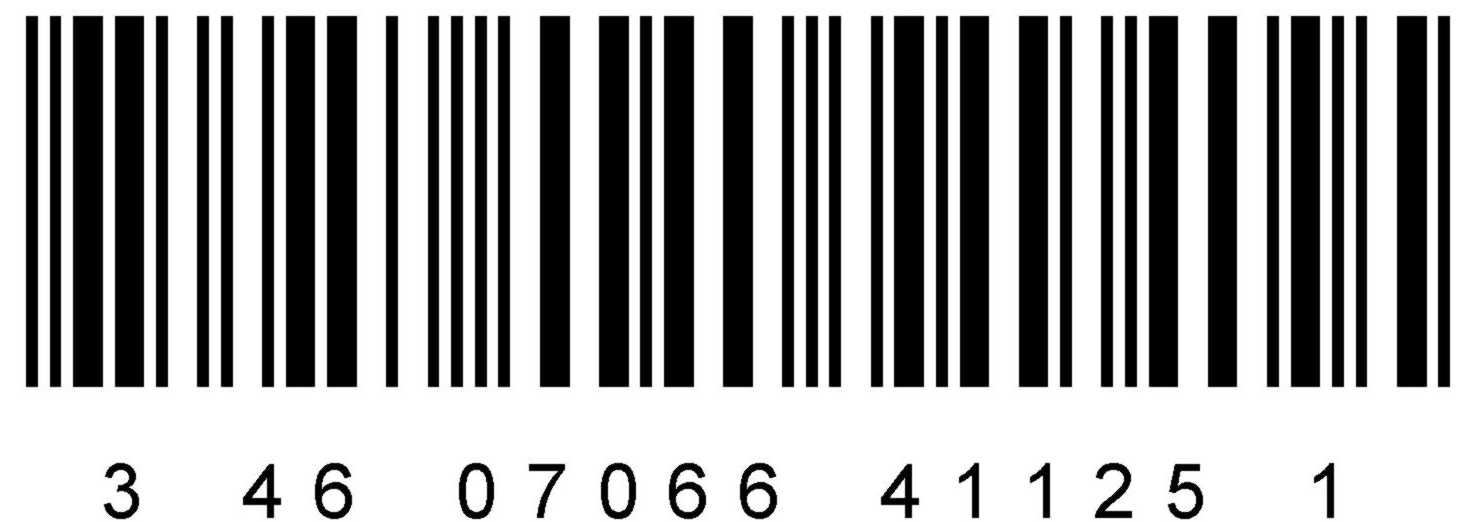 БАВ Фитоп 14.72/10мл;жид.п/ф#100БАВ Фитоп 14.72/10мл;жид.п/ф#100Заводская коробка из гофрокартона.Артикул 3.1.2-100100190х190х215 = 0,0078 м34-10802928126000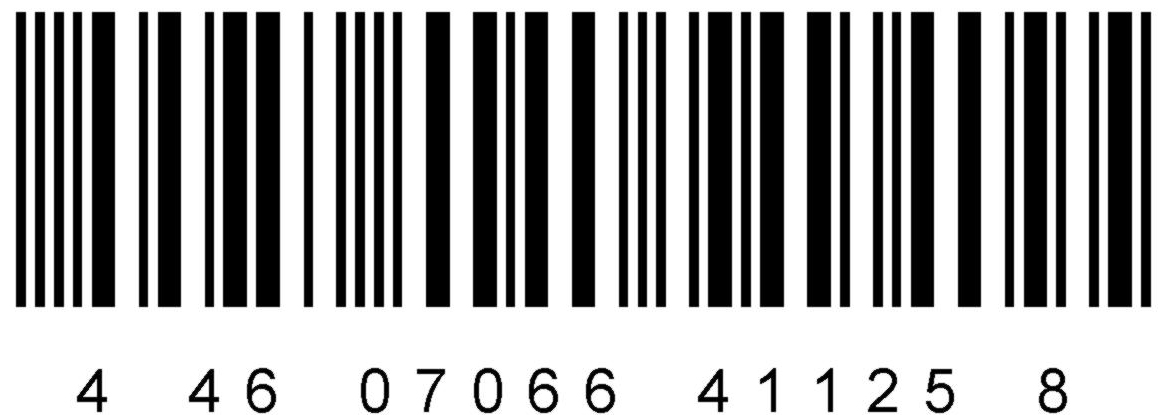 БАВ Фитоп 14.72/10мл;жид.п/ф#170БАВ Фитоп 14.72/10мл;жид.п/ф#170Заводская коробка из гофрокартона.Артикул 3.1.2-170170355х145х220 = 0,0113 м35-17004883214200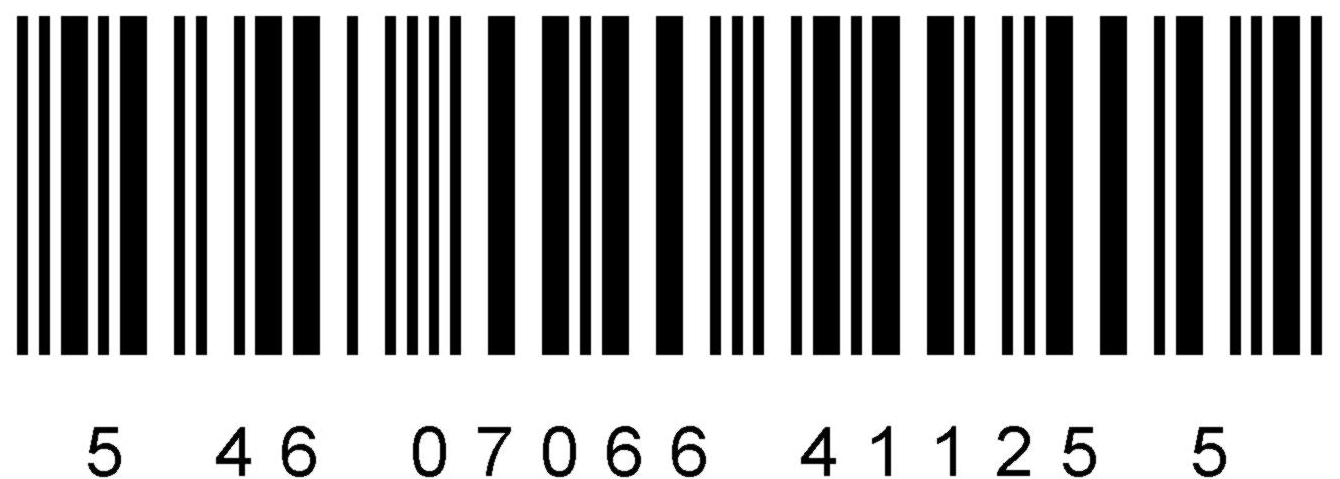 БАВ Фитоп 14.72/10мл;жид.п/ф#360БАВ Фитоп 14.72/10мл;жид.п/ф#360Заводская коробка из гофрокартона.Артикул 3.1.2-360360370х305х200 = 0,0226 м3	7-360010340453600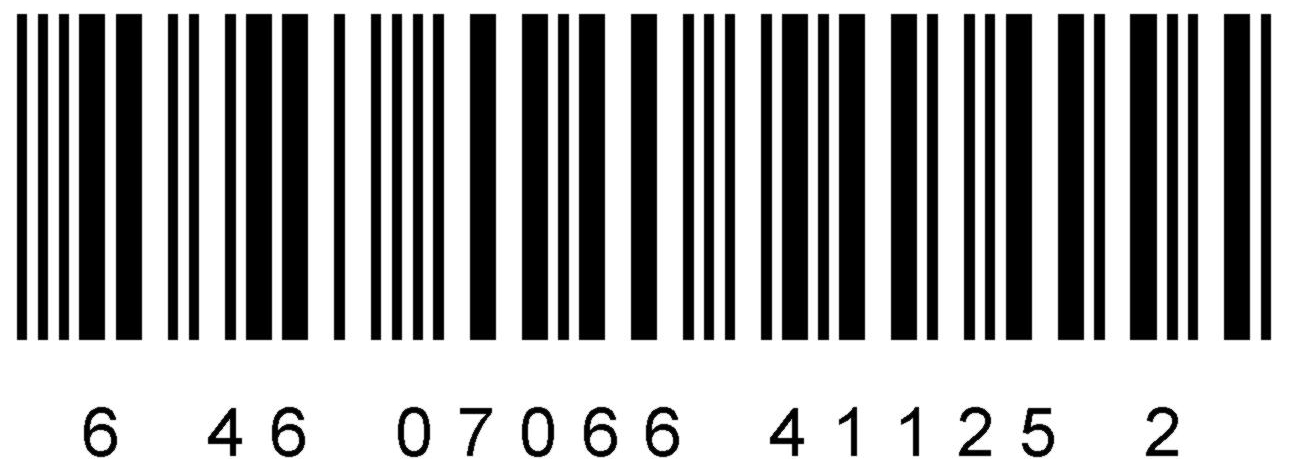 БАВ Фитоп 14.72/10мл;жид.п/ф #10БАВ Фитоп 14.72/10мл;жид.п/ф #10Заводская коробка из гофрокартона.Артикул 3.1.2-101070х60х145 = 0,000609 м3	8-200216,112600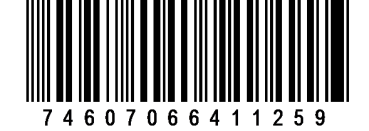 3.1.3 БАВ для растений Фитоп 16.74 в жидкой препаративной форме в пенициллиновом флаконеБАВ для растений Фитоп 16.74 в жидкой препаративной форме в пенициллиновом флаконеБАВ для растений Фитоп 16.74 в жидкой препаративной форме в пенициллиновом флаконеБАВ для растений Фитоп 16.74 в жидкой препаративной форме в пенициллиновом флаконеБАВ для растений Фитоп 16.74 в жидкой препаративной форме в пенициллиновом флаконеБАВ для растений Фитоп 16.74 в жидкой препаративной форме в пенициллиновом флаконеБАВ для растений Фитоп 16.74 в жидкой препаративной форме в пенициллиновом флаконеБАВ для растений Фитоп 16.74 в жидкой препаративной форме в пенициллиновом флаконеБАВ для растений Фитоп 16.74 в жидкой препаративной форме в пенициллиновом флаконеБАВ для растений Фитоп 16.74 в жидкой препаративной форме в пенициллиновом флаконеБАВ для растений Фитоп 16.74 в жидкой препаративной форме в пенициллиновом флаконеБАВ Фитоп 16.74/10мл;жид.п/ф#1БАВ Фитоп 16.74/10мл;жид.п/ф#1Единица товара - 10 см3 препарата в жидкой препаративной форме в пенициллиновом флаконе.Артикул 3.1.3-11Диаметр - 23Высота - 58--10281260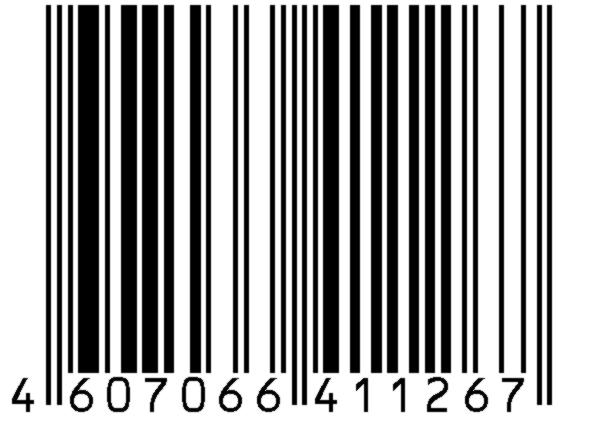 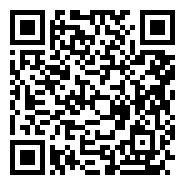 БАВ Фитоп 16.74/10мл;жид.п/ф#30БАВ Фитоп 16.74/10мл;жид.п/ф#30Заводская коробка из гофрокартона.Артикул 3.1.3-3030155х80х210 = 0,0026 м31-30089937800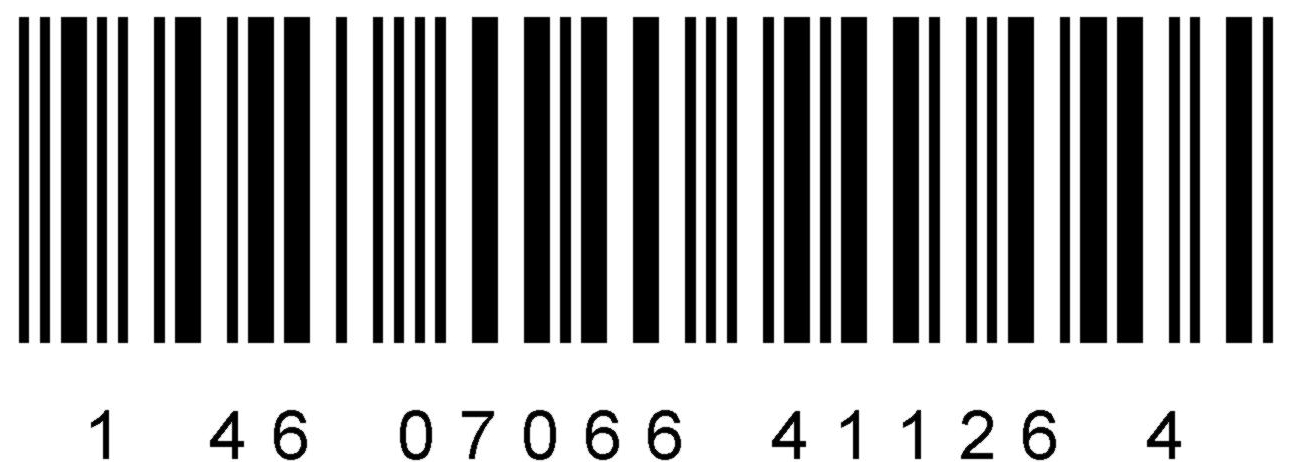 БАВ Фитоп 16.74/10мл;жид.п/ф#56БАВ Фитоп 16.74/10мл;жид.п/ф#56Заводская коробка из гофрокартона.Артикул 3.1.3-5656230х80х210 = 0,0039 м32-560163770560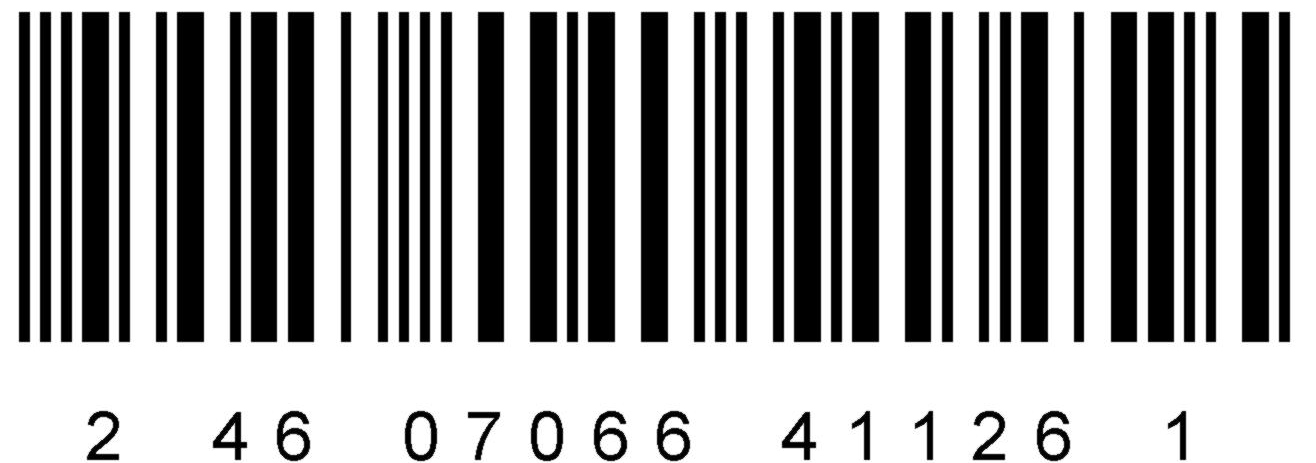 БАВ Фитоп 16.74/10мл;жид.п/ф#70БАВ Фитоп 16.74/10мл;жид.п/ф#70Заводская коробка из гофрокартона.Артикул 3.1.3-7070155х155х205 = 0,0049 м33-700206288200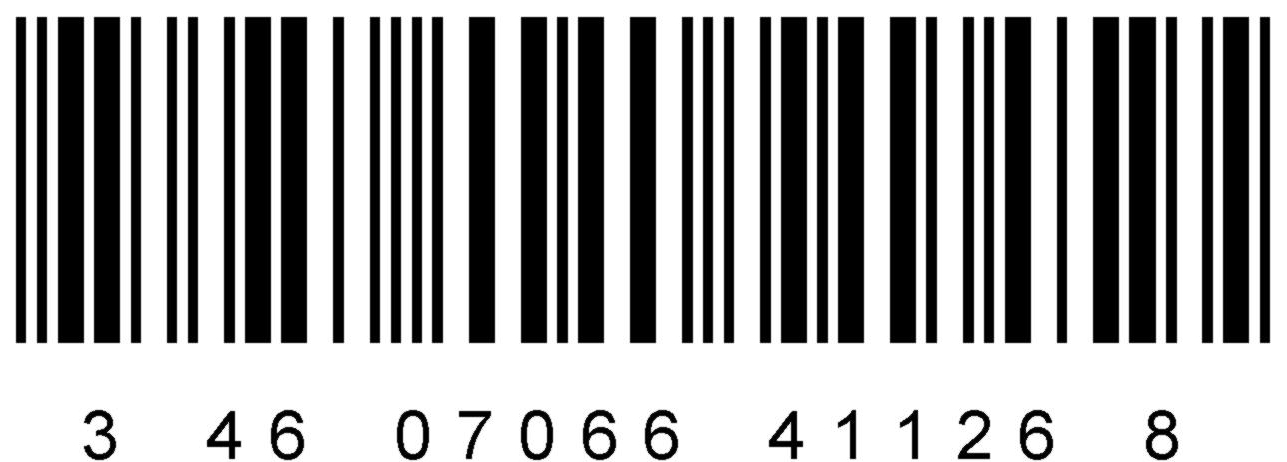 БАВ Фитоп 16.74/10мл;жид.п/ф#100БАВ Фитоп 16.74/10мл;жид.п/ф#100Заводская коробка из гофрокартона.Артикул 3.1.3-100100190х190х215 = 0,0078 м34-10802928126000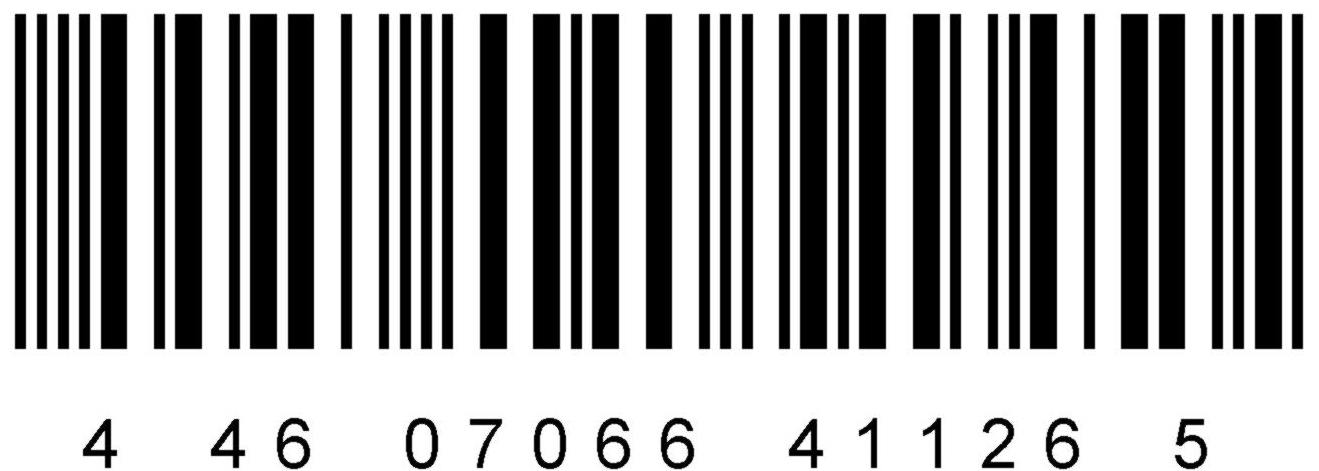 БАВ Фитоп 16.74/10мл;жид.п/ф#170БАВ Фитоп 16.74/10мл;жид.п/ф#170Заводская коробка из гофрокартона.Артикул 3.1.3-170170355х145х220 = 0,0113 м35-17004883214200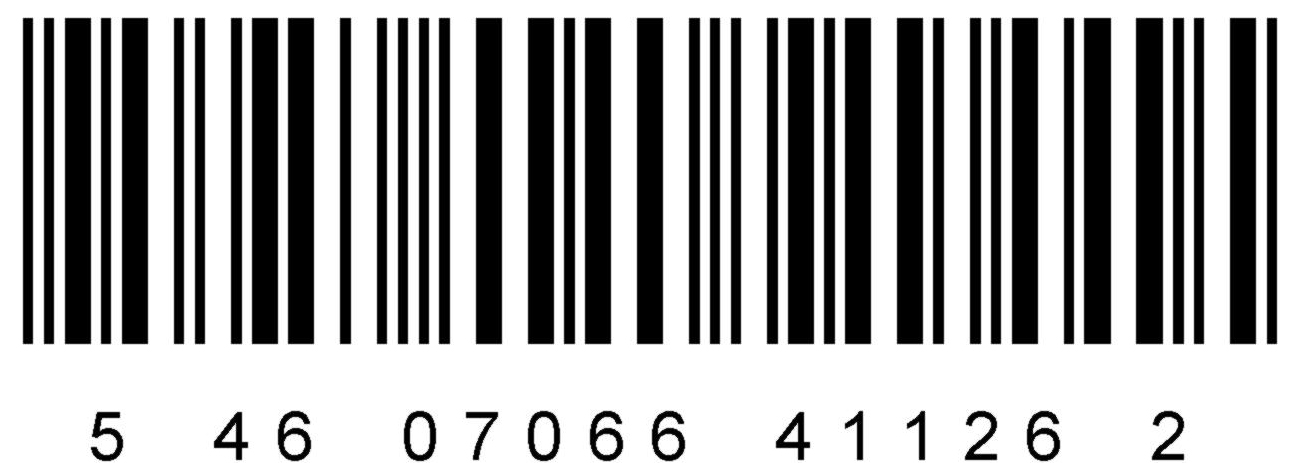 БАВ Фитоп 16.74/10мл;жид.п/ф#360БАВ Фитоп 16.74/10мл;жид.п/ф#360Заводская коробка из гофрокартона.Артикул 3.1.3-675360370х305х200 = 0,0226 м3	7-360010340453600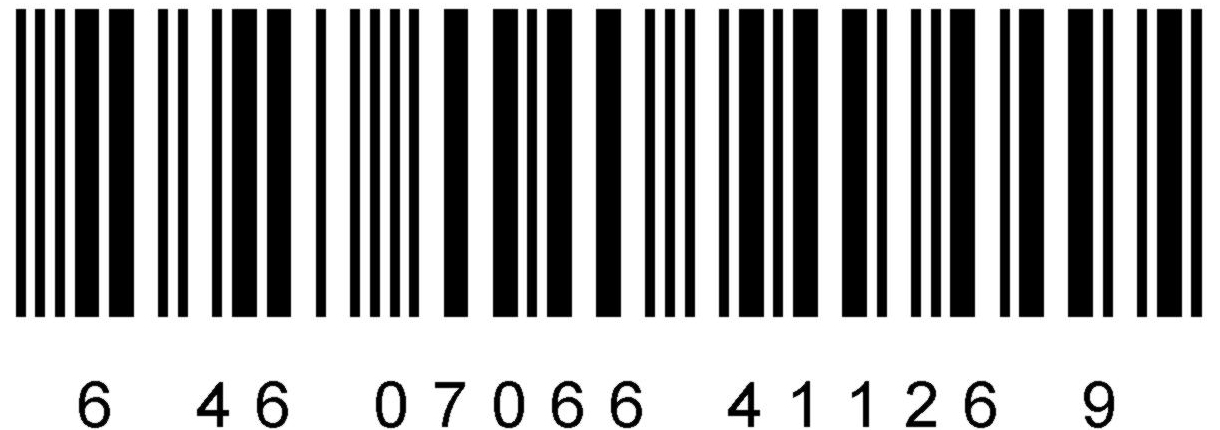 БАВ Фитоп 16.74/10мл;жид.п/ф#10БАВ Фитоп 16.74/10мл;жид.п/ф#10Заводская коробка из гофрокартона.Артикул 3.1.3-101070х60х145 = 0,000609 м3	8-200216,112600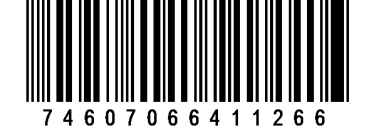 3.1.4 БАВ для растений Фитоп 8.67 в жидкой препаративной форме во флаконе с пипеткойБАВ для растений Фитоп 8.67 в жидкой препаративной форме во флаконе с пипеткойБАВ для растений Фитоп 8.67 в жидкой препаративной форме во флаконе с пипеткойБАВ для растений Фитоп 8.67 в жидкой препаративной форме во флаконе с пипеткойБАВ для растений Фитоп 8.67 в жидкой препаративной форме во флаконе с пипеткойБАВ для растений Фитоп 8.67 в жидкой препаративной форме во флаконе с пипеткойБАВ для растений Фитоп 8.67 в жидкой препаративной форме во флаконе с пипеткойБАВ для растений Фитоп 8.67 в жидкой препаративной форме во флаконе с пипеткойБАВ для растений Фитоп 8.67 в жидкой препаративной форме во флаконе с пипеткойБАВ для растений Фитоп 8.67 в жидкой препаративной форме во флаконе с пипеткойБАВ для растений Фитоп 8.67 в жидкой препаративной форме во флаконе с пипеткойБАВ Фитоп 8.67/10мл;жид.с/п#1БАВ Фитоп 8.67/10мл;жид.с/п#1Единица товара - 10 см3 препарата во флаконе из пластика с пипеткой упакованном в коробку из картона.Артикул 3.1.4-1128х28х69--10191260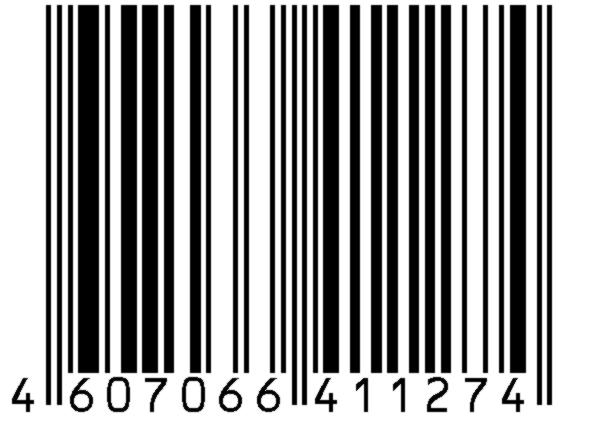 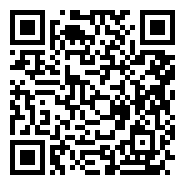 БАВ Фитоп 8.67/10мл;жид.с/п#30БАВ Фитоп 8.67/10мл;жид.с/п#30Заводская коробка из гофрокартона.Артикул 3.1.4-3030155х80х210 = 0,0026 м31-30063137800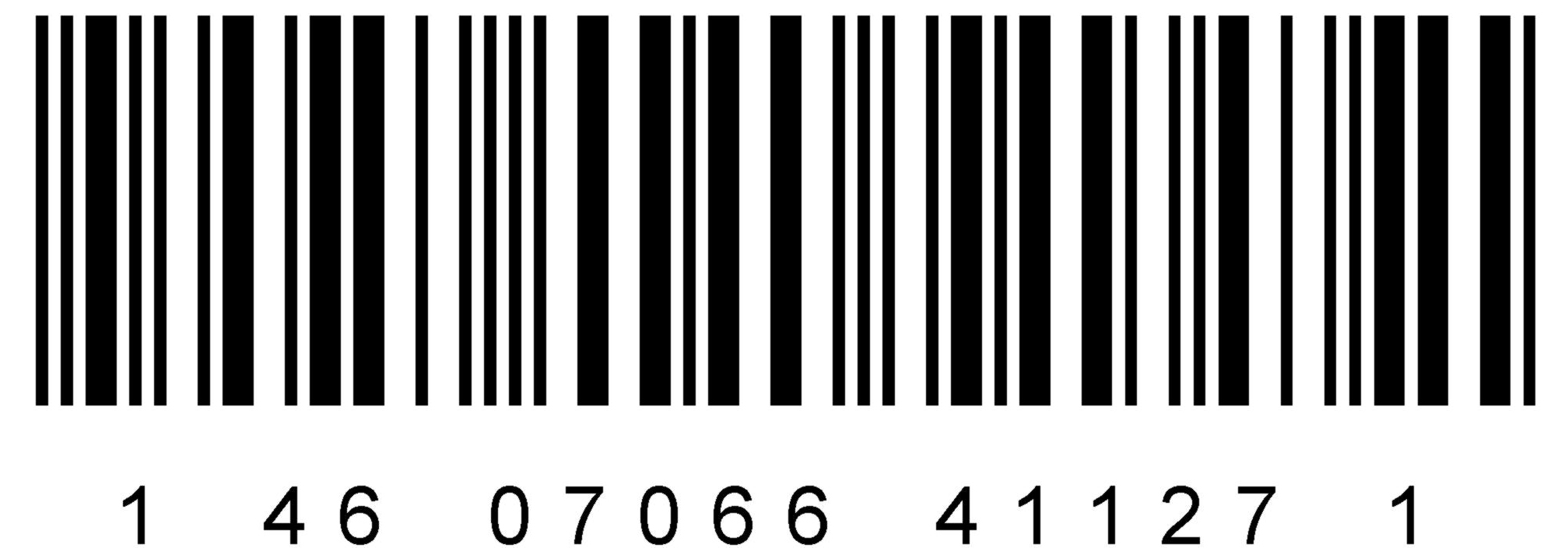 БАВ Фитоп 8.67/10мл;жид.с/п#56БАВ Фитоп 8.67/10мл;жид.с/п#56Заводская коробка из гофрокартона.Артикул 3.1.4-5656230х80х210 = 0,0039 м32-560117070560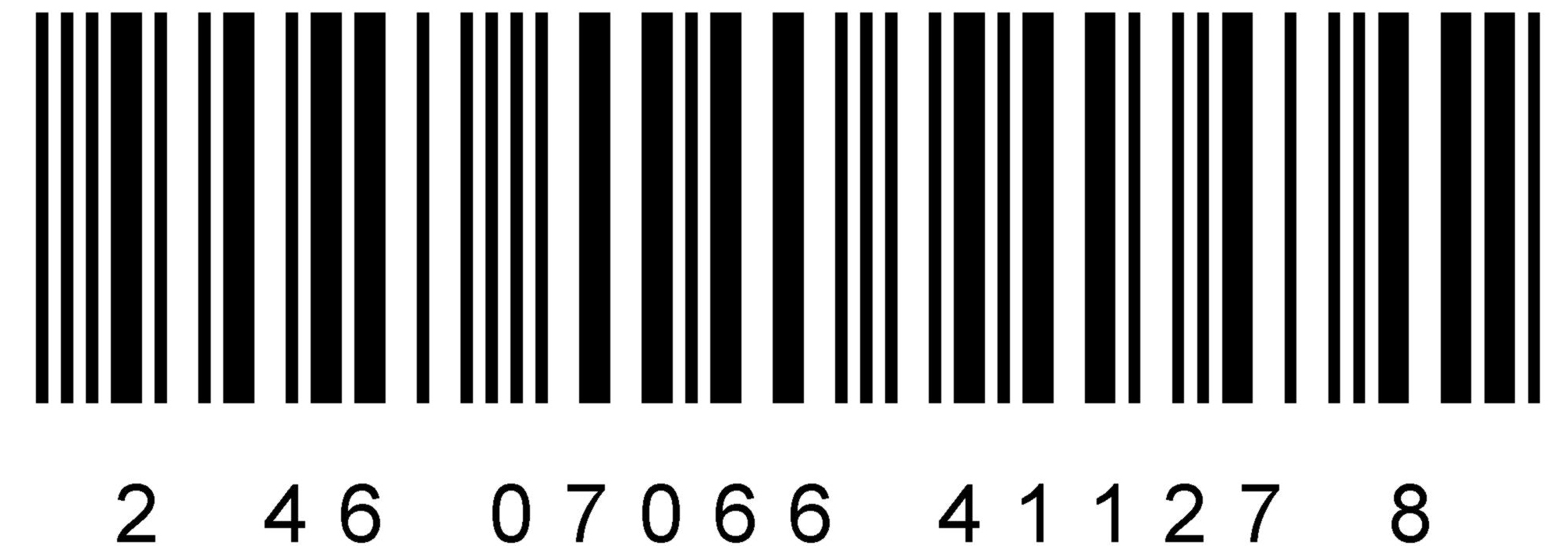 БАВ Фитоп 8.67/10мл;жид.с/п#70БАВ Фитоп 8.67/10мл;жид.с/п#70Заводская коробка из гофрокартона.Артикул 3.1.4-7070155х155х205 = 0,0049 м33-700145988200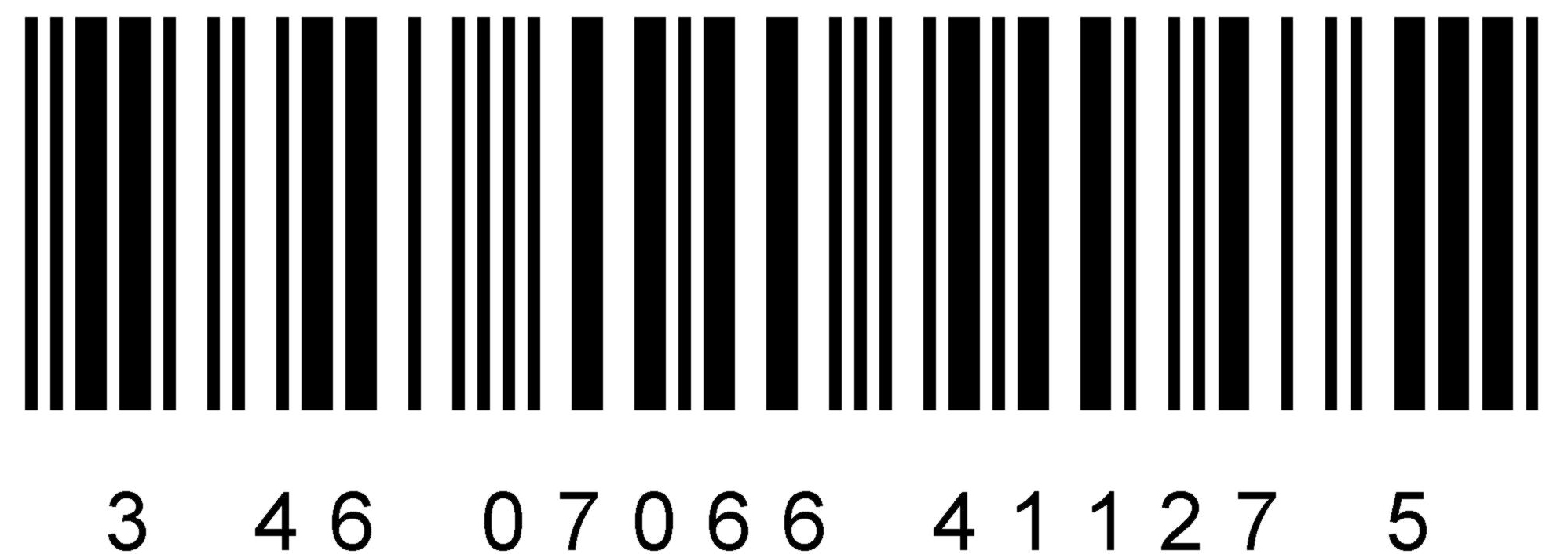 БАВ Фитоп 8.67/10мл;жид.с/п#100БАВ Фитоп 8.67/10мл;жид.с/п#100Заводская коробка из гофрокартона.Артикул 3.1.4-100100190х190х215 = 0,0078 м34-10002020126000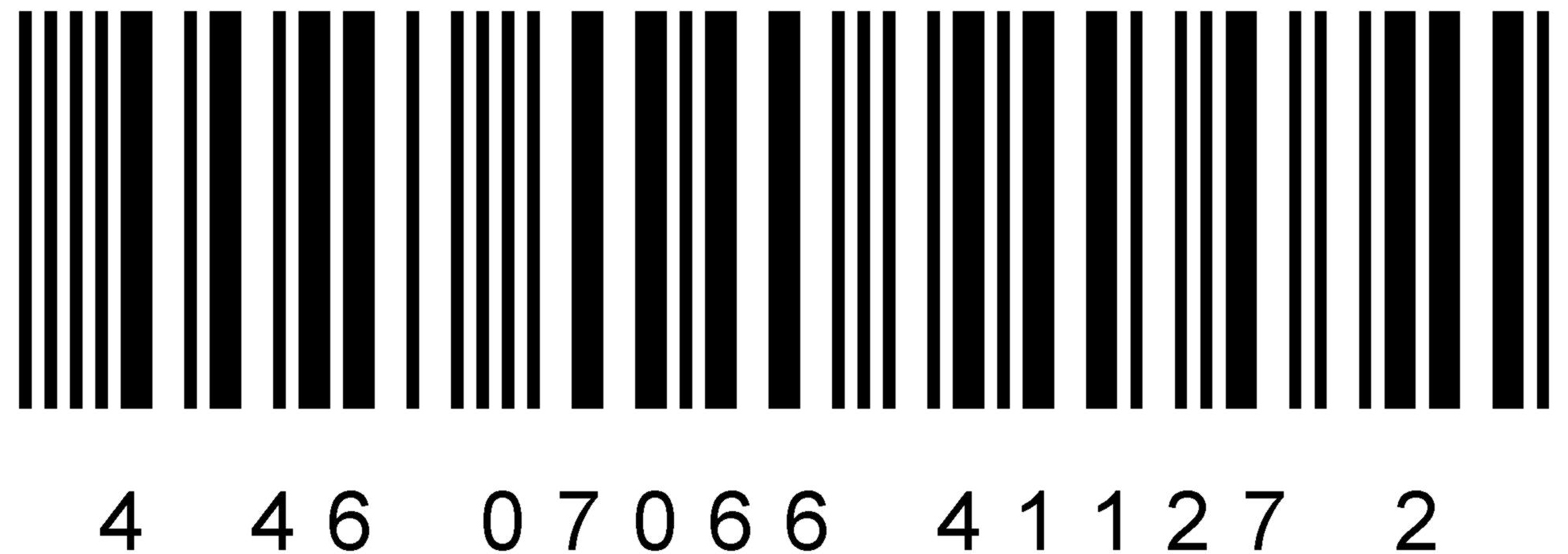 БАВ Фитоп 8.67/10мл;жид.с/п#170БАВ Фитоп 8.67/10мл;жид.с/п#170Заводская коробка из гофрокартона.Артикул 3.1.4-170170355х145х220 = 0,0113 м35-17003397214200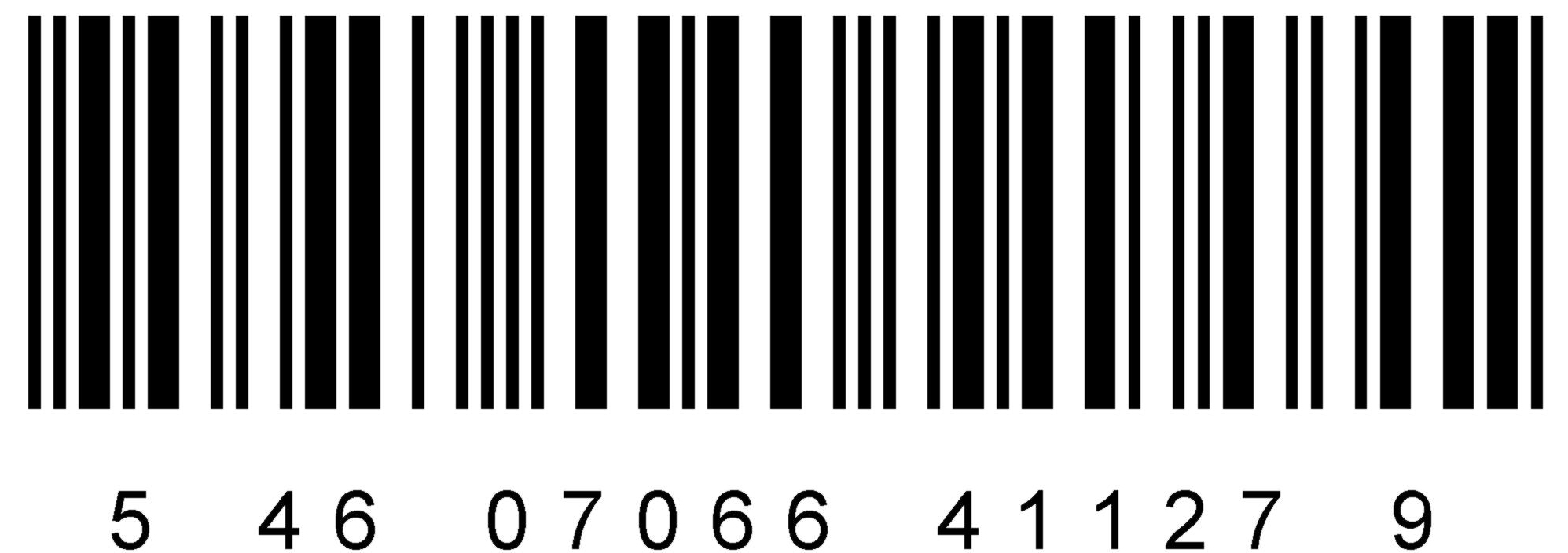 БАВ Фитоп 8.67/10мл;жид.с/п#360БАВ Фитоп 8.67/10мл;жид.с/п#360Заводская коробка из гофрокартона.Артикул 3.1.4-360360370х305х200 = 0,0226 м3	7-36007220453600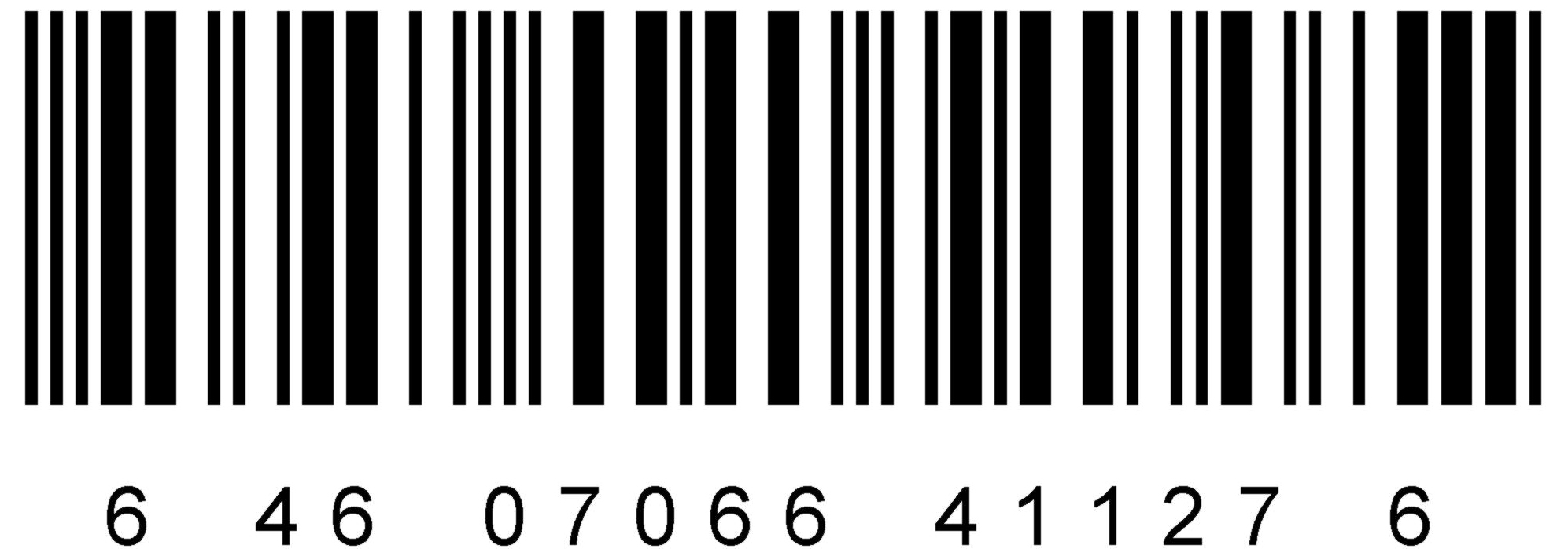 БАВ Фитоп 8.67/10мл;жид.с/п#10БАВ Фитоп 8.67/10мл;жид.с/п#10Заводская коробка из гофрокартона.Артикул 3.1.4-101070х60х145 = 0,000609 м3	8-198,921512600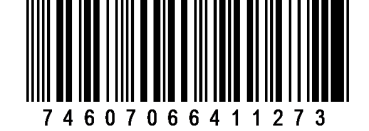 3.1.5 БАВ для растений Фитоп 8.67-8 в жидкой препаративной форме во флаконе с пипеткойБАВ для растений Фитоп 8.67-8 в жидкой препаративной форме во флаконе с пипеткойБАВ для растений Фитоп 8.67-8 в жидкой препаративной форме во флаконе с пипеткойБАВ для растений Фитоп 8.67-8 в жидкой препаративной форме во флаконе с пипеткойБАВ для растений Фитоп 8.67-8 в жидкой препаративной форме во флаконе с пипеткойБАВ для растений Фитоп 8.67-8 в жидкой препаративной форме во флаконе с пипеткойБАВ для растений Фитоп 8.67-8 в жидкой препаративной форме во флаконе с пипеткойБАВ для растений Фитоп 8.67-8 в жидкой препаративной форме во флаконе с пипеткойБАВ для растений Фитоп 8.67-8 в жидкой препаративной форме во флаконе с пипеткойБАВ для растений Фитоп 8.67-8 в жидкой препаративной форме во флаконе с пипеткойБАВ для растений Фитоп 8.67-8 в жидкой препаративной форме во флаконе с пипеткойБАВ Фитоп 8.67-8/10мл;
жид.с/п#1БАВ Фитоп 8.67-8/10мл;
жид.с/п#1Единица товара - 10 см3 препарата во флаконе из пластика с пипеткой упакованном в коробку из картона.Артикул 3.1.5-1128х28х69--1019126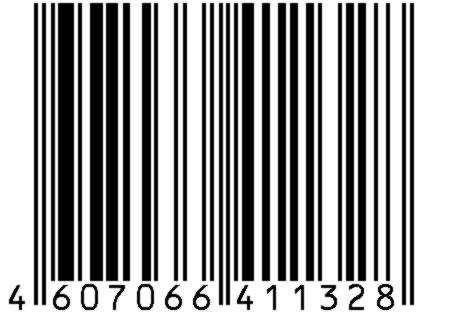 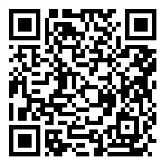 БАВ Фитоп 8.67-8/10мл;жид.с/п#30БАВ Фитоп 8.67-8/10мл;жид.с/п#30Заводская коробка из гофрокартона.Артикул 3.1.5-3030155х80х210 = 0,0026 м31-3006313780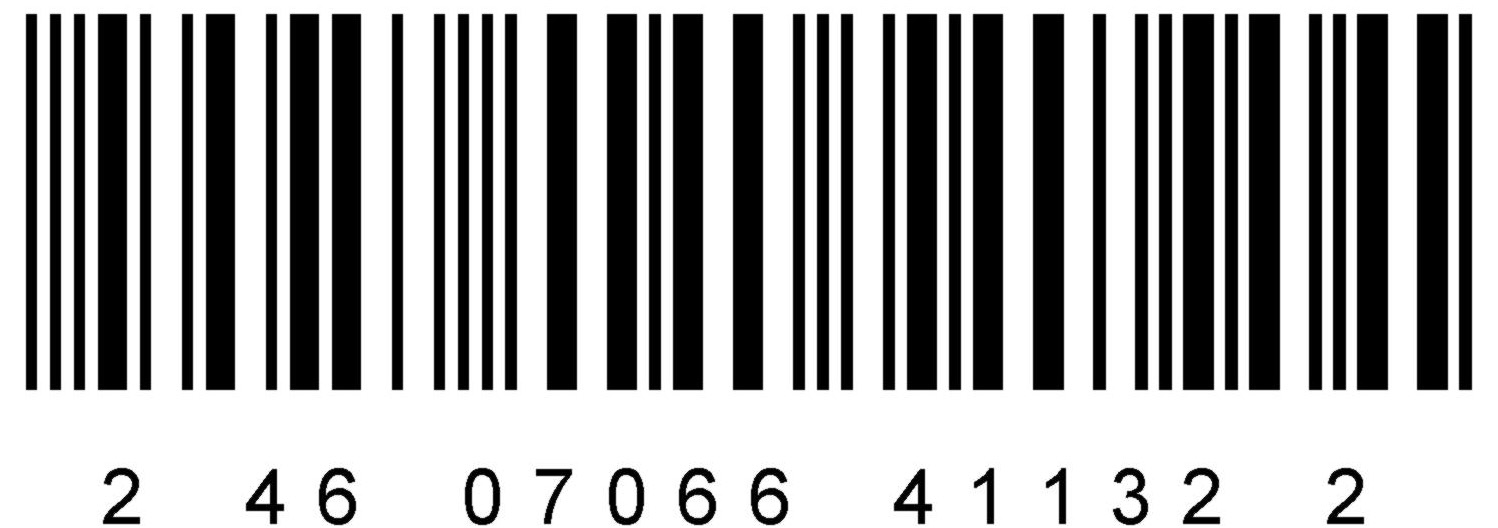 БАВ Фитоп 8.67-8/10мл;жид.с/п#56БАВ Фитоп 8.67-8/10мл;жид.с/п#56Заводская коробка из гофрокартона.Артикул 3.1.5-5656230х80х210 = 0,0039 м32-56011707056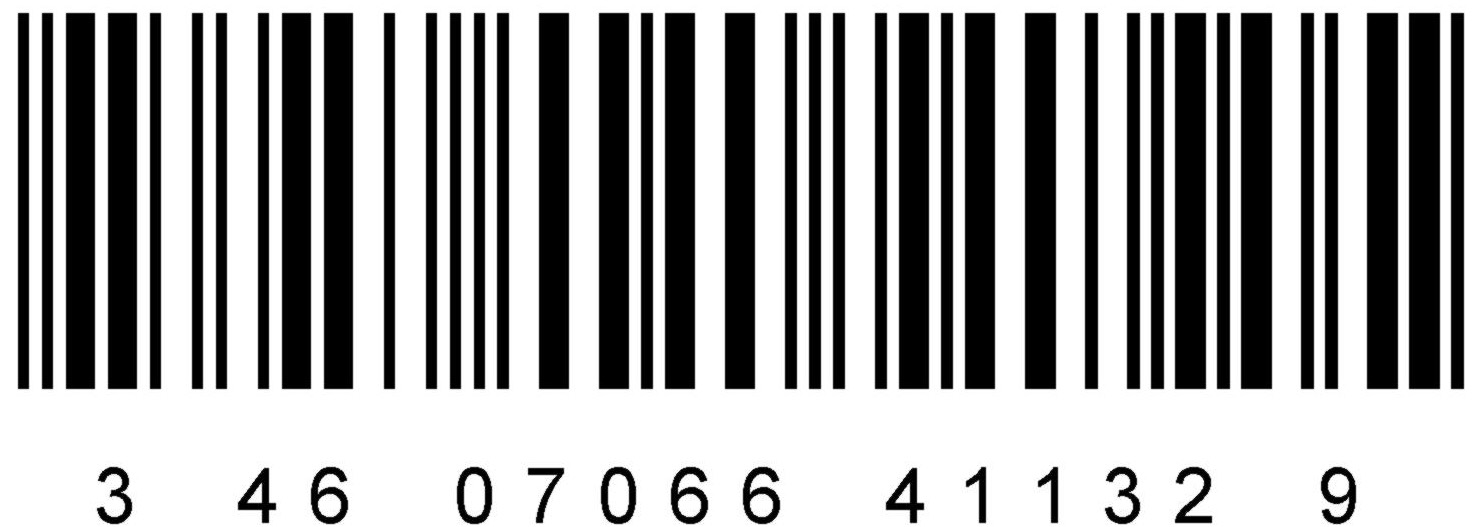 БАВ Фитоп 8.67-8/10мл;жид.с/п#70БАВ Фитоп 8.67-8/10мл;жид.с/п#70Заводская коробка из гофрокартона.Артикул 3.1.5-7070155х155х205 = 0,0049 м33-70014598820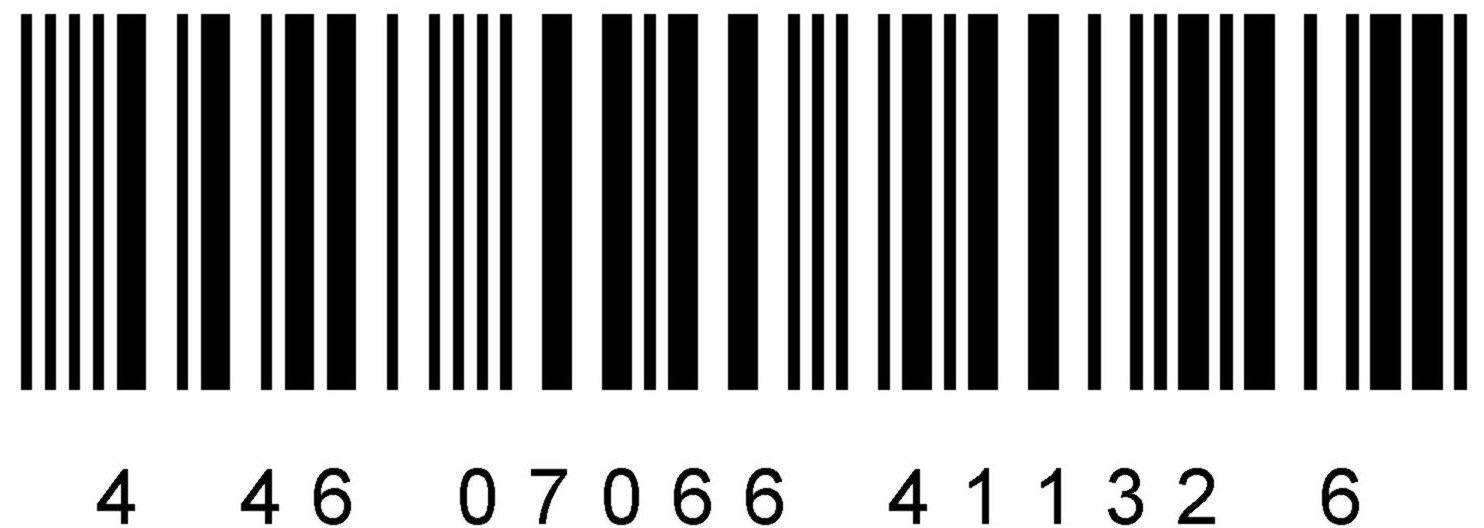 БАВ Фитоп 8.67-8/10мл;жид.с/п#100БАВ Фитоп 8.67-8/10мл;жид.с/п#100Заводская коробка из гофрокартона.Артикул 3.1.5-100100190х190х215 = 0,0078 м34-1000202012600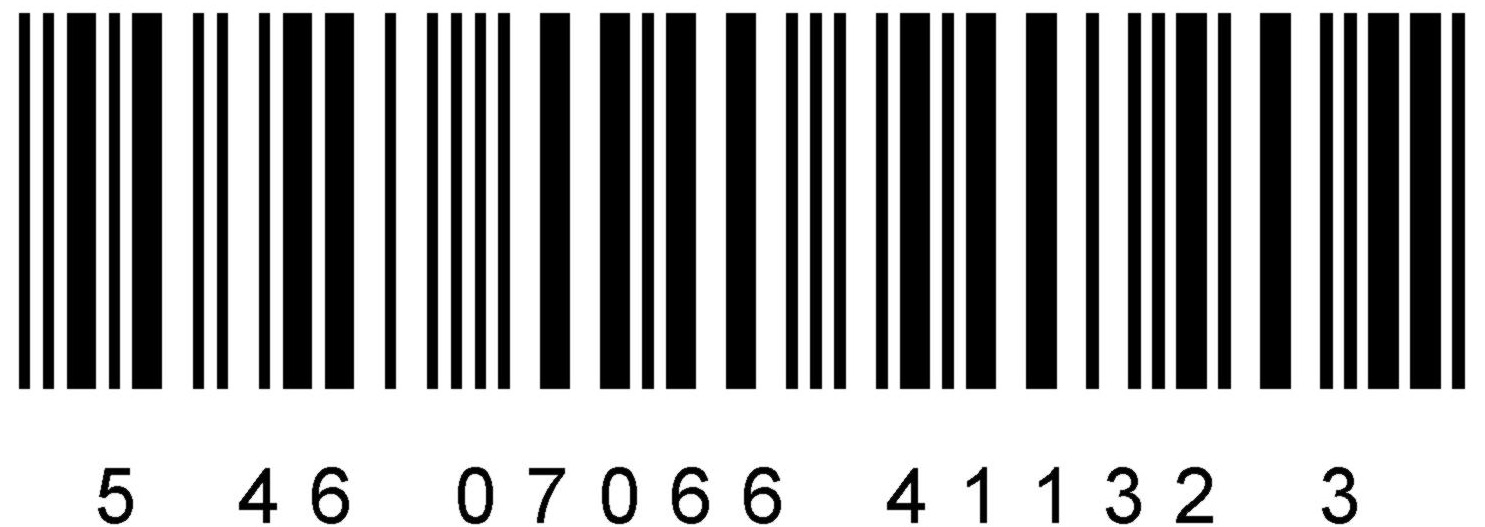 БАВ Фитоп 8.67-8/10мл;жид.с/п#170БАВ Фитоп 8.67-8/10мл;жид.с/п#170Заводская коробка из гофрокартона.Артикул 3.1.5-170170355х145х220 = 0,0113 м35-1700339721420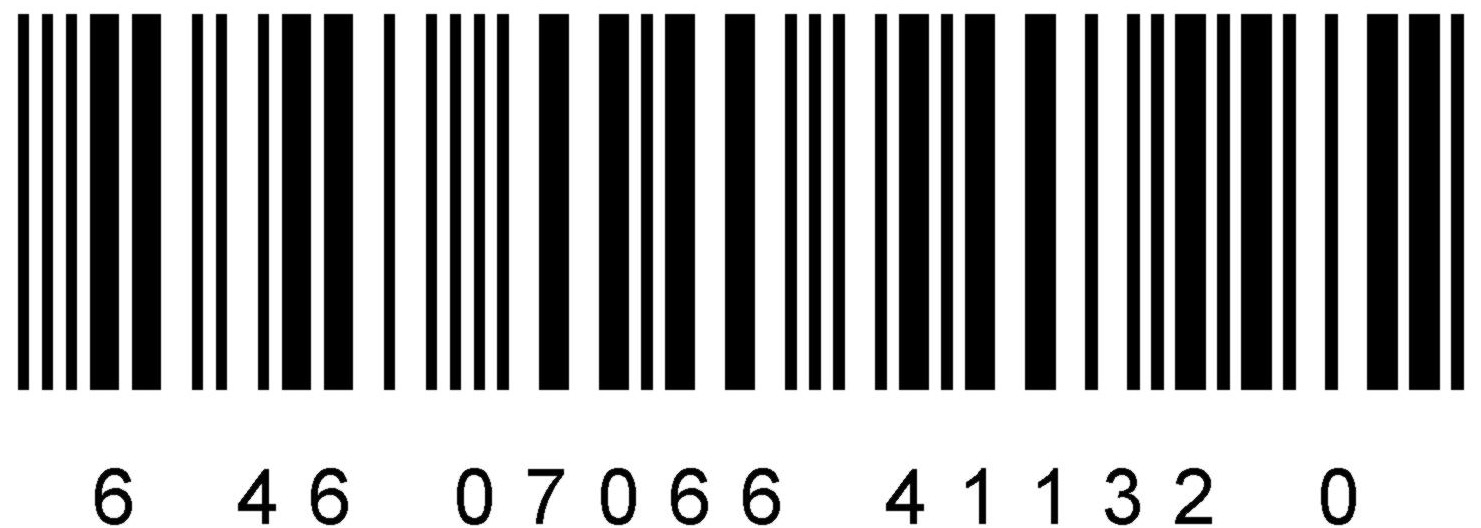 БАВ Фитоп 8.67-/10мл;жид.с/п#360БАВ Фитоп 8.67-/10мл;жид.с/п#360Заводская коробка из гофрокартона.Артикул 3.1.5-360360370х305х200 = 0,0226 м3	7-3600722045360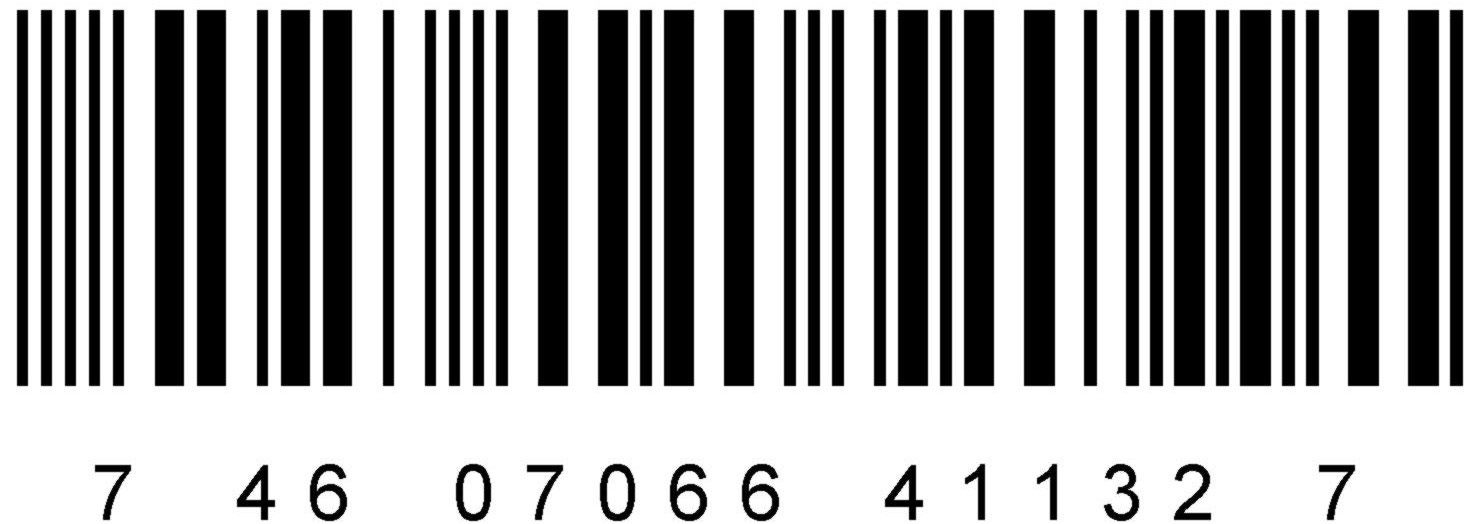 БАВ Фитоп 8.67-/10мл;жид.с/п#10БАВ Фитоп 8.67-/10мл;жид.с/п#10Заводская коробка из гофрокартона.Артикул 3.1.5-101070х60х145 = 0,000609 м3	8-198,92151260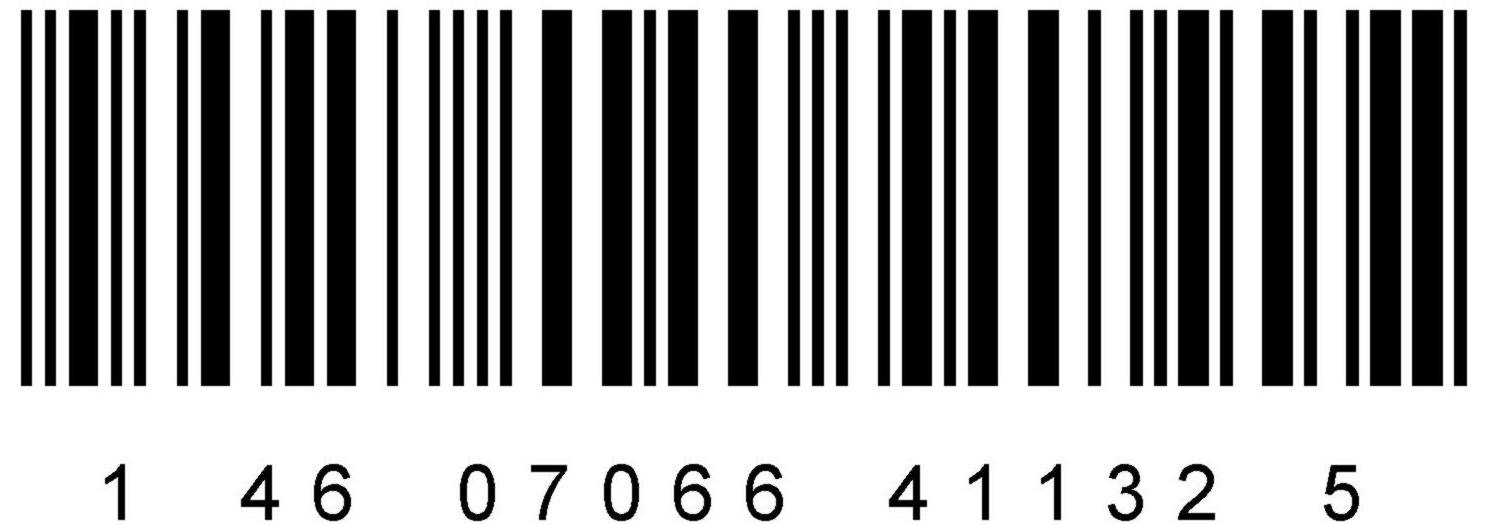 3.1.6 БАВ для растений Фитоп 8.67-8 в жидкой  препаративной форме в пенициллиновом флаконеБАВ для растений Фитоп 8.67-8 в жидкой  препаративной форме в пенициллиновом флаконеБАВ для растений Фитоп 8.67-8 в жидкой  препаративной форме в пенициллиновом флаконеБАВ для растений Фитоп 8.67-8 в жидкой  препаративной форме в пенициллиновом флаконеБАВ для растений Фитоп 8.67-8 в жидкой  препаративной форме в пенициллиновом флаконеБАВ для растений Фитоп 8.67-8 в жидкой  препаративной форме в пенициллиновом флаконеБАВ для растений Фитоп 8.67-8 в жидкой  препаративной форме в пенициллиновом флаконеБАВ для растений Фитоп 8.67-8 в жидкой  препаративной форме в пенициллиновом флаконеБАВ для растений Фитоп 8.67-8 в жидкой  препаративной форме в пенициллиновом флаконеБАВ для растений Фитоп 8.67-8 в жидкой  препаративной форме в пенициллиновом флаконеБАВ для растений Фитоп 8.67-8 в жидкой  препаративной форме в пенициллиновом флаконеБАВ Фитоп 8.67-8/10мл;жид.п/ф#1БАВ Фитоп 8.67-8/10мл;жид.п/ф#1Единица товара - 10 см3 препарата  в пенициллиновом флаконе упакованном в коробку из картона.Артикул 3.1.6-1128х28х69--1028126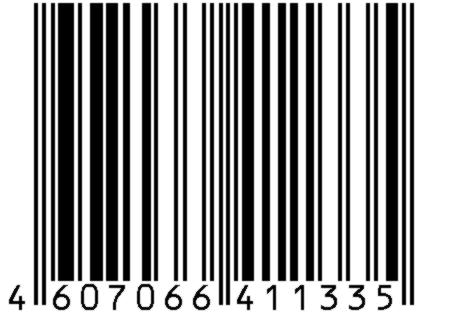 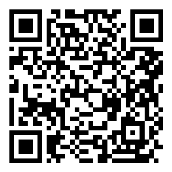 БАВ Фитоп 8.67-8/10мл;жид.п/ф#30БАВ Фитоп 8.67-8/10мл;жид.п/ф#30Заводская коробка из гофрокартона.Артикул 3.1.6-3030155х80х210 = 0,0026 м31-3008993780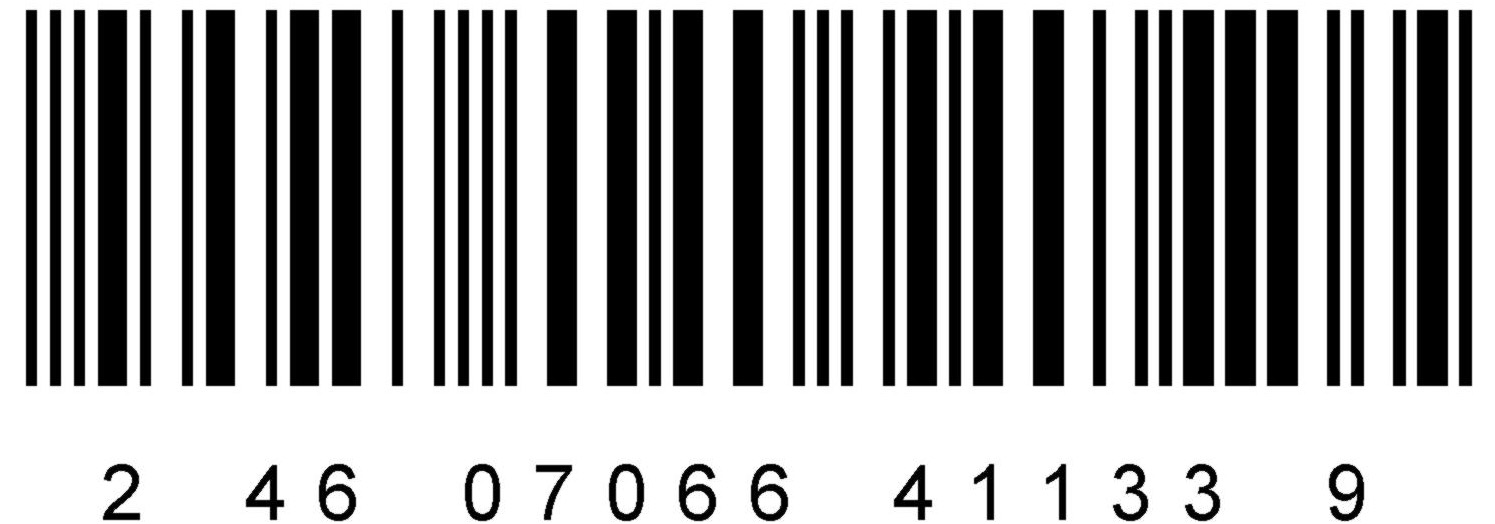 БАВ Фитоп 8.67-8/10мл;жид.п/ф #56БАВ Фитоп 8.67-8/10мл;жид.п/ф #56Заводская коробка из гофрокартона.Артикул 3.1.6-5656230х80х210 = 0,0039 м32-56016377056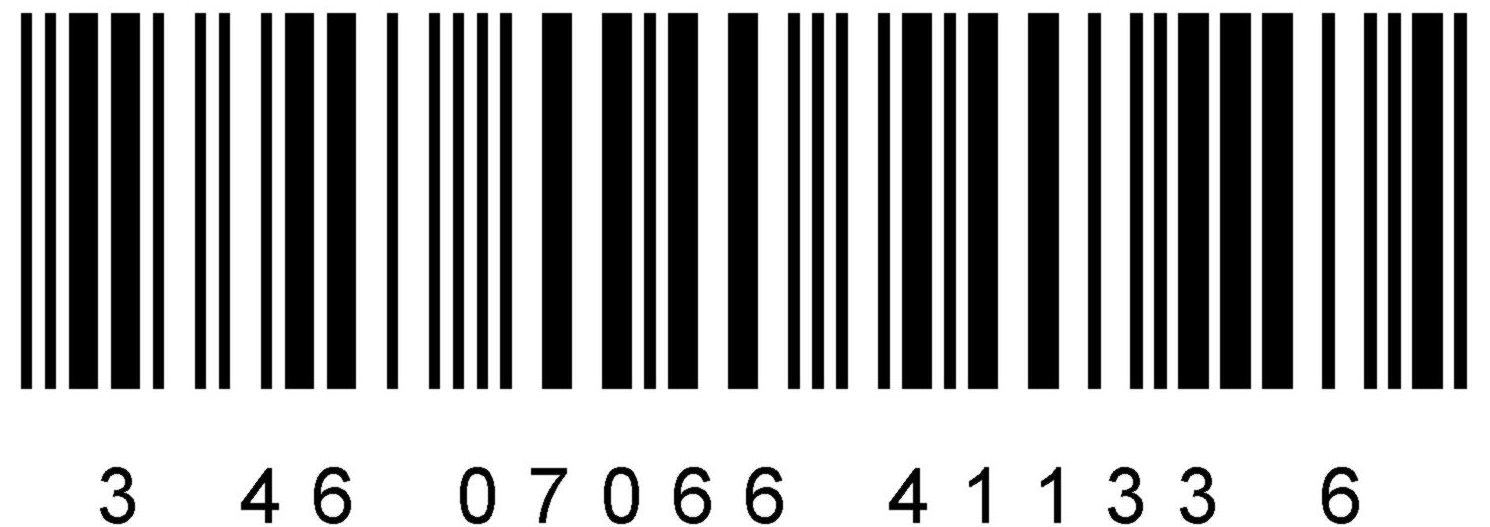 БАВ Фитоп 8.67-8/10мл;жид.п/ф#70БАВ Фитоп 8.67-8/10мл;жид.п/ф#70Заводская коробка из гофрокартона.Артикул 3.1.6-7070155х155х205 = 0,0049 м33-70020628820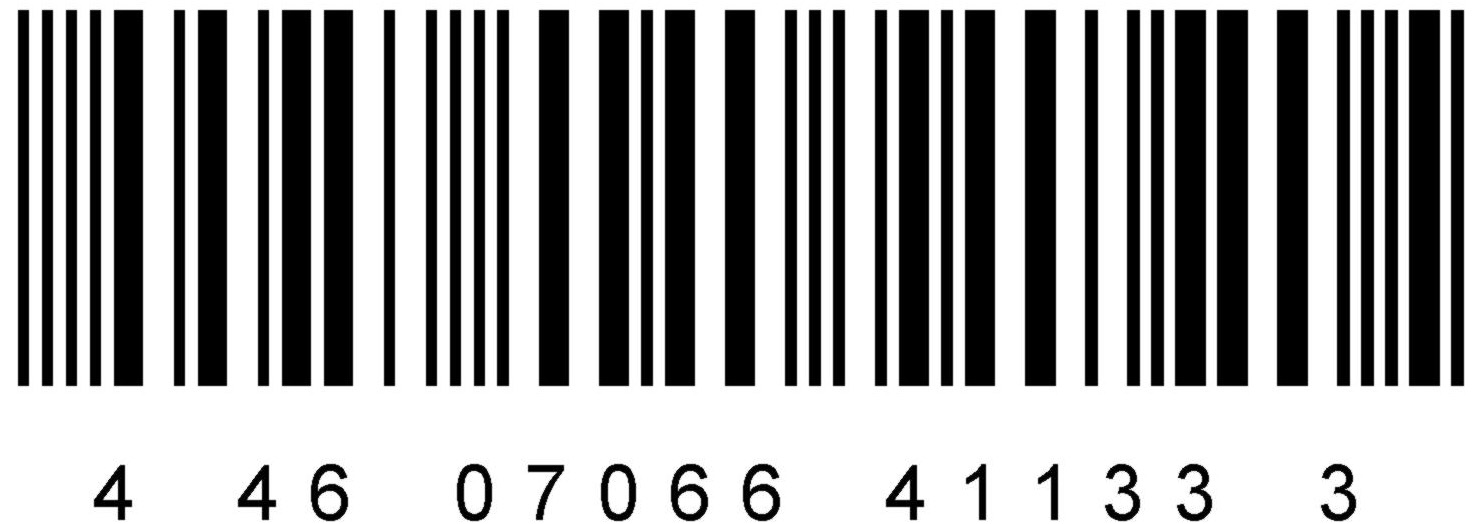 БАВ Фитоп 8.67-8/10мл;жид.п/ф#100БАВ Фитоп 8.67-8/10мл;жид.п/ф#100Заводская коробка из гофрокартона.Артикул 3.1.6-100100190х190х215 = 0,0078 м34-1080292812600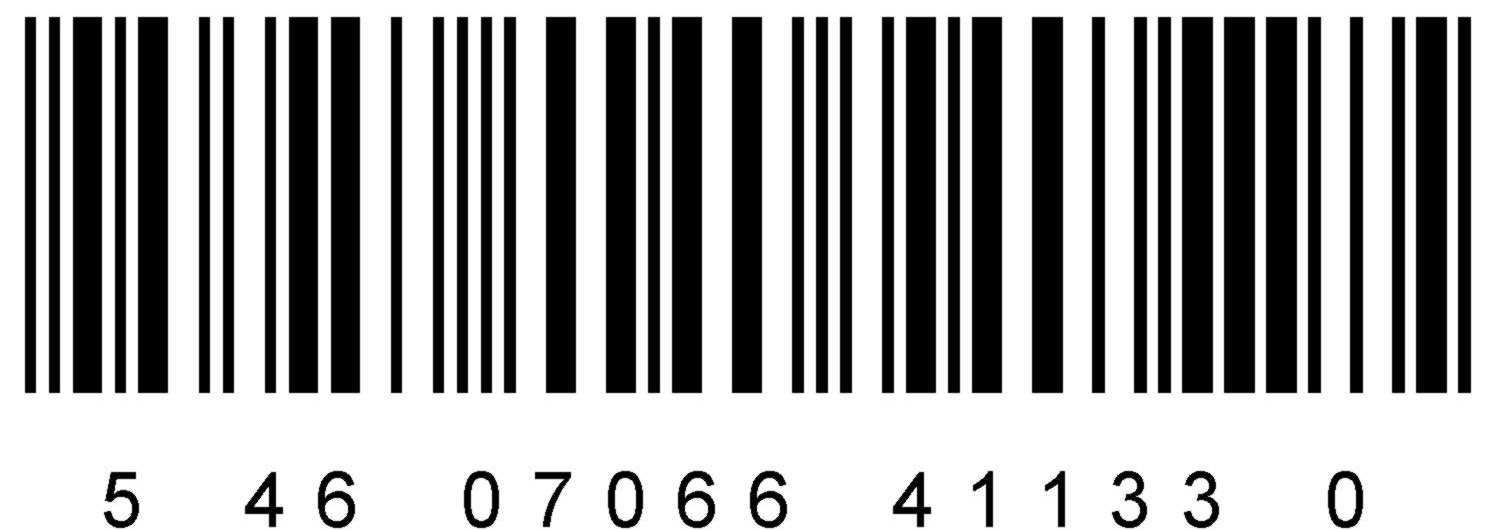 БАВ Фитоп 8.67-8/10мл;жид.п/ф#170БАВ Фитоп 8.67-8/10мл;жид.п/ф#170Заводская коробка из гофрокартона.Артикул 3.1.6-170170355х145х220 = 0,0113 м35-1700488321420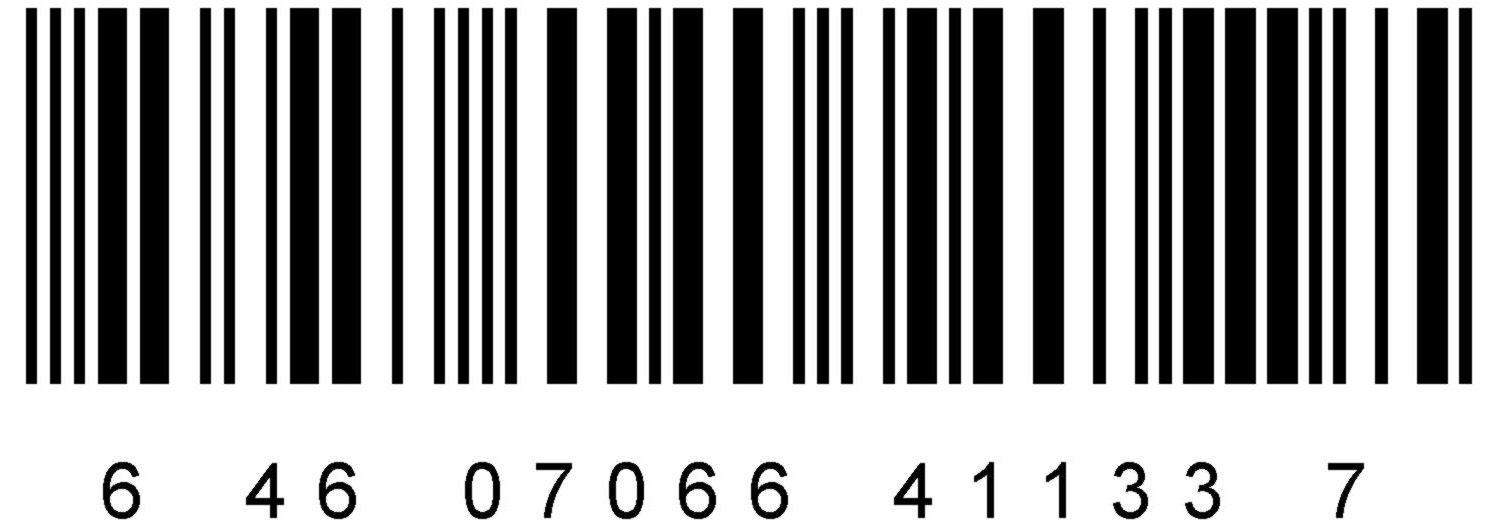 БАВ Фитоп 8.67-8/10мл;жид.п/ф#360БАВ Фитоп 8.67-8/10мл;жид.п/ф#360Заводская коробка из гофрокартона.Артикул 3.1.6-360360370х305х200 = 0,0226 м3	7-36001034045360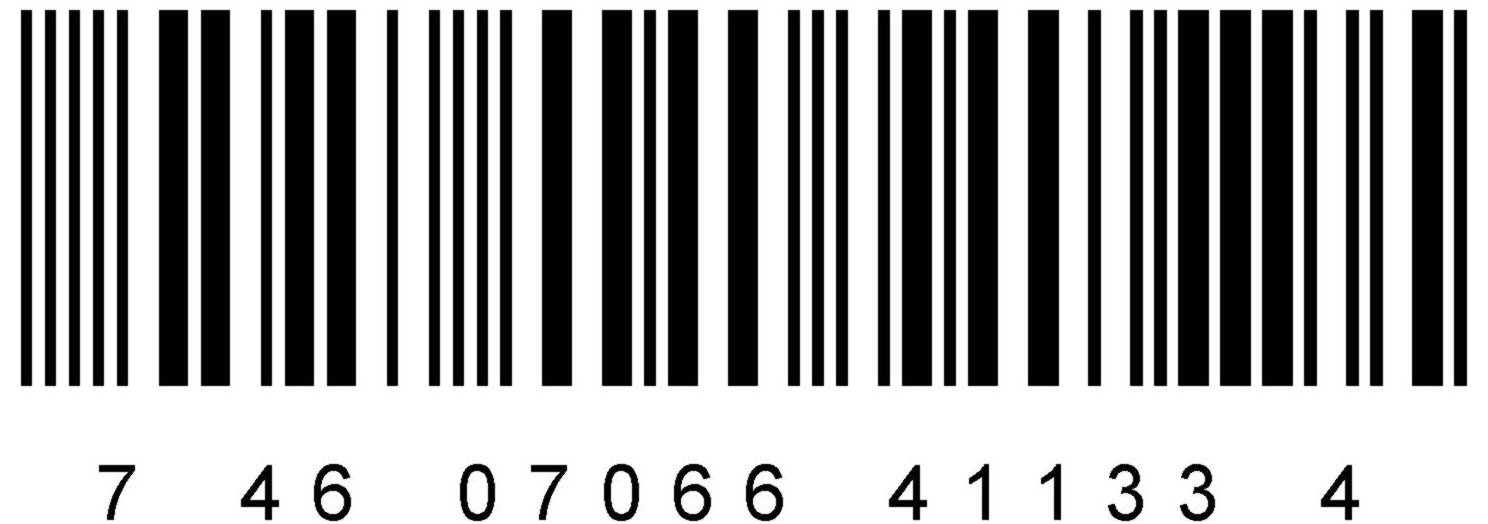 БАВ Фитоп 8.67-8/10мл;жид.п/ф#10БАВ Фитоп 8.67-8/10мл;жид.п/ф#10Заводская коробка из гофрокартона.Артикул 3.1.6-101070х60х145 = 0,000609 м3	8-200216,11260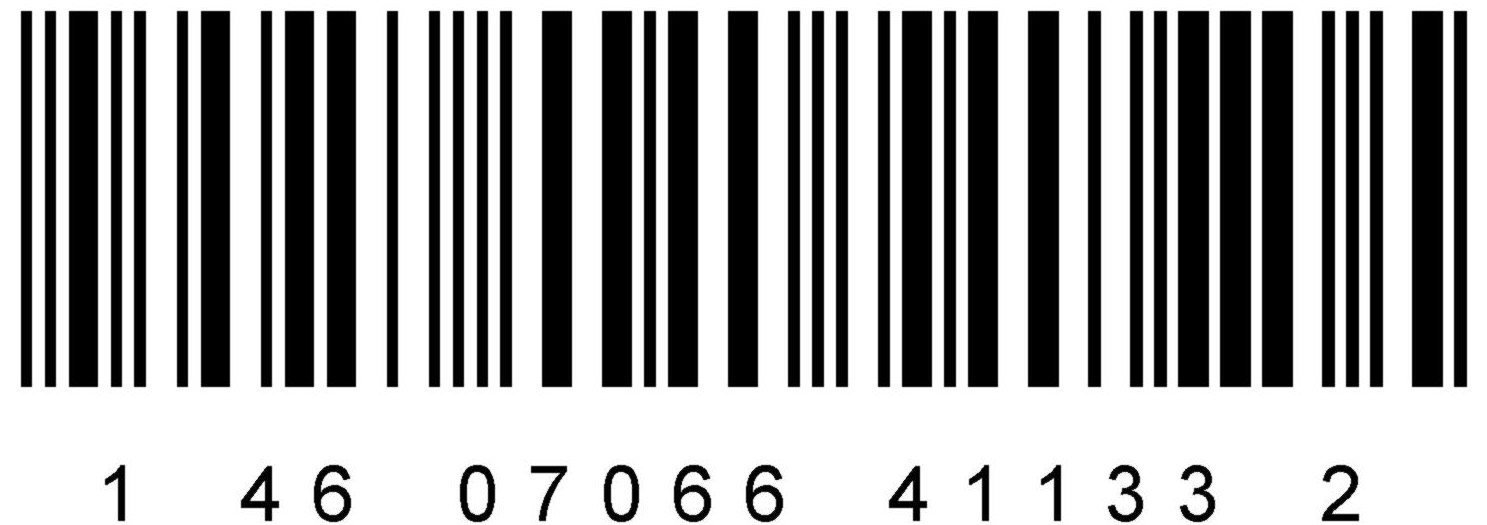 3.1.7 БАВ для растений Фитоп 8.67-9 в жидкой препаративной форме во флаконе с пипеткойБАВ для растений Фитоп 8.67-9 в жидкой препаративной форме во флаконе с пипеткойБАВ для растений Фитоп 8.67-9 в жидкой препаративной форме во флаконе с пипеткойБАВ для растений Фитоп 8.67-9 в жидкой препаративной форме во флаконе с пипеткойБАВ для растений Фитоп 8.67-9 в жидкой препаративной форме во флаконе с пипеткойБАВ для растений Фитоп 8.67-9 в жидкой препаративной форме во флаконе с пипеткойБАВ для растений Фитоп 8.67-9 в жидкой препаративной форме во флаконе с пипеткойБАВ для растений Фитоп 8.67-9 в жидкой препаративной форме во флаконе с пипеткойБАВ для растений Фитоп 8.67-9 в жидкой препаративной форме во флаконе с пипеткойБАВ для растений Фитоп 8.67-9 в жидкой препаративной форме во флаконе с пипеткойБАВ для растений Фитоп 8.67-9 в жидкой препаративной форме во флаконе с пипеткойБАВ Фитоп 8.67-9/10мл;жид.с/п#1БАВ Фитоп 8.67-9/10мл;жид.с/п#1Единица товара - 10 см3 препарата во флаконе из пластика с пипеткой упакованном в коробку из картона.Артикул 3.1.7-1128х28х69--10191260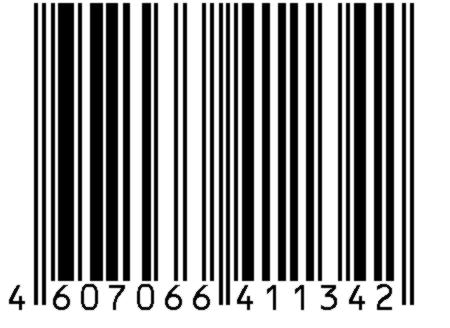 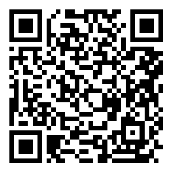 БАВ Фитоп 8.67-9/10мл;жид.с/п#30БАВ Фитоп 8.67-9/10мл;жид.с/п#30Заводская коробка из гофрокартона.Артикул 3.1.7-3030155х80х210 = 0,0026 м31-30063137800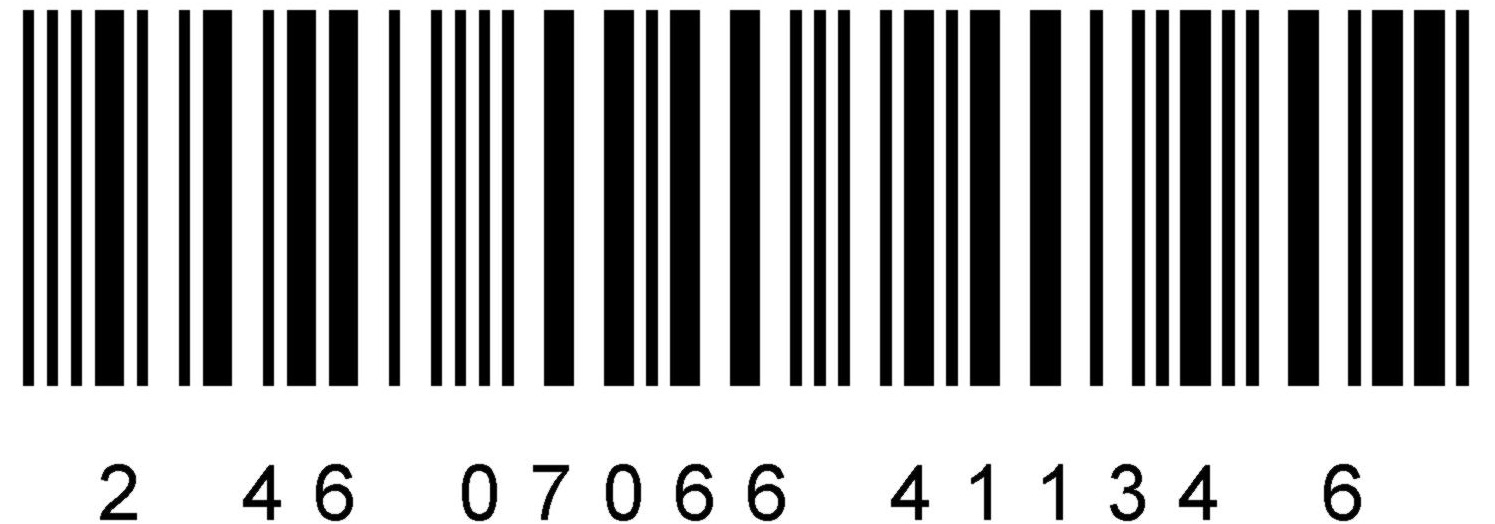 БАВ Фитоп 8.67-9/10мл;жид.с/п#56БАВ Фитоп 8.67-9/10мл;жид.с/п#56Заводская коробка из гофрокартона.Артикул 3.1.7-5656230х80х210 = 0,0039 м32-560117070560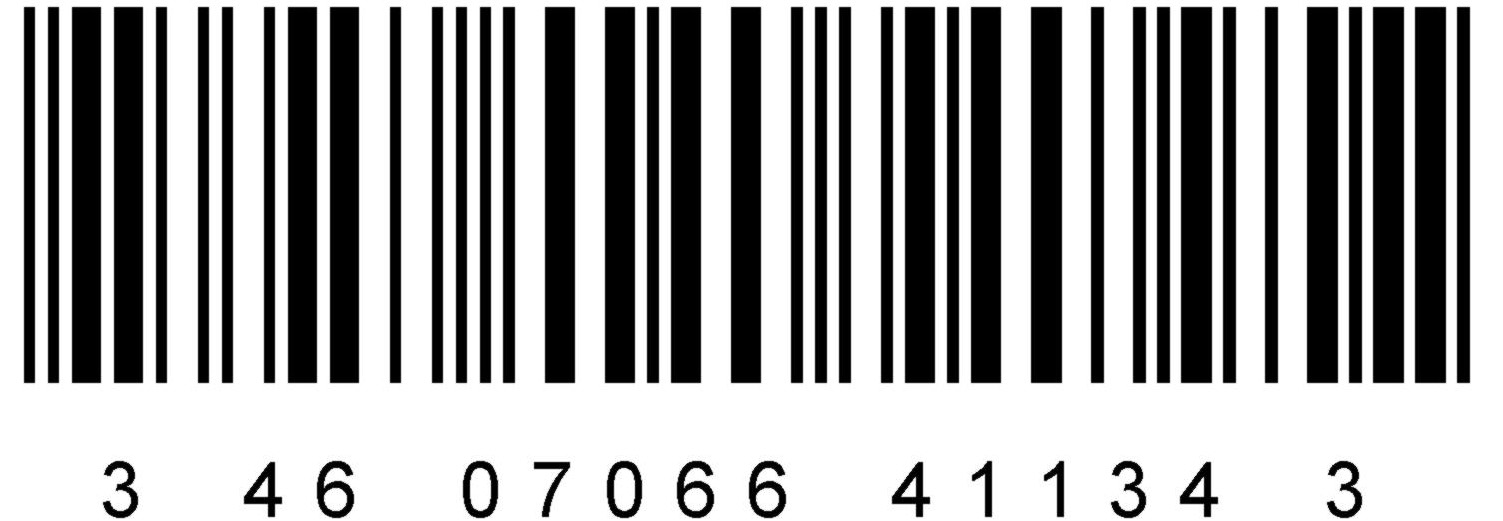 БАВ Фитоп 8.67-9/10мл;жид.с/п#70БАВ Фитоп 8.67-9/10мл;жид.с/п#70Заводская коробка из гофрокартона.Артикул 3.1.7-7070155х155х205 = 0,0049 м33-700145988200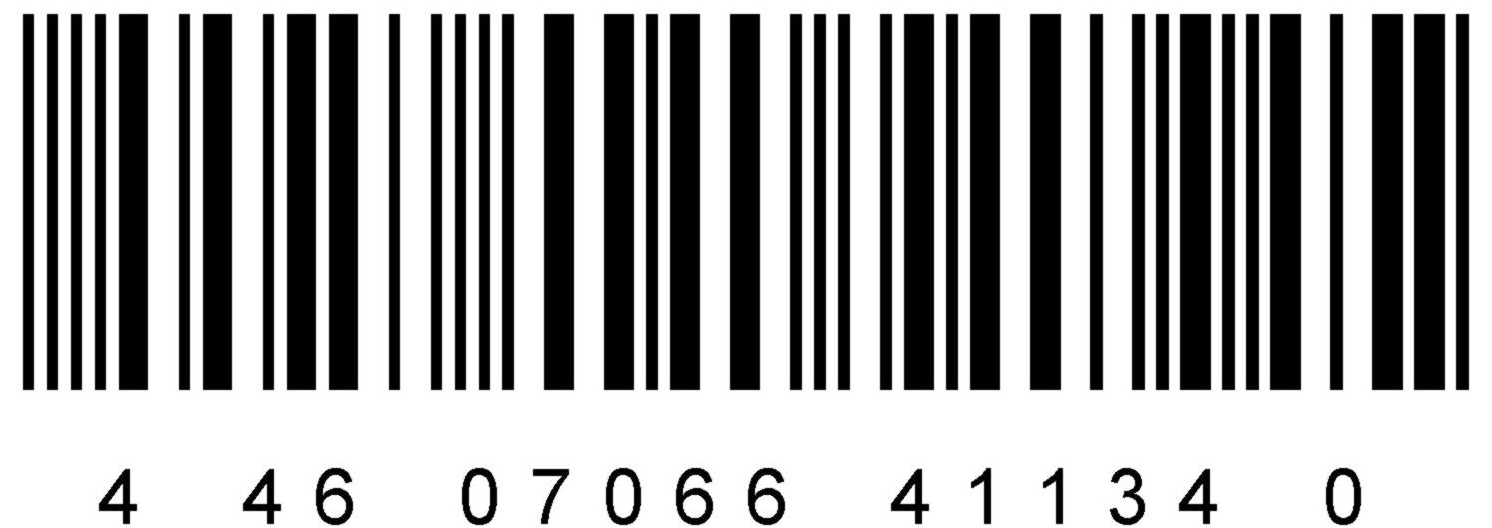 БАВ Фитоп 8.67-9/10мл;
жид.с/п#100БАВ Фитоп 8.67-9/10мл;
жид.с/п#100Заводская коробка из гофрокартона.Артикул 3.1.7-100100190х190х215 = 0,0078 м34-10002020126000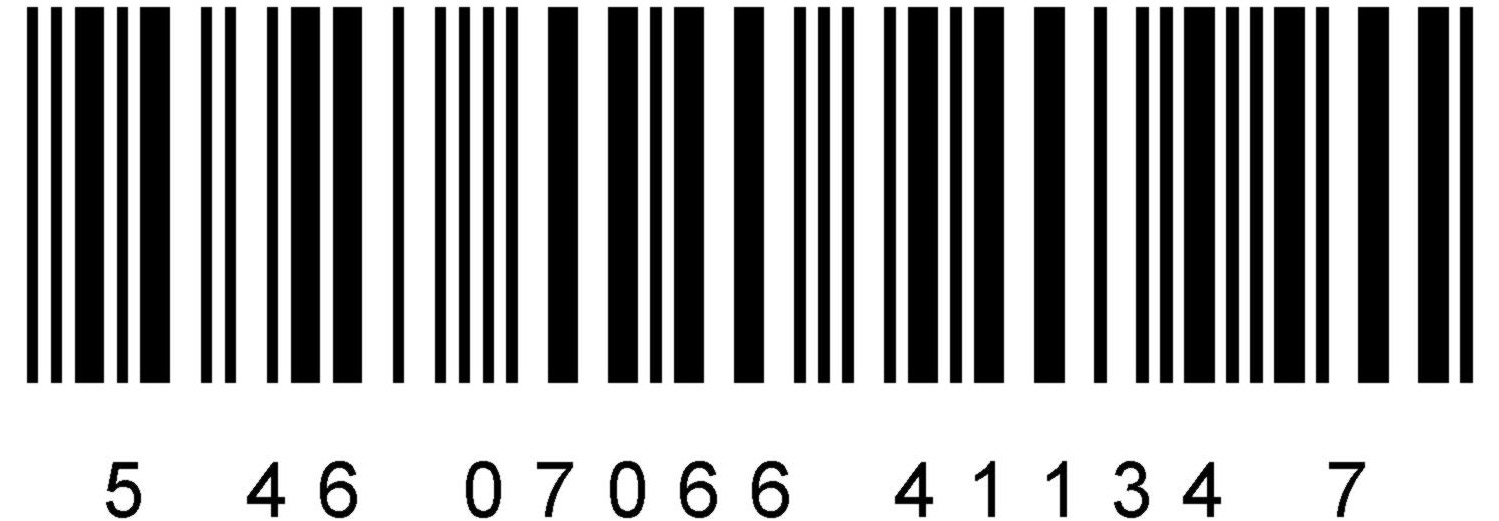 БАВ Фитоп 8.67-9/10мл;жид.с/п#170БАВ Фитоп 8.67-9/10мл;жид.с/п#170Заводская коробка из гофрокартона.Артикул 3.1.7-170170355х145х220 = 0,0113 м35-17003397214200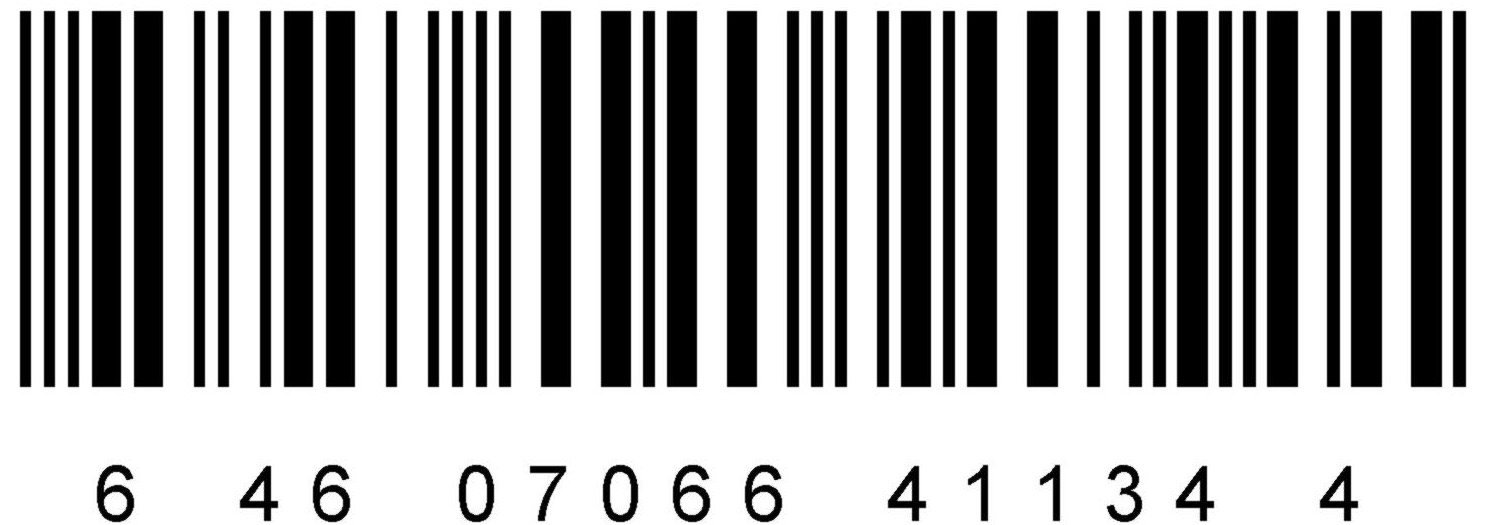 БАВ Фитоп 8.67-9/10мл;жид.с/п#360БАВ Фитоп 8.67-9/10мл;жид.с/п#360Заводская коробка из гофрокартона.Артикул 3.1.7-360360370х305х200 = 0,0226 м3	7-36007220453600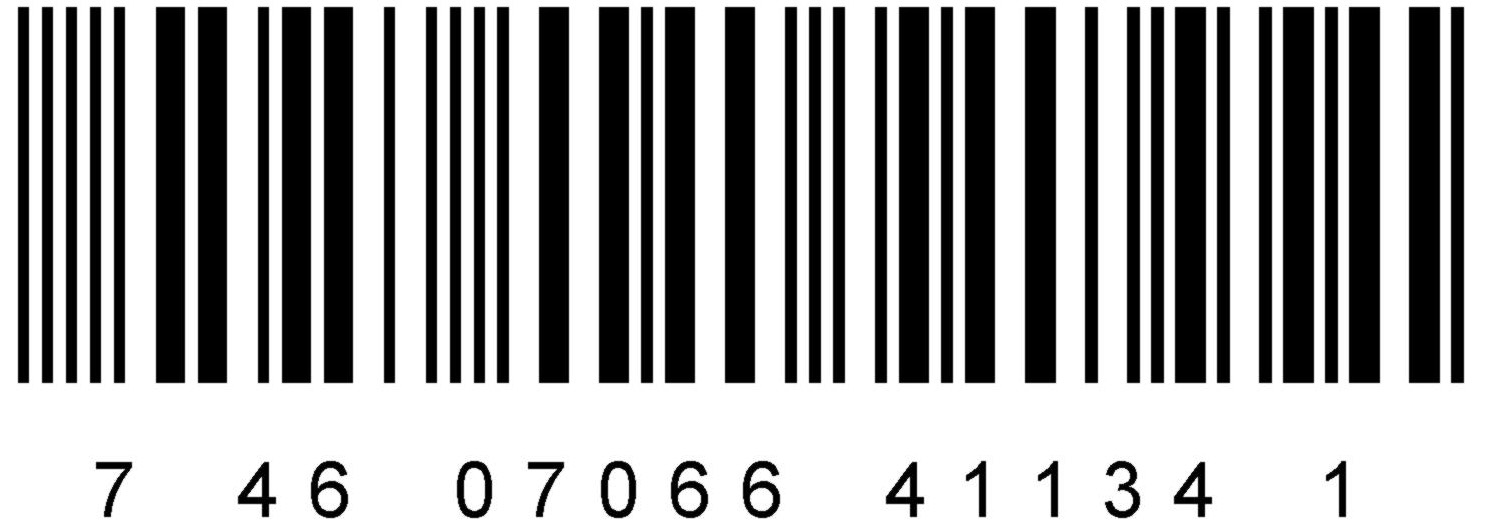 БАВ Фитоп 8.67-9/10мл;жид.с/п#10БАВ Фитоп 8.67-9/10мл;жид.с/п#10Заводская коробка из гофрокартона.Артикул 3.1.7-101070х60х145 = 0,000609 м3	8-198,921512600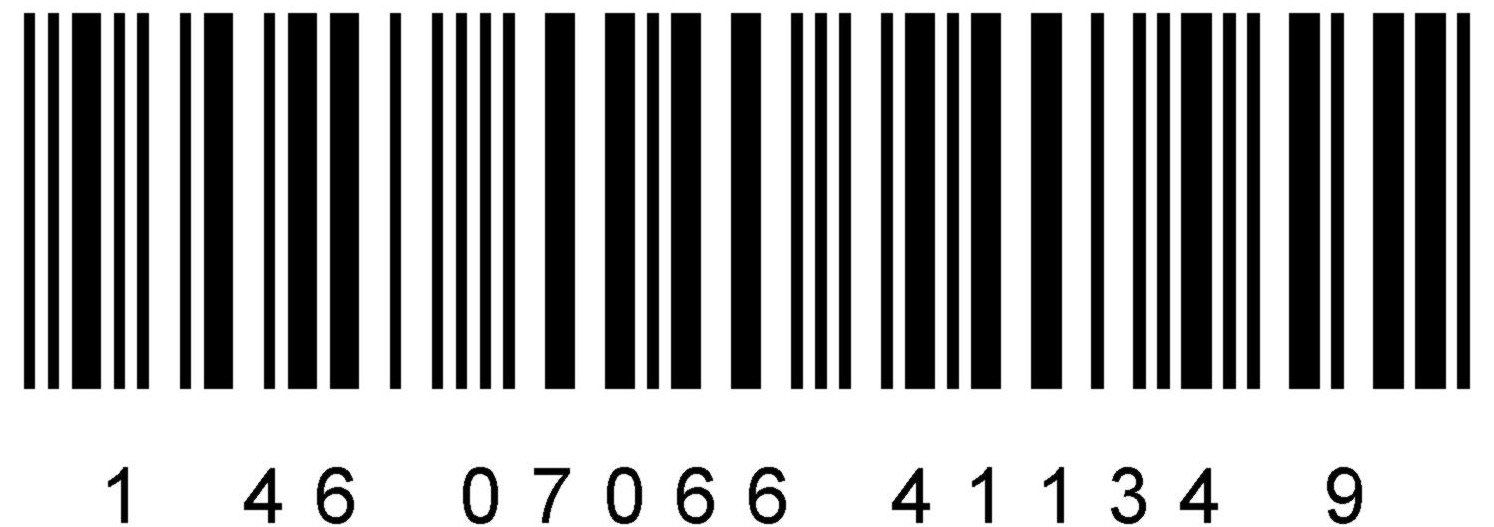 3.1.8 БАВ для растений Фитоп 8.67-9 в жидкой  препаративной форме в пенициллиновом флаконеБАВ для растений Фитоп 8.67-9 в жидкой  препаративной форме в пенициллиновом флаконеБАВ для растений Фитоп 8.67-9 в жидкой  препаративной форме в пенициллиновом флаконеБАВ для растений Фитоп 8.67-9 в жидкой  препаративной форме в пенициллиновом флаконеБАВ для растений Фитоп 8.67-9 в жидкой  препаративной форме в пенициллиновом флаконеБАВ для растений Фитоп 8.67-9 в жидкой  препаративной форме в пенициллиновом флаконеБАВ для растений Фитоп 8.67-9 в жидкой  препаративной форме в пенициллиновом флаконеБАВ для растений Фитоп 8.67-9 в жидкой  препаративной форме в пенициллиновом флаконеБАВ для растений Фитоп 8.67-9 в жидкой  препаративной форме в пенициллиновом флаконеБАВ для растений Фитоп 8.67-9 в жидкой  препаративной форме в пенициллиновом флаконеБАВ для растений Фитоп 8.67-9 в жидкой  препаративной форме в пенициллиновом флаконеБАВ Фитоп 8.67-9/10мл;жид.п/ф#1БАВ Фитоп 8.67-9/10мл;жид.п/ф#1Единица товара - 10 см3 препарата  в пенициллиновом флаконе упакованном в коробку из картона.Артикул 3.1.8-1128х28х69--10281260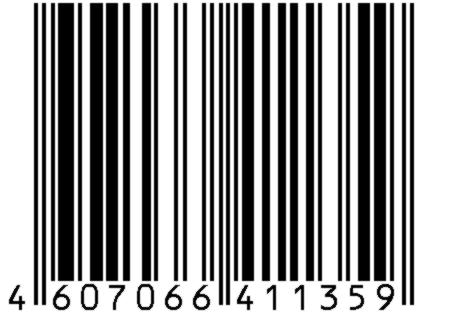 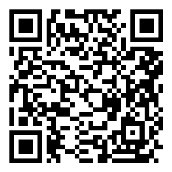 БАВ Фитоп 8.67-9/10мл;жид.п/ф#30БАВ Фитоп 8.67-9/10мл;жид.п/ф#30Заводская коробка из гофрокартона.Артикул 3.1.8-3030155х80х210 = 0,0026 м31-30089937800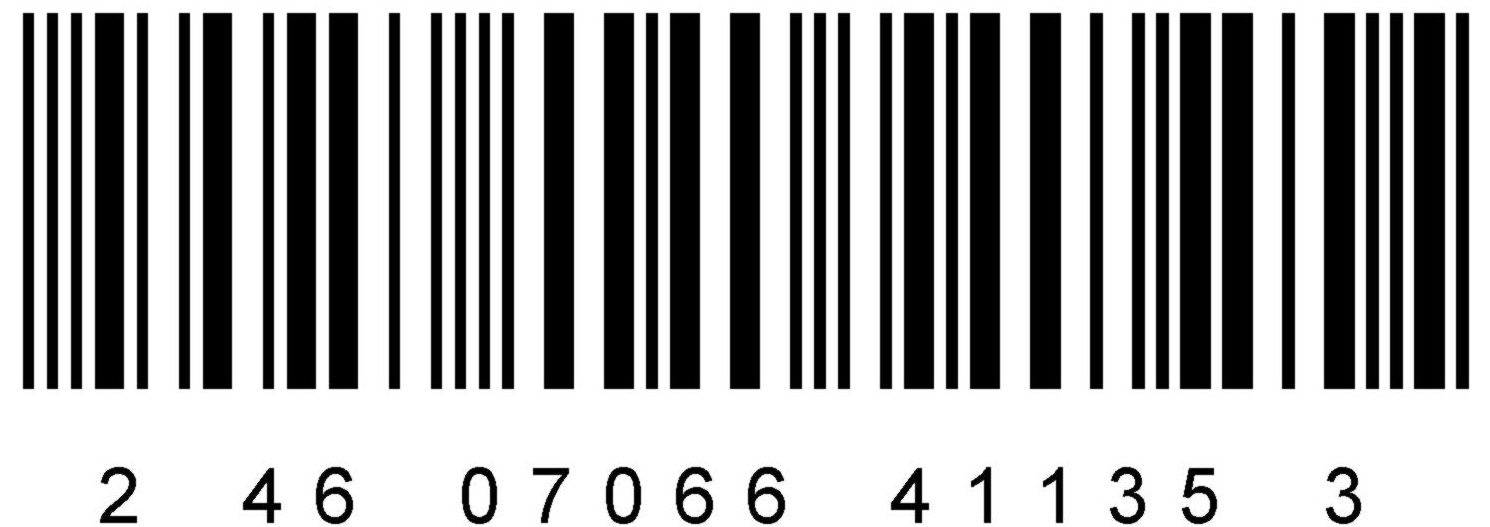 БАВ Фитоп 8.67-9/10мл;жид.п/ф#56БАВ Фитоп 8.67-9/10мл;жид.п/ф#56Заводская коробка из гофрокартона.Артикул 3.1.8-5656230х80х210 = 0,0039 м32-560163770560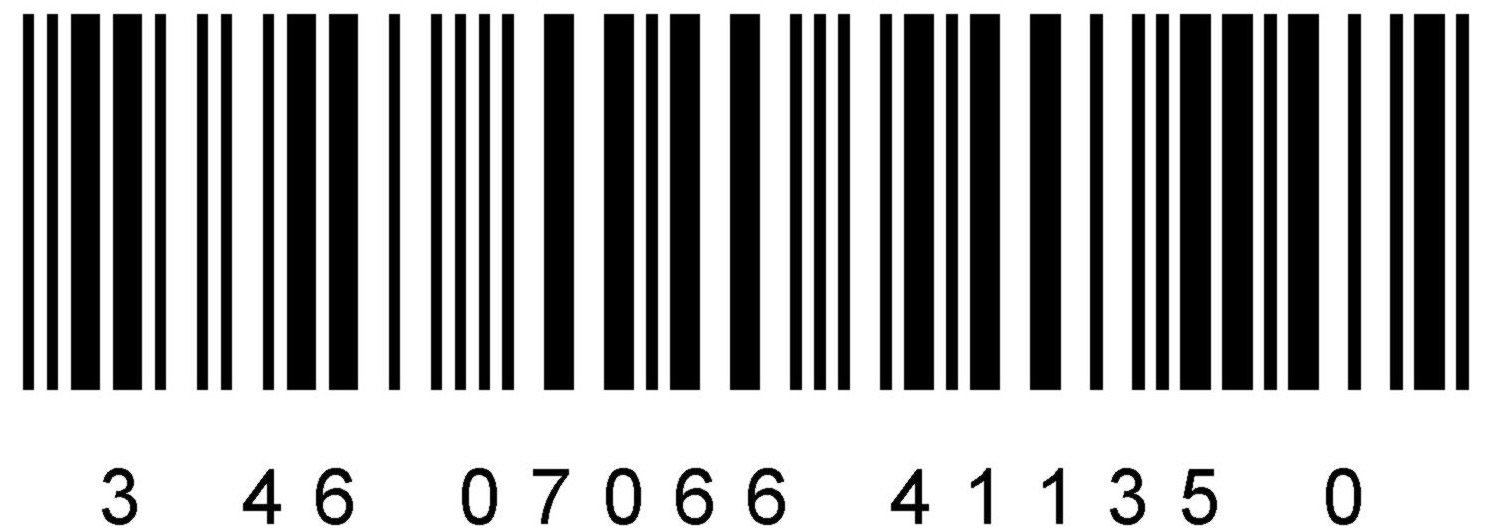 БАВ Фитоп 8.67-9/10мл;жид.п/ф#70БАВ Фитоп 8.67-9/10мл;жид.п/ф#70Заводская коробка из гофрокартона.Артикул 3.1.8-7070155х155х205 = 0,0049 м33-700206288200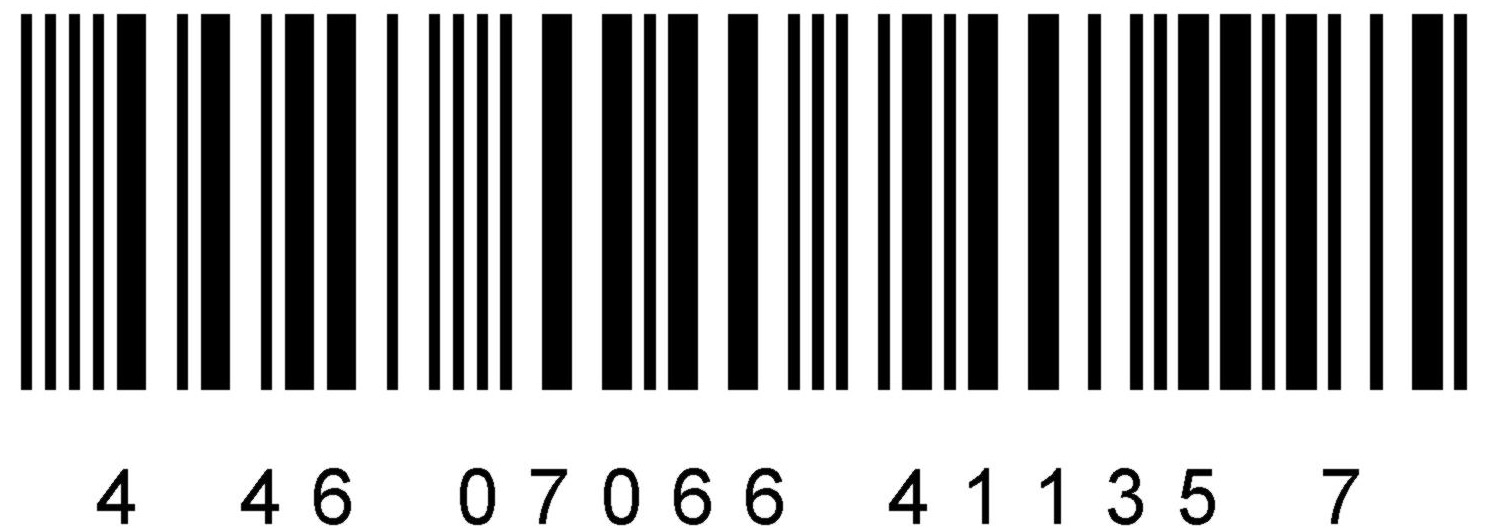 БАВ Фитоп 8.67-9/10мл;жид.п/ф#100БАВ Фитоп 8.67-9/10мл;жид.п/ф#100Заводская коробка из гофрокартона.Артикул 3.1.8-100100190х190х215 = 0,0078 м34-10802928126000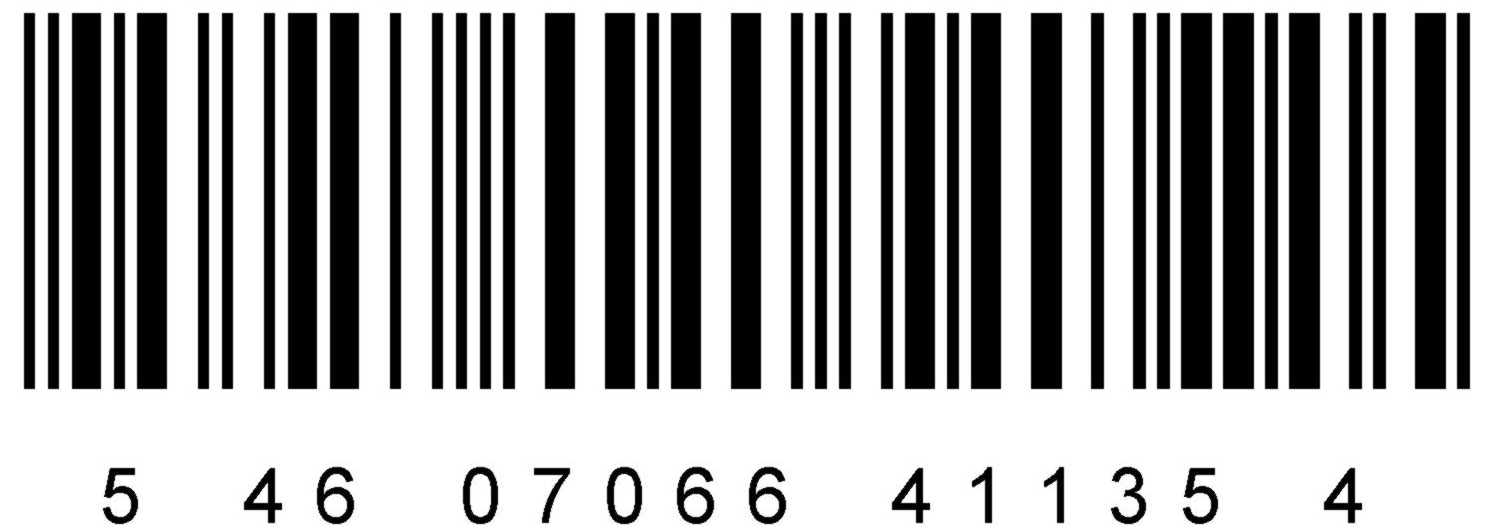 БАВ Фитоп 8.67-9/10мл;жид.п/ф#170БАВ Фитоп 8.67-9/10мл;жид.п/ф#170Заводская коробка из гофрокартона.Артикул 3.1.8-170170355х145х220 = 0,0113 м35-17004883214200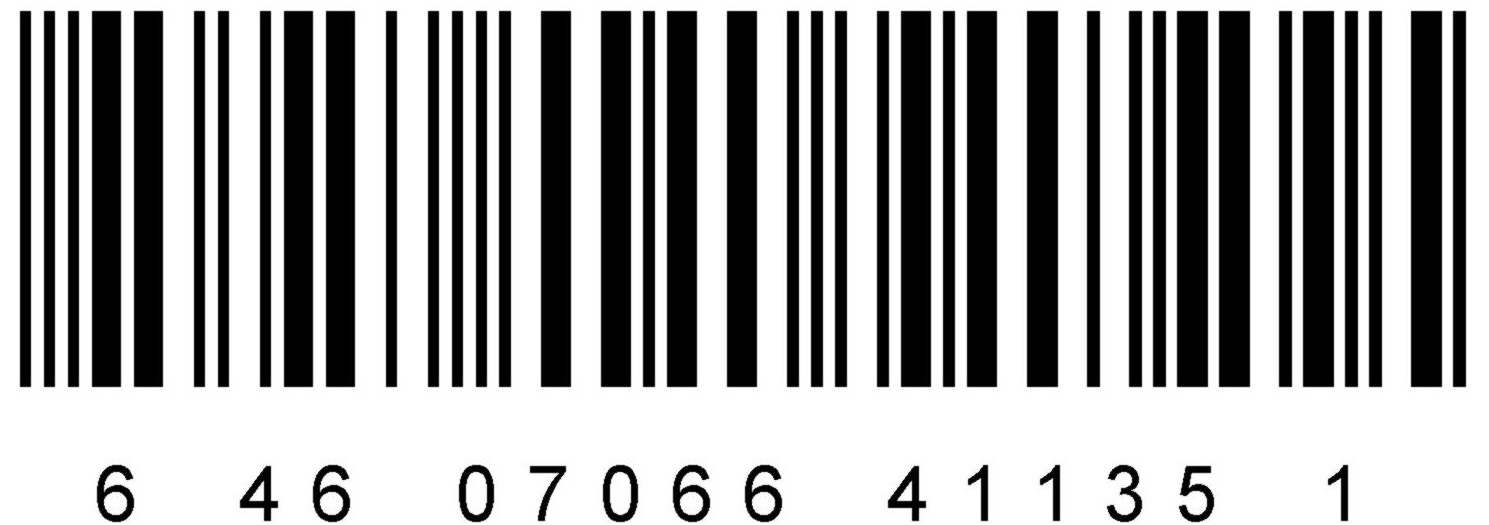 БАВ Фитоп 8.67-9/10мл;жид.п/ф#360БАВ Фитоп 8.67-9/10мл;жид.п/ф#360Заводская коробка из гофрокартона.Артикул 3.1.8-360360370х305х200 = 0,0226 м3	7-360010340453600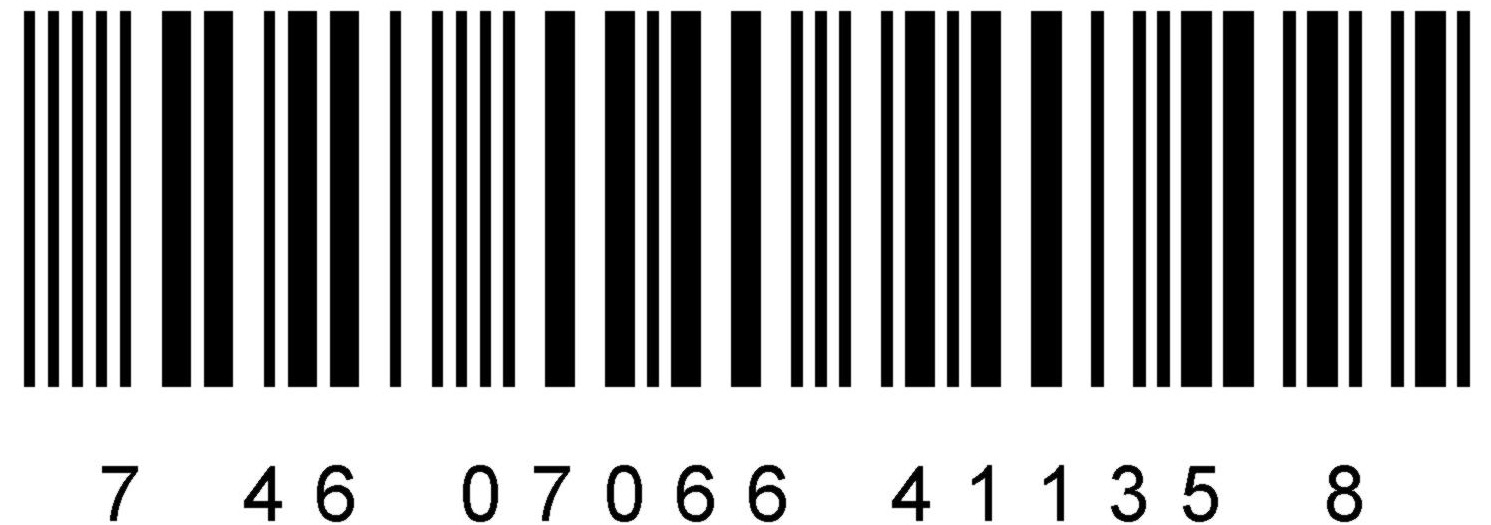 БАВ Фитоп 8.67-9/10мл;жид.п/ф#10БАВ Фитоп 8.67-9/10мл;жид.п/ф#10Заводская коробка из гофрокартона.Артикул 3.1.8-101070х60х145 = 0,000609 м3	8-200216,112600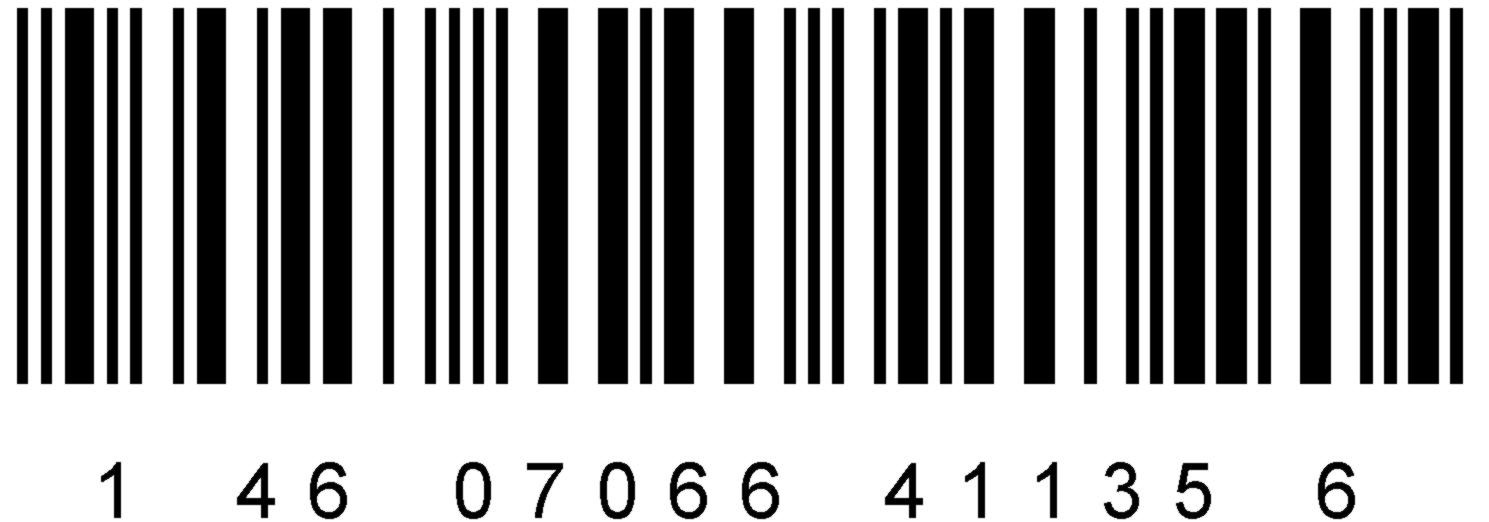 3.1.9 БАВ для растений Фитоп 8.1 в порошковой препаративной форме в упаковке по 10 гБАВ Фитоп 8.1/10пор.#1БАВ Фитоп 8.1/10пор.#1Единица товара - препарат в порошковой препаративной форме упакованный в пакет из ламинированной бумаги.Артикул 3.1.9-1194х60х2--101420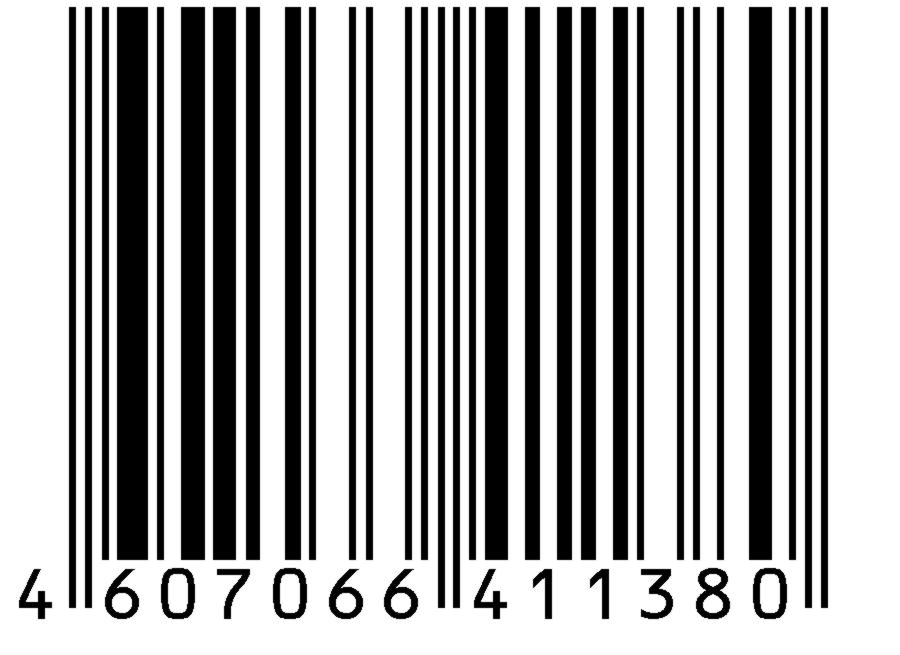 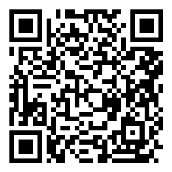 БАВ Фитоп 8.1/10г;пор.#25БАВ Фитоп 8.1/10г;пор.#25Вторичная упаковка - коробка из картона.Артикул 3.1.9-252570х100х183--250372500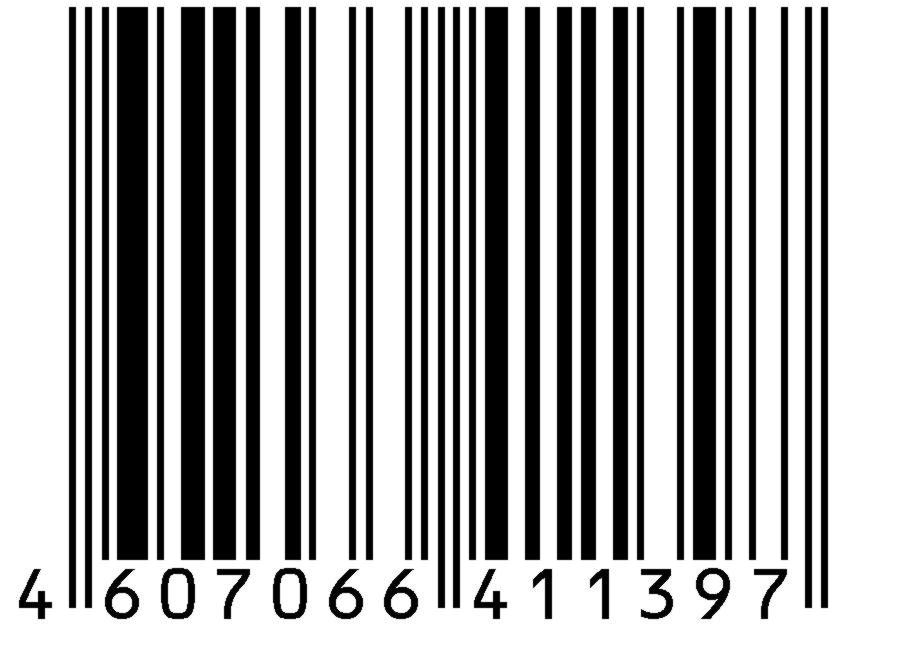 БАВ Фитоп 8.1/10г;пор.#300БАВ Фитоп 8.1/10г;пор.#300Заводская коробка из гофрокартона.Артикул 3.1.9-300300370х305х200712300046616000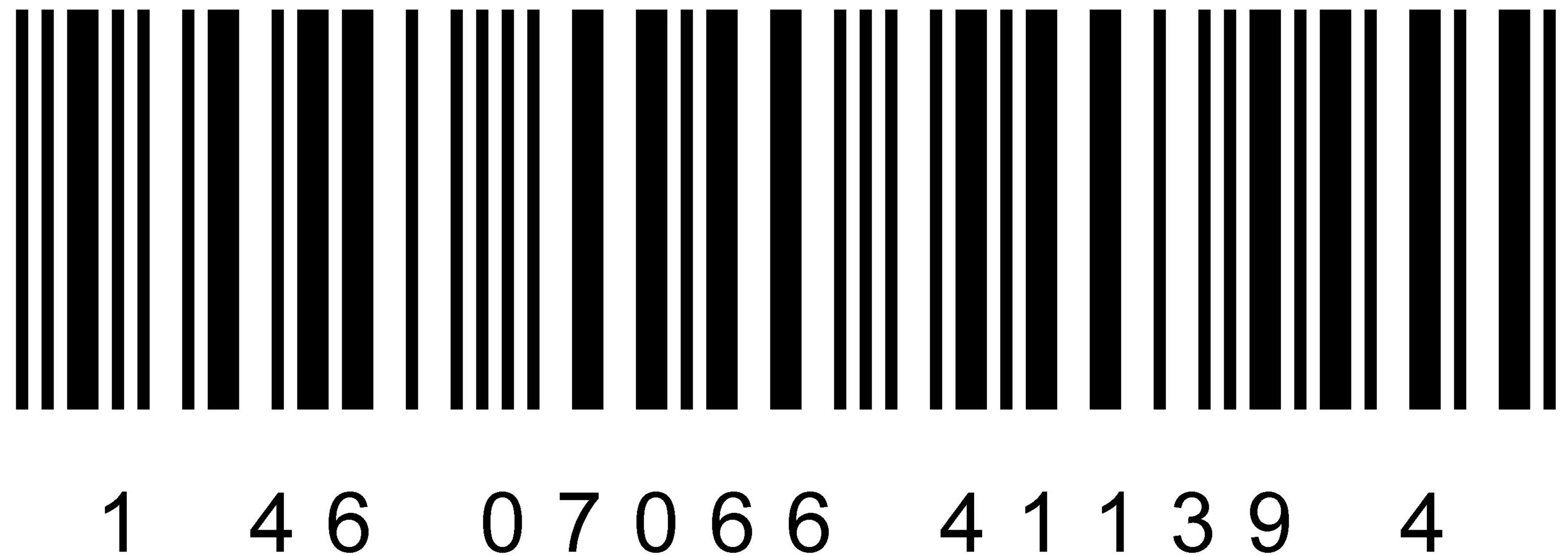 3.1.10БАВ Фитоп 8.1 в порошковой препаративной форме в упаковке по 500 гБАВ Фитоп 8.1 в порошковой препаративной форме в упаковке по 500 гБАВ Фитоп 8.1 в порошковой препаративной форме в упаковке по 500 гБАВ Фитоп 8.1 в порошковой препаративной форме в упаковке по 500 гБАВ Фитоп 8.1 в порошковой препаративной форме в упаковке по 500 гБАВ Фитоп 8.1 в порошковой препаративной форме в упаковке по 500 гБАВ Фитоп 8.1 в порошковой препаративной форме в упаковке по 500 гБАВ Фитоп 8.1 в порошковой препаративной форме в упаковке по 500 гБАВ Фитоп 8.1 в порошковой препаративной форме в упаковке по 500 гБАВ Фитоп 8.1 в порошковой препаративной форме в упаковке по 500 гБАВ Фитоп 8.1 в порошковой препаративной форме в упаковке по 500 гБАВ Фитоп 8.1/500г;пор.#1БАВ Фитоп 8.1/500г;пор.#1Единица товара - препарат в порошковой препаративной форме упакованный в банку из пластика.Артикул 3.1.10-11Диаметр 70 Высота - 195--500559469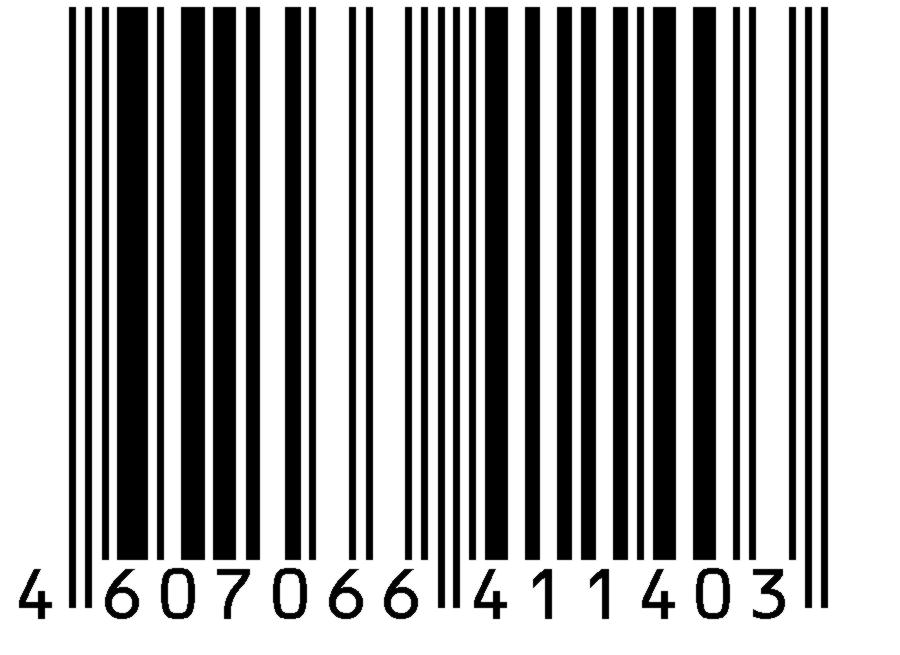 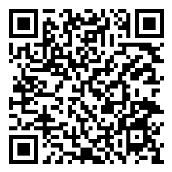 БАВ Фитоп 8.1/500г;пор.#2БАВ Фитоп 8.1/500г;пор.#2Заводская коробка из гофрокартона.Артикул 3.1.10-22155х80х2101-10001153938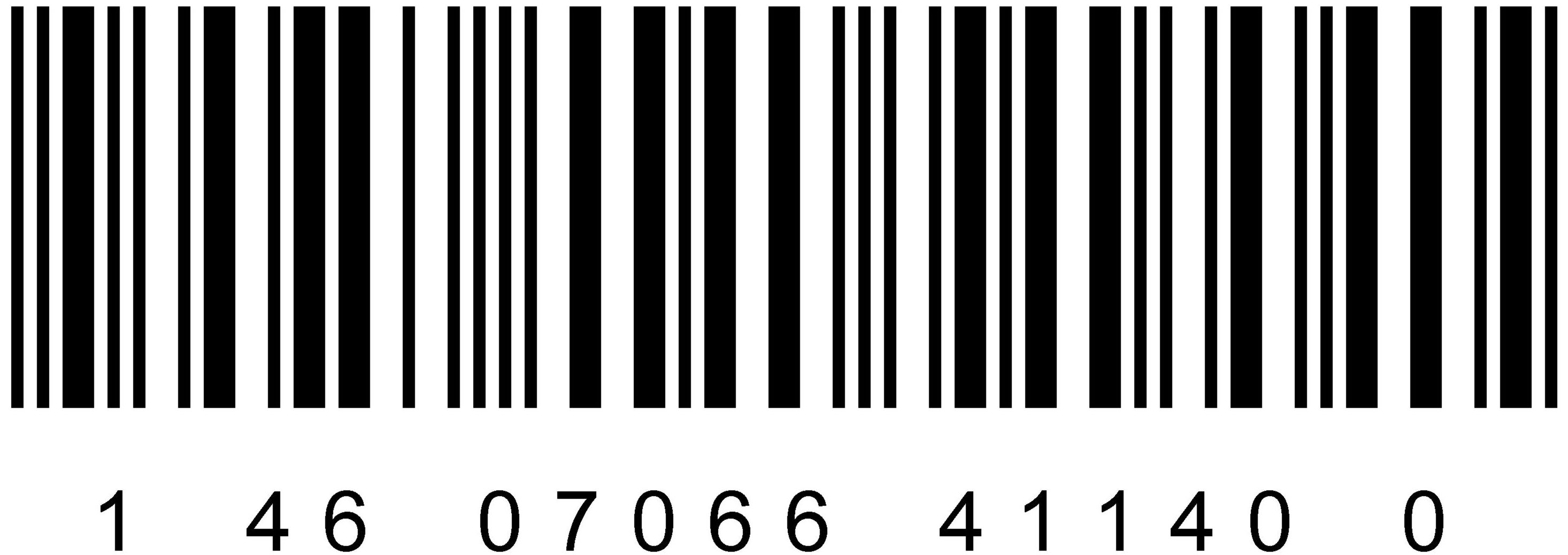 БАВ Фитоп 8.1/500г;пор.#3БАВ Фитоп 8.1/500г;пор.#3Заводская коробка из гофрокартона.Артикул 3.1.10-33230х80х2102-150017041407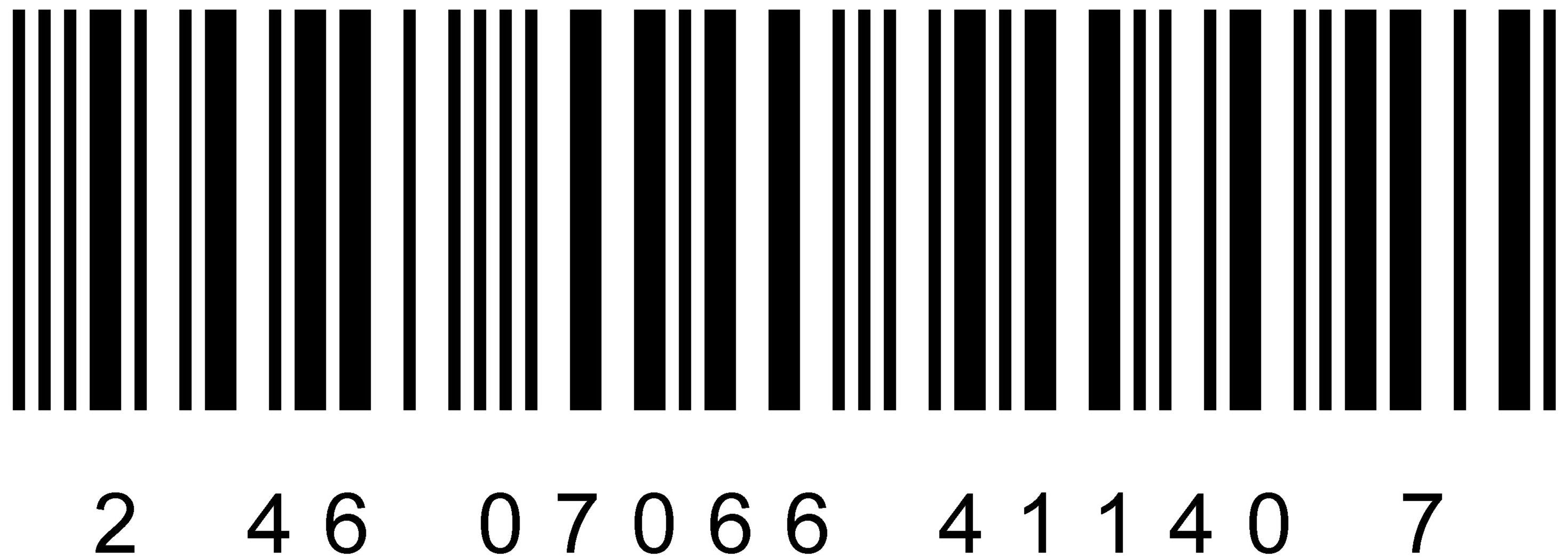 БАВ Фитоп 8.1/500г;пор.#4БАВ Фитоп 8.1/500г;пор.#4Заводская коробка из гофрокартона.Артикул 3.1.10-44155х155х2053-200022871876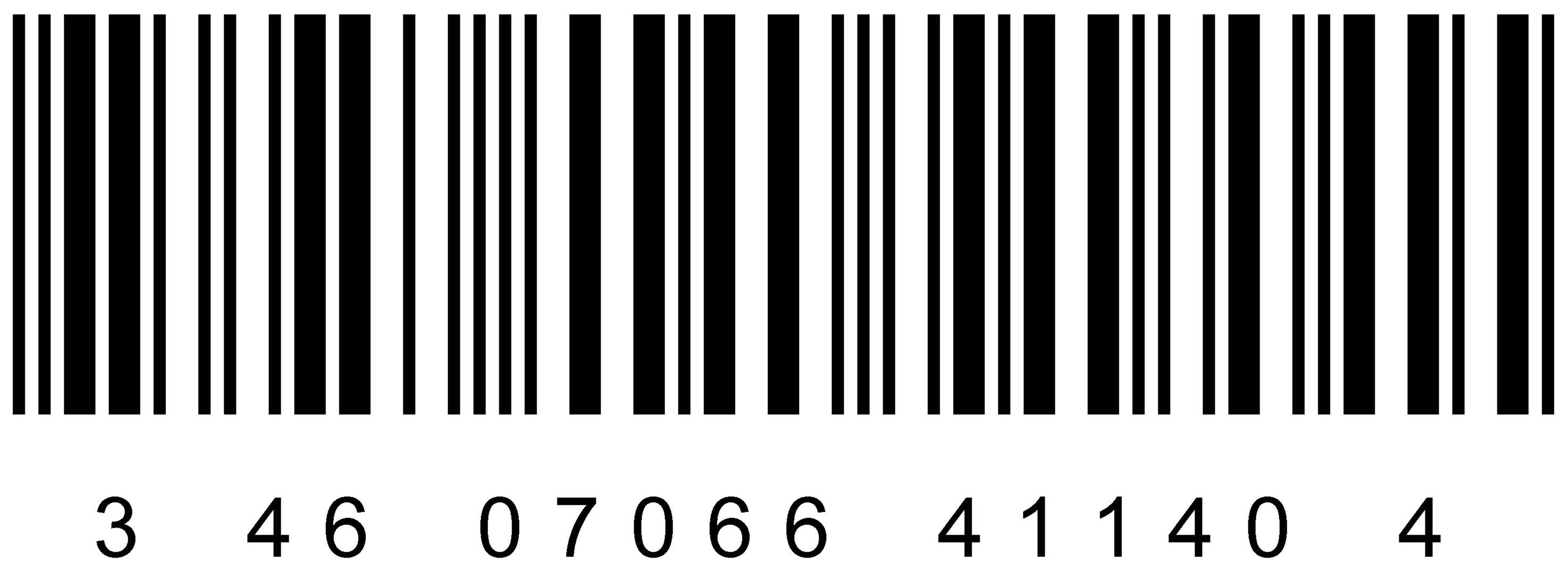 БАВ Фитоп 8.1/500г;пор.#6БАВ Фитоп 8.1/500г;пор.#6Заводская коробка из гофрокартона.Артикул 3.1.10-66190х190х2154-300033962814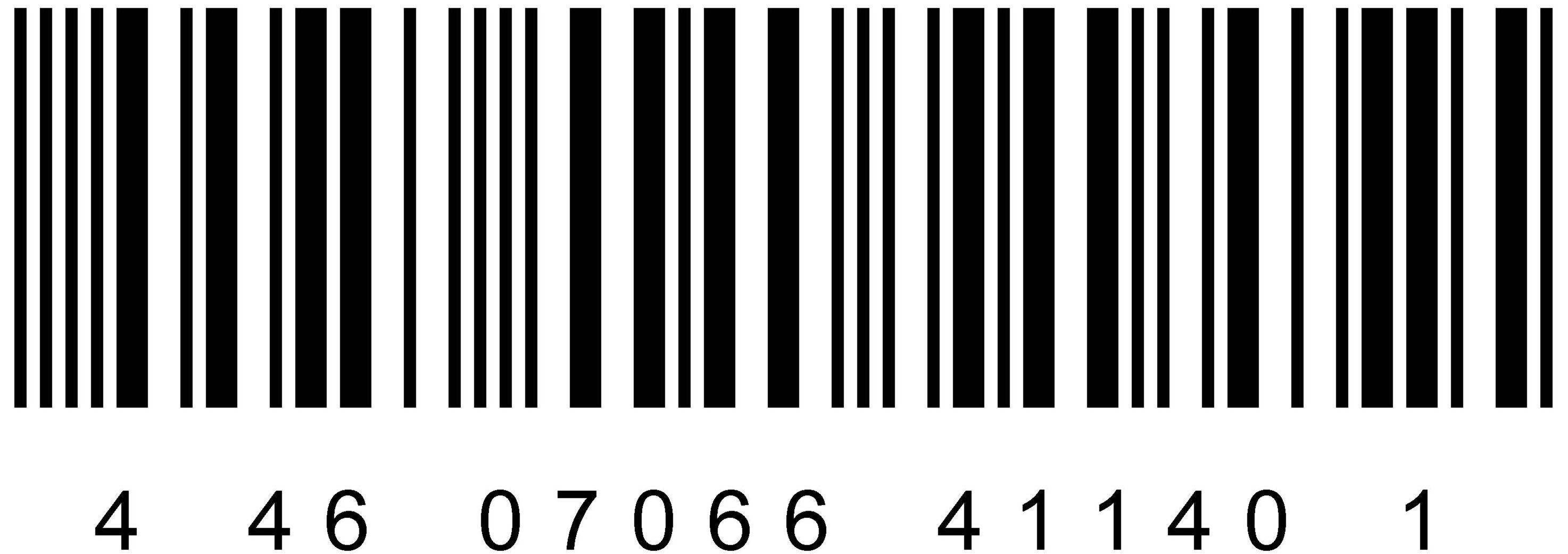 БАВ Фитоп 8.1/500г;пор.#10БАВ Фитоп 8.1/500г;пор.#10Заводская коробка из гофрокартона.Артикул 3.1.10-1010355х145х2205-500056074690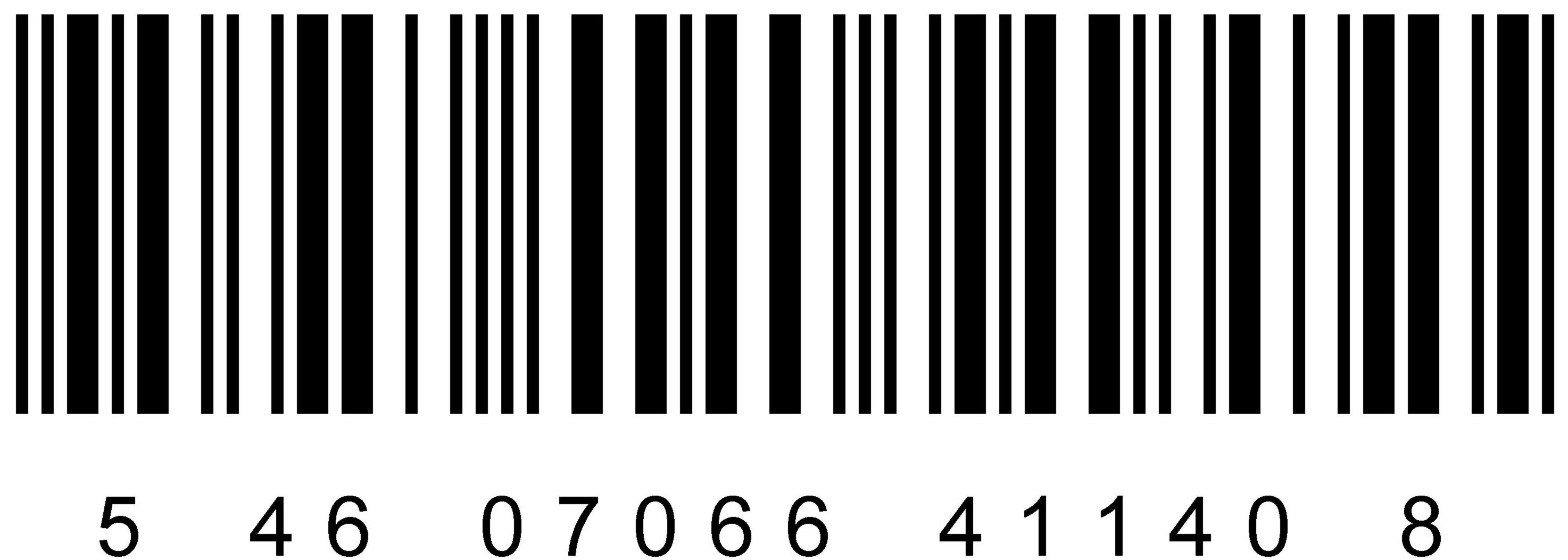 БАВ Фитоп 8.1/500г;пор.#20БАВ Фитоп 8.1/500г;пор.#20Заводская коробка из гофрокартона.Артикул 3.1.10-2020360х290х2156-10000114759380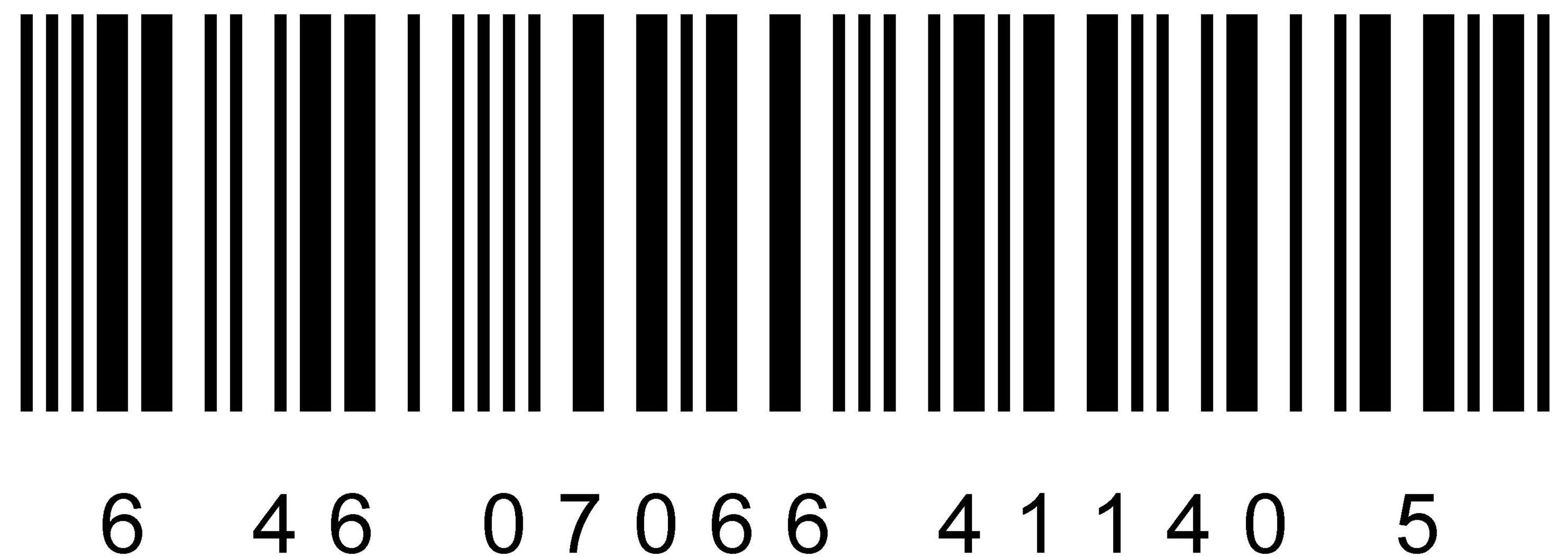 4.Канцелярские товарыКанцелярские товарыКанцелярские товарыКанцелярские товарыКанцелярские товарыКанцелярские товарыКанцелярские товарыКанцелярские товарыКанцелярские товарыКанцелярские товарыКанцелярские товары4.1 Мелки писчие с товарным знаком "Антошка"Мелки писчие с товарным знаком "Антошка"Мелки писчие с товарным знаком "Антошка"Мелки писчие с товарным знаком "Антошка"Мелки писчие с товарным знаком "Антошка"Мелки писчие с товарным знаком "Антошка"Мелки писчие с товарным знаком "Антошка"Мелки писчие с товарным знаком "Антошка"Мелки писчие с товарным знаком "Антошка"Мелки писчие с товарным знаком "Антошка"Мелки писчие с товарным знаком "Антошка"Мелки Антошка/100мелков#100Мелки Антошка/100мелков#100Единица товара - вторичная упаковка - 100 мелков с габаритами 15х15х75 мм каждый в коробке из картона.Артикул 4.1-10010078х160х78--25002711150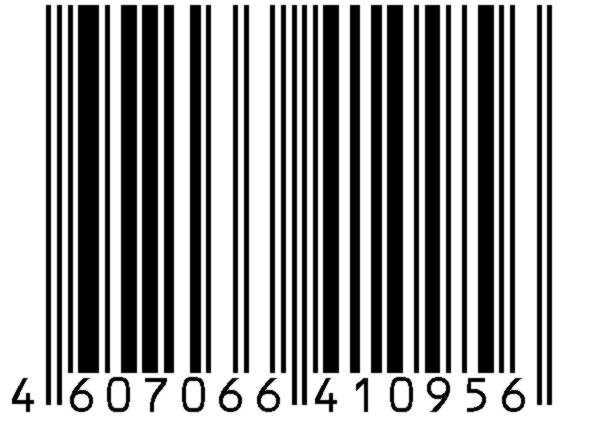 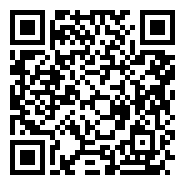 Мелки Антошка/6мелков#6Мелки Антошка/6мелков#6Единица товара - вторичная упаковка - 6 мелков с габаритами 15х15х75 мм каждый в коробке из картона.Артикул 4.1-6696х80х17--150158,511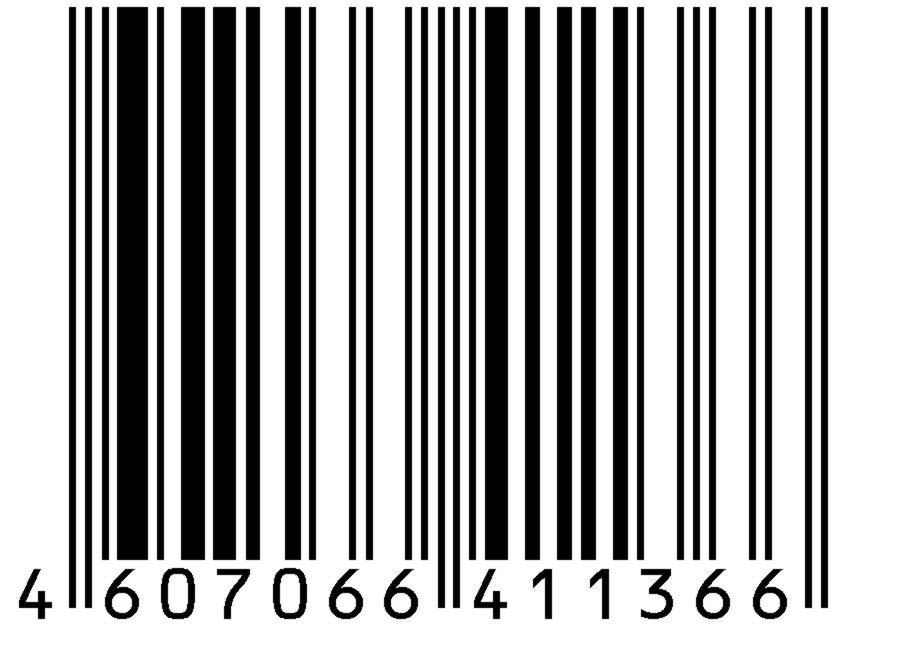 Мелки Антошка/6мелков#78Мелки Антошка/6мелков#78Заводская коробка из гофрокартона. Артикул 4.1-7878155х80х210 = 0,0026 м311319502060,5143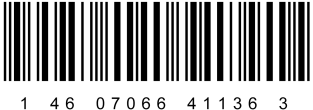 Мелки Антошка/6мелков#114Мелки Антошка/6мелков#114Заводская коробка из гофрокартона.Артикул 4.1-114114230х80х210 = 0,0039 м321928503011,5209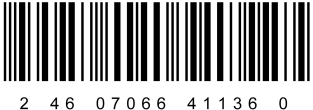 Мелки Антошка/6мелков#144Мелки Антошка/6мелков#144Заводская коробка из гофрокартона.Артикул 4.1-144144155х155х205 = 0,0049 м332436003804264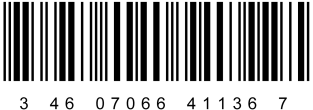 Мелки Антошка/6мелков#234Мелки Антошка/6мелков#234Заводская коробка из гофрокартона. Артикул 4.1-234234190х190х215 = 0,0078 м343658506181,5429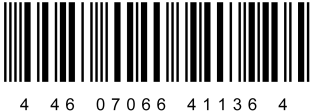 Мелки Антошка/6мелков#336Мелки Антошка/6мелков#336Заводская коробка из гофрокартона.Артикул 4.1-336336355х145х220 = 0,0113 м355684008876616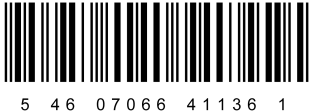 Мелки    Антошка/6мелков#672Мелки    Антошка/6мелков#672Заводская коробка из гофрокартона.Артикул 4.1-672672360х290х215 = 0,0225 м3611216800177531232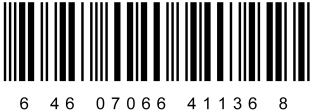 Мелки Антошка/6мелков#678Мелки Антошка/6мелков#678Заводская коробка из гофрокартона.Артикул 4.1-678678370х305х200 = 0,0226 м371201695017910,51243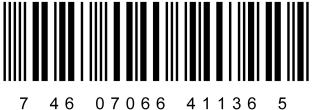 Мелки Антошка/25г;мел.#18Мелки Антошка/25г;мел.#18Заводская коробка из гофрокартона.
Артикул 4.1-181870х60х145 = 0,000609 м383450475,533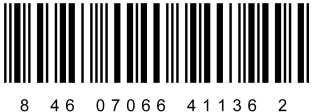 Наименование товара в документах при заказе и учёте (Торговое наименование/ количество препарата в дозе (если он расфасован по дозам); количество доз или грамм препарата в единице товара или первичной упаковке; препаративная форма # количество единиц товара в упаковке (заводская; вторичная; иная))Наименование товара в документах при заказе и учёте (Торговое наименование/ количество препарата в дозе (если он расфасован по дозам); количество доз или грамм препарата в единице товара или первичной упаковке; препаративная форма # количество единиц товара в упаковке (заводская; вторичная; иная))Наименование товара в документах при заказе и учёте (Торговое наименование/ количество препарата в дозе (если он расфасован по дозам); количество доз или грамм препарата в единице товара или первичной упаковке; препаративная форма # количество единиц товара в упаковке (заводская; вторичная; иная))Параметры упаковки и товара. АртикулКоличество единиц товара, шт.Габариты упаковки, ммНомер заводской коробкиКоличество вторичных упаковок в заводской коробке, шт.Масса нетто, гМасса брутто, гОптовая цена, руб.Штрих кодQR-кодQR-код5Биологически активные вещества для море- и аквакультурБиологически активные вещества для море- и аквакультурБиологически активные вещества для море- и аквакультурБиологически активные вещества для море- и аквакультурБиологически активные вещества для море- и аквакультурБиологически активные вещества для море- и аквакультурБиологически активные вещества для море- и аквакультурБиологически активные вещества для море- и аквакультурБиологически активные вещества для море- и аквакультурБиологически активные вещества для море- и аквакультурБиологически активные вещества для море- и аквакультурБиологически активные вещества для море- и аквакультурБиологически активные вещества для море- и аквакультурБиологически активные вещества для море- и аквакультур  5.1БАВ Аквапурин 25.80 в жидкой препаративной форме во флаконе с пипеткойБАВ Аквапурин 25.80 в жидкой препаративной форме во флаконе с пипеткойБАВ Аквапурин 25.80 в жидкой препаративной форме во флаконе с пипеткойБАВ Аквапурин 25.80 в жидкой препаративной форме во флаконе с пипеткойБАВ Аквапурин 25.80 в жидкой препаративной форме во флаконе с пипеткойБАВ Аквапурин 25.80 в жидкой препаративной форме во флаконе с пипеткойБАВ Аквапурин 25.80 в жидкой препаративной форме во флаконе с пипеткойБАВ Аквапурин 25.80 в жидкой препаративной форме во флаконе с пипеткойБАВ Аквапурин 25.80 в жидкой препаративной форме во флаконе с пипеткойБАВ Аквапурин 25.80 в жидкой препаративной форме во флаконе с пипеткойБАВ Аквапурин 25.80 в жидкой препаративной форме во флаконе с пипеткойБАВ Аквапурин 25.80 в жидкой препаративной форме во флаконе с пипеткойБАВ Аквапурин 25.80 /10мл;жид.с/п#1БАВ Аквапурин 25.80 /10мл;жид.с/п#1Единица товара - 10 см3 препарата во флаконе из пластика с пипеткой упакованном в коробку из картона.Артикул 5.1-1128х28х69--1019572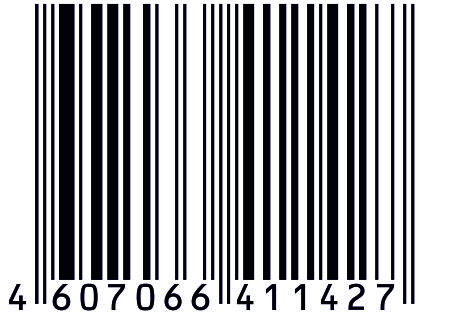 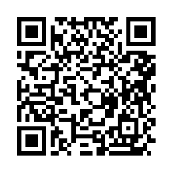 БАВ Аквапурин 25.80/10мл;жид.с/п#30БАВ Аквапурин 25.80/10мл;жид.с/п#30Заводская коробка из гофрокартона.Артикул 5.1-3030155х80х210 = 0,0026 м31-30063117160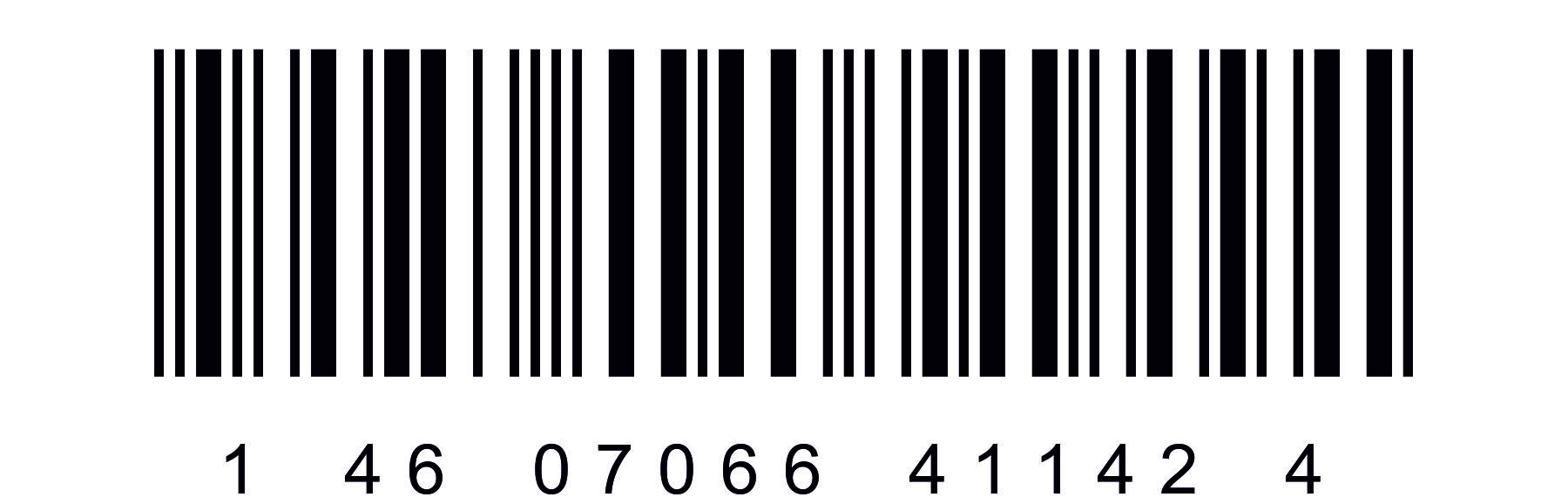 БАВ Аквапурин 25.80/10мл;жид.с/п#56БАВ Аквапурин 25.80/10мл;жид.с/п#56Заводская коробка из гофрокартона.Артикул 5.1-5656230х80х210 = 0,0039 м32-560113332032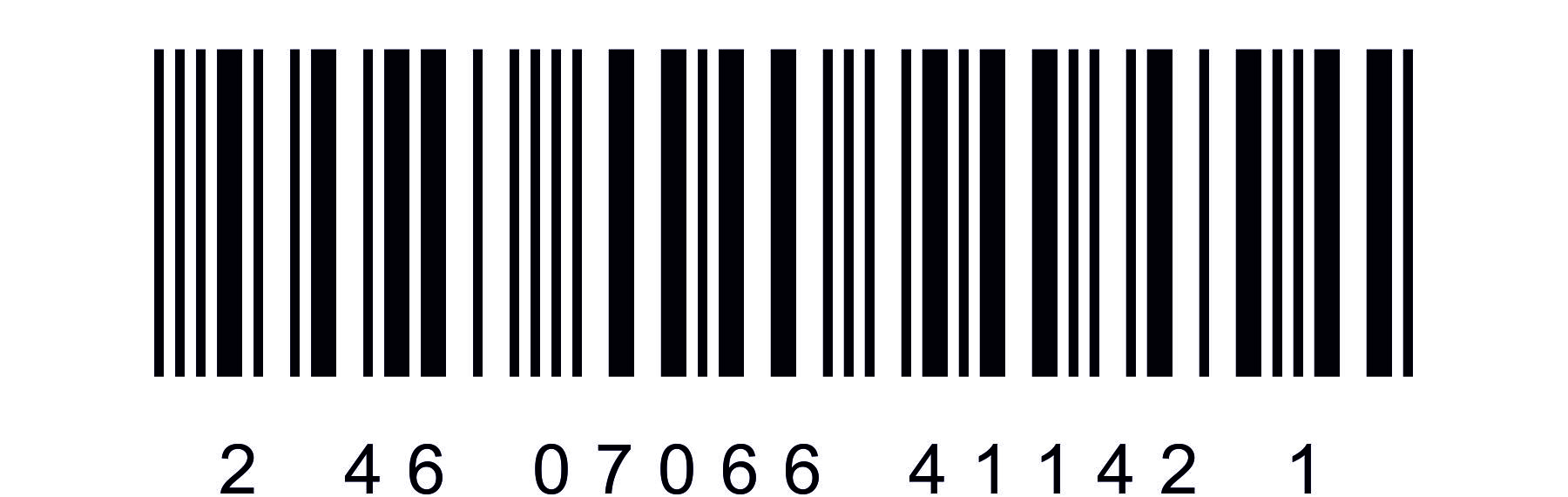 БАВ Аквапурин 25.80/10мл;жид.с/п#70БАВ Аквапурин 25.80/10мл;жид.с/п#70Заводская коробка из гофрокартона.Артикул 5.1-7070155х155х205 = 0,0049 м33-700145940040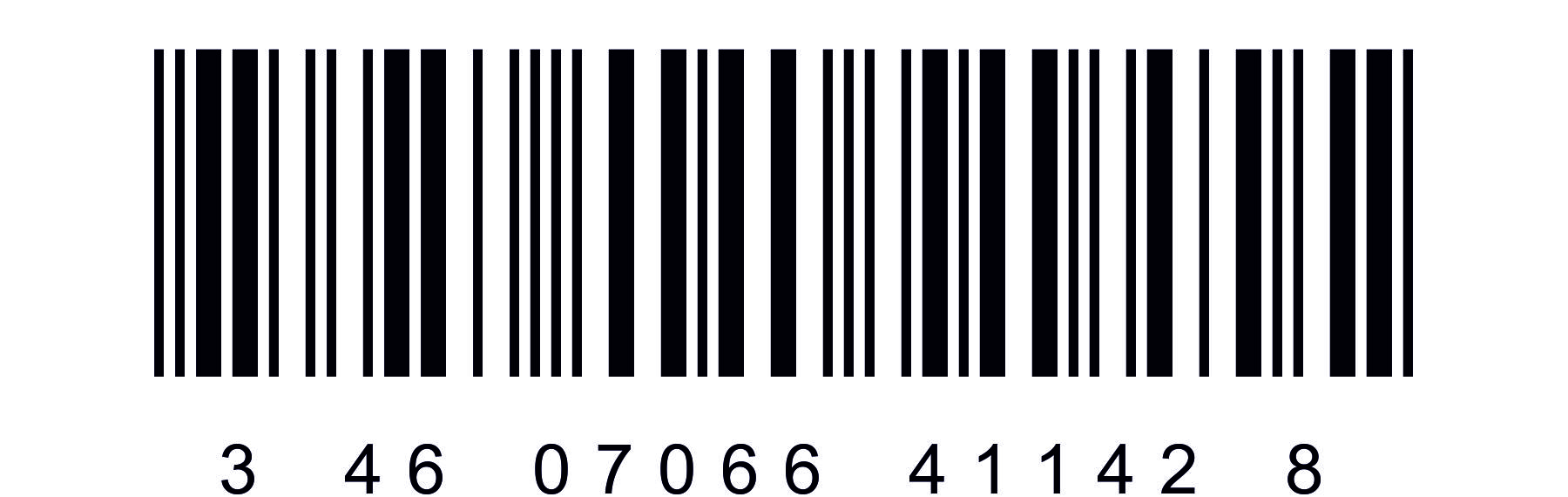 БАВ Аквапурин 25.80//10мл;жид.с/п#100БАВ Аквапурин 25.80//10мл;жид.с/п#100Заводская коробка из гофрокартона.Артикул 5.1-100100190х190х215 = 0,0078 м34-1000202057200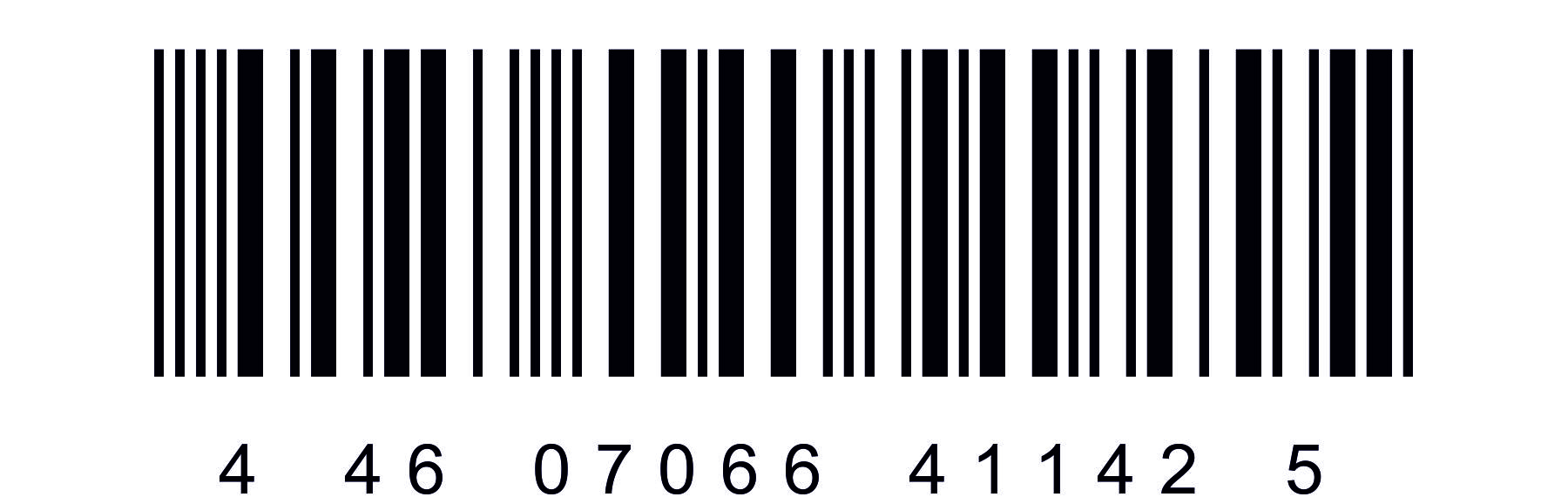 БАВ Аквапурин 25.80/10мл;жид.с/п#170БАВ Аквапурин 25.80/10мл;жид.с/п#170Заводская коробка из гофрокартона.Артикул 5.1-170170355х145х220 = 0,0113 м35-1700339797240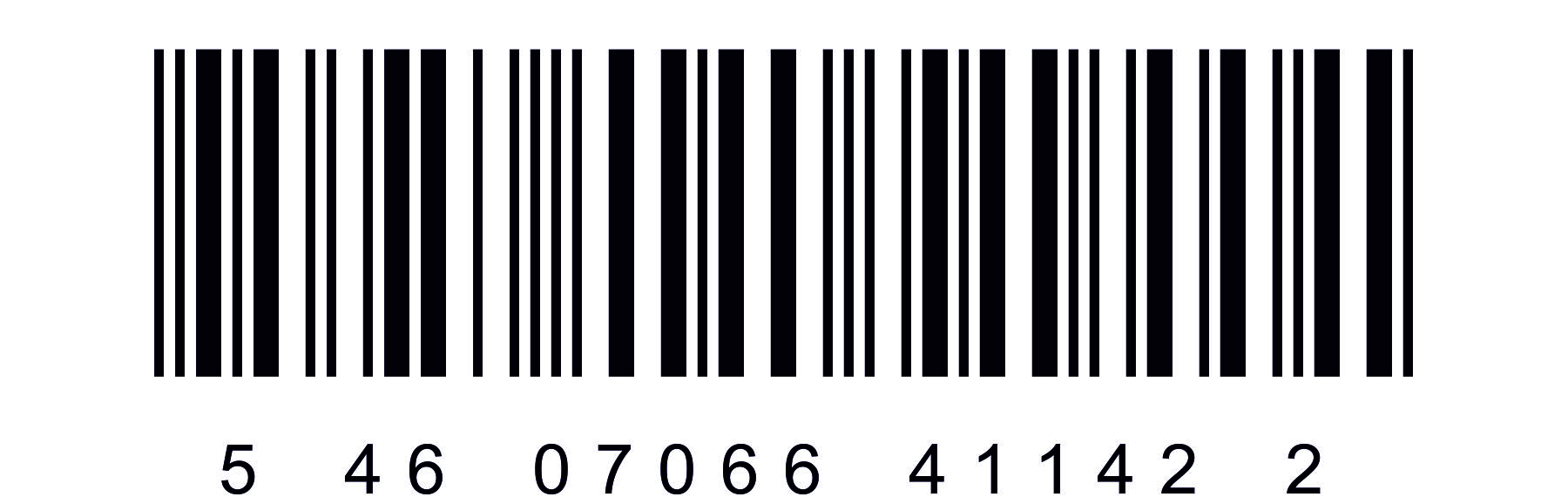 БАВ Аквапурин 25.80/10мл;жид.с/п#360БАВ Аквапурин 25.80/10мл;жид.с/п#360Заводская коробка из гофрокартона.Артикул 5.1-360360370х305х200 = 0,0226 м3	7-36007220205920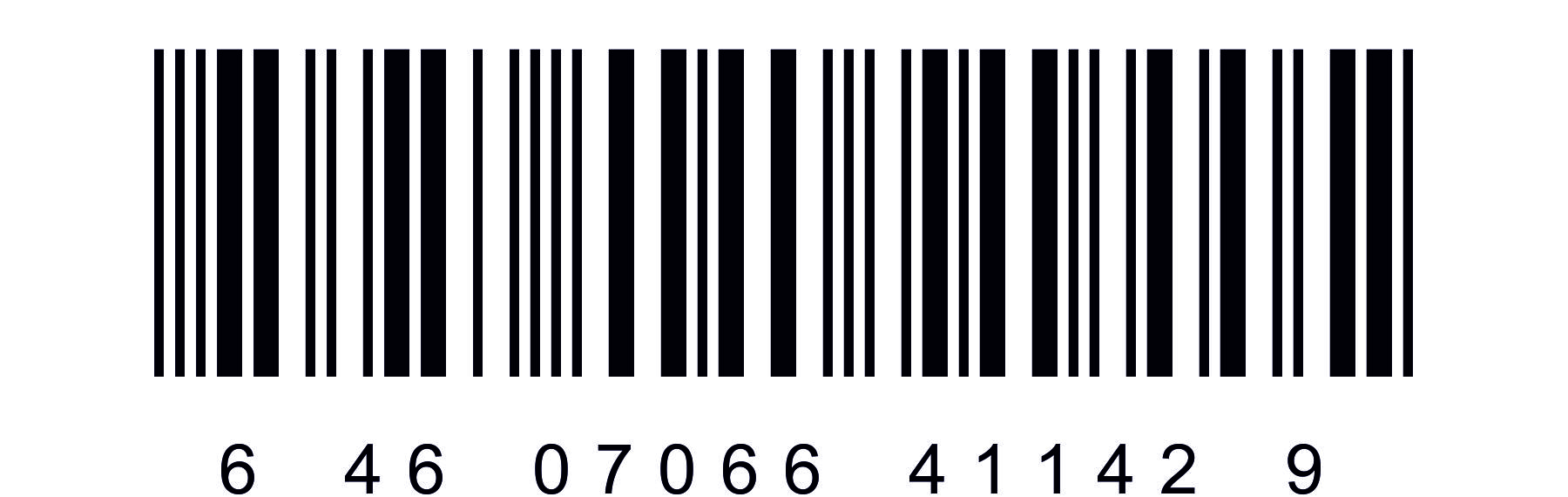 БАВ Аквапурин 25.80/10мл;жид.с/п#10БАВ Аквапурин 25.80/10мл;жид.с/п#10Заводская коробка из гофрокартона.Артикул 5.1-101070х60х145 = 0,000609 м3	8-198,92155720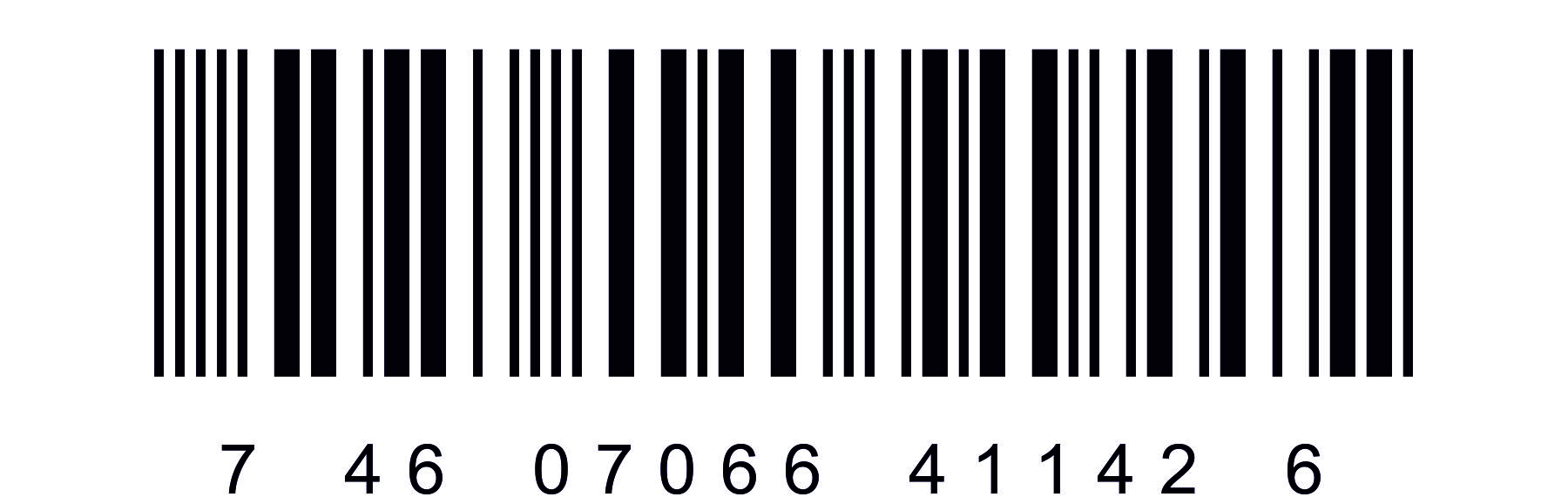 5.2БАВ Аквапурин 25.80 в жидкой препаративной форме в пенициллиновом флаконеБАВ Аквапурин 25.80 в жидкой препаративной форме в пенициллиновом флаконеБАВ Аквапурин 25.80 в жидкой препаративной форме в пенициллиновом флаконеБАВ Аквапурин 25.80 в жидкой препаративной форме в пенициллиновом флаконеБАВ Аквапурин 25.80 в жидкой препаративной форме в пенициллиновом флаконеБАВ Аквапурин 25.80 в жидкой препаративной форме в пенициллиновом флаконеБАВ Аквапурин 25.80 в жидкой препаративной форме в пенициллиновом флаконеБАВ Аквапурин 25.80 в жидкой препаративной форме в пенициллиновом флаконеБАВ Аквапурин 25.80 в жидкой препаративной форме в пенициллиновом флаконеБАВ Аквапурин 25.80 в жидкой препаративной форме в пенициллиновом флаконеБАВ Аквапурин 25.80 в жидкой препаративной форме в пенициллиновом флаконеБАВ Аквапурин 25.80/10мл;жид.п/ф#1БАВ Аквапурин 25.80/10мл;жид.п/ф#1Единица товара - 10 см3 препарата в пенициллиновом флаконе упакованном в коробку из картона.Артикул 5.2-1128х28х69--1028572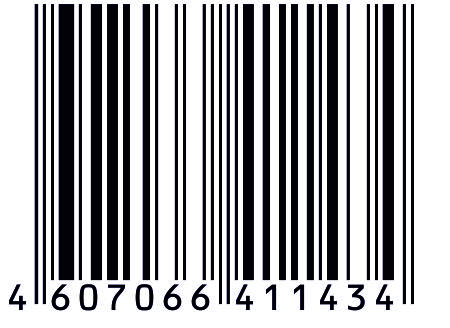 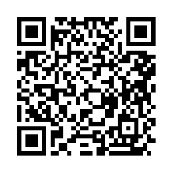 БАВ Аквапурин 25.80/10мл;жид.п/ф#30БАВ Аквапурин 25.80/10мл;жид.п/ф#30Заводская коробка из гофрокартона.Артикул 5.2-3030155х80х210 = 0,0026 м31-30089917160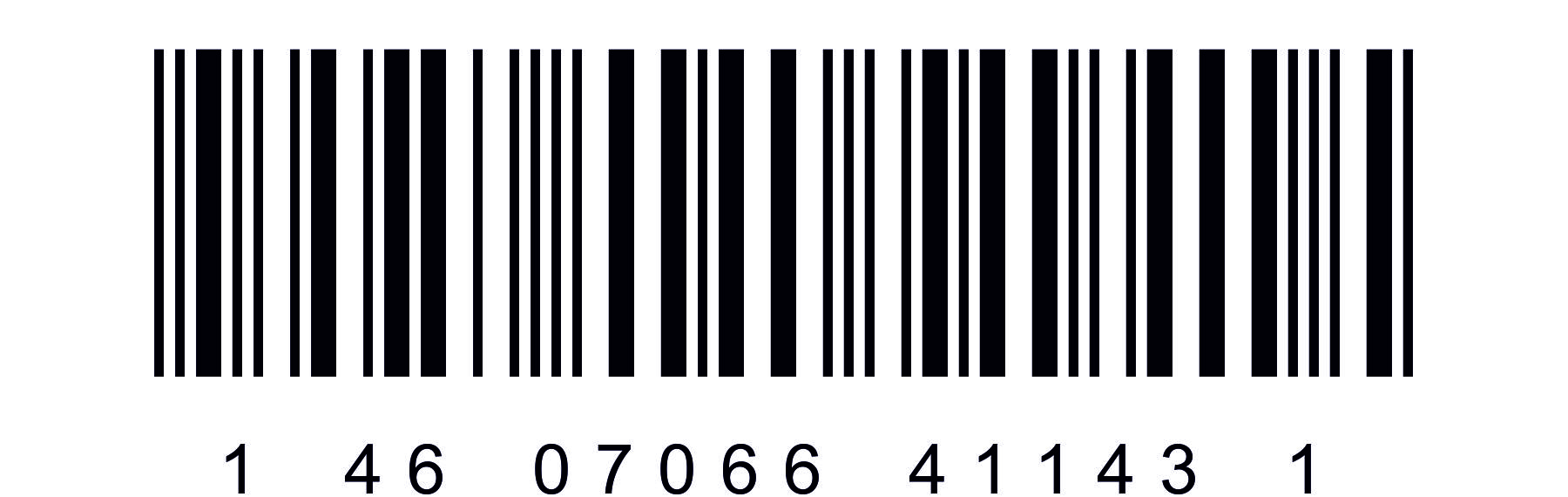 БАВ Аквапурин 25.80/10мл;жид.п/ф#56БАВ Аквапурин 25.80/10мл;жид.п/ф#56Заводская коробка из гофрокартона.Артикул 5.2-5656230х80х210 = 0,0039 м32-560163732032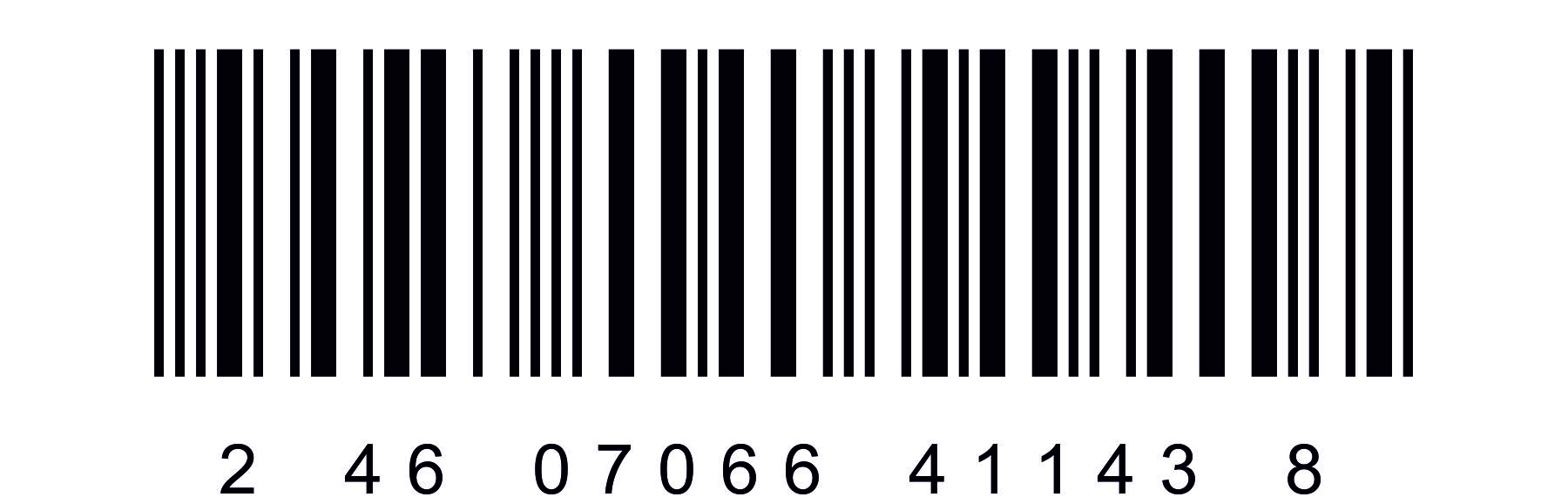 БАВ Аквапурин 25.80/10мл;жид.п/ф#70БАВ Аквапурин 25.80/10мл;жид.п/ф#70Заводская коробка из гофрокартона.Артикул 5.2-7070155х155х205 = 0,0049 м33-700206240040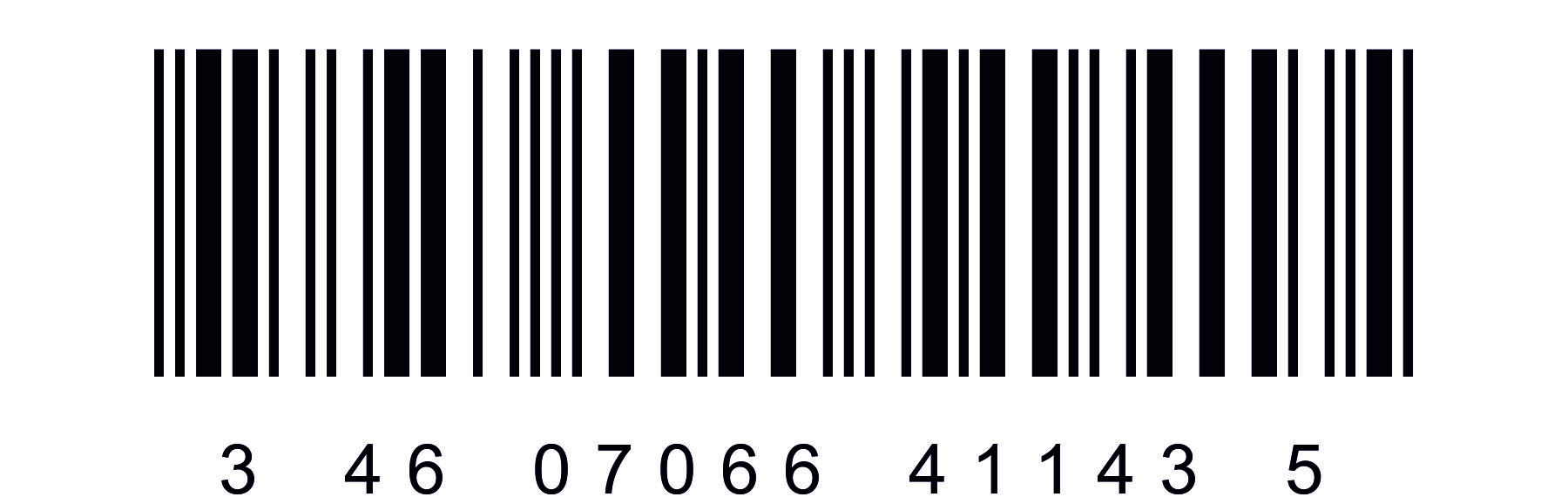 БАВ Аквапурин 25.80/10мл;жид.п/ф#100БАВ Аквапурин 25.80/10мл;жид.п/ф#100Заводская коробка из гофрокартона.Артикул 5.2-100100190х190х215 = 0,0078 м34-1080292857200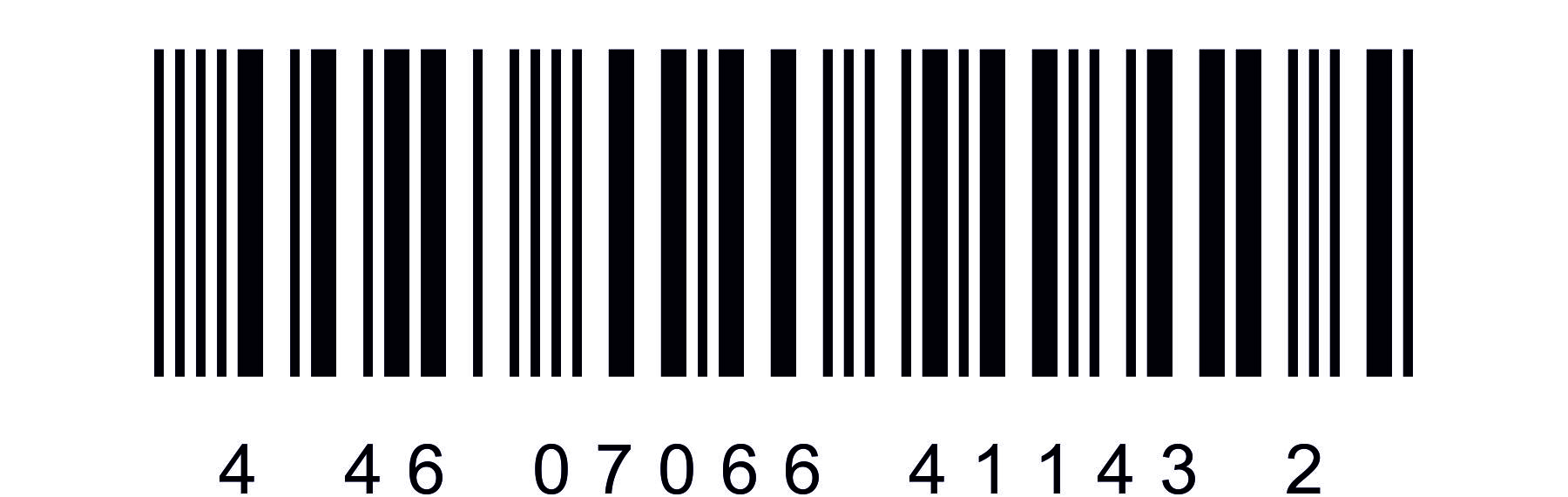 БАВ Аквапурин 25.80/10мл;жид.п/ф#170БАВ Аквапурин 25.80/10мл;жид.п/ф#170Заводская коробка из гофрокартона.Артикул 5.2-170170355х145х220 = 0,0113 м35-1700488397240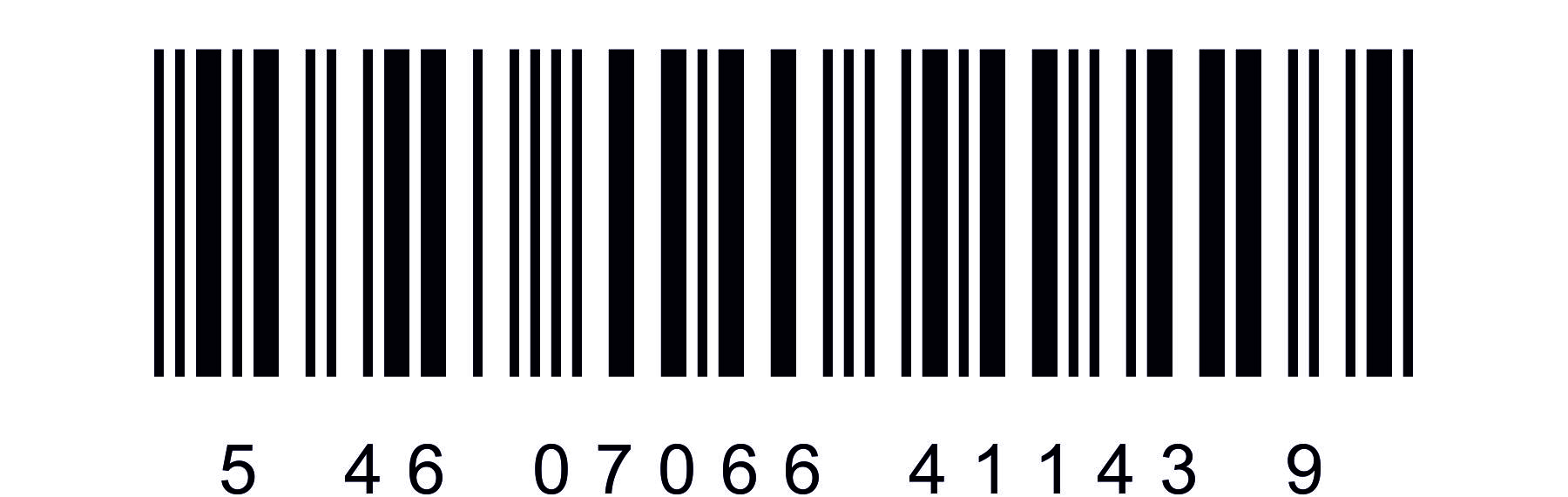 БАВ Аквапурин 25.80/10мл;жид.п/ф#360БАВ Аквапурин 25.80/10мл;жид.п/ф#360Заводская коробка из гофрокартона.Артикул 5.2-360360370х305х200 = 0,0226 м3	7-360010340205920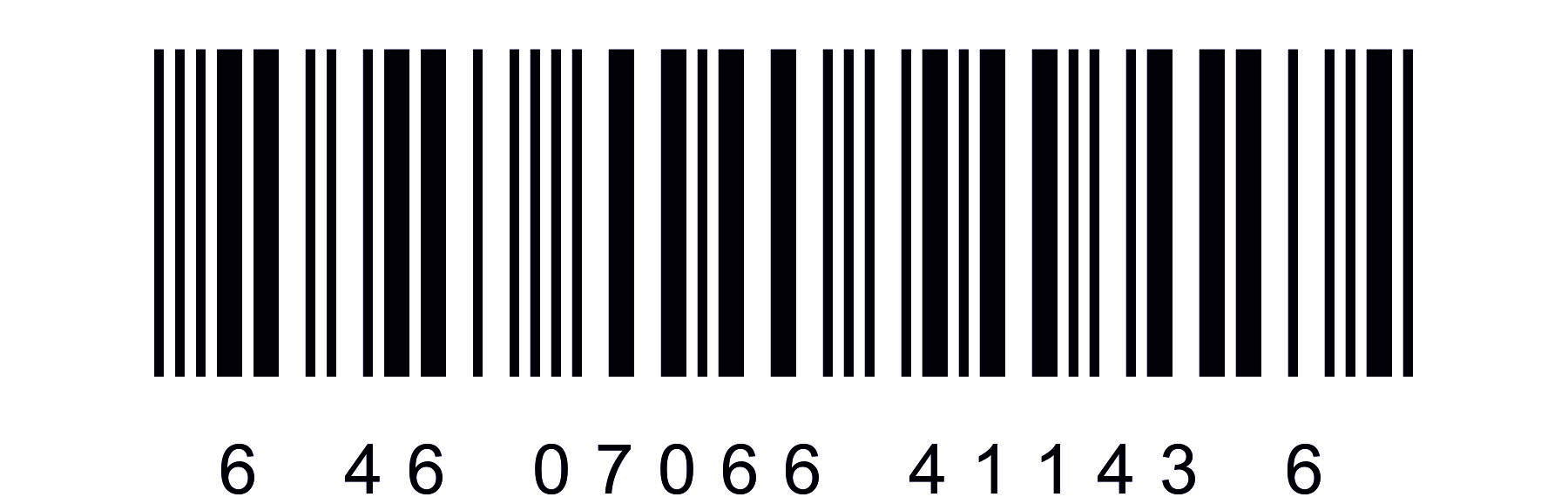 БАВ Аквапурин 25.80/10мл;жид.п/ф #10БАВ Аквапурин 25.80/10мл;жид.п/ф #10Заводская коробка из гофрокартона.Артикул 5.2-101070х60х145 = 0,000609 м3	8-200216,15720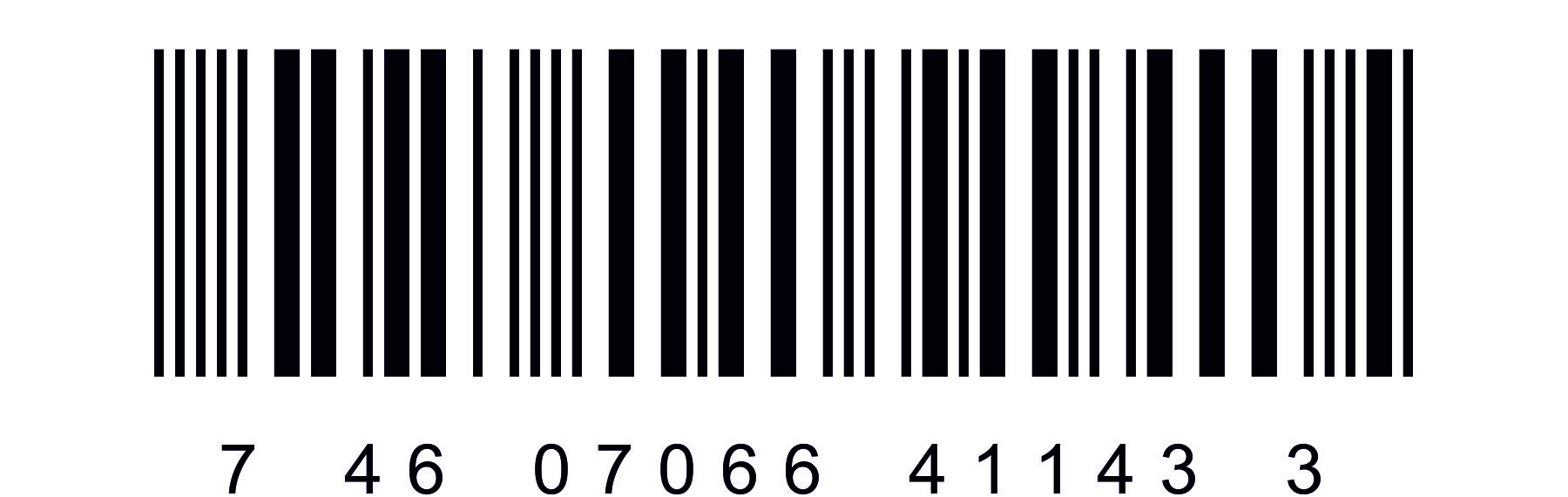 Наименование товара в документах при заказе и учёте (Торговое наименование/ количество препарата в дозе (если он расфасован по дозам); количество доз или грамм препарата в единице товара или первичной упаковке; препаративная форма # количество единиц товара в упаковке (заводская; вторичная; иная))Наименование товара в документах при заказе и учёте (Торговое наименование/ количество препарата в дозе (если он расфасован по дозам); количество доз или грамм препарата в единице товара или первичной упаковке; препаративная форма # количество единиц товара в упаковке (заводская; вторичная; иная))Наименование товара в документах при заказе и учёте (Торговое наименование/ количество препарата в дозе (если он расфасован по дозам); количество доз или грамм препарата в единице товара или первичной упаковке; препаративная форма # количество единиц товара в упаковке (заводская; вторичная; иная))Параметры упаковки и товара. АртикулКоличество единиц товара, шт.Габариты упаковки, ммНомер заводской коробкиКоличество вторичных упаковок в заводской коробке, шт.Масса нетто, гМасса брутто, гОптовая цена, руб.Штрих кодQR-кодQR-код6Препараты для силосования зелёных кормовПрепараты для силосования зелёных кормовПрепараты для силосования зелёных кормовПрепараты для силосования зелёных кормовПрепараты для силосования зелёных кормовПрепараты для силосования зелёных кормовПрепараты для силосования зелёных кормовПрепараты для силосования зелёных кормовПрепараты для силосования зелёных кормовПрепараты для силосования зелёных кормовПрепараты для силосования зелёных кормовПрепараты для силосования зелёных кормов6.1  Биологически активное вещество для силосования зелёных кормов  Биологически активное вещество для силосования зелёных кормов  Биологически активное вещество для силосования зелёных кормов  Биологически активное вещество для силосования зелёных кормов  Биологически активное вещество для силосования зелёных кормов  Биологически активное вещество для силосования зелёных кормов  Биологически активное вещество для силосования зелёных кормов  Биологически активное вещество для силосования зелёных кормов  Биологически активное вещество для силосования зелёных кормов  Биологически активное вещество для силосования зелёных кормов  Биологически активное вещество для силосования зелёных кормов  Биологически активное вещество для силосования зелёных кормов  6.1.1БАВ Фитоп 27.83 БАВ Фитоп 27.83 БАВ Фитоп 27.83 БАВ Фитоп 27.83 БАВ Фитоп 27.83 БАВ Фитоп 27.83 БАВ Фитоп 27.83 БАВ Фитоп 27.83 БАВ Фитоп 27.83 БАВ Фитоп 27.83 БАВ Фитоп 27.83 БАВ Фитоп 27.83 БАВ Фитоп 27.83/500мл;жид.#1БАВ Фитоп 27.83/500мл;жид.#1Единица товара - 500 мл препарата в жидкой препаративной форме в бутылке из пластика.Артикул 6.1.1-1146х83x185--5005403000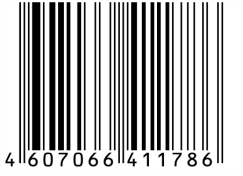 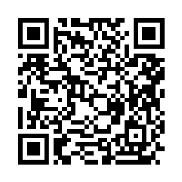 БАВ Фитоп 27.83/500мл;жид.#2БАВ Фитоп 27.83/500мл;жид.#2БАВ Фитоп 27.83/500мл;жид.#2Заводская коробка из гофрокартона.Артикул 6.1.1-22155х80х210 = 0,0026 м31-100011666000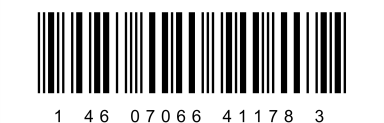 БАВ Фитоп 27.83/500мл;жид.#3Заводская коробка из гофрокартона.Артикул 6.1.1-33230х80х210 = 0,0039 м32-150017319000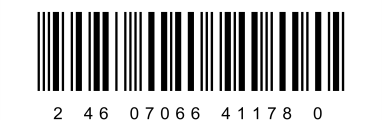 БАВ Фитоп 27.83/500мл;жид.#4Заводская коробка из гофрокартона.Артикул 6.1.1-44155х155х205 = 0,0049 м33-2000230612000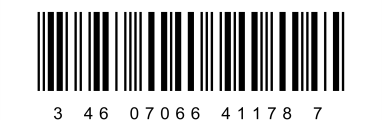 БАВ Фитоп 27.83/500мл;жид.#6Заводская коробка из гофрокартона.Артикул 6.1.1-66190х190х215 = 0,0078 м34-3000343418000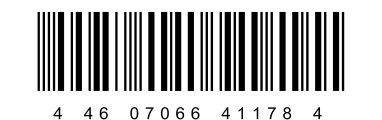 БАВ Фитоп 27.83/500мл;жид.#12Заводская коробка из гофрокартона.Артикул 6.1.1-1212355х145х220 = 0,0113 м356000673836000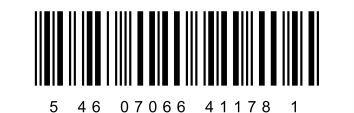 БАВ Фитоп 27.83/500мл;жид.#24Заводская коробка из гофрокартона.Артикул 6.1.1-2424360х290х215 = 0,0225 м3	6-120001348372000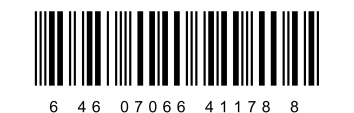 Наименование товара в документах при заказе и учёте (Торговое наименование/ количество препарата в дозе (если он расфасован по дозам); количество доз или грамм препарата в единице товара или первичной упаковке; препаративная форма # количество единиц товара в упаковке (заводская; вторичная; иная))Наименование товара в документах при заказе и учёте (Торговое наименование/ количество препарата в дозе (если он расфасован по дозам); количество доз или грамм препарата в единице товара или первичной упаковке; препаративная форма # количество единиц товара в упаковке (заводская; вторичная; иная))Наименование товара в документах при заказе и учёте (Торговое наименование/ количество препарата в дозе (если он расфасован по дозам); количество доз или грамм препарата в единице товара или первичной упаковке; препаративная форма # количество единиц товара в упаковке (заводская; вторичная; иная))Наименование товара в документах при заказе и учёте (Торговое наименование/ количество препарата в дозе (если он расфасован по дозам); количество доз или грамм препарата в единице товара или первичной упаковке; препаративная форма # количество единиц товара в упаковке (заводская; вторичная; иная))Параметры упаковки и товара. АртикулКоличество единиц товара, шт.Габариты упаковки, ммНомер заводской коробкиНомер заводской коробкиКоличество вторичных упаковок в заводской коробке, шт.Масса нетто, гМасса брутто, гОптовая цена, руб.Штрих кодQR-кодQR-код7 Прочие вещества поверхностно-активные Прочие вещества поверхностно-активные Прочие вещества поверхностно-активные Прочие вещества поверхностно-активные Прочие вещества поверхностно-активные Прочие вещества поверхностно-активные Прочие вещества поверхностно-активные Прочие вещества поверхностно-активные Прочие вещества поверхностно-активные Прочие вещества поверхностно-активные Прочие вещества поверхностно-активные Прочие вещества поверхностно-активные Прочие вещества поверхностно-активные Прочие вещества поверхностно-активные Прочие вещества поверхностно-активные Прочие вещества поверхностно-активные7.1 Средство моющее жидкое Средство моющее жидкое Средство моющее жидкое Средство моющее жидкое Средство моющее жидкое Средство моющее жидкое Средство моющее жидкое Средство моющее жидкое Средство моющее жидкое Средство моющее жидкое Средство моющее жидкое Средство моющее жидкое Средство моющее жидкое Средство моющее жидкое Средство моющее жидкое Средство моющее жидкое  7.1.1Средство моющее жидкое "Вонет 8.67" в жидкой препаративной форме во флаконе с пипеткойСредство моющее жидкое "Вонет 8.67" в жидкой препаративной форме во флаконе с пипеткойСредство моющее жидкое "Вонет 8.67" в жидкой препаративной форме во флаконе с пипеткойСредство моющее жидкое "Вонет 8.67" в жидкой препаративной форме во флаконе с пипеткойСредство моющее жидкое "Вонет 8.67" в жидкой препаративной форме во флаконе с пипеткойСредство моющее жидкое "Вонет 8.67" в жидкой препаративной форме во флаконе с пипеткойСредство моющее жидкое "Вонет 8.67" в жидкой препаративной форме во флаконе с пипеткойСредство моющее жидкое "Вонет 8.67" в жидкой препаративной форме во флаконе с пипеткойСредство моющее жидкое "Вонет 8.67" в жидкой препаративной форме во флаконе с пипеткойСредство моющее жидкое "Вонет 8.67" в жидкой препаративной форме во флаконе с пипеткойСредство моющее жидкое "Вонет 8.67" в жидкой препаративной форме во флаконе с пипеткойСредство моющее жидкое "Вонет 8.67" в жидкой препаративной форме во флаконе с пипеткойСредство моющее жидкое "Вонет 8.67" в жидкой препаративной форме во флаконе с пипеткойСредство моющее жидкое "Вонет 8.67" в жидкой препаративной форме во флаконе с пипеткойСредство моющее жидкое "Вонет 8.67"/10мл;жид.с/п#1Средство моющее жидкое "Вонет 8.67"/10мл;жид.с/п#1Средство моющее жидкое "Вонет 8.67"/10мл;жид.с/п#1Единица товара - 10 см3 препарата во флаконе из пластика с пипеткой упакованном в коробку из картона.Артикул 7.1.1-1128х28х69---1019572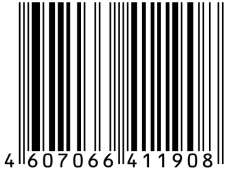 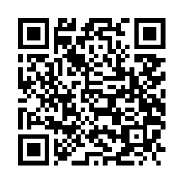 Средство моющее жидкое "Вонет 8.67"/10мл;жид.с/п#30Средство моющее жидкое "Вонет 8.67"/10мл;жид.с/п#30Средство моющее жидкое "Вонет 8.67"/10мл;жид.с/п#30Заводская коробка из гофрокартона.Артикул 7.1.1-3030155х80х210 = 0,0026 м311-30063117160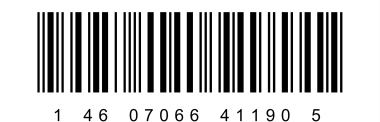 Средство моющее жидкое "Вонет 8.67"/10мл;жид.с/п#56Средство моющее жидкое "Вонет 8.67"/10мл;жид.с/п#56Средство моющее жидкое "Вонет 8.67"/10мл;жид.с/п#56Заводская коробка из гофрокартона.Артикул 7.1.1-5656230х80х210 = 0,0039 м322-560113332032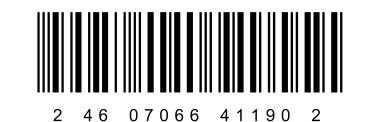 Средство моющее жидкое "Вонет 8.67"/10мл;жид.с/п#70Средство моющее жидкое "Вонет 8.67"/10мл;жид.с/п#70Средство моющее жидкое "Вонет 8.67"/10мл;жид.с/п#70Заводская коробка из гофрокартона.Артикул 7.1.1-7070155х155х205 = 0,0049 м333-700145940040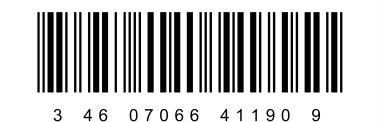 Средство моющее жидкое "Вонет 8.67"/10мл;жид.с/п#100Средство моющее жидкое "Вонет 8.67"/10мл;жид.с/п#100Средство моющее жидкое "Вонет 8.67"/10мл;жид.с/п#100Заводская коробка из гофрокартона.Артикул 7.1.1-100100190х190х215 = 0,0078 м344-1000202057200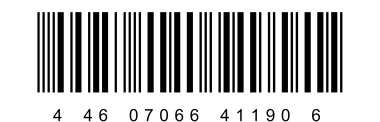 Средство моющее жидкое "Вонет 8.67"/10мл;жид.с/п#170Средство моющее жидкое "Вонет 8.67"/10мл;жид.с/п#170Средство моющее жидкое "Вонет 8.67"/10мл;жид.с/п#170Заводская коробка из гофрокартона.Артикул 7.1.1-170170355х145х220 = 0,0113 м355-1700339797240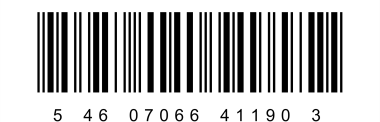 Средство моющее жидкое "Вонет 8.67"/10мл;жид.с/п#360Средство моющее жидкое "Вонет 8.67"/10мл;жид.с/п#360Средство моющее жидкое "Вонет 8.67"/10мл;жид.с/п#360Заводская коробка из гофрокартона.Артикул 7.1.1-360360370х305х200 = 0,0226 м3	77-36007220205920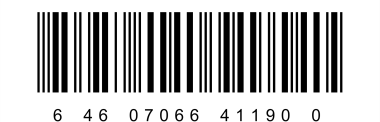 Средство моющее жидкое "Вонет 8.67"/10мл;жид.с/п#10Средство моющее жидкое "Вонет 8.67"/10мл;жид.с/п#10Средство моющее жидкое "Вонет 8.67"/10мл;жид.с/п#10Заводская коробка из гофрокартона.Артикул7.1.1-101070х60х145 = 0,000609 м3	88-198,92155720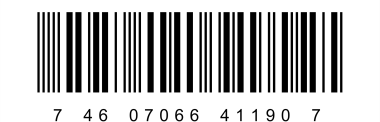 7.1.2Средство моющее жидкое "Вонет 26.84" в жидкой препаративной форме во флаконе с пипеткой  10млСредство моющее жидкое "Вонет 26.84" в жидкой препаративной форме во флаконе с пипеткой  10млСредство моющее жидкое "Вонет 26.84" в жидкой препаративной форме во флаконе с пипеткой  10млСредство моющее жидкое "Вонет 26.84" в жидкой препаративной форме во флаконе с пипеткой  10млСредство моющее жидкое "Вонет 26.84" в жидкой препаративной форме во флаконе с пипеткой  10млСредство моющее жидкое "Вонет 26.84" в жидкой препаративной форме во флаконе с пипеткой  10млСредство моющее жидкое "Вонет 26.84" в жидкой препаративной форме во флаконе с пипеткой  10млСредство моющее жидкое "Вонет 26.84" в жидкой препаративной форме во флаконе с пипеткой  10млСредство моющее жидкое "Вонет 26.84" в жидкой препаративной форме во флаконе с пипеткой  10млСредство моющее жидкое "Вонет 26.84" в жидкой препаративной форме во флаконе с пипеткой  10млСредство моющее жидкое "Вонет 26.84" в жидкой препаративной форме во флаконе с пипеткой  10млСредство моющее жидкое "Вонет 26.84" в жидкой препаративной форме во флаконе с пипеткой  10млСредство моющее жидкое "Вонет 26.84" в жидкой препаративной форме во флаконе с пипеткой  10млСредство моющее жидкое "Вонет 26.84" в жидкой препаративной форме во флаконе с пипеткой  10млСредство моющее жидкое "Вонет 26.84"
10мл/;жид.с/п#1Средство моющее жидкое "Вонет 26.84"
10мл/;жид.с/п#1Средство моющее жидкое "Вонет 26.84"
10мл/;жид.с/п#1Единица товара - 10 см3 препарата во флаконе из пластика с пипеткой - упакованном в коробку из картона.
 Артикул 7.1.2128х28х6928х28х69--1019572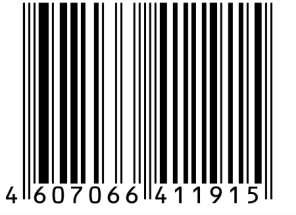 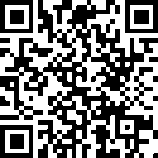 Средство моющее жидкое "Вонет 26.84"
10мл/;с/п#30Средство моющее жидкое "Вонет 26.84"
10мл/;с/п#30Средство моющее жидкое "Вонет 26.84"
10мл/;с/п#30Заводская коробка из гофрокартона. 
Артикул 7.1.2-3030155х80х210 = 0,0026 м3155х80х210 = 0,0026 м31-30063117160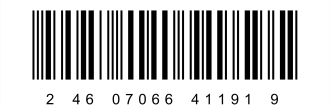 Средство моющее жидкое "Вонет 26.84"
10мл/;жид.с/п#56Средство моющее жидкое "Вонет 26.84"
10мл/;жид.с/п#56Средство моющее жидкое "Вонет 26.84"
10мл/;жид.с/п#56Заводская коробка из гофрокартона. 
Артикул 7.1.2-5656230х80х210 = 0,0039 м3230х80х210 = 0,0039 м32-560113332032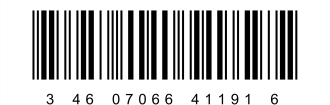 Средство моющее жидкое "Вонет 26.84"
10мл/;жид.с/п#70Средство моющее жидкое "Вонет 26.84"
10мл/;жид.с/п#70Средство моющее жидкое "Вонет 26.84"
10мл/;жид.с/п#70Заводская коробка из гофрокартона.
 Артикул 7.1.2-7070155х155х205 = 0,0049 м3155х155х205 = 0,0049 м33-700145940040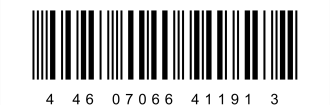 Средство моющее жидкое "Вонет 26.84"
10мл/;жид.с/п#100Средство моющее жидкое "Вонет 26.84"
10мл/;жид.с/п#100Средство моющее жидкое "Вонет 26.84"
10мл/;жид.с/п#100Заводская коробка из гофрокартона. 
Артикул 7.1.2-100100190х190х215 = 0,0078 м3190х190х215 = 0,0078 м34-1000202057200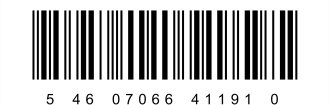 Средство моющее жидкое "Вонет 26.84"
10мл/;жид.с/п#170Средство моющее жидкое "Вонет 26.84"
10мл/;жид.с/п#170Средство моющее жидкое "Вонет 26.84"
10мл/;жид.с/п#170Заводская коробка из гофрокартона. 
Артикул 7.1.2-170170355х145х220 = 0,0113 м3355х145х220 = 0,0113 м35-1700339797240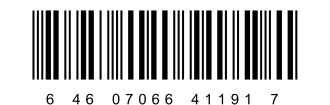 Средство моющее жидкое "Вонет 26.84"
10мл/;жид.с/п#360Средство моющее жидкое "Вонет 26.84"
10мл/;жид.с/п#360Средство моющее жидкое "Вонет 26.84"
10мл/;жид.с/п#360Заводская коробка из гофрокартона.
 Артикул 7.1.2-360360370х305х200 = 0,0226 м3 370х305х200 = 0,0226 м3 7-36007220205920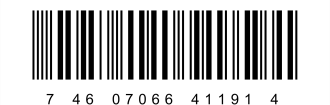 Средство моющее жидкое "Вонет 26.84"
10мл/;жид.с/п#10Средство моющее жидкое "Вонет 26.84"
10мл/;жид.с/п#10Средство моющее жидкое "Вонет 26.84"
10мл/;жид.с/п#10Заводская коробка из гофрокартона.
 Артикул 7.1.2-10Заводская коробка из гофрокартона.
 Артикул 7.1.2-101070х60х145 = 0,000609 м3 70х60х145 = 0,000609 м3 8-198,92155720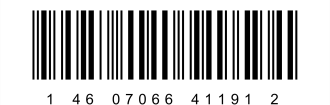 